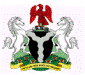 
CROSS RIVER STATE CHART OF ACCOUNT 2019
ECONOMIC
MINISTRY OF AGRICULTURE
CROSS RIVER STATE CHART OF ACCOUNT 2019
ECONOMIC
MINISTRY OF AGRICULTURE
CROSS RIVER STATE CHART OF ACCOUNT 2019
ECONOMIC
MINISTRY OF AGRICULTURE
CROSS RIVER STATE CHART OF ACCOUNT 2019
ECONOMIC
MINISTRY OF AGRICULTURE
CROSS RIVER STATE CHART OF ACCOUNT 2019
ECONOMIC
MINISTRY OF AGRICULTURE
CROSS RIVER STATE CHART OF ACCOUNT 2019
ECONOMIC
MINISTRY OF AGRICULTURE
CROSS RIVER STATE CHART OF ACCOUNT 2019
ECONOMIC
MINISTRY OF AGRICULTURE
CROSS RIVER STATE CHART OF ACCOUNT 2019
ECONOMIC
MINISTRY OF AGRICULTURE  CODE    CODE    CODE    CODE    CODE    CODE                                   DESCRIPTION                                   APPROVED   
 BUDGET 
2019 REVISED 
 PROVISION 
2018 ACTUAL REVENUE/ 
 EXPENDITURE 
JAN. - OCT 201811  1000000000  MINISTRY OF AGRICULTURE41,558,321,677.45 15,851,652,376.85 521,288,864.1311  1000000000  400000  00000000  400000  TOTAL REVENUE144,784,425.00 174,839,500.00 24,870,300.00101  11  1001000100  400000  00000000  400000  OFFICE OF THE COMMISSIONER410,498,870.00 516,339,500.0031,608,500.00101  11  1001000100  400000  00000000  404000  Earnings and Sales101  11  1001000100  400000  00000000  407000  Fines and Fees113,772,573.00 155,639,000.00 19,489,800.00101  11  1001000100  400000  00000000  402027  Vaccination Veterinary Clinic Treatment and Consultancy Fees9,858,160.00 4,260,000.00 4,240,700.00101  11  1001000100  400000  00000000  402028  Produce Inspection Fees18,828,160.00 145,000,000.00 10,604,800.00101  11  1001000100  400000  00000000  402029  Registration of Produce Store2,019,895.00 1,111,000.00 842,800.00101  11  1001000100  400000  00000000  402030  Registration of Merchants (LBA)9,066,358.00 5,268,000.00 3,368,700.00101  11  1001000100  400000  00000000  402117  Non - Compliance Cocoa Fees 202,800.00101  11  1001000100  400000  00000000  402217  Registration of Farmers and Identity management50,000,000.00 230,000.00101  11  1001000100  400000  00000000  407010  milling Fee24,000,000.00101  11  1001000100  400000  00000000  403000  Licences1,493,057.00 1,200,500.00 304,500.00101  11  1001000100  400000  00000000  403001  Veterinary Licences902,589.00 1,000,000.00 280,500.00101  11  1001000100  400000  00000000  403002  Fish Licences Fees590,468.00 200,500.00 24,000.00101  11  1001000100  400000  00000000  401000  Taxes29,518,795.00 18,000,000.00 5,076,000.00101  11  1001000100  400000  00000000  401003  Livestock Sales Tax29,518,795.00 18,000,000.00 5,076,000.00101  11  1001000100  409000  00000000  409000  CAPITAL RECEIPTS265,714,445.00 341,500,000.00 6,738,200.00101  11  1001000100  409000  00000000  409700  Other Capital Receipts265,714,445.00 341,500,000.00 6,738,200.00101  11  1001000100  409000  00000000  409710  Proceeds from Cocoa Plantation (Leasing)10,000,000.00 10,000,000.00 6,714,200.00101  11  1001000100  409000  00000000  409718  IFAD/CBN RP/ECOWAS60,000,000.00 60,000,000.00101  11  1001000100  409000  00000000  409748  CR/NDDC Poultry Project121,500,000.00 121,500,000.00 24,000.00101  11  1001000100  409000  00000000  409770  Recovery of Agiculture Credit Loan74,214,445.00 150,000,000.00RECURRENT EXPENDITURE568,251,958.16 510,579,498.56378,730,864.13101  11  1001000100  431100  00000000  431100  TOTAL OVERHEAD COST12,000,000.00 9,612,362.00500,000.00101  11  1001000100  431100  00000000  431100  OFFICE OF THE COMMISSIONER24,217,505,329.48 5,621,128,329.48104,032,695.92101  11  1001000100  431100  00000000  431100  OVERHEAD COST2,682,216.20 2,177,216.20328,000.00101  11  1001000100  431100  00000000  431300  UTILITIES35,000.00 35,000.00101  11  1001000100  431100  00000000  431302  Telephone5,000.00 5,000.00101  11  1001000100  431100  00000000  431306  Mail, Courier, Diplomatic Mail, etc.30,000.00 30,000.00101  11  1001000100  431100  00000000  431200  TRAVEL AND TRANSPORT1,214,056.26 1,114,056.26 170,000.00101  11  1001000100  431100  00000000  431201  Local Travel and Transport1,214,056.26 1,114,056.26 170,000.00101  11  1001000100  431100  00000000  431400  MATERIALS AND SUPPLIES262,660.00 262,660.00 60,000.00101  11  1001000100  431100  00000000  431401  Office Material and Supplies88,810.00 88,810.00101  11  1001000100  431100  00000000  431402  Computer materials and Supplies173,850.00 173,850.00101  11  1001000100  431100  00000000  431500  MAINTENANCE REPAIRS AND SERVICES1,170,499.94 765,499.94 98,000.00101  11  1001000100  431100  00000000  431501  Maintenance - Motor Vehicle1,023,999.94 623,999.94 60,000.00101  11  1001000100  431100  00000000  431502  Maintenance - Office Furniture50,000.00 21,000.00 30,000.00101  11  1001000100  431100  00000000  431503  Maintenance - Office Equipment46,500.00 36,500.00 8,000.00101  11  1001000100  431100  00000000  431504  Maintenance - Computer and IT Equipment50,000.00 84,000.00100  11  1001000100  439000  00000000  439000  CONSOLIDATED REVENUE FUND CHARGES5,118,893.28 5,118,893.283,704,695.92100  11  1001000100  439000  00000000  439020  COMMISSIONER5,118,893.28 5,118,893.28 3,087,000.00100  11  1001000100  439000  00000000  439031  Basic Salaries5,118,893.28 5,118,893.28 3,087,000.00250  11  1001000100  499900  00000000  499900  CAPITAL EXPENDITURE24,209,704,220.00 5,613,832,220.00100,000,000.00250  11  1001000100  300000  00000000  499900  AGRICULTURE23,759,904,220.00 5,059,832,220.00 100,000,000.00250  11  1001000100  300004  00000000  499900  Design and Construction Green House Farm500,000,000.00 110,000,000.00250  11  1001000100  300007  00000000  499900  Purchase of Teaching Aids207,220.00 207,220.00250  11  1001000100  300008  00000000  499900  Training of Produce Store Keeper 2,000,000.00250  11  1001000100  300019  00000000  499900  Cadastral Acquisition and Processing of Paddy Rice600,000,000.00 1,000,000,000.00250  11  1001000100  300019  00000000  499900  Design, Construction and Supply of Machines of CRS Rice City1,665,000,000.00 1,700,000,000.00250  11  1001000100  300031  00000000  499900  Design / Drawing of Banana Production , Construction and Processing Plant Odukpani1,000,000,000.00250  11  1001000100  300033  00000000  499900  Bio Fuel125,000,000.00 125,000.00250  11  1001000100  300047  00000000  499900  groundnut oil/ Vegetable Processing plant-Bekwara2,000,000,000.00250  11  1001000100  300057  00000000  499900  Pilot scheme for Cultivation of hybrid rice, medicinal dwaft coconut and hot black pepper197,000.00 217,000,000.00 20,000,000.00250  11  1001000100  300063  00000000  499900  Soya beans Farm in Yala,Ogoja/Bekwarra & Obanliku100,000,000.00 100,000,000.00250  11  1001000100  300064  00000000  499900  Agro-Industrial Town/Staple Crop Processing Zone (AIT/SCPZ)40,000,000.00 40,000,000.00250  11  1001000100  301007  00000000  499900  Desgn and Construction of Maize Processing Plant and Machine150,000,000.00 150,000,000.00250  11  1001000100  301401  00000000  499900  Horticulture Development28,000,000.00 68,000,000.00250  11  1001000100  302092  00000000  499900  Feasibility Study, Design and Construction of Cocoa Processing Plant -Ikom/Operatioal Cost /Maintenance 2,000,000,000.00 1,071,000,000.00250  11  1001000100  302144  00000000  499900  Sugar Cane Production/Processing1,500,000.00 1,500,000.00250  11  1001000100  302281  00000000  499900  Procurement of Tractor,Combine Harvester and Rotary Tillers/Agric Equipments500,000,000.00 500,000,000.00250  11  1001000100  302310  00000000  499900  Design and Construction of Modern Poultry Farm,Yellow Maize Cultivation at Obubra/ Ogoja3,000,000,000.00250  11  1001000100  306803  00000000  499900  Agricultural Consultancy50,000,000.00 100,000,000.00 45,000,000.00250  11  1001000100  306983  00000000  499900  Construction of Banana Export Processing Plant12,000,000,000.00250  11  1001000100  300000  00000000  499900  GENERAL ADMINISTRATION449,800,000.00 554,000,000.00250  11  1001000100  300001  00000000  499900  Tree Crop Production ( Cocoa)449,800,000.00 554,000,000.00101  11  1001000200  300001  00000000  431100  OFFICE OF THE PERMANENT SECRETARY6,391,093.16 5,603,455.163,018,438.38101  11  1001000200  431100  00000000  431100  OVERHEAD COST1,614,244.28 826,606.2820,000.00101  11  1001000200  431100  00000000  431300  UTILITIES15,000.00 15,000.00101  11  1001000200  431100  00000000  431306  Mail, Courier, Diplomatic Mail, etc.15,000.00 15,000.00101  11  1001000200  431100  00000000  431200  TRAVEL AND TRANSPORT1,025,694.28 438,056.28101  11  1001000200  431100  00000000  431201  Local Travel and Transport1,025,694.28 438,056.28101  11  1001000200  431100  00000000  431400  MATERIALS AND SUPPLIES191,350.00 191,350.00 20,000.00101  11  1001000200  431100  00000000  431402  Computer materials and Supplies120,000.00 120,000.00101  11  1001000200  431100  00000000  431419  Office Material and Suppllies71,350.00 71,350.00101  11  1001000200  431100  00000000  431500  MAINTENANCE REPAIRS AND SERVICES382,200.00 182,200.00101  11  1001000200  431100  00000000  431501  Maintenance - Motor Vehicle324,200.00 124,200.00101  11  1001000200  431100  00000000  431502  Maintenance - Office Furniture18,000.00 18,000.00101  11  1001000200  431100  00000000  431503  Maintenance - Office Equipment40,000.00 40,000.00100  11  1001000200  439000  00000000  439000  CONSOLIDATED REVENUE FUND CHARGES4,776,848.88 4,776,848.882,998,438.38100  11  1001000200  439000  00000000  439040  PERMANENT SECRETARY4,776,848.88 4,776,848.88 2,998,438.38100  11  1001000200  439000  00000000  439041  Basic Salaries1,098,126.00 1,098,126.00 823,594.50100  11  1001000200  439000  00000000  439042  Leave Grant109,812.60 109,812.60 82,359.45100  11  1001000200  439000  00000000  439045  Vehicle Maintenance823,594.56 823,594.56100  11  1001000200  439000  00000000  439046  Journal164,718.96 164,718.96 123,539.22100  11  1001000200  439000  00000000  439047  Domestic Servant823,594.56 823,594.56 617,695.92100  11  1001000200  439000  00000000  439049  Utility329,438.28 329,438.28 280,576.35100  11  1001000200  439000  00000000  439050  Rent823,594.56 823,594.56 617,695.92100  11  1001000200  439000  00000000  439052  Entertainment329,437.80 329,437.80 247,078.35100  11  1001000200  439000  00000000  439055  PA Allowance274,531.56 274,531.56 205,898.67101  11  1001000300  439000  00000000  431100  DEPARTMENT OF FINANCE AND SUPPLIES27,206,706.28 27,764,174.1231,329,266.04101  11  1001000300  431000  00000000  431000  PERSONNEL COST26,160,750.00 26,718,217.8431,329,266.04101  11  1001000300  431000  00000000  431010  BASIC SALARIES14,381,360.00 15,452,587.84 17,534,709.00101  11  1001000300  431000  00000000  431011  Basic Salaries14,381,360.00 15,452,587.84 17,534,709.00101  11  1001000300  431000  00000000  431020  REGULAR ALLOWANCE11,779,390.00 11,265,630.00 13,794,557.04101  11  1001000300  431000  00000000  431021  Rent7,190,600.00 7,412,710.00 8,721,135.81101  11  1001000300  431000  00000000  431022  Transport1,870,010.00 1,738,120.00 2,692,980.00101  11  1001000300  431000  00000000  431023  Utility255,250.00 237,130.00 273,835.53101  11  1001000300  431000  00000000  431024  Domestic Servant588,620.00101  11  1001000300  431000  00000000  431025  Entertainment11,400.00101  11  1001000300  431000  00000000  431029  Leave Grant1,438,050.00 1,482,560.00 1,678,999.95101  11  1001000300  431000  00000000  431030  Meal Subsidy425,460.00 395,110.00 427,605.75101  11  1001000300  431100  00000000  431100  OVERHEAD COST1,045,956.28 1,045,956.28101  11  1001000300  431100  00000000  431200  TRAVEL AND TRANSPORT285,556.28 285,556.28101  11  1001000300  431100  00000000  431201  Local Travel and Transport285,556.28 285,556.28101  11  1001000300  431100  00000000  431400  MATERIALS AND SUPPLIES251,900.00 251,900.00101  11  1001000300  431100  00000000  431401  Office Material and Supplies251,900.00 251,900.00101  11  1001000300  431100  00000000  431800  FINANCES EXPENSES508,500.00 508,500.00101  11  1001000300  431100  00000000  431801  Bank Charges (COT, Interest and VAT)508,500.00 508,500.00101  11  1001000400  431100  00000000  431100  DEPARTMENT OF ADMINISTRATION46,777,898.28 45,196,856.1262,798,430.60101  11  1001000400  431000  00000000  431000  PERSONNEL COST45,424,130.00 43,838,087.8462,708,430.60101  11  1001000400  431000  00000000  431010  BASIC SALARIES24,774,750.00 24,589,517.84 41,008,265.19101  11  1001000400  431000  00000000  431011  Basic Salaries24,774,750.00 24,589,517.84 41,008,265.19101  11  1001000400  431000  00000000  431020  REGULAR ALLOWANCE20,649,380.00 19,248,570.00 21,700,165.41101  11  1001000400  431000  00000000  431021  Rent12,387,790.00 11,980,000.00 13,971,266.10101  11  1001000400  431000  00000000  431022  Transport3,167,980.00 2,908,810.00 3,128,107.50101  11  1001000400  431000  00000000  431023  Utility432,160.00 396,670.00 272,497.50101  11  1001000400  431000  00000000  431024  Domestic Servant1,471,520.00 882,940.00 1,307,337.30101  11  1001000400  431000  00000000  431025  Entertainment34,200.00 22,800.00 42,750.00101  11  1001000400  431000  00000000  431029  Leave Grant2,435,560.00 2,396,160.00 2,309,611.41101  11  1001000400  431000  00000000  431030  Meal Subsidy720,170.00 661,190.00 668,595.60101  11  1001000400  431100  00000000  431100  OVERHEAD COST1,353,768.28 1,358,768.2890,000.00101  11  1001000400  431100  00000000  431300  UTILITIES180,000.00 180,000.00 50,000.00101  11  1001000400  431100  00000000  431302  Telephone180,000.00 180,000.00 50,000.00101  11  1001000400  431100  00000000  431200  TRAVEL AND TRANSPORT430,556.28 330,556.28101  11  1001000400  431100  00000000  431201  Local Travel and Transport430,556.28 330,556.28101  11  1001000400  431100  00000000  431400  MATERIALS AND SUPPLIES140,037.00 140,037.00101  11  1001000400  431100  00000000  431401  Office Material and Supplies80,037.00 80,037.00101  11  1001000400  431100  00000000  431402  Computer materials and Supplies60,000.00 60,000.00101  11  1001000400  431100  00000000  431500  MAINTENANCE REPAIRS AND SERVICES185,000.00 290,000.00 40,000.00101  11  1001000400  431100  00000000  431501  Maintenance - Motor Vehicle70,000.00 160,000.00 40,000.00101  11  1001000400  431100  00000000  431502  Maintenance - Office Furniture65,000.00 65,000.00101  11  1001000400  431100  00000000  431504  Maintenance - Computer and IT Equipment50,000.00 65,000.00101  11  1001000400  431100  00000000  431600  TRAINING AND STAFF DEVELOPMENT275,600.00 275,600.00101  11  1001000400  431100  00000000  431601  Local Training275,600.00 275,600.00101  11  1001000400  431100  00000000  432600  OTHER SERVICES142,575.00 142,575.00101  11  1001000400  431100  00000000  432606  SERVICOM142,575.00 142,575.00101  11  1001000500  431100  00000000  431100  DEPARTMENT OF PLANNING, RESEARCH AND STATISTICS14,846,319.28 16,166,327.128,991,978.66101  11  1001000500  431000  00000000  431000  PERSONNEL COST7,336,880.00 6,911,887.848,991,978.66101  11  1001000500  431000  00000000  431010  BASIC SALARIES3,597,240.00 3,802,927.84 4,738,245.03101  11  1001000500  431000  00000000  431011  Basic Salaries3,597,240.00 3,802,927.84 4,738,245.03101  11  1001000500  431000  00000000  431020  REGULAR ALLOWANCE3,739,640.00 3,108,960.00 4,253,733.63101  11  1001000500  431000  00000000  431021  Rent1,718,890.00 1,587,860.00 2,369,145.06101  11  1001000500  431000  00000000  431022  Transport565,510.00 432,990.00 98,160.03101  11  1001000500  431000  00000000  431023  Utility77,150.00 59,640.00 222,510.06101  11  1001000500  431000  00000000  431024  Domestic Servant882,940.00 588,620.00 1,103,668.65101  11  1001000500  431000  00000000  431025  Entertainment22,800.00 22,800.00 25,650.00101  11  1001000500  431000  00000000  431029  Leave Grant343,770.00 317,660.00 323,524.98101  11  1001000500  431000  00000000  431030  Meal Subsidy128,580.00 99,390.00 111,074.85101  11  1001000500  431100  00000000  431100  OVERHEAD COST539,939.28 439,939.28101  11  1001000500  431100  00000000  431200  TRAVEL AND TRANSPORT430,556.28 330,556.28101  11  1001000500  431100  00000000  431201  Local Travel and Transport430,556.28 330,556.28101  11  1001000500  431100  00000000  431400  MATERIALS AND SUPPLIES57,383.00 57,383.00101  11  1001000500  431100  00000000  431401  Office Material and Supplies57,383.00 57,383.00101  11  1001000500  431100  00000000  431500  MAINTENANCE REPAIRS AND SERVICES52,000.00 52,000.00101  11  1001000500  431100  00000000  431504  Maintenance - Computer and IT Equipment52,000.00 52,000.00250  11  1001000500  499900  00000000  499900  CAPITAL EXPENDITURE6,969,500.00 8,814,500.00250  11  1001000500  300000  00000000  499900  AGRICULTURE3,969,500.00 3,814,500.00250  11  1001000500  300022  00000000  499900  Development of Database and Resource Centre1,500,000.00 1,345,000.00250  11  1001000500  300032  00000000  499900  Coordinating and Processing of Farmer Registration1,000,000.00 1,000,000.00250  11  1001000500  302030  00000000  499900  Monitoring & Evaluation of Agric Projects499,500.00 499,500.00250  11  1001000500  305099  00000000  499900  Production of Statistical Periodials970,000.00 970,000.00250  11  1001000500  300000  00000000  499900  COMMERCIAL AGIRC INITIATIVE3,000,000.00 5,000,000.00250  11  1001000500  300032  00000000  499900  Baseline Survey3,000,000.00 5,000,000.00101  11  1001000600  300042  00000000  431100  DEPARTMENT OF FISHERIES37,617,626.28 35,654,464.1214,688,405.72101  11  1001000600  431000  00000000  431000  PERSONNEL COST20,549,620.00 18,686,457.8414,688,405.72101  11  1001000600  431000  00000000  431010  BASIC SALARIES10,624,050.00 10,318,337.84 5,135,486.49101  11  1001000600  431000  00000000  431011  Basic Salaries10,624,050.00 10,318,337.84 5,135,486.49101  11  1001000600  431000  00000000  431020  REGULAR ALLOWANCE9,925,570.00 8,368,120.00 9,552,919.23101  11  1001000600  431000  00000000  431021  Rent5,311,860.00 4,845,700.00 5,644,066.86101  11  1001000600  431000  00000000  431022  Transport1,499,930.00 1,208,150.00 1,598,370.03101  11  1001000600  431000  00000000  431023  Utility204,650.00 164,770.00 230,742.00101  11  1001000600  431000  00000000  431024  Domestic Servant1,471,560.00 882,940.00 882,934.92101  11  1001000600  431000  00000000  431025  Entertainment34,200.00 22,800.00 25,650.00101  11  1001000600  431000  00000000  431029  Leave Grant1,062,330.00 969,110.00 907,386.12101  11  1001000600  431000  00000000  431030  Meal Subsidy341,040.00 274,650.00 263,769.30101  11  1001000600  431100  00000000  431100  OVERHEAD COST498,006.28 398,006.28101  11  1001000600  431100  00000000  431200  TRAVEL AND TRANSPORT405,556.28 305,556.28101  11  1001000600  431100  00000000  431201  Local Travel and Transport405,556.28 305,556.28101  11  1001000600  431100  00000000  431400  MATERIALS AND SUPPLIES40,450.00 40,450.00101  11  1001000600  431100  00000000  431401  Office Material and Supplies40,450.00 40,450.00101  11  1001000600  431100  00000000  431500  MAINTENANCE REPAIRS AND SERVICES52,000.00 52,000.00101  11  1001000600  431100  00000000  431504  Maintenance - Computer and IT Equipment52,000.00 52,000.00250  11  1001000600  499900  00000000  499900  CAPITAL EXPENDITURE16,570,000.00 16,570,000.00250  11  1001000600  301400  00000000  499900  FISHERIES16,570,000.00 16,570,000.00250  11  1001000600  301401  00000000  499900  Development of Aquaculture10,000,000.00 10,000,000.00250  11  1001000600  301402  00000000  499900  Fisheries Resources Survey and Data Collection600,000.00 600,000.00250  11  1001000600  301405  00000000  499900  ECOWAS Funds for Artisanal Fisheries project5,120,000.00 5,120,000.00250  11  1001000600  305300  00000000  499900  Follow Up Visits250,000.00 250,000.00250  11  1001000600  307140  00000000  499900  CRS Fisheries Law Implementation600,000.00 600,000.00101  11  1001000700  307140  00000000  431100  DEPARTMENT OF PRODUCE127,390,016.28 191,985,518.1275,346,159.95101  11  1001000700  431000  00000000  431000  PERSONNEL COST80,388,360.00 77,783,861.8475,346,159.95101  11  1001000700  431000  00000000  431010  BASIC SALARIES43,005,660.00 42,231,512.84 40,900,480.29101  11  1001000700  431000  00000000  431011  Basic Salaries43,005,660.00 42,231,512.84 40,900,480.29101  11  1001000700  431000  00000000  431020  REGULAR ALLOWANCE37,382,700.00 35,552,349.00 34,445,679.66101  11  1001000700  431000  00000000  431021  Rent21,502,840.00 20,800,756.00 23,015,981.70101  11  1001000700  431000  00000000  431022  Transport5,833,610.00 5,727,700.00 4,041,000.00101  11  1001000700  431000  00000000  431023  Utility796,130.00 787,480.00 901,117.53101  11  1001000700  431000  00000000  431024  Domestic Servant3,531,760.00 2,648,840.00 2,207,337.30101  11  1001000700  431000  00000000  431025  Entertainment91,200.00 79,800.00 68,400.00101  11  1001000700  431000  00000000  431029  Leave Grant4,300,780.00 4,191,813.00 3,140,588.07101  11  1001000700  431000  00000000  431030  Meal Subsidy1,326,380.00 1,315,960.00 998,909.46101  11  1001000700  431100  00000000  431100  OVERHEAD COST741,656.28 641,656.28101  11  1001000700  431100  00000000  431200  TRAVEL AND TRANSPORT310,556.28 310,556.28101  11  1001000700  431100  00000000  431201  Local Travel and Transport310,556.28 310,556.28101  11  1001000700  431100  00000000  431400  MATERIALS AND SUPPLIES22,800.00 22,800.00101  11  1001000700  431100  00000000  431401  Office Material and Supplies22,800.00 22,800.00101  11  1001000700  431100  00000000  431500  MAINTENANCE REPAIRS AND SERVICES408,300.00 308,300.00101  11  1001000700  431100  00000000  431501  Maintenance - Motor Vehicle368,800.00 268,800.00101  11  1001000700  431100  00000000  431503  Maintenance - Office Equipment39,500.00 39,500.00250  11  1001000700  499900  00000000  499900  CAPITAL EXPENDITURE46,260,000.00 113,560,000.00250  11  1001000700  300000  00000000  499900  AGRICULTURE46,260,000.00 113,560,000.00250  11  1001000700  300018  00000000  499900  Produce Inspection and Fumigation1,705,000.00 2,255,000.00250  11  1001000700  300028  00000000  499900  Construction of Produce Headquarters Building 30,000,000.00250  11  1001000700  300034  00000000  499900  Capacity Building for Produce Merchants2,299,000.00 3,549,000.00250  11  1001000700  300049  00000000  499900  Produce School of Technologyand Laboratory Services (Upgrade) 5,000,000.00250  11  1001000700  300065  00000000  499900  Purchase of Clips, Seals and Moisture Meter20,136,000.00 20,136,000.00250  11  1001000700  305071  00000000  499900  Furnishing of Laboratory22,120,000.00 50,120,000.00250  11  1001000700  306203  00000000  499900  Anti Diversion Control 2,500,000.00101  11  1001000800  306203  00000000  431100  DEPARTMENT OF AGRIC. SERVICES15,551,447,910.28 8,291,275,932.1283,424,845.52101  11  1001000800  431000  00000000  431000  PERSONNEL COST47,263,760.00 37,924,557.8440,854,845.52101  11  1001000800  431000  00000000  431010  BASIC SALARIES25,320,450.00 21,329,507.84 17,189,560.35101  11  1001000800  431000  00000000  431011  Basic Salaries25,320,450.00 21,329,507.84 17,189,560.35101  11  1001000800  431000  00000000  431020  REGULAR ALLOWANCE21,943,310.00 16,595,050.00 23,665,285.17101  11  1001000800  431000  00000000  431021  Rent12,471,320.00 10,350,340.00 14,749,430.31101  11  1001000800  431000  00000000  431022  Transport3,317,510.00 2,619,990.00 2,260,115.73101  11  1001000800  431000  00000000  431023  Utility453,050.00 357,320.00 203,287.50101  11  1001000800  431000  00000000  431024  Domestic Servant2,354,480.00 588,620.00 2,224,402.38101  11  1001000800  431000  00000000  431025  Entertainment57,000.00 22,800.00 25,650.00101  11  1001000800  431000  00000000  431029  Leave Grant2,533,500.00 2,070,230.00 3,253,761.54101  11  1001000800  431000  00000000  431030  Meal Subsidy756,450.00 585,750.00 948,637.71101  11  1001000800  431100  00000000  431100  OVERHEAD COST1,101,374.28 701,374.2812,000.00101  11  1001000800  431100  00000000  431300  UTILITIES41,430.00 41,430.00101  11  1001000800  431100  00000000  431307  Other utility Charges41,430.00 41,430.00101  11  1001000800  431100  00000000  431200  TRAVEL AND TRANSPORT430,556.28 330,556.28101  11  1001000800  431100  00000000  431201  Local Travel and Transport430,556.28 330,556.28101  11  1001000800  431100  00000000  431400  MATERIALS AND SUPPLIES92,288.00 92,288.00101  11  1001000800  431100  00000000  431401  Office Material and Supplies47,288.00 47,288.00101  11  1001000800  431100  00000000  431402  Computer materials and Supplies45,000.00 45,000.00101  11  1001000800  431100  00000000  431500  MAINTENANCE REPAIRS AND SERVICES537,100.00 237,100.00 12,000.00101  11  1001000800  431100  00000000  431501  Maintenance - Motor Vehicle524,600.00 224,600.00101  11  1001000800  431100  00000000  431503  Maintenance - Office Equipment12,500.00 12,500.00 12,000.00250  11  1001000800  499900  00000000  499900  CAPITAL EXPENDITURE15,503,082,776.00 8,252,650,000.0042,558,000.00250  11  1001000800  00000000  499900  AGRICULTURE5,888,082,776.00 8,232,650,000.00 42,558,000.00250  11  1001000800  300001  00000000  499900  Design / Drawing and Construction Rubber Processing Plant in Odukpani600,000,000.00 600,000,000.00250  11  1001000800  300001  00000000  499900  Tree \ Crop Production 100,645,000.00 100,000,000.00250  11  1001000800  300011  00000000  499900  cassava Women enterprise development100,000,000.00 100,000,000.00250  11  1001000800  300011  00000000  499900  Design / Drawing and Construction Cassava /Ethanol Processing Plant in Obudu Local Government Area117,000,000.00 117,000,000.00250  11  1001000800  300019  00000000  499900  Design / Drawing and Construction Rice Mill Processing Plant at Ogoja 1,500,000,000.00 1,777,750,000.00250  11  1001000800  300023  00000000  499900  Agricultural show and Extension 5,000,000.00250  11  1001000800  300031  00000000  499900  Design / Drawing of Banana Production , Construction and Processing Plant Odukpani 2,000,000,000.00250  11  1001000800  300041  00000000  499900  Food and Nutrition Security 1,000,000.00250  11  1001000800  300045  00000000  499900  Ministry of Agric Co -Operative Tractoring15,000,000.00 20,000,000.00250  11  1001000800  300047  00000000  499900  Oil Palm Development Project500,000,000.00 500,000,000.00250  11  1001000800  300049  00000000  499900  Produce School of Technology and Laboratory Services(Phase1)3,000,000.00 3,000,000.00250  11  1001000800  300051  00000000  499900  Promotion of Off Farm Storage and Processing Industry103,537,776.00 160,000,000.00250  11  1001000800  300063  00000000  499900  Cotton Production ?Processing1,500,000,000.00 500,000,000.00250  11  1001000800  300063  00000000  499900  Soya Beans Production/Processing450,000,000.00 450,000,000.00250  11  1001000800  300064  00000000  499900  Agro - industrial Processing Centre in Yakur150,000,000.00 150,000,000.00250  11  1001000800  300064  00000000  499900  Construction of Agro - Mechanization Centers in three Senatorial District400,000,000.00 400,000,000.00250  11  1001000800  301007  00000000  499900  Design / Drawing and Construction Poultry Feed / Corn Farm in Yala348,900,000.00 348,900,000.00250  11  1001000800  302310  00000000  499900  Design and Construction of Modern Poultry Farm,Yellow Maize Cultivation at Obubra/ Ogoja 1,000,000,000.00 42,558,000.00250  11  1001000800  300000  00000000  499900  COMMERCIAL AGIRC INITIATIVE9,615,000,000.00 20,000,000.00250  11  1001000800  300013  00000000  499900  Cocoa Seed Garden/Cultivation of Farm1,000,000,000.00250  11  1001000800  300019  00000000  499900  Rice Cultivation Farms2,000,000,000.00250  11  1001000800  300019  00000000  499900  Rice mill Operational and Maintenance cost4,600,000,000.00250  11  1001000800  300034  00000000  499900  Soil Capacity Mapping / Capacity Building15,000,000.00 20,000,000.00250  11  1001000800  304576  00000000  499900  Procurement of Cocoa Dries and Treatment plant2,000,000,000.00101  11  1001000900  304576  00000000  431100  DEPARTMENT OF AGRIC. MICROFINANCE58,859,826.28 140,890,414.127,285,666.86101  11  1001000900  431000  00000000  431000  PERSONNEL COST30,232,800.00 31,483,387.847,285,666.86101  11  1001000900  431000  00000000  431010  BASIC SALARIES6,528,710.00 7,779,297.84 3,876,531.03101  11  1001000900  431000  00000000  431011  Basic Salaries6,528,710.00 7,779,297.84 3,876,531.03101  11  1001000900  431000  00000000  431020  REGULAR ALLOWANCE6,184,090.00 6,184,090.00 3,409,135.83101  11  1001000900  431000  00000000  431021  Rent3,576,060.00 3,576,060.00 1,938,202.56101  11  1001000900  431000  00000000  431022  Transport956,300.00 956,300.00 873,900.00101  11  1001000900  431000  00000000  431023  Utility130,470.00 130,470.00 189,802.53101  11  1001000900  431000  00000000  431025  Entertainment588,620.00 588,620.00 8,550.00101  11  1001000900  431000  00000000  431029  Leave Grant715,190.00 715,190.00 299,637.54101  11  1001000900  431000  00000000  431030  Meal Subsidy217,450.00 217,450.00 99,043.20101  11  1001000900  431000  00000000  431070  NON - REGULAR ALLOWANCE17,520,000.00 17,520,000.00101  11  1001000900  431000  00000000  431071  Non - Regular Allowance17,520,000.00 17,520,000.00101  11  1001000900  431100  00000000  431100  OVERHEAD COST438,026.28 338,026.28101  11  1001000900  431100  00000000  431200  TRAVEL AND TRANSPORT415,556.28 315,556.28101  11  1001000900  431100  00000000  431201  Local Travel and Transport415,556.28 315,556.28101  11  1001000900  431100  00000000  431400  MATERIALS AND SUPPLIES22,470.00 22,470.00101  11  1001000900  431100  00000000  431401  Office Material and Supplies22,470.00 22,470.00250  11  1001000900  499900  00000000  499900  CAPITAL EXPENDITURE28,189,000.00 109,069,000.00250  11  1001000900  300000  00000000  499900  AGRICULTURE8,439,000.00 8,439,000.00250  11  1001000900  300044  00000000  499900  Loan Recovery1,239,000.00 1,239,000.00250  11  1001000900  300044  00000000  499900  Monitoring of disbursement of Agric Loan1,000,000.00 1,000,000.00250  11  1001000900  300057  00000000  499900  Farm Credit Scheme6,200,000.00 6,200,000.00250  11  1001000900  300000  00000000  499900  CROSS RIVER AGRICULTURAL & RURAL EMPOWERMENT SCHEME (CARES) 80,000,000.00250  11  1001000900  300043  00000000  499900  Land Rents 70,000,000.00250  11  1001000900  300048  00000000  499900  Operations 5,000,000.00250  11  1001000900  300055  00000000  499900  Training 5,000,000.00250  11  1001000900  00000000  499900  GENERAL ADMINISTRATION19,750,000.00 20,630,000.00250  11  1001000900  302030  00000000  499900  Monitoring & Evaluation15,000,000.00 15,000,000.00250  11  1001000900  304550  00000000  499900  Purchase of Desktop,Laptop & Accessories500,000.00 500,000.00250  11  1001000900  306654  00000000  499900  Renovation & Replacement of Wornout Windows, doors, etc.750,000.00 750,000.00250  11  1001000900  306899  00000000  499900  Publicity/Sensitization2,000,000.00 2,000,000.00250  11  1001000900  307119  00000000  499900  Vehicle Insurance 880,000.00250  11  1001000900  307166  00000000  499900  Staff Training (Capacity Building)1,500,000.00 1,500,000.00101  11  1001001000  307166  00000000  431100  DEPARTMENT OF VETERINARY222,022,570.28 197,045,994.1297,552,333.53101  11  1001001000  431000  00000000  431000  PERSONNEL COST221,563,914.00 196,687,337.8497,552,333.53101  11  1001001000  431000  00000000  431010  BASIC SALARIES206,098,014.00 181,107,317.84 66,701,575.08101  11  1001001000  431000  00000000  431011  Basic Salaries206,098,014.00 181,107,317.84 66,701,575.08101  11  1001001000  431000  00000000  431020  REGULAR ALLOWANCE15,045,700.00 15,159,820.00 30,850,758.45101  11  1001001000  431000  00000000  431021  Rent3,986,110.00 3,386,950.00 828,900.63101  11  1001001000  431000  00000000  431022  Transport992,920.00 821,330.00 2,082,120.03101  11  1001001000  431000  00000000  431023  Utility135,470.00 112,010.00 255,120.03101  11  1001001000  431000  00000000  431027  Shift1,370,000.00 1,258,480.00 2,796,507.00101  11  1001001000  431000  00000000  431028  Hazard5,400,000.00 6,780,000.00 3,025,494.00101  11  1001001000  431000  00000000  431029  Leave Grant800,870.00 678,300.00 595,690.83101  11  1001001000  431000  00000000  431030  Meal Subsidy225,800.00 186,700.00 133,775.64101  11  1001001000  431000  00000000  431034  Inducement 54,214.83101  11  1001001000  431000  00000000  431041  Rural Allowance669,160.00 669,160.00 27,107.46101  11  1001001000  431000  00000000  431045  Call Duty Allowance1,465,370.00 1,266,890.00 21,051,828.00101  11  1001001000  431000  00000000  431070  NON - REGULAR ALLOWANCE420,200.00 420,200.00101  11  1001001000  431000  00000000  431079  Call Duty420,200.00 420,200.00101  11  1001001000  431100  00000000  431100  OVERHEAD COST458,656.28 358,656.28101  11  1001001000  431100  00000000  431200  TRAVEL AND TRANSPORT415,556.28 315,556.28101  11  1001001000  431100  00000000  431201  Local Travel and Transport415,556.28 315,556.28101  11  1001001000  431100  00000000  431400  MATERIALS AND SUPPLIES26,100.00 26,100.00101  11  1001001000  431100  00000000  431401  Office Material and Supplies26,100.00 26,100.00101  11  1001001000  431100  00000000  431500  MAINTENANCE REPAIRS AND SERVICES17,000.00 17,000.00101  11  1001001000  431100  00000000  431505  Maintenance - Plant and Generator17,000.00 17,000.00101  11  1001001100  431100  00000000  431100  DEPARTMENT OF LIVESTOCK983,463,819.57 1,018,585,702.4111,887,856.42101  11  1001001100  431000  00000000  431000  PERSONNEL COST58,256,440.00 42,695,387.8411,837,856.42101  11  1001001100  431000  00000000  431010  BASIC SALARIES52,453,840.00 41,832,067.84 1,194,260.85101  11  1001001100  431000  00000000  431011  Basic Salaries52,453,840.00 41,832,067.84 1,194,260.85101  11  1001001100  431000  00000000  431020  REGULAR ALLOWANCE5,802,600.00 863,320.00 10,643,595.57101  11  1001001100  431000  00000000  431021  Rent322,800.00 582,010.00 6,132,190.59101  11  1001001100  431000  00000000  431022  Transport93,900.00 120,960.00 2,822,431.05101  11  1001001100  431000  00000000  431023  Utility12,820.00 16,490.00 274,500.99101  11  1001001100  431000  00000000  431027  Shift4,087,180.00101  11  1001001100  431000  00000000  431028  Hazard1,200,000.00101  11  1001001100  431000  00000000  431029  Leave Grant64,560.00 116,370.00 1,079,210.16101  11  1001001100  431000  00000000  431030  Meal Subsidy21,340.00 27,490.00 335,262.78101  11  1001001100  431100  00000000  431100  OVERHEAD COST1,413,156.28 1,313,156.2850,000.00101  11  1001001100  431100  00000000  431200  TRAVEL AND TRANSPORT415,556.28 315,556.28101  11  1001001100  431100  00000000  431201  Local Travel and Transport415,556.28 315,556.28101  11  1001001100  431100  00000000  431500  MAINTENANCE REPAIRS AND SERVICES288,600.00 288,600.00 50,000.00101  11  1001001100  431100  00000000  431504  Maintenance - Computer and IT Equipment36,000.00 36,000.00101  11  1001001100  431100  00000000  431505  Maintenance - Plant and Generator102,600.00 102,600.00101  11  1001001100  431100  00000000  431506  Maintenance - Office Building150,000.00 150,000.00 50,000.00101  11  1001001100  431100  00000000  431800  FINANCES EXPENSES450,000.00 450,000.00101  11  1001001100  431100  00000000  431801  Bank Charges (COT, Interest and VAT)450,000.00 450,000.00101  11  1001001100  431100  00000000  431900  ENTERTAINMENT AND HOSPITALITY259,000.00 259,000.00101  11  1001001100  431100  00000000  431901  Entertainment at Meetings259,000.00 259,000.00250  11  1001001100  499900  00000000  499900  CAPITAL EXPENDITURE923,794,223.29 974,577,158.29250  11  1001001100  300000  00000000  499900  LIVESTOCK AND VETERINARY923,794,223.29 974,577,158.29250  11  1001001100  300004  00000000  499900  Establishment of Demonstration Farm (M & )704,400.00 704,400.00250  11  1001001100  301002  00000000  499900  Veterinary Clinics and Laboratory Development5,597,911.00 22,971,846.00250  11  1001001100  301005  00000000  499900  Animal Diseases Surveillance and Control4,914,750.00 6,323,750.00250  11  1001001100  302318  00000000  499900  Establishment of school garden in Livestock production788,750.00 788,750.00250  11  1001001100  305099  00000000  499900  Production of Improved Diary strain Weaner9,600,000.00 9,600,000.00250  11  1001001100  306324  00000000  499900  Design and Construction Automated Cattle Barn with Meat Processing Facility790,370,162.29 790,370,162.29250  11  1001001100  306950  00000000  499900  CR/NDDC Poultry Project93,607,000.00 127,607,000.00250  11  1001001100  306953  00000000  499900  Capacity building of livestock farmers7,511,250.00 7,511,250.00250  11  1001001100  307089  00000000  499900  Other Consultancy Service7,000,000.00 7,000,000.00250  11  1001001100  307174  00000000  499900  Workshop, Serminars & Conferences700,000.00 700,000.00250  11  1001001100  308108  00000000  499900  Retrainig of Staff on Hatchery & Feed Mill Management3,000,000.00 1,000,000.00101  11  1001001200  308108  00000000  431100  CROSS RIVER STATE AGRICULTURAL AND RURAL EMPOWERMENT SCHEME (CARES)5,756,362.00 5,756,362.0015,463,431.09101  11  1001001200  431000  00000000  431000  PERSONNEL COST5,756,362.00 5,756,362.0015,463,431.09101  11  1001001200  431000  00000000  431010  BASIC SALARIES 10,003,524.39101  11  1001001200  431000  00000000  431011  Basic Salaries 10,003,524.39101  11  1001001200  431000  00000000  431020  REGULAR ALLOWANCE5,756,362.00 5,756,362.00 5,459,906.70101  11  1001001200  431000  00000000  431021  Rent2,260,870.00 2,260,870.00 4,120,666.47101  11  1001001200  431000  00000000  431022  Transport1,074,860.00 1,074,860.00101  11  1001001200  431000  00000000  431023  Utility660,740.00 660,740.00101  11  1001001200  431000  00000000  431024  Domestic Servant591,980.00 591,980.00 367,200.99101  11  1001001200  431000  00000000  431025  Entertainment11,400.00 11,400.00 17,100.00101  11  1001001200  431000  00000000  431029  Leave Grant452,162.00 452,162.00 772,125.75101  11  1001001200  431000  00000000  431030  Meal Subsidy704,350.00 704,350.00 182,813.49101  11  1001001300  431000  00000000  431100  DEPARTMENT OF AGRIC. EXTENSION SERVICES30,463,000.00 30,363,000.00101  11  1001001300  431100  00000000  431100  OVERHEAD COST113,000.00 13,000.00101  11  1001001300  431100  00000000  431500  MAINTENANCE REPAIRS AND SERVICES113,000.00 13,000.00101  11  1001001300  431100  00000000  431501  Maintenance - Motor Vehicle113,000.00 13,000.00250  11  1001001300  499900  00000000  499900  CAPITAL EXPENDITURE30,350,000.00 30,350,000.00250  11  1001001300  300000  00000000  499900  AGRICULTURE30,350,000.00 30,350,000.00250  11  1001001300  300021  00000000  499900  Fertilizer Procurement and Distribution20,350,000.00 20,350,000.00250  11  1001001300  300023  00000000  499900  Strengthening Agricultural Extention Service and Farm Adaptive Research10,000,000.00 10,000,000.00101  11  1001001500  300064  00000000  431100  FOOD AND NUTRITION SECURITY228,573,200.00 224,235,847.845,469,355.44101  11  1001001500  431000  00000000  431000  PERSONNEL COST3,423,200.00 2,585,847.845,469,355.44101  11  1001001500  431000  00000000  431010  BASIC SALARIES1,568,130.00 1,731,367.84 4,292,817.57101  11  1001001500  431000  00000000  431011  Basic Salaries1,568,130.00 1,731,367.84 4,292,817.57101  11  1001001500  431000  00000000  431020  REGULAR ALLOWANCE1,855,070.00 854,480.00 1,176,537.87101  11  1001001500  431000  00000000  431021  Rent784,080.00 552,250.00 531,152.37101  11  1001001500  431000  00000000  431022  Transport230,390.00 140,650.00 136,448.46101  11  1001001500  431000  00000000  431023  Utility31,410.00 19,200.00 16,185.06101  11  1001001500  431000  00000000  431024  Domestic Servant588,620.00 367,200.99101  11  1001001500  431000  00000000  431025  Entertainment11,400.00 8,550.00101  11  1001001500  431000  00000000  431029  Leave Grant156,810.00 110,370.00 69,098.49101  11  1001001500  431000  00000000  431030  Meal Subsidy52,360.00 32,010.00 47,902.50250  11  1001001500  499900  00000000  499900  CAPITAL EXPENDITURE225,150,000.00 221,650,000.00250  11  1001001500  300000  00000000  499900  AGRICULTURE225,150,000.00 221,650,000.00250  11  1001001500  300041  00000000  499900  Food safety and Nutrition1,650,000.00 1,650,000.00250  11  1001001500  301252  00000000  499900  Promotion of Value Addition10,000,000.00 10,000,000.00250  11  1001001500  305227  00000000  499900  Promote Access to International Market5,000,000.00 5,000,000.00250  11  1001001500  305728  00000000  499900  Data base on Monitoring food & Nutrition Indicator1,500,000.00 1,500,000.00250  11  1001001500  305736  00000000  499900  Support to women and Youth in Agriculture4,000,000.00 4,000,000.00250  11  1001001500  307202  00000000  499900  Propagation & Dissemination of Nutrient5,000,000.00 1,500,000.00250  11  1001001500  308014  00000000  499900  Supply of 3 mobile Refrigerator and 3 Non Refrigerated Trucks for Food Bank Project in each Senatorial District198,000,000.00 198,000,000.00SUMMARY    Revenue    144,784,425.00174,839,500.0024,870,300.00Capital Receipts    265,714,445.00341,500,000.006,738,200.00TOTAL    410,498,870.00516,339,500.0031,608,500.00Personnel Cost    546,356,216.00491,071,394.40371,527,729.83Overhead Cost    12,000,000.009,612,362.00500,000.00Consolidated Revenue Charges    9,895,742.169,895,742.166,703,134.30SUB-TOTAL    568,251,958.16510,579,498.56378,730,864.13Capital Expenditure    40,990,069,719.2915,341,072,878.29142,558,000.00TOTAL MINISTRY OF AGRICULTURE    41,558,321,677.4515,851,652,376.85521,288,864.13Cross River State 2019 Approved BudgetCross River State 2019 Approved BudgetCross River State 2019 Approved BudgetCross River State 2019 Approved BudgetCross River State 2019 Approved BudgetCross River State 2019 Approved BudgetCross River State 2019 Approved Budget
CROSS RIVER STATE CHART OF ACCOUNT 2019
ECONOMIC
AGRICULTURAL DEVELOPMENT PROGRAMME
CROSS RIVER STATE CHART OF ACCOUNT 2019
ECONOMIC
AGRICULTURAL DEVELOPMENT PROGRAMME
CROSS RIVER STATE CHART OF ACCOUNT 2019
ECONOMIC
AGRICULTURAL DEVELOPMENT PROGRAMME
CROSS RIVER STATE CHART OF ACCOUNT 2019
ECONOMIC
AGRICULTURAL DEVELOPMENT PROGRAMME
CROSS RIVER STATE CHART OF ACCOUNT 2019
ECONOMIC
AGRICULTURAL DEVELOPMENT PROGRAMME
CROSS RIVER STATE CHART OF ACCOUNT 2019
ECONOMIC
AGRICULTURAL DEVELOPMENT PROGRAMME
CROSS RIVER STATE CHART OF ACCOUNT 2019
ECONOMIC
AGRICULTURAL DEVELOPMENT PROGRAMME
CROSS RIVER STATE CHART OF ACCOUNT 2019
ECONOMIC
AGRICULTURAL DEVELOPMENT PROGRAMME  CODE    CODE    CODE    CODE    CODE    CODE                                   DESCRIPTION                                    APPROVED   
 BUDGET 
2019APPROVED
 PROVISION 
2018 ACTUAL REVENUE/ 
 EXPENDITURE 
JAN. - OCT 201811  1002000000  AGRICULTURAL DEVELOPMENT PROGRAMME301,347,615.23 307,096,757.3511  1002000000  400000  00000000  400000  TOTAL REVENUE5,000,000.00 5,000,000.00101  11  1002000100  400000  00000000  400000  OFFICE OF THE HEAD OF PROGRAMME5,000,000.00 5,000,000.00101  11  1002000100  400000  00000000  AGRICULTURE500,000.00 500,000.00101  11  1002000100  400000  00000000  404070  Sales of Agric Directory500,000.00 500,000.00101  11  1002000100  400000  00000000  402000  Fines and Fees4,500,000.00 4,500,000.00101  11  1002000100  400000  00000000  402217  Fees from Registration of Farmers for ADP Programme4,500,000.00 4,500,000.00RECURRENT EXPENDITURE296,047,615.23 307,096,757.35101  11  1002000100  431100  00000000  431000  PERSONNEL COST294,477,371.23 305,526,513.35101  11  1002000100  431100  00000000  431100  OFFICE OF THE HEAD OF PROGRAMME12,296,510.43 3,495,149.82101  11  1002000100  431000  00000000  431000  PERSONNEL COST6,757,110.43 3,255,749.82101  11  1002000100  431000  00000000  431010  BASIC SALARIES5,412,219.48 1,877,670.84101  11  1002000100  431000  00000000  431011  Basic Salaries5,412,219.48 1,877,670.84101  11  1002000100  431000  00000000  431020  REGULAR ALLOWANCE1,344,890.95 1,378,078.98101  11  1002000100  431000  00000000  431021  Rent906,538.68 934,106.67101  11  1002000100  431000  00000000  431022  Transport187,810.00 187,890.80101  11  1002000100  431000  00000000  431023  Utility25,610.40 25,610.40101  11  1002000100  431000  00000000  431029  Leave Grant182,247.87 187,787.11101  11  1002000100  431000  00000000  431030  Meal Subsidy42,684.00 42,684.00101  11  1002000100  431100  00000000  431100  OVERHEAD COST239,400.00 239,400.00101  11  1002000100  431100  00000000  431200  TRAVEL AND TRANSPORT125,000.00 125,000.00101  11  1002000100  431100  00000000  431201  Local Travel and Transport125,000.00 125,000.00101  11  1002000100  431100  00000000  431400  MATERIALS AND SUPPLIES89,400.00 89,400.00101  11  1002000100  431100  00000000  431401  Office Material and Supplies89,400.00 89,400.00101  11  1002000100  431100  00000000  431900  ENTERTAINMENT AND HOSPITALITY25,000.00 25,000.00101  11  1002000100  431100  00000000  431901  Entertainment at Meetings25,000.00 25,000.00250  11  1002000100  499900  00000000  499900  CAPITAL EXPENDITURE5,300,000.00250  11  1002000100  300000  00000000  499900  AGRICULTURE5,300,000.00250  11  1002000100  300004  00000000  499900  Market Information System500,000.00250  11  1002000100  300023  00000000  499900  Agricultural Extension Service and Farm Adaptive Research1,000,000.00250  11  1002000100  300032  00000000  499900  Production of Farmers Registration Forms/ID Cards250  11  1002000100  300038  00000000  499900  Farm Management Advisory Services(FAMAS)500,000.00250  11  1002000100  300039  00000000  499900  Farmer Field School Support1,000,000.00250  11  1002000100  300040  00000000  499900  Field Transport Allowance for Field Staff2,000,000.00250  11  1002000100  302130  00000000  499900  Production of Agric Directory300,000.00250  11  1002000100  306953  00000000  499900  Capacity Building of Private Extension Agents101  11  1002000200  306953  00000000  431100  DEPARTMENT OF FINANCE AND SUPPLIES17,699,487.08 17,699,487.08101  11  1002000200  431000  00000000  431000  PERSONNEL COST17,491,587.08 17,491,587.08101  11  1002000200  431000  00000000  431010  BASIC SALARIES9,489,076.76 9,489,076.76101  11  1002000200  431000  00000000  431011  Basic Salaries9,489,076.76 9,489,076.76101  11  1002000200  431000  00000000  431020  REGULAR ALLOWANCE8,002,510.32 8,002,510.32101  11  1002000200  431000  00000000  431021  Rent4,744,447.56 4,744,447.56101  11  1002000200  431000  00000000  431022  Transport1,253,448.68 1,253,448.68101  11  1002000200  431000  00000000  431023  Utility170,862.00 170,862.00101  11  1002000200  431000  00000000  431024  Domestic Servant588,623.28 588,623.28101  11  1002000200  431000  00000000  431025  Entertainment11,400.00 11,400.00101  11  1002000200  431000  00000000  431029  Leave Grant948,907.60 948,907.60101  11  1002000200  431000  00000000  431030  Meal Subsidy284,821.20 284,821.20101  11  1002000200  431100  00000000  431100  OVERHEAD COST207,900.00 207,900.00101  11  1002000200  431100  00000000  431200  TRAVEL AND TRANSPORT65,000.00 65,000.00101  11  1002000200  431100  00000000  431201  Local Travel and Transport65,000.00 65,000.00101  11  1002000200  431100  00000000  431400  MATERIALS AND SUPPLIES142,900.00 142,900.00101  11  1002000200  431100  00000000  431401  Office Material and Supplies17,900.00 17,900.00101  11  1002000200  431100  00000000  431405  Printing of Non - Security Documents125,000.00 125,000.00101  11  1002000300  431100  00000000  431100  DEPARTMENT OF ADMINISTRATION23,012,130.72 25,833,521.28101  11  1002000300  431000  00000000  431000  PERSONNEL COST22,242,786.72 25,064,177.28101  11  1002000300  431000  00000000  431010  BASIC SALARIES12,124,021.84 14,058,435.52101  11  1002000300  431000  00000000  431011  Basic Salaries12,124,021.84 14,058,435.52101  11  1002000300  431000  00000000  431020  REGULAR ALLOWANCE10,118,764.88 11,005,741.76101  11  1002000300  431000  00000000  431021  Rent6,057,228.00 7,024,552.56101  11  1002000300  431000  00000000  431022  Transport1,547,011.84 1,664,915.48101  11  1002000300  431000  00000000  431023  Utility270,780.00 226,750.20101  11  1002000300  431000  00000000  431024  Domestic Servant588,623.28 294,311.64101  11  1002000300  431000  00000000  431025  Entertainment11,400.00 11,400.00101  11  1002000300  431000  00000000  431029  Leave Grant1,292,403.16 1,405,843.68101  11  1002000300  431000  00000000  431030  Meal Subsidy351,318.60 377,968.20101  11  1002000300  431100  00000000  431100  OVERHEAD COST769,344.00 769,344.00101  11  1002000300  431100  00000000  431200  TRAVEL AND TRANSPORT80,000.00 80,000.00101  11  1002000300  431100  00000000  431201  Local Travel and Transport80,000.00 80,000.00101  11  1002000300  431100  00000000  431400  MATERIALS AND SUPPLIES42,600.00 42,600.00101  11  1002000300  431100  00000000  431401  Office Material and Supplies42,600.00 42,600.00101  11  1002000300  431100  00000000  431500  MAINTENANCE REPAIRS AND SERVICES646,744.00 646,744.00101  11  1002000300  431100  00000000  431501  Maintenance - Motor Vehicle259,954.00 259,954.00101  11  1002000300  431100  00000000  431502  Maintenance - Office Furniture83,900.00 83,900.00101  11  1002000300  431100  00000000  431504  Maintenance - Computer and IT Equipment188,210.00 188,210.00101  11  1002000300  431100  00000000  431505  Maintenance - Plant and Generator85,680.00 85,680.00101  11  1002000300  431100  00000000  431506  Maintenance - Office Building29,000.00 29,000.00101  11  1002000400  431100  00000000  431100  DEPARTMENT OF PLANNING, RESEARCH AND STATISTICS35,948,053.88 38,283,988.37101  11  1002000400  431000  00000000  431000  PERSONNEL COST35,866,653.88 38,202,588.37101  11  1002000400  431000  00000000  431010  BASIC SALARIES18,340,281.00 21,060,777.60101  11  1002000400  431000  00000000  431011  Basic Salaries18,340,281.00 21,060,777.60101  11  1002000400  431000  00000000  431020  REGULAR ALLOWANCE17,526,372.88 17,141,810.77101  11  1002000400  431000  00000000  431021  Rent9,151,038.24 10,515,880.32101  11  1002000400  431000  00000000  431022  Transport2,580,304.56 2,989,957.64101  11  1002000400  431000  00000000  431023  Utility351,754.80 407,574.60101  11  1002000400  431000  00000000  431024  Domestic Servant2,943,116.40 351,739.68101  11  1002000400  431000  00000000  431025  Entertainment79,800.00 91,200.00101  11  1002000400  431000  00000000  431029  Leave Grant1,834,030.48 2,106,077.93101  11  1002000400  431000  00000000  431030  Meal Subsidy586,328.40 679,380.60101  11  1002000400  431100  00000000  431100  OVERHEAD COST81,400.00 81,400.00101  11  1002000400  431100  00000000  431200  TRAVEL AND TRANSPORT60,000.00 60,000.00101  11  1002000400  431100  00000000  431201  Local Travel and Transport60,000.00 60,000.00101  11  1002000400  431100  00000000  431400  MATERIALS AND SUPPLIES21,400.00 21,400.00101  11  1002000400  431100  00000000  431401  Office Material and Supplies21,400.00 21,400.00101  11  1002000500  431100  00000000  431100  RURAL INSTITUTION DEVELOPMENT DEPARTMENT29,782,087.84 39,715,325.91101  11  1002000500  431000  00000000  431000  PERSONNEL COST29,719,487.84 39,652,725.91101  11  1002000500  431000  00000000  431010  BASIC SALARIES20,344,857.80 23,452,536.03101  11  1002000500  431000  00000000  431011  Basic Salaries20,344,857.80 23,452,536.03101  11  1002000500  431000  00000000  431020  REGULAR ALLOWANCE9,374,630.04 16,200,189.88101  11  1002000500  431000  00000000  431021  Rent2,073,334.00 8,026,712.16101  11  1002000500  431000  00000000  431022  Transport2,073,334.00 2,128,811.24101  11  1002000500  431000  00000000  431023  Utility462,922.20 289,872.00101  11  1002000500  431000  00000000  431024  Domestic Servant1,765,869.84 2,060,181.48101  11  1002000500  431000  00000000  431025  Entertainment45,600.00 57,000.00101  11  1002000500  431000  00000000  431028  Hazard84,000.00 168,000.00101  11  1002000500  431000  00000000  431029  Leave Grant1,588,475.08 1,605,373.16101  11  1002000500  431000  00000000  431030  Meal Subsidy483,177.60 483,177.60101  11  1002000500  431000  00000000  431041  Rural Allowance135,958.92 271,917.84101  11  1002000500  431000  00000000  431045  Call Duty Allowance661,958.40 1,109,144.40101  11  1002000500  431100  00000000  431100  OVERHEAD COST62,600.00 62,600.00101  11  1002000500  431100  00000000  431200  TRAVEL AND TRANSPORT50,000.00 50,000.00101  11  1002000500  431100  00000000  431201  Local Travel and Transport50,000.00 50,000.00101  11  1002000500  431100  00000000  431400  MATERIALS AND SUPPLIES12,600.00 12,600.00101  11  1002000500  431100  00000000  431401  Office Material and Supplies12,600.00 12,600.00101  11  1002000600  431100  00000000  431100  HUMAN RESOURCES DEVELOPMENT DEPARTMENT76,593,218.74 77,264,171.68101  11  1002000600  431000  00000000  431000  PERSONNEL COST76,531,218.74 77,202,171.68101  11  1002000600  431000  00000000  431010  BASIC SALARIES41,416,165.72 45,953,400.84101  11  1002000600  431000  00000000  431011  Basic Salaries41,416,165.72 45,953,400.84101  11  1002000600  431000  00000000  431020  REGULAR ALLOWANCE35,115,053.02 31,248,770.84101  11  1002000600  431000  00000000  431020  Science Teacher's Allowances101  11  1002000600  431000  00000000  431021  Rent20,612,614.80 17,089,357.56101  11  1002000600  431000  00000000  431022  Transport4,550,332.84 4,402,273.72101  11  1002000600  431000  00000000  431023  Utility859,496.04 598,722.00101  11  1002000600  431000  00000000  431024  Domestic Servant2,648,804.76 2,648,804.76101  11  1002000600  431000  00000000  431025  Entertainment79,800.00 79,800.00101  11  1002000600  431000  00000000  431028  Hazard210,000.00 210,000.00101  11  1002000600  431000  00000000  431029  Leave Grant3,522,098.54 3,742,764.04101  11  1002000600  431000  00000000  431030  Meal Subsidy1,031,652.60 997,978.80101  11  1002000600  431000  00000000  431041  Rural Allowance763,999.84 468,491.16101  11  1002000600  431000  00000000  431045  Call Duty Allowance836,253.60 1,010,578.80101  11  1002000600  431100  00000000  431100  OVERHEAD COST62,000.00 62,000.00101  11  1002000600  431100  00000000  431200  TRAVEL AND TRANSPORT50,000.00 50,000.00101  11  1002000600  431100  00000000  431201  Local Travel and Transport50,000.00 50,000.00101  11  1002000600  431100  00000000  431400  MATERIALS AND SUPPLIES12,000.00 12,000.00101  11  1002000600  431100  00000000  431401  Office Material and Supplies12,000.00 12,000.00101  11  1002000700  431100  00000000  431100  RURAL INFRASTRUCTURE DEPARTMENT22,504,436.52 23,544,800.76101  11  1002000700  431000  00000000  431000  PERSONNEL COST22,425,636.52 23,466,000.76101  11  1002000700  431000  00000000  431010  BASIC SALARIES10,838,832.44 11,443,451.98101  11  1002000700  431000  00000000  431011  Basic Salaries10,838,832.44 11,443,451.98101  11  1002000700  431000  00000000  431020  REGULAR ALLOWANCE11,586,804.08 12,022,548.78101  11  1002000700  431000  00000000  431021  Rent5,419,434.84 5,721,744.12101  11  1002000700  431000  00000000  431022  Transport1,666,413.12 1,763,918.88101  11  1002000700  431000  00000000  431023  Utility287,135.40 240,418.80101  11  1002000700  431000  00000000  431024  Domestic Servant2,648,804.76 2,648,804.76101  11  1002000700  431000  00000000  431025  Entertainment102,600.00 102,600.00101  11  1002000700  431000  00000000  431029  Leave Grant1,083,883.16 1,144,345.02101  11  1002000700  431000  00000000  431030  Meal Subsidy378,532.80 400,717.20101  11  1002000700  431100  00000000  431100  OVERHEAD COST78,800.00 78,800.00101  11  1002000700  431100  00000000  431200  TRAVEL AND TRANSPORT60,000.00 60,000.00101  11  1002000700  431100  00000000  431201  Local Travel and Transport60,000.00 60,000.00101  11  1002000700  431100  00000000  431400  MATERIALS AND SUPPLIES18,800.00 18,800.00101  11  1002000700  431100  00000000  431401  Office Material and Supplies18,800.00 18,800.00101  11  1002000800  431100  00000000  431100  TECHNICAL SERVICES DEPARTMENT83,511,690.02 81,260,312.45101  11  1002000800  431000  00000000  431000  PERSONNEL COST83,442,890.02 81,191,512.45101  11  1002000800  431000  00000000  431010  BASIC SALARIES41,604,714.36 42,077,259.96101  11  1002000800  431000  00000000  431011  Basic Salaries41,604,714.36 42,077,259.96101  11  1002000800  431000  00000000  431020  REGULAR ALLOWANCE41,838,175.66 39,114,252.49101  11  1002000800  431000  00000000  431021  Rent23,823,357.84 21,038,630.52101  11  1002000800  431000  00000000  431022  Transport6,046,133.60 6,143,699.36101  11  1002000800  431000  00000000  431023  Utility943,450.24 837,220.80101  11  1002000800  431000  00000000  431024  Domestic Servant5,297,609.52 5,297,609.52101  11  1002000800  431000  00000000  431025  Entertainment193,800.00 193,800.00101  11  1002000800  431000  00000000  431029  Leave Grant4,160,471.46 4,207,726.09101  11  1002000800  431000  00000000  431030  Meal Subsidy1,373,353.00 1,395,566.20101  11  1002000800  431100  00000000  431100  OVERHEAD COST68,800.00 68,800.00101  11  1002000800  431100  00000000  431200  TRAVEL AND TRANSPORT50,000.00 50,000.00101  11  1002000800  431100  00000000  431201  Local Travel and Transport50,000.00 50,000.00101  11  1002000800  431100  00000000  431400  MATERIALS AND SUPPLIES18,800.00 18,800.00101  11  1002000800  431100  00000000  431401  Office Material and Supplies18,800.00 18,800.00SUMMARY    Revenue    5,000,000.005,000,000.00Capital Receipts    TOTAL    5,000,000.005,000,000.000.00Personnel Cost    294,477,371.23305,526,513.350.00Overhead Cost    1,570,244.001,570,244.000.00Consolidated Revenue Charges    0.000.000.00SUB-TOTAL    296,047,615.23307,096,757.350.00Capital Expenditure    5,300,000.000.000.00TOTAL AGRICULTURAL DEVELOPMENT PROGRAMME    301,347,615.23307,096,757.350.00Cross River State 2019Approved BudgetCross River State 2019Approved BudgetCross River State 2019Approved BudgetCross River State 2019Approved BudgetCross River State 2019Approved BudgetCross River State 2019Approved BudgetCross River State 2019Approved Budget
CROSS RIVER STATE CHART OF ACCOUNT 2019
ECONOMIC
PINEAPPLE PROJECT
CROSS RIVER STATE CHART OF ACCOUNT 2019
ECONOMIC
PINEAPPLE PROJECT
CROSS RIVER STATE CHART OF ACCOUNT 2019
ECONOMIC
PINEAPPLE PROJECT
CROSS RIVER STATE CHART OF ACCOUNT 2019
ECONOMIC
PINEAPPLE PROJECT
CROSS RIVER STATE CHART OF ACCOUNT 2019
ECONOMIC
PINEAPPLE PROJECT
CROSS RIVER STATE CHART OF ACCOUNT 2019
ECONOMIC
PINEAPPLE PROJECT
CROSS RIVER STATE CHART OF ACCOUNT 2019
ECONOMIC
PINEAPPLE PROJECT
CROSS RIVER STATE CHART OF ACCOUNT 2019
ECONOMIC
PINEAPPLE PROJECT  CODE    CODE    CODE    CODE    CODE    CODE                                   DESCRIPTION                                    APPROVED   
 BUDGET 
2019APPROVED
 PROVISION 
2018 ACTUAL REVENUE/ 
 EXPENDITURE 
JAN. - OCT 201811  1003000000  PINEAPPLE PROJECT 6,810,020.0011  1003000000  400000  00000000  400000  TOTAL REVENUE101  11  1003000100  400000  00000000  400000  OFFICE OF THE HEAD OF PROJECT 191,006.82101  11  1003000100  409000  00000000  409000  CAPITAL RECEIPTS 191,006.82101  11  1003000100  409000  00000000  409700  Other Capital Receipts 191,006.82101  11  1003000100  409000  00000000  409764  Proceeds from Pinaple Fruits 30,346.24101  11  1003000100  409000  00000000  409765  Proceeds From Pinaple Suckers 39,765.28101  11  1003000100  409000  00000000  409770  Proceeds from Tractor Hiring 120,895.30RECURRENT EXPENDITURE 3,460,020.00101  11  1003000100  431100  00000000  431100  TOTAL OVERHEAD COST 3,460,020.00101  11  1003000100  431100  00000000  431100  OFFICE OF THE HEAD OF PROJECT 5,228,820.00101  11  1003000100  431100  00000000  431100  OVERHEAD COST 1,878,820.00101  11  1003000100  431100  00000000  431300  UTILITIES 80,000.00101  11  1003000100  431100  00000000  431302  Telephone 80,000.00101  11  1003000100  431100  00000000  431200  TRAVEL AND TRANSPORT 1,170,200.00101  11  1003000100  431100  00000000  431201  Local Travel and Transport 1,170,200.00101  11  1003000100  431100  00000000  431400  MATERIALS AND SUPPLIES 234,420.00101  11  1003000100  431100  00000000  431401  Office Material and Supplies 98,220.00101  11  1003000100  431100  00000000  431407  Field Matreial and Supplies 136,200.00101  11  1003000100  431100  00000000  431500  MAINTENANCE REPAIRS AND SERVICES 241,000.00101  11  1003000100  431100  00000000  431501  Maintenance - Motor Vehicle 241,000.00101  11  1003000100  431100  00000000  431900  ENTERTAINMENT AND HOSPITALITY 51,200.00101  11  1003000100  431100  00000000  431901  Entertainment at Meetings 51,200.00101  11  1003000100  431100  00000000  431700  CONSULTANCY AND PROFESSIONAL SERVICES 102,000.00101  11  1003000100  431100  00000000  431707  Reseach Surveys and Field Investigation 102,000.00250  11  1003000100  499900  00000000  499900  CAPITAL EXPENDITURE 3,350,000.00250  11  1003000100  300000  00000000  499900  PINEAPPLE PROJECT 3,350,000.00250  11  1003000100  300004  00000000  499900  Cost of Farm Input 1,850,000.00250  11  1003000100  300004  00000000  499900  Establishment of 10Ha Pineapple Crown/Suckers Nursery by Farmers 1,000,000.00250  11  1003000100  300004  00000000  499900  Training of Farmers 500,000.00101  11  1003000200  300004  00000000  431100  DEPARTMENT OF FINANCE AND SUPPLIES 1,581,200.00101  11  1003000200  431100  00000000  431100  OVERHEAD COST 1,581,200.00101  11  1003000200  431100  00000000  431200  TRAVEL AND TRANSPORT 420,000.00101  11  1003000200  431100  00000000  431201  Local Travel and Transport 420,000.00101  11  1003000200  431100  00000000  431400  MATERIALS AND SUPPLIES 81,200.00101  11  1003000200  431100  00000000  431401  Office Material and Supplies 45,600.00101  11  1003000200  431100  00000000  431407  Field Matreial and Supplies 35,600.00101  11  1003000200  431100  00000000  431500  MAINTENANCE REPAIRS AND SERVICES 1,080,000.00101  11  1003000200  431100  00000000  431501  Maintenance - Motor Vehicle 120,000.00101  11  1003000200  431100  00000000  431508  Maintenance - Other Infrastructure 960,000.00SUMMARY    Revenue    Capital Receipts    191,006.82TOTAL    0.00191,006.820.00Personnel Cost    0.000.000.00Overhead Cost    0.003,460,020.000.00Consolidated Revenue Charges    0.000.000.00SUB-TOTAL    0.003,460,020.000.00Capital Expenditure    0.003,350,000.000.00TOTAL PINEAPPLE PROJECT    0.006,810,020.000.00Cross River State 2019 Approved BudgetCross River State 2019 Approved BudgetCross River State 2019 Approved BudgetCross River State 2019 Approved BudgetCross River State 2019 Approved BudgetCross River State 2019 Approved BudgetCross River State 2019 Approved Budget
CROSS RIVER STATE CHART OF ACCOUNT 2019
ECONOMIC
CRS FORESTRY COMMISSION
CROSS RIVER STATE CHART OF ACCOUNT 2019
ECONOMIC
CRS FORESTRY COMMISSION
CROSS RIVER STATE CHART OF ACCOUNT 2019
ECONOMIC
CRS FORESTRY COMMISSION
CROSS RIVER STATE CHART OF ACCOUNT 2019
ECONOMIC
CRS FORESTRY COMMISSION
CROSS RIVER STATE CHART OF ACCOUNT 2019
ECONOMIC
CRS FORESTRY COMMISSION
CROSS RIVER STATE CHART OF ACCOUNT 2019
ECONOMIC
CRS FORESTRY COMMISSION
CROSS RIVER STATE CHART OF ACCOUNT 2019
ECONOMIC
CRS FORESTRY COMMISSION
CROSS RIVER STATE CHART OF ACCOUNT 2019
ECONOMIC
CRS FORESTRY COMMISSION  CODE    CODE    CODE    CODE    CODE    CODE                                   DESCRIPTION                                    APPROVED   
 BUDGET 
2019APPROVED
 PROVISION 
2018 ACTUAL REVENUE/ 
 EXPENDITURE 
JAN. - OCT 201811  1004000000  CRS FORESTRY COMMISSION447,481,488.29 507,069,655.8611  1004000000  400000  00000000  400000  TOTAL REVENUE58,735,448.84 58,735,448.84101  11  1004000100  400000  00000000  400000  OFFICE OF THE CHIEF EXECUTIVE OFFICER1,058,735,448.84 1,258,735,448.84101  11  1004000100  400000  00000000  404000  Earnings and Sales315,189.47 315,189.47101  11  1004000100  400000  00000000  404008  Sales of Forestry Products - Timber and Gmelina284,715.79 284,715.79101  11  1004000100  400000  00000000  404009  Sales of Forestry Products Firewood and Other Ornamentals14,684.21 14,684.21101  11  1004000100  400000  00000000  404060  Calabar Botanical Garden15,789.47 15,789.47101  11  1004000100  400000  00000000  402000  Fines and Fees58,420,259.37 58,420,259.37101  11  1004000100  400000  00000000  402031  Forestry Fines and Fees58,420,259.37 58,420,259.37101  11  1004000100  409000  00000000  409000  CAPITAL RECEIPTS1,000,000,000.00 1,200,000,000.00101  11  1004000100  409000  00000000  409000  Capital Receipts1,000,000,000.00 1,200,000,000.00101  11  1004000100  409000  00000000  409033  Harvest of Planted Teaks1,000,000,000.00 1,200,000,000.00RECURRENT EXPENDITURE362,654,870.69 376,567,182.64101  11  1004000100  431100  00000000  431100  TOTAL OVERHEAD COST3,601,000.00 3,840,000.00101  11  1004000100  431100  00000000  431100  OFFICE OF THE CHIEF EXECUTIVE OFFICER107,544,465.88 153,220,321.50101  11  1004000100  431100  00000000  431100  OVERHEAD COST2,341,000.00 2,341,000.00101  11  1004000100  431100  00000000  431300  UTILITIES180,000.00 180,000.00101  11  1004000100  431100  00000000  431302  Telephone120,000.00 120,000.00101  11  1004000100  431100  00000000  431306  Mail, Courier, Diplomatic Mail, etc.60,000.00 60,000.00101  11  1004000100  431100  00000000  431200  TRAVEL AND TRANSPORT480,000.00 480,000.00101  11  1004000100  431100  00000000  431201  Local Travel and Transport480,000.00 480,000.00101  11  1004000100  431100  00000000  431400  MATERIALS AND SUPPLIES349,000.00 349,000.00101  11  1004000100  431100  00000000  431401  Office Material and Supplies121,000.00 121,000.00101  11  1004000100  431100  00000000  431405  Printing of Non - Security Documents48,000.00 48,000.00101  11  1004000100  431100  00000000  431411  Other Material and Supply180,000.00 180,000.00101  11  1004000100  431100  00000000  431500  MAINTENANCE REPAIRS AND SERVICES832,000.00 832,000.00101  11  1004000100  431100  00000000  431501  Maintenance - Motor Vehicle180,000.00 180,000.00101  11  1004000100  431100  00000000  431502  Maintenance - Office Furniture40,000.00 40,000.00101  11  1004000100  431100  00000000  431503  Maintenance - Office Equipment40,000.00 40,000.00101  11  1004000100  431100  00000000  431504  Maintenance - Computer and IT Equipment192,000.00 192,000.00101  11  1004000100  431100  00000000  431505  Maintenance - Plant and Generator280,000.00 280,000.00101  11  1004000100  431100  00000000  431506  Maintenance - Office Building100,000.00 100,000.00101  11  1004000100  431100  00000000  431600  TRAINING AND STAFF DEVELOPMENT80,000.00 80,000.00101  11  1004000100  431100  00000000  431601  Local Training80,000.00 80,000.00101  11  1004000100  431100  00000000  431900  ENTERTAINMENT AND HOSPITALITY140,000.00 140,000.00101  11  1004000100  431100  00000000  431901  Entertainment at Meetings140,000.00 140,000.00101  11  1004000100  431100  00000000  432600  OTHER SERVICES280,000.00 280,000.00101  11  1004000100  431100  00000000  432601  Contingencies160,000.00 160,000.00101  11  1004000100  431100  00000000  432604  Press and Public Relation / Advertisement80,000.00 80,000.00101  11  1004000100  431100  00000000  432606  SERVICOM40,000.00 40,000.00100  11  1004000100  439000  00000000  439000  CONSOLIDATED REVENUE FUND CHARGES20,376,848.28 20,376,848.28100  11  1004000100  439000  00000000  439040  PERMANENT SECRETARY4,776,848.28 4,776,848.28100  11  1004000100  439000  00000000  439041  Basic Salaries1,098,126.00 1,098,126.00100  11  1004000100  439000  00000000  439042  Leave Grant109,812.60 109,812.60100  11  1004000100  439000  00000000  439045  Vehicle Maintenance823,594.50 823,594.50100  11  1004000100  439000  00000000  439046  Journal164,718.96 164,718.96100  11  1004000100  439000  00000000  439047  Domestic Servant823,594.56 823,594.56100  11  1004000100  439000  00000000  439049  Utility329,437.80 329,437.80100  11  1004000100  439000  00000000  439050  Rent823,594.56 823,594.56100  11  1004000100  439000  00000000  439052  Entertainment329,437.80 329,437.80100  11  1004000100  439000  00000000  439055  PA Allowance274,531.50 274,531.50100  11  1004000100  439000  00000000  439580  CHAIRMAN3,600,000.00 3,600,000.00100  11  1004000100  439000  00000000  439587  Basic Salaries3,600,000.00 3,600,000.00100  11  1004000100  439000  00000000  439440  BOARD MEMBER12,000,000.00 12,000,000.00100  11  1004000100  439000  00000000  439445  Basic Salaries12,000,000.00 12,000,000.00250  11  1004000100  499900  00000000  499900  CAPITAL EXPENDITURE84,826,617.60 130,502,473.22250  11  1004000100  301200  00000000  499900  FORESTRY10,482,108.00 11,126,320.00250  11  1004000100  300218  00000000  499900  Wildlife Conservation and Ecotourism Centre 1,126,320.00250  11  1004000100  301208  00000000  499900  Renovation of Forestry Commission Hqtrs & Charges9,750,000.00 10,000,000.00250  11  1004000100  301218  00000000  499900  Wildlife Conservation and Ecotourism Centre732,108.00 1,126,320.00250  11  1004000100  301200  00000000  499900  GENERAL ADMINISTRATION42,069,999.40 67,723,076.00250  11  1004000100  301214  00000000  499900  Forest Carbon Assessment4,701,174.40 10,232,576.00250  11  1004000100  301214  00000000  499900  Forest Cover Assesment2,354,950.00 3,623,000.00250  11  1004000100  305099  00000000  499900  Production of Brochures and Publicity in Forestry Sector2,513,875.00 3,867,500.00250  11  1004000100  306940  00000000  499900  Sustainable Fuelwood Management Project32,500,000.00 50,000,000.00250  11  1004000100  00000000  499900  FORESTRY REGENRATION AND AFFORESTATION (STATE)3,900,000.00 6,000,000.00250  11  1004000100  301225  00000000  499900  Nursery Development (500,000)1,950,000.00 3,000,000.00250  11  1004000100  301226  00000000  499900  Reforestation of Degraded Forest Reserves (100Ha) 3,000,000.00250  11  1004000100  301232  00000000  499900  Reforestation of Degraded Forest Reserves (100Ha)1,950,000.00 3,000,000.00250  11  1004000100  301200  00000000  499900  WILDLIFE CONSERVATION AND ECOTOURISM2,722,572.38 4,188,557.50250  11  1004000100  301202  00000000  499900  Calabar Botanical Garden Development & Conservation Centre1,950,000.00 3,000,000.00250  11  1004000100  301204  00000000  499900  Afi Mountain Wildlife Sanctuary Project374,208.25 575,705.00250  11  1004000100  301218  00000000  499900  Habitat Conservation398,364.13 612,852.50250  11  1004000100  301200  00000000  499900  MANGROVE AND WETLAND2,979,437.50 4,583,750.00250  11  1004000100  301205  00000000  499900  CRS Estuaries & Wetland Conservation1,679,437.50 2,583,750.00250  11  1004000100  301215  00000000  499900  NYPA Palm Control1,300,000.00 2,000,000.00250  11  1004000100  301200  00000000  499900  COMMUNITY AND PRIVATE FORESTRY11,846,250.00 20,225,000.00250  11  1004000100  301212  00000000  499900  Royality Payment8,417,500.00 14,950,000.00250  11  1004000100  301230  00000000  499900  Forest for Life Awareness Campaign650,000.00 1,000,000.00250  11  1004000100  301231  00000000  499900  Participatory Forest Management (Prodcution of Land Use Plan)1,300,000.00 2,000,000.00250  11  1004000100  301233  00000000  499900  Staf Special Skill Training / Capaciy Building Workshops887,250.00 1,365,000.00250  11  1004000100  301234  00000000  499900  Gender and HIV/AIDS mainstreaming in 50 Pilot Forest Communities591,500.00 910,000.00250  11  1004000100  301200  00000000  499900  PLANNING , RESEARCH AND STATISTICS2,828,150.00 4,351,000.00250  11  1004000100  301214  00000000  499900  Development of Databank on Forestry Community Operations926,900.00 1,426,000.00250  11  1004000100  301238  00000000  499900  Development of Data Bank on Plant and Animal Species of CRS845,000.00 1,300,000.00250  11  1004000100  301251  00000000  499900  Survey on Fuelwood Consumption in CRS1,056,250.00 1,625,000.00250  11  1004000100  301200  00000000  499900  FOREST BUSINESS DEVELOPMENT3,003,670.29 4,621,031.22250  11  1004000100  301241  00000000  499900  Creation of Forest Business Data Bank1,057,793.86 1,627,375.17250  11  1004000100  301253  00000000  499900  Regulating the Operation of Forest Produce Importer / Dealers Marketer in External Timber Procurement from Cameron1,945,876.43 2,993,656.05250  11  1004000100  301200  00000000  499900  CONSERVATION PROTECTION AND COMPLAINS4,994,430.03 7,683,738.50250  11  1004000100  301214  00000000  499900  Forest Inventory and Stock Taking in 2No Forest Reserve1,567,052.50 2,410,850.00250  11  1004000100  301244  00000000  499900  Boundary Cleaning , Re - alignment and Rebeconning1,950,000.00 3,000,000.00250  11  1004000100  301245  00000000  499900  Enforcement of Existing Forest Laws and Regulation650,000.00 1,000,000.00250  11  1004000100  301254  00000000  499900  Advocacy on Smart Agriculture in Four Forestry Zones in the State827,377.53 1,272,888.50101  11  1004000200  301255  00000000  431100  DEPARTMENT OF FINANCE AND SUPPLIES10,090,824.41 11,091,466.05101  11  1004000200  431000  00000000  431000  PERSONNEL COST9,706,824.41 10,683,466.05101  11  1004000200  431000  00000000  431010  BASIC SALARIES5,668,579.20 6,662,333.16101  11  1004000200  431000  00000000  431011  Basic Salaries5,668,579.20 6,662,333.16101  11  1004000200  431000  00000000  431020  REGULAR ALLOWANCE4,038,245.21 4,021,132.89101  11  1004000200  431000  00000000  431021  Rent2,834,289.78 2,964,061.14101  11  1004000200  431000  00000000  431022  Transport707,118.72 665,900.40101  11  1004000200  431000  00000000  431023  Utility48,027.60 39,220.80101  11  1004000200  431000  00000000  431024  Domestic Servant98,103.88101  11  1004000200  431000  00000000  431029  Leave Grant189,948.79 169,852.11101  11  1004000200  431000  00000000  431030  Meal Subsidy160,756.44 182,098.44101  11  1004000200  431100  00000000  431100  OVERHEAD COST384,000.00 408,000.00101  11  1004000200  431100  00000000  431200  TRAVEL AND TRANSPORT96,000.00 120,000.00101  11  1004000200  431100  00000000  431201  Local Travel and Transport96,000.00 120,000.00101  11  1004000200  431100  00000000  431400  MATERIALS AND SUPPLIES260,000.00 260,000.00101  11  1004000200  431100  00000000  431401  Office Material and Supplies100,000.00 100,000.00101  11  1004000200  431100  00000000  431402  Computer materials and Supplies100,000.00 100,000.00101  11  1004000200  431100  00000000  431404  Printing of Security Documents40,000.00 40,000.00101  11  1004000200  431100  00000000  431405  Printing of Non - Security Documents20,000.00 20,000.00101  11  1004000200  431100  00000000  431800  FINANCES EXPENSES28,000.00 28,000.00101  11  1004000200  431100  00000000  431801  Bank Charges (COT, Interest and VAT)28,000.00 28,000.00101  11  1004000300  431100  00000000  431100  DEPARTMENT OF ADMINISTRATION36,367,921.41 37,426,735.73101  11  1004000300  431000  00000000  431000  PERSONNEL COST35,900,721.41 36,846,735.73101  11  1004000300  431000  00000000  431010  BASIC SALARIES15,220,050.68 15,465,311.29101  11  1004000300  431000  00000000  431011  Basic Salaries15,220,050.68 15,465,311.29101  11  1004000300  431000  00000000  431020  REGULAR ALLOWANCE20,680,670.73 21,381,424.44101  11  1004000300  431000  00000000  431021  Rent8,090,318.52 8,528,774.52101  11  1004000300  431000  00000000  431022  Transport9,999,546.00 10,136,034.00101  11  1004000300  431000  00000000  431023  Utility286,134.60 304,746.60101  11  1004000300  431000  00000000  431024  Domestic Servant294,311.64 294,311.64101  11  1004000300  431000  00000000  431025  Entertainment11,400.00 11,400.00101  11  1004000300  431000  00000000  431029  Leave Grant1,522,004.97 1,609,696.08101  11  1004000300  431000  00000000  431030  Meal Subsidy476,955.00 496,461.60101  11  1004000300  431100  00000000  431100  OVERHEAD COST467,200.00 580,000.00101  11  1004000300  431100  00000000  431300  UTILITIES16,000.00 20,000.00101  11  1004000300  431100  00000000  431306  Mail, Courier, Diplomatic Mail, etc.16,000.00 20,000.00101  11  1004000300  431100  00000000  431200  TRAVEL AND TRANSPORT96,000.00 120,000.00101  11  1004000300  431100  00000000  431201  Local Travel and Transport96,000.00 120,000.00101  11  1004000300  431100  00000000  431500  MAINTENANCE REPAIRS AND SERVICES227,200.00 280,000.00101  11  1004000300  431100  00000000  431501  Maintenance - Motor Vehicle96,000.00 120,000.00101  11  1004000300  431100  00000000  431502  Maintenance - Office Furniture32,000.00 40,000.00101  11  1004000300  431100  00000000  431503  Maintenance - Office Equipment32,000.00 40,000.00101  11  1004000300  431100  00000000  431504  Maintenance - Computer and IT Equipment67,200.00 80,000.00101  11  1004000300  431100  00000000  432600  OTHER SERVICES128,000.00 160,000.00101  11  1004000300  431100  00000000  432603  Security Services96,000.00 120,000.00101  11  1004000300  431100  00000000  432607  Burial32,000.00 40,000.00101  11  1004000400  431100  00000000  431100  DEPARTMENT OF PLANNING, RESEARCH AND STATISTICS3,062,232.99 3,082,232.99101  11  1004000400  431000  00000000  431000  PERSONNEL COST2,982,232.99 2,982,232.99101  11  1004000400  431000  00000000  431010  BASIC SALARIES1,668,700.32 1,668,700.32101  11  1004000400  431000  00000000  431011  Basic Salaries1,668,700.32 1,668,700.32101  11  1004000400  431000  00000000  431020  REGULAR ALLOWANCE1,313,532.67 1,313,532.67101  11  1004000400  431000  00000000  431021  Rent829,730.52 829,730.52101  11  1004000400  431000  00000000  431022  Transport221,752.80 221,752.80101  11  1004000400  431000  00000000  431023  Utility31,417.32 31,417.32101  11  1004000400  431000  00000000  431025  Entertainment11,400.00 11,400.00101  11  1004000400  431000  00000000  431029  Leave Grant166,870.03 166,870.03101  11  1004000400  431000  00000000  431030  Meal Subsidy52,362.00 52,362.00101  11  1004000400  431100  00000000  431100  OVERHEAD COST80,000.00 100,000.00101  11  1004000400  431100  00000000  431200  TRAVEL AND TRANSPORT80,000.00 100,000.00101  11  1004000400  431100  00000000  431201  Local Travel and Transport80,000.00 100,000.00101  11  1004000500  431100  00000000  431100  DEPARTMENT OF CONSERVATION, PROTECTION AND COMPLIANCE242,150,818.39 238,638,841.08101  11  1004000500  431000  00000000  431000  PERSONNEL COST242,086,818.39 238,558,841.08101  11  1004000500  431000  00000000  431010  BASIC SALARIES104,690,602.92 101,489,401.26101  11  1004000500  431000  00000000  431011  Basic Salaries104,690,602.92 101,489,401.26101  11  1004000500  431000  00000000  431020  REGULAR ALLOWANCE137,396,215.47 137,069,439.82101  11  1004000500  431000  00000000  431021  Rent52,338,906.66 47,579,655.88101  11  1004000500  431000  00000000  431022  Transport13,029,576.26 13,512,603.62101  11  1004000500  431000  00000000  431023  Utility2,745,208.32 2,837,981.22101  11  1004000500  431000  00000000  431024  Domestic Servant392,415.52 981,038.80101  11  1004000500  431000  00000000  431025  Entertainment11,400.00 11,400.00101  11  1004000500  431000  00000000  431027  Shift10,953,929.76 11,821,508.51101  11  1004000500  431000  00000000  431028  Hazard21,150,884.04 21,972,980.76101  11  1004000500  431000  00000000  431029  Leave Grant10,469,060.29 10,780,590.15101  11  1004000500  431000  00000000  431030  Meal Subsidy2,912,197.02 2,994,980.88101  11  1004000500  431000  00000000  431031  Uniform Allowance23,392,637.60 24,576,700.00101  11  1004000500  431100  00000000  431100  OVERHEAD COST64,000.00 80,000.00101  11  1004000500  431100  00000000  431200  TRAVEL AND TRANSPORT64,000.00 80,000.00101  11  1004000500  431100  00000000  431201  Local Travel and Transport64,000.00 80,000.00101  11  1004000600  431100  00000000  431100  DEPARTMENT OF REGENERATION AND AFFORESTATION22,935,867.28 31,386,720.86101  11  1004000600  431000  00000000  431000  PERSONNEL COST22,871,867.28 31,306,720.86101  11  1004000600  431000  00000000  431010  BASIC SALARIES12,320,095.32 13,159,853.28101  11  1004000600  431000  00000000  431011  Basic Salaries12,320,095.32 13,159,853.28101  11  1004000600  431000  00000000  431020  REGULAR ALLOWANCE10,551,771.96 18,146,867.58101  11  1004000600  431000  00000000  431021  Rent6,160,048.44 6,579,927.48101  11  1004000600  431000  00000000  431022  Transport2,066,861.29 2,203,349.28101  11  1004000600  431000  00000000  431023  Utility281,878.40 300,488.40101  11  1004000600  431000  00000000  431028  Hazard341,161.82 7,246,284.61101  11  1004000600  431000  00000000  431029  Leave Grant1,232,009.53 1,315,985.33101  11  1004000600  431000  00000000  431030  Meal Subsidy469,812.48 500,832.48101  11  1004000600  431100  00000000  431100  OVERHEAD COST64,000.00 80,000.00101  11  1004000600  431100  00000000  431200  TRAVEL AND TRANSPORT64,000.00 80,000.00101  11  1004000600  431100  00000000  431201  Local Travel and Transport64,000.00 80,000.00101  11  1004000700  431100  00000000  431100  DEPARTMENT OF WILDLIFE, CONSERVATION AND ECOTOURISM 3,561,763.50 9,305,440.48101  11  1004000700  431000  00000000  431000  PERSONNEL COST3,497,763.50 9,225,440.48101  11  1004000700  431000  00000000  431010  BASIC SALARIES1,578,312.60 1,578,312.60101  11  1004000700  431000  00000000  431011  Basic Salaries1,578,312.60 1,578,312.60101  11  1004000700  431000  00000000  431020  REGULAR ALLOWANCE1,919,450.90 7,647,127.88101  11  1004000700  431000  00000000  431021  Rent789,156.36 789,156.36101  11  1004000700  431000  00000000  431022  Transport272,976.00 272,976.00101  11  1004000700  431000  00000000  431023  Utility37,224.00 37,224.00101  11  1004000700  431000  00000000  431025  Entertainment11,400.00 11,400.00101  11  1004000700  431000  00000000  431029  Leave Grant157,831.26 157,831.26101  11  1004000700  431000  00000000  431030  Meal Subsidy62,040.00 62,040.00101  11  1004000700  431000  00000000  431050  Domestic Servant588,823.28 6,316,500.26101  11  1004000700  431100  00000000  431100  OVERHEAD COST64,000.00 80,000.00101  11  1004000700  431100  00000000  431200  TRAVEL AND TRANSPORT64,000.00 80,000.00101  11  1004000700  431100  00000000  431201  Local Travel and Transport64,000.00 80,000.00101  11  1004000800  431100  00000000  431100  DEPARTMENT OF COMMUNITY AND PRIVATE FORESTRY17,586,351.25 18,736,653.99101  11  1004000800  431000  00000000  431000  PERSONNEL COST17,449,551.25 18,565,653.99101  11  1004000800  431000  00000000  431010  BASIC SALARIES10,567,915.68 11,243,298.00101  11  1004000800  431000  00000000  431011  Basic Salaries10,567,915.68 11,243,298.00101  11  1004000800  431000  00000000  431020  REGULAR ALLOWANCE6,881,635.57 7,322,355.99101  11  1004000800  431000  00000000  431021  Rent5,283,958.20 5,621,649.39101  11  1004000800  431000  00000000  431023  Utility202,804.40 216,111.00101  11  1004000800  431000  00000000  431029  Leave Grant1,056,791.57 1,124,329.80101  11  1004000800  431000  00000000  431030  Meal Subsidy338,081.40 360,265.80101  11  1004000800  431100  00000000  431100  OVERHEAD COST136,800.00 171,000.00101  11  1004000800  431100  00000000  431200  TRAVEL AND TRANSPORT136,800.00 171,000.00101  11  1004000800  431100  00000000  431201  Local Travel and Transport136,800.00 171,000.00101  11  1004000900  431100  00000000  431100  BUSINESS DEVELOPMENT DEPARTMENT4,181,243.18 4,181,243.18101  11  1004000900  431000  00000000  431000  PERSONNEL COST4,181,243.18 4,181,243.18101  11  1004000900  431000  00000000  431010  BASIC SALARIES1,630,597.44 1,630,597.44101  11  1004000900  431000  00000000  431011  Basic Salaries1,630,597.44 1,630,597.44101  11  1004000900  431000  00000000  431020  REGULAR ALLOWANCE2,550,645.74 2,550,645.74101  11  1004000900  431000  00000000  431021  Rent815,298.72 815,298.72101  11  1004000900  431000  00000000  431022  Transport272,976.72 272,976.72101  11  1004000900  431000  00000000  431023  Utility37,224.00 37,224.00101  11  1004000900  431000  00000000  431024  Domestic Servant1,177,246.56 1,177,246.56101  11  1004000900  431000  00000000  431025  Entertainment22,800.00 22,800.00101  11  1004000900  431000  00000000  431029  Leave Grant163,059.74 163,059.74101  11  1004000900  431000  00000000  431030  Meal Subsidy62,040.00 62,040.00SUMMARY    Revenue    58,735,448.8458,735,448.84Capital Receipts    1,000,000,000.001,200,000,000.00TOTAL    1,058,735,448.841,258,735,448.840.00Personnel Cost    338,677,022.41352,350,334.360.00Overhead Cost    3,601,000.003,840,000.000.00Consolidated Revenue Charges    20,376,848.2820,376,848.280.00SUB-TOTAL    362,654,870.69376,567,182.640.00Capital Expenditure    84,826,617.60130,502,473.220.00TOTAL CRS FORESTRY COMMISSION    447,481,488.29507,069,655.860.00Cross River State 2019 Approved BudgetCross River State 2019 Approved BudgetCross River State 2019 Approved BudgetCross River State 2019 Approved BudgetCross River State 2019 Approved BudgetCross River State 2019 Approved BudgetCross River State 2019 Approved Budget
CROSS RIVER STATE CHART OF ACCOUNT 2019
ECONOMIC
DEPARTMENT OF FORESTRY BIODIVERSITY AND CONSERVATION
CROSS RIVER STATE CHART OF ACCOUNT 2019
ECONOMIC
DEPARTMENT OF FORESTRY BIODIVERSITY AND CONSERVATION
CROSS RIVER STATE CHART OF ACCOUNT 2019
ECONOMIC
DEPARTMENT OF FORESTRY BIODIVERSITY AND CONSERVATION
CROSS RIVER STATE CHART OF ACCOUNT 2019
ECONOMIC
DEPARTMENT OF FORESTRY BIODIVERSITY AND CONSERVATION
CROSS RIVER STATE CHART OF ACCOUNT 2019
ECONOMIC
DEPARTMENT OF FORESTRY BIODIVERSITY AND CONSERVATION
CROSS RIVER STATE CHART OF ACCOUNT 2019
ECONOMIC
DEPARTMENT OF FORESTRY BIODIVERSITY AND CONSERVATION
CROSS RIVER STATE CHART OF ACCOUNT 2019
ECONOMIC
DEPARTMENT OF FORESTRY BIODIVERSITY AND CONSERVATION
CROSS RIVER STATE CHART OF ACCOUNT 2019
ECONOMIC
DEPARTMENT OF FORESTRY BIODIVERSITY AND CONSERVATION  CODE    CODE    CODE    CODE    CODE    CODE                                   DESCRIPTION                                    APPROVED   
 BUDGET 
2019APPROVED
 PROVISION 
2018 ACTUAL REVENUE/ 
 EXPENDITURE 
JAN. - OCT 201811  1005000000  DEPARTMENT OF FORESTRY BIODIVERSITY AND CONSERVATION15,621,000.76 112,004,080.29 10,974,192.00RECURRENT EXPENDITURE15,621,000.76 16,504,080.2910,974,192.00101  11  1005000000  431100  00000000  431100  TOTAL OVERHEAD COST3,200,000.00 4,000,000.002,700,000.00101  11  1005000100  431100  00000000  431100  OFFICE OF THE SPECIAL ADVISER FORESTRY MATTER6,800,000.00 103,100,000.005,400,000.00101  11  1005000100  431100  00000000  431100  OVERHEAD COST3,200,000.00 4,000,000.002,700,000.00101  11  1005000100  431100  00000000  431300  UTILITIES290,000.00 350,000.00101  11  1005000100  431100  00000000  431302  Telephone100,000.00 100,000.00101  11  1005000100  431100  00000000  431303  Internet Access Charges100,000.00 150,000.00101  11  1005000100  431100  00000000  431306  Mail, Courier, Diplomatic Mail, etc.90,000.00 100,000.00101  11  1005000100  431100  00000000  431200  TRAVEL AND TRANSPORT929,000.00 1,000,000.00101  11  1005000100  431100  00000000  431201  Local Travel and Transport929,000.00 1,000,000.00101  11  1005000100  431100  00000000  431400  MATERIALS AND SUPPLIES472,000.00 500,000.00 216,000.00101  11  1005000100  431100  00000000  431401  Office Material and Supplies150,000.00 150,000.00 216,000.00101  11  1005000100  431100  00000000  431405  Printing of Non - Security Documents100,000.00 100,000.00101  11  1005000100  431100  00000000  431411  Other Material and Supply72,001.00 100,000.00101  11  1005000100  431100  00000000  431419  Computer Material and Supplies149,999.00 150,000.00101  11  1005000100  431100  00000000  431500  MAINTENANCE REPAIRS AND SERVICES1,439,000.00 1,750,000.00 2,484,000.00101  11  1005000100  431100  00000000  431501  Maintenance - Motor Vehicle499,000.00 500,000.00 2,124,000.00101  11  1005000100  431100  00000000  431502  Maintenance - Office Furniture200,000.00 200,000.00101  11  1005000100  431100  00000000  431503  Maintenance - Office Equipment140,000.00 140,000.00101  11  1005000100  431100  00000000  431504  Maintenance - Computer and IT Equipment 200,000.00101  11  1005000100  431100  00000000  431505  Maintenance - Plant and Generator500,000.00 500,000.00 360,000.00101  11  1005000100  431100  00000000  431506  Maintenance - Office Building100,000.00 210,000.00101  11  1005000100  431100  00000000  431900  ENTERTAINMENT AND HOSPITALITY50,000.00 150,000.00101  11  1005000100  431100  00000000  431901  Entertainment at Meetings50,000.00 150,000.00101  11  1005000100  431100  00000000  432600  OTHER SERVICES20,000.00 250,000.00101  11  1005000100  431100  00000000  432604  Press and Public Relation / Advertisement 150,000.00101  11  1005000100  431100  00000000  432606  SERVICOM20,000.00 100,000.00100  11  1005000100  439000  00000000  439000  CONSOLIDATED REVENUE FUND CHARGES3,600,000.00 3,600,000.002,700,000.00100  11  1005000100  439000  00000000  439060  SPECIAL ADVISER3,600,000.00 3,600,000.00 2,700,000.00100  11  1005000100  439000  00000000  439061  Basic Salaries3,600,000.00 3,600,000.00 2,700,000.00250  11  1005000100  499900  00000000  499900  CAPITAL EXPENDITURE 95,500,000.00250  11  1005000100  00000000  499900  GENERAL ADMINISTRATION 93,300,000.00250  11  1005000100  00000000  499900  Development of Databank on Forest Community Operations 1,500,000.00250  11  1005000100  00000000  499900  Facilitating Value Addition and Incubate forest products in Business in CRS 3,000,000.00250  11  1005000100  00000000  499900  Innovative Livelihood Options for Improving Sustainable Management 2,000,000.00250  11  1005000100  00000000  499900  Participatory Forest Management (Production of Land use Plan) 500,000.00250  11  1005000100  00000000  499900  Procurement of Generator 5,000,000.00250  11  1005000100  00000000  499900  Procurement of Office Equipments 1,500,000.00250  11  1005000100  00000000  499900  Regulating the Operation of forest produce Importer/Dealers Marketer in External Timber Procurement from Cameroun 1,000,000.00250  11  1005000100  00000000  499900  Staff Capacity Building on Ecological Restoration 2,000,000.00250  11  1005000100  300023  00000000  499900  Agricultural Biodiversity alternative 2,000,000.00250  11  1005000100  301202  00000000  499900  Conservation Development and Preservation of Generic Stock 1,000,000.00250  11  1005000100  301205  00000000  499900  CRS Estuaries and Wetland Conservation 2,200,000.00250  11  1005000100  301205  00000000  499900  Wetlands Conservation and Protection of Water-sheds 1,000,000.00250  11  1005000100  301214  00000000  499900  Forest Inventory and Stock Taking in 2No Forest Reserve 500,000.00250  11  1005000100  301218  00000000  499900  workshop on Contemporary Forest Conservation Via-Visa Sivicultural Forestry 5,000,000.00250  11  1005000100  301222  00000000  499900  Research and Education 1,000,000.00250  11  1005000100  301229  00000000  499900  Development of Mangrove Species Nursery 1,000,000.00250  11  1005000100  301244  00000000  499900  Boundary Cleaning, Re-alignment and Rebeconning 1,000,000.00250  11  1005000100  301254  00000000  499900  Advocacy on Smart Agriculture in Four Forest Zones in the State 5,000,000.00250  11  1005000100  301254  00000000  499900  Development of Databank on Plant and Animal Species of CRS 5,000,000.00250  11  1005000100  301254  00000000  499900  Forest for Life Awareness Campaign 5,000,000.00250  11  1005000100  301254  00000000  499900  Royalty Payment 5,000,000.00250  11  1005000100  301255  00000000  499900  Bills for various Biodiversity Legislation 3,000,000.00250  11  1005000100  301803  00000000  499900  Linking Ecotourism and Conservation 1,000,000.00250  11  1005000100  302273  00000000  499900  Ikom Botanical Garden and Park Development 3,000,000.00250  11  1005000100  302280  00000000  499900  Ogoja Botanical Garden and Park 3,000,000.00250  11  1005000100  302322  00000000  499900  Biodiversity Business offset Programme 11,000,000.00250  11  1005000100  302322  00000000  499900  Taxomy and Biodiversity Documentation in CRS Ecology 2,000,000.00250  11  1005000100  306004  00000000  499900  Procurement of Marine/Forest Equipment 1,000,000.00250  11  1005000100  306259  00000000  499900  Rehabilitation of Office Block 300,000.00250  11  1005000100  306696  00000000  499900  Ornamental Plants for Environmental Asthetics to boost Revenue Generation 3,000,000.00250  11  1005000100  306851  00000000  499900  Cross River Mangrove Estuarian 5,000,000.00250  11  1005000100  306965  00000000  499900  Reconstruction of Calabar Botanical Garden and Conservation Centre 27,000,000.00250  11  1005000100  00000000  499900  WILDLIFE CONSERVATION, ECOTOURISM, MANGROVE AND WETLAND 2,200,000.00250  11  1005000100  301205  00000000  499900  CRS Estuaries and Wetland Conservation 2,200,000.00250  11  1005000100  301222  00000000  499900  Research and Education 1,000,000.00250  11  1005000100  301229  00000000  499900  Development of Mangrove Species Nursery 1,000,000.00101  11  1005000200  301229  00000000  431100  DEPARTMENT OF FINANCE AND SUPPLIES1,710,908.00 1,278,261.751,114,488.00101  11  1005000200  431000  00000000  431000  PERSONNEL COST1,710,908.00 1,278,261.751,114,488.00101  11  1005000200  431000  00000000  431010  BASIC SALARIES785,914.00 787,883.07 589,428.00101  11  1005000200  431000  00000000  431011  Basic Salaries785,914.00 787,883.07 589,428.00101  11  1005000200  431000  00000000  431020  REGULAR ALLOWANCE924,994.00 490,378.68 525,060.00101  11  1005000200  431000  00000000  431021  Rent359,609.00 297,817.20 294,714.00101  11  1005000200  431000  00000000  431022  Transport136,488.00 97,505.76 102,366.00101  11  1005000200  431000  00000000  431023  Utility18,612.00 13,306.80 13,959.00101  11  1005000200  431000  00000000  431024  Domestic Servant294,312.00 23,265.00101  11  1005000200  431000  00000000  431025  Entertainment11,400.00 8,550.00101  11  1005000200  431000  00000000  431029  Leave Grant73,553.00 59,563.44 58,941.00101  11  1005000200  431000  00000000  431030  Meal Subsidy31,020.00 22,185.48 23,265.00101  11  1005000300  431000  00000000  431100  DEPARTMENT OF ADMINISTRATION2,985,925.76 2,958,261.751,632,285.00101  11  1005000300  431000  00000000  431000  PERSONNEL COST2,985,925.76 2,958,261.751,632,285.00101  11  1005000300  431000  00000000  431010  BASIC SALARIES733,117.00 787,883.07 549,837.00101  11  1005000300  431000  00000000  431011  Basic Salaries733,117.00 787,883.07 549,837.00101  11  1005000300  431000  00000000  431020  REGULAR ALLOWANCE572,808.76 490,378.68 1,082,448.00101  11  1005000300  431000  00000000  431021  Rent366,547.00 297,817.20 274,923.00101  11  1005000300  431000  00000000  431022  Transport97,505.76 97,505.76 73,125.00101  11  1005000300  431000  00000000  431023  Utility13,296.00 13,306.80 89,802.00101  11  1005000300  431000  00000000  431029  Leave Grant73,312.00 59,563.44 494,856.00101  11  1005000300  431000  00000000  431030  Meal Subsidy22,148.00 22,185.48 149,742.00101  11  1005000300  431000  00000000  431060  NON - PAY ROLL PERSONNEL1,680,000.00 1,680,000.00101  11  1005000300  431000  00000000  431061  Non Pay Roll Allowance1,680,000.00 1,680,000.00101  11  1005000400  431000  00000000  431100  BIODIVERSITY AND ECOTOURISM DEPARTMENT 2,629,205.00 1,278,261.751,824,229.00101  11  1005000400  431000  00000000  431000  PERSONNEL COST2,629,205.00 1,278,261.751,824,229.00101  11  1005000400  431000  00000000  431010  BASIC SALARIES2,407,689.00 787,883.07 1,805,769.00101  11  1005000400  431000  00000000  431011  Basic Salaries2,407,689.00 787,883.07 1,805,769.00101  11  1005000400  431000  00000000  431020  REGULAR ALLOWANCE 490,378.68101  11  1005000400  431000  00000000  431021  Rent 297,817.20101  11  1005000400  431000  00000000  431022  Transport 97,505.76101  11  1005000400  431000  00000000  431023  Utility 13,306.80101  11  1005000400  431000  00000000  431029  Leave Grant 59,563.44101  11  1005000400  431000  00000000  431030  Meal Subsidy 22,185.48101  11  1005000400  431000  00000000  431070  NON - REGULAR ALLOWANCE221,516.00 18,460.00101  11  1005000400  431000  00000000  431079  Shifting179,516.00 3,500.00101  11  1005000400  431000  00000000  431084  Hazard42,000.00 14,960.00101  11  1005000500  431000  00000000  431100  DEPARTMENT OF PLANT PATHOLOGY AND BOTANICAL GARDENS 1,803,124.21101  11  1005000500  431000  00000000  431000  PERSONNEL COST 1,803,124.21101  11  1005000500  431000  00000000  431010  BASIC SALARIES 924,945.87101  11  1005000500  431000  00000000  431011  Basic Salaries 924,945.87101  11  1005000500  431000  00000000  431020  REGULAR ALLOWANCE 570,269.26101  11  1005000500  431000  00000000  431021  Rent 364,146.60101  11  1005000500  431000  00000000  431022  Transport 97,505.76101  11  1005000500  431000  00000000  431023  Utility 13,222.80101  11  1005000500  431000  00000000  431029  Leave Grant 73,269.70101  11  1005000500  431000  00000000  431030  Meal Subsidy 22,124.40101  11  1005000500  431000  00000000  431070  NON - REGULAR ALLOWANCE 307,909.08101  11  1005000500  431000  00000000  431079  Shifting 124,629.84101  11  1005000500  431000  00000000  431084  Hazard 183,279.24101  11  1005000600  431000  00000000  431100  DEPARTMENT OF MANGROVES AND WETLANDS1,494,962.00 1,586,170.831,003,190.00101  11  1005000600  431000  00000000  431000  PERSONNEL COST1,494,962.00 1,586,170.831,003,190.00101  11  1005000600  431000  00000000  431010  BASIC SALARIES733,117.00 787,883.07 549,522.00101  11  1005000600  431000  00000000  431011  Basic Salaries733,117.00 787,883.07 549,522.00101  11  1005000600  431000  00000000  431020  REGULAR ALLOWANCE572,809.00 490,378.68 427,842.00101  11  1005000600  431000  00000000  431021  Rent366,547.00 297,817.20 273,114.00101  11  1005000600  431000  00000000  431022  Transport97,506.00 97,505.76 73,125.00101  11  1005000600  431000  00000000  431023  Utility13,296.00 13,306.80 9,981.00101  11  1005000600  431000  00000000  431029  Leave Grant73,312.00 59,563.44 54,981.00101  11  1005000600  431000  00000000  431030  Meal Subsidy22,148.00 22,185.48 16,641.00101  11  1005000600  431000  00000000  431070  NON - REGULAR ALLOWANCE189,036.00 307,909.08 25,826.00101  11  1005000600  431000  00000000  431079  Shifting147,036.00 124,629.84 10,386.00SUMMARY    Personnel Cost    8,821,000.768,904,080.295,574,192.00Overhead Cost    3,200,000.004,000,000.002,700,000.00Consolidated Revenue Charges    3,600,000.003,600,000.002,700,000.00SUB-TOTAL    15,621,000.7616,504,080.2910,974,192.00Capital Expenditure    0.0095,500,000.000.00TOTAL DEPARTMENT OF FORESTRY BIODIVERSITY AND CONSERVATION    15,621,000.76112,004,080.2910,974,192.00Cross River State 2019 Approved BudgetCross River State 2019 Approved BudgetCross River State 2019 Approved BudgetCross River State 2019 Approved BudgetCross River State 2019 Approved BudgetCross River State 2019 Approved BudgetCross River State 2019 Approved Budget
CROSS RIVER STATE CHART OF ACCOUNT 2019
ECONOMIC
MINISTRY OF CLIMATE CHANGE AND FORESTRY
CROSS RIVER STATE CHART OF ACCOUNT 2019
ECONOMIC
MINISTRY OF CLIMATE CHANGE AND FORESTRY
CROSS RIVER STATE CHART OF ACCOUNT 2019
ECONOMIC
MINISTRY OF CLIMATE CHANGE AND FORESTRY
CROSS RIVER STATE CHART OF ACCOUNT 2019
ECONOMIC
MINISTRY OF CLIMATE CHANGE AND FORESTRY
CROSS RIVER STATE CHART OF ACCOUNT 2019
ECONOMIC
MINISTRY OF CLIMATE CHANGE AND FORESTRY
CROSS RIVER STATE CHART OF ACCOUNT 2019
ECONOMIC
MINISTRY OF CLIMATE CHANGE AND FORESTRY
CROSS RIVER STATE CHART OF ACCOUNT 2019
ECONOMIC
MINISTRY OF CLIMATE CHANGE AND FORESTRY
CROSS RIVER STATE CHART OF ACCOUNT 2019
ECONOMIC
MINISTRY OF CLIMATE CHANGE AND FORESTRY  CODE    CODE    CODE    CODE    CODE    CODE                                   DESCRIPTION                                    APPROVED   
 BUDGET 
2019APPROVED
 PROVISION 
2018 ACTUAL REVENUE/ 
 EXPENDITURE 
JAN. - OCT 201811  5901000000  MINISTRY OF CLIMATE CHANGE AND FORESTRY4,542,195,857.67 4,542,195,857.6711  5901000000  400000  00000000  400000  TOTAL REVENUE2,000,000.00 2,000,000.00101  11  5901000100  400000  00000000  400000  OFFICE OF THE COMMISSIONER2,000,000.00 2,000,000.00101  11  5901000100  400000  00000000  Miscellaneous Revenue2,000,000.00 2,000,000.00101  11  5901000100  400000  00000000  407043  Green Registration Levy2,000,000.00 2,000,000.00RECURRENT EXPENDITURE40,542,379.29 40,542,379.29101  11  5901000100  431100  00000000  431100  TOTAL OVERHEAD COST18,000,000.00 18,000,000.00101  11  5901000100  431100  00000000  431100  OFFICE OF THE COMMISSIONER4,413,592,371.66 4,413,592,371.66101  11  5901000100  431100  00000000  431100  OVERHEAD COST6,820,000.00 6,820,000.00101  11  5901000100  431100  00000000  431300  UTILITIES180,000.00 180,000.00101  11  5901000100  431100  00000000  431302  Telephone120,000.00 120,000.00101  11  5901000100  431100  00000000  431306  Mail, Courier, Diplomatic Mail, etc.60,000.00 60,000.00101  11  5901000100  431100  00000000  431200  TRAVEL AND TRANSPORT4,500,000.00 4,500,000.00101  11  5901000100  431100  00000000  431201  Local Travel and Transport4,500,000.00 4,500,000.00101  11  5901000100  431100  00000000  431400  MATERIALS AND SUPPLIES560,000.00 560,000.00101  11  5901000100  431100  00000000  431401  Office Material and Supplies332,000.00 332,000.00101  11  5901000100  431100  00000000  431405  Printing of Non - Security Documents48,000.00 48,000.00101  11  5901000100  431100  00000000  431411  Other Material and Supply180,000.00 180,000.00101  11  5901000100  431100  00000000  431500  MAINTENANCE REPAIRS AND SERVICES1,000,000.00 1,000,000.00101  11  5901000100  431100  00000000  431501  Maintenance - Motor Vehicle280,000.00 280,000.00101  11  5901000100  431100  00000000  431502  Maintenance - Office Furniture40,000.00 40,000.00101  11  5901000100  431100  00000000  431503  Maintenance - Office Equipment40,000.00 40,000.00101  11  5901000100  431100  00000000  431504  Maintenance - Computer and IT Equipment180,000.00 180,000.00101  11  5901000100  431100  00000000  431505  Maintenance - Plant and Generator400,000.00 400,000.00101  11  5901000100  431100  00000000  431506  Maintenance - Office Building60,000.00 60,000.00101  11  5901000100  431100  00000000  431600  TRAINING AND STAFF DEVELOPMENT80,000.00 80,000.00101  11  5901000100  431100  00000000  431601  Local Training80,000.00 80,000.00101  11  5901000100  431100  00000000  431900  ENTERTAINMENT AND HOSPITALITY140,000.00 140,000.00101  11  5901000100  431100  00000000  431901  Entertainment at Meetings140,000.00 140,000.00101  11  5901000100  431100  00000000  432600  OTHER SERVICES360,000.00 360,000.00101  11  5901000100  431100  00000000  432601  Contingencies240,000.00 240,000.00101  11  5901000100  431100  00000000  432604  Press and Public Relation / Advertisement80,000.00 80,000.00101  11  5901000100  431100  00000000  432606  SERVICOM40,000.00 40,000.00100  11  5901000100  439000  00000000  439000  CONSOLIDATED REVENUE FUND CHARGES5,118,893.28 5,118,893.28100  11  5901000100  439000  00000000  439020  COMMISSIONER5,118,893.28 5,118,893.28100  11  5901000100  439000  00000000  439031  Basic Salaries5,118,893.28 5,118,893.28250  11  5901000100  499900  00000000  499900  CAPITAL EXPENDITURE4,401,653,478.38 4,401,653,478.38250  11  5901000100  00000000  499900  AGRICULTURE3,998,177,991.25 3,998,177,991.25250  11  5901000100  300062  00000000  499900  Aforestation Project (Tropical rainforest/Mangrove)1,800,000,000.00 1,800,000,000.00250  11  5901000100  301221  00000000  499900  REDD+ Unit (framework, strategy and validation)16,465,491.25 16,465,491.25250  11  5901000100  302003  00000000  499900  Exhibition Fair on Climate Change in 3 Senatoria Zones6,000,000.00 6,000,000.00250  11  5901000100  302072  00000000  499900  State Level Summit on Climate Change (Stakeholder summit)7,500,000.00 7,500,000.00250  11  5901000100  302103  00000000  499900  Trade Shows and Benchmark Surveys on Climate Change6,000,000.00 6,000,000.00250  11  5901000100  302273  00000000  499900  maintenance of Climate change flashpoints in Calabar,Ugep,Ikom,Ogoja,Obudu5,000,000.00 5,000,000.00250  11  5901000100  305053  00000000  499900  Participation in Crosss border and technical exchages5,000,000.00 5,000,000.00250  11  5901000100  305094  00000000  499900  Documentaries on Forest, Climate Change.5,000,000.00 5,000,000.00250  11  5901000100  305218  00000000  499900  Participation in World Climate Change Day and International Conference5,000,000.00 5,000,000.00250  11  5901000100  305330  00000000  499900  documentation and production of Compendium on Climate Change and Carbon Emmissions5,000,000.00 5,000,000.00250  11  5901000100  305707  00000000  499900  Value addition and incubate forest productions in Business in CRS1,462,500.00 1,462,500.00250  11  5901000100  306201  00000000  499900  Watershed Management 1 and 265,000,000.00 65,000,000.00250  11  5901000100  306211  00000000  499900  Tree Planting and Urban Capping1,000,000,000.00 1,000,000,000.00250  11  5901000100  306347  00000000  499900  Climate Change Communication and Information13,000,000.00 13,000,000.00250  11  5901000100  306347  00000000  499900  Climate Change Knowledge Management5,000,000.00 5,000,000.00250  11  5901000100  306347  00000000  499900  Climate Smart Agriculture6,500,000.00 6,500,000.00250  11  5901000100  306362  00000000  499900  Green Carnival/Raising of Trees1,000,000,000.00 1,000,000,000.00250  11  5901000100  306953  00000000  499900  Capacity Building to enhance Climate change Resilience8,125,000.00 8,125,000.00250  11  5901000100  306956  00000000  499900  celebration of Climate Change Day in the State10,000,000.00 10,000,000.00250  11  5901000100  307001  00000000  499900  Engagement of Consultant for developemnt of master plan on climate chage20,000,000.00 20,000,000.00250  11  5901000100  307263  00000000  499900  Development of Legal framework for climate change and Carbon Emmission1,625,000.00 1,625,000.00250  11  5901000100  308170  00000000  499900  Database Development and Management/Analysis6,500,000.00 6,500,000.00250  11  5901000100  00000000  499900  FORESTRY, BIO - DIVERSITY AND CONSERVATION403,475,487.13 403,475,487.13250  11  5901000100  300033  00000000  499900  Bio-Fuel975,000.00 975,000.00250  11  5901000100  300055  00000000  499900  Allowance,Training & Procurement of Security/PPE Equipments for Green Police216,000,000.00 216,000,000.00250  11  5901000100  301212  00000000  499900  Royalty Payment7,424,883.99 7,424,883.99250  11  5901000100  301214  00000000  499900  Development of Databank on Forest Community Operations788,693.75 788,693.75250  11  5901000100  301214  00000000  499900  Development of Databank on Plant and Animal Species of CRS32,500,000.00 32,500,000.00250  11  5901000100  301226  00000000  499900  Reforestation of Degraded Forest Reserves (100Ha)4,686,500.00 4,686,500.00250  11  5901000100  301227  00000000  499900  Staff Capacity Building on Ecological Restoration360,750.00 360,750.00250  11  5901000100  301229  00000000  499900  Development of Mangrove species Nursery4,017,000.00 4,017,000.00250  11  5901000100  301230  00000000  499900  Forest for Life Awareness Campaign1,034,983.83 1,034,983.83250  11  5901000100  301231  00000000  499900  Participatory Forest Management (Production of Land use Plan)1,500,000.00 1,500,000.00250  11  5901000100  301232  00000000  499900  Innovative Livelihood Options for Improving Sustainable Management1,799,971.88 1,799,971.88250  11  5901000100  301234  00000000  499900  Gender and HIV/AIDS Mainstreaming in 50 Pilot Forest Communities449,992.97 449,992.97250  11  5901000100  301239  00000000  499900  State Capacity Building1,023,750.00 1,023,750.00250  11  5901000100  301241  00000000  499900  Creation of Forest Business Databank764,432.16 764,432.16250  11  5901000100  301249  00000000  499900  Procurement of Nursery Tools and Equipment1,820,000.00 1,820,000.00250  11  5901000100  301250  00000000  499900  Provision of renewable Energy6,500,000.00 6,500,000.00250  11  5901000100  301251  00000000  499900  Survey of Fuel wood Consumption in CRS812,500.00 812,500.00250  11  5901000100  301252  00000000  499900  Facilitating Value Addition and Incubate forest products in Business in CRS1,462,500.00 1,462,500.00250  11  5901000100  301253  00000000  499900  Regulating the Operation of forest produce Importer/Dealers Marketer in External Timber Procurement from Cameroun1,108,001.05 1,108,001.05250  11  5901000100  301800  00000000  499900  Clean Energy Technology650,000.00 650,000.00250  11  5901000100  304172  00000000  499900  Launching of Young Climate Change Football Team15,000,000.00 15,000,000.00250  11  5901000100  304178  00000000  499900  Office accomodation and Furnishing32,500,000.00 32,500,000.00250  11  5901000100  304308  00000000  499900  Production of branded T Shirts and Souveniers10,000,000.00 10,000,000.00250  11  5901000100  304579  00000000  499900  Procurement of Office Equipments836,550.00 836,550.00250  11  5901000100  305242  00000000  499900  Procurement of Generator520,000.00 520,000.00250  11  5901000100  305717  00000000  499900  Talent Hunt on Climate Change5,000,000.00 5,000,000.00250  11  5901000100  306803  00000000  499900  Engagement of Investors on Climate Change, Forest development and Carbon Emission10,000,000.00 10,000,000.00250  11  5901000100  306860  00000000  499900  Establishment of Zonal Offices accross the sSate10,000,000.00 10,000,000.00250  11  5901000100  306916  00000000  499900  Hydro Carbon Asset Appresal/Optimization32,500,000.00 32,500,000.00250  11  5901000100  306941  00000000  499900  Production of Land Use Plan1,439,977.50 1,439,977.50101  11  5901000200  306941  00000000  431100  OFFICE OF THE PERMANENT SECRETARY8,660,557.68 8,660,557.68101  11  5901000200  431100  00000000  431100  OVERHEAD COST3,883,708.80 3,883,708.80101  11  5901000200  431100  00000000  431200  TRAVEL AND TRANSPORT3,500,000.00 3,500,000.00101  11  5901000200  431100  00000000  431201  Local Travel and Transport3,500,000.00 3,500,000.00101  11  5901000200  431100  00000000  431400  MATERIALS AND SUPPLIES156,116.80 156,116.80101  11  5901000200  431100  00000000  431419  Office Material and Suppllies156,116.80 156,116.80101  11  5901000200  431100  00000000  431500  MAINTENANCE REPAIRS AND SERVICES182,280.00 182,280.00101  11  5901000200  431100  00000000  431501  Maintenance - Motor Vehicle96,944.00 96,944.00101  11  5901000200  431100  00000000  431502  Maintenance - Office Furniture4,196.80 4,196.80101  11  5901000200  431100  00000000  431503  Maintenance - Office Equipment14,688.00 14,688.00101  11  5901000200  431100  00000000  431504  Maintenance - Computer and IT Equipment5,168.00 5,168.00101  11  5901000200  431100  00000000  431505  Maintenance - Plant and Generator61,283.20 61,283.20101  11  5901000200  431100  00000000  431900  ENTERTAINMENT AND HOSPITALITY45,312.00 45,312.00101  11  5901000200  431100  00000000  431901  Entertainment at Meetings45,312.00 45,312.00100  11  5901000200  439000  00000000  439000  CONSOLIDATED REVENUE FUND CHARGES4,776,848.88 4,776,848.88100  11  5901000200  439000  00000000  439040  PERMANENT SECRETARY4,776,848.88 4,776,848.88100  11  5901000200  439000  00000000  439041  Basic Salaries1,098,126.00 1,098,126.00100  11  5901000200  439000  00000000  439042  Leave Grant109,812.60 109,812.60100  11  5901000200  439000  00000000  439045  Vehicle Maintenance823,594.56 823,594.56100  11  5901000200  439000  00000000  439046  Journal164,718.96 164,718.96100  11  5901000200  439000  00000000  439047  Domestic Servant823,594.56 823,594.56100  11  5901000200  439000  00000000  439049  Utility329,438.28 329,438.28100  11  5901000200  439000  00000000  439050  Rent823,594.56 823,594.56100  11  5901000200  439000  00000000  439052  Entertainment329,437.80 329,437.80100  11  5901000200  439000  00000000  439055  PA Allowance274,531.56 274,531.56101  11  5901000300  439000  00000000  431100  DEPARTMENT OF ADMINISTRATION5,635,836.48 5,635,836.48101  11  5901000300  431000  00000000  431000  PERSONNEL COST2,522,281.68 2,522,281.68101  11  5901000300  431000  00000000  431010  BASIC SALARIES1,523,499.48 1,523,499.48101  11  5901000300  431000  00000000  431011  Basic Salaries1,523,499.48 1,523,499.48101  11  5901000300  431000  00000000  431020  REGULAR ALLOWANCE998,782.20 998,782.20101  11  5901000300  431000  00000000  431021  Rent637,387.68 637,387.68101  11  5901000300  431000  00000000  431022  Transport171,518.16 171,518.16101  11  5901000300  431000  00000000  431023  Utility23,399.40 23,399.40101  11  5901000300  431000  00000000  431029  Leave Grant127,471.56 127,471.56101  11  5901000300  431000  00000000  431030  Meal Subsidy39,005.40 39,005.40101  11  5901000300  431100  00000000  431100  OVERHEAD COST3,113,554.80 3,113,554.80101  11  5901000300  431100  00000000  431300  UTILITIES200,000.00 200,000.00101  11  5901000300  431100  00000000  431301  Electricity60,000.00 60,000.00101  11  5901000300  431100  00000000  431302  Telephone100,000.00 100,000.00101  11  5901000300  431100  00000000  431306  Mail, Courier, Diplomatic Mail, etc.40,000.00 40,000.00101  11  5901000300  431100  00000000  431200  TRAVEL AND TRANSPORT2,022,554.80 2,022,554.80101  11  5901000300  431100  00000000  431201  Local Travel and Transport2,022,554.80 2,022,554.80101  11  5901000300  431100  00000000  431400  MATERIALS AND SUPPLIES251,000.00 251,000.00101  11  5901000300  431100  00000000  431401  Office Material and Supplies221,000.00 221,000.00101  11  5901000300  431100  00000000  431419  Computer Material and Supplies30,000.00 30,000.00101  11  5901000300  431100  00000000  431500  MAINTENANCE REPAIRS AND SERVICES640,000.00 640,000.00101  11  5901000300  431100  00000000  431501  Maintenance - Motor Vehicle200,000.00 200,000.00101  11  5901000300  431100  00000000  431502  Maintenance - Office Furniture20,000.00 20,000.00101  11  5901000300  431100  00000000  431503  Maintenance - Office Equipment20,000.00 20,000.00101  11  5901000300  431100  00000000  431504  Maintenance - Computer and IT Equipment160,000.00 160,000.00101  11  5901000300  431100  00000000  431505  Maintenance - Plant and Generator200,000.00 200,000.00101  11  5901000300  431100  00000000  431506  Maintenance - Office Building40,000.00 40,000.00101  11  5901000400  431100  00000000  431100  DEPARTMENT OF FINANCE AND SUPPLY3,907,676.17 3,907,676.17101  11  5901000400  431000  00000000  431000  PERSONNEL COST2,147,249.37 2,147,249.37101  11  5901000400  431000  00000000  431010  BASIC SALARIES1,603,247.52 1,603,247.52101  11  5901000400  431000  00000000  431011  Basic Salaries1,603,247.52 1,603,247.52101  11  5901000400  431000  00000000  431020  REGULAR ALLOWANCE544,001.85 544,001.85101  11  5901000400  431000  00000000  431021  Rent337,691.16 337,691.16101  11  5901000400  431000  00000000  431022  Transport97,507.76 97,507.76101  11  5901000400  431000  00000000  431023  Utility13,306.80 13,306.80101  11  5901000400  431000  00000000  431029  Leave Grant73,311.69 73,311.69101  11  5901000400  431000  00000000  431030  Meal Subsidy22,184.44 22,184.44101  11  5901000400  431100  00000000  431100  OVERHEAD COST1,760,426.80 1,760,426.80101  11  5901000400  431100  00000000  431300  UTILITIES37,872.00 37,872.00101  11  5901000400  431100  00000000  431302  Telephone17,872.00 17,872.00101  11  5901000400  431100  00000000  431306  Mail, Courier, Diplomatic Mail, etc.20,000.00 20,000.00101  11  5901000400  431100  00000000  431200  TRAVEL AND TRANSPORT1,522,554.80 1,522,554.80101  11  5901000400  431100  00000000  431201  Local Travel and Transport1,522,554.80 1,522,554.80101  11  5901000400  431100  00000000  431400  MATERIALS AND SUPPLIES90,000.00 90,000.00101  11  5901000400  431100  00000000  431401  Office Material and Supplies40,000.00 40,000.00101  11  5901000400  431100  00000000  431405  Printing of Non - Security Documents20,000.00 20,000.00101  11  5901000400  431100  00000000  431419  Computer Material and Supplies30,000.00 30,000.00101  11  5901000400  431100  00000000  431500  MAINTENANCE REPAIRS AND SERVICES40,000.00 40,000.00101  11  5901000400  431100  00000000  431502  Maintenance - Office Furniture20,000.00 20,000.00101  11  5901000400  431100  00000000  431503  Maintenance - Office Equipment20,000.00 20,000.00101  11  5901000400  431100  00000000  431800  FINANCES EXPENSES70,000.00 70,000.00101  11  5901000400  431100  00000000  431801  Bank Charges (COT, Interest and VAT)70,000.00 70,000.00101  11  5901000600  431100  00000000  431100  DEPARTMENT OF PLANNING, RESEARCH AND STATISTICS5,644,660.88 5,644,660.88101  11  5901000600  431000  00000000  431000  PERSONNEL COST4,377,106.08 4,377,106.08101  11  5901000600  431000  00000000  431010  BASIC SALARIES1,792,815.72 1,792,815.72101  11  5901000600  431000  00000000  431011  Basic Salaries1,792,815.72 1,792,815.72101  11  5901000600  431000  00000000  431020  REGULAR ALLOWANCE2,584,290.36 2,584,290.36101  11  5901000600  431000  00000000  431021  Rent432,475.32 432,475.32101  11  5901000600  431000  00000000  431022  Transport136,488.00 136,488.00101  11  5901000600  431000  00000000  431023  Utility18,612.00 18,612.00101  11  5901000600  431000  00000000  431024  Domestic Servant963,900.00 963,900.00101  11  5901000600  431000  00000000  431025  Entertainment915,300.00 915,300.00101  11  5901000600  431000  00000000  431029  Leave Grant86,495.04 86,495.04101  11  5901000600  431000  00000000  431030  Meal Subsidy31,020.00 31,020.00101  11  5901000600  431100  00000000  431100  OVERHEAD COST1,267,554.80 1,267,554.80101  11  5901000600  431100  00000000  431300  UTILITIES55,000.00 55,000.00101  11  5901000600  431100  00000000  431302  Telephone15,000.00 15,000.00101  11  5901000600  431100  00000000  431306  Mail, Courier, Diplomatic Mail, etc.20,000.00 20,000.00101  11  5901000600  431100  00000000  431307  Other utility Charges20,000.00 20,000.00101  11  5901000600  431100  00000000  431200  TRAVEL AND TRANSPORT1,022,554.80 1,022,554.80101  11  5901000600  431100  00000000  431201  Local Travel and Transport1,022,554.80 1,022,554.80101  11  5901000600  431100  00000000  431400  MATERIALS AND SUPPLIES85,000.00 85,000.00101  11  5901000600  431100  00000000  431401  Office Material and Supplies20,000.00 20,000.00101  11  5901000600  431100  00000000  431405  Printing of Non - Security Documents30,000.00 30,000.00101  11  5901000600  431100  00000000  431419  Computer Material and Supplies35,000.00 35,000.00101  11  5901000600  431100  00000000  431500  MAINTENANCE REPAIRS AND SERVICES105,000.00 105,000.00101  11  5901000600  431100  00000000  431501  Maintenance - Motor Vehicle30,000.00 30,000.00101  11  5901000600  431100  00000000  431502  Maintenance - Office Furniture40,000.00 40,000.00101  11  5901000600  431100  00000000  431503  Maintenance - Office Equipment15,000.00 15,000.00101  11  5901000600  431100  00000000  431506  Maintenance - Office Building20,000.00 20,000.00101  11  5901000700  431100  00000000  431100  CLIMATE CHANGE ACTION COORDINATION DEPARTMENT1,154,754.80 1,154,754.80101  11  5901000700  431100  00000000  431100  OVERHEAD COST1,154,754.80 1,154,754.80101  11  5901000700  431100  00000000  431300  UTILITIES32,200.00 32,200.00101  11  5901000700  431100  00000000  431303  Internet Access Charges15,000.00 15,000.00101  11  5901000700  431100  00000000  431306  Mail, Courier, Diplomatic Mail, etc.17,200.00 17,200.00101  11  5901000700  431100  00000000  431200  TRAVEL AND TRANSPORT1,022,554.80 1,022,554.80101  11  5901000700  431100  00000000  431201  Local Travel and Transport1,022,554.80 1,022,554.80101  11  5901000700  431100  00000000  431400  MATERIALS AND SUPPLIES50,000.00 50,000.00101  11  5901000700  431100  00000000  431401  Office Material and Supplies20,000.00 20,000.00101  11  5901000700  431100  00000000  431419  Computer Material and Supplies30,000.00 30,000.00101  11  5901000700  431100  00000000  431500  MAINTENANCE REPAIRS AND SERVICES50,000.00 50,000.00101  11  5901000700  431100  00000000  431502  Maintenance - Office Furniture30,000.00 30,000.00101  11  5901000700  431100  00000000  431503  Maintenance - Office Equipment20,000.00 20,000.00100  11  5901001100  431100  00000000  431100  OFFICE OF THE SPECIAL ADVISER103,600,000.00 103,600,000.00100  11  5901001100  439000  00000000  439000  CONSOLIDATED REVENUE FUND CHARGES3,600,000.00 3,600,000.00100  11  5901001100  439000  00000000  439060  SPECIAL ADVISER3,600,000.00 3,600,000.00100  11  5901001100  439000  00000000  439061  Basic Salaries3,600,000.00 3,600,000.00250  11  5901001100  499900  00000000  499900  CAPITAL EXPENDITURE100,000,000.00 100,000,000.00250  11  5901001100  306200  00000000  499900  AGRICULTURE100,000,000.00 100,000,000.00250  11  5901001100  306347  00000000  499900  Various activities of Climate Change for Special Adviser100,000,000.00 100,000,000.00SUMMARY    Revenue    2,000,000.002,000,000.00Capital Receipts    TOTAL    2,000,000.002,000,000.000.00Personnel Cost    9,046,637.139,046,637.130.00Overhead Cost    18,000,000.0018,000,000.000.00Consolidated Revenue Charges    13,495,742.1613,495,742.160.00SUB-TOTAL    40,542,379.2940,542,379.290.00Capital Expenditure    4,501,653,478.384,501,653,478.380.00TOTAL MINISTRY OF CLIMATE CHANGE AND FORESTRY    4,542,195,857.674,542,195,857.670.00Cross River State 2019 Approved BudgetCross River State 2019 Approved BudgetCross River State 2019 Approved BudgetCross River State 2019 Approved BudgetCross River State 2019 Approved BudgetCross River State 2019 Approved BudgetCross River State 2019 Approved Budget
CROSS RIVER STATE CHART OF ACCOUNT 2019
ECONOMIC
STATE ELECTRIFICATION AGENCY (HQ)
CROSS RIVER STATE CHART OF ACCOUNT 2019
ECONOMIC
STATE ELECTRIFICATION AGENCY (HQ)
CROSS RIVER STATE CHART OF ACCOUNT 2019
ECONOMIC
STATE ELECTRIFICATION AGENCY (HQ)
CROSS RIVER STATE CHART OF ACCOUNT 2019
ECONOMIC
STATE ELECTRIFICATION AGENCY (HQ)
CROSS RIVER STATE CHART OF ACCOUNT 2019
ECONOMIC
STATE ELECTRIFICATION AGENCY (HQ)
CROSS RIVER STATE CHART OF ACCOUNT 2019
ECONOMIC
STATE ELECTRIFICATION AGENCY (HQ)
CROSS RIVER STATE CHART OF ACCOUNT 2019
ECONOMIC
STATE ELECTRIFICATION AGENCY (HQ)
CROSS RIVER STATE CHART OF ACCOUNT 2019
ECONOMIC
STATE ELECTRIFICATION AGENCY (HQ)  CODE    CODE    CODE    CODE    CODE    CODE                                   DESCRIPTION                                    APPROVED   
 BUDGET 
2019APPROVED
 PROVISION 
2018 ACTUAL REVENUE/ 
 EXPENDITURE 
JAN. - OCT 201812  1100000000  STATE ELECTRIFICATION AGENCY (HQ)24,946,087,093.43 11,722,235,941.63 29,402,069.90RECURRENT EXPENDITURE81,056,903.49 81,056,903.4920,402,069.90101  12  1101000100  431100  00000000  431100  TOTAL OVERHEAD COST12,908,123.00 12,908,123.00101  12  1101000100  431100  00000000  431100  OFFICE OF THE CHIEF EXECUTIVE OFFICER21,474,761,177.03 8,250,910,025.2312,500,000.00101  12  1101000100  431100  00000000  431100  OVERHEAD COST6,700,000.00 6,700,000.00101  12  1101000100  431100  00000000  431300  UTILITIES450,000.00 450,000.00101  12  1101000100  431100  00000000  431302  Telephone300,000.00 300,000.00101  12  1101000100  431100  00000000  431306  Mail, Courier, Diplomatic Mail, etc.150,000.00 150,000.00101  12  1101000100  431100  00000000  431200  TRAVEL AND TRANSPORT2,200,000.00 2,200,000.00101  12  1101000100  431100  00000000  431201  Local Travel and Transport2,200,000.00 2,200,000.00101  12  1101000100  431100  00000000  431400  MATERIALS AND SUPPLIES1,400,000.00 1,400,000.00101  12  1101000100  431100  00000000  431401  Office Material and Supplies830,000.00 830,000.00101  12  1101000100  431100  00000000  431405  Printing of Non - Security Documents120,000.00 120,000.00101  12  1101000100  431100  00000000  431411  Other Material and Supply450,000.00 450,000.00101  12  1101000100  431100  00000000  431500  MAINTENANCE REPAIRS AND SERVICES1,300,000.00 1,300,000.00101  12  1101000100  431100  00000000  431501  Maintenance - Motor Vehicle700,000.00 700,000.00101  12  1101000100  431100  00000000  431502  Maintenance - Office Furniture100,000.00 100,000.00101  12  1101000100  431100  00000000  431503  Maintenance - Office Equipment100,000.00 100,000.00101  12  1101000100  431100  00000000  431504  Maintenance - Computer and IT Equipment250,000.00 250,000.00101  12  1101000100  431100  00000000  431506  Maintenance - Office Building150,000.00 150,000.00101  12  1101000100  431100  00000000  431600  TRAINING AND STAFF DEVELOPMENT200,000.00 200,000.00101  12  1101000100  431100  00000000  431601  Local Training200,000.00 200,000.00101  12  1101000100  431100  00000000  431900  ENTERTAINMENT AND HOSPITALITY350,000.00 350,000.00101  12  1101000100  431100  00000000  431901  Entertainment at Meetings350,000.00 350,000.00101  12  1101000100  431100  00000000  432600  OTHER SERVICES800,000.00 800,000.00101  12  1101000100  431100  00000000  432601  Contingencies500,000.00 500,000.00101  12  1101000100  431100  00000000  432604  Press and Public Relation / Advertisement200,000.00 200,000.00101  12  1101000100  431100  00000000  432606  SERVICOM100,000.00 100,000.00100  12  1101000100  439000  00000000  439000  CONSOLIDATED REVENUE FUND CHARGES13,200,000.00 13,200,000.005,500,000.00100  12  1101000100  439000  00000000  439020  COMMISSIONER100  12  1101000100  439000  00000000  439620  DIRECTOR GENERAL AND MEMBERS13,200,000.00 13,200,000.00 5,500,000.00100  12  1101000100  439000  00000000  439621  Basic Salaries13,200,000.00 13,200,000.00 5,500,000.00250  12  1101000100  499900  00000000  499900  CAPITAL EXPENDITURE21,454,861,177.03 8,231,010,025.237,000,000.00250  12  1101000100  00000000  499900  NEW PROJECTS439,593,099.14 439,593,099.14250  12  1101000100  301803  00000000  499900  Construction of 5Nos 500kva.33/0.415kv Sub-Station at Bebuatsuan, Bebuabie, Kakum and Bebuagbong26,861,300.00 26,861,300.00250  12  1101000100  301803  00000000  499900  Electrification of Adeni/Idiku/Ijama Communities - Yala20,000,000.00 20,000,000.00250  12  1101000100  301803  00000000  499900  Electrification of Akwa Ibabi Community - Akamkpa15,000,000.00 15,000,000.00250  12  1101000100  301803  00000000  499900  Electrification of Begiagiatte Community - Obanliku16,215,515.00 16,215,515.00250  12  1101000100  301803  00000000  499900  Electrification of Efut Esighi - Bakassi8,073,967.00 8,073,967.00250  12  1101000100  301803  00000000  499900  Electrification of Elahem Community15,000,000.00 15,000,000.00250  12  1101000100  301803  00000000  499900  Electrification of Emangbek,Mbum/Ebindi/Mbamero Communities - Ogoja30,000,000.00 30,000,000.00250  12  1101000100  301803  00000000  499900  Electrification of Ibalebo Community - Abi10,442,609.00 10,442,609.00250  12  1101000100  301803  00000000  499900  Electrification of Ijokom/Ijegbeji/Njomaya Communities - Yala16,000,000.00 16,000,000.00250  12  1101000100  301803  00000000  499900  Extension of Diamond Hill Sub - Transmission Line to Amika(0.65km)16,000,000.00 16,000,000.00250  12  1101000100  301803  00000000  499900  Maintenance of 28Nos 200KVA. 33/0.415KV at the Central and Northern Senatorial District30,000,000.00 30,000,000.00250  12  1101000100  301803  00000000  499900  Maintenance of 8Nos 500KVA. 11/0.415KV at the Southern Senatorial District21,138,080.00 21,138,080.00250  12  1101000100  301800  00000000  499900  GRID EXTENSION AND RETICULATION439,593,099.14 439,593,099.14250  12  1101000100  301803  00000000  499900  Nkim-Osokom Electrification Project - Boki40,828,110.14 40,828,110.14250  12  1101000100  00000000  499900  NEW PROJECTS439,593,099.14 439,593,099.14250  12  1101000100  301803  00000000  499900  Rehabilitation of 10km of 33kv Network at Aguagune - Biase10,304,018.00 10,304,018.00250  12  1101000100  301803  00000000  499900  Reticulation Expansion of Bebuatsuan, Bebuabie, Kakum, and Gebuagbong30,000,000.00 30,000,000.00250  12  1101000100  301803  00000000  499900  Reticulation Expansion of Enima Omin Community - Calabar Municipal30,000,000.00 30,000,000.00250  12  1101000100  301808  00000000  499900  Supply of 100 No Electric Transformers103,729,500.00 103,729,500.00250  12  1101000100  301800  00000000  499900  GRID EXTENSION AND RETICULATION439,593,099.14 439,593,099.14250  12  1101000100  00000000  499900  NEW PROJECTS439,593,099.14 439,593,099.14250  12  1101000100  301803  00000000  499900  Electrification of Abo Ogbagante20,000,000.00 20,000,000.00250  12  1101000100  301803  00000000  499900  Electrification of Agba Osokom15,000,000.00 15,000,000.00250  12  1101000100  301803  00000000  499900  Electrification of Imaje/Ekrinya Yala LGA15,000,000.00 15,000,000.00250  12  1101000100  301803  00000000  499900  Electrification of Kakwagom/Bawop/Oku Arop Communities with a Tee off from Okundi105,000,000.00 105,000,000.00250  12  1101000100  301803  00000000  499900  Electrification of Obom Itiat East, Central and Ikot Efa in Odukpani LGA9,000,000.00 9,000,000.00250  12  1101000100  301803  00000000  499900  Electrification of Obot Ekpene Ito Village Odukpani LGA6,000,000.00 6,000,000.00250  12  1101000100  301803  00000000  499900  Electrification of Ogboja/Ndok Communities (Ukende,Akpakpanga,Ogboja/Ndok/Abakpa junction,Fed Housing,Ndok3-corners & Ndok America)95,000,000.00 95,000,000.00250  12  1101000100  301803  00000000  499900  Electrification of Okpo Eniong Abatim Odukpani LGA12,000,000.00 12,000,000.00250  12  1101000100  301803  00000000  499900  Electrification of Ubang Communities (Ukwrisen, New Jerusalem, Ofambe and Okiro upto Ukpe)95,000,000.00 95,000,000.00250  12  1101000100  301803  00000000  499900  Electrification of Ukpah Communities (Abualugu with a Tee off from Udama Market square and Agbalu with a Tee off from Hon Timothy Omang Road)75,000,000.00 75,000,000.00250  12  1101000100  301803  00000000  499900  Electrification of Woleche Ebo Community with a Tee off from Ipole Ebo60,000,000.00 60,000,000.00250  12  1101000100  301803  00000000  499900  Rehabilitation of Boje Electrification Network from Nsadop to Boje100,000,000.00 100,000,000.00250  12  1101000100  301803  00000000  499900  Rehabilitation of Mbube-Irruan Network20,000,000.00 20,000,000.00250  12  1101000100  301803  00000000  499900  Reticulation Expansion of Assiga Beach,Yakurr5,000,000.00 5,000,000.00250  12  1101000100  301803  00000000  499900  Reticulation Expansion of Electricity in Ipong Communities(Kakum, Bebuatsuan, Bebuabie and Bebuagbong)132,000,000.00 132,000,000.00250  12  1101000100  301803  00000000  499900  Reticulation of Annong10,000,000.00 10,000,000.00250  12  1101000100  301803  00000000  499900  Reticulation of Mkpani12,000,000.00 12,000,000.00250  12  1101000100  301803  00000000  499900  Reticulation of Nko Community15,000,000.00 15,000,000.00250  12  1101000100  301803  00000000  499900  Reticulation of Onyedama25,000,000.00 25,000,000.00250  12  1101000100  301803  00000000  499900  Rural Electrification and Rehabilitation Project in the 18 LGAs of Cross River State. see details in th Data Base18,000,000,000.00 4,776,148,848.20250  12  1101000100  305733  00000000  499900  Installation/Replacement of 40 Nos. Transformers in Central/Northen Sectorial District68,788,000.00 68,788,000.00250  12  1101000100  305733  00000000  499900  Replacement of Fifteen Nos. 15 Transformers in Calabar South and Municipality and6,000,000.00 6,000,000.00250  12  1101000100  307178  00000000  499900  Procurement and Distribution of Pre-paid Electric Metres1,800,000,000.00 1,800,000,000.00250  12  1101000100  301800  00000000  499900  ABI LGA24,367,875.00 24,367,875.00250  12  1101000100  301803  00000000  499900  Reticulation Expansion of Ebom Community7,367,875.00 7,367,875.00250  12  1101000100  301803  00000000  499900  Reticulation Expansion of Igbo Imabana Community17,000,000.00 17,000,000.00250  12  1101000100  301800  00000000  499900  AKMPKA LGA66,437,330.00 66,437,330.00250  12  1101000100  301803  00000000  499900  Electrification of Ekong20,315,000.00 20,315,000.00250  12  1101000100  301803  00000000  499900  Electrification of Mbobui Community21,000,000.00 21,000,000.00250  12  1101000100  302231  00000000  499900  Ayi Eku, Okarara, New - Ndebiji and Akor25,122,330.00 25,122,330.00250  12  1101000100  00000000  499900  AKPABUYO LGA5,744,620.89 5,744,620.89250  12  1101000100  301803  00000000  499900  Electrification of Ayangese5,744,620.89 5,744,620.89250  12  1101000100  301800  00000000  499900  BAKASSI LGA21,104,544.00 21,104,544.00250  12  1101000100  301803  00000000  499900  Reticulation expansion of Ekpri Ikang/Obutong/akwa21,104,544.00 21,104,544.00250  12  1101000100  00000000  499900  BIASE LGA25,578,288.00 25,578,288.00250  12  1101000100  301803  00000000  499900  Electrification of Ehom/Ekpriko palm farm25,578,288.00 25,578,288.00250  12  1101000100  301800  00000000  499900  BEKWARRA LGA11,150,056.00 11,150,056.00250  12  1101000100  301803  00000000  499900  Electrification of Ububa Iye / Ibiaragidi / Anyikang Iye11,150,056.00 11,150,056.00250  12  1101000100  301800  00000000  499900  BOKI LGA10,871,684.00 10,871,684.00250  12  1101000100  301803  00000000  499900  Electrification of Oremekpang10,871,684.00 10,871,684.00250  12  1101000100  301800  00000000  499900  CALABAR MUNICIPALITY LGA7,987,966.00 7,987,966.00 7,000,000.00250  12  1101000100  301803  00000000  499900  Reticulation expansion of Ikot Nkebre7,987,966.00 7,987,966.00250  12  1101000100  301800  00000000  499900  CALABAR SOUTH LGA10,737,870.00 10,737,870.00250  12  1101000100  301803  00000000  499900  Reticulation expansion of Uwanse10,737,870.00 10,737,870.00250  12  1101000100  301800  00000000  499900  ETUNG LGA17,328,128.00 17,328,128.00250  12  1101000100  301803  00000000  499900  Reticulation expansion of Nsofang17,328,128.00 17,328,128.00250  12  1101000100  301800  00000000  499900  IKOM LGA22,447,785.00 22,447,785.00250  12  1101000100  301803  00000000  499900  Electrification of Ikom Urban22,447,785.00 22,447,785.00250  12  1101000100  00000000  499900  OBANLIKU LGA6,898,569.00 6,898,569.00250  12  1101000100  301803  00000000  499900  Electrification of BEBI 2-46,898,569.00 6,898,569.00250  12  1101000100  00000000  499900  OBUBRA LGA9,098,769.00 9,098,769.00250  12  1101000100  301803  00000000  499900  Electrification of Oderga/Okorokpana9,098,769.00 9,098,769.00250  12  1101000100  301800  00000000  499900  OBUDU LGA18,035,157.00 18,035,157.00250  12  1101000100  301803  00000000  499900  Electrification of Ukwel Obudu18,035,157.00 18,035,157.00250  12  1101000100  301800  00000000  499900  ODUKPANI LGA15,744,005.00 15,744,005.00250  12  1101000100  301803  00000000  499900  Electrification of Inua Akpa15,744,005.00 15,744,005.00250  12  1101000100  301800  00000000  499900  OGOJA LGA8,670,557.00 8,670,557.00250  12  1101000100  301803  00000000  499900  Electrification ofAgiga/Monaya8,670,557.00 8,670,557.00250  12  1101000100  301800  00000000  499900  YALA LGA15,779,481.00 15,779,481.00250  12  1101000100  301803  00000000  499900  Electrification of Itega/ekpudu/AkwaAdini15,779,481.00 15,779,481.00250  12  1101000100  301800  00000000  499900  YAKURR LGA16,497,393.00 16,497,393.00250  12  1101000100  301803  00000000  499900  Reticulation expansion of Ekori16,497,393.00 16,497,393.00101  12  1101000200  301803  00000000  431100  DEPARTMENT OF FINANCE AND SUPPLIES5,498,316.09 5,498,316.092,227,069.35101  12  1101000200  431000  00000000  431000  PERSONNEL COST4,559,816.09 4,559,816.092,227,069.35101  12  1101000200  431000  00000000  431010  BASIC SALARIES2,043,140.93 2,043,140.93 1,306,562.05101  12  1101000200  431000  00000000  431011  Basic Salaries2,043,140.93 2,043,140.93 1,306,562.05101  12  1101000200  431000  00000000  431020  REGULAR ALLOWANCE2,516,675.16 2,516,675.16 920,507.30101  12  1101000200  431000  00000000  431021  Rent1,607,258.40 1,607,258.40 589,591.15101  12  1101000200  431000  00000000  431022  Transport433,374.48 433,374.48 156,187.90101  12  1101000200  431000  00000000  431023  Utility56,096.52 56,096.52 21,302.75101  12  1101000200  431000  00000000  431029  Leave Grant321,451.56 321,451.56 117,918.25101  12  1101000200  431000  00000000  431030  Meal Subsidy98,494.20 98,494.20 35,507.25101  12  1101000200  431100  00000000  431100  OVERHEAD COST938,500.00 938,500.00101  12  1101000200  431100  00000000  431200  TRAVEL AND TRANSPORT550,000.00 550,000.00101  12  1101000200  431100  00000000  431201  Local Travel and Transport550,000.00 550,000.00101  12  1101000200  431100  00000000  431400  MATERIALS AND SUPPLIES180,000.00 180,000.00101  12  1101000200  431100  00000000  431401  Office Material and Supplies180,000.00 180,000.00101  12  1101000200  431100  00000000  431500  MAINTENANCE REPAIRS AND SERVICES208,500.00 208,500.00101  12  1101000200  431100  00000000  431501  Maintenance - Motor Vehicle208,500.00 208,500.00101  12  1101000300  439000  00000000  431100  PROJECT DEPARTMENT1,798,305,453.13 1,798,305,453.136,348,584.70101  12  1101000300  431000  00000000  431000  PERSONNEL COST25,017,460.22 25,017,460.224,348,584.70101  12  1101000300  431000  00000000  431010  BASIC SALARIES12,474,491.72 12,474,491.72 2,462,643.25101  12  1101000300  431000  00000000  431011  Basic Salaries12,474,491.72 12,474,491.72 2,462,643.25101  12  1101000300  431000  00000000  431020  REGULAR ALLOWANCE12,542,968.50 12,542,968.50 1,885,941.45101  12  1101000300  431000  00000000  431021  Rent7,738,897.00 7,738,897.00 1,231,321.30101  12  1101000300  431000  00000000  431022  Transport2,050,559.00 2,050,559.00 299,439.80101  12  1101000300  431000  00000000  431023  Utility279,706.00 279,706.00 40,841.50101  12  1101000300  431000  00000000  431024  Domestic Servant588,633.00 588,633.00101  12  1101000300  431000  00000000  431025  Entertainment11,400.00 11,400.00101  12  1101000300  431000  00000000  431029  Leave Grant1,407,545.50 1,407,545.50 246,264.35101  12  1101000300  431000  00000000  431030  Meal Subsidy466,228.00 466,228.00 68,074.50101  12  1101000300  431100  00000000  431100  OVERHEAD COST1,538,500.00 1,538,500.00101  12  1101000300  431100  00000000  431200  TRAVEL AND TRANSPORT850,000.00 850,000.00101  12  1101000300  431100  00000000  431201  Local Travel and Transport850,000.00 850,000.00101  12  1101000300  431100  00000000  431400  MATERIALS AND SUPPLIES180,000.00 180,000.00101  12  1101000300  431100  00000000  431401  Office Material and Supplies180,000.00 180,000.00101  12  1101000300  431100  00000000  431500  MAINTENANCE REPAIRS AND SERVICES508,500.00 508,500.00101  12  1101000300  431100  00000000  431501  Maintenance - Motor Vehicle508,500.00 508,500.00250  12  1101000300  499900  00000000  499900  CAPITAL EXPENDITURE1,771,749,492.91 1,771,749,492.912,000,000.00250  12  1101000300  301800  00000000  499900  GRID EXTENSION AND RETICULATION714,541,769.41 714,541,769.41250  12  1101000300  301803  00000000  499900  Ablessang Electrification Project - Obanliku1,035,729.00 1,035,729.00250  12  1101000300  301803  00000000  499900  Abragba Electrification Project - Ikom3,040,131.00 3,040,131.00250  12  1101000300  301803  00000000  499900  Ajassor Electrification Project - Etung469,879.52 469,879.52250  12  1101000300  301803  00000000  499900  Amunga Electrification Project5,000,000.00 5,000,000.00250  12  1101000300  301803  00000000  499900  Bansan/Edide Elecrification Project - Ogoja720,403.00 720,403.00250  12  1101000300  301803  00000000  499900  Bassang Electrification Project12,730,740.00 12,730,740.00250  12  1101000300  301803  00000000  499900  Busafong Electrification Project7,000,000.00 7,000,000.00250  12  1101000300  301803  00000000  499900  Bushi Electrification Project - Obanliku470,280.00 470,280.00250  12  1101000300  301803  00000000  499900  Camp 5/Ikomafin Electrification Project - Akamkpa6,195,769.00 6,195,769.00250  12  1101000300  301803  00000000  499900  Crifarm Electrification Project Yakurr2,500,000.00 2,500,000.00250  12  1101000300  301803  00000000  499900  Ekom Agoi Yakurr10,931,176.00 10,931,176.00250  12  1101000300  301803  00000000  499900  Ekpeti Electrification Project - Yakurr42,628,649.00 42,628,649.00250  12  1101000300  301803  00000000  499900  Electrification of Nyaje Community - Akamkpa35,000,000.00 35,000,000.00250  12  1101000300  301803  00000000  499900  Esuk Okon Electrification Project - Bakassi15,802,081.00 15,802,081.00250  12  1101000300  301803  00000000  499900  Eyanjun Electrification Project - Ogoja7,000,000.00 7,000,000.00250  12  1101000300  301803  00000000  499900  Ibonda Electrification Project - Odukpani6,434,553.00 6,434,553.00250  12  1101000300  301803  00000000  499900  Ichogodo Electrification Project419,916.00 419,916.00250  12  1101000300  301803  00000000  499900  Inyima Electrification Project - Yakurr8,086,271.00 8,086,271.00250  12  1101000300  00000000  499900  NEW PROJECTS714,541,769.41 714,541,769.41250  12  1101000300  301803  00000000  499900  Kakwagom/Bawop Electrification Project16,000,000.00 16,000,000.00250  12  1101000300  301800  00000000  499900  GRID EXTENSION AND RETICULATION714,541,769.41 714,541,769.41250  12  1101000300  301803  00000000  499900  Mbora/Wanodu Electirfication Projection - Yala5,258,930.28 5,258,930.28250  12  1101000300  301803  00000000  499900  Mgbabor Electrification Project - Etung8,091,297.00 8,091,297.00250  12  1101000300  301803  00000000  499900  Nkim-Osokom Electrification Project - Boki22,828,110.14 22,828,110.14250  12  1101000300  301803  00000000  499900  Obat-obi/Obat/Ezekoba/Onyegbe - Yala469,880.00 469,880.00250  12  1101000300  301803  00000000  499900  Off - Shore Procurement (Projects)4,133,409.55 4,133,409.55250  12  1101000300  301803  00000000  499900  Ofodua Reticulation Project18,266,819.00 18,266,819.00250  12  1101000300  301803  00000000  499900  Okordem/Bewhere Ngakpu Obudu1,551,906.00 1,551,906.00250  12  1101000300  301803  00000000  499900  Oku Borum-Njua Electrification Project - Boki469,880.00 469,880.00250  12  1101000300  301803  00000000  499900  Olum Electrification Project - Boki881,024.00 881,024.00250  12  1101000300  301803  00000000  499900  Orem Ntabachot Electrification Project5,000,000.00 5,000,000.00250  12  1101000300  301803  00000000  499900  Reactivation of Uyanga and Iwuru Community11,270,928.00 11,270,928.00250  12  1101000300  301803  00000000  499900  Reticulation Expansion For Ugep - Yakurr6,658,264.00 6,658,264.00250  12  1101000300  301803  00000000  499900  Solar Electrification Katabang Community - Boki35,000,000.00 35,000,000.00250  12  1101000300  301803  00000000  499900  Solar Electrification of New Ekuri Community - Akamkpa45,000,000.00 45,000,000.00250  12  1101000300  301803  00000000  499900  Ukagada/Aladim/Ukpe/Igodo/Ikandangha/Ukende/Akpanga - Ogoja12,607,859.00 12,607,859.00250  12  1101000300  301803  00000000  499900  Ukpe1,660,000.00 1,660,000.00250  12  1101000300  301803  00000000  499900  Ukwel-Obudu Electrification Project - Obudu469,879.00 469,879.00250  12  1101000300  301803  00000000  499900  Usung Esuk Electrification Project - Odukpani4,458,005.92 4,458,005.92250  12  1101000300  301808  00000000  499900  Construction of Relief Sub - Stations60,000,000.00 60,000,000.00250  12  1101000300  301808  00000000  499900  Rehabilitation of 30no. Electricity Sub - Station Across the State35,000,000.00 35,000,000.00250  12  1101000300  301808  00000000  499900  Rehabilitation of 50km of 33kv Feeder Network25,000,000.00 25,000,000.00250  12  1101000300  306646  00000000  499900  Completion of GIS Project40,000,000.00 40,000,000.00250  12  1101000300  307189  00000000  499900  German/European Union Counterpart Fund for Small Hydro Power Pilot Projects189,000,000.00 189,000,000.00250  12  1101000300  301800  00000000  499900  NEW PROJECTS6,723,652.00 6,723,652.00250  12  1101000300  301803  00000000  499900  Reticulation Expansion of Ebom6,723,652.00 6,723,652.00250  12  1101000300  301800  00000000  499900  DONOR ASSISTED RURAL ELECTRIFICATION (ON - GOING WORLD BANK ASSISTED)11,000,000.00 11,000,000.00 2,000,000.00250  12  1101000300  301804  00000000  499900  Eburutu Communities5,000,000.00 5,000,000.00250  12  1101000300  301804  00000000  499900  Era/Nkim Era/Agbrembade/Nnang/ Enyi/ Egul/Edip Electrification Project - Ogoja3,000,000.00 3,000,000.00250  12  1101000300  301804  00000000  499900  Kakwe, Lishicheel and Shikpechee Electrification Project - Obalniku3,000,000.00 3,000,000.00250  12  1101000300  304500  00000000  499900  CONSULTANCY SERVICES102,389,612.00 102,389,612.00250  12  1101000300  304642  00000000  499900  Training of Middle Level Technical Staff5,000,000.00 5,000,000.00250  12  1101000300  304642  00000000  499900  Training of Technical and Management Staff6,000,000.00 6,000,000.00250  12  1101000300  305328  00000000  499900  Impact Assesment of Power Utilization on Socio - Economic Life of the People14,495,000.00 14,495,000.00250  12  1101000300  306803  00000000  499900  Consultancy Fee( Advvisory Consultants)19,000,000.00 19,000,000.00250  12  1101000300  306803  00000000  499900  Consultancy Services for NESP/GIZ5,894,612.00 5,894,612.00250  12  1101000300  306886  00000000  499900  Project Monitoring and Evaluation4,000,000.00 4,000,000.00250  12  1101000300  307190  00000000  499900  Project Management7,000,000.00 7,000,000.00250  12  1101000300  307191  00000000  499900  Administration5,000,000.00 5,000,000.00250  12  1101000300  307244  00000000  499900  Commissioning of Projects15,000,000.00 15,000,000.00250  12  1101000300  307245  00000000  499900  Off - Shore Procurement (Maintenance)3,000,000.00 3,000,000.00250  12  1101000300  307265  00000000  499900  Renewable Energy(Counterpart fund for USAID Mini Hydro Project)18,000,000.00 18,000,000.00250  12  1101000300  301800  00000000  499900  WORLD BANK ASSISTED PROJECT12,000,000.00 12,000,000.00250  12  1101000300  301803  00000000  499900  Solar Photovoltaic Electrification of Esham (Ogoja)3,000,000.00 3,000,000.00250  12  1101000300  301803  00000000  499900  Solar Photovoltaic Electrification of Mfammayen9,000,000.00 9,000,000.00250  12  1101000300  301800  00000000  499900  STREET LIGHT IN CALABAR14,090,000.00 14,090,000.00250  12  1101000300  301806  00000000  499900  Calabar Urban Street Lighting2,090,000.00 2,090,000.00250  12  1101000300  301806  00000000  499900  Institute of Management and Technology, Ugep12,000,000.00 12,000,000.00250  12  1101000300  301800  00000000  499900  ABI LGA40,973,724.50 40,973,724.50250  12  1101000300  301803  00000000  499900  Electrification of Ediba35,000,000.00 35,000,000.00250  12  1101000300  301803  00000000  499900  Electrification of Ezomozo5,973,724.50 5,973,724.50250  12  1101000300  301800  00000000  499900  AKMPKA LGA35,000,000.00 35,000,000.00250  12  1101000300  301803  00000000  499900  Electrification of Iko Esai35,000,000.00 35,000,000.00250  12  1101000300  301800  00000000  499900  AKPABUYO LGA26,000,000.00 26,000,000.00250  12  1101000300  301803  00000000  499900  Electrification of Eneyo North5,000,000.00 5,000,000.00250  12  1101000300  301803  00000000  499900  Electrification of Eneyo South21,000,000.00 21,000,000.00250  12  1101000300  301800  00000000  499900  BAKASSI LGA55,705,978.00 55,705,978.00250  12  1101000300  301803  00000000  499900  Electrification of Edik Idem34,112,471.00 34,112,471.00250  12  1101000300  301803  00000000  499900  Electrification of Ikot Otu21,593,507.00 21,593,507.00250  12  1101000300  301800  00000000  499900  BIASE LGA21,000,000.00 21,000,000.00250  12  1101000300  301803  00000000  499900  Electrification of Idoma21,000,000.00 21,000,000.00250  12  1101000300  301800  00000000  499900  BEKWARRA LGA49,000,000.00 49,000,000.00250  12  1101000300  301803  00000000  499900  Electrification of Atibulum16,000,000.00 16,000,000.00250  12  1101000300  301803  00000000  499900  Electrification of Ikanda Iye33,000,000.00 33,000,000.00250  12  1101000300  301800  00000000  499900  BOKI LGA103,000,000.00 103,000,000.00250  12  1101000300  301803  00000000  499900  Electrification of Biakwan34,000,000.00 34,000,000.00250  12  1101000300  301803  00000000  499900  Electrification of Njua35,000,000.00 35,000,000.00250  12  1101000300  306235  00000000  499900  Irruan, Electrification Sub-Station34,000,000.00 34,000,000.00250  12  1101000300  301800  00000000  499900  CALABAR MUNICIPALITY LGA46,818,986.00 46,818,986.00250  12  1101000300  301803  00000000  499900  Reticulation Expansion of Bacoco30,818,986.00 30,818,986.00250  12  1101000300  301803  00000000  499900  Reticulation Expansion of Obot Okoho16,000,000.00 16,000,000.00250  12  1101000300  301800  00000000  499900  CALABAR SOUTH LGA48,641,574.00 48,641,574.00250  12  1101000300  301803  00000000  499900  Electrification of Ekpo Abasi32,641,574.00 32,641,574.00250  12  1101000300  301803  00000000  499900  Reticulation Expansion of Palm Street16,000,000.00 16,000,000.00250  12  1101000300  301800  00000000  499900  ETUNG LGA51,523,639.00 51,523,639.00250  12  1101000300  301803  00000000  499900  Electrification of Agbokin Karabot25,870,422.00 25,870,422.00250  12  1101000300  301803  00000000  499900  Reticulation Expansion of Abjang25,653,217.00 25,653,217.00250  12  1101000300  301800  00000000  499900  IKOM LGA36,297,565.00 36,297,565.00250  12  1101000300  301803  00000000  499900  Electrification of Ayuakahsak25,742,685.00 25,742,685.00250  12  1101000300  301803  00000000  499900  Electrification of Balep10,554,880.00 10,554,880.00250  12  1101000300  301800  00000000  499900  OBANLIKU LGA56,000,000.00 56,000,000.00250  12  1101000300  301803  00000000  499900  Electrification of Bayaga21,000,000.00 21,000,000.00250  12  1101000300  301803  00000000  499900  Electrification of Herie - Iriagwu35,000,000.00 35,000,000.00250  12  1101000300  301800  00000000  499900  OBUBRA LGA80,000,000.00 80,000,000.00250  12  1101000300  301803  00000000  499900  Electrification of Ababene35,000,000.00 35,000,000.00250  12  1101000300  301803  00000000  499900  Electrification of Isobo 1 & 245,000,000.00 45,000,000.00250  12  1101000300  301800  00000000  499900  OBUDU LGA57,000,000.00 57,000,000.00250  12  1101000300  301803  00000000  499900  Electrification of Bebuawan20,000,000.00 20,000,000.00250  12  1101000300  301803  00000000  499900  Electrification of Igwo37,000,000.00 37,000,000.00250  12  1101000300  301800  00000000  499900  ODUKPANI LGA46,042,993.00 46,042,993.00250  12  1101000300  301803  00000000  499900  Electrification of Creek Town11,042,993.00 11,042,993.00250  12  1101000300  301803  00000000  499900  Reticulation Expansion of Ikot Okon Achibong35,000,000.00 35,000,000.00250  12  1101000300  301800  00000000  499900  OGOJA LGA51,000,000.00 51,000,000.00250  12  1101000300  301803  00000000  499900  Electrification of Egbe Mbube35,000,000.00 35,000,000.00250  12  1101000300  301803  00000000  499900  Electrification of Odajie16,000,000.00 16,000,000.00250  12  1101000300  301800  00000000  499900  YALA LGA37,000,000.00 37,000,000.00250  12  1101000300  301803  00000000  499900  Electrification of Ijegu Onyinyi18,000,000.00 18,000,000.00250  12  1101000300  301803  00000000  499900  Reticulation Expansion of Echem Ofana19,000,000.00 19,000,000.00250  12  1101000300  301800  00000000  499900  YAKURR LGA70,000,000.00 70,000,000.00250  12  1101000300  301803  00000000  499900  Electrification of Ikpakapit35,000,000.00 35,000,000.00250  12  1101000300  301803  00000000  499900  Reticulation Expansion of Agoi Ibami35,000,000.00 35,000,000.00101  12  1101000400  301803  00000000  431100  MAINTENANCE DEPARTMENT1,647,129,514.77 1,647,129,514.773,402,544.60101  12  1101000400  431000  00000000  431000  PERSONNEL COST7,559,994.77 7,559,994.773,402,544.60101  12  1101000400  431000  00000000  431010  BASIC SALARIES3,563,227.23 3,563,227.23 1,905,972.35101  12  1101000400  431000  00000000  431011  Basic Salaries3,563,227.23 3,563,227.23 1,905,972.35101  12  1101000400  431000  00000000  431020  REGULAR ALLOWANCE3,996,767.54 3,996,767.54 1,496,572.25101  12  1101000400  431000  00000000  431021  Rent2,367,301.68 2,367,301.68 952,986.30101  12  1101000400  431000  00000000  431022  Transport671,737.44 671,737.44 258,826.70101  12  1101000400  431000  00000000  431023  Utility91,600.56 91,600.56 35,307.75101  12  1101000400  431000  00000000  431029  Leave Grant713,460.26 713,460.26 190,597.25101  12  1101000400  431000  00000000  431030  Meal Subsidy152,667.60 152,667.60 58,854.25101  12  1101000400  431100  00000000  431100  OVERHEAD COST1,150,000.00 1,150,000.00101  12  1101000400  431100  00000000  431200  TRAVEL AND TRANSPORT700,000.00 700,000.00101  12  1101000400  431100  00000000  431201  Local Travel and Transport700,000.00 700,000.00101  12  1101000400  431100  00000000  431400  MATERIALS AND SUPPLIES200,000.00 200,000.00101  12  1101000400  431100  00000000  431402  Computer materials and Supplies200,000.00 200,000.00101  12  1101000400  431100  00000000  431500  MAINTENANCE REPAIRS AND SERVICES150,000.00 150,000.00101  12  1101000400  431100  00000000  431503  Maintenance - Office Equipment150,000.00 150,000.00101  12  1101000400  431100  00000000  432600  OTHER SERVICES100,000.00 100,000.00101  12  1101000400  431100  00000000  432604  Press and Public Relation / Advertisement100,000.00 100,000.00250  12  1101000400  499900  00000000  499900  CAPITAL EXPENDITURE1,638,419,520.00 1,638,419,520.00250  12  1101000400  300000  00000000  499900  GENERAL ADMINISTRATION1,638,419,520.00 1,638,419,520.00250  12  1101000400  300004  00000000  499900  Cost of Rehabilitation of Sub- Stations No 50128,773,125.00 128,773,125.00250  12  1101000400  301803  00000000  499900  Rehabilitation of 60km failed network in Southern, Central and Northern Senatoral Districts457,636,620.00 457,636,620.00250  12  1101000400  301808  00000000  499900  procurement of Transformers /Oil No 125409,375,000.00 409,375,000.00250  12  1101000400  301808  00000000  499900  Procurement of Transformers Testing Equipments and Safety Materials No 115,087,200.00 15,087,200.00250  12  1101000400  305021  00000000  499900  Procurement of Electrical Cables, Drum No 54174,000,000.00 174,000,000.00250  12  1101000400  307186  00000000  499900  Construction of relief Sub- Stations No 50453,547,575.00 453,547,575.00101  12  1101000500  307186  00000000  431100  DEPARTMENT OF PLANNING RESEARCH AND STATISTIC2,988,572.16 2,988,572.16101  12  1101000500  431000  00000000  431000  PERSONNEL COST2,238,572.16 2,238,572.16101  12  1101000500  431000  00000000  431010  BASIC SALARIES1,275,989.76 1,275,989.76101  12  1101000500  431000  00000000  431011  Basic Salaries1,275,989.76 1,275,989.76101  12  1101000500  431000  00000000  431020  REGULAR ALLOWANCE962,582.40 962,582.40101  12  1101000500  431000  00000000  431021  Rent637,995.00 637,995.00101  12  1101000500  431000  00000000  431022  Transport144,458.16 144,458.16101  12  1101000500  431000  00000000  431023  Utility19,698.84 19,698.84101  12  1101000500  431000  00000000  431029  Leave Grant127,599.00 127,599.00101  12  1101000500  431000  00000000  431030  Meal Subsidy32,831.40 32,831.40101  12  1101000500  431100  00000000  431100  OVERHEAD COST750,000.00 750,000.00101  12  1101000500  431100  00000000  431200  TRAVEL AND TRANSPORT350,000.00 350,000.00101  12  1101000500  431100  00000000  431201  Local Travel and Transport350,000.00 350,000.00101  12  1101000500  431100  00000000  431400  MATERIALS AND SUPPLIES200,000.00 200,000.00101  12  1101000500  431100  00000000  431402  Computer materials and Supplies200,000.00 200,000.00101  12  1101000500  431100  00000000  431500  MAINTENANCE REPAIRS AND SERVICES150,000.00 150,000.00101  12  1101000500  431100  00000000  431503  Maintenance - Office Equipment150,000.00 150,000.00101  12  1101000500  431100  00000000  432600  OTHER SERVICES50,000.00 50,000.00101  12  1101000500  431100  00000000  432604  Press and Public Relation / Advertisement50,000.00 50,000.00101  12  1101000600  431100  00000000  431100  DEPARTMENT OF ADMINISTRATION17,404,060.25 17,404,060.254,923,871.25101  12  1101000600  431000  00000000  431000  PERSONNEL COST15,572,937.25 15,572,937.254,923,871.25101  12  1101000600  431000  00000000  431010  BASIC SALARIES9,829,822.97 9,829,822.97 2,782,441.50101  12  1101000600  431000  00000000  431011  Basic Salaries9,829,822.97 9,829,822.97 2,782,441.50101  12  1101000600  431000  00000000  431020  REGULAR ALLOWANCE5,743,114.28 5,743,114.28 2,141,429.75101  12  1101000600  431000  00000000  431021  Rent3,700,589.84 3,700,589.84 1,391,220.90101  12  1101000600  431000  00000000  431022  Transport955,096.56 955,096.56 346,054.50101  12  1101000600  431000  00000000  431023  Utility130,240.44 130,240.44 47,211.25101  12  1101000600  431000  00000000  431029  Leave Grant740,120.04 740,120.04 278,244.35101  12  1101000600  431000  00000000  431030  Meal Subsidy217,067.40 217,067.40 78,698.75101  12  1101000600  431100  00000000  431100  OVERHEAD COST1,831,123.00 1,831,123.00101  12  1101000600  431100  00000000  431300  UTILITIES981,123.00 981,123.00101  12  1101000600  431100  00000000  431302  Telephone191,123.00 191,123.00101  12  1101000600  431100  00000000  431303  Internet Access Charges235,000.00 235,000.00101  12  1101000600  431100  00000000  431304  Water Rate120,000.00 120,000.00101  12  1101000600  431100  00000000  431305  Sewage Charges200,000.00 200,000.00101  12  1101000600  431100  00000000  431306  Mail, Courier, Diplomatic Mail, etc.235,000.00 235,000.00101  12  1101000600  431100  00000000  431200  TRAVEL AND TRANSPORT250,000.00 250,000.00101  12  1101000600  431100  00000000  431201  Local Travel and Transport250,000.00 250,000.00101  12  1101000600  431100  00000000  431400  MATERIALS AND SUPPLIES200,000.00 200,000.00101  12  1101000600  431100  00000000  431401  Office Material and Supplies200,000.00 200,000.00101  12  1101000600  431100  00000000  431500  MAINTENANCE REPAIRS AND SERVICES400,000.00 400,000.00101  12  1101000600  431100  00000000  431501  Maintenance - Motor Vehicle200,000.00 200,000.00101  12  1101000600  431100  00000000  431503  Maintenance - Office Equipment50,000.00 50,000.00101  12  1101000600  431100  00000000  431505  Maintenance - Plant and Generator150,000.00 150,000.00SUMMARY    Revenue    Capital Receipts    TOTAL    0.000.000.00Personnel Cost    54,948,780.4954,948,780.4914,902,069.90Overhead Cost    12,908,123.0012,908,123.000.00Consolidated Revenue Charges    13,200,000.0013,200,000.005,500,000.00SUB-TOTAL    81,056,903.4981,056,903.4920,402,069.90Capital Expenditure    24,865,030,189.9411,641,179,038.149,000,000.00TOTAL STATE ELECTRIFICATION AGENCY (HQ)    24,946,087,093.4311,722,235,941.6329,402,069.90Cross River State 2019 Approved BudgetCross River State 2019 Approved BudgetCross River State 2019 Approved BudgetCross River State 2019 Approved BudgetCross River State 2019 Approved BudgetCross River State 2019 Approved BudgetCross River State 2019 Approved Budget
CROSS RIVER STATE CHART OF ACCOUNT 2019
ECONOMIC
MINISTRY OF FINANCE (HQ)
CROSS RIVER STATE CHART OF ACCOUNT 2019
ECONOMIC
MINISTRY OF FINANCE (HQ)
CROSS RIVER STATE CHART OF ACCOUNT 2019
ECONOMIC
MINISTRY OF FINANCE (HQ)
CROSS RIVER STATE CHART OF ACCOUNT 2019
ECONOMIC
MINISTRY OF FINANCE (HQ)
CROSS RIVER STATE CHART OF ACCOUNT 2019
ECONOMIC
MINISTRY OF FINANCE (HQ)
CROSS RIVER STATE CHART OF ACCOUNT 2019
ECONOMIC
MINISTRY OF FINANCE (HQ)
CROSS RIVER STATE CHART OF ACCOUNT 2019
ECONOMIC
MINISTRY OF FINANCE (HQ)
CROSS RIVER STATE CHART OF ACCOUNT 2019
ECONOMIC
MINISTRY OF FINANCE (HQ)  CODE    CODE    CODE    CODE    CODE    CODE                                   DESCRIPTION                                    APPROVED   
 BUDGET 
2019APPROVED
 PROVISION 
2018 ACTUAL REVENUE/ 
 EXPENDITURE 
JAN. - OCT 201813  1200000000  MINISTRY OF FINANCE (HQ)3,320,434,332.43 2,138,758,755.31 202,664,182.1113  1200000000  400000  00000000  400000  TOTAL REVENUE20,303,042.69 20,303,042.69 20,586,956.97101  13  1201000100  400000  00000000  400000  OFFICE OF THE COMMISSIONER20,780,075,939.04 38,564,075,939.0438,564,359,853.32101  13  1201000100  400000  00000000  406000  Interest and Dividends20,303,042.69 20,303,042.69 20,586,956.97101  13  1201000100  400000  00000000  406001  Investment Income (MOFI)13,535,741.23 13,535,741.23 13,694,655.51101  13  1201000100  400000  00000000  406005  Insurance Registration4,000,000.00 4,000,000.00 4,125,000.00101  13  1201000100  400000  00000000  406007  MOFINEWS (Advert.)2,767,301.46 2,767,301.46 2,767,301.46101  13  1201000100  409000  00000000  409000  CAPITAL RECEIPTS20,759,772,896.35 38,543,772,896.35 38,543,772,896.35101  13  1201000100  409000  00000000  409000  Capital Receipts20,759,772,896.35 20,543,772,896.35 38,543,772,896.35101  13  1201000100  409000  00000000  409207  Reserve Fund543,772,896.35 543,772,896.35 38,543,772,896.35101  13  1201000100  409000  00000000  409209  Local Government Contributions to Reserve Fund216,000,000.00101  13  1201000100  409000  00000000  409405  Internal Loan20,000,000,000.00 20,000,000,000.00101  13  1201000100  409000  00000000  409400  Internal Loan 18,000,000,000.00101  13  1201000100  409000  00000000  409414  Loan for Sundry Infrastructure/ Zedici Capital Limited Loan 18,000,000,000.00RECURRENT EXPENDITURE503,442,201.43 497,606,005.31150,664,182.11101  13  1201000100  431100  00000000  431000  PERSONNEL COST49,957,642.55 43,350,026.4322,533,297.21101  13  1201000100  431100  00000000  431100  OFFICE OF THE COMMISSIONER3,243,269,464.65 2,067,137,352.34176,804,474.90101  13  1201000100  431000  00000000  431000  PERSONNEL COST3,715,533.65 3,265,962.341,878,034.90101  13  1201000100  431000  00000000  431010  BASIC SALARIES2,069,864.28 1,811,944.68 1,049,888.56101  13  1201000100  431000  00000000  431011  Basic Salaries2,069,864.28 1,811,944.68 1,049,888.56101  13  1201000100  431000  00000000  431020  REGULAR ALLOWANCE1,645,669.37 1,454,017.66 828,146.34101  13  1201000100  431000  00000000  431021  Rent1,034,932.14 905,972.28 524,944.35101  13  1201000100  431000  00000000  431022  Transport296,083.92 269,023.92 145,326.72101  13  1201000100  431000  00000000  431023  Utility40,375.08 36,685.08 19,829.60101  13  1201000100  431000  00000000  431029  Leave Grant206,986.43 181,194.58 104,988.87101  13  1201000100  431000  00000000  431030  Meal Subsidy67,291.80 61,141.80 33,056.80101  13  1201000100  431100  00000000  431100  OVERHEAD COST418,445,800.00 418,602,640.00124,926,440.00101  13  1201000100  431100  00000000  431300  UTILITIES453,000.00 555,100.00101  13  1201000100  431100  00000000  431301  Electricity66,000.00 81,600.00101  13  1201000100  431100  00000000  431302  Telephone96,000.00 120,000.00101  13  1201000100  431100  00000000  431306  Mail, Courier, Diplomatic Mail, etc.51,000.00 53,500.00101  13  1201000100  431100  00000000  431307  Other utility Charges240,000.00 300,000.00101  13  1201000100  431100  00000000  431200  TRAVEL AND TRANSPORT402,784,000.00 403,456,000.00 124,781,440.00101  13  1201000100  431100  00000000  431201  Local Travel and Transport2,784,000.00 3,456,000.00 1,647,000.00101  13  1201000100  431100  00000000  431202  Oversea Travel and Transport400,000,000.00 400,000,000.00 123,134,440.00101  13  1201000100  431100  00000000  431400  MATERIALS AND SUPPLIES2,327,760.00 2,772,500.00101  13  1201000100  431100  00000000  431401  Office Material and Supplies582,460.00 725,200.00101  13  1201000100  431100  00000000  431402  Computer materials and Supplies810,000.00 882,000.00101  13  1201000100  431100  00000000  431403  Libray Books and Periodicals114,400.00 150,800.00101  13  1201000100  431100  00000000  431411  Other Material and Supply820,900.00 1,014,500.00101  13  1201000100  431100  00000000  431500  MAINTENANCE REPAIRS AND SERVICES5,493,440.00 3,710,480.00 130,000.00101  13  1201000100  431100  00000000  431501  Maintenance - Motor Vehicle2,797,440.00 736,480.00 100,000.00101  13  1201000100  431100  00000000  431502  Maintenance - Office Furniture120,000.00 150,000.00101  13  1201000100  431100  00000000  431503  Maintenance - Office Equipment96,000.00 120,000.00101  13  1201000100  431100  00000000  431504  Maintenance - Computer and IT Equipment256,000.00 320,000.00101  13  1201000100  431100  00000000  431505  Maintenance - Plant and Generator1,584,000.00 1,584,000.00101  13  1201000100  431100  00000000  431506  Maintenance - Office Building480,000.00 600,000.00 30,000.00101  13  1201000100  431100  00000000  431509  Other Services160,000.00 200,000.00101  13  1201000100  431100  00000000  431800  FINANCES EXPENSES240,000.00 240,000.00101  13  1201000100  431100  00000000  431801  Bank Charges (COT, Interest and VAT)240,000.00 240,000.00101  13  1201000100  431100  00000000  432200  GRANT, CONTRIBUTION, SUBVENTION AND SUBSCRIPTION500,000.00 500,000.00101  13  1201000100  431100  00000000  432218  Contirbution to FAAC500,000.00 500,000.00101  13  1201000100  431100  00000000  431900  ENTERTAINMENT AND HOSPITALITY795,600.00 988,560.00101  13  1201000100  431100  00000000  431901  Entertainment at Meetings219,600.00 268,560.00101  13  1201000100  431100  00000000  431902  Financial Assistance576,000.00 720,000.00101  13  1201000100  431100  00000000  432600  OTHER SERVICES5,852,000.00 6,380,000.00 15,000.00101  13  1201000100  431100  00000000  432600  Other Service1,632,000.00 2,040,000.00101  13  1201000100  431100  00000000  432603  Security Services480,000.00 600,000.00 15,000.00101  13  1201000100  431100  00000000  432604  Press and Public Relation / Advertisement240,000.00 240,000.00101  13  1201000100  431100  00000000  432663  Financial Policy Development1,500,000.00 1,500,000.00101  13  1201000100  431100  00000000  432721  Public Financial management2,000,000.00 2,000,000.00100  13  1201000100  439000  00000000  439000  CONSOLIDATED REVENUE FUND CHARGES4,116,000.00 4,116,000.00100  13  1201000100  439000  00000000  439020  COMMISSIONER4,116,000.00 4,116,000.00100  13  1201000100  439000  00000000  439031  Basic Salaries4,116,000.00 4,116,000.00250  13  1201000100  499900  00000000  499900  CAPITAL EXPENDITURE2,816,992,131.00 1,641,152,750.0050,000,000.00250  13  1201000100  302000  00000000  499900  MISCELLANEOUS CAPITAL ITEMS2,429,000,000.00 801,152,750.00 50,000,000.00250  13  1201000100  302032  00000000  499900  Contribution to the State Reserve Fund600,000,000.00250  13  1201000100  302032  00000000  499900  Payment to Local Government Reserve Fund216,000,000.00250  13  1201000100  304045  00000000  499900  Monitoring & Evaluation of State Government Investments5,000,000.00 1,000,000.00250  13  1201000100  305739  00000000  499900  Establishment of the State Efficiency Unit10,000,000.00250  13  1201000100  306927  00000000  499900  Rehabilitation of cracked & collapsing MOF building15,500,000.00 15,000,000.00250  13  1201000100  308021  00000000  499900  Purchase of Furniture and Equipment2,500,000.00250  13  1201000100  308039  00000000  499900  Finance Cost and Insurance80,000,000.00 80,000,000.00 50,000,000.00250  13  1201000100  308191  00000000  499900  Settlement of Consultant1,500,000,000.00 705,152,750.00250  13  1201000100  304500  00000000  499900  GENERAL ADMINISTRATION387,992,131.00 815,000,000.00250  13  1201000100  304734  00000000  499900  Procurement & Installation of PFM Info Mgt System25,000,000.00 25,000,000.00250  13  1201000100  305005  00000000  499900  Establishment of CRS Lottery Board/Programme15,000,000.00 15,000,000.00250  13  1201000100  306063  00000000  499900  CRS Biometric Management Scheme26,992,131.00250  13  1201000100  306853  00000000  499900  Inter-governmental trasactions/Collaborations25,000,000.00 25,000,000.00250  13  1201000100  307191  00000000  499900  Administration of SPVs 300,000,000.00250  13  1201000100  307232  00000000  499900  Adoption/Implementation of IPSAS296,000,000.00 450,000,000.00250  13  1201000100  306200  00000000  499900  SEWAGE, DRAINAGE AND REFUSE DISPOSAL 25,000,000.00250  13  1201000100  306201  00000000  499900  Construction of Drainage 25,000,000.00101  13  1201000200  306201  00000000  431100  OFFICE OF THE PERMANENT SECRETARY9,873,079.20 9,644,118.924,246,422.34101  13  1201000200  431000  00000000  431000  PERSONNEL COST3,016,180.32 2,285,630.041,279,977.44101  13  1201000200  431000  00000000  431010  BASIC SALARIES1,698,916.20 1,265,384.64 714,701.47101  13  1201000200  431000  00000000  431011  Basic Salaries1,698,916.20 1,265,384.64 714,701.47101  13  1201000200  431000  00000000  431020  REGULAR ALLOWANCE1,317,264.12 1,020,245.40 565,275.97101  13  1201000200  431000  00000000  431021  Rent849,458.10 632,692.44 357,350.77101  13  1201000200  431000  00000000  431022  Transport218,470.56 191,410.56 100,052.26101  13  1201000200  431000  00000000  431023  Utility29,791.44 26,101.44 13,649.65101  13  1201000200  431000  00000000  431029  Leave Grant169,891.62 126,538.56 71,470.14101  13  1201000200  431000  00000000  431030  Meal Subsidy49,652.40 43,502.40 22,753.15101  13  1201000200  431100  00000000  431100  OVERHEAD COST2,080,050.00 2,581,640.0090,000.00101  13  1201000200  431100  00000000  431300  UTILITIES187,200.00 234,000.00101  13  1201000200  431100  00000000  431302  Telephone67,200.00 84,000.00101  13  1201000200  431100  00000000  431307  Other utility Charges120,000.00 150,000.00101  13  1201000200  431100  00000000  431200  TRAVEL AND TRANSPORT810,000.00 894,000.00101  13  1201000200  431100  00000000  431201  Local Travel and Transport810,000.00 894,000.00101  13  1201000200  431100  00000000  431400  MATERIALS AND SUPPLIES274,450.00 454,000.00101  13  1201000200  431100  00000000  431401  Office Material and Supplies166,450.00 328,000.00101  13  1201000200  431100  00000000  431402  Computer materials and Supplies108,000.00 126,000.00101  13  1201000200  431100  00000000  431500  MAINTENANCE REPAIRS AND SERVICES524,800.00 651,080.00 90,000.00101  13  1201000200  431100  00000000  431501  Maintenance - Motor Vehicle208,800.00 256,080.00 90,000.00101  13  1201000200  431100  00000000  431503  Maintenance - Office Equipment20,000.00 25,000.00101  13  1201000200  431100  00000000  431504  Maintenance - Computer and IT Equipment96,000.00 120,000.00101  13  1201000200  431100  00000000  431509  Other Services200,000.00 250,000.00101  13  1201000200  431100  00000000  431900  ENTERTAINMENT AND HOSPITALITY283,600.00 348,560.00101  13  1201000200  431100  00000000  431901  Entertainment at Meetings219,600.00 268,560.00101  13  1201000200  431100  00000000  431902  Financial Assistance64,000.00 80,000.00100  13  1201000200  439000  00000000  439000  CONSOLIDATED REVENUE FUND CHARGES4,776,848.88 4,776,848.882,876,444.90100  13  1201000200  439000  00000000  439040  PERMANENT SECRETARY4,776,848.88 4,776,848.88 2,876,444.90100  13  1201000200  439000  00000000  439041  Basic Salaries1,098,126.00 1,098,126.00 730,523.50100  13  1201000200  439000  00000000  439042  Leave Grant109,812.60 109,812.60 64,057.35100  13  1201000200  439000  00000000  439045  Vehicle Maintenance823,594.56 823,594.56 480,430.16100  13  1201000200  439000  00000000  439046  Journal164,718.96 164,718.96 96,086.06100  13  1201000200  439000  00000000  439047  Domestic Servant823,594.56 823,594.56 480,430.16100  13  1201000200  439000  00000000  439049  Utility329,438.28 329,438.28 192,172.05100  13  1201000200  439000  00000000  439050  Rent823,594.56 823,594.56 480,430.16100  13  1201000200  439000  00000000  439052  Entertainment329,437.80 329,437.80 192,172.05100  13  1201000200  439000  00000000  439055  PA Allowance274,531.56 274,531.56 160,143.41101  13  1201000300  439000  00000000  431100  DEPARTMENT OF FINANCE AND SUPPLIES11,959,026.12 11,286,219.194,226,032.35101  13  1201000300  431000  00000000  431000  PERSONNEL COST10,593,266.12 9,807,469.194,094,032.35101  13  1201000300  431000  00000000  431010  BASIC SALARIES5,186,659.72 4,734,222.04 2,292,985.31101  13  1201000300  431000  00000000  431011  Basic Salaries5,186,659.72 4,734,222.04 2,292,985.31101  13  1201000300  431000  00000000  431020  REGULAR ALLOWANCE5,406,606.40 5,073,247.15 1,801,047.04101  13  1201000300  431000  00000000  431021  Rent2,593,329.86 2,367,106.08 1,146,492.09101  13  1201000300  431000  00000000  431022  Transport795,886.08 748,933.68 311,780.70101  13  1201000300  431000  00000000  431023  Utility108,529.92 102,127.32 42,546.35101  13  1201000300  431000  00000000  431024  Domestic Servant1,177,246.56 1,177,246.56101  13  1201000300  431000  00000000  431025  Entertainment34,200.00 34,200.00101  13  1201000300  431000  00000000  431029  Leave Grant516,530.78 473,421.31 229,298.65101  13  1201000300  431000  00000000  431030  Meal Subsidy180,883.20 170,212.20 70,929.25101  13  1201000300  431100  00000000  431100  OVERHEAD COST1,365,760.00 1,478,750.00132,000.00101  13  1201000300  431100  00000000  431300  UTILITIES62,400.00 78,000.00101  13  1201000300  431100  00000000  431302  Telephone62,400.00 78,000.00101  13  1201000300  431100  00000000  431200  TRAVEL AND TRANSPORT216,000.00 258,000.00 10,000.00101  13  1201000300  431100  00000000  431201  Local Travel and Transport216,000.00 258,000.00 10,000.00101  13  1201000300  431100  00000000  431400  MATERIALS AND SUPPLIES501,560.00 556,950.00 98,000.00101  13  1201000300  431100  00000000  431401  Office Material and Supplies192,510.00 210,700.00 24,000.00101  13  1201000300  431100  00000000  431402  Computer materials and Supplies36,000.00 36,000.00 24,000.00101  13  1201000300  431100  00000000  431405  Printing of Non - Security Documents164,400.00 200,000.00101  13  1201000300  431100  00000000  431411  Other Material and Supply108,650.00 110,250.00 50,000.00101  13  1201000300  431100  00000000  431500  MAINTENANCE REPAIRS AND SERVICES585,800.00 585,800.00 24,000.00101  13  1201000300  431100  00000000  431501  Maintenance - Motor Vehicle232,800.00 232,800.00 24,000.00101  13  1201000300  431100  00000000  431503  Maintenance - Office Equipment20,000.00 20,000.00101  13  1201000300  431100  00000000  431504  Maintenance - Computer and IT Equipment60,000.00 60,000.00101  13  1201000300  431100  00000000  431509  Other Services273,000.00 273,000.00101  13  1201000400  431100  00000000  431100  DEPARTMENT OF ADMINISTRATION18,290,079.61 15,495,531.969,381,555.08101  13  1201000400  431000  00000000  431000  PERSONNEL COST16,021,279.61 13,226,731.967,321,555.08101  13  1201000400  431000  00000000  431010  BASIC SALARIES8,403,631.68 6,722,373.52 3,588,996.32101  13  1201000400  431000  00000000  431011  Basic Salaries8,403,631.68 6,722,373.52 3,588,996.32101  13  1201000400  431000  00000000  431020  REGULAR ALLOWANCE7,617,647.93 6,504,358.44 3,732,558.76101  13  1201000400  431000  00000000  431021  Rent4,201,815.84 3,361,181.70 1,794,498.37101  13  1201000400  431000  00000000  431022  Transport1,224,471.60 931,988.64 513,876.88101  13  1201000400  431000  00000000  431023  Utility166,973.40 127,089.36 70,092.60101  13  1201000400  431000  00000000  431024  Domestic Servant882,934.92 1,177,246.56 858,408.95101  13  1201000400  431000  00000000  431025  Entertainment22,800.00 22,800.00 19,950.00101  13  1201000400  431000  00000000  431029  Leave Grant840,363.17 672,236.58 358,899.76101  13  1201000400  431000  00000000  431030  Meal Subsidy278,289.00 211,815.60 116,832.20101  13  1201000400  431100  00000000  431100  OVERHEAD COST2,268,800.00 2,268,800.0060,000.00101  13  1201000400  431100  00000000  431300  UTILITIES130,500.00 130,500.00101  13  1201000400  431100  00000000  431302  Telephone84,000.00 84,000.00101  13  1201000400  431100  00000000  431306  Mail, Courier, Diplomatic Mail, etc.46,500.00 46,500.00101  13  1201000400  431100  00000000  431200  TRAVEL AND TRANSPORT399,000.00 399,000.00 7,000.00101  13  1201000400  431100  00000000  431201  Local Travel and Transport399,000.00 399,000.00 7,000.00101  13  1201000400  431100  00000000  431400  MATERIALS AND SUPPLIES546,500.00 546,500.00 26,000.00101  13  1201000400  431100  00000000  431401  Office Material and Supplies293,100.00 293,100.00101  13  1201000400  431100  00000000  431402  Computer materials and Supplies112,400.00 112,400.00101  13  1201000400  431100  00000000  431411  Other Material and Supply141,000.00 141,000.00101  13  1201000400  431100  00000000  431500  MAINTENANCE REPAIRS AND SERVICES572,800.00 572,800.00 27,000.00101  13  1201000400  431100  00000000  431501  Maintenance - Motor Vehicle232,800.00 232,800.00 27,000.00101  13  1201000400  431100  00000000  431503  Maintenance - Office Equipment40,000.00 40,000.00101  13  1201000400  431100  00000000  431509  Other Services300,000.00 300,000.00101  13  1201000400  431100  00000000  431900  ENTERTAINMENT AND HOSPITALITY40,000.00 40,000.00101  13  1201000400  431100  00000000  431902  Financial Assistance40,000.00 40,000.00101  13  1201000400  431100  00000000  432600  OTHER SERVICES580,000.00 580,000.00101  13  1201000400  431100  00000000  432606  SERVICOM100,000.00 100,000.00101  13  1201000400  431100  00000000  432610  Sanitation480,000.00 480,000.00101  13  1201000500  431100  00000000  431100  DEPARTMENT OF PLANNING, RESEARCH AND STATISTICS9,055,107.86 8,331,806.443,965,133.48101  13  1201000500  431000  00000000  431000  PERSONNEL COST7,600,457.86 6,877,156.443,926,133.48101  13  1201000500  431000  00000000  431010  BASIC SALARIES3,567,525.84 2,968,132.68 2,727,088.43101  13  1201000500  431000  00000000  431011  Basic Salaries3,567,525.84 2,968,132.68 2,727,088.43101  13  1201000500  431000  00000000  431020  REGULAR ALLOWANCE4,032,932.02 3,909,023.76 1,199,045.05101  13  1201000500  431000  00000000  431021  Rent1,783,762.92 1,484,066.34 776,530.30101  13  1201000500  431000  00000000  431022  Transport507,738.00 456,416.40 195,923.42101  13  1201000500  431000  00000000  431023  Utility69,237.00 62,238.60 26,729.15101  13  1201000500  431000  00000000  431024  Domestic Servant1,177,246.56 1,471,558.20101  13  1201000500  431000  00000000  431025  Entertainment22,800.00 34,200.00101  13  1201000500  431000  00000000  431029  Leave Grant356,752.54 296,813.22 155,306.13101  13  1201000500  431000  00000000  431030  Meal Subsidy115,395.00 103,731.00 44,556.05101  13  1201000500  431100  00000000  431100  OVERHEAD COST1,454,650.00 1,454,650.0039,000.00101  13  1201000500  431100  00000000  431300  UTILITIES78,000.00 78,000.00101  13  1201000500  431100  00000000  431302  Telephone78,000.00 78,000.00101  13  1201000500  431100  00000000  431200  TRAVEL AND TRANSPORT399,000.00 399,000.00 14,000.00101  13  1201000500  431100  00000000  431201  Local Travel and Transport399,000.00 399,000.00 14,000.00101  13  1201000500  431100  00000000  431400  MATERIALS AND SUPPLIES394,850.00 394,850.00 25,000.00101  13  1201000500  431100  00000000  431401  Office Material and Supplies170,800.00 170,800.00101  13  1201000500  431100  00000000  431402  Computer materials and Supplies108,000.00 108,000.00101  13  1201000500  431100  00000000  431411  Other Material and Supply116,050.00 116,050.00101  13  1201000500  431100  00000000  431500  MAINTENANCE REPAIRS AND SERVICES562,800.00 562,800.00101  13  1201000500  431100  00000000  431501  Maintenance - Motor Vehicle232,800.00 232,800.00101  13  1201000500  431100  00000000  431503  Maintenance - Office Equipment20,000.00 20,000.00101  13  1201000500  431100  00000000  431504  Maintenance - Computer and IT Equipment160,000.00 160,000.00101  13  1201000500  431100  00000000  431509  Other Services150,000.00 150,000.00101  13  1201000500  431100  00000000  431900  ENTERTAINMENT AND HOSPITALITY20,000.00 20,000.00101  13  1201000500  431100  00000000  431902  Financial Assistance20,000.00 20,000.00101  13  1201000600  431100  00000000  431100  MOFI DEPARTMENT27,987,574.99 26,863,726.464,040,563.96101  13  1201000600  431000  00000000  431000  PERSONNEL COST9,010,924.99 7,887,076.464,033,563.96101  13  1201000600  431000  00000000  431010  BASIC SALARIES4,367,300.76 3,743,597.08 2,046,795.97101  13  1201000600  431000  00000000  431011  Basic Salaries4,367,300.76 3,743,597.08 2,046,795.97101  13  1201000600  431000  00000000  431020  REGULAR ALLOWANCE4,643,624.23 4,143,479.38 1,986,767.99101  13  1201000600  431000  00000000  431021  Rent2,183,650.38 1,871,793.66 1,023,398.13101  13  1201000600  431000  00000000  431022  Transport605,243.76 511,338.96 294,802.64101  13  1201000600  431000  00000000  431023  Utility82,533.24 69,728.04 40,207.40101  13  1201000600  431000  00000000  431024  Domestic Servant1,177,246.56 1,177,246.56 343,363.58101  13  1201000600  431000  00000000  431025  Entertainment22,800.00 22,800.00 13,300.00101  13  1201000600  431000  00000000  431029  Leave Grant434,594.89 374,358.76 204,679.64101  13  1201000600  431000  00000000  431030  Meal Subsidy137,555.40 116,213.40 67,016.60101  13  1201000600  431100  00000000  431100  OVERHEAD COST18,976,650.00 18,976,650.007,000.00101  13  1201000600  431100  00000000  431300  UTILITIES78,000.00 78,000.00101  13  1201000600  431100  00000000  431302  Telephone78,000.00 78,000.00101  13  1201000600  431100  00000000  431200  TRAVEL AND TRANSPORT207,000.00 207,000.00 7,000.00101  13  1201000600  431100  00000000  431201  Local Travel and Transport207,000.00 207,000.00 7,000.00101  13  1201000600  431100  00000000  431400  MATERIALS AND SUPPLIES298,850.00 298,850.00101  13  1201000600  431100  00000000  431401  Office Material and Supplies158,800.00 158,800.00101  13  1201000600  431100  00000000  431411  Other Material and Supply140,050.00 140,050.00101  13  1201000600  431100  00000000  431500  MAINTENANCE REPAIRS AND SERVICES372,800.00 372,800.00101  13  1201000600  431100  00000000  431501  Maintenance - Motor Vehicle232,800.00 232,800.00101  13  1201000600  431100  00000000  431504  Maintenance - Computer and IT Equipment140,000.00 140,000.00101  13  1201000600  431100  00000000  431900  ENTERTAINMENT AND HOSPITALITY20,000.00 20,000.00101  13  1201000600  431100  00000000  431902  Financial Assistance20,000.00 20,000.00101  13  1201000600  431100  00000000  432600  OTHER SERVICES18,000,000.00 18,000,000.00101  13  1201000600  431100  00000000  432612  MOFI News18,000,000.00 18,000,000.00SUMMARY    Revenue    20,303,042.6920,303,042.6920,586,956.97Capital Receipts    20,759,772,896.3538,543,772,896.3538,543,772,896.35TOTAL    20,780,075,939.0438,564,075,939.0438,564,359,853.32Personnel Cost    49,957,642.5543,350,026.4322,533,297.21Overhead Cost    444,591,710.00445,363,130.00125,254,440.00Consolidated Revenue Charges    8,892,848.888,892,848.882,876,444.90SUB-TOTAL    503,442,201.43497,606,005.31150,664,182.11Capital Expenditure    2,816,992,131.001,641,152,750.0052,000,000.00TOTAL MINISTRY OF FINANCE (HQ)    3,320,434,332.432,138,758,755.31202,664,182.11Cross River State 2019 Approved BudgetCross River State 2019 Approved BudgetCross River State 2019 Approved BudgetCross River State 2019 Approved BudgetCross River State 2019 Approved BudgetCross River State 2019 Approved BudgetCross River State 2019 Approved Budget
CROSS RIVER STATE CHART OF ACCOUNT 2019
ECONOMIC
MINISTRY OF POWER
CROSS RIVER STATE CHART OF ACCOUNT 2019
ECONOMIC
MINISTRY OF POWER
CROSS RIVER STATE CHART OF ACCOUNT 2019
ECONOMIC
MINISTRY OF POWER
CROSS RIVER STATE CHART OF ACCOUNT 2019
ECONOMIC
MINISTRY OF POWER
CROSS RIVER STATE CHART OF ACCOUNT 2019
ECONOMIC
MINISTRY OF POWER
CROSS RIVER STATE CHART OF ACCOUNT 2019
ECONOMIC
MINISTRY OF POWER
CROSS RIVER STATE CHART OF ACCOUNT 2019
ECONOMIC
MINISTRY OF POWER
CROSS RIVER STATE CHART OF ACCOUNT 2019
ECONOMIC
MINISTRY OF POWER  CODE    CODE    CODE    CODE    CODE    CODE                                   DESCRIPTION                                    APPROVED   
 BUDGET 
2019APPROVED
 PROVISION 
2018 ACTUAL REVENUE/ 
 EXPENDITURE 
JAN. - OCT 201812  6001000000  MINISTRY OF POWER13,940,518,004.42 16,569,164,958.63 474,266,313.54RECURRENT EXPENDITURE40,518,004.42 46,518,004.4225,226,313.54101  12  6001000100  431100  00000000  431100  TOTAL OVERHEAD COST12,000,000.00 18,000,000.001,500,000.00101  12  6001000100  431100  00000000  431100  OFFICE OF THE COMMISSIONER13,912,966,000.00 16,540,562,954.21453,970,000.00101  12  6001000100  431100  00000000  431100  OVERHEAD COST8,850,000.00 13,800,000.001,500,000.00101  12  6001000100  431100  00000000  431300  UTILITIES150,000.00 350,000.00101  12  6001000100  431100  00000000  431303  Internet Access Charges100,000.00 200,000.00101  12  6001000100  431100  00000000  431306  Mail, Courier, Diplomatic Mail, etc.50,000.00 150,000.00101  12  6001000100  431100  00000000  431200  TRAVEL AND TRANSPORT2,000,000.00 3,000,000.00 1,000,000.00101  12  6001000100  431100  00000000  431201  Local Travel and Transport2,000,000.00 3,000,000.00 1,000,000.00101  12  6001000100  431100  00000000  431400  MATERIALS AND SUPPLIES600,000.00 1,050,000.00101  12  6001000100  431100  00000000  431401  Office Material and Supplies200,000.00 400,000.00101  12  6001000100  431100  00000000  431405  Printing of Non - Security Documents200,000.00 250,000.00101  12  6001000100  431100  00000000  431411  Other Material and Supply200,000.00 400,000.00101  12  6001000100  431100  00000000  431500  MAINTENANCE REPAIRS AND SERVICES3,700,000.00 3,000,000.00 500,000.00101  12  6001000100  431100  00000000  431501  Maintenance - Motor Vehicle1,000,000.00 500,000.00 250,000.00101  12  6001000100  431100  00000000  431502  Maintenance - Office Furniture500,000.00 300,000.00101  12  6001000100  431100  00000000  431503  Maintenance - Office Equipment500,000.00 500,000.00 250,000.00101  12  6001000100  431100  00000000  431504  Maintenance - Computer and IT Equipment500,000.00 700,000.00101  12  6001000100  431100  00000000  431505  Maintenance - Plant and Generator800,000.00 800,000.00101  12  6001000100  431100  00000000  431506  Maintenance - Office Building400,000.00 200,000.00101  12  6001000100  431100  00000000  431600  TRAINING AND STAFF DEVELOPMENT1,500,000.00 5,000,000.00101  12  6001000100  431100  00000000  431601  Local Training1,500,000.00 5,000,000.00101  12  6001000100  431100  00000000  431900  ENTERTAINMENT AND HOSPITALITY100,000.00 100,000.00101  12  6001000100  431100  00000000  431901  Entertainment at Meetings100,000.00 100,000.00101  12  6001000100  431100  00000000  432600  OTHER SERVICES800,000.00 1,300,000.00101  12  6001000100  431100  00000000  432601  Contingencies500,000.00 1,000,000.00101  12  6001000100  431100  00000000  432604  Press and Public Relation / Advertisement200,000.00 200,000.00101  12  6001000100  431100  00000000  432606  SERVICOM100,000.00 100,000.00100  12  6001000100  439000  00000000  439000  CONSOLIDATED REVENUE FUND CHARGES4,116,000.00 4,116,000.003,430,000.00100  12  6001000100  439000  00000000  439020  COMMISSIONER4,116,000.00 4,116,000.00 3,430,000.00100  12  6001000100  439000  00000000  439031  Basic Salaries4,116,000.00 4,116,000.00 3,430,000.00250  12  6001000100  499900  00000000  499900  CAPITAL EXPENDITURE13,900,000,000.00 16,522,646,954.21449,040,000.00250  12  6001000100  300000  00000000  499900  ENERGY (FUEL AND POWER)13,900,000,000.00 16,522,646,954.21 449,040,000.00250  12  6001000100  300048  00000000  499900  Operation & Maintenance of Generating Plants160,000,000.00 160,000,000.00 10,000,000.00250  12  6001000100  300063  00000000  499900  Construction of Digital Energy meter manufacturing Factory500,000,000.00 635,000,000.00250  12  6001000100  300063  00000000  499900  Construction of Prestressed Electric Poles manufacturing Factory505,000,000.00 505,000,000.00250  12  6001000100  301803  00000000  499900  Completion of 23MW embeded power plant in Calabar inclusive of Power evacuation line600,000,000.00 800,000,000.00 50,000,000.00250  12  6001000100  301803  00000000  499900  Construction of 33KV Bye-pass Power Line at Obudu221,116,725.50 221,816,725.71250  12  6001000100  301803  00000000  499900  Design and Construction of Hydro-Power Generating Plant - Agbokim Water Fall625,000,000.00 250,000,000.00250  12  6001000100  301803  00000000  499900  Development of Embedded Power Plant - Obudu300,000,000.00 300,000,000.00 30,000,000.00250  12  6001000100  301803  00000000  499900  Retrofitting of Street Lighting from Calabar road to Tinapa Junction300,129,000.00 300,050,416.00 14,000,000.00250  12  6001000100  301803  00000000  499900  Street Lighting Installation for Ogoja Urban300,000,000.00 300,000,000.00250  12  6001000100  301806  00000000  499900  Power Supply,Installation of Street lights & Water supply to the 3Nos Govt. residential estates at Ikot Effanga Mkpa I & II & Ikot Ekpo.221,973,361.00 220,973,361.00250  12  6001000100  301806  00000000  499900  Rountine Maintenance of Itigidi Street Light70,000,000.00 70,000,000.00250  12  6001000100  301806  00000000  499900  Routine Maintenance of Obudu Street Light50,000,000.00 50,000,000.00 125,000,000.00250  12  6001000100  301806  00000000  499900  Routine Maintenance of street lighting installation in the State100,000,000.00 100,000,000.00 35,040,000.00250  12  6001000100  301810  00000000  499900  Rehabilitation of Calabar Street Lighting150,000,000.00 150,000,000.00 60,000,000.00250  12  6001000100  301819  00000000  499900  Design and Construction of Armour cable plant/Replacement of Stolen Cables2,000,000,000.00 100,000,000.00250  12  6001000100  302049  00000000  499900  Organise first Power Investment Forum15,000,000.00 15,000,000.00250  12  6001000100  302276  00000000  499900  Construction of Obudu Street Light500,122,085.00 853,122,623.00250  12  6001000100  302282  00000000  499900  Design and Construction of 132KV Line from Calabar to Obudu390,000,000.00 390,000,000.00 25,000,000.00250  12  6001000100  302306  00000000  499900  Energy City50,000,000.00 50,000,000.00250  12  6001000100  302311  00000000  499900  Debt Commitment on rehabilitation work from last year's Christmas52,000,000.00 52,000,000.00250  12  6001000100  304214  00000000  499900  S- Power Programme3,000,000,000.00 4,200,000,000.00250  12  6001000100  304285  00000000  499900  Develop a Power Master Plan10,000,000.00 10,000,000.00250  12  6001000100  304581  00000000  499900  Construction of 2 *26 MW Gas Fired Power Turban in Calabar2,970,000,000.00 5,970,000,000.00250  12  6001000100  305018  00000000  499900  Fuelling of Calabar Street Light Generator100,000,000.00 100,000,000.00 100,000,000.00250  12  6001000100  305018  00000000  499900  Fuelling of Obudu Street Light Generator58,600,000.00 58,625,000.00250  12  6001000100  306614  00000000  499900  Partitioning of Ministry of Power5,000,000.00 5,000,000.00250  12  6001000100  306942  00000000  499900  Purchase of Office Furniture and Equipment10,000,000.00 10,000,000.00250  12  6001000100  307189  00000000  499900  Construction of 2km dual 33KV & 11KV power line to connect street lights to water board126,058,828.50 126,058,828.50250  12  6001000100  307189  00000000  499900  Construction of 2MW Hydro Power Plant at Kwa falls,Akamkpa300,000,000.00 300,000,000.00250  12  6001000100  307189  00000000  499900  Engineering,Procurement & Construction of a 1MW Small Hydro Power Plant at Itigidi105,000,000.00 110,000,000.00250  12  6001000100  307189  00000000  499900  Engineering,Procurement & Construction of a 1MW Small Hydro Power Plant at Obudu Ranch105,000,000.00 110,000,000.00101  12  6001000200  307189  00000000  431100  PERMANENT SECRETARY7,926,848.88 8,976,848.883,980,707.14101  12  6001000200  431100  00000000  431100  OVERHEAD COST3,150,000.00 4,200,000.00101  12  6001000200  431100  00000000  431300  UTILITIES50,000.00 100,000.00101  12  6001000200  431100  00000000  431302  Telephone50,000.00 100,000.00101  12  6001000200  431100  00000000  431200  TRAVEL AND TRANSPORT1,000,000.00 1,500,000.00101  12  6001000200  431100  00000000  431201  Local Travel and Transport1,000,000.00 1,500,000.00101  12  6001000200  431100  00000000  431400  MATERIALS AND SUPPLIES450,000.00 750,000.00101  12  6001000200  431100  00000000  431401  Office Material and Supplies100,000.00 200,000.00101  12  6001000200  431100  00000000  431402  Computer materials and Supplies200,000.00 250,000.00101  12  6001000200  431100  00000000  431405  Printing of Non - Security Documents50,000.00 100,000.00101  12  6001000200  431100  00000000  431411  Other Material and Supply100,000.00 200,000.00101  12  6001000200  431100  00000000  431500  MAINTENANCE REPAIRS AND SERVICES1,650,000.00 1,850,000.00101  12  6001000200  431100  00000000  431501  Maintenance - Motor Vehicle250,000.00 250,000.00101  12  6001000200  431100  00000000  431502  Maintenance - Office Furniture200,000.00 200,000.00101  12  6001000200  431100  00000000  431503  Maintenance - Office Equipment250,000.00 250,000.00101  12  6001000200  431100  00000000  431504  Maintenance - Computer and IT Equipment300,000.00 500,000.00101  12  6001000200  431100  00000000  431505  Maintenance - Plant and Generator500,000.00 500,000.00101  12  6001000200  431100  00000000  431506  Maintenance - Office Building150,000.00 150,000.00100  12  6001000200  439000  00000000  439000  CONSOLIDATED REVENUE FUND CHARGES4,776,848.88 4,776,848.883,980,707.14100  12  6001000200  439000  00000000  439040  PERMANENT SECRETARY4,776,848.88 4,776,848.88 3,980,707.14100  12  6001000200  439000  00000000  439041  Basic Salaries1,098,126.00 1,098,126.00 915,105.00100  12  6001000200  439000  00000000  439042  Leave Grant109,812.60 109,812.60 91,510.50100  12  6001000200  439000  00000000  439045  Vehicle Maintenance823,594.56 823,594.56 686,328.80100  12  6001000200  439000  00000000  439046  Journal164,718.96 164,718.96 137,265.80100  12  6001000200  439000  00000000  439047  Domestic Servant823,594.56 823,594.56 686,328.50100  12  6001000200  439000  00000000  439049  Utility329,438.28 329,438.28 274,531.90100  12  6001000200  439000  00000000  439050  Rent823,594.56 823,594.56 686,328.80100  12  6001000200  439000  00000000  439052  Entertainment329,437.80 329,437.80 274,531.54100  12  6001000200  439000  00000000  439055  PA Allowance274,531.56 274,531.56 228,776.30101  12  6001000300  439000  00000000  431100  DEPARTMENT OF ADMINISTRATION19,625,155.54 19,625,155.5416,315,606.40101  12  6001000300  431000  00000000  431000  PERSONNEL COST19,625,155.54 19,625,155.5416,315,606.40101  12  6001000300  431000  00000000  431010  BASIC SALARIES9,560,075.12 9,560,075.12 7,966,729.30101  12  6001000300  431000  00000000  431011  Basic Salaries9,560,075.12 9,560,075.12 7,966,729.30101  12  6001000300  431000  00000000  431020  REGULAR ALLOWANCE10,065,080.42 10,065,080.42 8,348,877.10101  12  6001000300  431000  00000000  431021  Rent4,782,037.50 4,782,037.50 3,947,131.30101  12  6001000300  431000  00000000  431022  Transport1,404,730.80 1,404,730.80 1,164,649.00101  12  6001000300  431000  00000000  431023  Utility191,554.20 191,554.20 159,628.50101  12  6001000300  431000  00000000  431024  Domestic Servant2,354,493.42 2,354,493.42 1,962,077.90101  12  6001000300  431000  00000000  431025  Entertainment57,000.00 57,000.00 52,250.00101  12  6001000300  431000  00000000  431029  Leave Grant956,007.50 956,007.50 797,092.90101  12  6001000300  431000  00000000  431030  Meal Subsidy319,257.00 319,257.00 266,047.50SUMMARY    Revenue    Capital Receipts    TOTAL    0.000.000.00Personnel Cost    19,625,155.5419,625,155.5416,315,606.40Overhead Cost    12,000,000.0018,000,000.001,500,000.00Consolidated Revenue Charges    8,892,848.888,892,848.887,410,707.14SUB-TOTAL    40,518,004.4246,518,004.4225,226,313.54Capital Expenditure    13,900,000,000.0016,522,646,954.21449,040,000.00TOTAL MINISTRY OF POWER    13,940,518,004.4216,569,164,958.63474,266,313.54Cross River State 2019 Approved BudgetCross River State 2019 Approved BudgetCross River State 2019 Approved BudgetCross River State 2019 Approved BudgetCross River State 2019 Approved BudgetCross River State 2019 Approved BudgetCross River State 2019 Approved Budget
CROSS RIVER STATE CHART OF ACCOUNT 2019
ECONOMIC
MINISTRY OF FINANCE INCORPORATED
CROSS RIVER STATE CHART OF ACCOUNT 2019
ECONOMIC
MINISTRY OF FINANCE INCORPORATED
CROSS RIVER STATE CHART OF ACCOUNT 2019
ECONOMIC
MINISTRY OF FINANCE INCORPORATED
CROSS RIVER STATE CHART OF ACCOUNT 2019
ECONOMIC
MINISTRY OF FINANCE INCORPORATED
CROSS RIVER STATE CHART OF ACCOUNT 2019
ECONOMIC
MINISTRY OF FINANCE INCORPORATED
CROSS RIVER STATE CHART OF ACCOUNT 2019
ECONOMIC
MINISTRY OF FINANCE INCORPORATED
CROSS RIVER STATE CHART OF ACCOUNT 2019
ECONOMIC
MINISTRY OF FINANCE INCORPORATED
CROSS RIVER STATE CHART OF ACCOUNT 2019
ECONOMIC
MINISTRY OF FINANCE INCORPORATED  CODE    CODE    CODE    CODE    CODE    CODE                                   DESCRIPTION                                    APPROVED   
 BUDGET 
2019APPROVED
 PROVISION 
2018 ACTUAL REVENUE/ 
 EXPENDITURE 
JAN. - OCT 201813  1204000000  MINISTRY OF FINANCE INCORPORATED12,672,455.00 12,672,455.00RECURRENT EXPENDITURE12,672,455.00 12,672,455.00101  13  1204000000  431100  00000000  431100  TOTAL OVERHEAD COST5,306,700.00 5,306,700.00101  13  1204000100  431100  00000000  431100  DIRECTOR OFFICE5,306,700.00 5,306,700.00101  13  1204000100  431100  00000000  431100  OVERHEAD COST5,306,700.00 5,306,700.00101  13  1204000100  431100  00000000  431300  UTILITIES1,195,500.00 1,195,500.00101  13  1204000100  431100  00000000  431301  Electricity84,000.00 84,000.00101  13  1204000100  431100  00000000  431302  Telephone816,000.00 816,000.00101  13  1204000100  431100  00000000  431306  Mail, Courier, Diplomatic Mail, etc.295,500.00 295,500.00101  13  1204000100  431100  00000000  431200  TRAVEL AND TRANSPORT1,080,000.00 1,080,000.00101  13  1204000100  431100  00000000  431201  Local Travel and Transport1,080,000.00 1,080,000.00101  13  1204000100  431100  00000000  431400  MATERIALS AND SUPPLIES604,400.00 604,400.00101  13  1204000100  431100  00000000  431401  Office Material and Supplies305,300.00 305,300.00101  13  1204000100  431100  00000000  431402  Computer materials and Supplies299,100.00 299,100.00101  13  1204000100  431100  00000000  431500  MAINTENANCE REPAIRS AND SERVICES1,066,400.00 1,066,400.00101  13  1204000100  431100  00000000  431501  Maintenance - Motor Vehicle407,400.00 407,400.00101  13  1204000100  431100  00000000  431502  Maintenance - Office Furniture200,000.00 200,000.00101  13  1204000100  431100  00000000  431503  Maintenance - Office Equipment172,000.00 172,000.00101  13  1204000100  431100  00000000  431504  Maintenance - Computer and IT Equipment162,000.00 162,000.00101  13  1204000100  431100  00000000  431505  Maintenance - Plant and Generator125,000.00 125,000.00101  13  1204000100  431100  00000000  431900  ENTERTAINMENT AND HOSPITALITY160,400.00 160,400.00101  13  1204000100  431100  00000000  431901  Entertainment at Meetings160,400.00 160,400.00101  13  1204000100  431100  00000000  431700  CONSULTANCY AND PROFESSIONAL SERVICES1,200,000.00 1,200,000.00101  13  1204000100  431100  00000000  431738  Investment Tracking1,200,000.00 1,200,000.00100  13  1204000200  431100  00000000  431100  EDITOR OFFICE7,365,755.00 7,365,755.00100  13  1204000200  439000  00000000  439000  CONSOLIDATED REVENUE FUND CHARGES7,365,755.00 7,365,755.00100  13  1204000200  439000  00000000  439120  CHAIRMAN AND MEMBERS OF THE COMMISSION7,365,755.00 7,365,755.00100  13  1204000200  439000  00000000  439120  Chairman and Members of the Commission7,365,755.00 7,365,755.00SUMMARY    Personnel Cost    0.000.000.00Overhead Cost    5,306,700.005,306,700.000.00Consolidated Revenue Charges    7,365,755.007,365,755.000.00SUB-TOTAL    12,672,455.0012,672,455.000.00Capital Expenditure    0.000.000.00TOTAL MINISTRY OF FINANCE INCORPORATED    12,672,455.0012,672,455.000.00Cross River State 2019 Approved BudgetCross River State 2019 Approved BudgetCross River State 2019 Approved BudgetCross River State 2019 Approved BudgetCross River State 2019 Approved BudgetCross River State 2019 Approved BudgetCross River State 2019 Approved Budget
CROSS RIVER STATE CHART OF ACCOUNT 2019
ECONOMIC
OFFICE OF THE ACCOUNTANT GENERAL
CROSS RIVER STATE CHART OF ACCOUNT 2019
ECONOMIC
OFFICE OF THE ACCOUNTANT GENERAL
CROSS RIVER STATE CHART OF ACCOUNT 2019
ECONOMIC
OFFICE OF THE ACCOUNTANT GENERAL
CROSS RIVER STATE CHART OF ACCOUNT 2019
ECONOMIC
OFFICE OF THE ACCOUNTANT GENERAL
CROSS RIVER STATE CHART OF ACCOUNT 2019
ECONOMIC
OFFICE OF THE ACCOUNTANT GENERAL
CROSS RIVER STATE CHART OF ACCOUNT 2019
ECONOMIC
OFFICE OF THE ACCOUNTANT GENERAL
CROSS RIVER STATE CHART OF ACCOUNT 2019
ECONOMIC
OFFICE OF THE ACCOUNTANT GENERAL
CROSS RIVER STATE CHART OF ACCOUNT 2019
ECONOMIC
OFFICE OF THE ACCOUNTANT GENERAL  CODE    CODE    CODE    CODE    CODE    CODE                                   DESCRIPTION                                   APPROVED   
 BUDGET 
2019 REVISED 
 PROVISION 
2018 ACTUAL REVENUE/ 
 EXPENDITURE 
JAN. - OCT 201813  1202000000  OFFICE OF THE ACCOUNTANT GENERAL30,487,137,176.36 29,368,368,013.34 3,792,811,872.4813  1202000000  400000  00000000  400000  TOTAL REVENUE52,010,516,069.76 67,739,776,073.12 36,566,884,765.78101  13  1202000100  400000  00000000  400000  OFFICE OF THE ACCOUNTANT GENERAL1,018,519,354,278.16 1,147,153,626,875.4353,530,020,858.97101  13  1202000100  400000  00000000  406000  Interest and Dividends5,750,000.00 5,750,000.00101  13  1202000100  400000  00000000  406003  Interest on Bank Deposit5,750,000.00 5,750,000.00101  13  1202000100  400000  00000000  407000  Miscellaneous Revenue4,766,069.76 4,766,069.76 646,750.89101  13  1202000100  400000  00000000  407029  Unclaimed Salary Wages4,676,669.76 4,676,669.76101  13  1202000100  400000  00000000  407081  Refund (Housing Scheme, Staff Welfare)89,400.00 89,400.00 646,750.89101  13  1202000100  400000  00000000  400500  Other Unspecified Revenue 99,756.00101  13  1202000100  400000  00000000  400502  Other Revenue 99,756.00101  13  1202000100  400000  00000000  408000  Statutory Allocation52,000,000,000.00 67,729,260,003.36 36,566,138,258.89101  13  1202000100  400000  00000000  408001  Statutory Allocation from Federation Account52,000,000,000.00 67,729,260,003.36 36,566,138,258.89101  13  1202000100  409000  00000000  409000  CAPITAL RECEIPTS966,508,838,208.40 1,079,413,850,802.31 16,963,136,093.19101  13  1202000100  409000  00000000  409000  Capital Receipts49,180,830,659.11 79,180,830,659.11 15,963,136,093.19101  13  1202000100  409000  00000000  409202  Value Added Tax7,938,179,301.67 7,938,179,301.67 8,123,714,588.13101  13  1202000100  409000  00000000  409755  Bail out Funds (Federal Government)30,000,000,000.00 60,000,000,000.00101  13  1202000100  409000  00000000  409756  Refund from Paris Club9,928,847,821.83 9,928,847,821.83101  13  1202000100  409000  00000000  410007  Opening Balanace101  13  1202000100  409000  00000000  409400  Internal Loan10,000,000,000.00 10,000,000,000.00101  13  1202000100  409000  00000000  409413  Loan for Sundry Expenditure(Counterpart Funding)10,000,000,000.00 10,000,000,000.00101  13  1202000100  409000  00000000  MISCELLANEOUS CAPITAL ITEMS853,328,007,549.29 634,233,020,143.20101  13  1202000100  409000  00000000  Foreign Direct Investment(FDI)847,328,007,549.29 628,233,020,143.20101  13  1202000100  409000  00000000  409209  Stabilization6,000,000,000.00 6,000,000,000.00 8,500,000,000.00101  13  1202000100  409000  00000000  409000  Other Capital Receipts54,000,000,000.00 356,000,000,000.00 1,000,000,000.00101  13  1202000100  409000  00000000  409000  Earnings from Capital Investment54,000,000,000.00 356,000,000,000.00RECURRENT EXPENDITURE30,301,289,476.36 29,169,593,541.103,792,811,872.48101  13  1202000100  431100  00000000  431000  PERSONNEL COST192,947,847.17 187,800,819.73163,380,334.26101  13  1202000100  431100  00000000  431100  OFFICE OF THE ACCOUNTANT GENERAL30,141,309,706.06 29,032,017,986.423,647,782,552.62101  13  1202000100  431000  00000000  431000  PERSONNEL COST29,331,143.53 28,857,072.7718,351,014.40101  13  1202000100  431000  00000000  431010  BASIC SALARIES13,214,831.88 16,924,750.64 8,573,593.90101  13  1202000100  431000  00000000  431011  Basic Salaries13,214,831.88 16,924,750.64 8,573,593.90101  13  1202000100  431000  00000000  431020  REGULAR ALLOWANCE16,116,311.65 11,932,322.13 9,777,420.50101  13  1202000100  431000  00000000  431021  Rent6,607,415.94 5,962,375.32 2,679,248.10101  13  1202000100  431000  00000000  431022  Transport2,907,263.01 2,623,445.14 1,741,511.30101  13  1202000100  431000  00000000  431023  Utility396,444.96 357,742.52 680,822.60101  13  1202000100  431000  00000000  431024  Domestic Servant4,120,362.96 1,177,246.56 2,537,945.30101  13  1202000100  431000  00000000  431025  Entertainment102,600.00 22,800.00 106,435.90101  13  1202000100  431000  00000000  431029  Leave Grant1,321,483.19 1,192,475.06 1,117,576.80101  13  1202000100  431000  00000000  431030  Meal Subsidy660,741.59 596,237.53 913,880.50101  13  1202000100  431100  00000000  431100  OVERHEAD COST249,674,849.17 103,278,561.7346,491,201.08101  13  1202000100  431100  00000000  431300  UTILITIES239,821,086.00 91,276,357.51 45,961,201.08101  13  1202000100  431100  00000000  431301  Electricity180,000,000.00 54,000,000.00 45,961,201.08101  13  1202000100  431100  00000000  431304  Water Rate59,821,086.00 37,276,357.51101  13  1202000100  431100  00000000  431200  TRAVEL AND TRANSPORT3,024,800.00 3,466,000.00 530,000.00101  13  1202000100  431100  00000000  431201  Local Travel and Transport3,024,800.00 3,466,000.00 530,000.00101  13  1202000100  431100  00000000  431400  MATERIALS AND SUPPLIES1,048,465.95 1,310,582.70101  13  1202000100  431100  00000000  431401  Office Material and Supplies1,048,465.95 1,310,582.70101  13  1202000100  431100  00000000  431500  MAINTENANCE REPAIRS AND SERVICES1,873,937.22 2,342,421.52101  13  1202000100  431100  00000000  431501  Maintenance - Motor Vehicle575,937.30 719,921.60101  13  1202000100  431100  00000000  431503  Maintenance - Office Equipment721,999.92 902,499.92101  13  1202000100  431100  00000000  431506  Maintenance - Office Building576,000.00 720,000.00101  13  1202000100  431100  00000000  431900  ENTERTAINMENT AND HOSPITALITY1,568,000.00 1,960,000.00101  13  1202000100  431100  00000000  431901  Entertainment at Meetings1,568,000.00 1,960,000.00101  13  1202000100  431100  00000000  432600  OTHER SERVICES2,338,560.00 2,923,200.00101  13  1202000100  431100  00000000  432603  Security Services1,651,200.00 2,064,000.00101  13  1202000100  431100  00000000  432604  Press and Public Relation / Advertisement687,360.00 859,200.00100  13  1202000100  439000  00000000  439000  CONSOLIDATED REVENUE FUND CHARGES29,780,856,013.36 28,781,707,879.683,582,940,337.14100  13  1202000100  439000  00000000  439000  CONSOLIDATED REVENUE FUND CHARGES29,776,079,157.52 28,776,079,157.52 3,540,724,920.94102  13  1202000100  439000  00000000  439000  Gratuities10,344,941,309.04 10,344,941,309.04100  13  1202000100  439000  00000000  439010  Pensions8,200,000,000.00 7,200,000,000.00 3,277,371,937.64100  13  1202000100  439000  00000000  439013  10% Internally Generated Revenue for the Local Government1,440,000,000.00 1,440,000,000.00100  13  1202000100  439000  00000000  439014  2.5% Contribution Towards Teachers Pension/Gratuities573,000,000.00 573,000,000.00 191,000,000.00100  13  1202000100  439000  00000000  439015  Payment of Loan/Interest9,218,137,848.48 9,218,137,848.48100  13  1202000100  439000  00000000  439520  ACCOUNTANT GENERAL (STATE)4,776,855.84 5,628,722.16 42,215,416.20100  13  1202000100  439000  00000000  439521  Basic Salary1,098,132.00 1,098,132.00 42,215,416.20100  13  1202000100  439000  00000000  439522  Rent823,596.00 823,596.00100  13  1202000100  439000  00000000  439523  Utility329,437.80 329,437.80100  13  1202000100  439000  00000000  439524  Domestic Servant823,594.56 1,675,460.88100  13  1202000100  439000  00000000  439525  Entertainment329,437.80 329,437.80100  13  1202000100  439000  00000000  439526  Journals164,718.96 164,718.96100  13  1202000100  439000  00000000  439527  Vehicle Maintenance823,594.56 823,594.56100  13  1202000100  439000  00000000  439528  Leave Grant109,812.60 109,812.60100  13  1202000100  439000  00000000  439529  P.A Allowance274,531.56 274,531.56250  13  1202000100  499900  00000000  499900  CAPITAL EXPENDITURE81,447,700.00 118,174,472.24250  13  1202000100  00000000  499900  GENERAL ADMINISTRATION4,160,000.00 4,160,000.00250  13  1202000100  305071  00000000  499900  Furnishing of PFMU and ST, Calabar4,160,000.00 4,160,000.00250  13  1202000100  00000000  499900  MISCELLANEOUS CAPITAL ITEM13,512,700.00 23,034,700.00250  13  1202000100  00000000  499900  Purchase / Installation of 2KVA Genrator2,000,000.00 6,240,000.00250  13  1202000100  308023  00000000  499900  Consultancy Service655,200.00 655,200.00250  13  1202000100  308037  00000000  499900  Fumigation of Treasury Premises1,000,000.00 3,432,000.00250  13  1202000100  308059  00000000  499900  Networking of Sub - Treasury Calabar3,607,500.00 3,607,500.00250  13  1202000100  308109  00000000  499900  Professional Training of Accountants3,000,000.00 5,850,000.00250  13  1202000100  308178  00000000  499900  Construction of 2 Genrator Houses3,250,000.00 3,250,000.00250  13  1202000100  306600  00000000  499900  TOWN AND COUNTRY PLANNING63,775,000.00 90,979,772.24250  13  1202000100  306614  00000000  499900  Completion of Sub - Treasury, Boki15,000,000.00 24,125,387.46250  13  1202000100  306614  00000000  499900  Completion of Sub - Treasury, Odukpani2,275,000.00 2,275,000.00250  13  1202000100  306614  00000000  499900  Completion of Sub - Treasury, Ogoja12,000,000.00 20,472,309.35250  13  1202000100  306614  00000000  499900  Renovation of Akamkpa Sub Treasury10,000,000.00 14,857,075.43250  13  1202000100  306686  00000000  499900  Maintenance of Accountant General Hqtr and BATMIS Building5,000,000.00 9,750,000.00250  13  1202000100  307186  00000000  499900  Construction of Sub-treasury, Obubra19,500,000.00 19,500,000.00101  13  1202000300  307186  00000000  431100  DEPARTMENT OF TREASURIES AND CASH CONTROL69,898,731.57 81,685,267.8223,511,722.00101  13  1202000300  431000  00000000  431000  PERSONNEL COST59,104,773.01 58,742,842.1723,511,722.00101  13  1202000300  431000  00000000  431010  BASIC SALARIES29,838,568.36 32,963,904.68 10,984,676.50101  13  1202000300  431000  00000000  431011  Basic Salaries29,838,568.36 32,963,904.68 10,984,676.50101  13  1202000300  431000  00000000  431020  REGULAR ALLOWANCE29,266,204.65 25,778,937.49 12,527,045.50101  13  1202000300  431000  00000000  431021  Rent14,919,284.18 13,981,952.34 3,432,711.40101  13  1202000300  431000  00000000  431022  Transport6,564,485.04 6,152,059.03 2,231,262.40101  13  1202000300  431000  00000000  431023  Utility895,157.05 838,917.14 872,284.90101  13  1202000300  431000  00000000  431024  Domestic Servant2,354,493.12 588,623.28 3,251,671.10101  13  1202000300  431000  00000000  431025  Entertainment57,000.00 22,800.00 136,368.00101  13  1202000300  431000  00000000  431029  Leave Grant2,983,856.84 2,796,390.47 1,431,863.90101  13  1202000300  431000  00000000  431030  Meal Subsidy1,491,928.42 1,398,195.23 1,170,883.80101  13  1202000300  431100  00000000  431100  OVERHEAD COST3,793,958.56 4,742,425.65101  13  1202000300  431100  00000000  431200  TRAVEL AND TRANSPORT1,158,117.43 1,447,646.72101  13  1202000300  431100  00000000  431201  Local Travel and Transport1,158,117.43 1,447,646.72101  13  1202000300  431100  00000000  431400  MATERIALS AND SUPPLIES2,427,841.13 3,034,778.93101  13  1202000300  431100  00000000  431401  Office Material and Supplies2,427,841.13 3,034,778.93101  13  1202000300  431100  00000000  432600  OTHER SERVICES208,000.00 260,000.00101  13  1202000300  431100  00000000  432604  Press and Public Relation / Advertisement208,000.00 260,000.00250  13  1202000300  499900  00000000  499900  CAPITAL EXPENDITURE7,000,000.00 18,200,000.00250  13  1202000300  306800  00000000  499900  GENERAL ADMINISTRATION7,000,000.00 18,200,000.00250  13  1202000300  307186  00000000  499900  Sinking of Borehole in Sub-Treasury7,000,000.00 18,200,000.00101  13  1202000400  306800  00000000  431100  DEPARTMENT OF ADMINISTRATION83,983,185.91 102,592,130.1826,380,613.80101  13  1202000400  431000  00000000  431000  PERSONNEL COST21,164,723.85 24,369,063.8726,380,613.80101  13  1202000400  431000  00000000  431010  BASIC SALARIES10,712,053.65 15,033,343.28 12,325,022.70101  13  1202000400  431000  00000000  431011  Basic Salaries10,712,053.65 15,033,343.28 12,325,022.70101  13  1202000400  431000  00000000  431020  REGULAR ALLOWANCE10,452,670.20 9,335,720.59 14,055,591.10101  13  1202000400  431000  00000000  431021  Rent5,388,772.83 5,016,671.64 3,851,569.60101  13  1202000400  431000  00000000  431022  Transport2,371,060.05 2,207,335.52 2,503,520.20101  13  1202000400  431000  00000000  431023  Utility323,326.37 301,000.30 978,720.80101  13  1202000400  431000  00000000  431024  Domestic Servant735,779.10 294,311.64 3,648,438.90101  13  1202000400  431000  00000000  431025  Entertainment17,100.00 11,400.00 153,007.60101  13  1202000400  431000  00000000  431029  Leave Grant1,077,754.57 1,003,334.33 1,606,579.40101  13  1202000400  431000  00000000  431030  Meal Subsidy538,877.28 501,667.16 1,313,754.60101  13  1202000400  431100  00000000  431100  OVERHEAD COST62,818,462.06 78,223,066.31101  13  1202000400  431100  00000000  431400  MATERIALS AND SUPPLIES497,270.65 621,577.06101  13  1202000400  431100  00000000  431401  Office Material and Supplies497,270.65 621,577.06101  13  1202000400  431100  00000000  431500  MAINTENANCE REPAIRS AND SERVICES4,433,191.41 5,241,489.25101  13  1202000400  431100  00000000  431501  Maintenance - Motor Vehicle833,191.41 1,041,489.25101  13  1202000400  431100  00000000  431505  Maintenance - Plant and Generator3,600,000.00 4,200,000.00101  13  1202000400  431100  00000000  431800  FINANCES EXPENSES57,600,000.00 72,000,000.00101  13  1202000400  431100  00000000  431801  Bank Charges (COT, Interest and VAT)57,600,000.00 72,000,000.00101  13  1202000400  431100  00000000  432600  OTHER SERVICES288,000.00 360,000.00101  13  1202000400  431100  00000000  432606  SERVICOM288,000.00 360,000.00101  13  1202000500  431100  00000000  431100  DEPARTMENT OF COMPUTER PAYROLL11,749,573.97 11,396,187.4517,114,453.30101  13  1202000500  431000  00000000  431000  PERSONNEL COST6,973,237.97 5,425,767.4517,114,453.30101  13  1202000500  431000  00000000  431010  BASIC SALARIES3,348,323.52 2,871,400.05 8,995,858.50101  13  1202000500  431000  00000000  431011  Basic Salaries3,348,323.52 2,871,400.05 8,995,858.50101  13  1202000500  431000  00000000  431020  REGULAR ALLOWANCE3,624,914.45 2,554,367.40 8,118,594.80101  13  1202000500  431000  00000000  431021  Rent1,674,161.76 1,419,093.00 3,498,705.80101  13  1202000500  431000  00000000  431022  Transport736,631.17 624,400.92 1,991,083.50101  13  1202000500  431000  00000000  431023  Utility100,449.71 85,145.58 634,945.10101  13  1202000500  431000  00000000  431024  Domestic Servant588,623.28101  13  1202000500  431000  00000000  431025  Entertainment22,800.00101  13  1202000500  431000  00000000  431029  Leave Grant334,832.35 283,818.60 1,092,268.40101  13  1202000500  431000  00000000  431030  Meal Subsidy167,416.18 141,909.30 901,592.00101  13  1202000500  431100  00000000  431100  OVERHEAD COST4,776,336.00 5,970,420.00101  13  1202000500  431100  00000000  431400  MATERIALS AND SUPPLIES2,760,336.00 3,450,420.00101  13  1202000500  431100  00000000  431401  Office Material and Supplies2,760,336.00 3,450,420.00101  13  1202000500  431100  00000000  431500  MAINTENANCE REPAIRS AND SERVICES2,016,000.00 2,520,000.00101  13  1202000500  431100  00000000  431503  Maintenance - Office Equipment2,016,000.00 2,520,000.00101  13  1202000600  431100  00000000  431100  DEPARTMENT OF INSPECTORATE AND SUPERVISION27,341,327.73 31,846,796.7921,072,258.99101  13  1202000600  431000  00000000  431000  PERSONNEL COST23,616,759.73 27,191,086.7921,072,258.99101  13  1202000600  431000  00000000  431010  BASIC SALARIES12,268,972.68 16,363,717.64 10,346,086.19101  13  1202000600  431000  00000000  431011  Basic Salaries12,268,972.68 16,363,717.64 10,346,086.19101  13  1202000600  431000  00000000  431020  REGULAR ALLOWANCE11,347,787.05 10,827,369.15 10,726,172.80101  13  1202000600  431000  00000000  431021  Rent6,134,486.34 5,681,858.82 2,939,229.00101  13  1202000600  431000  00000000  431022  Transport2,699,173.99 2,500,017.88 1,910,498.90101  13  1202000600  431000  00000000  431023  Utility368,069.18 340,911.53 746,886.30101  13  1202000600  431000  00000000  431024  Domestic Servant294,311.64 588,623.28 2,784,214.90101  13  1202000600  431000  00000000  431025  Entertainment11,400.00 11,400.00 116,763.90101  13  1202000600  431000  00000000  431029  Leave Grant1,226,897.27 1,136,371.76 1,226,020.90101  13  1202000600  431000  00000000  431030  Meal Subsidy613,448.63 568,185.88 1,002,558.90101  13  1202000600  431100  00000000  431100  OVERHEAD COST3,724,568.00 4,655,710.00101  13  1202000600  431100  00000000  431200  TRAVEL AND TRANSPORT3,306,000.00 4,132,500.00101  13  1202000600  431100  00000000  431201  Local Travel and Transport3,306,000.00 4,132,500.00101  13  1202000600  431100  00000000  431400  MATERIALS AND SUPPLIES418,568.00 523,210.00101  13  1202000600  431100  00000000  431401  Office Material and Supplies418,568.00 523,210.00101  13  1202000700  431100  00000000  431100  DEPARTMENT OF MAIN / CONSOLIDATED ACCOUNTS95,249,614.68 49,457,586.1817,760,060.97101  13  1202000700  431000  00000000  431000  PERSONNEL COST28,143,140.28 16,799,488.1817,760,060.97101  13  1202000700  431000  00000000  431010  BASIC SALARIES13,066,269.60 8,857,568.86 10,436,345.50101  13  1202000700  431000  00000000  431011  Basic Salaries13,066,269.60 8,857,568.86 10,436,345.50101  13  1202000700  431000  00000000  431020  REGULAR ALLOWANCE15,076,870.68 7,941,919.32 7,323,715.47101  13  1202000700  431000  00000000  431021  Rent6,533,134.80 4,412,177.40101  13  1202000700  431000  00000000  431022  Transport2,874,579.31 1,941,358.06 4,219,867.37101  13  1202000700  431000  00000000  431023  Utility391,988.09 264,730.64 867,967.50101  13  1202000700  431000  00000000  431024  Domestic Servant3,237,428.04101  13  1202000700  431000  00000000  431025  Entertainment79,800.00101  13  1202000700  431000  00000000  431029  Leave Grant1,306,626.96 882,435.48 1,230,037.30101  13  1202000700  431000  00000000  431030  Meal Subsidy653,313.48 441,217.74 1,005,843.30101  13  1202000700  431100  00000000  431100  OVERHEAD COST2,206,474.40 2,758,098.00101  13  1202000700  431100  00000000  431200  TRAVEL AND TRANSPORT384,000.00 480,000.00101  13  1202000700  431100  00000000  431201  Local Travel and Transport384,000.00 480,000.00101  13  1202000700  431100  00000000  431400  MATERIALS AND SUPPLIES1,428,314.40 1,785,398.00101  13  1202000700  431100  00000000  431401  Office Material and Supplies1,188,314.40 1,485,398.00101  13  1202000700  431100  00000000  431403  Libray Books and Periodicals240,000.00 300,000.00101  13  1202000700  431100  00000000  431500  MAINTENANCE REPAIRS AND SERVICES320,000.00 400,000.00101  13  1202000700  431100  00000000  431503  Maintenance - Office Equipment320,000.00 400,000.00101  13  1202000700  431100  00000000  431900  ENTERTAINMENT AND HOSPITALITY74,160.00 92,700.00101  13  1202000700  431100  00000000  431901  Entertainment at Meetings74,160.00 92,700.00250  13  1202000700  499900  00000000  499900  CAPITAL EXPENDITURE64,900,000.00 29,900,000.00250  13  1202000700  306800  00000000  499900  MISCELLANEOUS CAPITAL ITEM64,900,000.00 29,900,000.00250  13  1202000700  307232  00000000  499900  Adoption and Implementation of Cash IPSAS35,000,000.00250  13  1202000700  308046  00000000  499900  Payment for Oracle Renewal License11,375,000.00 11,375,000.00250  13  1202000700  308067  00000000  499900  Oracle Support Service for BATMIS9,425,000.00 9,425,000.00250  13  1202000800  308067  00000000  431100  BATMIS CENTER32,500,000.00 32,500,000.00250  13  1202000800  499900  00000000  499900  CAPITAL EXPENDITURE32,500,000.00 32,500,000.00250  13  1202000800  308085  00000000  499900  Publication of State Account9,100,000.00250  13  1202000800  306650  00000000  499900  Implementation of BATMIS Programmes32,500,000.00 32,500,000.00101  13  1202000900  306650  00000000  431100  PENSION AND GRATUITY DEPARTMENT6,407,318.70 10,459,720.5525,099,558.40101  13  1202000900  431000  00000000  431000  PERSONNEL COST6,407,318.70 10,459,720.5525,099,558.40101  13  1202000900  431000  00000000  431010  BASIC SALARIES3,372,273.00 7,807,536.08 13,194,755.30101  13  1202000900  431000  00000000  431011  Basic Salaries3,372,273.00 7,807,536.08 13,194,755.30101  13  1202000900  431000  00000000  431020  REGULAR ALLOWANCE3,035,045.70 2,652,184.47 11,904,803.10101  13  1202000900  431000  00000000  431021  Rent1,686,136.50 1,403,768.04 4,663,805.50101  13  1202000900  431000  00000000  431022  Transport741,900.06 617,657.94 3,381,473.60101  13  1202000900  431000  00000000  431023  Utility101,168.19 84,228.08 931,008.10101  13  1202000900  431000  00000000  431025  Entertainment 125,400.00 150,548.40101  13  1202000900  431000  00000000  431029  Leave Grant337,227.30 280,753.61 1,528,258.50101  13  1202000900  431000  00000000  431030  Meal Subsidy168,613.65 140,376.80 1,249,709.00101  13  1202001100  431000  00000000  431100  DEPARTMENT OF PENSION ACCOUNT18,697,717.74 16,412,337.9514,090,652.40101  13  1202001100  431000  00000000  431000  PERSONNEL COST18,206,750.10 15,955,777.9514,090,652.40101  13  1202001100  431000  00000000  431010  BASIC SALARIES8,944,896.60 9,657,929.64 6,578,480.80101  13  1202001100  431000  00000000  431011  Basic Salaries8,944,896.60 9,657,929.64 6,578,480.80101  13  1202001100  431000  00000000  431020  REGULAR ALLOWANCE9,261,853.50 6,297,848.31 7,512,171.60101  13  1202001100  431000  00000000  431021  Rent4,472,448.30 3,328,964.82 2,055,775.20101  13  1202001100  431000  00000000  431022  Transport1,967,877.25 1,464,744.52 1,346,253.90101  13  1202001100  431000  00000000  431023  Utility268,346.90 199,737.89 522,392.20101  13  1202001100  431000  00000000  431024  Domestic Servant1,177,246.56 294,311.64 1,947,354.20101  13  1202001100  431000  00000000  431025  Entertainment34,200.00 11,400.00 81,667.90101  13  1202001100  431000  00000000  431029  Leave Grant894,489.66 665,792.96 857,511.70101  13  1202001100  431000  00000000  431030  Meal Subsidy447,244.83 332,896.48 701,216.50101  13  1202001100  431100  00000000  431100  OVERHEAD COST490,967.64 456,560.00101  13  1202001100  431100  00000000  431200  TRAVEL AND TRANSPORT272,000.00 340,000.00101  13  1202001100  431100  00000000  431201  Local Travel and Transport272,000.00 340,000.00101  13  1202001100  431100  00000000  431400  MATERIALS AND SUPPLIES138,967.64 16,560.00101  13  1202001100  431100  00000000  431401  Office Material and Supplies138,967.64 16,560.00101  13  1202001100  431100  00000000  432600  OTHER SERVICES80,000.00 100,000.00101  13  1202001100  431100  00000000  432603  Security Services101  13  1202001100  431100  00000000  432604  Press and Public Relation / Advertisement80,000.00 100,000.00SUMMARY    Revenue    52,010,516,069.7667,739,776,073.1236,566,884,765.78Capital Receipts    966,508,838,208.401,079,413,850,802.3116,963,136,093.19TOTAL    1,018,519,354,278.161,147,153,626,875.4353,530,020,858.97Personnel Cost    192,947,847.17187,800,819.73163,380,334.26Overhead Cost    327,485,615.83200,084,841.6946,491,201.08Consolidated Revenue Charges    29,780,856,013.3628,781,707,879.683,582,940,337.14SUB-TOTAL    30,301,289,476.3629,169,593,541.103,792,811,872.48Capital Expenditure    185,847,700.00198,774,472.240.00TOTAL OFFICE OF THE ACCOUNTANT GENERAL    30,487,137,176.3629,368,368,013.343,792,811,872.48Cross River State 2019 Approved BudgetCross River State 2019 Approved BudgetCross River State 2019 Approved BudgetCross River State 2019 Approved BudgetCross River State 2019 Approved BudgetCross River State 2019 Approved BudgetCross River State 2019 Approved Budget
CROSS RIVER STATE CHART OF ACCOUNT 2019
ECONOMIC
INTERNAL REVENUE SERVICE
CROSS RIVER STATE CHART OF ACCOUNT 2019
ECONOMIC
INTERNAL REVENUE SERVICE
CROSS RIVER STATE CHART OF ACCOUNT 2019
ECONOMIC
INTERNAL REVENUE SERVICE
CROSS RIVER STATE CHART OF ACCOUNT 2019
ECONOMIC
INTERNAL REVENUE SERVICE
CROSS RIVER STATE CHART OF ACCOUNT 2019
ECONOMIC
INTERNAL REVENUE SERVICE
CROSS RIVER STATE CHART OF ACCOUNT 2019
ECONOMIC
INTERNAL REVENUE SERVICE
CROSS RIVER STATE CHART OF ACCOUNT 2019
ECONOMIC
INTERNAL REVENUE SERVICE
CROSS RIVER STATE CHART OF ACCOUNT 2019
ECONOMIC
INTERNAL REVENUE SERVICE  CODE    CODE    CODE    CODE    CODE    CODE                                   DESCRIPTION                                    APPROVED   
 BUDGET 
2019APPROVED
 PROVISION 
2018 ACTUAL REVENUE/ 
 EXPENDITURE 
JAN. - OCT 201813  1203000000  INTERNAL REVENUE SERVICE1,252,075,061.35 1,080,574,432.00 216,305,491.1613  1203000000  400000  00000000  400000  TOTAL REVENUE17,440,260,447.46 13,376,400,000.00 2,397,578,947.36101  13  1203000100  400000  00000000  400000  OFFICE OF THE EXECUTIVE CHAIRMAN17,440,260,447.46 13,376,400,000.002,397,578,947.36101  13  1203000100  400000  00000000  404000  Earnings and Sales74,127,437.25 84,700,000.00 30,969,259.84101  13  1203000100  400000  00000000  404059  Tourism Development Levy74,127,437.25 84,700,000.00 19,781,259.84101  13  1203000100  400000  00000000  403000  Fines and Fees3,891,887,908.84 4,157,300,000.00 628,826,736.97101  13  1203000100  400000  00000000  402052  Industrial Development Levy22,542,683.09 24,200,000.00 2,092,337.50101  13  1203000100  400000  00000000  402064  Penalties2,596,361,294.01101  13  1203000100  400000  00000000  402065  Motor Vehicle Registration6,887,540.00 24,200,000.00101  13  1203000100  400000  00000000  402082  Infrastructural Development Levy1,243,132,943.74 4,000,000,000.00 288,747,538.80101  13  1203000100  400000  00000000  403005  Motor Vehicle Number Plate22,963,448.00 108,900,000.00 12,159,000.00101  13  1203000100  400000  00000000  403000  Licences151,737,407.19 151,250,000.00 33,947,445.00101  13  1203000100  400000  00000000  403006  Drivers Licences22,218,781.85 30,250,000.00 3,230,002.50101  13  1203000100  400000  00000000  403007  Motor Vehicle Licence129,518,625.34 121,000,000.00 32,548,942.50101  13  1203000100  400000  00000000  400500  Other Unspecified Revenue5,531,484,640.44 44,000,000.00 4,056,522.00101  13  1203000100  400000  00000000  400501  Other Unspecified Revenue5,531,484,640.44 44,000,000.00 4,125,397.00101  13  1203000100  400000  00000000  401000  Taxes7,791,023,053.74 8,939,150,000.00 1,699,778,983.55101  13  1203000100  400000  00000000  401004  Pay As You Earn - CR 2,750,000,000.00101  13  1203000100  400000  00000000  401004  PAYE from Non - Governmental Institutions3,112,443,582.64 1,573,000,000.00 282,630,115.05101  13  1203000100  400000  00000000  401005  Direct Assessment (Informal Sector I)202,267,450.50 605,000,000.00 66,894,821.68101  13  1203000100  400000  00000000  401006  Witholding Tax700,716,404.30 726,000,000.00 184,375,219.08101  13  1203000100  400000  00000000  401007  Tax Arrears403,762,649.55 605,000,000.00 81,556,485.94101  13  1203000100  400000  00000000  401008  Pools Betting Tax9,412,801.60 12,100,000.00 3,183,500.00101  13  1203000100  400000  00000000  401009  Urban Development Tax1,911,200.00 6,050,000.00 167,450.00101  13  1203000100  400000  00000000  401011  Other Road Taxes 9,000.00101  13  1203000100  400000  00000000  401014  Arrears from UNICAL & Other MDAs 644,249,282.68101  13  1203000100  400000  00000000  401015  CRSG PAYE3,360,508,965.15 2,662,000,000.00 771,828,594.79RECURRENT EXPENDITURE950,124,623.85 860,887,032.00188,282,760.01101  13  1203000100  431100  00000000  431000  PERSONNEL COST487,452,554.21 533,082,432.00142,859,940.88101  13  1203000100  431100  00000000  431100  OFFICE OF THE EXECUTIVE CHAIRMAN897,419,262.42 727,896,969.2192,104,381.60101  13  1203000100  431000  00000000  431000  PERSONNEL COST247,250,255.28 294,858,469.2141,582,528.32101  13  1203000100  431000  00000000  431010  BASIC SALARIES6,940,187.52 6,196,650.61 2,656,098.12101  13  1203000100  431000  00000000  431011  Basic Salaries6,940,187.52 6,196,650.61 2,656,098.12101  13  1203000100  431000  00000000  431020  REGULAR ALLOWANCE5,833,217.35 5,341,818.60 3,061,030.20101  13  1203000100  431000  00000000  431021  Rent3,470,093.76 3,099,325.50 1,328,049.30101  13  1203000100  431000  00000000  431022  Transport999,601.68 1,189,927.20 1,328,049.30101  13  1203000100  431000  00000000  431023  Utility136,609.32 162,262.80 52,224.00101  13  1203000100  431000  00000000  431024  Domestic Servant294,311.64101  13  1203000100  431000  00000000  431025  Entertainment11,400.00101  13  1203000100  431000  00000000  431029  Leave Grant694,018.75 619,865.10 265,609.80101  13  1203000100  431000  00000000  431030  Meal Subsidy227,182.20 270,438.00 87,097.80101  13  1203000100  431000  00000000  431060  NON - PAY ROLL PERSONNEL234,476,850.41 283,320,000.00 35,865,400.00101  13  1203000100  431000  00000000  431061  Non Pay Roll Allowance234,476,850.41 283,320,000.00 35,865,400.00101  13  1203000100  431100  00000000  431100  OVERHEAD COST339,751,100.00 200,751,100.0022,499,122.13101  13  1203000100  431100  00000000  431300  UTILITIES762,000.00 762,000.00101  13  1203000100  431100  00000000  431302  Telephone600,000.00 600,000.00101  13  1203000100  431100  00000000  431711  Subscription to Professional Bodies162,000.00 162,000.00101  13  1203000100  431100  00000000  431200  TRAVEL AND TRANSPORT3,530,000.00 3,530,000.00 7,431,000.00101  13  1203000100  431100  00000000  431201  Local Travel and Transport3,530,000.00 3,530,000.00 7,431,000.00101  13  1203000100  431100  00000000  431400  MATERIALS AND SUPPLIES16,212,700.00 16,212,700.00 4,422,800.00101  13  1203000100  431100  00000000  431401  Office Material and Supplies212,700.00 212,700.00 330,000.00101  13  1203000100  431100  00000000  431405  Printing of Non - Security Documents16,000,000.00 16,000,000.00 4,092,800.00101  13  1203000100  431100  00000000  431600  TRAINING AND STAFF DEVELOPMENT3,575,000.00 3,575,000.00101  13  1203000100  431100  00000000  431601  Local Training3,575,000.00 3,575,000.00101  13  1203000100  431100  00000000  306800  GRANT, CONTRIBUTION, SUBVENTION AND SUBSCRIPTION7,000,000.00 7,000,000.00101  13  1203000100  431100  00000000  307174  Sponsorship of CITN Conference5,000,000.00 5,000,000.00101  13  1203000100  431100  00000000  432214  Joint Tax Board Dues2,000,000.00 2,000,000.00101  13  1203000100  431100  00000000  431900  ENTERTAINMENT AND HOSPITALITY5,371,400.00 5,371,400.00 2,583,000.00101  13  1203000100  431100  00000000  431901  Entertainment at Meetings5,371,400.00 5,371,400.00 2,583,000.00101  13  1203000100  431100  00000000  432600  OTHER SERVICES153,300,000.00 153,300,000.00 6,846,322.13101  13  1203000100  431100  00000000  432638  Improvement in Revenue Generation150,000,000.00 150,000,000.00 6,846,322.13101  13  1203000100  431100  00000000  432683  Revision of Tax Nominal Roll1,000,000.00 1,000,000.00101  13  1203000100  431100  00000000  432725  Retainership with Media House and License2,300,000.00 2,300,000.00101  13  1203000100  431100  00000000  431700  CONSULTANCY AND PROFESSIONAL SERVICES150,000,000.00 11,000,000.00 1,216,000.00101  13  1203000100  431100  00000000  431701  Financial Consultancy150,000,000.00 1,000,000.00101  13  1203000100  431100  00000000  431702  Information and Technology Consultancy 10,000,000.00100  13  1203000100  439000  00000000  439000  CONSOLIDATED REVENUE FUND CHARGES8,467,469.64 12,600,000.00100  13  1203000100  439000  00000000  439720  SALARIES OF CHAIRMAN AND MEMBERS8,467,469.64 12,600,000.00100  13  1203000100  439000  00000000  439720  Salaries of Chairrman and Members8,467,469.64 12,600,000.00250  13  1203000100  499900  00000000  499900  CAPITAL EXPENDITURE301,950,437.50 219,687,400.0028,022,731.15250  13  1203000100  306800  00000000  499900  MISCELLENEOUS CAPITAL ITEM138,495,000.00 100,631,962.50 27,768,956.15250  13  1203000100  00000000  499900  IRS Data Centre3,000,000.00 3,000,000.00250  13  1203000100  305725  00000000  499900  Monitoring and Evaluation8,000,000.00250  13  1203000100  306844  00000000  499900  Production of Annual Budget3,295,000.00250  13  1203000100  306953  00000000  499900  Training / Staff Development15,000,000.00 10,431,962.50250  13  1203000100  307001  00000000  499900  Integrated Tax Admin System Software20,000,000.00 15,000,000.00 16,693,962.00250  13  1203000100  307119  00000000  499900  Insurance of Vehicles 15,600,000.00250  13  1203000100  307154  00000000  499900  Electronic Document Managemnt System15,000,000.00 3,000,000.00250  13  1203000100  308014  00000000  499900  Purchase of 1 Projector and Camera2,000,000.00 2,000,000.00250  13  1203000100  308021  00000000  499900  Furnishing of Tax Offices 25,000,000.00 25,000,000.00 1,445,000.00250  13  1203000100  308025  00000000  499900  Purchase of Computers8,400,000.00 8,400,000.00250  13  1203000100  308035  00000000  499900  Automation of CRSIRS10,000,000.00 10,000,000.00 1,975,467.95250  13  1203000100  308041  00000000  499900  Fund for Tax Reforms and Modermisation10,000,000.00 2,000,000.00250  13  1203000100  308093  00000000  499900  Purchase of 50 Motorcycles10,800,000.00 5,000,000.00250  13  1203000100  308113  00000000  499900  Purchase of 7 nos 5 horse power yamaha sped boat8,000,000.00 1,200,000.00250  13  1203000100  306200  00000000  499900  TOWN AND COUNTRY PLANNING163,455,437.50 119,055,437.50 253,775.00250  13  1203000100  306259  00000000  499900  Construction of Abi Tax Office11,000,000.00250  13  1203000100  306259  00000000  499900  Renovation of Yakurr Tax Office6,000,000.00 4,000,000.00250  13  1203000100  306664  00000000  499900  Renovation of Boki Tax Office12,000,000.00 12,000,000.00250  13  1203000100  306667  00000000  499900  Rent Renewal for Rented Premises10,000,000.00 10,000,000.00250  13  1203000100  306676  00000000  499900  Renovation of 8 no tax offices30,000,000.00 30,000,000.00 253,775.00250  13  1203000100  306681  00000000  499900  Construction& installtion of tax bill boards 9,900,000.00 7,000,000.00250  13  1203000100  306699  00000000  499900  Renovation of AkamkpaTax office11,000,000.00 6,000,000.00250  13  1203000100  307042  00000000  499900  Renovation of Calabar 11 Tax Office5,500,000.00 4,000,000.00250  13  1203000100  307083  00000000  499900  Renovation of Akim Tax Office34,055,437.50 34,055,437.50250  13  1203000100  308037  00000000  499900  Construction of Biase Tax Office11,000,000.00250  13  1203000100  308037  00000000  499900  Renovation of Bekwarra Tax Office8,000,000.00 5,000,000.00250  13  1203000100  308037  00000000  499900  Renovation of Obudu Tax Office15,000,000.00 7,000,000.00101  13  1203000200  308037  00000000  431100  DEPARTMENT OF FINANCE AND SUPPLIES15,218,376.67 16,975,486.323,519,731.88101  13  1203000200  431000  00000000  431000  PERSONNEL COST10,989,176.67 12,746,286.323,154,931.88101  13  1203000200  431000  00000000  431010  BASIC SALARIES5,768,958.12 6,657,863.40 1,902,115.26101  13  1203000200  431000  00000000  431011  Basic Salaries5,768,958.12 6,657,863.40 1,902,115.26101  13  1203000200  431000  00000000  431020  REGULAR ALLOWANCE5,220,218.55 6,088,422.92 1,252,816.62101  13  1203000200  431000  00000000  431021  Rent2,884,479.06 3,328,931.70 951,057.66101  13  1203000200  431000  00000000  431022  Transport849,654.96 1,095,219.84 32,765.40101  13  1203000200  431000  00000000  431023  Utility116,062.04 149,548.16 24,163.44101  13  1203000200  431000  00000000  431024  Domestic Servant588,623.28 588,623.28101  13  1203000200  431000  00000000  431025  Entertainment11,400.00 11,400.00101  13  1203000200  431000  00000000  431029  Leave Grant576,895.81 665,786.34 190,211.52101  13  1203000200  431000  00000000  431030  Meal Subsidy193,103.40 248,913.60 54,618.60101  13  1203000200  431100  00000000  431100  OVERHEAD COST4,229,200.00 4,229,200.00364,800.00101  13  1203000200  431100  00000000  431300  UTILITIES240,000.00 240,000.00 131,300.00101  13  1203000200  431100  00000000  431302  Telephone240,000.00 240,000.00 131,300.00101  13  1203000200  431100  00000000  431200  TRAVEL AND TRANSPORT840,000.00 840,000.00101  13  1203000200  431100  00000000  431201  Local Travel and Transport840,000.00 840,000.00101  13  1203000200  431100  00000000  431400  MATERIALS AND SUPPLIES149,200.00 149,200.00101  13  1203000200  431100  00000000  431401  Office Material and Supplies149,200.00 149,200.00101  13  1203000200  431100  00000000  431800  FINANCES EXPENSES3,000,000.00 3,000,000.00 233,500.00101  13  1203000200  431100  00000000  431801  Bank Charges (COT, Interest and VAT)3,000,000.00 3,000,000.00 233,500.00101  13  1203000300  431100  00000000  431100  DEPARTMENT OF ADMINISTRATION131,385,279.46 127,170,525.8925,349,059.80101  13  1203000300  431000  00000000  431000  PERSONNEL COST27,583,079.46 23,368,325.893,505,162.80101  13  1203000300  431000  00000000  431010  BASIC SALARIES14,601,190.56 12,711,014.88 1,783,449.72101  13  1203000300  431000  00000000  431011  Basic Salaries14,601,190.56 12,711,014.88 1,783,449.72101  13  1203000300  431000  00000000  431020  REGULAR ALLOWANCE12,981,888.90 10,657,311.01 1,721,713.08101  13  1203000300  431000  00000000  431021  Rent7,300,595.28 6,355,507.44 891,720.00101  13  1203000300  431000  00000000  431022  Transport2,206,987.20 1,782,351.12 257,854.08101  13  1203000300  431000  00000000  431023  Utility301,152.80 243,247.88 35,167.20101  13  1203000300  431000  00000000  431024  Domestic Servant1,177,246.56 588,623.28 294,311.64101  13  1203000300  431000  00000000  431025  Entertainment34,200.00 11,400.00 5,700.00101  13  1203000300  431000  00000000  431029  Leave Grant1,460,119.06 1,271,101.49 178,344.96101  13  1203000300  431000  00000000  431030  Meal Subsidy501,588.00 405,079.80 58,615.20101  13  1203000300  431100  00000000  431100  OVERHEAD COST103,802,200.00 103,802,200.0021,843,897.00101  13  1203000300  431100  00000000  431300  UTILITIES240,000.00 240,000.00 125,000.00101  13  1203000300  431100  00000000  431302  Telephone240,000.00 240,000.00 125,000.00101  13  1203000300  431100  00000000  431200  TRAVEL AND TRANSPORT945,000.00 945,000.00101  13  1203000300  431100  00000000  431201  Local Travel and Transport945,000.00 945,000.00101  13  1203000300  431100  00000000  431400  MATERIALS AND SUPPLIES667,200.00 667,200.00 865,960.00101  13  1203000300  431100  00000000  431401  Office Material and Supplies146,700.00 146,700.00101  13  1203000300  431100  00000000  431402  Computer materials and Supplies290,000.00 290,000.00 97,000.00101  13  1203000300  431100  00000000  431411  Other Material and Supply230,500.00 230,500.00 220,000.00101  13  1203000300  431100  00000000  431500  MAINTENANCE REPAIRS AND SERVICES77,490,000.00 77,490,000.00 17,802,827.00101  13  1203000300  431100  00000000  431501  Maintenance - Motor Vehicle40,970,000.00 40,970,000.00 7,819,500.00101  13  1203000300  431100  00000000  431503  Maintenance - Office Equipment2,087,000.00 2,087,000.00 707,800.00101  13  1203000300  431100  00000000  431504  Maintenance - Computer and IT Equipment1,290,000.00 1,290,000.00 2,609,577.00101  13  1203000300  431100  00000000  431505  Maintenance - Plant and Generator12,143,000.00 12,143,000.00 6,665,950.00101  13  1203000300  431100  00000000  431506  Maintenance - Office Building21,000,000.00 21,000,000.00101  13  1203000300  431100  00000000  431600  TRAINING AND STAFF DEVELOPMENT4,500,000.00 4,500,000.00 368,500.00101  13  1203000300  431100  00000000  431604  Workshops, Conference and Seminar4,500,000.00 4,500,000.00 368,500.00101  13  1203000300  431100  00000000  432600  OTHER SERVICES19,960,000.00 19,960,000.00 2,681,610.00101  13  1203000300  431100  00000000  432603  Security Services5,460,000.00 5,460,000.00101  13  1203000300  431100  00000000  432604  Press and Public Relation / Advertisement1,000,000.00 1,000,000.00101  13  1203000300  431100  00000000  432662  Rent and Rent Arreas1,500,000.00 1,500,000.00 1,400,000.00101  13  1203000300  431100  00000000  432724  Quary Operations12,000,000.00 12,000,000.00101  13  1203000400  431100  00000000  431100  DEPARTMENT OF PAYE14,932,446.48 15,634,216.7687,193,745.52101  13  1203000400  431000  00000000  431000  PERSONNEL COST14,932,446.48 15,634,216.7687,193,745.52101  13  1203000400  431000  00000000  431010  BASIC SALARIES8,370,928.80 8,110,054.20 51,572,735.70101  13  1203000400  431000  00000000  431011  Basic Salaries8,370,928.80 8,110,054.20 51,572,735.70101  13  1203000400  431000  00000000  431020  REGULAR ALLOWANCE6,561,517.68 7,524,162.56 35,621,009.82101  13  1203000400  431000  00000000  431021  Rent4,185,464.40 4,055,027.10 22,498,475.40101  13  1203000400  431000  00000000  431022  Transport1,128,570.96 1,725,640.16 5,756,130.54101  13  1203000400  431000  00000000  431023  Utility153,896.04 235,041.84 909,130.50101  13  1203000400  431000  00000000  431024  Domestic Servant 294,311.64101  13  1203000400  431000  00000000  431025  Entertainment 11,400.00 5,100.00101  13  1203000400  431000  00000000  431029  Leave Grant837,092.88 811,005.42 5,157,273.60101  13  1203000400  431000  00000000  431030  Meal Subsidy256,493.40 391,736.40 1,294,899.78101  13  1203000500  431000  00000000  431100  DEPARTMENT OF UDT30,599,013.59 29,045,403.96101  13  1203000500  431000  00000000  431000  PERSONNEL COST30,599,013.59 29,045,403.96101  13  1203000500  431000  00000000  431010  BASIC SALARIES15,841,912.32 15,556,117.20101  13  1203000500  431000  00000000  431011  Basic Salaries15,841,912.32 15,556,117.20101  13  1203000500  431000  00000000  431020  REGULAR ALLOWANCE14,757,101.27 13,489,286.76101  13  1203000500  431000  00000000  431021  Rent7,920,956.16 7,778,058.60101  13  1203000500  431000  00000000  431022  Transport2,298,539.76 2,823,263.52101  13  1203000500  431000  00000000  431023  Utility313,837.24 384,990.48101  13  1203000500  431000  00000000  431024  Domestic Servant2,060,181.48 294,311.64101  13  1203000500  431000  00000000  431025  Entertainment57,000.00 11,400.00101  13  1203000500  431000  00000000  431029  Leave Grant1,584,191.23 1,555,611.72101  13  1203000500  431000  00000000  431030  Meal Subsidy522,395.40 641,650.80101  13  1203000600  431000  00000000  431100  DEPARTMENT OF ASSESSMENTS139,476,867.31 138,009,988.87101  13  1203000600  431000  00000000  431000  PERSONNEL COST139,476,867.31 138,009,988.87101  13  1203000600  431000  00000000  431010  BASIC SALARIES75,430,959.96 73,964,081.52101  13  1203000600  431000  00000000  431011  Basic Salaries75,430,959.96 73,964,081.52101  13  1203000600  431000  00000000  431020  REGULAR ALLOWANCE64,045,907.35 64,045,907.35101  13  1203000600  431000  00000000  431021  Rent36,982,040.76 36,982,040.76101  13  1203000600  431000  00000000  431022  Transport14,198,614.32 14,198,614.32101  13  1203000600  431000  00000000  431023  Utility1,936,174.68 1,936,174.68101  13  1203000600  431000  00000000  431024  Domestic Servant294,311.64 294,311.64101  13  1203000600  431000  00000000  431025  Entertainment11,400.00 11,400.00101  13  1203000600  431000  00000000  431029  Leave Grant7,396,408.15 7,396,408.15101  13  1203000600  431000  00000000  431030  Meal Subsidy3,226,957.80 3,226,957.80101  13  1203000900  431000  00000000  431100  DEPARTMENT OF PLANNING, RESEARCH AND STATISTICS7,598,005.86 7,536,489.632,179,550.34101  13  1203000900  431000  00000000  431000  PERSONNEL COST4,511,305.86 4,449,789.632,179,550.34101  13  1203000900  431000  00000000  431010  BASIC SALARIES2,184,990.36 2,146,542.72 1,220,616.78101  13  1203000900  431000  00000000  431011  Basic Salaries2,184,990.36 2,146,542.72 1,220,616.78101  13  1203000900  431000  00000000  431020  REGULAR ALLOWANCE2,326,315.50 2,303,246.91 958,933.56101  13  1203000900  431000  00000000  431021  Rent1,092,495.18 1,073,271.36 610,308.42101  13  1203000900  431000  00000000  431022  Transport304,405.20 304,405.20 166,133.88101  13  1203000900  431000  00000000  431023  Utility41,709.80 41,709.80 22,659.90101  13  1203000900  431000  00000000  431024  Domestic Servant588,623.28 588,623.28101  13  1203000900  431000  00000000  431025  Entertainment11,400.00 11,400.00101  13  1203000900  431000  00000000  431029  Leave Grant218,499.04 214,654.27 122,061.66101  13  1203000900  431000  00000000  431030  Meal Subsidy69,183.00 69,183.00 37,769.70101  13  1203000900  431100  00000000  431100  OVERHEAD COST3,086,700.00 3,086,700.00101  13  1203000900  431100  00000000  431300  UTILITIES240,000.00 240,000.00101  13  1203000900  431100  00000000  431302  Telephone240,000.00 240,000.00101  13  1203000900  431100  00000000  431200  TRAVEL AND TRANSPORT2,700,000.00 2,700,000.00101  13  1203000900  431100  00000000  431201  Local Travel and Transport2,700,000.00 2,700,000.00101  13  1203000900  431100  00000000  431400  MATERIALS AND SUPPLIES146,700.00 146,700.00101  13  1203000900  431100  00000000  431401  Office Material and Supplies146,700.00 146,700.00101  13  1203001000  431100  00000000  431100  LEGAL DEPARTMENT6,693,348.34 7,671,521.702,489,380.08101  13  1203001000  431000  00000000  431000  PERSONNEL COST4,944,648.34 5,922,821.702,174,380.08101  13  1203001000  431000  00000000  431010  BASIC SALARIES2,717,982.96 3,203,154.56 1,237,254.72101  13  1203001000  431000  00000000  431011  Basic Salaries2,717,982.96 3,203,154.56 1,237,254.72101  13  1203001000  431000  00000000  431020  REGULAR ALLOWANCE2,226,665.38 2,719,667.14 937,125.36101  13  1203001000  431000  00000000  431021  Rent1,358,991.48 1,601,577.28 618,849.42101  13  1203001000  431000  00000000  431022  Transport436,975.44 585,034.56 142,657.68101  13  1203001000  431000  00000000  431023  Utility59,587.56 79,777.44 19,458.60101  13  1203001000  431000  00000000  431029  Leave Grant271,798.30 320,315.46 123,725.46101  13  1203001000  431000  00000000  431030  Meal Subsidy99,312.60 132,962.40 32,434.20101  13  1203001000  431100  00000000  431100  OVERHEAD COST1,748,700.00 1,748,700.00315,000.00101  13  1203001000  431100  00000000  431300  UTILITIES240,000.00 240,000.00101  13  1203001000  431100  00000000  431302  Telephone240,000.00 240,000.00101  13  1203001000  431100  00000000  431200  TRAVEL AND TRANSPORT1,362,000.00 1,362,000.00 315,000.00101  13  1203001000  431100  00000000  431201  Local Travel and Transport1,362,000.00 1,362,000.00 315,000.00101  13  1203001000  431100  00000000  431400  MATERIALS AND SUPPLIES146,700.00 146,700.00101  13  1203001000  431100  00000000  431401  Office Material and Supplies146,700.00 146,700.00101  13  1203001100  431100  00000000  431100  TAX AUDIT DEPARTMENT8,752,461.22 10,633,829.663,469,641.94101  13  1203001100  431000  00000000  431000  PERSONNEL COST7,165,761.22 9,047,129.663,069,641.94101  13  1203001100  431000  00000000  431010  BASIC SALARIES3,992,267.76 4,657,238.04 1,695,368.70101  13  1203001100  431000  00000000  431011  Basic Salaries3,992,267.76 4,657,238.04 1,695,368.70101  13  1203001100  431000  00000000  431020  REGULAR ALLOWANCE3,173,493.46 4,389,891.62 1,374,273.24101  13  1203001100  431000  00000000  431021  Rent1,996,133.88 2,328,619.02 847,648.38101  13  1203001100  431000  00000000  431022  Transport570,630.72 1,170,069.12 261,839.16101  13  1203001100  431000  00000000  431023  Utility77,813.28 159,554.88 35,715.90101  13  1203001100  431000  00000000  431029  Leave Grant399,226.78 465,723.80 169,536.90101  13  1203001100  431000  00000000  431030  Meal Subsidy129,688.80 265,924.80 59,532.90101  13  1203001100  431100  00000000  431100  OVERHEAD COST1,586,700.00 1,586,700.00400,000.00101  13  1203001100  431100  00000000  431300  UTILITIES240,000.00 240,000.00101  13  1203001100  431100  00000000  431302  Telephone240,000.00 240,000.00101  13  1203001100  431100  00000000  431200  TRAVEL AND TRANSPORT1,200,000.00 1,200,000.00 400,000.00101  13  1203001100  431100  00000000  431201  Local Travel and Transport1,200,000.00 1,200,000.00 400,000.00101  13  1203001100  431100  00000000  431400  MATERIALS AND SUPPLIES146,700.00 146,700.00101  13  1203001100  431100  00000000  431401  Office Material and Supplies146,700.00 146,700.00SUMMARY    Revenue    17,440,260,447.4613,376,400,000.002,397,578,947.36Capital Receipts    TOTAL    17,440,260,447.4613,376,400,000.002,397,578,947.36Personnel Cost    487,452,554.21533,082,432.00142,859,940.88Overhead Cost    454,204,600.00315,204,600.0045,422,819.13Consolidated Revenue Charges    8,467,469.6412,600,000.000.00SUB-TOTAL    950,124,623.85860,887,032.00188,282,760.01Capital Expenditure    301,950,437.50219,687,400.0028,022,731.15TOTAL INTERNAL REVENUE SERVICE    1,252,075,061.351,080,574,432.00216,305,491.16Cross River State 2019 Approved BudgetCross River State 2019 Approved BudgetCross River State 2019 Approved BudgetCross River State 2019 Approved BudgetCross River State 2019 Approved BudgetCross River State 2019 Approved BudgetCross River State 2019 Approved Budget
CROSS RIVER STATE CHART OF ACCOUNT 2019
ECONOMIC
FISCAL RESPONSIBILITY COMMISSION
CROSS RIVER STATE CHART OF ACCOUNT 2019
ECONOMIC
FISCAL RESPONSIBILITY COMMISSION
CROSS RIVER STATE CHART OF ACCOUNT 2019
ECONOMIC
FISCAL RESPONSIBILITY COMMISSION
CROSS RIVER STATE CHART OF ACCOUNT 2019
ECONOMIC
FISCAL RESPONSIBILITY COMMISSION
CROSS RIVER STATE CHART OF ACCOUNT 2019
ECONOMIC
FISCAL RESPONSIBILITY COMMISSION
CROSS RIVER STATE CHART OF ACCOUNT 2019
ECONOMIC
FISCAL RESPONSIBILITY COMMISSION
CROSS RIVER STATE CHART OF ACCOUNT 2019
ECONOMIC
FISCAL RESPONSIBILITY COMMISSION
CROSS RIVER STATE CHART OF ACCOUNT 2019
ECONOMIC
FISCAL RESPONSIBILITY COMMISSION  CODE    CODE    CODE    CODE    CODE    CODE                                   DESCRIPTION                                    APPROVED   
 BUDGET 
2019APPROVED
 PROVISION 
2018 ACTUAL REVENUE/ 
 EXPENDITURE 
JAN. - OCT 201813  1208000000  FISCAL RESPONSIBILITY COMMISSION 7,800,000.00RECURRENT EXPENDITURE 7,800,000.00100  13  1208000000  439000  00000000  439000  CONSOLIDATED REVENUE FUND CHARGES 7,800,000.00100  13  1208000100  439000  00000000  OFFICE OF THE CHAIRMAN 7,800,000.00100  13  1208000100  00000000  OVERHEAD COST100  13  1208000100  00000000  439120  CHAIRMAN AND MEMBERS OF THE COMMISSION 7,800,000.00100  13  1208000100  00000000  439121  Domestic Servant100  13  1208000100  00000000  439122  Leave Grant100  13  1208000100  00000000  439123  Vehicle Maintenance100  13  1208000100  00000000  439125  Journal100  13  1208000100  00000000  439127  Entertainment100  13  1208000100  00000000  439129  Rent100  13  1208000100  00000000  439130  Basic Salaries 7,800,000.00100  13  1208000100  00000000  439131  PA Allowance100  13  1208000100  00000000  439132  Utility100  13  1208000100  00000000  439133  Field AllowanceSUMMARY    Revenue    Capital Receipts    TOTAL    0.000.000.00Personnel Cost    0.000.000.00Overhead Cost    0.000.000.00Consolidated Revenue Charges    0.007,800,000.000.00SUB-TOTAL    0.007,800,000.000.00Capital Expenditure    0.000.000.00TOTAL FISCAL RESPONSIBILITY COMMISSION    0.007,800,000.000.00Cross River State 2019 Approved BudgetCross River State 2019 Approved BudgetCross River State 2019 Approved BudgetCross River State 2019 Approved BudgetCross River State 2019 Approved BudgetCross River State 2019 Approved BudgetCross River State 2019 Approved Budget
CROSS RIVER STATE CHART OF ACCOUNT 2019
ECONOMIC
SPECIAL ADVISER GOVERNOR'S OFFICE
CROSS RIVER STATE CHART OF ACCOUNT 2019
ECONOMIC
SPECIAL ADVISER GOVERNOR'S OFFICE
CROSS RIVER STATE CHART OF ACCOUNT 2019
ECONOMIC
SPECIAL ADVISER GOVERNOR'S OFFICE
CROSS RIVER STATE CHART OF ACCOUNT 2019
ECONOMIC
SPECIAL ADVISER GOVERNOR'S OFFICE
CROSS RIVER STATE CHART OF ACCOUNT 2019
ECONOMIC
SPECIAL ADVISER GOVERNOR'S OFFICE
CROSS RIVER STATE CHART OF ACCOUNT 2019
ECONOMIC
SPECIAL ADVISER GOVERNOR'S OFFICE
CROSS RIVER STATE CHART OF ACCOUNT 2019
ECONOMIC
SPECIAL ADVISER GOVERNOR'S OFFICE
CROSS RIVER STATE CHART OF ACCOUNT 2019
ECONOMIC
SPECIAL ADVISER GOVERNOR'S OFFICE  CODE    CODE    CODE    CODE    CODE    CODE                                   DESCRIPTION                                    APPROVED   
 BUDGET 
2019APPROVED
 PROVISION 
2018 ACTUAL REVENUE/ 
 EXPENDITURE 
JAN. - OCT 201813  3715000000  SPECIAL ADVISER GOVERNOR'S OFFICE14,536,237,000.00 15,736,237,000.00 73,000,000.0013  3715000000  400000  00000000  400000  TOTAL REVENUE63,000,000.00 63,000,000.00101  13  3715000100  400000  00000000  400000  OFFICE OF THE SPECIAL ADVISER, GOVERNOR'S OFFICE195,000,000.00 195,000,000.00101  13  3715000100  400000  00000000  404000  Earnings and Sales63,000,000.00 63,000,000.00101  13  3715000100  400000  00000000  404032  Sales of T-Shirt1,000,000.00 1,000,000.00101  13  3715000100  400000  00000000  404065  Ticket Sale2,000,000.00 2,000,000.00101  13  3715000100  400000  00000000  404066  Hiring of CICC60,000,000.00 60,000,000.00101  13  3715000100  409000  00000000  409000  CAPITAL RECEIPTS132,000,000.00 132,000,000.00101  13  3715000100  409000  00000000  409000  Capital Receipts132,000,000.00 132,000,000.00101  13  3715000100  409000  00000000  409022  Sponsorship100,000,000.00 100,000,000.00101  13  3715000100  409000  00000000  409023  Rentals of Equipment30,000,000.00 30,000,000.00101  13  3715000100  409000  00000000  409025  Stores Rental2,000,000.00 2,000,000.00RECURRENT EXPENDITURE10,237,000.00 10,237,000.00101  13  3715000100  431100  00000000  431100  TOTAL OVERHEAD COST5,437,000.00 5,437,000.00101  13  3715000100  431100  00000000  431100  OFFICE OF THE SPECIAL ADVISER, GOVERNOR'S OFFICE14,536,017,000.00 15,736,017,000.0073,000,000.00101  13  3715000100  431100  00000000  431100  OVERHEAD COST5,217,000.00 5,217,000.00101  13  3715000100  431100  00000000  431300  UTILITIES30,000.00 30,000.00101  13  3715000100  431100  00000000  431302  Telephone18,000.00 18,000.00101  13  3715000100  431100  00000000  431306  Mail, Courier, Diplomatic Mail, etc.12,000.00 12,000.00101  13  3715000100  431100  00000000  431200  TRAVEL AND TRANSPORT2,072,000.00 2,072,000.00101  13  3715000100  431100  00000000  431201  Local Travel and Transport2,072,000.00 2,072,000.00101  13  3715000100  431100  00000000  431400  MATERIALS AND SUPPLIES1,500,000.00 1,500,000.00101  13  3715000100  431100  00000000  431401  Office Material and Supplies652,600.00 652,600.00101  13  3715000100  431100  00000000  431402  Computer materials and Supplies847,400.00 847,400.00101  13  3715000100  431100  00000000  431500  MAINTENANCE REPAIRS AND SERVICES1,300,000.00 1,300,000.00101  13  3715000100  431100  00000000  431501  Maintenance - Motor Vehicle800,000.00 800,000.00101  13  3715000100  431100  00000000  431503  Maintenance - Office Equipment200,000.00 200,000.00101  13  3715000100  431100  00000000  431504  Maintenance - Computer and IT Equipment300,000.00 300,000.00101  13  3715000100  431100  00000000  431800  FINANCES EXPENSES315,000.00 315,000.00101  13  3715000100  431100  00000000  431801  Bank Charges (COT, Interest and VAT)315,000.00 315,000.00100  13  3715000100  439000  00000000  439000  CONSOLIDATED REVENUE FUND CHARGES4,800,000.00 4,800,000.00100  13  3715000100  439000  00000000  439060  SPECIAL ADVISER4,800,000.00 4,800,000.00100  13  3715000100  439000  00000000  439061  Basic Salaries4,800,000.00 4,800,000.00250  13  3715000100  499900  00000000  499900  CAPITAL EXPENDITURE14,526,000,000.00 15,726,000,000.0073,000,000.00250  13  3715000100  301200  00000000  499900  GENERAL ADMINISTRATION11,470,000,000.00 11,470,000,000.00 58,000,000.00250  13  3715000100  301211  00000000  499900  CRS Direct Labour Project1,000,000,000.00 4,000,000,000.00250  13  3715000100  305079  00000000  499900  Motor Rally - 500 Hybrid Hyandai Cars120,000,000.00 120,000,000.00250  13  3715000100  305280  00000000  499900  African Festival of Art & Culture (Africult)300,000,000.00 300,000,000.00250  13  3715000100  308043  00000000  499900  Emergency Intervention Fund10,000,000,000.00 7,000,000,000.00 58,000,000.00250  13  3715000100  308132  00000000  499900  Design and Construction of 7 Star Hotels CICCC50,000,000.00 50,000,000.00250  13  3715000100  304500  00000000  499900  MISCELLANEOUS CAPITAL ITEMS3,011,000,000.00 4,151,000,000.00 15,000,000.00250  13  3715000100  305267  00000000  499900  North Feast Celebration300,000,000.00 300,000,000.00250  13  3715000100  305280  00000000  499900  Miss Africa Beauty Pageant350,000,000.00 250,000,000.00 3,000,000.00250  13  3715000100  305406  00000000  499900  Leboku Festival Celebration240,000,000.00 240,000,000.00250  13  3715000100  308049  00000000  499900  Procurment of Technical Equipment20,000,000.00 60,000,000.00250  13  3715000100  308058  00000000  499900  Christmas Festival Activities650,000,000.00 700,000,000.00250  13  3715000100  308061  00000000  499900  I.C.T Management1,000,000.00 1,000,000.00250  13  3715000100  308157  00000000  499900  Callywood - Production/ Equipment1,000,000,000.00 2,000,000,000.00 12,000,000.00250  13  3715000100  308157  00000000  499900  Other Events(Yam Festival and Miss Nigeria)300,000,000.00 300,000,000.00250  13  3715000100  308206  00000000  499900  Calabar Convention Centre150,000,000.00 300,000,000.00250  13  3715000100  306400  00000000  499900  HOUSING25,000,000.00 25,000,000.00250  13  3715000100  306402  00000000  499900  New development Area Design / Infrastructure25,000,000.00 25,000,000.00250  13  3715000100  305000  00000000  499900  TOURISM20,000,000.00 80,000,000.00250  13  3715000100  305338  00000000  499900  Golf Course20,000,000.00 80,000,000.00101  13  3715000200  305338  00000000  431100  DEPARTMENT OF FINANCE AND SUPPLIES120,000.00 120,000.00101  13  3715000200  431100  00000000  431100  OVERHEAD COST120,000.00 120,000.00101  13  3715000200  431100  00000000  431200  TRAVEL AND TRANSPORT20,000.00 20,000.00101  13  3715000200  431100  00000000  431201  Local Travel and Transport20,000.00 20,000.00101  13  3715000200  431100  00000000  431400  MATERIALS AND SUPPLIES60,000.00 60,000.00101  13  3715000200  431100  00000000  431401  Office Material and Supplies32,200.00 32,200.00101  13  3715000200  431100  00000000  431402  Computer materials and Supplies27,800.00 27,800.00101  13  3715000200  431100  00000000  431500  MAINTENANCE REPAIRS AND SERVICES40,000.00 40,000.00101  13  3715000200  431100  00000000  431501  Maintenance - Motor Vehicle20,000.00 20,000.00101  13  3715000200  431100  00000000  431503  Maintenance - Office Equipment20,000.00 20,000.00101  13  3715000300  431100  00000000  431100  DEPARTMENT OF ADMINISTRATION100,000.00 100,000.00101  13  3715000300  431100  00000000  431100  OVERHEAD COST100,000.00 100,000.00101  13  3715000300  431100  00000000  431300  UTILITIES10,000.00 10,000.00101  13  3715000300  431100  00000000  431306  Mail, Courier, Diplomatic Mail, etc.10,000.00 10,000.00101  13  3715000300  431100  00000000  431200  TRAVEL AND TRANSPORT20,000.00 20,000.00101  13  3715000300  431100  00000000  431201  Local Travel and Transport20,000.00 20,000.00101  13  3715000300  431100  00000000  431400  MATERIALS AND SUPPLIES45,000.00 45,000.00101  13  3715000300  431100  00000000  431401  Office Material and Supplies31,200.00 31,200.00101  13  3715000300  431100  00000000  431402  Computer materials and Supplies13,800.00 13,800.00101  13  3715000300  431100  00000000  431500  MAINTENANCE REPAIRS AND SERVICES25,000.00 25,000.00101  13  3715000300  431100  00000000  431501  Maintenance - Motor Vehicle20,000.00 20,000.00101  13  3715000300  431100  00000000  431503  Maintenance - Office Equipment5,000.00 5,000.00SUMMARY    Revenue    63,000,000.0063,000,000.00Capital Receipts    132,000,000.00132,000,000.00TOTAL    195,000,000.00195,000,000.000.00Personnel Cost    0.000.000.00Overhead Cost    5,437,000.005,437,000.000.00Consolidated Revenue Charges    4,800,000.004,800,000.000.00SUB-TOTAL    10,237,000.0010,237,000.000.00Capital Expenditure    14,526,000,000.0015,726,000,000.0073,000,000.00TOTAL SPECIAL ADVISER GOVERNOR'S OFFICE    14,536,237,000.0015,736,237,000.0073,000,000.00Cross River State 2019 Approved BudgetCross River State 2019 Approved BudgetCross River State 2019 Approved BudgetCross River State 2019 Approved BudgetCross River State 2019 Approved BudgetCross River State 2019 Approved BudgetCross River State 2019 Approved Budget
CROSS RIVER STATE CHART OF ACCOUNT 2019
ECONOMIC
ECONOMIC ADVISER/STATE PLANNING COMMISSION
CROSS RIVER STATE CHART OF ACCOUNT 2019
ECONOMIC
ECONOMIC ADVISER/STATE PLANNING COMMISSION
CROSS RIVER STATE CHART OF ACCOUNT 2019
ECONOMIC
ECONOMIC ADVISER/STATE PLANNING COMMISSION
CROSS RIVER STATE CHART OF ACCOUNT 2019
ECONOMIC
ECONOMIC ADVISER/STATE PLANNING COMMISSION
CROSS RIVER STATE CHART OF ACCOUNT 2019
ECONOMIC
ECONOMIC ADVISER/STATE PLANNING COMMISSION
CROSS RIVER STATE CHART OF ACCOUNT 2019
ECONOMIC
ECONOMIC ADVISER/STATE PLANNING COMMISSION
CROSS RIVER STATE CHART OF ACCOUNT 2019
ECONOMIC
ECONOMIC ADVISER/STATE PLANNING COMMISSION
CROSS RIVER STATE CHART OF ACCOUNT 2019
ECONOMIC
ECONOMIC ADVISER/STATE PLANNING COMMISSION  CODE    CODE    CODE    CODE    CODE    CODE                                   DESCRIPTION                                    APPROVED   
 BUDGET 
2019APPROVED
 PROVISION 
2018 ACTUAL REVENUE/ 
 EXPENDITURE 
JAN. - OCT 201813  1300000000  ECONOMIC ADVISER/STATE PLANNING COMMISSION637,145,192.94 637,145,192.94RECURRENT EXPENDITURE107,645,192.94 107,645,192.94101  13  1301000100  431100  00000000  431000  PERSONNEL COST59,202,145.56 59,202,145.56101  13  1301000100  431100  00000000  431100  OFFICE OF THE ECONOMIC ADVISER/VICE CHAIRMAN231,967,176.52 231,967,176.52101  13  1301000100  431000  00000000  431000  PERSONNEL COST5,271,054.24 5,271,054.24101  13  1301000100  431000  00000000  431010  BASIC SALARIES2,890,072.68 2,890,072.68101  13  1301000100  431000  00000000  431011  Basic Salaries2,890,072.68 2,890,072.68101  13  1301000100  431000  00000000  431020  REGULAR ALLOWANCE2,380,981.56 2,380,981.56101  13  1301000100  431000  00000000  431021  Rent1,445,035.20 1,445,035.20101  13  1301000100  431000  00000000  431022  Transport506,422.08 506,422.08101  13  1301000100  431000  00000000  431023  Utility52,693.92 52,693.92101  13  1301000100  431000  00000000  431029  Leave Grant289,007.16 289,007.16101  13  1301000100  431000  00000000  431030  Meal Subsidy87,823.20 87,823.20101  13  1301000100  431100  00000000  431100  OVERHEAD COST3,420,774.58 3,420,774.58101  13  1301000100  431100  00000000  431300  UTILITIES100,000.00 100,000.00101  13  1301000100  431100  00000000  431302  Telephone50,000.00 50,000.00101  13  1301000100  431100  00000000  431306  Mail, Courier, Diplomatic Mail, etc.50,000.00 50,000.00101  13  1301000100  431100  00000000  431200  TRAVEL AND TRANSPORT1,462,174.58 1,462,174.58101  13  1301000100  431100  00000000  431201  Local Travel and Transport1,462,174.58 1,462,174.58101  13  1301000100  431100  00000000  431400  MATERIALS AND SUPPLIES500,000.00 500,000.00101  13  1301000100  431100  00000000  431401  Office Material and Supplies500,000.00 500,000.00101  13  1301000100  431100  00000000  431500  MAINTENANCE REPAIRS AND SERVICES925,000.00 925,000.00101  13  1301000100  431100  00000000  431501  Maintenance - Motor Vehicle350,000.00 350,000.00101  13  1301000100  431100  00000000  431504  Maintenance - Computer and IT Equipment100,000.00 100,000.00101  13  1301000100  431100  00000000  431505  Maintenance - Plant and Generator275,000.00 275,000.00101  13  1301000100  431100  00000000  431506  Maintenance - Office Building200,000.00 200,000.00101  13  1301000100  431100  00000000  431900  ENTERTAINMENT AND HOSPITALITY100,000.00 100,000.00101  13  1301000100  431100  00000000  431901  Entertainment at Meetings100,000.00 100,000.00101  13  1301000100  431100  00000000  432600  OTHER SERVICES333,600.00 333,600.00101  13  1301000100  431100  00000000  432600  Other Service33,600.00 33,600.00101  13  1301000100  431100  00000000  432604  Press and Public Relation / Advertisement200,000.00 200,000.00101  13  1301000100  431100  00000000  432609  Joint State Public Service Negotiation Council100,000.00 100,000.00100  13  1301000100  439000  00000000  439000  CONSOLIDATED REVENUE FUND CHARGES10,475,347.70 10,475,347.70100  13  1301000100  439000  00000000  439060  SPECIAL ADVISER10,475,347.70 10,475,347.70100  13  1301000100  439000  00000000  439061  Basic Salaries1,100,097.00 1,100,097.00100  13  1301000100  439000  00000000  439062  Rent825,072.72 825,072.72100  13  1301000100  439000  00000000  439063  Furniture Allowance5,118,781.00 5,118,781.00100  13  1301000100  439000  00000000  439065  PA Allowance275,024.28 275,024.28100  13  1301000100  439000  00000000  439066  Leave Grant110,009.76 110,009.76100  13  1301000100  439000  00000000  439067  Entertaintment330,029.14 330,029.14100  13  1301000100  439000  00000000  439068  Domestic Servant1,396,217.40 1,396,217.40100  13  1301000100  439000  00000000  439069  Journal165,014.64 165,014.64100  13  1301000100  439000  00000000  439070  Utility330,029.04 330,029.04100  13  1301000100  439000  00000000  439072  Vehicle Maintenance825,072.72 825,072.72250  13  1301000100  499900  00000000  499900  CAPITAL EXPENDITURE212,800,000.00 212,800,000.00250  13  1301000100  302000  00000000  499900  ECONOMIC ADVISORY UNIT9,500,000.00 9,500,000.00250  13  1301000100  302056  00000000  499900  Review of Annual Action Plan500,000.00 500,000.00250  13  1301000100  302060  00000000  499900  Bi-annual Economic Performance Review3,000,000.00 3,000,000.00250  13  1301000100  302060  00000000  499900  Bi-Annual Fiscal Strategy Review1,500,000.00 1,500,000.00250  13  1301000100  302097  00000000  499900  Coordination of Policy formulation and Policy Reviews500,000.00 500,000.00250  13  1301000100  302138  00000000  499900  Support to South - South Economic summit4,000,000.00 4,000,000.00250  13  1301000100  302000  00000000  499900  ECONOMIC PLANNING DEPARTMENT2,000,000.00 2,000,000.00250  13  1301000100  302070  00000000  499900  Preparation of medium term plan2,000,000.00 2,000,000.00250  13  1301000100  302000  00000000  499900  MISCELLENEOUS CAPITAL ITEM201,300,000.00 201,300,000.00250  13  1301000100  302063  00000000  499900  Administration of Performance Core Card200,000,000.00 200,000,000.00250  13  1301000100  305047  00000000  499900  Production of Growth & Development Plan (30years)500,000.00 500,000.00250  13  1301000100  305047  00000000  499900  Production of MDA Operations Master Plan (500copies)500,000.00 500,000.00250  13  1301000100  305047  00000000  499900  Research & Production of Investment Teasers300,000.00 300,000.00101  13  1301000200  305047  00000000  431100  DEPARTMENT OF ADMINISTRATION AND FINANCE24,066,842.18 24,066,842.18101  13  1301000200  431000  00000000  431000  PERSONNEL COST20,958,267.60 20,958,267.60101  13  1301000200  431000  00000000  431010  BASIC SALARIES11,128,512.84 11,128,512.84101  13  1301000200  431000  00000000  431011  Basic Salaries11,128,512.84 11,128,512.84101  13  1301000200  431000  00000000  431020  REGULAR ALLOWANCE9,829,754.76 9,829,754.76101  13  1301000200  431000  00000000  431021  Rent5,558,552.28 5,558,552.28101  13  1301000200  431000  00000000  431022  Transport1,708,577.28 1,708,577.28101  13  1301000200  431000  00000000  431023  Utility202,187.52 202,187.52101  13  1301000200  431000  00000000  431024  Domestic Servant888,934.68 888,934.68101  13  1301000200  431000  00000000  431025  Entertainment22,800.00 22,800.00101  13  1301000200  431000  00000000  431029  Leave Grant1,111,711.80 1,111,711.80101  13  1301000200  431000  00000000  431030  Meal Subsidy336,991.20 336,991.20101  13  1301000200  431100  00000000  431100  OVERHEAD COST2,508,574.58 2,508,574.58101  13  1301000200  431100  00000000  431200  TRAVEL AND TRANSPORT662,174.58 662,174.58101  13  1301000200  431100  00000000  431201  Local Travel and Transport662,174.58 662,174.58101  13  1301000200  431100  00000000  431400  MATERIALS AND SUPPLIES350,000.00 350,000.00101  13  1301000200  431100  00000000  431401  Office Material and Supplies200,000.00 200,000.00101  13  1301000200  431100  00000000  431402  Computer materials and Supplies150,000.00 150,000.00101  13  1301000200  431100  00000000  431500  MAINTENANCE REPAIRS AND SERVICES1,110,800.00 1,110,800.00101  13  1301000200  431100  00000000  431501  Maintenance - Motor Vehicle300,000.00 300,000.00101  13  1301000200  431100  00000000  431503  Maintenance - Office Equipment300,000.00 300,000.00101  13  1301000200  431100  00000000  431504  Maintenance - Computer and IT Equipment60,800.00 60,800.00101  13  1301000200  431100  00000000  431505  Maintenance - Plant and Generator200,000.00 200,000.00101  13  1301000200  431100  00000000  431506  Maintenance - Office Building250,000.00 250,000.00101  13  1301000200  431100  00000000  431800  FINANCES EXPENSES285,600.00 285,600.00101  13  1301000200  431100  00000000  431801  Bank Charges (COT, Interest and VAT)285,600.00 285,600.00101  13  1301000200  431100  00000000  431900  ENTERTAINMENT AND HOSPITALITY100,000.00 100,000.00101  13  1301000200  431100  00000000  431901  Entertainment at Meetings100,000.00 100,000.00250  13  1301000200  499900  00000000  499900  CAPITAL EXPENDITURE600,000.00 600,000.00250  13  1301000200  00000000  499900  ADMINISTRATION600,000.00 600,000.00250  13  1301000200  306889  00000000  499900  Support to commision MSU600,000.00 600,000.00101  13  1301000300  306940  00000000  431100  DEPARTMENT OF RESEARCH AND STATISTICS16,165,083.30 16,165,083.30101  13  1301000300  431000  00000000  431000  PERSONNEL COST5,205,565.44 5,205,565.44101  13  1301000300  431000  00000000  431010  BASIC SALARIES2,706,114.84 2,706,114.84101  13  1301000300  431000  00000000  431011  Basic Salaries2,706,114.84 2,706,114.84101  13  1301000300  431000  00000000  431020  REGULAR ALLOWANCE2,499,450.60 2,499,450.60101  13  1301000300  431000  00000000  431021  Rent1,353,056.76 1,353,056.76101  13  1301000300  431000  00000000  431022  Transport438,451.92 438,451.92101  13  1301000300  431000  00000000  431023  Utility51,607.08 51,607.08101  13  1301000300  431000  00000000  431024  Domestic Servant288,311.64 288,311.64101  13  1301000300  431000  00000000  431025  Entertainment11,400.00 11,400.00101  13  1301000300  431000  00000000  431029  Leave Grant270,611.40 270,611.40101  13  1301000300  431000  00000000  431030  Meal Subsidy86,011.80 86,011.80101  13  1301000300  431100  00000000  431100  OVERHEAD COST1,162,174.58 1,162,174.58101  13  1301000300  431100  00000000  431200  TRAVEL AND TRANSPORT462,174.58 462,174.58101  13  1301000300  431100  00000000  431201  Local Travel and Transport462,174.58 462,174.58101  13  1301000300  431100  00000000  431400  MATERIALS AND SUPPLIES250,000.00 250,000.00101  13  1301000300  431100  00000000  431401  Office Material and Supplies150,000.00 150,000.00101  13  1301000300  431100  00000000  431402  Computer materials and Supplies100,000.00 100,000.00101  13  1301000300  431100  00000000  431500  MAINTENANCE REPAIRS AND SERVICES450,000.00 450,000.00101  13  1301000300  431100  00000000  431501  Maintenance - Motor Vehicle200,000.00 200,000.00101  13  1301000300  431100  00000000  431504  Maintenance - Computer and IT Equipment50,000.00 50,000.00101  13  1301000300  431100  00000000  431505  Maintenance - Plant and Generator100,000.00 100,000.00101  13  1301000300  431100  00000000  431506  Maintenance - Office Building100,000.00 100,000.00100  13  1301000300  439000  00000000  439000  CONSOLIDATED REVENUE FUND CHARGES5,297,343.28 5,297,343.28100  13  1301000300  439000  00000000  439100  DIRECTORS5,297,343.28 5,297,343.28100  13  1301000300  439000  00000000  439101  Basic Salaries1,100,097.00 1,100,097.00100  13  1301000300  439000  00000000  439102  PA Allowance275,025.16 275,025.16100  13  1301000300  439000  00000000  439104  Rent825,072.72 825,072.72100  13  1301000300  439000  00000000  439105  Utility330,029.04 330,029.04100  13  1301000300  439000  00000000  439106  Domestic Servant1,116,973.92 1,116,973.92100  13  1301000300  439000  00000000  439107  Leave Grant110,009.76 110,009.76100  13  1301000300  439000  00000000  439108  Journal165,014.52 165,014.52100  13  1301000300  439000  00000000  439109  Vehicle Maintenance825,072.72 825,072.72100  13  1301000300  439000  00000000  439112  Entertainment330,029.04 330,029.04100  13  1301000300  439000  00000000  439113  Field Allowance220,019.40 220,019.40250  13  1301000300  499900  00000000  499900  CAPITAL EXPENDITURE4,500,000.00 4,500,000.00250  13  1301000300  302000  00000000  499900  RESEARCH AND STATISTIC DEPARTMENT4,500,000.00 4,500,000.00250  13  1301000300  302072  00000000  499900  Coordination and Capacity Building of PRS Officers.1,500,000.00 1,500,000.00250  13  1301000300  302113  00000000  499900  Research and Survey of State Development Status1,000,000.00 1,000,000.00250  13  1301000300  306975  00000000  499900  Cross River Sector Wide Social Audit Programme (CR-SWSAP)2,000,000.00 2,000,000.00101  13  1301000500  306975  00000000  431100  DEPARTMENT OF PROJECT INSPECTION25,392,841.14 25,392,841.14101  13  1301000500  431000  00000000  431000  PERSONNEL COST13,785,323.28 13,785,323.28101  13  1301000500  431000  00000000  431010  BASIC SALARIES7,032,733.08 7,032,733.08101  13  1301000500  431000  00000000  431011  Basic Salaries7,032,733.08 7,032,733.08101  13  1301000500  431000  00000000  431020  REGULAR ALLOWANCE6,752,590.20 6,752,590.20101  13  1301000500  431000  00000000  431021  Rent3,515,645.76 3,515,645.76101  13  1301000500  431000  00000000  431022  Transport1,277,419.20 1,277,419.20101  13  1301000500  431000  00000000  431023  Utility128,329.92 128,329.92101  13  1301000500  431000  00000000  431025  Entertainment22,800.00 22,800.00101  13  1301000500  431000  00000000  431029  Leave Grant705,571.44 705,571.44101  13  1301000500  431000  00000000  431030  Meal Subsidy213,889.20 213,889.20101  13  1301000500  431000  00000000  431047  Domestic Servant888,934.68 888,934.68101  13  1301000500  431100  00000000  431100  OVERHEAD COST1,310,174.58 1,310,174.58101  13  1301000500  431100  00000000  431200  TRAVEL AND TRANSPORT570,174.58 570,174.58101  13  1301000500  431100  00000000  431201  Local Travel and Transport570,174.58 570,174.58101  13  1301000500  431100  00000000  431400  MATERIALS AND SUPPLIES250,000.00 250,000.00101  13  1301000500  431100  00000000  431401  Office Material and Supplies100,000.00 100,000.00101  13  1301000500  431100  00000000  431402  Computer materials and Supplies150,000.00 150,000.00101  13  1301000500  431100  00000000  431500  MAINTENANCE REPAIRS AND SERVICES490,000.00 490,000.00101  13  1301000500  431100  00000000  431501  Maintenance - Motor Vehicle200,000.00 200,000.00101  13  1301000500  431100  00000000  431504  Maintenance - Computer and IT Equipment60,000.00 60,000.00101  13  1301000500  431100  00000000  431505  Maintenance - Plant and Generator150,000.00 150,000.00101  13  1301000500  431100  00000000  431506  Maintenance - Office Building80,000.00 80,000.00100  13  1301000500  439000  00000000  439000  CONSOLIDATED REVENUE FUND CHARGES5,297,343.28 5,297,343.28100  13  1301000500  439000  00000000  439100  DIRECTORS5,297,343.28 5,297,343.28100  13  1301000500  439000  00000000  439101  Basic Salaries1,100,097.00 1,100,097.00100  13  1301000500  439000  00000000  439102  PA Allowance275,025.16 275,025.16100  13  1301000500  439000  00000000  439104  Rent825,072.72 825,072.72100  13  1301000500  439000  00000000  439105  Utility330,029.04 330,029.04100  13  1301000500  439000  00000000  439106  Domestic Servant1,116,973.92 1,116,973.92100  13  1301000500  439000  00000000  439107  Leave Grant110,009.76 110,009.76100  13  1301000500  439000  00000000  439108  Journal165,014.52 165,014.52100  13  1301000500  439000  00000000  439109  Vehicle Maintenance825,072.72 825,072.72100  13  1301000500  439000  00000000  439112  Entertainment330,029.04 330,029.04100  13  1301000500  439000  00000000  439113  Field Allowance220,019.40 220,019.40250  13  1301000500  499900  00000000  499900  CAPITAL EXPENDITURE5,000,000.00 5,000,000.00250  13  1301000500  302000  00000000  499900  ECONOMIC PLANNING DEPARTMENT500,000.00 500,000.00250  13  1301000500  302030  00000000  499900  Monitoring and Evaluation500,000.00 500,000.00250  13  1301000500  302000  00000000  499900  PROJECT INSEPTORATE DEPARTMENT4,500,000.00 4,500,000.00250  13  1301000500  302036  00000000  499900  Support to M &E Secretariat.400,000.00 400,000.00250  13  1301000500  302042  00000000  499900  Hosting of CRS joint quarterly Monitoring and Evaluation Meeting1,500,000.00 1,500,000.00250  13  1301000500  302127  00000000  499900  Evaluation of Socio - Economic Impact of Projects Across the State2,000,000.00 2,000,000.00250  13  1301000500  306827  00000000  499900  Joint Physical Inspection of Programme /Project / Activities Site across the State for Impact Assessment300,000.00 300,000.00250  13  1301000500  306899  00000000  499900  Sensitization of MDAs and LGAs on the new M & E System300,000.00 300,000.00101  13  1301000600  307001  00000000  431100  DEPARTMENT OF ECONOMIC PLANNING323,571,029.13 323,571,029.13101  13  1301000600  431000  00000000  431000  PERSONNEL COST13,981,935.00 13,981,935.00101  13  1301000600  431000  00000000  431010  BASIC SALARIES7,611,176.04 7,611,176.04101  13  1301000600  431000  00000000  431011  Basic Salaries7,611,176.04 7,611,176.04101  13  1301000600  431000  00000000  431020  REGULAR ALLOWANCE6,370,758.96 6,370,758.96101  13  1301000600  431000  00000000  431021  Rent3,805,586.04 3,805,586.04101  13  1301000600  431000  00000000  431022  Transport1,111,545.60 1,111,545.60101  13  1301000600  431000  00000000  431023  Utility151,574.40 151,574.40101  13  1301000600  431000  00000000  431029  Leave Grant761,117.28 761,117.28101  13  1301000600  431000  00000000  431030  Meal Subsidy252,624.00 252,624.00101  13  1301000600  431000  00000000  431047  Domestic Servant288,311.64 288,311.64101  13  1301000600  431100  00000000  431100  OVERHEAD COST1,591,750.85 1,591,750.85101  13  1301000600  431100  00000000  431200  TRAVEL AND TRANSPORT406,174.58 406,174.58101  13  1301000600  431100  00000000  431201  Local Travel and Transport406,174.58 406,174.58101  13  1301000600  431100  00000000  431400  MATERIALS AND SUPPLIES344,500.00 344,500.00101  13  1301000600  431100  00000000  431401  Office Material and Supplies224,500.00 224,500.00101  13  1301000600  431100  00000000  431402  Computer materials and Supplies120,000.00 120,000.00101  13  1301000600  431100  00000000  431500  MAINTENANCE REPAIRS AND SERVICES841,076.27 841,076.27101  13  1301000600  431100  00000000  431501  Maintenance - Motor Vehicle307,994.07 307,994.07101  13  1301000600  431100  00000000  431504  Maintenance - Computer and IT Equipment119,982.20 119,982.20101  13  1301000600  431100  00000000  431505  Maintenance - Plant and Generator192,100.00 192,100.00101  13  1301000600  431100  00000000  431506  Maintenance - Office Building221,000.00 221,000.00100  13  1301000600  439000  00000000  439000  CONSOLIDATED REVENUE FUND CHARGES5,297,343.28 5,297,343.28100  13  1301000600  439000  00000000  439100  DIRECTORS5,297,343.28 5,297,343.28100  13  1301000600  439000  00000000  439101  Basic Salaries1,100,097.00 1,100,097.00100  13  1301000600  439000  00000000  439102  PA Allowance275,025.16 275,025.16100  13  1301000600  439000  00000000  439104  Rent825,072.72 825,072.72100  13  1301000600  439000  00000000  439105  Utility330,029.04 330,029.04100  13  1301000600  439000  00000000  439106  Domestic Servant1,116,973.92 1,116,973.92100  13  1301000600  439000  00000000  439107  Leave Grant110,009.76 110,009.76100  13  1301000600  439000  00000000  439108  Journal165,014.52 165,014.52100  13  1301000600  439000  00000000  439109  Vehicle Maintenance825,072.72 825,072.72100  13  1301000600  439000  00000000  439112  Entertainment330,029.04 330,029.04100  13  1301000600  439000  00000000  439113  Field Allowance220,019.40 220,019.40250  13  1301000600  499900  00000000  499900  CAPITAL EXPENDITURE302,700,000.00 302,700,000.00250  13  1301000600  302000  00000000  499900  ECONOMIC PLANNING DEPARTMENT302,700,000.00 302,700,000.00250  13  1301000600  302085  00000000  499900  State annual Economic summit300,000,000.00 300,000,000.00250  13  1301000600  302086  00000000  499900  Baseline study/senstilization on community economic empowerment stategy(CEEDS)300,000.00 300,000.00250  13  1301000600  302115  00000000  499900  Economic needs Assesment1,200,000.00 1,200,000.00250  13  1301000600  306894  00000000  499900  Hosting of CRS joint planning board quarterly700,000.00 700,000.00250  13  1301000600  306895  00000000  499900  Attendance of joint planning board/national council on dev. planning quaterly meetings500,000.00 500,000.00101  13  1301000700  306895  00000000  431100  DEVELPOMENT ASSISTANCE CO-ORDINATING DEPARTMENT8,743,594.11 8,743,594.11101  13  1301000700  431100  00000000  431100  OVERHEAD COST1,546,250.83 1,546,250.83101  13  1301000700  431100  00000000  431200  TRAVEL AND TRANSPORT442,174.58 442,174.58101  13  1301000700  431100  00000000  431201  Local Travel and Transport442,174.58 442,174.58101  13  1301000700  431100  00000000  431400  MATERIALS AND SUPPLIES234,000.00 234,000.00101  13  1301000700  431100  00000000  431401  Office Material and Supplies114,000.00 114,000.00101  13  1301000700  431100  00000000  431402  Computer materials and Supplies120,000.00 120,000.00101  13  1301000700  431100  00000000  431500  MAINTENANCE REPAIRS AND SERVICES870,076.25 870,076.25101  13  1301000700  431100  00000000  431501  Maintenance - Motor Vehicle307,976.25 307,976.25101  13  1301000700  431100  00000000  431504  Maintenance - Computer and IT Equipment120,000.00 120,000.00101  13  1301000700  431100  00000000  431505  Maintenance - Plant and Generator192,100.00 192,100.00101  13  1301000700  431100  00000000  431506  Maintenance - Office Building250,000.00 250,000.00100  13  1301000700  439000  00000000  439000  CONSOLIDATED REVENUE FUND CHARGES5,297,343.28 5,297,343.28100  13  1301000700  439000  00000000  439100  DIRECTORS5,297,343.28 5,297,343.28100  13  1301000700  439000  00000000  439101  Basic Salaries1,100,097.00 1,100,097.00100  13  1301000700  439000  00000000  439102  PA Allowance275,025.16 275,025.16100  13  1301000700  439000  00000000  439104  Rent825,072.72 825,072.72100  13  1301000700  439000  00000000  439105  Utility330,029.04 330,029.04100  13  1301000700  439000  00000000  439106  Domestic Servant1,116,973.92 1,116,973.92100  13  1301000700  439000  00000000  439107  Leave Grant110,009.76 110,009.76100  13  1301000700  439000  00000000  439108  Journal165,014.52 165,014.52100  13  1301000700  439000  00000000  439109  Vehicle Maintenance825,072.72 825,072.72100  13  1301000700  439000  00000000  439112  Entertainment330,029.04 330,029.04100  13  1301000700  439000  00000000  439113  Field Allowance220,019.40 220,019.40250  13  1301000700  499900  00000000  499900  CAPITAL EXPENDITURE1,900,000.00 1,900,000.00250  13  1301000700  302000  00000000  499900  DEVELOPMENT ASSISTANCE CO - ORDINATING DEPARTMENT1,900,000.00 1,900,000.00250  13  1301000700  302036  00000000  499900  Coordination of local and foreign development support to the State planning commission700,000.00 700,000.00250  13  1301000700  302053  00000000  499900  Review of socio-economic impact of Development Assistance to the State1,000,000.00 1,000,000.00250  13  1301000700  307179  00000000  499900  Review and Mainstreaming of knowledge, Attitude and Best -Practices by Development Partners into the State Plan200,000.00 200,000.00101  13  1301000800  307179  00000000  431100  SUPPORT FROM STATE GOVERNANCE & CAPACITY BUILDING PROJECT2,460,300.00 2,460,300.00101  13  1301000800  431100  00000000  431100  OVERHEAD COST460,300.00 460,300.00101  13  1301000800  431100  00000000  431400  MATERIALS AND SUPPLIES161,000.00 161,000.00101  13  1301000800  431100  00000000  431401  Office Material and Supplies91,000.00 91,000.00101  13  1301000800  431100  00000000  431402  Computer materials and Supplies70,000.00 70,000.00101  13  1301000800  431100  00000000  431500  MAINTENANCE REPAIRS AND SERVICES299,300.00 299,300.00101  13  1301000800  431100  00000000  431504  Maintenance - Computer and IT Equipment120,000.00 120,000.00101  13  1301000800  431100  00000000  431505  Maintenance - Plant and Generator68,800.00 68,800.00101  13  1301000800  431100  00000000  431506  Maintenance - Office Building110,500.00 110,500.00250  13  1301000800  499900  00000000  499900  CAPITAL EXPENDITURE2,000,000.00 2,000,000.00250  13  1301000800  306800  00000000  499900  DEVELOPMENT ASSISTANCE CO - ORDINATING DEPARTMENT2,000,000.00 2,000,000.00250  13  1301000800  307061  00000000  499900  Development of CRS Green Economiy/Green Jobs Framework2,000,000.00 2,000,000.00100  13  1301000900  302030  00000000  431100  OFFICE OF THE PERMANENT SECRETARY4,778,326.56 4,778,326.56100  13  1301000900  439000  00000000  439000  CONSOLIDATED REVENUE FUND CHARGES4,778,326.56 4,778,326.56100  13  1301000900  439000  00000000  439040  PERMANENT SECRETARY4,778,326.56 4,778,326.56100  13  1301000900  439000  00000000  439041  Basic Salaries1,098,126.00 1,098,126.00100  13  1301000900  439000  00000000  439042  Leave Grant109,812.60 109,812.60100  13  1301000900  439000  00000000  439045  Vehicle Maintenance825,072.72 825,072.72100  13  1301000900  439000  00000000  439046  Journal164,718.96 164,718.96100  13  1301000900  439000  00000000  439047  Domestic Servant823,594.56 823,594.56100  13  1301000900  439000  00000000  439049  Utility329,437.80 329,437.80100  13  1301000900  439000  00000000  439050  Rent823,594.56 823,594.56100  13  1301000900  439000  00000000  439052  Entertainment329,437.80 329,437.80100  13  1301000900  439000  00000000  439055  PA Allowance274,531.56 274,531.56SUMMARY    Revenue    Capital Receipts    TOTAL    0.000.000.00Personnel Cost    59,202,145.5659,202,145.560.00Overhead Cost    12,000,000.0012,000,000.000.00Consolidated Revenue Charges    36,443,047.3836,443,047.380.00SUB-TOTAL    107,645,192.94107,645,192.940.00Capital Expenditure    529,500,000.00529,500,000.000.00TOTAL ECONOMIC ADVISER/STATE PLANNING COMMISSION    637,145,192.94637,145,192.940.00Cross River State 2019 Approved BudgetCross River State 2019 Approved BudgetCross River State 2019 Approved BudgetCross River State 2019 Approved BudgetCross River State 2019 Approved BudgetCross River State 2019 Approved BudgetCross River State 2019 Approved Budget
CROSS RIVER STATE CHART OF ACCOUNT 2019
ECONOMIC
CRS BUREAU OF STATISTICS
CROSS RIVER STATE CHART OF ACCOUNT 2019
ECONOMIC
CRS BUREAU OF STATISTICS
CROSS RIVER STATE CHART OF ACCOUNT 2019
ECONOMIC
CRS BUREAU OF STATISTICS
CROSS RIVER STATE CHART OF ACCOUNT 2019
ECONOMIC
CRS BUREAU OF STATISTICS
CROSS RIVER STATE CHART OF ACCOUNT 2019
ECONOMIC
CRS BUREAU OF STATISTICS
CROSS RIVER STATE CHART OF ACCOUNT 2019
ECONOMIC
CRS BUREAU OF STATISTICS
CROSS RIVER STATE CHART OF ACCOUNT 2019
ECONOMIC
CRS BUREAU OF STATISTICS
CROSS RIVER STATE CHART OF ACCOUNT 2019
ECONOMIC
CRS BUREAU OF STATISTICS  CODE    CODE    CODE    CODE    CODE    CODE                                   DESCRIPTION                                    APPROVED   
 BUDGET 
2019APPROVED
 PROVISION 
2018 ACTUAL REVENUE/ 
 EXPENDITURE 
JAN. - OCT 201813  1302000000  CRS BUREAU OF STATISTICS83,605,848.41 75,293,339.9413  1302000000  400000  00000000  400000  TOTAL REVENUE2,500,000.00 2,500,000.00101  13  1302000200  400000  00000000  400000  OFFICE OF THE STATISTICIAN GENERAL BUREAU OF STATISTICS2,500,000.00 2,500,000.00101  13  1302000200  400000  00000000  404000  Earnings and Sales2,500,000.00 2,500,000.00101  13  1302000200  400000  00000000  404052  Sales of Statistical Books2,500,000.00 2,500,000.00RECURRENT EXPENDITURE33,080,848.41 24,768,339.94101  13  1302000200  431100  00000000  431000  PERSONNEL COST23,828,920.25 15,516,411.78101  13  1302000100  431100  00000000  431100  DIRECTOR GENERAL CRS BUREAU OF STATISTICS8,515,468.43 6,236,928.16101  13  1302000100  431000  00000000  431000  PERSONNEL COST2,278,540.27101  13  1302000100  431000  00000000  431010  BASIC SALARIES932,748.12101  13  1302000100  431000  00000000  431011  Basic Salaries932,748.12101  13  1302000100  431000  00000000  431020  REGULAR ALLOWANCE1,345,792.15101  13  1302000100  431000  00000000  431021  Rent466,374.06101  13  1302000100  431000  00000000  431022  Transport136,488.00101  13  1302000100  431000  00000000  431023  Utility18,612.00101  13  1302000100  431000  00000000  431024  Domestic Servant588,623.28101  13  1302000100  431000  00000000  431025  Entertainment11,400.00101  13  1302000100  431000  00000000  431029  Leave Grant93,274.81101  13  1302000100  431000  00000000  431030  Meal Subsidy31,020.00101  13  1302000100  431100  00000000  431100  OVERHEAD COST585,000.00 585,000.00101  13  1302000100  431100  00000000  431200  TRAVEL AND TRANSPORT150,000.00 150,000.00101  13  1302000100  431100  00000000  431201  Local Travel and Transport150,000.00 150,000.00101  13  1302000100  431100  00000000  431400  MATERIALS AND SUPPLIES191,340.00 191,340.00101  13  1302000100  431100  00000000  431401  Office Material and Supplies91,340.00 91,340.00101  13  1302000100  431100  00000000  431402  Computer materials and Supplies100,000.00 100,000.00101  13  1302000100  431100  00000000  431500  MAINTENANCE REPAIRS AND SERVICES243,660.00 243,660.00101  13  1302000100  431100  00000000  431501  Maintenance - Motor Vehicle181,060.00 181,060.00101  13  1302000100  431100  00000000  431504  Maintenance - Computer and IT Equipment40,800.00 40,800.00101  13  1302000100  431100  00000000  431506  Maintenance - Office Building21,800.00 21,800.00100  13  1302000100  439000  00000000  439000  CONSOLIDATED REVENUE FUND CHARGES5,651,928.16 5,651,928.16100  13  1302000100  439000  00000000  439100  DIRECTORS5,651,928.16 5,651,928.16100  13  1302000100  439000  00000000  439101  Basic Salaries1,100,097.00 1,100,097.00100  13  1302000100  439000  00000000  439102  PA Allowance275,025.16 275,025.16100  13  1302000100  439000  00000000  439104  Rent825,072.72 825,072.72100  13  1302000100  439000  00000000  439105  Utility330,029.04 330,029.04100  13  1302000100  439000  00000000  439106  Domestic Servant1,471,558.80 1,471,558.80100  13  1302000100  439000  00000000  439107  Leave Grant110,009.76 110,009.76100  13  1302000100  439000  00000000  439108  Journal165,014.52 165,014.52100  13  1302000100  439000  00000000  439109  Vehicle Maintenance825,072.72 825,072.72100  13  1302000100  439000  00000000  439112  Entertainment330,029.04 330,029.04100  13  1302000100  439000  00000000  439113  Field Allowance220,019.40 220,019.40250  13  1302000200  306892  00000000  431100  OFFICE OF THE STATISTICIAN GENERAL BUREAU OF STATISTICS50,525,000.00 50,525,000.00250  13  1302000200  499900  00000000  499900  CAPITAL EXPENDITURE50,525,000.00 50,525,000.00250  13  1302000200  306893  00000000  499900  Implemntation of statistical master plan 3,500,000.00250  13  1302000200  300004  00000000  499900  Data Producers and Users Forum on a Quarterly Basis1,800,000.00 1,800,000.00250  13  1302000200  300055  00000000  499900  Training on Survey Management4,275,000.00 4,275,000.00250  13  1302000200  302035  00000000  499900  Production of Statistical Year Book3,000,000.00 3,000,000.00250  13  1302000200  302053  00000000  499900  Conduct of Socio-Economic survey3,000,000.00 3,000,000.00250  13  1302000200  302053  00000000  499900  Data Collection / Publication of Cross River State Price Watch1,000,000.00 1,000,000.00250  13  1302000200  302053  00000000  499900  Survey of Establishments an Industries in Cross River State3,000,000.00 3,000,000.00250  13  1302000200  302053  00000000  499900  Unemployment Survey1,000,000.00 1,000,000.00250  13  1302000200  302072  00000000  499900  Compilation of State Level GDP and Capacity Building3,000,000.00 3,000,000.00250  13  1302000200  302109  00000000  499900  Collation of Administrative Data from MDAs2,500,000.00 2,500,000.00250  13  1302000200  302111  00000000  499900  Production of CRS Statistical Digest3,000,000.00 3,000,000.00250  13  1302000200  302122  00000000  499900  Development of Cross River State Databank3,000,000.00 3,000,000.00250  13  1302000200  305682  00000000  499900  Survey of Vulnerable Persons in CRS3,000,000.00 3,000,000.00250  13  1302000200  305696  00000000  499900  Survey of Household Living Condition3,000,000.00 3,000,000.00250  13  1302000200  306886  00000000  499900  SERVICOM (Service Delivery Improvement Activities)1,450,000.00 1,450,000.00250  13  1302000200  306892  00000000  499900  CRS Survey Master Plan3,000,000.00 3,000,000.00250  13  1302000200  306892  00000000  499900  Implemntation of statistical master plan3,500,000.00 3,500,000.00250  13  1302000200  306893  00000000  499900  Production of Facts and Figure about CRS3,000,000.00 3,000,000.00250  13  1302000200  307001  00000000  499900  Downloading and Customization of National Database3,000,000.00 3,000,000.00250  13  1302000200  307147  00000000  499900  Statistical Advocacy to all Federal and State Establishments and Development Patners Operationg in the State2,000,000.00 2,000,000.00101  13  1302000300  307147  00000000  431100  DEPARTMENT OF STATISTICS AND DATA BANK7,384,547.98 4,817,810.36101  13  1302000300  431000  00000000  431000  PERSONNEL COST6,466,547.98 3,899,810.36101  13  1302000300  431000  00000000  431010  BASIC SALARIES3,595,212.72 1,895,978.92101  13  1302000300  431000  00000000  431011  Basic Salaries3,595,212.72 1,895,978.92101  13  1302000300  431000  00000000  431020  REGULAR ALLOWANCE2,871,335.26 2,003,831.44101  13  1302000300  431000  00000000  431021  Rent1,797,606.36 947,307.08101  13  1302000300  431000  00000000  431022  Transport522,910.08 558,291.36101  13  1302000300  431000  00000000  431023  Utility71,327.04 76,130.64101  13  1302000300  431000  00000000  431024  Domestic Servant82,930.12 82,930.12101  13  1302000300  431000  00000000  431025  Entertainment11,400.00 22,800.00101  13  1302000300  431000  00000000  431029  Leave Grant266,246.46 189,487.84101  13  1302000300  431000  00000000  431030  Meal Subsidy118,915.20 126,884.40101  13  1302000300  431100  00000000  431100  OVERHEAD COST918,000.00 918,000.00101  13  1302000300  431100  00000000  431300  UTILITIES140,000.00 140,000.00101  13  1302000300  431100  00000000  431302  Telephone140,000.00 140,000.00101  13  1302000300  431100  00000000  431200  TRAVEL AND TRANSPORT300,000.00 300,000.00101  13  1302000300  431100  00000000  431201  Local Travel and Transport300,000.00 300,000.00101  13  1302000300  431100  00000000  431400  MATERIALS AND SUPPLIES300,000.00 300,000.00101  13  1302000300  431100  00000000  431411  Other Material and Supply300,000.00 300,000.00101  13  1302000300  431100  00000000  431500  MAINTENANCE REPAIRS AND SERVICES100,000.00 100,000.00101  13  1302000300  431100  00000000  431501  Maintenance - Motor Vehicle50,000.00 50,000.00101  13  1302000300  431100  00000000  431505  Maintenance - Plant and Generator50,000.00 50,000.00101  13  1302000300  431100  00000000  431900  ENTERTAINMENT AND HOSPITALITY70,000.00 70,000.00101  13  1302000300  431100  00000000  431901  Entertainment at Meetings70,000.00 70,000.00101  13  1302000300  431100  00000000  432600  OTHER SERVICES8,000.00 8,000.00101  13  1302000300  431100  00000000  432604  Press and Public Relation / Advertisement8,000.00 8,000.00101  13  1302000400  306886  00000000  431100  DEPARTMENT RESEARCH AND PLANNING7,103,831.59 4,369,669.68101  13  1302000400  431000  00000000  431000  PERSONNEL COST6,128,831.59 3,394,669.68101  13  1302000400  431000  00000000  431010  BASIC SALARIES3,270,034.92 2,413,648.12101  13  1302000400  431000  00000000  431011  Basic Salaries3,270,034.92 2,413,648.12101  13  1302000400  431000  00000000  431020  REGULAR ALLOWANCE2,858,796.67 981,021.56101  13  1302000400  431000  00000000  431021  Rent1,635,017.46 192,838.72101  13  1302000400  431000  00000000  431022  Transport433,374.48 16,814.88101  13  1302000400  431000  00000000  431023  Utility59,128.20 84,111.12101  13  1302000400  431000  00000000  431024  Domestic Servant294,306.84 294,306.84101  13  1302000400  431000  00000000  431025  Entertainment11,400.00 11,400.00101  13  1302000400  431000  00000000  431029  Leave Grant327,003.49 241,364.80101  13  1302000400  431000  00000000  431030  Meal Subsidy98,566.20 140,185.20101  13  1302000400  431100  00000000  431100  OVERHEAD COST975,000.00 975,000.00101  13  1302000400  431100  00000000  431300  UTILITIES100,000.00 100,000.00101  13  1302000400  431100  00000000  431302  Telephone100,000.00 100,000.00101  13  1302000400  431100  00000000  431200  TRAVEL AND TRANSPORT250,000.00 250,000.00101  13  1302000400  431100  00000000  431201  Local Travel and Transport250,000.00 250,000.00101  13  1302000400  431100  00000000  431400  MATERIALS AND SUPPLIES300,000.00 300,000.00101  13  1302000400  431100  00000000  431401  Office Material and Supplies200,000.00 200,000.00101  13  1302000400  431100  00000000  431411  Other Material and Supply100,000.00 100,000.00101  13  1302000400  431100  00000000  431500  MAINTENANCE REPAIRS AND SERVICES220,000.00 220,000.00101  13  1302000400  431100  00000000  431501  Maintenance - Motor Vehicle70,000.00 70,000.00101  13  1302000400  431100  00000000  431504  Maintenance - Computer and IT Equipment70,000.00 70,000.00101  13  1302000400  431100  00000000  431505  Maintenance - Plant and Generator80,000.00 80,000.00101  13  1302000400  431100  00000000  431900  ENTERTAINMENT AND HOSPITALITY65,000.00 65,000.00101  13  1302000400  431100  00000000  431901  Entertainment at Meetings65,000.00 65,000.00101  13  1302000400  431100  00000000  432600  OTHER SERVICES40,000.00 40,000.00101  13  1302000400  431100  00000000  432604  Press and Public Relation / Advertisement40,000.00 40,000.00101  13  1302000500  307001  00000000  431100  DEPARTMENT OF ADMINISTRATION AND FINANCE10,077,000.41 9,343,931.74101  13  1302000500  431000  00000000  431000  PERSONNEL COST8,955,000.41 8,221,931.74101  13  1302000500  431000  00000000  431010  BASIC SALARIES2,964,552.12 3,055,120.20101  13  1302000500  431000  00000000  431011  Basic Salaries2,964,552.12 3,055,120.20101  13  1302000500  431000  00000000  431020  REGULAR ALLOWANCE2,511,449.15 1,687,812.40101  13  1302000500  431000  00000000  431021  Rent1,482,276.06 527,560.28101  13  1302000500  431000  00000000  431022  Transport386,421.92 475,957.68101  13  1302000500  431000  00000000  431023  Utility52,693.92 64,903.32101  13  1302000500  431000  00000000  431024  Domestic Servant194,306.84 194,306.84101  13  1302000500  431000  00000000  431025  Entertainment11,400.00 11,400.00101  13  1302000500  431000  00000000  431029  Leave Grant296,455.21 305,512.08101  13  1302000500  431000  00000000  431030  Meal Subsidy87,895.20 108,172.20101  13  1302000500  431000  00000000  431050  PROVISION FOR SALARY INCREAMENT3,478,999.14 3,478,999.14101  13  1302000500  431000  00000000  431051  Provision for Promotion3,478,999.14 3,478,999.14101  13  1302000500  431100  00000000  431100  OVERHEAD COST1,122,000.00 1,122,000.00101  13  1302000500  431100  00000000  431300  UTILITIES140,000.00 140,000.00101  13  1302000500  431100  00000000  431302  Telephone40,000.00 40,000.00101  13  1302000500  431100  00000000  431306  Mail, Courier, Diplomatic Mail, etc.100,000.00 100,000.00101  13  1302000500  431100  00000000  431200  TRAVEL AND TRANSPORT250,000.00 250,000.00101  13  1302000500  431100  00000000  431201  Local Travel and Transport250,000.00 250,000.00101  13  1302000500  431100  00000000  431400  MATERIALS AND SUPPLIES247,000.00 247,000.00101  13  1302000500  431100  00000000  431401  Office Material and Supplies150,000.00 150,000.00101  13  1302000500  431100  00000000  431411  Other Material and Supply97,000.00 97,000.00101  13  1302000500  431100  00000000  431500  MAINTENANCE REPAIRS AND SERVICES380,000.00 380,000.00101  13  1302000500  431100  00000000  431501  Maintenance - Motor Vehicle80,000.00 80,000.00101  13  1302000500  431100  00000000  431504  Maintenance - Computer and IT Equipment80,000.00 80,000.00101  13  1302000500  431100  00000000  431505  Maintenance - Plant and Generator100,000.00 100,000.00101  13  1302000500  431100  00000000  431506  Maintenance - Office Building120,000.00 120,000.00101  13  1302000500  431100  00000000  431900  ENTERTAINMENT AND HOSPITALITY75,000.00 75,000.00101  13  1302000500  431100  00000000  431901  Entertainment at Meetings75,000.00 75,000.00101  13  1302000500  431100  00000000  432600  OTHER SERVICES30,000.00 30,000.00101  13  1302000500  431100  00000000  432604  Press and Public Relation / Advertisement25,000.00 25,000.00101  13  1302000500  431100  00000000  432609  Joint State Public Service Negotiation Council5,000.00 5,000.00SUMMARY    Revenue    2,500,000.002,500,000.00Capital Receipts    TOTAL    2,500,000.002,500,000.000.00Personnel Cost    23,828,920.2515,516,411.780.00Overhead Cost    3,600,000.003,600,000.000.00Consolidated Revenue Charges    5,651,928.165,651,928.160.00SUB-TOTAL    33,080,848.4124,768,339.940.00Capital Expenditure    50,525,000.0050,525,000.000.00TOTAL CRS BUREAU OF STATISTICS    83,605,848.4175,293,339.940.00Cross River State 2019 Approved BudgetCross River State 2019 Approved BudgetCross River State 2019 Approved BudgetCross River State 2019 Approved BudgetCross River State 2019 Approved BudgetCross River State 2019 Approved BudgetCross River State 2019 Approved Budget
CROSS RIVER STATE CHART OF ACCOUNT 2019
ECONOMIC
DEBT MANAGEMENT DEPARTMENT
CROSS RIVER STATE CHART OF ACCOUNT 2019
ECONOMIC
DEBT MANAGEMENT DEPARTMENT
CROSS RIVER STATE CHART OF ACCOUNT 2019
ECONOMIC
DEBT MANAGEMENT DEPARTMENT
CROSS RIVER STATE CHART OF ACCOUNT 2019
ECONOMIC
DEBT MANAGEMENT DEPARTMENT
CROSS RIVER STATE CHART OF ACCOUNT 2019
ECONOMIC
DEBT MANAGEMENT DEPARTMENT
CROSS RIVER STATE CHART OF ACCOUNT 2019
ECONOMIC
DEBT MANAGEMENT DEPARTMENT
CROSS RIVER STATE CHART OF ACCOUNT 2019
ECONOMIC
DEBT MANAGEMENT DEPARTMENT
CROSS RIVER STATE CHART OF ACCOUNT 2019
ECONOMIC
DEBT MANAGEMENT DEPARTMENT  CODE    CODE    CODE    CODE    CODE    CODE                                   DESCRIPTION                                    APPROVED   
 BUDGET 
2019APPROVED
 PROVISION 
2018 ACTUAL REVENUE/ 
 EXPENDITURE 
JAN. - OCT 201813  1400000000  DEBT MANAGEMENT DEPARTMENT10,054,501,967.00 10,054,501,967.00RECURRENT EXPENDITURE17,171,967.00 17,171,967.00101  13  1400000000  431100  00000000  431000  PERSONNEL COST13,971,967.00 13,971,967.00101  13  1401000100  431100  00000000  431100  OFFICE OF THE SPECIAL ADVISER DEBT MANAGEMENT10,040,574,465.00 10,040,574,465.00101  13  1401000100  431000  00000000  431000  PERSONNEL COST1,213,569.00 1,213,569.00101  13  1401000100  431000  00000000  431010  BASIC SALARIES675,378.00 675,378.00101  13  1401000100  431000  00000000  431011  Basic Salaries675,378.00 675,378.00101  13  1401000100  431000  00000000  431020  REGULAR ALLOWANCE538,191.00 538,191.00101  13  1401000100  431000  00000000  431021  Rent337,691.00 337,691.00101  13  1401000100  431000  00000000  431022  Transport97,506.00 97,506.00101  13  1401000100  431000  00000000  431023  Utility13,296.00 13,296.00101  13  1401000100  431000  00000000  431029  Leave Grant67,538.00 67,538.00101  13  1401000100  431000  00000000  431030  Meal Subsidy22,160.00 22,160.00101  13  1401000100  431100  00000000  431100  OVERHEAD COST2,030,896.00 2,030,896.00101  13  1401000100  431100  00000000  431300  UTILITIES194,000.00 194,000.00101  13  1401000100  431100  00000000  431302  Telephone90,000.00 90,000.00101  13  1401000100  431100  00000000  431306  Mail, Courier, Diplomatic Mail, etc.32,000.00 32,000.00101  13  1401000100  431100  00000000  431307  Other utility Charges72,000.00 72,000.00101  13  1401000100  431100  00000000  431200  TRAVEL AND TRANSPORT592,000.00 592,000.00101  13  1401000100  431100  00000000  431201  Local Travel and Transport592,000.00 592,000.00101  13  1401000100  431100  00000000  431400  MATERIALS AND SUPPLIES135,296.00 135,296.00101  13  1401000100  431100  00000000  431401  Office Material and Supplies4,576.00 4,576.00101  13  1401000100  431100  00000000  431402  Computer materials and Supplies81,600.00 81,600.00101  13  1401000100  431100  00000000  431403  Libray Books and Periodicals48,000.00 48,000.00101  13  1401000100  431100  00000000  431411  Other Material and Supply1,120.00 1,120.00101  13  1401000100  431100  00000000  431500  MAINTENANCE REPAIRS AND SERVICES664,000.00 664,000.00101  13  1401000100  431100  00000000  431501  Maintenance - Motor Vehicle336,000.00 336,000.00101  13  1401000100  431100  00000000  431502  Maintenance - Office Furniture160,000.00 160,000.00101  13  1401000100  431100  00000000  431503  Maintenance - Office Equipment80,000.00 80,000.00101  13  1401000100  431100  00000000  431504  Maintenance - Computer and IT Equipment72,000.00 72,000.00101  13  1401000100  431100  00000000  431505  Maintenance - Plant and Generator16,000.00 16,000.00101  13  1401000100  431100  00000000  431600  TRAINING AND STAFF DEVELOPMENT120,000.00 120,000.00101  13  1401000100  431100  00000000  431604  Workshops, Conference and Seminar120,000.00 120,000.00101  13  1401000100  431100  00000000  431800  FINANCES EXPENSES38,400.00 38,400.00101  13  1401000100  431100  00000000  431801  Bank Charges (COT, Interest and VAT)38,400.00 38,400.00101  13  1401000100  431100  00000000  431900  ENTERTAINMENT AND HOSPITALITY184,800.00 184,800.00101  13  1401000100  431100  00000000  431901  Entertainment at Meetings64,800.00 64,800.00101  13  1401000100  431100  00000000  431902  Financial Assistance120,000.00 120,000.00101  13  1401000100  431100  00000000  432600  OTHER SERVICES102,400.00 102,400.00101  13  1401000100  431100  00000000  432603  Security Services86,400.00 86,400.00101  13  1401000100  431100  00000000  432604  Press and Public Relation / Advertisement16,000.00 16,000.00250  13  1401000100  499900  00000000  499900  CAPITAL EXPENDITURE10,037,330,000.00 10,037,330,000.00250  13  1401000100  00000000  499900  COMMERCE AND FINANCE10,008,310,000.00 10,008,310,000.00250  13  1401000100  302049  00000000  499900  Organise regular For a for interaction with financial instituions4,000,000.00 4,000,000.00250  13  1401000100  302067  00000000  499900  Develping Borrowing Guidelines for the State610,000.00 610,000.00250  13  1401000100  302119  00000000  499900  Collection and Updating of Comprehensive Data1,000,000.00 1,000,000.00250  13  1401000100  302126  00000000  499900  Study Tour2,700,000.00 2,700,000.00250  13  1401000100  302311  00000000  499900  Debt Servicing (Capital)10,000,000,000.00 10,000,000,000.00250  13  1401000100  306800  00000000  499900  GENERAL ADMINISTRATION20,000,000.00 20,000,000.00250  13  1401000100  307333  00000000  499900  Debt Restructuring and Issuance Programme20,000,000.00 20,000,000.00250  13  1401000100  00000000  499900  MISCELLANEOUS CAPITAL ITEM8,570,000.00 8,570,000.00250  13  1401000100  305053  00000000  499900  Technical Capacity Building2,500,000.00 2,500,000.00250  13  1401000100  308021  00000000  499900  Purchase of office furniture and equipment1,070,000.00 1,070,000.00250  13  1401000100  308154  00000000  499900  Carry Out Annual Debt Sustainability Analysis5,000,000.00 5,000,000.00250  13  1401000100  306600  00000000  499900  TOWN AND COUNTRY PLANNING450,000.00 450,000.00250  13  1401000100  306664  00000000  499900  Office Renovation450,000.00 450,000.00101  13  1401000200  306664  00000000  431100  DEPARTMENT OF FINANCE AND SUPPLIES3,531,345.00 3,531,345.00101  13  1401000200  431000  00000000  431000  PERSONNEL COST3,163,441.00 3,163,441.00101  13  1401000200  431000  00000000  431010  BASIC SALARIES1,770,932.00 1,770,932.00101  13  1401000200  431000  00000000  431011  Basic Salaries1,770,932.00 1,770,932.00101  13  1401000200  431000  00000000  431020  REGULAR ALLOWANCE1,392,509.00 1,392,509.00101  13  1401000200  431000  00000000  431021  Rent885,466.00 885,466.00101  13  1401000200  431000  00000000  431022  Transport241,964.00 241,964.00101  13  1401000200  431000  00000000  431023  Utility32,995.00 32,995.00101  13  1401000200  431000  00000000  431029  Leave Grant177,093.00 177,093.00101  13  1401000200  431000  00000000  431030  Meal Subsidy54,991.00 54,991.00101  13  1401000200  431100  00000000  431100  OVERHEAD COST367,904.00 367,904.00101  13  1401000200  431100  00000000  431300  UTILITIES62,400.00 62,400.00101  13  1401000200  431100  00000000  431307  Other utility Charges62,400.00 62,400.00101  13  1401000200  431100  00000000  431200  TRAVEL AND TRANSPORT124,800.00 124,800.00101  13  1401000200  431100  00000000  431201  Local Travel and Transport124,800.00 124,800.00101  13  1401000200  431100  00000000  431400  MATERIALS AND SUPPLIES88,704.00 88,704.00101  13  1401000200  431100  00000000  431401  Office Material and Supplies16,704.00 16,704.00101  13  1401000200  431100  00000000  431402  Computer materials and Supplies48,000.00 48,000.00101  13  1401000200  431100  00000000  431411  Other Material and Supply24,000.00 24,000.00101  13  1401000200  431100  00000000  431500  MAINTENANCE REPAIRS AND SERVICES92,000.00 92,000.00101  13  1401000200  431100  00000000  431503  Maintenance - Office Equipment68,000.00 68,000.00101  13  1401000200  431100  00000000  431504  Maintenance - Computer and IT Equipment24,000.00 24,000.00101  13  1401000300  431100  00000000  431100  DEPARTMENT OF ADMINISTRATION4,295,937.00 4,295,937.00101  13  1401000300  431000  00000000  431000  PERSONNEL COST3,926,337.00 3,926,337.00101  13  1401000300  431000  00000000  431010  BASIC SALARIES2,207,724.00 2,207,724.00101  13  1401000300  431000  00000000  431011  Basic Salaries2,207,724.00 2,207,724.00101  13  1401000300  431000  00000000  431020  REGULAR ALLOWANCE1,718,613.00 1,718,613.00101  13  1401000300  431000  00000000  431021  Rent1,103,864.00 1,103,864.00101  13  1401000300  431000  00000000  431022  Transport288,916.00 288,916.00101  13  1401000300  431000  00000000  431023  Utility39,398.00 39,398.00101  13  1401000300  431000  00000000  431029  Leave Grant220,773.00 220,773.00101  13  1401000300  431000  00000000  431030  Meal Subsidy65,662.00 65,662.00101  13  1401000300  431100  00000000  431100  OVERHEAD COST369,600.00 369,600.00101  13  1401000300  431100  00000000  431300  UTILITIES5,600.00 5,600.00101  13  1401000300  431100  00000000  431307  Other utility Charges5,600.00 5,600.00101  13  1401000300  431100  00000000  431200  TRAVEL AND TRANSPORT72,000.00 72,000.00101  13  1401000300  431100  00000000  431201  Local Travel and Transport72,000.00 72,000.00101  13  1401000300  431100  00000000  431400  MATERIALS AND SUPPLIES88,000.00 88,000.00101  13  1401000300  431100  00000000  431401  Office Material and Supplies72,000.00 72,000.00101  13  1401000300  431100  00000000  431411  Other Material and Supply16,000.00 16,000.00101  13  1401000300  431100  00000000  431500  MAINTENANCE REPAIRS AND SERVICES204,000.00 204,000.00101  13  1401000300  431100  00000000  431503  Maintenance - Office Equipment180,000.00 180,000.00101  13  1401000300  431100  00000000  431504  Maintenance - Computer and IT Equipment24,000.00 24,000.00101  13  1401000400  431100  00000000  431100  DEPARTMENT OF DEBT MANAGEMENT4,263,742.00 4,263,742.00101  13  1401000400  431000  00000000  431000  PERSONNEL COST3,919,342.00 3,919,342.00101  13  1401000400  431000  00000000  431010  BASIC SALARIES1,650,855.00 1,650,855.00101  13  1401000400  431000  00000000  431011  Basic Salaries1,650,855.00 1,650,855.00101  13  1401000400  431000  00000000  431020  REGULAR ALLOWANCE2,268,487.00 2,268,487.00101  13  1401000400  431000  00000000  431021  Rent825,427.00 825,427.00101  13  1401000400  431000  00000000  431022  Transport272,976.00 272,976.00101  13  1401000400  431000  00000000  431023  Utility37,224.00 37,224.00101  13  1401000400  431000  00000000  431024  Domestic Servant882,935.00 882,935.00101  13  1401000400  431000  00000000  431025  Entertainment22,800.00 22,800.00101  13  1401000400  431000  00000000  431029  Leave Grant165,085.00 165,085.00101  13  1401000400  431000  00000000  431030  Meal Subsidy62,040.00 62,040.00101  13  1401000400  431100  00000000  431100  OVERHEAD COST344,400.00 344,400.00101  13  1401000400  431100  00000000  431300  UTILITIES27,200.00 27,200.00101  13  1401000400  431100  00000000  431302  Telephone27,200.00 27,200.00101  13  1401000400  431100  00000000  431200  TRAVEL AND TRANSPORT80,000.00 80,000.00101  13  1401000400  431100  00000000  431201  Local Travel and Transport80,000.00 80,000.00101  13  1401000400  431100  00000000  431400  MATERIALS AND SUPPLIES77,200.00 77,200.00101  13  1401000400  431100  00000000  431401  Office Material and Supplies34,240.00 34,240.00101  13  1401000400  431100  00000000  431402  Computer materials and Supplies32,000.00 32,000.00101  13  1401000400  431100  00000000  431403  Libray Books and Periodicals1,200.00 1,200.00101  13  1401000400  431100  00000000  431411  Other Material and Supply9,760.00 9,760.00101  13  1401000400  431100  00000000  431900  ENTERTAINMENT AND HOSPITALITY120,000.00 120,000.00101  13  1401000400  431100  00000000  431901  Entertainment at Meetings120,000.00 120,000.00101  13  1401000400  431100  00000000  432600  OTHER SERVICES40,000.00 40,000.00101  13  1401000400  431100  00000000  432604  Press and Public Relation / Advertisement40,000.00 40,000.00101  13  1401000500  431100  00000000  431100  DEPARTMENT OF PLANNING RESEARCH AND STATISTICS1,836,478.00 1,836,478.00101  13  1401000500  431000  00000000  431000  PERSONNEL COST1,749,278.00 1,749,278.00101  13  1401000500  431000  00000000  431010  BASIC SALARIES785,904.00 785,904.00101  13  1401000500  431000  00000000  431011  Basic Salaries785,904.00 785,904.00101  13  1401000500  431000  00000000  431020  REGULAR ALLOWANCE963,374.00 963,374.00101  13  1401000500  431000  00000000  431021  Rent392,952.00 392,952.00101  13  1401000500  431000  00000000  431022  Transport136,488.00 136,488.00101  13  1401000500  431000  00000000  431023  Utility18,612.00 18,612.00101  13  1401000500  431000  00000000  431024  Domestic Servant294,312.00 294,312.00101  13  1401000500  431000  00000000  431025  Entertainment11,400.00 11,400.00101  13  1401000500  431000  00000000  431029  Leave Grant78,590.00 78,590.00101  13  1401000500  431000  00000000  431030  Meal Subsidy31,020.00 31,020.00101  13  1401000500  431100  00000000  431100  OVERHEAD COST87,200.00 87,200.00101  13  1401000500  431100  00000000  431300  UTILITIES11,200.00 11,200.00101  13  1401000500  431100  00000000  431302  Telephone11,200.00 11,200.00101  13  1401000500  431100  00000000  431200  TRAVEL AND TRANSPORT32,000.00 32,000.00101  13  1401000500  431100  00000000  431201  Local Travel and Transport32,000.00 32,000.00101  13  1401000500  431100  00000000  431400  MATERIALS AND SUPPLIES44,000.00 44,000.00101  13  1401000500  431100  00000000  431401  Office Material and Supplies34,240.00 34,240.00101  13  1401000500  431100  00000000  431411  Other Material and Supply9,760.00 9,760.00SUMMARY    Revenue    Capital Receipts    TOTAL    0.000.000.00Personnel Cost    13,971,967.0013,971,967.000.00Overhead Cost    3,200,000.003,200,000.000.00Consolidated Revenue Charges    0.000.000.00SUB-TOTAL    17,171,967.0017,171,967.000.00Capital Expenditure    10,037,330,000.0010,037,330,000.000.00TOTAL DEBT MANAGEMENT DEPARTMENT    10,054,501,967.0010,054,501,967.000.00Cross River State 2019 Approved BudgetCross River State 2019 Approved BudgetCross River State 2019 Approved BudgetCross River State 2019 Approved BudgetCross River State 2019 Approved BudgetCross River State 2019 Approved BudgetCross River State 2019 Approved Budget
CROSS RIVER STATE CHART OF ACCOUNT 2019
ECONOMIC
MICRO FINANCE AND ENTERPRISE DEVELOPMENT AGENCY
CROSS RIVER STATE CHART OF ACCOUNT 2019
ECONOMIC
MICRO FINANCE AND ENTERPRISE DEVELOPMENT AGENCY
CROSS RIVER STATE CHART OF ACCOUNT 2019
ECONOMIC
MICRO FINANCE AND ENTERPRISE DEVELOPMENT AGENCY
CROSS RIVER STATE CHART OF ACCOUNT 2019
ECONOMIC
MICRO FINANCE AND ENTERPRISE DEVELOPMENT AGENCY
CROSS RIVER STATE CHART OF ACCOUNT 2019
ECONOMIC
MICRO FINANCE AND ENTERPRISE DEVELOPMENT AGENCY
CROSS RIVER STATE CHART OF ACCOUNT 2019
ECONOMIC
MICRO FINANCE AND ENTERPRISE DEVELOPMENT AGENCY
CROSS RIVER STATE CHART OF ACCOUNT 2019
ECONOMIC
MICRO FINANCE AND ENTERPRISE DEVELOPMENT AGENCY
CROSS RIVER STATE CHART OF ACCOUNT 2019
ECONOMIC
MICRO FINANCE AND ENTERPRISE DEVELOPMENT AGENCY  CODE    CODE    CODE    CODE    CODE    CODE                                   DESCRIPTION                                    APPROVED   
 BUDGET 
2019APPROVED
 PROVISION 
2018 ACTUAL REVENUE/ 
 EXPENDITURE 
JAN. - OCT 201813  1205000000  MICRO FINANCE AND ENTERPRISE DEVELOPMENT AGENCY4,487,356,129.16 8,739,660,902.0013  1205000000  400000  00000000  400000  TOTAL REVENUE25,620,521.00 25,620,522.31101  13  1205000100  400000  00000000  400000  DIRECTOR GENERAL25,620,521.00 25,620,522.31101  13  1205000100  400000  00000000  402000  Fines and Fees25,620,521.00 25,620,522.31101  13  1205000100  400000  00000000  402050  Registration Business Premises9,313,989.00 9,313,989.68101  13  1205000100  400000  00000000  402051  Renewal of Business Premises16,306,532.00 16,306,532.63RECURRENT EXPENDITURE19,056,129.16 37,660,902.00101  13  1205000100  431100  00000000  431000  PERSONNEL COST7,369,356.16 32,560,902.00101  13  1205000100  431100  00000000  431100  DIRECTOR GENERAL4,480,908,605.00 8,708,363,432.00101  13  1205000100  431000  00000000  431000  PERSONNEL COST1,263,432.00 1,263,432.00101  13  1205000100  431000  00000000  431010  BASIC SALARIES588,000.00 588,000.00101  13  1205000100  431000  00000000  431011  Basic Salaries588,000.00 588,000.00101  13  1205000100  431000  00000000  431020  REGULAR ALLOWANCE555,696.00 555,696.00101  13  1205000100  431000  00000000  431021  Rent130,860.00 130,860.00101  13  1205000100  431000  00000000  431022  Transport192,000.00 192,000.00101  13  1205000100  431000  00000000  431023  Utility113,100.00 113,100.00101  13  1205000100  431000  00000000  431029  Leave Grant119,736.00 119,736.00101  13  1205000100  431000  00000000  431070  NON - REGULAR ALLOWANCE119,736.00 119,736.00101  13  1205000100  431000  00000000  431078  Medical Allowance119,736.00 119,736.00101  13  1205000100  431100  00000000  431100  OVERHEAD COST6,275,400.00 1,500,000.00101  13  1205000100  431100  00000000  431300  UTILITIES262,000.00 262,000.00101  13  1205000100  431100  00000000  431302  Telephone162,000.00 162,000.00101  13  1205000100  431100  00000000  431306  Mail, Courier, Diplomatic Mail, etc.100,000.00 100,000.00101  13  1205000100  431100  00000000  431200  TRAVEL AND TRANSPORT180,000.00 755,600.00101  13  1205000100  431100  00000000  431201  Local Travel and Transport180,000.00 755,600.00101  13  1205000100  431100  00000000  431400  MATERIALS AND SUPPLIES448,500.00101  13  1205000100  431100  00000000  431401  Office Material and Supplies10,000.00101  13  1205000100  431100  00000000  431403  Libray Books and Periodicals60,000.00101  13  1205000100  431100  00000000  431404  Printing of Security Documents125,000.00101  13  1205000100  431100  00000000  431405  Printing of Non - Security Documents250,000.00101  13  1205000100  431100  00000000  431411  Other Material and Supply3,500.00101  13  1205000100  431100  00000000  431500  MAINTENANCE REPAIRS AND SERVICES3,020,500.00101  13  1205000100  431100  00000000  431501  Maintenance - Motor Vehicle1,000,000.00101  13  1205000100  431100  00000000  431502  Maintenance - Office Furniture180,000.00101  13  1205000100  431100  00000000  431503  Maintenance - Office Equipment120,000.00101  13  1205000100  431100  00000000  431504  Maintenance - Computer and IT Equipment510,000.00101  13  1205000100  431100  00000000  431505  Maintenance - Plant and Generator60,000.00101  13  1205000100  431100  00000000  431506  Maintenance - Office Building850,500.00101  13  1205000100  431100  00000000  431509  Other Services300,000.00101  13  1205000100  431100  00000000  431600  TRAINING AND STAFF DEVELOPMENT1,500,000.00101  13  1205000100  431100  00000000  431602  International Training1,500,000.00101  13  1205000100  431100  00000000  431800  FINANCES EXPENSES480,000.00 480,000.00101  13  1205000100  431100  00000000  431801  Bank Charges (COT, Interest and VAT)480,000.00 480,000.00101  13  1205000100  431100  00000000  431900  ENTERTAINMENT AND HOSPITALITY2,400.00 2,400.00101  13  1205000100  431100  00000000  431901  Entertainment at Meetings2,400.00 2,400.00101  13  1205000100  431100  00000000  432600  OTHER SERVICES382,000.00101  13  1205000100  431100  00000000  432606  SERVICOM184,000.00101  13  1205000100  431100  00000000  432689  Board Expenses198,000.00100  13  1205000100  439000  00000000  439000  CONSOLIDATED REVENUE FUND CHARGES5,069,773.00 3,600,000.00100  13  1205000100  439000  00000000  439620  DIRECTOR GENERAL AND MEMBERS5,069,773.00 3,600,000.00100  13  1205000100  439000  00000000  439621  Basic Salaries5,069,773.00 3,600,000.00250  13  1205000100  499900  00000000  499900  CAPITAL EXPENDITURE4,468,300,000.00 8,702,000,000.00250  13  1205000100  00000000  499900  CAPITAL EXPENDITURE16,000,000.00 2,000,000.00250  13  1205000100  302026  00000000  499900  Consultancy/Management of the MCF Scheme4,000,000.00250  13  1205000100  302061  00000000  499900  Support to Existing Techonology Incubation Centre in Calabar3,000,000.00250  13  1205000100  305328  00000000  499900  Programme Impact Assessment3,000,000.00250  13  1205000100  305676  00000000  499900  Vocational Skill funding6,000,000.00250  13  1205000100  306679  00000000  499900  Website Development/Management 2,000,000.00250  13  1205000100  302000  00000000  499900  GENERAL ADMINISTRATION4,201,500,000.00 8,200,000,000.00250  13  1205000100  302029  00000000  499900  Ayade Business Connect700,000,000.00250  13  1205000100  302029  00000000  499900  Business Connects (Ayade's Connects) 2,000,000,000.00250  13  1205000100  305739  00000000  499900  Entrepreneurship Development Centre400,000,000.00 500,000,000.00250  13  1205000100  306889  00000000  499900  Support to CBN EDC /Industralization Support1,000,000,000.00 1,500,000,000.00250  13  1205000100  306953  00000000  499900  Economic Livelihood Support Programme300,000,000.00 500,000,000.00250  13  1205000100  306953  00000000  499900  Rural Enterprise Programme /Venture Capital Support1,000,000,000.00 2,000,000,000.00250  13  1205000100  306986  00000000  499900  Management Retreat1,500,000.00250  13  1205000100  307081  00000000  499900  Poverty Alleviation Programme ( A - Power)200,000,000.00 500,000,000.00250  13  1205000100  307329  00000000  499900  Enterprise Clubs in Schools /New Business Support (Small and Medium)600,000,000.00 1,200,000,000.00250  13  1205000100  308000  00000000  499900  MISCELLANEOUS CAPITAL ITEMS800,000.00250  13  1205000100  308025  00000000  499900  Purchase of 4 No of Laptop Computers800,000.00250  13  1205000100  302000  00000000  499900  COMMERCE AND FINANCE250,000,000.00 500,000,000.00250  13  1205000100  302002  00000000  499900  Establishment of Bus.Incubation Centres /EPZ250,000,000.00250  13  1205000100  302002  00000000  499900  Establishment of State microfinance Bank 500,000,000.00101  13  1205000200  302002  00000000  431100  CAPACITY BUILDING & ENTERPRISE DEPARTMENT1,981,106.00 4,455,772.00101  13  1205000200  431000  00000000  431000  PERSONNEL COST1,791,356.00 4,455,772.00101  13  1205000200  431000  00000000  431010  BASIC SALARIES864,000.00 2,040,000.00101  13  1205000200  431000  00000000  431011  Basic Salaries864,000.00 2,040,000.00101  13  1205000200  431000  00000000  431020  REGULAR ALLOWANCE771,380.00 2,021,548.00101  13  1205000200  431000  00000000  431021  Rent 261,720.00101  13  1205000200  431000  00000000  431022  Transport 384,000.00101  13  1205000200  431000  00000000  431023  Utility295,404.00 521,604.00101  13  1205000200  431000  00000000  431024  Domestic Servant160,000.00 160,000.00101  13  1205000200  431000  00000000  431025  Entertainment160,000.00 300,000.00101  13  1205000200  431000  00000000  431029  Leave Grant155,976.00 394,224.00101  13  1205000200  431000  00000000  431070  NON - REGULAR ALLOWANCE155,976.00 394,224.00101  13  1205000200  431000  00000000  431078  Medical Allowance155,976.00 394,224.00101  13  1205000200  431100  00000000  431100  OVERHEAD COST189,750.00101  13  1205000200  431100  00000000  431200  TRAVEL AND TRANSPORT128,000.00101  13  1205000200  431100  00000000  431201  Local Travel and Transport128,000.00101  13  1205000200  431100  00000000  431400  MATERIALS AND SUPPLIES61,750.00101  13  1205000200  431100  00000000  431401  Office Material and Supplies1,750.00101  13  1205000200  431100  00000000  431403  Libray Books and Periodicals60,000.00101  13  1205000300  431100  00000000  431100  RESEARCH, MONITORING & EVALUATION DEPARTMENT1,997,456.00 1,931,356.00101  13  1205000300  431000  00000000  431000  PERSONNEL COST1,931,356.00 1,931,356.00101  13  1205000300  431000  00000000  431010  BASIC SALARIES864,000.00 864,000.00101  13  1205000300  431000  00000000  431011  Basic Salaries864,000.00 864,000.00101  13  1205000300  431000  00000000  431020  REGULAR ALLOWANCE911,380.00 911,380.00101  13  1205000300  431000  00000000  431023  Utility295,404.00 295,404.00101  13  1205000300  431000  00000000  431024  Domestic Servant160,000.00 160,000.00101  13  1205000300  431000  00000000  431025  Entertainment300,000.00 300,000.00101  13  1205000300  431000  00000000  431029  Leave Grant155,976.00 155,976.00101  13  1205000300  431000  00000000  431070  NON - REGULAR ALLOWANCE155,976.00 155,976.00101  13  1205000300  431000  00000000  431078  Medical Allowance155,976.00 155,976.00101  13  1205000300  431100  00000000  431100  OVERHEAD COST66,100.00101  13  1205000300  431100  00000000  431200  TRAVEL AND TRANSPORT64,000.00101  13  1205000300  431100  00000000  431201  Local Travel and Transport64,000.00101  13  1205000300  431100  00000000  431400  MATERIALS AND SUPPLIES2,100.00101  13  1205000300  431100  00000000  431401  Office Material and Supplies2,100.00101  13  1205000400  431100  00000000  431100  CREDIT & INVESTMENT DEPARTMENT2,117,302.00 3,294,985.00101  13  1205000400  431000  00000000  431000  PERSONNEL COST2,031,552.00 3,294,985.00101  13  1205000400  431000  00000000  431010  BASIC SALARIES1,056,000.00 1,644,000.00101  13  1205000400  431000  00000000  431011  Basic Salaries1,056,000.00 1,644,000.00101  13  1205000400  431000  00000000  431020  REGULAR ALLOWANCE869,952.00 1,425,649.00101  13  1205000400  431000  00000000  431021  Rent 130,860.00101  13  1205000400  431000  00000000  431022  Transport 192,000.00101  13  1205000400  431000  00000000  431023  Utility179,988.00 293,088.00101  13  1205000400  431000  00000000  431024  Domestic Servant298,560.00 298,560.00101  13  1205000400  431000  00000000  431025  Entertainment285,804.00 285,804.00101  13  1205000400  431000  00000000  431029  Leave Grant105,600.00 225,337.00101  13  1205000400  431000  00000000  431070  NON - REGULAR ALLOWANCE105,600.00 225,336.00101  13  1205000400  431000  00000000  431078  Medical Allowance105,600.00 225,336.00101  13  1205000400  431100  00000000  431100  OVERHEAD COST85,750.00101  13  1205000400  431100  00000000  431200  TRAVEL AND TRANSPORT84,000.00101  13  1205000400  431100  00000000  431201  Local Travel and Transport84,000.00101  13  1205000400  431100  00000000  431400  MATERIALS AND SUPPLIES1,750.00101  13  1205000400  431100  00000000  431401  Office Material and Supplies1,750.00101  13  1205000600  431100  00000000  431100  ADMINISTRATION DEPARTMENT351,660.16 21,615,357.00101  13  1205000600  431000  00000000  431000  PERSONNEL COST351,660.16 21,615,357.00101  13  1205000600  431000  00000000  431010  BASIC SALARIES200,569.44 12,222,989.00101  13  1205000600  431000  00000000  431011  Basic Salaries200,569.44 12,222,989.00101  13  1205000600  431000  00000000  431020  REGULAR ALLOWANCE151,090.72 9,063,956.00101  13  1205000600  431000  00000000  431021  Rent100,284.72 5,306,916.00101  13  1205000600  431000  00000000  431022  Transport27,060.00 1,866,795.00101  13  1205000600  431000  00000000  431023  Utility3,690.00 584,340.00101  13  1205000600  431000  00000000  431029  Leave Grant20,056.00 1,305,905.00101  13  1205000600  431000  00000000  431070  NON - REGULAR ALLOWANCE 328,412.00101  13  1205000600  431000  00000000  431078  Medical Allowance 328,412.00SUMMARY    Revenue    25,620,521.0025,620,522.31Capital Receipts    TOTAL    25,620,521.0025,620,522.310.00Personnel Cost    7,369,356.1632,560,902.000.00Overhead Cost    6,617,000.001,500,000.000.00Consolidated Revenue Charges    5,069,773.003,600,000.000.00SUB-TOTAL    19,056,129.1637,660,902.000.00Capital Expenditure    4,468,300,000.008,702,000,000.000.00TOTAL MICRO FINANCE AND ENTERPRISE DEVELOPMENT AGENCY    4,487,356,129.168,739,660,902.000.00Cross River State 2019 Approved BudgetCross River State 2019 Approved BudgetCross River State 2019 Approved BudgetCross River State 2019 Approved BudgetCross River State 2019 Approved BudgetCross River State 2019 Approved BudgetCross River State 2019 Approved Budget
CROSS RIVER STATE CHART OF ACCOUNT 2019
ECONOMIC
MORTGAGE FINANCE AND ESTATE DEPARTMENT
CROSS RIVER STATE CHART OF ACCOUNT 2019
ECONOMIC
MORTGAGE FINANCE AND ESTATE DEPARTMENT
CROSS RIVER STATE CHART OF ACCOUNT 2019
ECONOMIC
MORTGAGE FINANCE AND ESTATE DEPARTMENT
CROSS RIVER STATE CHART OF ACCOUNT 2019
ECONOMIC
MORTGAGE FINANCE AND ESTATE DEPARTMENT
CROSS RIVER STATE CHART OF ACCOUNT 2019
ECONOMIC
MORTGAGE FINANCE AND ESTATE DEPARTMENT
CROSS RIVER STATE CHART OF ACCOUNT 2019
ECONOMIC
MORTGAGE FINANCE AND ESTATE DEPARTMENT
CROSS RIVER STATE CHART OF ACCOUNT 2019
ECONOMIC
MORTGAGE FINANCE AND ESTATE DEPARTMENT
CROSS RIVER STATE CHART OF ACCOUNT 2019
ECONOMIC
MORTGAGE FINANCE AND ESTATE DEPARTMENT  CODE    CODE    CODE    CODE    CODE    CODE                                   DESCRIPTION                                    APPROVED   
 BUDGET 
2019APPROVED
 PROVISION 
2018 ACTUAL REVENUE/ 
 EXPENDITURE 
JAN. - OCT 201813  1500000000  MORTGAGE FINANCE AND ESTATE DEPARTMENT4,085,402,755.10 4,141,047,277.0213  1500000000  400000  00000000  400000  TOTAL REVENUE5,000,000.00 5,000,000.00101  13  1501000100  400000  00000000  400000  OFFICE OF THE SPECIAL ADVISER MORTGAGE FINANCE5,000,000.00 5,000,000.00101  13  1501000100  400000  00000000  MISCELLANEOUS CAPITAL ITEMS5,000,000.00 5,000,000.00101  13  1501000100  400000  00000000  Processing Fee5,000,000.00 5,000,000.00RECURRENT EXPENDITURE72,363,520.10 58,008,042.02101  13  1501000100  431100  00000000  431000  PERSONNEL COST64,263,520.10 52,908,042.02101  13  1500000100  431100  00000000  431100  SPECIAL ADVISERS OFFICE1,066,666,756.76 1,133,666,756.76101  13  1500000100  431000  00000000  431000  PERSONNEL COST45,527,521.76 45,527,521.76101  13  1500000100  431000  00000000  431060  NON - PAY ROLL PERSONNEL45,527,521.76 45,527,521.76101  13  1500000100  431000  00000000  431061  Non Pay Roll Allowance45,527,521.76 45,527,521.76101  13  1500000100  431100  00000000  431100  OVERHEAD COST1,500,000.00 1,500,000.00101  13  1500000100  431100  00000000  431200  TRAVEL AND TRANSPORT1,500,000.00 1,500,000.00101  13  1500000100  431100  00000000  431201  Local Travel and Transport1,500,000.00 1,500,000.00100  13  1500000100  439000  00000000  439000  CONSOLIDATED REVENUE FUND CHARGES6,600,000.00 3,600,000.00100  13  1500000100  439000  00000000  439060  SPECIAL ADVISER6,600,000.00 3,600,000.00100  13  1500000100  439000  00000000  439061  Basic Salaries6,600,000.00 3,600,000.00250  13  1500000100  499900  00000000  499900  CAPITAL EXPENDITURE1,013,039,235.00 1,083,039,235.00250  13  1500000100  302200  00000000  499900  NEW PROJECTS883,039,235.00 883,039,235.00250  13  1500000100  302269  00000000  499900  Compensation for Odukpani, Ikom, Ogoja and Obudu Housing Estates51,502,535.00 51,502,535.00250  13  1500000100  306803  00000000  499900  Consultancy for Policy Formulation10,000,000.00 10,000,000.00250  13  1500000100  306879  00000000  499900  Stake Holders Forum1,135,700.00 1,135,700.00250  13  1500000100  306886  00000000  499900  Monitoring and Evaluation200,000.00 200,000.00250  13  1500000100  307059  00000000  499900  Recapitalization of CROSPIL19,501,000.00 19,501,000.00250  13  1500000100  307065  00000000  499900  Printing and Distribution of 5,000Infomation Brochure on Mortgage Finance & Home Ownership Option500,000.00 500,000.00250  13  1500000100  307112  00000000  499900  Advertisement200,000.00 200,000.00250  13  1500000100  307176  00000000  499900  Provision of Infrastructure for Ikom200,000,000.00 200,000,000.00250  13  1500000100  307176  00000000  499900  Provision of Infrastructure for Odukpani Estate,200,000,000.00 200,000,000.00250  13  1500000100  307176  00000000  499900  Provision of Infrastructure for Ogoja200,000,000.00 200,000,000.00250  13  1500000100  307176  00000000  499900  Provision of Infrastructurefor Obudu Estate200,000,000.00 200,000,000.00250  13  1500000100  306400  00000000  499900  REGIONAL DEVELOPMENT SECTOR130,000,000.00 200,000,000.00250  13  1500000100  306411  00000000  499900  Provision of Infrastructure for Akpabuyo Estate Phase 11130,000,000.00 200,000,000.00101  13  1500000200  306411  00000000  431100  DEPARTMENT OF FINANCE AND SUPPLIES3,477,939.14 2,361,723.00101  13  1500000200  431000  00000000  431000  PERSONNEL COST3,477,939.14 2,361,723.00101  13  1500000200  431000  00000000  431010  BASIC SALARIES1,924,386.00 1,312,900.08101  13  1500000200  431000  00000000  431011  Basic Salaries1,924,386.00 1,312,900.08101  13  1500000200  431000  00000000  431020  REGULAR ALLOWANCE1,553,553.14 1,048,822.92101  13  1500000200  431000  00000000  431021  Rent962,192.88 656,507.16101  13  1500000200  431000  00000000  431022  Transport292,517.28 191,410.56101  13  1500000200  431000  00000000  431023  Utility39,899.18 26,101.44101  13  1500000200  431000  00000000  431029  Leave Grant192,438.60 131,301.36101  13  1500000200  431000  00000000  431030  Meal Subsidy66,505.20 43,502.40101  13  1500000300  431100  00000000  431100  DEPARTMENT OF ADMINISTRATION9,932,410.68 2,848,732.96101  13  1500000300  431000  00000000  431000  PERSONNEL COST9,932,410.68 2,848,732.96101  13  1500000300  431000  00000000  431010  BASIC SALARIES9,184,351.44 1,548,586.44101  13  1500000300  431000  00000000  431011  Basic Salaries9,184,351.44 1,548,586.44101  13  1500000300  431000  00000000  431020  REGULAR ALLOWANCE748,059.24 1,300,146.52101  13  1500000300  431000  00000000  431021  Rent459,225.72 774,413.16101  13  1500000300  431000  00000000  431022  Transport144,458.16 269,023.94101  13  1500000300  431000  00000000  431023  Utility19,698.84 36,685.08101  13  1500000300  431000  00000000  431029  Leave Grant91,845.12 158,882.54101  13  1500000300  431000  00000000  431030  Meal Subsidy32,831.40 61,141.80101  13  1500000500  431100  00000000  431100  DEPARTMENT OF PLANNING RESEARCH AND STATISTIC5,325,648.52 2,170,064.30101  13  1500000500  431000  00000000  431000  PERSONNEL COST5,325,648.52 2,170,064.30101  13  1500000500  431000  00000000  431010  BASIC SALARIES2,305,834.92 864,950.64101  13  1500000500  431000  00000000  431011  Basic Salaries2,305,834.92 864,950.64101  13  1500000500  431000  00000000  431020  REGULAR ALLOWANCE3,019,813.60 1,305,113.66101  13  1500000500  431000  00000000  431021  Rent1,152,917.52 432,475.32101  13  1500000500  431000  00000000  431022  Transport319,928.40 136,488.00101  13  1500000500  431000  00000000  431023  Utility43,626.60 18,612.00101  13  1500000500  431000  00000000  431024  Domestic Servant1,177,246.56 588,623.28101  13  1500000500  431000  00000000  431025  Entertainment22,800.00 11,400.00101  13  1500000500  431000  00000000  431029  Leave Grant230,583.52 86,495.06101  13  1500000500  431000  00000000  431030  Meal Subsidy72,711.00 31,020.00250  13  1501000100  431100  00000000  431100  OFFICE OF THE SPECIAL ADVISER MORTGAGE FINANCE3,000,000,000.00 3,000,000,000.00250  13  1501000100  499900  00000000  499900  CAPITAL EXPENDITURE3,000,000,000.00 3,000,000,000.00250  13  1501000100  306400  00000000  499900  NEW PROJECTS3,000,000,000.00 3,000,000,000.00250  13  1501000100  306440  00000000  499900  Affordable Housing3,000,000,000.00 3,000,000,000.00250  13  1501000100  307119  00000000  499900  Insurance for Mortgage Projects/HousesSUMMARY    Revenue    5,000,000.005,000,000.00Capital Receipts    TOTAL    5,000,000.005,000,000.000.00Personnel Cost    64,263,520.1052,908,042.020.00Overhead Cost    1,500,000.001,500,000.000.00Consolidated Revenue Charges    6,600,000.003,600,000.000.00SUB-TOTAL    72,363,520.1058,008,042.020.00Capital Expenditure    4,013,039,235.004,083,039,235.000.00TOTAL MORTGAGE FINANCE AND ESTATE DEPARTMENT    4,085,402,755.104,141,047,277.020.00Cross River State 2019 Approved BudgetCross River State 2019 Approved BudgetCross River State 2019 Approved BudgetCross River State 2019 Approved BudgetCross River State 2019 Approved BudgetCross River State 2019 Approved BudgetCross River State 2019 Approved Budget
CROSS RIVER STATE CHART OF ACCOUNT 2019
ECONOMIC
CRS BUREAU FOR PUBLIC, PRIVATE PARTNERSHIP
CROSS RIVER STATE CHART OF ACCOUNT 2019
ECONOMIC
CRS BUREAU FOR PUBLIC, PRIVATE PARTNERSHIP
CROSS RIVER STATE CHART OF ACCOUNT 2019
ECONOMIC
CRS BUREAU FOR PUBLIC, PRIVATE PARTNERSHIP
CROSS RIVER STATE CHART OF ACCOUNT 2019
ECONOMIC
CRS BUREAU FOR PUBLIC, PRIVATE PARTNERSHIP
CROSS RIVER STATE CHART OF ACCOUNT 2019
ECONOMIC
CRS BUREAU FOR PUBLIC, PRIVATE PARTNERSHIP
CROSS RIVER STATE CHART OF ACCOUNT 2019
ECONOMIC
CRS BUREAU FOR PUBLIC, PRIVATE PARTNERSHIP
CROSS RIVER STATE CHART OF ACCOUNT 2019
ECONOMIC
CRS BUREAU FOR PUBLIC, PRIVATE PARTNERSHIP
CROSS RIVER STATE CHART OF ACCOUNT 2019
ECONOMIC
CRS BUREAU FOR PUBLIC, PRIVATE PARTNERSHIP  CODE    CODE    CODE    CODE    CODE    CODE                                   DESCRIPTION                                    APPROVED   
 BUDGET 
2019APPROVED
 PROVISION 
2018 ACTUAL REVENUE/ 
 EXPENDITURE 
JAN. - OCT 201813  1207000000  CRS BUREAU FOR PUBLIC, PRIVATE PARTNERSHIP1,232,253,472.28 47,253,472.28 44,357,915.5513  1207000000  400000  00000000  400000  TOTAL REVENUE5,000,000.00 5,000,000.00101  13  1207000200  400000  00000000  400000  DIRECTOR GENERAL OFFICE5,000,000.00 5,000,000.00101  13  1207000200  400000  00000000  407000  Miscellaneous Revenue5,000,000.00 5,000,000.00101  13  1207000200  400000  00000000  407000  Miscellaneous Revenue from Bureau for Public, Private Partnership5,000,000.00 5,000,000.00RECURRENT EXPENDITURE47,253,472.28 47,253,472.2844,357,915.55101  13  1207000200  431100  00000000  431100  TOTAL OVERHEAD COST4,003,444.00 4,003,444.00700,000.00101  13  1207000100  431100  00000000  431100  DEPARTMENT OF BUREAU FOR PUBLIC, PRIVATE PARTNERSHIP56,320,944.00 1,320,944.004,976,020.00101  13  1207000100  431100  00000000  431100  OVERHEAD COST1,320,944.00 1,320,944.00400,000.00101  13  1207000100  431100  00000000  431300  UTILITIES60,000.00 60,000.00101  13  1207000100  431100  00000000  431302  Telephone40,000.00 40,000.00101  13  1207000100  431100  00000000  431306  Mail, Courier, Diplomatic Mail, etc.20,000.00 20,000.00101  13  1207000100  431100  00000000  431200  TRAVEL AND TRANSPORT600,944.00 600,944.00 400,000.00101  13  1207000100  431100  00000000  431201  Local Travel and Transport600,944.00 600,944.00 400,000.00101  13  1207000100  431100  00000000  431500  MAINTENANCE REPAIRS AND SERVICES210,000.00 210,000.00101  13  1207000100  431100  00000000  431501  Maintenance - Motor Vehicle30,000.00 30,000.00101  13  1207000100  431100  00000000  431502  Maintenance - Office Furniture50,000.00 50,000.00101  13  1207000100  431100  00000000  431503  Maintenance - Office Equipment50,000.00 50,000.00101  13  1207000100  431100  00000000  431504  Maintenance - Computer and IT Equipment50,000.00 50,000.00101  13  1207000100  431100  00000000  431505  Maintenance - Plant and Generator30,000.00 30,000.00101  13  1207000100  431100  00000000  431900  ENTERTAINMENT AND HOSPITALITY300,000.00 300,000.00101  13  1207000100  431100  00000000  431901  Entertainment at Meetings300,000.00 300,000.00101  13  1207000100  431100  00000000  432600  OTHER SERVICES50,000.00 50,000.00101  13  1207000100  431100  00000000  432604  Press and Public Relation / Advertisement50,000.00 50,000.00101  13  1207000100  431100  00000000  431700  CONSULTANCY AND PROFESSIONAL SERVICES100,000.00 100,000.00101  13  1207000100  431100  00000000  431707  Reseach Surveys and Field Investigation100,000.00 100,000.00250  13  1207000100  499900  00000000  499900  CAPITAL EXPENDITURE55,000,000.00250  13  1207000100  305200  00000000  499900  GENERAL ADMINISTRATION55,000,000.00250  13  1207000100  305216  00000000  499900  Consultancy50,000,000.00250  13  1207000100  306940  00000000  499900  Procurement of Office Equipment5,000,000.00101  13  1207000200  307168  00000000  431100  DIRECTOR GENERAL OFFICE1,136,515,423.00 6,515,423.0018,304,080.00101  13  1207000200  431100  00000000  431100  OVERHEAD COST1,730,000.00 1,730,000.00101  13  1207000200  431100  00000000  431400  MATERIALS AND SUPPLIES140,000.00 140,000.00101  13  1207000200  431100  00000000  431401  Office Material and Supplies90,000.00 90,000.00101  13  1207000200  431100  00000000  431402  Computer materials and Supplies50,000.00 50,000.00101  13  1207000200  431100  00000000  431500  MAINTENANCE REPAIRS AND SERVICES90,000.00 90,000.00101  13  1207000200  431100  00000000  431501  Maintenance - Motor Vehicle90,000.00 90,000.00101  13  1207000200  431100  00000000  431900  ENTERTAINMENT AND HOSPITALITY1,000,000.00 1,000,000.00101  13  1207000200  431100  00000000  431901  Entertainment at Meetings1,000,000.00 1,000,000.00101  13  1207000200  431100  00000000  432600  OTHER SERVICES500,000.00 500,000.00101  13  1207000200  431100  00000000  432603  Security Services500,000.00 500,000.00100  13  1207000200  439000  00000000  439000  CONSOLIDATED REVENUE FUND CHARGES4,785,423.00 4,785,423.0018,304,080.00100  13  1207000200  439000  00000000  439620  DIRECTOR GENERAL AND MEMBERS4,785,423.00 4,785,423.00100  13  1207000200  439000  00000000  439621  Basic Salaries1,100,097.00 1,100,097.00100  13  1207000200  439000  00000000  439622  Utility330,029.00 330,029.00100  13  1207000200  439000  00000000  439624  P.A Allowance275,024.00 275,024.00100  13  1207000200  439000  00000000  439626  Vehicle Allowance825,073.00 825,073.00100  13  1207000200  439000  00000000  439627  Leave Grant110,010.00 110,010.00100  13  1207000200  439000  00000000  439628  Entertainment330,029.00 330,029.00100  13  1207000200  439000  00000000  439631  Domestic Servant825,073.00 825,073.00100  13  1207000200  439000  00000000  439632  Rent825,073.00 825,073.00100  13  1207000200  439000  00000000  439633  Journal165,015.00 165,015.00250  13  1207000200  499900  00000000  499900  CAPITAL EXPENDITURE1,130,000,000.00250  13  1207000200  301800  00000000  499900  GENERAL ADMINISTRATION1,130,000,000.00250  13  1207000200  301800  00000000  499900  Off Shore Trading20,000,000.00250  13  1207000200  302029  00000000  499900  Investment on Roadshow50,000,000.00250  13  1207000200  302117  00000000  499900  Capacity Building Workshop on Public Private Partnership in all the MDAs in the State30,000,000.00250  13  1207000200  302293  00000000  499900  Prelimiary /Feasibility Studies of Investment Opportunities in the State .1% of Budget 20179 (Solicited projects01,000,000,000.00250  13  1207000200  306679  00000000  499900  Interative Website BPPP30,000,000.00101  13  1207000300  306700  00000000  431100  DEPARTMENT OF ADMINISTRATION6,447,258.92 6,447,258.9210,031,814.45101  13  1207000300  431000  00000000  431000  PERSONNEL COST5,894,758.92 5,894,758.929,931,814.45101  13  1207000300  431000  00000000  431010  BASIC SALARIES3,323,695.92 3,323,695.92 5,043,223.57101  13  1207000300  431000  00000000  431011  Basic Salaries3,323,695.92 3,323,695.92 5,043,223.57101  13  1207000300  431000  00000000  431020  REGULAR ALLOWANCE2,571,063.00 2,571,063.00 4,888,590.88101  13  1207000300  431000  00000000  431021  Rent1,661,848.00 1,661,848.00 2,589,612.04101  13  1207000300  431000  00000000  431022  Transport416,544.00 416,544.00 679,326.12101  13  1207000300  431000  00000000  431023  Utility60,106.00 60,106.00 92,665.30101  13  1207000300  431000  00000000  431024  Domestic Servant 833,882.98101  13  1207000300  431000  00000000  431025  Entertainment 16,150.00101  13  1207000300  431000  00000000  431029  Leave Grant332,370.00 332,370.00 504,322.34101  13  1207000300  431000  00000000  431030  Meal Subsidy100,195.00 100,195.00 172,632.10101  13  1207000300  431100  00000000  431100  OVERHEAD COST552,500.00 552,500.00100,000.00101  13  1207000300  431100  00000000  431400  MATERIALS AND SUPPLIES100,000.00 100,000.00101  13  1207000300  431100  00000000  431401  Office Material and Supplies50,000.00 50,000.00101  13  1207000300  431100  00000000  431402  Computer materials and Supplies50,000.00 50,000.00101  13  1207000300  431100  00000000  431500  MAINTENANCE REPAIRS AND SERVICES90,000.00 90,000.00101  13  1207000300  431100  00000000  431501  Maintenance - Motor Vehicle40,000.00 40,000.00101  13  1207000300  431100  00000000  431505  Maintenance - Plant and Generator50,000.00 50,000.00101  13  1207000300  431100  00000000  431900  ENTERTAINMENT AND HOSPITALITY362,500.00 362,500.00 100,000.00101  13  1207000300  431100  00000000  431901  Entertainment at Meetings362,500.00 362,500.00 100,000.00101  13  1207000400  431100  00000000  431100  FINANCE AND SUPPLIES DEPARTMENT2,699,559.00 2,699,559.00100,000.00101  13  1207000400  431000  00000000  431000  PERSONNEL COST2,529,559.00 2,529,559.00101  13  1207000400  431000  00000000  431010  BASIC SALARIES1,438,883.00 1,438,883.00101  13  1207000400  431000  00000000  431011  Basic Salaries1,438,883.00 1,438,883.00101  13  1207000400  431000  00000000  431020  REGULAR ALLOWANCE1,090,676.00 1,090,676.00101  13  1207000400  431000  00000000  431021  Rent696,442.00 696,442.00101  13  1207000400  431000  00000000  431022  Transport183,440.00 183,440.00101  13  1207000400  431000  00000000  431023  Utility25,015.00 25,015.00101  13  1207000400  431000  00000000  431029  Leave Grant144,088.00 144,088.00101  13  1207000400  431000  00000000  431030  Meal Subsidy41,691.00 41,691.00101  13  1207000400  431100  00000000  431100  OVERHEAD COST170,000.00 170,000.00100,000.00101  13  1207000400  431100  00000000  431400  MATERIALS AND SUPPLIES100,000.00 100,000.00 100,000.00101  13  1207000400  431100  00000000  431401  Office Material and Supplies50,000.00 50,000.00 50,000.00101  13  1207000400  431100  00000000  431402  Computer materials and Supplies50,000.00 50,000.00101  13  1207000400  431100  00000000  431500  MAINTENANCE REPAIRS AND SERVICES70,000.00 70,000.00101  13  1207000400  431100  00000000  431501  Maintenance - Motor Vehicle70,000.00 70,000.00101  13  1207000500  439000  00000000  431100  PLANNING, RESEARCH AND STATISTICS18,741,784.00 18,741,784.008,075,078.33101  13  1207000500  431000  00000000  431000  PERSONNEL COST1,271,784.00 1,271,784.004,924,398.33101  13  1207000500  431000  00000000  431010  BASIC SALARIES711,764.00 711,764.00 2,263,928.93101  13  1207000500  431000  00000000  431011  Basic Salaries711,764.00 711,764.00 2,263,928.93101  13  1207000500  431000  00000000  431020  REGULAR ALLOWANCE560,020.00 560,020.00 2,660,469.40101  13  1207000500  431000  00000000  431021  Rent355,882.00 355,882.00 1,131,961.15101  13  1207000500  431000  00000000  431022  Transport97,506.00 97,506.00 331,491.16101  13  1207000500  431000  00000000  431023  Utility13,296.00 13,296.00 45,218.30101  13  1207000500  431000  00000000  431024  Domestic Servant 833,882.98101  13  1207000500  431000  00000000  431025  Entertainment 16,150.00101  13  1207000500  431000  00000000  431029  Leave Grant71,176.00 71,176.00 226,392.91101  13  1207000500  431000  00000000  431030  Meal Subsidy22,160.00 22,160.00 75,372.90101  13  1207000500  431100  00000000  431100  OVERHEAD COST70,000.00 70,000.00100,000.00101  13  1207000500  431100  00000000  431500  MAINTENANCE REPAIRS AND SERVICES70,000.00 70,000.00 100,000.00101  13  1207000500  431100  00000000  431501  Maintenance - Motor Vehicle70,000.00 70,000.00 100,000.00100  13  1207000500  439000  00000000  439000  CONSOLIDATED REVENUE FUND CHARGES17,400,000.00 17,400,000.003,050,680.00100  13  1207000500  439000  00000000  439100  DIRECTORS17,400,000.00 17,400,000.00 3,050,680.00100  13  1207000500  439000  00000000  439101  Basic Salaries17,400,000.00 17,400,000.00 3,050,680.00101  13  1207000600  439000  00000000  431100  LEGAL SERVICE DEPARTMENT8,180,000.00 8,180,000.00101  13  1207000600  431000  00000000  431000  PERSONNEL COST8,100,000.00 8,100,000.00101  13  1207000600  431000  00000000  431010  BASIC SALARIES3,078,000.00 3,078,000.00101  13  1207000600  431000  00000000  431011  Basic Salaries3,078,000.00 3,078,000.00101  13  1207000600  431000  00000000  431020  REGULAR ALLOWANCE4,714,200.00 4,714,200.00101  13  1207000600  431000  00000000  431023  Utility453,600.00 453,600.00101  13  1207000600  431000  00000000  431024  Domestic Servant963,900.00 963,900.00101  13  1207000600  431000  00000000  431025  Entertainment915,300.00 915,300.00101  13  1207000600  431000  00000000  431029  Leave Grant307,800.00 307,800.00101  13  1207000600  431000  00000000  431038  Furniture2,073,600.00 2,073,600.00101  13  1207000600  431000  00000000  431070  NON - REGULAR ALLOWANCE307,800.00 307,800.00101  13  1207000600  431000  00000000  431078  Medical Allowance307,800.00 307,800.00101  13  1207000600  431100  00000000  431100  OVERHEAD COST80,000.00 80,000.00101  13  1207000600  431100  00000000  431500  MAINTENANCE REPAIRS AND SERVICES80,000.00 80,000.00101  13  1207000600  431100  00000000  431501  Maintenance - Motor Vehicle80,000.00 80,000.00101  13  1207000700  439000  00000000  431100  TECHNICAL EVALUATION AND MONITORING DEPARTMENT3,348,503.36 3,348,503.362,870,922.77101  13  1207000700  431000  00000000  431000  PERSONNEL COST3,268,503.36 3,268,503.362,870,922.77101  13  1207000700  431000  00000000  431010  BASIC SALARIES1,836,552.36 1,836,552.36 892,901.37101  13  1207000700  431000  00000000  431011  Basic Salaries1,836,552.36 1,836,552.36 892,901.37101  13  1207000700  431000  00000000  431020  REGULAR ALLOWANCE1,431,951.00 1,431,951.00 1,978,021.40101  13  1207000700  431000  00000000  431021  Rent918,276.00 918,276.00 667,450.77101  13  1207000700  431000  00000000  431022  Transport241,964.00 241,964.00 204,649.06101  13  1207000700  431000  00000000  431023  Utility33,016.00 33,016.00 925,886.30101  13  1207000700  431000  00000000  431029  Leave Grant183,655.00 183,655.00 133,490.12101  13  1207000700  431000  00000000  431030  Meal Subsidy55,040.00 55,040.00 46,545.15101  13  1207000700  431100  00000000  431100  OVERHEAD COST80,000.00 80,000.00101  13  1207000700  431100  00000000  431500  MAINTENANCE REPAIRS AND SERVICES80,000.00 80,000.00101  13  1207000700  431100  00000000  431501  Maintenance - Motor Vehicle80,000.00 80,000.00SUMMARY    Revenue    5,000,000.005,000,000.00Capital Receipts    TOTAL    5,000,000.005,000,000.000.00Personnel Cost    21,064,605.2821,064,605.2817,727,135.55Overhead Cost    4,003,444.004,003,444.00700,000.00Consolidated Revenue Charges    22,185,423.0022,185,423.0025,930,780.00SUB-TOTAL    47,253,472.2847,253,472.2844,357,915.55Capital Expenditure    1,185,000,000.000.000.00TOTAL CRS BUREAU FOR PUBLIC, PRIVATE PARTNERSHIP    1,232,253,472.2847,253,472.2844,357,915.55Cross River State 2019 Approved BudgetCross River State 2019 Approved BudgetCross River State 2019 Approved BudgetCross River State 2019 Approved BudgetCross River State 2019 Approved BudgetCross River State 2019 Approved BudgetCross River State 2019 Approved Budget
CROSS RIVER STATE CHART OF ACCOUNT 2019
ECONOMIC
DEPARTMENT OF MINERAL RESOURCES
CROSS RIVER STATE CHART OF ACCOUNT 2019
ECONOMIC
DEPARTMENT OF MINERAL RESOURCES
CROSS RIVER STATE CHART OF ACCOUNT 2019
ECONOMIC
DEPARTMENT OF MINERAL RESOURCES
CROSS RIVER STATE CHART OF ACCOUNT 2019
ECONOMIC
DEPARTMENT OF MINERAL RESOURCES
CROSS RIVER STATE CHART OF ACCOUNT 2019
ECONOMIC
DEPARTMENT OF MINERAL RESOURCES
CROSS RIVER STATE CHART OF ACCOUNT 2019
ECONOMIC
DEPARTMENT OF MINERAL RESOURCES
CROSS RIVER STATE CHART OF ACCOUNT 2019
ECONOMIC
DEPARTMENT OF MINERAL RESOURCES
CROSS RIVER STATE CHART OF ACCOUNT 2019
ECONOMIC
DEPARTMENT OF MINERAL RESOURCES  CODE    CODE    CODE    CODE    CODE    CODE                                   DESCRIPTION                                    APPROVED   
 BUDGET 
2019APPROVED
 PROVISION 
2018 ACTUAL REVENUE/ 
 EXPENDITURE 
JAN. - OCT 201813  1601000000  DEPARTMENT OF MINERAL RESOURCES48,927,692.08 48,927,692.08RECURRENT EXPENDITURE15,927,692.08 15,927,692.08101  13  1601000100  431100  00000000  431000  PERSONNEL COST5,327,692.08 5,327,692.08101  13  1601000100  431100  00000000  431100  OFFICE OF THE SPECIAL ADVISER43,900,000.00 43,900,000.00101  13  1601000100  431000  00000000  431000  PERSONNEL COST300,000.00 300,000.00101  13  1601000100  431000  00000000  431010  BASIC SALARIES300,000.00 300,000.00101  13  1601000100  431000  00000000  431011  Basic Salaries300,000.00 300,000.00101  13  1601000100  431100  00000000  431100  OVERHEAD COST7,000,000.00 7,000,000.00101  13  1601000100  431100  00000000  431300  UTILITIES90,000.00 90,000.00101  13  1601000100  431100  00000000  431302  Telephone60,000.00 60,000.00101  13  1601000100  431100  00000000  431306  Mail, Courier, Diplomatic Mail, etc.30,000.00 30,000.00101  13  1601000100  431100  00000000  431200  TRAVEL AND TRANSPORT436,000.00 436,000.00101  13  1601000100  431100  00000000  431201  Local Travel and Transport436,000.00 436,000.00101  13  1601000100  431100  00000000  431400  MATERIALS AND SUPPLIES879,000.00 879,000.00101  13  1601000100  431100  00000000  431401  Office Material and Supplies320,000.00 320,000.00101  13  1601000100  431100  00000000  431402  Computer materials and Supplies559,000.00 559,000.00101  13  1601000100  431100  00000000  431500  MAINTENANCE REPAIRS AND SERVICES2,555,000.00 2,555,000.00101  13  1601000100  431100  00000000  431501  Maintenance - Motor Vehicle1,200,000.00 1,200,000.00101  13  1601000100  431100  00000000  431502  Maintenance - Office Furniture500,000.00 500,000.00101  13  1601000100  431100  00000000  431503  Maintenance - Office Equipment320,000.00 320,000.00101  13  1601000100  431100  00000000  431504  Maintenance - Computer and IT Equipment185,000.00 185,000.00101  13  1601000100  431100  00000000  431505  Maintenance - Plant and Generator350,000.00 350,000.00101  13  1601000100  431100  00000000  431600  TRAINING AND STAFF DEVELOPMENT1,500,000.00 1,500,000.00101  13  1601000100  431100  00000000  431602  International Training1,500,000.00 1,500,000.00101  13  1601000100  431100  00000000  431900  ENTERTAINMENT AND HOSPITALITY240,000.00 240,000.00101  13  1601000100  431100  00000000  431901  Entertainment at Meetings240,000.00 240,000.00101  13  1601000100  431100  00000000  432600  OTHER SERVICES500,000.00 500,000.00101  13  1601000100  431100  00000000  432604  Press and Public Relation / Advertisement300,000.00 300,000.00101  13  1601000100  431100  00000000  432606  SERVICOM200,000.00 200,000.00101  13  1601000100  431100  00000000  431700  CONSULTANCY AND PROFESSIONAL SERVICES800,000.00 800,000.00101  13  1601000100  431100  00000000  431707  Reseach Surveys and Field Investigation800,000.00 800,000.00100  13  1601000100  439000  00000000  439000  CONSOLIDATED REVENUE FUND CHARGES3,600,000.00 3,600,000.00100  13  1601000100  439000  00000000  439060  SPECIAL ADVISER3,600,000.00 3,600,000.00100  13  1601000100  439000  00000000  439061  Basic Salaries3,600,000.00 3,600,000.00250  13  1601000100  499900  00000000  499900  CAPITAL EXPENDITURE33,000,000.00 33,000,000.00250  13  1601000100  00000000  499900  MINERAL RESOURCES33,000,000.00 33,000,000.00250  13  1601000100  00000000  499900  Office Accommodation for 3 (three) Zonal Offices1,500,000.00 6,500,000.00250  13  1601000100  302049  00000000  499900  Organise International Conference and Exhibition10,000,000.00 10,000,000.00250  13  1601000100  302054  00000000  499900  Sensitization and awareness Programme on Mineral Recourses Development in the State2,000,000.00 2,000,000.00250  13  1601000100  302323  00000000  499900  Special Purpose Programme1,000,000.00 1,000,000.00250  13  1601000100  304045  00000000  499900  provision of Patrol, Monitoring and Logistic Vehhicle5,000,000.00 6,500,000.00250  13  1601000100  305682  00000000  499900  Conduct a general Survey to Identify new Minerial resources deposits in the State1,500,000.00 1,500,000.00250  13  1601000100  306803  00000000  499900  Acquisition of technical Services (Consultancy)2,000,000.00 2,000,000.00250  13  1601000100  306941  00000000  499900  Procurement of Office Furniture7,500,000.00 7,500,000.00250  13  1601000100  307263  00000000  499900  Preparation of Draft Minieral policy and Legal Framework to CRSHA2,500,000.00 2,500,000.00101  13  1601000200  307263  00000000  431100  DEPARTMENT OF FINANCE AND SUPPLIES1,372,705.04 1,372,705.04101  13  1601000200  431000  00000000  431000  PERSONNEL COST1,372,705.04 1,372,705.04101  13  1601000200  431000  00000000  431010  BASIC SALARIES895,634.24 895,634.24101  13  1601000200  431000  00000000  431011  Basic Salaries895,634.24 895,634.24101  13  1601000200  431000  00000000  431020  REGULAR ALLOWANCE477,070.80 477,070.80101  13  1601000200  431000  00000000  431021  Rent297,817.20 297,817.20101  13  1601000200  431000  00000000  431022  Transport97,505.76 97,505.76101  13  1601000200  431000  00000000  431029  Leave Grant59,563.44 59,563.44101  13  1601000200  431000  00000000  431030  Meal Subsidy22,184.40 22,184.40101  13  1601000300  431000  00000000  431100  DEPARTMENT OF ADMINISTRATION1,162,233.44 1,162,233.44101  13  1601000300  431000  00000000  431000  PERSONNEL COST1,162,233.44 1,162,233.44101  13  1601000300  431000  00000000  431010  BASIC SALARIES331,650.08 331,650.08101  13  1601000300  431000  00000000  431011  Basic Salaries331,650.08 331,650.08101  13  1601000300  431000  00000000  431020  REGULAR ALLOWANCE830,583.36 830,583.36101  13  1601000300  431000  00000000  431021  Rent527,967.00 527,967.00101  13  1601000300  431000  00000000  431022  Transport144,458.16 144,458.16101  13  1601000300  431000  00000000  431023  Utility19,709.40 19,709.40101  13  1601000300  431000  00000000  431029  Leave Grant105,593.40 105,593.40101  13  1601000300  431000  00000000  431030  Meal Subsidy32,855.40 32,855.40101  13  1601000400  431000  00000000  431100  DEPARTMENT OF PLANNING, RESEARCH AND STATISTICS2,311,078.60 2,311,078.60101  13  1601000400  431000  00000000  431000  PERSONNEL COST2,311,078.60 2,311,078.60101  13  1601000400  431000  00000000  431010  BASIC SALARIES1,401,396.04 1,401,396.04101  13  1601000400  431000  00000000  431011  Basic Salaries1,401,396.04 1,401,396.04101  13  1601000400  431000  00000000  431020  REGULAR ALLOWANCE909,682.56 909,682.56101  13  1601000400  431000  00000000  431021  Rent593,882.16 593,882.16101  13  1601000400  431000  00000000  431022  Transport144,459.12 144,459.12101  13  1601000400  431000  00000000  431023  Utility19,709.40 19,709.40101  13  1601000400  431000  00000000  431029  Leave Grant118,776.48 118,776.48101  13  1601000400  431000  00000000  431030  Meal Subsidy32,855.40 32,855.40101  13  1601000600  431000  00000000  431100  ENVIRONMENTAL AND COMMUNITY RELATION DEPARTMENT181,675.00 181,675.00101  13  1601000600  431000  00000000  431000  PERSONNEL COST181,675.00 181,675.00101  13  1601000600  431000  00000000  431020  REGULAR ALLOWANCE181,675.00 181,675.00101  13  1601000600  431000  00000000  431027  Shift139,675.00 139,675.00101  13  1601000600  431000  00000000  431028  Hazard42,000.00 42,000.00SUMMARY    Revenue    Capital Receipts    TOTAL    0.000.000.00Personnel Cost    5,327,692.085,327,692.080.00Overhead Cost    7,000,000.007,000,000.000.00Consolidated Revenue Charges    3,600,000.003,600,000.000.00SUB-TOTAL    15,927,692.0815,927,692.080.00Capital Expenditure    33,000,000.0033,000,000.000.00TOTAL DEPARTMENT OF MINERAL RESOURCES    48,927,692.0848,927,692.080.00Cross River State 2019 Approved BudgetCross River State 2019 Approved BudgetCross River State 2019 Approved BudgetCross River State 2019 Approved BudgetCross River State 2019 Approved BudgetCross River State 2019 Approved BudgetCross River State 2019 Approved Budget
CROSS RIVER STATE CHART OF ACCOUNT 2019
ECONOMIC
INVESTMENT PROMOTION DEPARTMENT
CROSS RIVER STATE CHART OF ACCOUNT 2019
ECONOMIC
INVESTMENT PROMOTION DEPARTMENT
CROSS RIVER STATE CHART OF ACCOUNT 2019
ECONOMIC
INVESTMENT PROMOTION DEPARTMENT
CROSS RIVER STATE CHART OF ACCOUNT 2019
ECONOMIC
INVESTMENT PROMOTION DEPARTMENT
CROSS RIVER STATE CHART OF ACCOUNT 2019
ECONOMIC
INVESTMENT PROMOTION DEPARTMENT
CROSS RIVER STATE CHART OF ACCOUNT 2019
ECONOMIC
INVESTMENT PROMOTION DEPARTMENT
CROSS RIVER STATE CHART OF ACCOUNT 2019
ECONOMIC
INVESTMENT PROMOTION DEPARTMENT
CROSS RIVER STATE CHART OF ACCOUNT 2019
ECONOMIC
INVESTMENT PROMOTION DEPARTMENT  CODE    CODE    CODE    CODE    CODE    CODE                                   DESCRIPTION                                    APPROVED   
 BUDGET 
2019APPROVED
 PROVISION 
2018 ACTUAL REVENUE/ 
 EXPENDITURE 
JAN. - OCT 201813  1600000000  INVESTMENT PROMOTION DEPARTMENT235,438,970.72 353,438,970.72 9,545,114.95RECURRENT EXPENDITURE28,438,970.72 28,438,970.729,295,114.95101  13  1600000000  431100  00000000  431100  TOTAL OVERHEAD COST9,700,000.00 9,700,000.00101  13  1601000100  431100  00000000  431100  OFFICE OF THE SPECIAL ADVISER INVESTMENT PROMOTION226,664,816.50 344,664,816.505,950,000.00101  13  1601000100  431100  00000000  431100  OVERHEAD COST7,664,816.50 7,664,816.50101  13  1601000100  431100  00000000  431300  UTILITIES54,000.00 54,000.00101  13  1601000100  431100  00000000  431306  Mail, Courier, Diplomatic Mail, etc.54,000.00 54,000.00101  13  1601000100  431100  00000000  431200  TRAVEL AND TRANSPORT603,439.50 603,439.50101  13  1601000100  431100  00000000  431201  Local Travel and Transport603,439.50 603,439.50101  13  1601000100  431100  00000000  431400  MATERIALS AND SUPPLIES445,723.00 445,723.00101  13  1601000100  431100  00000000  431401  Office Material and Supplies300,000.00 300,000.00101  13  1601000100  431100  00000000  431403  Libray Books and Periodicals21,600.00 21,600.00101  13  1601000100  431100  00000000  431405  Printing of Non - Security Documents34,021.00 34,021.00101  13  1601000100  431100  00000000  431411  Other Material and Supply90,102.00 90,102.00101  13  1601000100  431100  00000000  431500  MAINTENANCE REPAIRS AND SERVICES693,445.00 693,445.00101  13  1601000100  431100  00000000  431501  Maintenance - Motor Vehicle217,733.00 217,733.00101  13  1601000100  431100  00000000  431502  Maintenance - Office Furniture80,833.00 80,833.00101  13  1601000100  431100  00000000  431503  Maintenance - Office Equipment80,561.00 80,561.00101  13  1601000100  431100  00000000  431504  Maintenance - Computer and IT Equipment100,000.00 100,000.00101  13  1601000100  431100  00000000  431505  Maintenance - Plant and Generator114,318.00 114,318.00101  13  1601000100  431100  00000000  431506  Maintenance - Office Building100,000.00 100,000.00101  13  1601000100  431100  00000000  431600  TRAINING AND STAFF DEVELOPMENT5,000,000.00 5,000,000.00101  13  1601000100  431100  00000000  431601  Local Training2,000,000.00 2,000,000.00101  13  1601000100  431100  00000000  431606  Overseas Training3,000,000.00 3,000,000.00101  13  1601000100  431100  00000000  431900  ENTERTAINMENT AND HOSPITALITY121,359.00 121,359.00101  13  1601000100  431100  00000000  431901  Entertainment at Meetings121,359.00 121,359.00101  13  1601000100  431100  00000000  432600  OTHER SERVICES746,850.00 746,850.00101  13  1601000100  431100  00000000  432600  Other Service100,000.00 100,000.00101  13  1601000100  431100  00000000  432604  Press and Public Relation / Advertisement433,550.00 433,550.00101  13  1601000100  431100  00000000  432606  SERVICOM50,000.00 50,000.00101  13  1601000100  431100  00000000  432722  Board Members Allowance163,300.00 163,300.00100  13  1601000100  439000  00000000  439000  CONSOLIDATED REVENUE FUND CHARGES12,000,000.00 12,000,000.005,700,000.00100  13  1601000100  439000  00000000  439060  SPECIAL ADVISER 4,750,000.00100  13  1601000100  439000  00000000  439061  Basic Salaries 4,750,000.00100  13  1601000100  439000  00000000  439620  DIRECTOR GENERAL AND MEMBERS12,000,000.00 12,000,000.00 950,000.00100  13  1601000100  439000  00000000  439621  Basic Salaries12,000,000.00 12,000,000.00 950,000.00250  13  1601000100  499900  00000000  499900  CAPITAL EXPENDITURE207,000,000.00 325,000,000.00250,000.00250  13  1601000100  302000  00000000  499900  COMMERCE AND FINANCE187,000,000.00 305,000,000.00 250,000.00250  13  1601000100  302029  00000000  499900  Investment/Business Entry Facilitation10,000,000.00 15,000,000.00250  13  1601000100  302085  00000000  499900  Cross River Economic Summit25,000,000.00 30,000,000.00250  13  1601000100  302091  00000000  499900  Consultacy /Management of Website3,000,000.00 3,000,000.00250  13  1601000100  302093  00000000  499900  Consultacy for Development of Policy/Incentives Framework2,000,000.00 2,000,000.00250  13  1601000100  302095  00000000  499900  Logistic for Replacement of Investor Materials in Foreign Missions2,000,000.00 2,000,000.00250  13  1601000100  302098  00000000  499900  Updating of CRS Investment Brochure and Documentary5,000,000.00 5,000,000.00250  13  1601000100  302135  00000000  499900  Support to Investors15,000,000.00 20,000,000.00250  13  1601000100  302310  00000000  499900  Setup of Cally Metro Offices20,000,000.00 20,000,000.00250  13  1601000100  307228  00000000  499900  Setting up of Auto mechanic School100,000,000.00 200,000,000.00 250,000.00250  13  1601000100  308021  00000000  499900  Purchase of furnitre for new Officers5,000,000.00 8,000,000.00250  13  1601000100  306800  00000000  499900  GENERAL ADMINISTRATION20,000,000.00 20,000,000.00250  13  1601000100  307116  00000000  499900  Office Accommodation20,000,000.00 20,000,000.00101  13  1601000200  307116  00000000  431100  DEPARTMENT OF FINANCE AND SUPPLIES3,257,733.48 3,257,733.482,657,145.90101  13  1601000200  431000  00000000  431000  PERSONNEL COST2,365,328.98 2,365,328.982,657,145.90101  13  1601000200  431000  00000000  431010  BASIC SALARIES270,245.18 270,245.18 1,506,791.95101  13  1601000200  431000  00000000  431011  Basic Salaries270,245.18 270,245.18 1,506,791.95101  13  1601000200  431000  00000000  431020  REGULAR ALLOWANCE2,095,083.80 2,095,083.80 1,150,353.95101  13  1601000200  431000  00000000  431021  Rent920,040.00 920,040.00 753,396.00101  13  1601000200  431000  00000000  431022  Transport280,946.00 280,946.00 180,572.70101  13  1601000200  431000  00000000  431023  Utility38,311.00 38,311.00 24,636.75101  13  1601000200  431000  00000000  431024  Domestic Servant588,623.00 588,623.00101  13  1601000200  431000  00000000  431025  Entertainment11,400.00 11,400.00101  13  1601000200  431000  00000000  431029  Leave Grant191,912.80 191,912.80 150,679.25101  13  1601000200  431000  00000000  431030  Meal Subsidy63,851.00 63,851.00 41,069.25101  13  1601000200  431100  00000000  431100  OVERHEAD COST892,404.50 892,404.50101  13  1601000200  431100  00000000  431200  TRAVEL AND TRANSPORT532,014.50 532,014.50101  13  1601000200  431100  00000000  431201  Local Travel and Transport532,014.50 532,014.50101  13  1601000200  431100  00000000  431400  MATERIALS AND SUPPLIES229,750.00 229,750.00101  13  1601000200  431100  00000000  431401  Office Material and Supplies229,750.00 229,750.00101  13  1601000200  431100  00000000  431800  FINANCES EXPENSES130,640.00 130,640.00101  13  1601000200  431100  00000000  431801  Bank Charges (COT, Interest and VAT)130,640.00 130,640.00101  13  1601000300  431100  00000000  431100  DEPARTMENT OF ADMINISTRATION4,167,068.48 4,167,068.48348,798.75101  13  1601000300  431000  00000000  431000  PERSONNEL COST3,456,303.98 3,456,303.98348,798.75101  13  1601000300  431000  00000000  431010  BASIC SALARIES159,954.18 159,954.18 201,325.75101  13  1601000300  431000  00000000  431011  Basic Salaries159,954.18 159,954.18 201,325.75101  13  1601000300  431000  00000000  431020  REGULAR ALLOWANCE3,296,349.80 3,296,349.80 147,473.00101  13  1601000300  431000  00000000  431021  Rent1,714,662.50 1,714,662.50 100,662.90101  13  1601000300  431000  00000000  431022  Transport472,356.80 472,356.80 19,563.50101  13  1601000300  431000  00000000  431023  Utility51,115.90 51,115.90 2,667.75101  13  1601000300  431000  00000000  431024  Domestic Servant588,623.30 588,623.30101  13  1601000300  431000  00000000  431025  Entertainment11,400.00 11,400.00101  13  1601000300  431000  00000000  431029  Leave Grant350,837.50 350,837.50 20,132.60101  13  1601000300  431000  00000000  431030  Meal Subsidy107,353.80 107,353.80 4,446.25101  13  1601000300  431100  00000000  431100  OVERHEAD COST710,764.50 710,764.50101  13  1601000300  431100  00000000  431200  TRAVEL AND TRANSPORT481,014.50 481,014.50101  13  1601000300  431100  00000000  431201  Local Travel and Transport481,014.50 481,014.50101  13  1601000300  431100  00000000  431400  MATERIALS AND SUPPLIES229,750.00 229,750.00101  13  1601000300  431100  00000000  431401  Office Material and Supplies229,750.00 229,750.00101  13  1601000400  431100  00000000  431100  DEPARTMENT OF INVESTMENT PROMOTION1,349,352.26 1,349,352.26589,170.30101  13  1601000400  431000  00000000  431000  PERSONNEL COST917,337.76 917,337.76589,170.30101  13  1601000400  431000  00000000  431010  BASIC SALARIES193,119.16 193,119.16 334,884.50101  13  1601000400  431000  00000000  431011  Basic Salaries193,119.16 193,119.16 334,884.50101  13  1601000400  431000  00000000  431020  REGULAR ALLOWANCE724,218.60 724,218.60 254,285.80101  13  1601000400  431000  00000000  431021  Rent496,805.60 496,805.60 167,442.30101  13  1601000400  431000  00000000  431022  Transport93,904.80 93,904.80 39,127.00101  13  1601000400  431000  00000000  431023  Utility12,805.00 12,805.00 5,335.50101  13  1601000400  431000  00000000  431029  Leave Grant99,361.20 99,361.20 33,488.50101  13  1601000400  431000  00000000  431030  Meal Subsidy21,342.00 21,342.00 8,892.50101  13  1601000400  431100  00000000  431100  OVERHEAD COST432,014.50 432,014.50101  13  1601000400  431100  00000000  431200  TRAVEL AND TRANSPORT432,014.50 432,014.50101  13  1601000400  431100  00000000  431201  Local Travel and Transport432,014.50 432,014.50SUMMARY    Revenue    Capital Receipts    TOTAL    0.000.000.00Personnel Cost    6,738,970.726,738,970.723,595,114.95Overhead Cost    9,700,000.009,700,000.000.00Consolidated Revenue Charges    12,000,000.0012,000,000.005,700,000.00SUB-TOTAL    28,438,970.7228,438,970.729,295,114.95Capital Expenditure    207,000,000.00325,000,000.00250,000.00TOTAL INVESTMENT PROMOTION DEPARTMENT    235,438,970.72353,438,970.729,545,114.95Cross River State 2019 Approved BudgetCross River State 2019 Approved BudgetCross River State 2019 Approved BudgetCross River State 2019 Approved BudgetCross River State 2019 Approved BudgetCross River State 2019 Approved BudgetCross River State 2019 Approved Budget
CROSS RIVER STATE CHART OF ACCOUNT 2019
ECONOMIC
MINISTRY OF COMMERCE AND INDUSTRY
CROSS RIVER STATE CHART OF ACCOUNT 2019
ECONOMIC
MINISTRY OF COMMERCE AND INDUSTRY
CROSS RIVER STATE CHART OF ACCOUNT 2019
ECONOMIC
MINISTRY OF COMMERCE AND INDUSTRY
CROSS RIVER STATE CHART OF ACCOUNT 2019
ECONOMIC
MINISTRY OF COMMERCE AND INDUSTRY
CROSS RIVER STATE CHART OF ACCOUNT 2019
ECONOMIC
MINISTRY OF COMMERCE AND INDUSTRY
CROSS RIVER STATE CHART OF ACCOUNT 2019
ECONOMIC
MINISTRY OF COMMERCE AND INDUSTRY
CROSS RIVER STATE CHART OF ACCOUNT 2019
ECONOMIC
MINISTRY OF COMMERCE AND INDUSTRY
CROSS RIVER STATE CHART OF ACCOUNT 2019
ECONOMIC
MINISTRY OF COMMERCE AND INDUSTRY  CODE    CODE    CODE    CODE    CODE    CODE                                   DESCRIPTION                                    APPROVED  
 BUDGET 
2019 REVISED 
 PROVISION 
2018 ACTUAL REVENUE/ 
 EXPENDITURE 
JAN. - OCT 201813  5601000000  MINISTRY OF COMMERCE AND INDUSTRY26,964,136,993.59 22,465,835,312.28 395,509,440.3013  5601000000  400000  00000000  400000  TOTAL REVENUE857,496,070.00 601,402,570.00101  13  5601000100  400000  00000000  400000  OFFICE OF THE COMMISSIONER857,496,070.00 601,402,570.00101  13  5601000100  400000  00000000  404000  Earnings and Sales200,000,000.00 200,000,000.00101  13  5601000100  400000  00000000  404083  Sales / Earnings from Garment Factroy200,000,000.00 200,000,000.00101  13  5601000100  400000  00000000  402000  Fines and Fees657,496,070.00 401,402,570.00101  13  5601000100  400000  00000000  402051  Business Premises - Renewal10,000,000.00 10,000,000.00101  13  5601000100  400000  00000000  402141  Economic Development Levy100,000,000.00101  13  5601000100  400000  00000000  402189  Business Premises - Registration10,000,000.00 10,000,000.00101  13  5601000100  400000  00000000  402190  Deductions from Contract Payment537,496,070.00 381,402,570.00RECURRENT EXPENDITURE247,029,993.59 222,978,312.2849,599,440.30101  13  5601000100  431100  00000000  431000  PERSONNEL COST222,134,251.75 201,082,570.4446,122,869.31101  13  5601000100  431100  00000000  431100  OFFICE OF THE COMMISSIONER26,401,681,008.95 21,925,131,008.95394,001,223.35101  13  5601000100  431000  00000000  431000  PERSONNEL COST171,528,381.87 171,528,381.8745,945,000.00101  13  5601000100  431000  00000000  431010  BASIC SALARIES875,206.20 875,206.20101  13  5601000100  431000  00000000  431011  Basic Salaries875,206.20 875,206.20101  13  5601000100  431000  00000000  431020  REGULAR ALLOWANCE653,175.67 653,175.67101  13  5601000100  431000  00000000  431021  Rent437,603.10 437,603.10101  13  5601000100  431000  00000000  431022  Transport93,904.80 93,904.80101  13  5601000100  431000  00000000  431023  Utility12,805.20 12,805.20101  13  5601000100  431000  00000000  431029  Leave Grant87,520.57 87,520.57101  13  5601000100  431000  00000000  431030  Meal Subsidy21,342.00 21,342.00101  13  5601000100  431000  00000000  431060  NON - PAY ROLL PERSONNEL170,000,000.00 170,000,000.00 45,945,000.00101  13  5601000100  431000  00000000  431061  Non Pay Roll Allowance170,000,000.00 170,000,000.00 45,945,000.00101  13  5601000100  431100  00000000  431100  OVERHEAD COST7,926,733.64 5,626,733.64866,500.00101  13  5601000100  431100  00000000  431300  UTILITIES154,000.00 154,000.00101  13  5601000100  431100  00000000  431302  Telephone100,000.00 100,000.00101  13  5601000100  431100  00000000  431306  Mail, Courier, Diplomatic Mail, etc.54,000.00 54,000.00101  13  5601000100  431100  00000000  431200  TRAVEL AND TRANSPORT221,424.96 221,424.96101  13  5601000100  431100  00000000  431201  Local Travel and Transport221,424.96 221,424.96101  13  5601000100  431100  00000000  431400  MATERIALS AND SUPPLIES2,297,935.13 2,297,935.13 254,900.00101  13  5601000100  431100  00000000  431401  Office Material and Supplies2,152,212.39 2,152,212.39 254,900.00101  13  5601000100  431100  00000000  431403  Libray Books and Periodicals21,600.00 21,600.00101  13  5601000100  431100  00000000  431405  Printing of Non - Security Documents34,020.74 34,020.74101  13  5601000100  431100  00000000  431411  Other Material and Supply90,102.00 90,102.00101  13  5601000100  431100  00000000  431500  MAINTENANCE REPAIRS AND SERVICES1,449,995.39 1,009,636.39 267,100.00101  13  5601000100  431100  00000000  431501  Maintenance - Motor Vehicle579,091.76 117,732.76101  13  5601000100  431100  00000000  431502  Maintenance - Office Furniture80,833.08 80,833.08101  13  5601000100  431100  00000000  431503  Maintenance - Office Equipment80,561.10 80,561.10 130,500.00101  13  5601000100  431100  00000000  431504  Maintenance - Computer and IT Equipment139,506.02 139,506.02 51,000.00101  13  5601000100  431100  00000000  431505  Maintenance - Plant and Generator570,003.43 591,003.43 85,600.00101  13  5601000100  431100  00000000  431900  ENTERTAINMENT AND HOSPITALITY121,359.12 121,359.12101  13  5601000100  431100  00000000  431901  Entertainment at Meetings121,359.12 121,359.12101  13  5601000100  431100  00000000  432600  OTHER SERVICES3,682,019.04 1,822,378.04 344,500.00101  13  5601000100  431100  00000000  432600  Other Service2,098,169.48 198,169.48 328,500.00101  13  5601000100  431100  00000000  432604  Press and Public Relation / Advertisement433,550.00 433,550.00101  13  5601000100  431100  00000000  432606  SERVICOM50,000.00 90,359.00101  13  5601000100  431100  00000000  432689  Board Expenses100,299.56 100,299.56101  13  5601000100  431100  00000000  432732  State Committee on Export Promotion (SCEP) Activities1,000,000.00 1,000,000.00 16,000.00100  13  5601000100  439000  00000000  439000  CONSOLIDATED REVENUE FUND CHARGES5,118,893.44 5,118,893.441,279,723.35100  13  5601000100  439000  00000000  439020  COMMISSIONER5,118,893.44 5,118,893.44 1,279,723.35100  13  5601000100  439000  00000000  439021  Entertainment353,027.52 353,027.52 29,418.96100  13  5601000100  439000  00000000  439022  Vehicle Maintenance882,567.60 882,567.60100  13  5601000100  439000  00000000  439024  Utility353,027.76 353,027.76 29,418.98100  13  5601000100  439000  00000000  439026  Domestic Servant882,567.60 882,567.60 73,547.30100  13  5601000100  439000  00000000  439027  Rent882,567.60 882,567.60 73,547.30100  13  5601000100  439000  00000000  439028  Leave Grant117,676.00 117,676.00 9,806.33100  13  5601000100  439000  00000000  439029  Journal176,513.76 176,513.76 14,709.48100  13  5601000100  439000  00000000  439030  PA Allowance294,189.60 294,189.60 24,515.80100  13  5601000100  439000  00000000  439031  Basic Salaries1,176,756.00 1,176,756.00 951,211.90250  13  5601000100  499900  00000000  499900  CAPITAL EXPENDITURE26,217,107,000.00 21,742,857,000.00345,910,000.00250  13  5601000100  00000000  499900  COMMERCE AND FINANCE26,217,107,000.00 21,742,857,000.00 345,910,000.00250  13  5601000100  300063  00000000  499900  Design and Construction of Yarnery Factory200,000,000.00 500,000,000.00250  13  5601000100  300063  00000000  499900  Design and Construction Ginery Factory200,000,000.00 500,000,000.00250  13  5601000100  300063  00000000  499900  Design and Construction of Electric metres factory100,000,000.00 300,000,000.00250  13  5601000100  300063  00000000  499900  Songhai Farms Project800,000,000.00 1,200,000,000.00250  13  5601000100  300065  00000000  499900  Purchase of Clips, Seals and Moisture Meter8,000,000.00 8,000,000.00250  13  5601000100  301819  00000000  499900  Design and Construction of Electric cables (naked and Armoured) manufacturing Plant200,000,000.00 100,000,000.00250  13  5601000100  302003  00000000  499900  Participation in International Trade Fair and Participation of Domestic Trade Fair5,000,000.00 5,000,000.00250  13  5601000100  302053  00000000  499900  Establishment of Brewery(Alchohol)300,000,000.00250  13  5601000100  302092  00000000  499900  Feasibility studies, Design& Construction of Fertilizer blending Plant700,000,000.00 1,000,000,000.00250  13  5601000100  302106  00000000  499900  CRS Economic Industrial Development Zone4,000,000,000.00 5,000,000,000.00 13,500,000.00250  13  5601000100  302125  00000000  499900  Additional Machines for the Garment Factory20,000,000.00 15,250,000.00250  13  5601000100  302125  00000000  499900  Design and Construction of Garment Factory Extension1,500,000,000.00 1,200,000,000.00 32,410,000.00250  13  5601000100  302267  00000000  499900  Maintenance of Industrial Park1,500,000,000.00250  13  5601000100  302310  00000000  499900  Honey Coated Peanut Factory300,000,000.00 500,000,000.00250  13  5601000100  304141  00000000  499900  Construction of Akpet Central Morden Market2,000,000,000.00250  13  5601000100  304280  00000000  499900  Materials / Accessories for Cloth Production1,001,040,000.00 1,001,040,000.00250  13  5601000100  304545  00000000  499900  Food Processing Plant300,000,000.00 300,000,000.00250  13  5601000100  304579  00000000  499900  Procurement of Office Equipment and Furniture10,000,000.00 10,000,000.00250  13  5601000100  304733  00000000  499900  Grants for new Business and start -ups (Small)1,000,000,000.00250  13  5601000100  304831  00000000  499900  Mainanence of Operation of Old and New Government Industries and Factories1,500,000,000.00 1,500,000,000.00250  13  5601000100  305021  00000000  499900  design and Construction of Concrete based materials factory250,000,000.00 250,000,000.00250  13  5601000100  305053  00000000  499900  Technical Support for the Tooth Pick Factory850,000,000.00250  13  5601000100  306019  00000000  499900  Design and Construction of Biscuit Industry70,000,000.00 200,000,000.00250  13  5601000100  306019  00000000  499900  design and construction of Plastice manufacturing Plants250,000,000.00 250,000,000.00250  13  5601000100  306214  00000000  499900  CalaPharm(Design, Construction and Equipment)1,500,000,000.00 1,800,000,000.00250  13  5601000100  306230  00000000  499900  Development of Policy Documents1,000,000.00 3,000,000.00250  13  5601000100  306305  00000000  499900  Design and Construction of Sewage Treatment Plant1,000,000,000.00250  13  5601000100  306899  00000000  499900  Sensitization of garment factory50,000,000.00250  13  5601000100  306953  00000000  499900  Training of garment factory old /new enployed70,000,000.00250  13  5601000100  306975  00000000  499900  Industrialization Fund1,000,000,000.00250  13  5601000100  306975  00000000  499900  Venture Capital Fund Support250  13  5601000100  307178  00000000  499900  Procurement of Construction Equipment800,000,000.00 2,000,000,000.00250  13  5601000100  307188  00000000  499900  Maintenance of garment factory Equipment150,000,000.00250  13  5601000100  307280  00000000  499900  Design and Construction of Cottage Industries in 3 Senatorial Districts4,400,000,000.00 4,000,000,000.00 300,000,000.00250  13  5601000100  308029  00000000  499900  Procurement of Computers and printers for the Garment Factory567,000.00 567,000.00250  13  5601000100  308170  00000000  499900  New Business Support Programme (Small and Medium )180,000,000.00250  13  5601000100  308170  00000000  499900  Survey/Design and Construction of Raw materials Stocks ands operations1,500,000.00 100,000,000.00101  13  5601000200  308170  00000000  431100  OFFICE OF THE PERMANENT SECRETARY505,822,274.12 505,822,274.121,194,212.10101  13  5601000200  431100  00000000  431100  OVERHEAD COST1,045,425.72 1,045,425.72101  13  5601000200  431100  00000000  431200  TRAVEL AND TRANSPORT575,000.00 575,000.00101  13  5601000200  431100  00000000  431201  Local Travel and Transport575,000.00 575,000.00101  13  5601000200  431100  00000000  431400  MATERIALS AND SUPPLIES129,500.00 129,500.00101  13  5601000200  431100  00000000  431401  Office Material and Supplies129,500.00 129,500.00101  13  5601000200  431100  00000000  431500  MAINTENANCE REPAIRS AND SERVICES340,925.72 340,925.72101  13  5601000200  431100  00000000  431504  Maintenance - Computer and IT Equipment340,925.72 340,925.72100  13  5601000200  439000  00000000  439000  CONSOLIDATED REVENUE FUND CHARGES4,776,848.40 4,776,848.401,194,212.10100  13  5601000200  439000  00000000  439040  PERMANENT SECRETARY4,776,848.40 4,776,848.40 1,194,212.10100  13  5601000200  439000  00000000  439041  Basic Salaries1,098,126.00 1,098,126.00 274,531.50100  13  5601000200  439000  00000000  439042  Leave Grant109,812.60 109,812.60 27,453.15100  13  5601000200  439000  00000000  439045  Vehicle Maintenance823,594.56 823,594.56 205,898.64100  13  5601000200  439000  00000000  439046  Journal164,718.96 164,718.96 41,179.74100  13  5601000200  439000  00000000  439047  Domestic Servant823,594.56 823,594.56 205,898.64100  13  5601000200  439000  00000000  439049  Utility329,437.80 329,437.80 82,359.45100  13  5601000200  439000  00000000  439050  Rent823,594.56 823,594.56 205,898.64100  13  5601000200  439000  00000000  439052  Entertainment329,437.80 329,437.80 82,359.45100  13  5601000200  439000  00000000  439055  PA Allowance274,531.56 274,531.56 68,632.89250  13  5601000200  499900  00000000  499900  CAPITAL EXPENDITURE500,000,000.00 500,000,000.00250  13  5601000200  302000  00000000  499900  COMMERCE AND FINANCE500,000,000.00 500,000,000.00250  13  5601000200  302053  00000000  499900  Establishment of Non - Alcohol and Malt500,000,000.00 500,000,000.00101  13  5601000300  302053  00000000  431100  DEPARTMENT OF ADMINISTRATION6,642,890.64 6,642,890.6448,000.00101  13  5601000300  431000  00000000  431000  PERSONNEL COST5,635,640.64 5,635,640.64101  13  5601000300  431000  00000000  431010  BASIC SALARIES2,341,887.84 2,341,887.84101  13  5601000300  431000  00000000  431011  Basic Salaries2,341,887.84 2,341,887.84101  13  5601000300  431000  00000000  431020  REGULAR ALLOWANCE3,293,752.80 3,293,752.80101  13  5601000300  431000  00000000  431021  Rent1,170,943.92 1,170,943.92101  13  5601000300  431000  00000000  431022  Transport370,481.76 370,481.76101  13  5601000300  431000  00000000  431023  Utility50,530.80 50,530.80101  13  5601000300  431000  00000000  431024  Domestic Servant882,943.92 882,943.92101  13  5601000300  431000  00000000  431025  Entertainment22,800.00 22,800.00101  13  5601000300  431000  00000000  431029  Leave Grant234,414.00 234,414.00101  13  5601000300  431000  00000000  431030  Meal Subsidy84,224.40 84,224.40101  13  5601000300  431000  00000000  431050  weigh- in-allowance477,414.00 477,414.00101  13  5601000300  431100  00000000  431100  OVERHEAD COST1,007,250.00 1,007,250.0048,000.00101  13  5601000300  431100  00000000  431200  TRAVEL AND TRANSPORT416,000.00 416,000.00101  13  5601000300  431100  00000000  431201  Local Travel and Transport416,000.00 416,000.00101  13  5601000300  431100  00000000  431400  MATERIALS AND SUPPLIES591,250.00 591,250.00 48,000.00101  13  5601000300  431100  00000000  431401  Office Material and Supplies591,250.00 591,250.00 48,000.00101  13  5601000400  431100  00000000  431100  DEPARTMENT OF FINANCE AND SUPPLY4,646,201.44 4,646,201.44266,004.85101  13  5601000400  431000  00000000  431000  PERSONNEL COST2,835,269.40 2,835,269.40177,869.31101  13  5601000400  431000  00000000  431010  BASIC SALARIES1,381,538.40 1,381,538.40 101,164.26101  13  5601000400  431000  00000000  431011  Basic Salaries1,381,538.40 1,381,538.40 101,164.26101  13  5601000400  431000  00000000  431020  REGULAR ALLOWANCE1,453,731.00 1,453,731.00 76,705.05101  13  5601000400  431000  00000000  431021  Rent690,769.20 690,769.20 50,582.13101  13  5601000400  431000  00000000  431022  Transport233,993.76 233,993.76 11,738.10101  13  5601000400  431000  00000000  431023  Utility31,918.80 31,918.80 1,600.65101  13  5601000400  431000  00000000  431024  Domestic Servant294,311.00 294,311.00101  13  5601000400  431000  00000000  431025  Entertainment11,400.00 11,400.00101  13  5601000400  431000  00000000  431029  Leave Grant138,133.84 138,133.84 10,116.42101  13  5601000400  431000  00000000  431030  Meal Subsidy53,204.40 53,204.40 2,667.75101  13  5601000400  431100  00000000  431100  OVERHEAD COST1,810,932.04 1,810,932.0488,135.54101  13  5601000400  431100  00000000  431200  TRAVEL AND TRANSPORT676,000.00 676,000.00101  13  5601000400  431100  00000000  431201  Local Travel and Transport676,000.00 676,000.00101  13  5601000400  431100  00000000  431400  MATERIALS AND SUPPLIES539,800.00 539,800.00 85,500.00101  13  5601000400  431100  00000000  431401  Office Material and Supplies539,800.00 539,800.00 85,500.00101  13  5601000400  431100  00000000  431800  FINANCES EXPENSES595,132.04 595,132.04 2,635.54101  13  5601000400  431100  00000000  431801  Bank Charges (COT, Interest and VAT)595,132.04 595,132.04 2,635.54101  13  5601000500  431100  00000000  431100  DEPARTMENT OF PLANNING AND STATISTICS2,611,673.06 2,611,673.06101  13  5601000500  431000  00000000  431000  PERSONNEL COST2,170,073.06 2,170,073.06101  13  5601000500  431000  00000000  431010  BASIC SALARIES864,950.52 864,950.52101  13  5601000500  431000  00000000  431011  Basic Salaries864,950.52 864,950.52101  13  5601000500  431000  00000000  431020  REGULAR ALLOWANCE1,305,122.54 1,305,122.54101  13  5601000500  431000  00000000  431021  Rent432,475.26 432,475.26101  13  5601000500  431000  00000000  431022  Transport136,488.00 136,488.00101  13  5601000500  431000  00000000  431023  Utility18,612.00 18,612.00101  13  5601000500  431000  00000000  431024  Domestic Servant588,632.28 588,632.28101  13  5601000500  431000  00000000  431025  Entertainment11,400.00 11,400.00101  13  5601000500  431000  00000000  431029  Leave Grant86,495.00 86,495.00101  13  5601000500  431000  00000000  431030  Meal Subsidy31,020.00 31,020.00101  13  5601000500  431100  00000000  431100  OVERHEAD COST441,600.00 441,600.00101  13  5601000500  431100  00000000  431200  TRAVEL AND TRANSPORT216,000.00 216,000.00101  13  5601000500  431100  00000000  431201  Local Travel and Transport216,000.00 216,000.00101  13  5601000500  431100  00000000  431400  MATERIALS AND SUPPLIES225,600.00 225,600.00101  13  5601000500  431100  00000000  431401  Office Material and Supplies225,600.00 225,600.00101  13  5601000600  431100  00000000  431100  DEPARTMENT OF PROCUREMENT1,961,458.23 1,961,458.23101  13  5601000600  431000  00000000  431000  PERSONNEL COST1,718,258.23 1,718,258.23101  13  5601000600  431000  00000000  431010  BASIC SALARIES785,904.12 785,904.12101  13  5601000600  431000  00000000  431011  Basic Salaries785,904.12 785,904.12101  13  5601000600  431000  00000000  431020  REGULAR ALLOWANCE932,354.11 932,354.11101  13  5601000600  431000  00000000  431021  Rent392,952.06 392,952.06101  13  5601000600  431000  00000000  431022  Transport136,488.00 136,488.00101  13  5601000600  431000  00000000  431023  Utility18,612.00 18,612.00101  13  5601000600  431000  00000000  431024  Domestic Servant294,311.64 294,311.64101  13  5601000600  431000  00000000  431025  Entertainment11,400.00 11,400.00101  13  5601000600  431000  00000000  431029  Leave Grant78,590.41 78,590.41101  13  5601000600  431100  00000000  431100  OVERHEAD COST243,200.00 243,200.00101  13  5601000600  431100  00000000  431200  TRAVEL AND TRANSPORT108,000.00 108,000.00101  13  5601000600  431100  00000000  431201  Local Travel and Transport108,000.00 108,000.00101  13  5601000600  431100  00000000  431400  MATERIALS AND SUPPLIES135,200.00 135,200.00101  13  5601000600  431100  00000000  431401  Office Material and Supplies135,200.00 135,200.00101  13  5601000700  431100  00000000  431100  DEPARTMENT OF TRADE38,390,024.31 17,338,343.00101  13  5601000700  431000  00000000  431000  PERSONNEL COST37,985,165.71 16,933,484.40101  13  5601000700  431000  00000000  431010  BASIC SALARIES19,834,089.00 8,791,437.40101  13  5601000700  431000  00000000  431011  Basic Salaries19,834,089.00 8,791,437.40101  13  5601000700  431000  00000000  431020  REGULAR ALLOWANCE18,151,076.71 8,142,047.00101  13  5601000700  431000  00000000  431021  Rent9,951,673.86 4,155,165.40101  13  5601000700  431000  00000000  431022  Transport3,213,188.78 1,201,478.00101  13  5601000700  431000  00000000  431023  Utility438,193.80 162,879.90101  13  5601000700  431000  00000000  431024  Domestic Servant1,765,869.84 1,472,155.20101  13  5601000700  431000  00000000  431025  Entertainment68,400.00 45,600.00101  13  5601000700  431000  00000000  431029  Leave Grant1,983,408.23 831,003.50101  13  5601000700  431000  00000000  431030  Meal Subsidy730,342.20 273,765.00101  13  5601000700  431100  00000000  431100  OVERHEAD COST404,858.60 404,858.60101  13  5601000700  431100  00000000  431200  TRAVEL AND TRANSPORT244,000.00 244,000.00101  13  5601000700  431100  00000000  431201  Local Travel and Transport244,000.00 244,000.00101  13  5601000700  431100  00000000  431400  MATERIALS AND SUPPLIES160,858.60 160,858.60101  13  5601000700  431100  00000000  431401  Office Material and Supplies160,858.60 160,858.60101  13  5601000800  431100  00000000  431100  DEPARTMENT OF GARMENT FACTORY2,381,462.84 1,681,462.84101  13  5601000800  431000  00000000  431000  PERSONNEL COST261,462.84 261,462.84101  13  5601000800  431000  00000000  431010  BASIC SALARIES261,462.84 261,462.84101  13  5601000800  431000  00000000  431011  Basic Salaries261,462.84 261,462.84101  13  5601000800  431000  00000000  431090  RECRUITMENT OF NEW STAFFS101  13  5601000800  431000  00000000  431091  Recruitment of new Staff101  13  5601000800  431100  00000000  431100  OVERHEAD COST2,120,000.00 1,420,000.00101  13  5601000800  431100  00000000  432600  OTHER SERVICES2,120,000.00 1,420,000.00101  13  5601000800  431100  00000000  432677  Marketing Expenses101  13  5601000800  431100  00000000  432689  Board Expenses700,000.00101  13  5601000800  431100  00000000  432734  Garment Factory Staff1,420,000.00 1,420,000.00101  13  5601000900  431100  00000000  431100  DEPARTMENT OF INDUSTRYSUMMARY    Revenue    857,496,070.00601,402,570.00Capital Receipts    TOTAL    857,496,070.00601,402,570.000.00Personnel Cost    222,134,251.75201,082,570.4446,122,869.31Overhead Cost    15,000,000.0012,000,000.001,002,635.54Consolidated Revenue Charges    9,895,741.849,895,741.842,473,935.45SUB-TOTAL    247,029,993.59222,978,312.2849,599,440.30Capital Expenditure    26,717,107,000.0022,242,857,000.00345,910,000.00TOTAL MINISTRY OF COMMERCE AND INDUSTRY    26,964,136,993.5922,465,835,312.28395,509,440.30Cross River State 2019 Approved BudgetCross River State 2019 Approved BudgetCross River State 2019 Approved BudgetCross River State 2019 Approved BudgetCross River State 2019 Approved BudgetCross River State 2019 Approved BudgetCross River State 2019 Approved Budget
CROSS RIVER STATE CHART OF ACCOUNT 2019
ECONOMIC
CRS PRIVATIZATION COUNCIL
CROSS RIVER STATE CHART OF ACCOUNT 2019
ECONOMIC
CRS PRIVATIZATION COUNCIL
CROSS RIVER STATE CHART OF ACCOUNT 2019
ECONOMIC
CRS PRIVATIZATION COUNCIL
CROSS RIVER STATE CHART OF ACCOUNT 2019
ECONOMIC
CRS PRIVATIZATION COUNCIL
CROSS RIVER STATE CHART OF ACCOUNT 2019
ECONOMIC
CRS PRIVATIZATION COUNCIL
CROSS RIVER STATE CHART OF ACCOUNT 2019
ECONOMIC
CRS PRIVATIZATION COUNCIL
CROSS RIVER STATE CHART OF ACCOUNT 2019
ECONOMIC
CRS PRIVATIZATION COUNCIL
CROSS RIVER STATE CHART OF ACCOUNT 2019
ECONOMIC
CRS PRIVATIZATION COUNCIL  CODE    CODE    CODE    CODE    CODE    CODE                                   DESCRIPTION                                    APPROVED   
 BUDGET 
2019APPROVED
 PROVISION 
2018 ACTUAL REVENUE/ 
 EXPENDITURE 
JAN. - OCT 201813  1206000000  CRS PRIVATIZATION COUNCIL21,000,000.00 21,000,000.0013  1206000000  400000  00000000  400000  TOTAL REVENUE500,000.00 500,000.00101  13  1206000200  400000  00000000  400000  OFFICE OF THE CHAIRMAN500,500,000.00 500,500,000.00101  13  1206000200  400000  00000000  402000  Fines and Fees500,000.00 500,000.00101  13  1206000200  400000  00000000  402016  Expression of Interest500,000.00 500,000.00101  13  1206000200  409000  00000000  409000  CAPITAL RECEIPTS500,000,000.00 500,000,000.00101  13  1206000200  409000  00000000  409000  Capital Receipts500,000,000.00 500,000,000.00101  13  1206000200  409000  00000000  409712  Funds for Privatization of Oil Palm Estate / Other Ventures500,000,000.00 500,000,000.00RECURRENT EXPENDITURE21,000,000.00 21,000,000.00101  13  1206000200  431100  00000000  431100  TOTAL OVERHEAD COST3,000,000.00 3,000,000.00101  13  1206000100  431100  00000000  431100  PRIVATIZATION COUNCIL DEPARTMENT18,980,090.00 18,980,090.00101  13  1206000100  431100  00000000  431100  OVERHEAD COST980,090.00 980,090.00101  13  1206000100  431100  00000000  431200  TRAVEL AND TRANSPORT580,000.00 580,000.00101  13  1206000100  431100  00000000  431201  Local Travel and Transport580,000.00 580,000.00101  13  1206000100  431100  00000000  431400  MATERIALS AND SUPPLIES100,000.00 100,000.00101  13  1206000100  431100  00000000  431401  Office Material and Supplies100,000.00 100,000.00101  13  1206000100  431100  00000000  431500  MAINTENANCE REPAIRS AND SERVICES200,090.00 200,090.00101  13  1206000100  431100  00000000  431501  Maintenance - Motor Vehicle50,000.00 50,000.00101  13  1206000100  431100  00000000  431502  Maintenance - Office Furniture50,090.00 50,090.00101  13  1206000100  431100  00000000  431503  Maintenance - Office Equipment50,000.00 50,000.00101  13  1206000100  431100  00000000  431504  Maintenance - Computer and IT Equipment50,000.00 50,000.00101  13  1206000100  431100  00000000  431900  ENTERTAINMENT AND HOSPITALITY100,000.00 100,000.00101  13  1206000100  431100  00000000  431901  Entertainment at Meetings100,000.00 100,000.00100  13  1206000100  439000  00000000  439000  CONSOLIDATED REVENUE FUND CHARGES18,000,000.00 18,000,000.00100  13  1206000100  439000  00000000  439620  DIRECTOR GENERAL AND MEMBERS18,000,000.00 18,000,000.00100  13  1206000100  439000  00000000  439620  Director General and Members18,000,000.00 18,000,000.00101  13  1206000200  306844  00000000  431100  OFFICE OF THE CHAIRMAN30,000.00 30,000.00101  13  1206000200  431100  00000000  431100  OVERHEAD COST30,000.00 30,000.00101  13  1206000200  431100  00000000  431400  MATERIALS AND SUPPLIES30,000.00 30,000.00101  13  1206000200  431100  00000000  431403  Libray Books and Periodicals30,000.00 30,000.00101  13  1206000300  308021  00000000  431100  OFFICE OF THE EXECUTIVE SECRETARY879,255.00 879,255.00101  13  1206000300  431100  00000000  431100  OVERHEAD COST879,255.00 879,255.00101  13  1206000300  431100  00000000  431200  TRAVEL AND TRANSPORT200,000.00 200,000.00101  13  1206000300  431100  00000000  431201  Local Travel and Transport200,000.00 200,000.00101  13  1206000300  431100  00000000  431400  MATERIALS AND SUPPLIES100,000.00 100,000.00101  13  1206000300  431100  00000000  431401  Office Material and Supplies100,000.00 100,000.00101  13  1206000300  431100  00000000  431500  MAINTENANCE REPAIRS AND SERVICES549,255.00 549,255.00101  13  1206000300  431100  00000000  431501  Maintenance - Motor Vehicle50,000.00 50,000.00101  13  1206000300  431100  00000000  431502  Maintenance - Office Furniture90,000.00 90,000.00101  13  1206000300  431100  00000000  431503  Maintenance - Office Equipment70,000.00 70,000.00101  13  1206000300  431100  00000000  431506  Maintenance - Office Building339,255.00 339,255.00101  13  1206000300  431100  00000000  432600  OTHER SERVICES30,000.00 30,000.00101  13  1206000300  431100  00000000  432604  Press and Public Relation / Advertisement30,000.00 30,000.00101  13  1206000400  431100  00000000  431100  FINANCE AND SUPPLIES DEPARTMENT480,400.00 480,400.00101  13  1206000400  431100  00000000  431100  OVERHEAD COST480,400.00 480,400.00101  13  1206000400  431100  00000000  431200  TRAVEL AND TRANSPORT300,000.00 300,000.00101  13  1206000400  431100  00000000  431201  Local Travel and Transport300,000.00 300,000.00101  13  1206000400  431100  00000000  431400  MATERIALS AND SUPPLIES180,400.00 180,400.00101  13  1206000400  431100  00000000  431401  Office Material and Supplies80,000.00 80,000.00101  13  1206000400  431100  00000000  431419  Computer Material and Supplies100,400.00 100,400.00101  13  1206000500  431100  00000000  431100  DEPARTMENT OF ADMINISTRATION630,255.00 630,255.00101  13  1206000500  431100  00000000  431100  OVERHEAD COST630,255.00 630,255.00101  13  1206000500  431100  00000000  431200  TRAVEL AND TRANSPORT61,000.00 61,000.00101  13  1206000500  431100  00000000  431201  Local Travel and Transport61,000.00 61,000.00101  13  1206000500  431100  00000000  431500  MAINTENANCE REPAIRS AND SERVICES519,255.00 519,255.00101  13  1206000500  431100  00000000  431502  Maintenance - Office Furniture60,000.00 60,000.00101  13  1206000500  431100  00000000  431503  Maintenance - Office Equipment339,255.00 339,255.00101  13  1206000500  431100  00000000  431505  Maintenance - Plant and Generator50,000.00 50,000.00101  13  1206000500  431100  00000000  431506  Maintenance - Office Building70,000.00 70,000.00101  13  1206000500  431100  00000000  432600  OTHER SERVICES50,000.00 50,000.00101  13  1206000500  431100  00000000  432604  Press and Public Relation / Advertisement50,000.00 50,000.00SUMMARY    Revenue    500,000.00500,000.00Capital Receipts    500,000,000.00500,000,000.00TOTAL    500,500,000.00500,500,000.000.00Personnel Cost    0.000.000.00Overhead Cost    3,000,000.003,000,000.000.00Consolidated Revenue Charges    18,000,000.0018,000,000.000.00SUB-TOTAL    21,000,000.0021,000,000.000.00Capital Expenditure    0.000.000.00TOTAL CRS PRIVATIZATION COUNCIL    21,000,000.0021,000,000.000.00Cross River State 2019 Approved BudgetCross River State 2019 Approved BudgetCross River State 2019 Approved BudgetCross River State 2019 Approved BudgetCross River State 2019 Approved BudgetCross River State 2019 Approved BudgetCross River State 2019 Approved Budget
CROSS RIVER STATE CHART OF ACCOUNT 2019
ECONOMIC
MINISTRY OF SOLID MINERAL DEVELOPMENT
CROSS RIVER STATE CHART OF ACCOUNT 2019
ECONOMIC
MINISTRY OF SOLID MINERAL DEVELOPMENT
CROSS RIVER STATE CHART OF ACCOUNT 2019
ECONOMIC
MINISTRY OF SOLID MINERAL DEVELOPMENT
CROSS RIVER STATE CHART OF ACCOUNT 2019
ECONOMIC
MINISTRY OF SOLID MINERAL DEVELOPMENT
CROSS RIVER STATE CHART OF ACCOUNT 2019
ECONOMIC
MINISTRY OF SOLID MINERAL DEVELOPMENT
CROSS RIVER STATE CHART OF ACCOUNT 2019
ECONOMIC
MINISTRY OF SOLID MINERAL DEVELOPMENT
CROSS RIVER STATE CHART OF ACCOUNT 2019
ECONOMIC
MINISTRY OF SOLID MINERAL DEVELOPMENT
CROSS RIVER STATE CHART OF ACCOUNT 2019
ECONOMIC
MINISTRY OF SOLID MINERAL DEVELOPMENT  CODE    CODE    CODE    CODE    CODE    CODE                                   DESCRIPTION                                    APPROVED   
 BUDGET 
2019APPROVED
 PROVISION 
2018 ACTUAL REVENUE/ 
 EXPENDITURE 
JAN. - OCT 201813  1602000000  MINISTRY OF SOLID MINERAL DEVELOPMENT15,812,727,621.06 3,657,878,010.84 34,175,786.9413  1602000000  400000  00000000  400000  TOTAL REVENUE617,500,000.00 617,500,000.00101  13  1602000100  400000  00000000  400000  OFFICE OF THE COMMISSIONER617,500,000.00 617,500,000.00101  13  1602000100  400000  00000000  402000  Fines and Fees617,500,000.00 617,500,000.00101  13  1602000100  400000  00000000  402000  Fines and Penalties20,000,000.00 20,000,000.00101  13  1602000100  400000  00000000  402102  Mining Fee - Sand, Gravel, Laterite and Other related Mineral Exploitation activities36,000,000.00 36,000,000.00101  13  1602000100  400000  00000000  402151  Quarrying Fee324,000,000.00 324,000,000.00101  13  1602000100  400000  00000000  402189  Registration and Renewal Fee1,500,000.00 1,500,000.00101  13  1602000100  400000  00000000  402227  Land Use Charges20,000,000.00 20,000,000.00101  13  1602000100  400000  00000000  407010  Milling Fee216,000,000.00 216,000,000.00RECURRENT EXPENDITURE67,727,621.06 69,878,010.8434,175,786.94101  13  1602000100  431100  00000000  431000  PERSONNEL COST48,131,878.92 47,982,268.7026,753,977.17101  13  1602000100  431100  00000000  431100  OFFICE OF THE COMMISSIONER15,662,643,893.28 3,500,743,893.283,839,173.47101  13  1602000100  431100  00000000  431100  OVERHEAD COST2,525,000.00 2,625,000.00101  13  1602000100  431100  00000000  431300  UTILITIES150,000.00 150,000.00101  13  1602000100  431100  00000000  431302  Telephone50,000.00 50,000.00101  13  1602000100  431100  00000000  431306  Mail, Courier, Diplomatic Mail, etc.100,000.00 100,000.00101  13  1602000100  431100  00000000  431400  MATERIALS AND SUPPLIES400,000.00 400,000.00101  13  1602000100  431100  00000000  431401  Office Material and Supplies200,000.00 200,000.00101  13  1602000100  431100  00000000  431402  Computer materials and Supplies200,000.00 200,000.00101  13  1602000100  431100  00000000  431500  MAINTENANCE REPAIRS AND SERVICES1,375,000.00 1,475,000.00101  13  1602000100  431100  00000000  431501  Maintenance - Motor Vehicle575,000.00 575,000.00101  13  1602000100  431100  00000000  431502  Maintenance - Office Furniture 100,000.00101  13  1602000100  431100  00000000  431503  Maintenance - Office Equipment200,000.00 200,000.00101  13  1602000100  431100  00000000  431504  Maintenance - Computer and IT Equipment200,000.00 200,000.00101  13  1602000100  431100  00000000  431505  Maintenance - Plant and Generator400,000.00 400,000.00101  13  1602000100  431100  00000000  431600  TRAINING AND STAFF DEVELOPMENT100,000.00 100,000.00101  13  1602000100  431100  00000000  431601  Local Training100,000.00 100,000.00101  13  1602000100  431100  00000000  431900  ENTERTAINMENT AND HOSPITALITY200,000.00 200,000.00101  13  1602000100  431100  00000000  431901  Entertainment at Meetings200,000.00 200,000.00101  13  1602000100  431100  00000000  432600  OTHER SERVICES200,000.00 200,000.00101  13  1602000100  431100  00000000  432604  Press and Public Relation / Advertisement200,000.00 200,000.00101  13  1602000100  431100  00000000  431700  CONSULTANCY AND PROFESSIONAL SERVICES100,000.00 100,000.00101  13  1602000100  431100  00000000  431707  Reseach Surveys and Field Investigation100,000.00 100,000.00100  13  1602000100  439000  00000000  439000  CONSOLIDATED REVENUE FUND CHARGES5,118,893.28 5,118,893.283,839,173.47100  13  1602000100  439000  00000000  439020  COMMISSIONER5,118,893.28 5,118,893.28 3,839,173.47100  13  1602000100  439000  00000000  439021  Entertainment 264,770.64100  13  1602000100  439000  00000000  439026  Domestic Servant 661,926.42100  13  1602000100  439000  00000000  439027  Rent 661,926.42100  13  1602000100  439000  00000000  439028  Leave Grant 88,256.88100  13  1602000100  439000  00000000  439029  Journal 132,385.32100  13  1602000100  439000  00000000  439030  PA Allowance 220,642.20100  13  1602000100  439000  00000000  439031  Basic Salaries5,118,893.28 5,118,893.28 882,568.53250  13  1602000100  499900  00000000  499900  CAPITAL EXPENDITURE15,655,000,000.00 3,493,000,000.00250  13  1602000100  302000  00000000  499900  MINERAL RESOURCES15,655,000,000.00 3,493,000,000.00250  13  1602000100  302045  00000000  499900  Social Security Scheme500,000,000.00 500,000,000.00250  13  1602000100  00000000  499900  MINERAL RESOURCES15,655,000,000.00 3,493,000,000.00250  13  1602000100  302054  00000000  499900  Sensitization and awareness programme on Mineral resources development in the State10,000,000.00 15,000,000.00250  13  1602000100  302000  00000000  499900  MINERAL RESOURCES15,655,000,000.00 3,493,000,000.00250  13  1602000100  302097  00000000  499900  Consturction of CRS Quarry in Akamkpa and Obanliku3,000,000,000.00250  13  1602000100  00000000  499900  MINERAL RESOURCES15,655,000,000.00 3,493,000,000.00250  13  1602000100  305241  00000000  499900  Procurement of Office Equipment20,000,000.00 40,000,000.00250  13  1602000100  305739  00000000  499900  Completion of Mineral Development Centre along Okuku - Ogoja Road 11,000,000.00250  13  1602000100  306200  00000000  499900  MINERAL RESOURCES15,655,000,000.00 3,493,000,000.00250  13  1602000100  306343  00000000  499900  Environmental Impact Assesment for the Cement Factory and 3 Nos. Quarries 200,000,000.00250  13  1602000100  00000000  499900  MINERAL RESOURCES15,655,000,000.00 3,493,000,000.00250  13  1602000100  306443  00000000  499900  Acquisition of Solid Mineral Leases120,000,000.00 120,000,000.00250  13  1602000100  306700  00000000  499900  Design and Construction of 3No Quarries in Ogoja, Boki, and Akamkpa Local Government Area 500,000,000.00250  13  1602000100  306700  00000000  499900  Design and Construction of Cement Plant in Akamkpa Local Government of Cross River State12,000,000,000.00 2,000,000,000.00250  13  1602000100  306803  00000000  499900  Engage a Consultant to establish a comprehensive Mineral Map of the State 80,000,000.00250  13  1602000100  306886  00000000  499900  Ensure an effective Monitoring and Enforcement OF regulation in the mineral Resources Sector 22,000,000.00250  13  1602000100  306996  00000000  499900  Preparation of draft Mineral Policy and legal regulatory Framework to CRSHA2,000,000.00 2,000,000.00250  13  1602000100  307116  00000000  499900  Office Accommodation for 3No. Zonal Offices/Furnishing3,000,000.00 3,000,000.00100  13  1602000200  307116  00000000  431100  OFFICE OF THE PERMANENT SECRETARY94,776,848.86 99,776,848.863,582,636.30100  13  1602000200  439000  00000000  439000  CONSOLIDATED REVENUE FUND CHARGES4,776,848.86 4,776,848.863,582,636.30100  13  1602000200  439000  00000000  439040  PERMANENT SECRETARY4,776,848.86 4,776,848.86 3,582,636.30100  13  1602000200  439000  00000000  439041  Basic Salaries1,098,126.00 1,098,126.00 823,594.50100  13  1602000200  439000  00000000  439042  Leave Grant109,812.60 109,812.60 82,359.45100  13  1602000200  439000  00000000  439045  Vehicle Maintenance823,594.54 823,594.54 617,695.92100  13  1602000200  439000  00000000  439046  Journal164,718.96 164,718.96 123,539.22100  13  1602000200  439000  00000000  439047  Domestic Servant823,594.56 823,594.56 617,695.92100  13  1602000200  439000  00000000  439049  Utility329,438.28 329,438.28 247,078.35100  13  1602000200  439000  00000000  439050  Rent823,594.56 823,594.56 617,695.92100  13  1602000200  439000  00000000  439052  Entertainment329,437.80 329,437.80 247,078.35100  13  1602000200  439000  00000000  439055  PA Allowance274,531.56 274,531.56 205,898.67250  13  1602000200  499900  00000000  499900  CAPITAL EXPENDITURE90,000,000.00 95,000,000.00250  13  1602000200  306200  00000000  499900  MINERAL RESOURCES90,000,000.00 95,000,000.00250  13  1602000200  306343  00000000  499900  Environmental Impact Assesment for the Cement Factory and 3 Nos. Quarries80,000,000.00 80,000,000.00250  13  1602000200  306657  00000000  499900  Acquisition of Geological Equipment5,000,000.00 5,000,000.00250  13  1602000200  306941  00000000  499900  Acquisition of Office Furniture5,000,000.00 5,000,000.00250  13  1602000200  308037  00000000  499900  Revotion of 7th Floor, Okoi Arikpo House for Additional Office Space 5,000,000.00101  13  1602000300  308037  00000000  431100  DEPARTMENT OF ADMINISTRATION13,378,493.59 14,979,334.987,109,064.90101  13  1602000300  431000  00000000  431000  PERSONNEL COST11,628,493.59 13,029,334.987,109,064.90101  13  1602000300  431000  00000000  431010  BASIC SALARIES6,057,332.86 7,316,229.00 3,691,606.32101  13  1602000300  431000  00000000  431011  Basic Salaries6,057,332.86 7,316,229.00 3,691,606.32101  13  1602000300  431000  00000000  431020  REGULAR ALLOWANCE5,365,570.73 5,507,515.98 3,417,458.58101  13  1602000300  431000  00000000  431021  Rent3,028,672.56 2,866,051.80 1,845,803.61101  13  1602000300  431000  00000000  431022  Transport809,767.20 809,767.20 551,816.10101  13  1602000300  431000  00000000  431023  Utility120,515.40 110,422.80 75,247.65101  13  1602000300  431000  00000000  431024  Domestic Servant588,623.28 588,623.28 441,467.46101  13  1602000300  431000  00000000  431025  Entertainment11,400.00 11,400.00 8,550.00101  13  1602000300  431000  00000000  431027  Shift 163,590.00101  13  1602000300  431000  00000000  431028  Hazard 42,000.00101  13  1602000300  431000  00000000  431029  Leave Grant605,733.29 731,622.90 369,161.01101  13  1602000300  431000  00000000  431030  Meal Subsidy200,859.00 184,038.00 125,412.75101  13  1602000300  431000  00000000  431070  NON - REGULAR ALLOWANCE205,590.00 205,590.00101  13  1602000300  431000  00000000  431079  Shifting163,590.00 163,590.00101  13  1602000300  431000  00000000  431084  Hazard42,000.00 42,000.00101  13  1602000300  431100  00000000  431100  OVERHEAD COST1,750,000.00 1,950,000.00101  13  1602000300  431100  00000000  431300  UTILITIES 20,000.00101  13  1602000300  431100  00000000  431302  Telephone 20,000.00101  13  1602000300  431100  00000000  431200  TRAVEL AND TRANSPORT500,000.00 500,000.00101  13  1602000300  431100  00000000  431201  Local Travel and Transport500,000.00 500,000.00101  13  1602000300  431100  00000000  431400  MATERIALS AND SUPPLIES300,000.00 300,000.00101  13  1602000300  431100  00000000  431401  Office Material and Supplies150,000.00 150,000.00101  13  1602000300  431100  00000000  431402  Computer materials and Supplies150,000.00 150,000.00101  13  1602000300  431100  00000000  431500  MAINTENANCE REPAIRS AND SERVICES800,000.00 900,000.00101  13  1602000300  431100  00000000  431501  Maintenance - Motor Vehicle550,000.00 550,000.00101  13  1602000300  431100  00000000  431502  Maintenance - Office Furniture 100,000.00101  13  1602000300  431100  00000000  431503  Maintenance - Office Equipment100,000.00 100,000.00101  13  1602000300  431100  00000000  431504  Maintenance - Computer and IT Equipment150,000.00 150,000.00101  13  1602000300  431100  00000000  431800  FINANCES EXPENSES 80,000.00101  13  1602000300  431100  00000000  431801  Bank Charges (COT, Interest and VAT) 80,000.00101  13  1602000300  431100  00000000  431900  ENTERTAINMENT AND HOSPITALITY150,000.00 150,000.00101  13  1602000300  431100  00000000  431901  Entertainment at Meetings150,000.00 150,000.00101  13  1602000400  431100  00000000  431100  DEPARTMENT OF FINANCE AND SUPPLY5,233,817.15 5,525,708.082,003,713.74101  13  1602000400  431000  00000000  431000  PERSONNEL COST3,363,817.15 3,535,708.082,003,713.74101  13  1602000400  431000  00000000  431010  BASIC SALARIES1,671,851.52 1,638,445.56 1,129,958.82101  13  1602000400  431000  00000000  431011  Basic Salaries1,671,851.52 1,638,445.56 1,129,958.82101  13  1602000400  431000  00000000  431020  REGULAR ALLOWANCE1,691,965.63 1,897,262.52 873,754.92101  13  1602000400  431000  00000000  431021  Rent835,925.88 819,222.84 564,979.50101  13  1602000400  431000  00000000  431022  Transport280,946.16 230,392.64 143,550.72101  13  1602000400  431000  00000000  431023  Utility38,321.40 31,417.20 19,584.00101  13  1602000400  431000  00000000  431024  Domestic Servant294,311.64 588,623.26101  13  1602000400  431000  00000000  431025  Entertainment11,400.00 11,400.00101  13  1602000400  431000  00000000  431029  Leave Grant167,185.15 163,844.58 112,995.90101  13  1602000400  431000  00000000  431030  Meal Subsidy63,875.40 52,362.00 32,644.80101  13  1602000400  431100  00000000  431100  OVERHEAD COST1,870,000.00 1,990,000.00101  13  1602000400  431100  00000000  431300  UTILITIES 20,000.00101  13  1602000400  431100  00000000  431302  Telephone 20,000.00101  13  1602000400  431100  00000000  431200  TRAVEL AND TRANSPORT400,000.00 400,000.00101  13  1602000400  431100  00000000  431201  Local Travel and Transport400,000.00 400,000.00101  13  1602000400  431100  00000000  431400  MATERIALS AND SUPPLIES400,000.00 400,000.00101  13  1602000400  431100  00000000  431402  Computer materials and Supplies150,000.00 150,000.00101  13  1602000400  431100  00000000  431419  Office Material and Suppllies250,000.00 250,000.00101  13  1602000400  431100  00000000  431500  MAINTENANCE REPAIRS AND SERVICES450,000.00 550,000.00101  13  1602000400  431100  00000000  431501  Maintenance - Motor Vehicle200,000.00 200,000.00101  13  1602000400  431100  00000000  431502  Maintenance - Office Furniture 100,000.00101  13  1602000400  431100  00000000  431503  Maintenance - Office Equipment100,000.00 100,000.00101  13  1602000400  431100  00000000  431504  Maintenance - Computer and IT Equipment150,000.00 150,000.00101  13  1602000400  431100  00000000  431800  FINANCES EXPENSES500,000.00 500,000.00101  13  1602000400  431100  00000000  431801  Bank Charges (COT, Interest and VAT)500,000.00 500,000.00101  13  1602000400  431100  00000000  431900  ENTERTAINMENT AND HOSPITALITY120,000.00 120,000.00101  13  1602000400  431100  00000000  431901  Entertainment at Meetings120,000.00 120,000.00101  13  1602000500  431100  00000000  431100  DEPARTMENT OF PLANNING AND STATISTICS3,740,064.28 3,921,864.281,311,958.71101  13  1602000500  431000  00000000  431000  PERSONNEL COST2,170,064.28 2,151,864.281,311,958.71101  13  1602000500  431000  00000000  431010  BASIC SALARIES864,950.64 846,750.64 589,428.09101  13  1602000500  431000  00000000  431011  Basic Salaries864,950.64 846,750.64 589,428.09101  13  1602000500  431000  00000000  431020  REGULAR ALLOWANCE1,305,113.64 1,305,113.64 722,530.62101  13  1602000500  431000  00000000  431021  Rent432,475.32 432,475.32 294,714.09101  13  1602000500  431000  00000000  431022  Transport136,488.00 136,488.00 102,366.00101  13  1602000500  431000  00000000  431023  Utility18,612.00 18,612.00 13,959.00101  13  1602000500  431000  00000000  431024  Domestic Servant588,623.28 588,623.28 220,733.73101  13  1602000500  431000  00000000  431025  Entertainment11,400.00 11,400.00 8,550.00101  13  1602000500  431000  00000000  431029  Leave Grant86,495.04 86,495.04 58,942.80101  13  1602000500  431000  00000000  431030  Meal Subsidy31,020.00 31,020.00 23,265.00101  13  1602000500  431100  00000000  431100  OVERHEAD COST1,570,000.00 1,770,000.00101  13  1602000500  431100  00000000  431300  UTILITIES 20,000.00101  13  1602000500  431100  00000000  431302  Telephone 20,000.00101  13  1602000500  431100  00000000  431200  TRAVEL AND TRANSPORT620,000.00 620,000.00101  13  1602000500  431100  00000000  431201  Local Travel and Transport620,000.00 620,000.00101  13  1602000500  431100  00000000  431400  MATERIALS AND SUPPLIES200,000.00 200,000.00101  13  1602000500  431100  00000000  431401  Office Material and Supplies100,000.00 100,000.00101  13  1602000500  431100  00000000  431402  Computer materials and Supplies100,000.00 100,000.00101  13  1602000500  431100  00000000  431500  MAINTENANCE REPAIRS AND SERVICES600,000.00 700,000.00101  13  1602000500  431100  00000000  431501  Maintenance - Motor Vehicle300,000.00 300,000.00101  13  1602000500  431100  00000000  431502  Maintenance - Office Furniture 100,000.00101  13  1602000500  431100  00000000  431503  Maintenance - Office Equipment100,000.00 100,000.00101  13  1602000500  431100  00000000  431504  Maintenance - Computer and IT Equipment200,000.00 200,000.00101  13  1602000500  431100  00000000  431800  FINANCES EXPENSES 80,000.00101  13  1602000500  431100  00000000  431801  Bank Charges (COT, Interest and VAT) 80,000.00101  13  1602000500  431100  00000000  431900  ENTERTAINMENT AND HOSPITALITY150,000.00 150,000.00101  13  1602000500  431100  00000000  431901  Entertainment at Meetings150,000.00 150,000.00101  13  1602000600  431100  00000000  431100  OPERATION UNIT27,170,651.59 25,259,690.9613,320,093.60101  13  1602000600  431000  00000000  431000  PERSONNEL COST26,210,651.59 24,149,690.9613,320,093.60101  13  1602000600  431000  00000000  431010  BASIC SALARIES20,551,594.82 18,359,743.23 11,165,428.62101  13  1602000600  431000  00000000  431011  Basic Salaries20,551,594.82 18,359,743.23 11,165,428.62101  13  1602000600  431000  00000000  431020  REGULAR ALLOWANCE3,271,362.37 3,402,253.33 2,154,664.98101  13  1602000600  431000  00000000  431021  Rent577,202.52 601,715.16 532,927.71101  13  1602000600  431000  00000000  431022  Transport144,458.16 144,458.16 143,557.92101  13  1602000600  431000  00000000  431023  Utility19,709.40 19,698.84 19,584.00101  13  1602000600  431000  00000000  431027  Shift1,787,696.40 1,787,696.40 968,364.90101  13  1602000600  431000  00000000  431028  Hazard612,000.00 600,000.00 351,000.00101  13  1602000600  431000  00000000  431029  Leave Grant97,440.49 215,853.37 106,585.65101  13  1602000600  431000  00000000  431030  Meal Subsidy32,855.40 32,831.40 32,644.80101  13  1602000600  431000  00000000  431070  NON - REGULAR ALLOWANCE2,387,694.40 2,387,694.40101  13  1602000600  431000  00000000  431079  Shifting1,787,694.40 1,787,694.40101  13  1602000600  431000  00000000  431084  Hazard600,000.00 600,000.00101  13  1602000600  431100  00000000  431100  OVERHEAD COST960,000.00 1,110,000.00101  13  1602000600  431100  00000000  431300  UTILITIES 20,000.00101  13  1602000600  431100  00000000  431302  Telephone 20,000.00101  13  1602000600  431100  00000000  431200  TRAVEL AND TRANSPORT600,000.00 600,000.00101  13  1602000600  431100  00000000  431201  Local Travel and Transport600,000.00 600,000.00101  13  1602000600  431100  00000000  431400  MATERIALS AND SUPPLIES60,000.00 60,000.00101  13  1602000600  431100  00000000  431402  Computer materials and Supplies30,000.00 30,000.00101  13  1602000600  431100  00000000  431419  Office Material and Suppllies30,000.00 30,000.00101  13  1602000600  431100  00000000  431500  MAINTENANCE REPAIRS AND SERVICES250,000.00 300,000.00101  13  1602000600  431100  00000000  431501  Maintenance - Motor Vehicle100,000.00 100,000.00101  13  1602000600  431100  00000000  431502  Maintenance - Office Furniture 50,000.00101  13  1602000600  431100  00000000  431503  Maintenance - Office Equipment50,000.00 50,000.00101  13  1602000600  431100  00000000  431504  Maintenance - Computer and IT Equipment100,000.00 100,000.00101  13  1602000600  431100  00000000  431800  FINANCES EXPENSES 80,000.00101  13  1602000600  431100  00000000  431801  Bank Charges (COT, Interest and VAT) 80,000.00101  13  1602000600  431100  00000000  431900  ENTERTAINMENT AND HOSPITALITY50,000.00 50,000.00101  13  1602000600  431100  00000000  431901  Entertainment at Meetings50,000.00 50,000.00101  13  1602000700  431100  00000000  431100  DEPARTMENT OF ENVIRONMENT AND COMMUNITY RELATION4,758,852.31 6,470,670.403,009,146.22101  13  1602000700  431000  00000000  431000  PERSONNEL COST4,758,852.31 5,115,670.403,009,146.22101  13  1602000700  431000  00000000  431010  BASIC SALARIES4,076,186.04 4,076,186.04 2,385,887.58101  13  1602000700  431000  00000000  431011  Basic Salaries4,076,186.04 4,076,186.04 2,385,887.58101  13  1602000700  431000  00000000  431020  REGULAR ALLOWANCE682,666.27 1,039,484.36 623,258.64101  13  1602000700  431000  00000000  431021  Rent145,156.56 145,156.56 290,060.64101  13  1602000700  431000  00000000  431022  Transport46,952.40 46,952.40 70,428.60101  13  1602000700  431000  00000000  431023  Utility6,402.60 6,402.60 9,603.90101  13  1602000700  431000  00000000  431027  Shift360,452.40 332,683.20 147,646.80101  13  1602000700  431000  00000000  431028  Hazard84,000.00 90,000.00 31,500.00101  13  1602000700  431000  00000000  431029  Leave Grant29,031.31 407,618.60 58,012.20101  13  1602000700  431000  00000000  431030  Meal Subsidy10,671.00 10,671.00 16,006.50101  13  1602000700  431100  00000000  431100  OVERHEAD COST 1,355,000.00101  13  1602000700  431100  00000000  431300  UTILITIES 10,000.00101  13  1602000700  431100  00000000  431302  Telephone 10,000.00101  13  1602000700  431100  00000000  431200  TRAVEL AND TRANSPORT 260,000.00101  13  1602000700  431100  00000000  431201  Local Travel and Transport 260,000.00101  13  1602000700  431100  00000000  431400  MATERIALS AND SUPPLIES 100,000.00101  13  1602000700  431100  00000000  431402  Computer materials and Supplies 50,000.00101  13  1602000700  431100  00000000  431419  Office Material and Suppllies 50,000.00101  13  1602000700  431100  00000000  431500  MAINTENANCE REPAIRS AND SERVICES 865,000.00101  13  1602000700  431100  00000000  431501  Maintenance - Motor Vehicle 100,000.00101  13  1602000700  431100  00000000  431502  Maintenance - Office Furniture 100,000.00101  13  1602000700  431100  00000000  431503  Maintenance - Office Equipment 100,000.00101  13  1602000700  431100  00000000  431504  Maintenance - Computer and IT Equipment 565,000.00101  13  1602000700  431100  00000000  431800  FINANCES EXPENSES 80,000.00101  13  1602000700  431100  00000000  431801  Bank Charges (COT, Interest and VAT) 80,000.00101  13  1602000700  431100  00000000  431900  ENTERTAINMENT AND HOSPITALITY 40,000.00101  13  1602000700  431100  00000000  431901  Entertainment at Meetings 40,000.00101  13  1602000800  431100  00000000  431100  DEPARTMENT OF PROCUREMENT1,025,000.00 1,200,000.00101  13  1602000800  431100  00000000  431100  OVERHEAD COST1,025,000.00 1,200,000.00101  13  1602000800  431100  00000000  431200  TRAVEL AND TRANSPORT200,000.00 200,000.00101  13  1602000800  431100  00000000  431201  Local Travel and Transport200,000.00 200,000.00101  13  1602000800  431100  00000000  431400  MATERIALS AND SUPPLIES300,000.00 300,000.00101  13  1602000800  431100  00000000  431402  Computer materials and Supplies150,000.00 150,000.00101  13  1602000800  431100  00000000  431419  Office Material and Suppllies150,000.00 150,000.00101  13  1602000800  431100  00000000  431500  MAINTENANCE REPAIRS AND SERVICES525,000.00 700,000.00101  13  1602000800  431100  00000000  431501  Maintenance - Motor Vehicle200,000.00 200,000.00101  13  1602000800  431100  00000000  431502  Maintenance - Office Furniture100,000.00 200,000.00101  13  1602000800  431100  00000000  431503  Maintenance - Office Equipment75,000.00 150,000.00101  13  1602000800  431100  00000000  431504  Maintenance - Computer and IT Equipment150,000.00 150,000.00SUMMARY    Revenue    617,500,000.00617,500,000.00Capital Receipts    TOTAL    617,500,000.00617,500,000.000.00Personnel Cost    48,131,878.9247,982,268.7026,753,977.17Overhead Cost    9,700,000.0012,000,000.000.00Consolidated Revenue Charges    9,895,742.149,895,742.147,421,809.77SUB-TOTAL    67,727,621.0669,878,010.8434,175,786.94Capital Expenditure    15,745,000,000.003,588,000,000.000.00TOTAL MINISTRY OF SOLID MINERAL DEVELOPMENT    15,812,727,621.063,657,878,010.8434,175,786.94Cross River State 2019 Approved BudgetCross River State 2019 Approved BudgetCross River State 2019 Approved BudgetCross River State 2019 Approved BudgetCross River State 2019 Approved BudgetCross River State 2019 Approved BudgetCross River State 2019 Approved Budget
CROSS RIVER STATE CHART OF ACCOUNT 2019
ECONOMIC
MINISTRY OF PETROLEUM RESOURCES
CROSS RIVER STATE CHART OF ACCOUNT 2019
ECONOMIC
MINISTRY OF PETROLEUM RESOURCES
CROSS RIVER STATE CHART OF ACCOUNT 2019
ECONOMIC
MINISTRY OF PETROLEUM RESOURCES
CROSS RIVER STATE CHART OF ACCOUNT 2019
ECONOMIC
MINISTRY OF PETROLEUM RESOURCES
CROSS RIVER STATE CHART OF ACCOUNT 2019
ECONOMIC
MINISTRY OF PETROLEUM RESOURCES
CROSS RIVER STATE CHART OF ACCOUNT 2019
ECONOMIC
MINISTRY OF PETROLEUM RESOURCES
CROSS RIVER STATE CHART OF ACCOUNT 2019
ECONOMIC
MINISTRY OF PETROLEUM RESOURCES
CROSS RIVER STATE CHART OF ACCOUNT 2019
ECONOMIC
MINISTRY OF PETROLEUM RESOURCES  CODE    CODE    CODE    CODE    CODE    CODE                                   DESCRIPTION                                    APPROVED   
 BUDGET 
2019APPROVED
 PROVISION 
2018 ACTUAL REVENUE/ 
 EXPENDITURE 
JAN. - OCT 201813  1604000000  MINISTRY OF PETROLEUM RESOURCES7,249,102,340.08 8,499,728,828.23 279,107.0413  1604000000  400000  00000000  400000  TOTAL REVENUE1,000,000,000.00 1,500,000,000.00101  13  1604000100  400000  00000000  400000  OFFICE OF THE COMMISSIONER2,200,000,000.00 3,500,000,000.00101  13  1604000100  400000  00000000  402000  Miscellaneous Revenue1,000,000,000.00 1,500,000,000.00101  13  1604000100  400000  00000000  402000  Fines30,000,000.00 30,000,000.00101  13  1604000100  400000  00000000  402001  Services(Jetty & Consulting)100,000,000.00 100,000,000.00101  13  1604000100  400000  00000000  402001  Levies30,000,000.00 30,000,000.00101  13  1604000100  400000  00000000  402001  Bridging10,000,000.00 10,000,000.00101  13  1604000100  400000  00000000  402001  Petrocross Tank Farm Operation200,000,000.00 300,000,000.00101  13  1604000100  400000  00000000  402001  Petrocross Fuel Retail Outlet200,000,000.00 300,000,000.00101  13  1604000100  400000  00000000  402001  Haulage(General)100,000,000.00 200,000,000.00101  13  1604000100  400000  00000000  402001  Haulage(Petrocross)100,000,000.00 200,000,000.00101  13  1604000100  400000  00000000  402001  Retail Outlet(lease)200,000,000.00 300,000,000.00101  13  1604000100  400000  00000000  407010  Other(Specify)30,000,000.00 30,000,000.00101  13  1604000100  409000  00000000  409000  CAPITAL RECEIPTS1,200,000,000.00 2,000,000,000.00101  13  1604000100  409000  00000000  409700  Other Capital Receipts1,200,000,000.00 2,000,000,000.00101  13  1604000100  409000  00000000  409793  Cargo Trading Credit Link1,200,000,000.00 2,000,000,000.00RECURRENT EXPENDITURE36,356,965.08 36,983,453.23279,107.04101  13  1604000100  431100  00000000  431000  PERSONNEL COST14,293,138.12 15,087,711.31101  13  1604000100  431100  00000000  431100  OFFICE OF THE COMMISSIONER7,225,482,321.96 8,474,931,768.04101  13  1604000100  431100  00000000  431100  OVERHEAD COST7,617,500.00 7,067,500.00101  13  1604000100  431100  00000000  431200  TRAVEL AND TRANSPORT2,150,000.00 2,150,000.00101  13  1604000100  431100  00000000  431201  Local Travel and Transport2,150,000.00 2,150,000.00101  13  1604000100  431100  00000000  431400  MATERIALS AND SUPPLIES227,500.00 227,500.00101  13  1604000100  431100  00000000  431401  Office Material and Supplies227,500.00 227,500.00101  13  1604000100  431100  00000000  431500  MAINTENANCE REPAIRS AND SERVICES4,390,000.00 4,040,000.00101  13  1604000100  431100  00000000  431501  Maintenance - Motor Vehicle2,250,000.00 2,200,000.00101  13  1604000100  431100  00000000  431504  Maintenance - Computer and IT Equipment140,000.00 140,000.00101  13  1604000100  431100  00000000  431505  Maintenance - Plant and Generator1,500,000.00 1,000,000.00101  13  1604000100  431100  00000000  431506  Maintenance - Office Building500,000.00 700,000.00101  13  1604000100  431100  00000000  431900  ENTERTAINMENT AND HOSPITALITY700,000.00 500,000.00101  13  1604000100  431100  00000000  431901  Entertainment at Meetings700,000.00 500,000.00101  13  1604000100  431100  00000000  432600  OTHER SERVICES150,000.00 150,000.00101  13  1604000100  431100  00000000  432606  SERVICOM150,000.00 150,000.00100  13  1604000100  439000  00000000  439000  CONSOLIDATED REVENUE FUND CHARGES5,119,446.96 5,118,893.04100  13  1604000100  439000  00000000  439020  COMMISSIONER5,119,446.96 5,118,893.04100  13  1604000100  439000  00000000  439031  Basic Salaries5,119,446.96 5,118,893.04250  13  1604000100  499900  00000000  499900  CAPITAL EXPENDITURE7,212,745,375.00 8,462,745,375.00250  13  1604000100  00000000  499900  ENERGY (FUEL AND POWER)7,212,745,375.00 8,462,745,375.00250  13  1604000100  300033  00000000  499900  Construction of Mega Stations across the 18 LGAs in the State480,000,000.00 1,300,000,000.00250  13  1604000100  300033  00000000  499900  Design and Construction of a Jetty700,000,000.00250  13  1604000100  300055  00000000  499900  Training & Retraining of 15No persons on high-level Specialised Professional Skills for effective and efficient operation of the sector1,950,000.00 1,950,000.00250  13  1604000100  300055  00000000  499900  Training and Retraining of 15No persons on lower/middle level Technical Skills650,000.00 650,000.00250  13  1604000100  302125  00000000  499900  Design & Construction of a Modular Petrol Refinery2,000,000,000.00 1,250,000,000.00250  13  1604000100  304556  00000000  499900  Change of Name/Incorporation of PETROCROSS as a Business concern Overseeing Cross River State Investments in the Petroleum Industry6,500,000.00 6,500,000.00250  13  1604000100  304774  00000000  499900  Renovation of Fuel Dumps at MOW and 100 Marian Road3,250,000.00 3,250,000.00250  13  1604000100  304774  00000000  499900  Renovation of State Owned Farms6,500,000.00 6,500,000.00250  13  1604000100  305241  00000000  499900  Procurement of Office Equipments for all Offices1,950,000.00 1,950,000.00250  13  1604000100  306203  00000000  499900  Design and Construction of 1No Tank Farm in Adiabo1,000,000,000.00 2,080,000,000.00250  13  1604000100  306886  00000000  499900  Quaterly Monitoring and Supervision of projects,including end of year monitoring & evaluation/reporting325,000.00 325,000.00250  13  1604000100  306916  00000000  499900  Hydro - Carbon Frontier Exploration 2,800,000,000.00250  13  1604000100  306916  00000000  499900  Hydro - Carbon Frontier Exploration / Gas2,000,000,000.00250  13  1604000100  307116  00000000  499900  Provision of Office Accomodation and 4No Hilux vans(1 per Senatorial District & Cal Hqtrs)3,900,000.00 3,900,000.00250  13  1604000100  307148  00000000  499900  Holding of quaterly consultation and sensitization meetings of stakeholders on quality control for certification650,000.00 650,000.00250  13  1604000100  308021  00000000  499900  Procurement of Office Furniture5,742,750.00 5,742,750.00250  13  1604000100  308025  00000000  499900  Purchase of 10No HP Desktop Computers & Accessories,6No Laptops1,327,625.00 1,327,625.00250  13  1604000100  308056  00000000  499900  Credit Line for Petroleum(Cargo Trading)1,000,000,000.00 1,000,000,000.00101  13  1604000200  308056  00000000  431100  OFFICE OF THE PERMANENT SECRETARY6,574,380.00 7,056,848.88279,107.04101  13  1604000200  431100  00000000  431100  OVERHEAD COST1,630,000.00 2,280,000.00101  13  1604000200  431100  00000000  431200  TRAVEL AND TRANSPORT 750,000.00101  13  1604000200  431100  00000000  431201  Local Travel and Transport 750,000.00101  13  1604000200  431100  00000000  431400  MATERIALS AND SUPPLIES280,000.00 280,000.00101  13  1604000200  431100  00000000  431401  Office Material and Supplies130,000.00 130,000.00101  13  1604000200  431100  00000000  431419  Computer Material and Supplies150,000.00 150,000.00101  13  1604000200  431100  00000000  431500  MAINTENANCE REPAIRS AND SERVICES1,100,000.00 1,000,000.00101  13  1604000200  431100  00000000  431501  Maintenance - Motor Vehicle700,000.00 500,000.00101  13  1604000200  431100  00000000  431502  Maintenance - Office Furniture100,000.00 200,000.00101  13  1604000200  431100  00000000  431503  Maintenance - Office Equipment200,000.00 200,000.00101  13  1604000200  431100  00000000  431504  Maintenance - Computer and IT Equipment100,000.00 100,000.00101  13  1604000200  431100  00000000  431900  ENTERTAINMENT AND HOSPITALITY200,000.00 200,000.00101  13  1604000200  431100  00000000  431901  Entertainment at Meetings200,000.00 200,000.00101  13  1604000200  431100  00000000  OTHER SERVICES50,000.00 50,000.00101  13  1604000200  431100  00000000  304830  Newspaper and Periodicals50,000.00 50,000.00100  13  1604000200  439000  00000000  439000  CONSOLIDATED REVENUE FUND CHARGES4,944,380.00 4,776,848.88279,107.04100  13  1604000200  439000  00000000  439040  PERMANENT SECRETARY4,944,380.00 4,776,848.88 279,107.04100  13  1604000200  439000  00000000  439041  Basic Salaries1,098,126.00 1,098,126.00 91,510.50100  13  1604000200  439000  00000000  439042  Leave Grant109,813.60 109,812.60 9,151.05100  13  1604000200  439000  00000000  439045  Vehicle Maintenance823,676.88 823,594.56 68,632.88100  13  1604000200  439000  00000000  439046  Journal164,682.52 164,718.96 13,726.58100  13  1604000200  439000  00000000  439047  Domestic Servant991,108.00 823,594.56 68,632.88100  13  1604000200  439000  00000000  439049  Utility329,440.00 329,438.28 27,453.15100  13  1604000200  439000  00000000  439050  Rent823,600.00 823,594.56100  13  1604000200  439000  00000000  439052  Entertainment329,400.00 329,437.80100  13  1604000200  439000  00000000  439055  PA Allowance274,533.00 274,531.56101  13  1604000300  439000  00000000  431100  DEPARTMENT OF ADMINISTRATION9,507,416.74 11,675,196.00101  13  1604000300  431000  00000000  431000  PERSONNEL COST8,737,416.74 10,905,196.00101  13  1604000300  431000  00000000  431010  BASIC SALARIES4,137,468.48 4,990,100.38101  13  1604000300  431000  00000000  431011  Basic Salaries4,137,468.48 4,990,100.38101  13  1604000300  431000  00000000  431020  REGULAR ALLOWANCE4,599,948.26 5,915,095.62101  13  1604000300  431000  00000000  431021  Rent2,068,734.48 2,476,592.46101  13  1604000300  431000  00000000  431022  Transport612,441.68 842,832.48101  13  1604000300  431000  00000000  431023  Utility83,547.00 108,060.00101  13  1604000300  431000  00000000  431024  Domestic Servant1,177,246.56 1,765,869.84101  13  1604000300  431000  00000000  431025  Entertainment22,800.00 34,200.00101  13  1604000300  431000  00000000  431029  Leave Grant495,914.34 495,914.34101  13  1604000300  431000  00000000  431030  Meal Subsidy139,264.20 191,626.50101  13  1604000300  431100  00000000  431100  OVERHEAD COST770,000.00 770,000.00101  13  1604000300  431100  00000000  431300  UTILITIES40,000.00 40,000.00101  13  1604000300  431100  00000000  431306  Mail, Courier, Diplomatic Mail, etc.40,000.00 40,000.00101  13  1604000300  431100  00000000  431200  TRAVEL AND TRANSPORT350,000.00 350,000.00101  13  1604000300  431100  00000000  431201  Local Travel and Transport350,000.00 350,000.00101  13  1604000300  431100  00000000  431400  MATERIALS AND SUPPLIES180,000.00 180,000.00101  13  1604000300  431100  00000000  431401  Office Material and Supplies180,000.00 180,000.00101  13  1604000300  431100  00000000  431500  MAINTENANCE REPAIRS AND SERVICES200,000.00 200,000.00101  13  1604000300  431100  00000000  431501  Maintenance - Motor Vehicle120,000.00 120,000.00101  13  1604000300  431100  00000000  431503  Maintenance - Office Equipment80,000.00 80,000.00101  13  1604000400  431100  00000000  431100  DEPARTMENT OF FINANCE AND SUPPLIES4,805,665.16 4,565,442.35101  13  1604000400  431000  00000000  431000  PERSONNEL COST3,385,665.16 3,245,442.35101  13  1604000400  431000  00000000  431010  BASIC SALARIES1,542,332.90 1,778,955.88101  13  1604000400  431000  00000000  431011  Basic Salaries1,542,332.90 1,778,955.88101  13  1604000400  431000  00000000  431020  REGULAR ALLOWANCE1,843,332.26 1,466,486.47101  13  1604000400  431000  00000000  431021  Rent770,166.48 889,580.00101  13  1604000400  431000  00000000  431022  Transport233,985.76 292,517.28101  13  1604000400  431000  00000000  431023  Utility31,918.80 39,920.40101  13  1604000400  431000  00000000  431024  Domestic Servant588,623.28101  13  1604000400  431000  00000000  431025  Entertainment11,400.00101  13  1604000400  431000  00000000  431029  Leave Grant154,033.24 177,915.59101  13  1604000400  431000  00000000  431030  Meal Subsidy53,204.70 66,553.20101  13  1604000400  431100  00000000  431100  OVERHEAD COST1,420,000.00 1,320,000.00101  13  1604000400  431100  00000000  431200  TRAVEL AND TRANSPORT260,000.00 260,000.00101  13  1604000400  431100  00000000  431201  Local Travel and Transport260,000.00 260,000.00101  13  1604000400  431100  00000000  431400  MATERIALS AND SUPPLIES100,000.00 100,000.00101  13  1604000400  431100  00000000  431401  Office Material and Supplies100,000.00 100,000.00101  13  1604000400  431100  00000000  431500  MAINTENANCE REPAIRS AND SERVICES360,000.00 260,000.00101  13  1604000400  431100  00000000  431501  Maintenance - Motor Vehicle360,000.00 260,000.00101  13  1604000400  431100  00000000  431800  FINANCES EXPENSES700,000.00 700,000.00101  13  1604000400  431100  00000000  431801  Bank Charges (COT, Interest and VAT)700,000.00 700,000.00101  13  1604000500  431100  00000000  431100  DEPARTMENT OF PLANNING, RESEARCH AND STATISTICS2,732,556.22 1,499,572.96101  13  1604000500  431000  00000000  431000  PERSONNEL COST2,170,056.22 937,072.96101  13  1604000500  431000  00000000  431010  BASIC SALARIES864,950.58 502,548.00101  13  1604000500  431000  00000000  431011  Basic Salaries864,950.58 502,548.00101  13  1604000500  431000  00000000  431020  REGULAR ALLOWANCE1,305,105.64 434,524.96101  13  1604000500  431000  00000000  431021  Rent432,475.32 251,274.00101  13  1604000500  431000  00000000  431022  Transport136,480.00 97,505.76101  13  1604000500  431000  00000000  431023  Utility18,612.00 13,306.80101  13  1604000500  431000  00000000  431024  Domestic Servant588,623.28101  13  1604000500  431000  00000000  431025  Entertainment11,400.00101  13  1604000500  431000  00000000  431029  Leave Grant86,495.04 50,254.00101  13  1604000500  431000  00000000  431030  Meal Subsidy31,020.00 22,184.40101  13  1604000500  431100  00000000  431100  OVERHEAD COST562,500.00 562,500.00101  13  1604000500  431100  00000000  431200  TRAVEL AND TRANSPORT262,500.00 262,500.00101  13  1604000500  431100  00000000  431201  Local Travel and Transport262,500.00 262,500.00101  13  1604000500  431100  00000000  431400  MATERIALS AND SUPPLIES160,000.00 160,000.00101  13  1604000500  431100  00000000  431419  Computer Material and Supplies160,000.00 160,000.00101  13  1604000500  431100  00000000  431500  MAINTENANCE REPAIRS AND SERVICES100,000.00 100,000.00101  13  1604000500  431100  00000000  431503  Maintenance - Office Equipment100,000.00 100,000.00101  13  1604000500  431100  00000000  432600  OTHER SERVICES40,000.00 40,000.00101  13  1604000500  431100  00000000  432604  Press and Public Relation / Advertisement40,000.00 40,000.00SUMMARY    Revenue    1,000,000,000.001,500,000,000.00Capital Receipts    1,200,000,000.002,000,000,000.00TOTAL    2,200,000,000.003,500,000,000.000.00Personnel Cost    14,293,138.1215,087,711.310.00Overhead Cost    12,000,000.0012,000,000.000.00Consolidated Revenue Charges    10,063,826.969,895,741.92279,107.04SUB-TOTAL    36,356,965.0836,983,453.23279,107.04Capital Expenditure    7,212,745,375.008,462,745,375.000.00TOTAL MINISTRY OF PETROLEUM RESOURCES    7,249,102,340.088,499,728,828.23279,107.04Cross River State 2019 Approved BudgetCross River State 2019 Approved BudgetCross River State 2019 Approved BudgetCross River State 2019 Approved BudgetCross River State 2019 Approved BudgetCross River State 2019 Approved BudgetCross River State 2019 Approved Budget
CROSS RIVER STATE CHART OF ACCOUNT 2019
ECONOMIC
MINISTRY OF GAS DEVELOPMENT
CROSS RIVER STATE CHART OF ACCOUNT 2019
ECONOMIC
MINISTRY OF GAS DEVELOPMENT
CROSS RIVER STATE CHART OF ACCOUNT 2019
ECONOMIC
MINISTRY OF GAS DEVELOPMENT
CROSS RIVER STATE CHART OF ACCOUNT 2019
ECONOMIC
MINISTRY OF GAS DEVELOPMENT
CROSS RIVER STATE CHART OF ACCOUNT 2019
ECONOMIC
MINISTRY OF GAS DEVELOPMENT
CROSS RIVER STATE CHART OF ACCOUNT 2019
ECONOMIC
MINISTRY OF GAS DEVELOPMENT
CROSS RIVER STATE CHART OF ACCOUNT 2019
ECONOMIC
MINISTRY OF GAS DEVELOPMENT
CROSS RIVER STATE CHART OF ACCOUNT 2019
ECONOMIC
MINISTRY OF GAS DEVELOPMENT  CODE    CODE    CODE    CODE    CODE    CODE                                   DESCRIPTION                                    APPROVED   
 BUDGET 
2019APPROVED
 PROVISION 
2018 ACTUAL REVENUE/ 
 EXPENDITURE 
JAN. - OCT 201813  1605000000  MINISTRY OF GAS DEVELOPMENT3,173,116,327.60 3,173,116,327.60 17,373,280.35RECURRENT EXPENDITURE32,616,327.60 32,616,327.6015,873,280.35101  13  1605000000  431100  00000000  431100  TOTAL OVERHEAD COST12,000,000.00 12,000,000.001,000,000.00101  13  1605000100  431100  00000000  431100  OFFICE OF THE COMMISSIONER3,153,973,893.28 3,153,973,893.286,289,169.96101  13  1605000100  431100  00000000  431100  OVERHEAD COST8,355,000.00 8,355,000.00950,000.00101  13  1605000100  431100  00000000  431300  UTILITIES225,000.00 225,000.00101  13  1605000100  431100  00000000  431302  Telephone150,000.00 150,000.00101  13  1605000100  431100  00000000  431306  Mail, Courier, Diplomatic Mail, etc.75,000.00 75,000.00101  13  1605000100  431100  00000000  431200  TRAVEL AND TRANSPORT5,000,000.00 5,000,000.00 255,000.00101  13  1605000100  431100  00000000  431201  Local Travel and Transport5,000,000.00 5,000,000.00 255,000.00101  13  1605000100  431100  00000000  431400  MATERIALS AND SUPPLIES800,000.00 800,000.00 140,000.00101  13  1605000100  431100  00000000  431401  Office Material and Supplies415,000.00 415,000.00 121,000.00101  13  1605000100  431100  00000000  431402  Computer materials and Supplies225,000.00 225,000.00 19,000.00101  13  1605000100  431100  00000000  431405  Printing of Non - Security Documents60,000.00 60,000.00101  13  1605000100  431100  00000000  431411  Other Material and Supply100,000.00 100,000.00101  13  1605000100  431100  00000000  431500  MAINTENANCE REPAIRS AND SERVICES1,755,000.00 1,755,000.00 520,000.00101  13  1605000100  431100  00000000  431501  Maintenance - Motor Vehicle500,000.00 500,000.00 222,000.00101  13  1605000100  431100  00000000  431502  Maintenance - Office Furniture300,000.00 300,000.00101  13  1605000100  431100  00000000  431503  Maintenance - Office Equipment300,000.00 300,000.00 298,000.00101  13  1605000100  431100  00000000  431504  Maintenance - Computer and IT Equipment375,000.00 375,000.00101  13  1605000100  431100  00000000  431506  Maintenance - Office Building280,000.00 280,000.00101  13  1605000100  431100  00000000  431600  TRAINING AND STAFF DEVELOPMENT100,000.00 100,000.00101  13  1605000100  431100  00000000  431601  Local Training100,000.00 100,000.00101  13  1605000100  431100  00000000  431900  ENTERTAINMENT AND HOSPITALITY175,000.00 175,000.00101  13  1605000100  431100  00000000  431901  Entertainment at Meetings175,000.00 175,000.00101  13  1605000100  431100  00000000  432600  OTHER SERVICES300,000.00 300,000.00 35,000.00101  13  1605000100  431100  00000000  432604  Press and Public Relation / Advertisement100,000.00 100,000.00101  13  1605000100  431100  00000000  432606  SERVICOM50,000.00 50,000.00101  13  1605000100  431100  00000000  432692  Incidentals150,000.00 150,000.00 35,000.00100  13  1605000100  439000  00000000  439000  CONSOLIDATED REVENUE FUND CHARGES5,118,893.28 5,118,893.283,839,169.96100  13  1605000100  439000  00000000  439020  COMMISSIONER5,118,893.28 5,118,893.28 3,839,169.96100  13  1605000100  439000  00000000  439021  Entertainment 264,770.64100  13  1605000100  439000  00000000  439022  Vehicle Maintenance100  13  1605000100  439000  00000000  439024  Utility 264,770.82100  13  1605000100  439000  00000000  439026  Domestic Servant 661,925.70100  13  1605000100  439000  00000000  439027  Rent 661,925.70100  13  1605000100  439000  00000000  439028  Leave Grant 88,256.88100  13  1605000100  439000  00000000  439029  Journal 132,385.32100  13  1605000100  439000  00000000  439030  PA Allowance 220,642.20100  13  1605000100  439000  00000000  439031  Basic Salaries5,118,893.28 5,118,893.28 882,567.00250  13  1605000100  499900  00000000  499900  CAPITAL EXPENDITURE3,140,500,000.00 3,140,500,000.001,500,000.00250  13  1605000100  00000000  499900  GAS PROJECT3,140,500,000.00 3,140,500,000.00 1,500,000.00250  13  1605000100  300055  00000000  499900  Training on Project Management2,500,000.00 2,500,000.00250  13  1605000100  301803  00000000  499900  Design and Construction of liquified Natural Gas1,000,000,000.00 1,000,000,000.00250  13  1605000100  302092  00000000  499900  Feasibility Study, Design and Construction of LPG Plant2,000,000,000.00 2,000,000,000.00250  13  1605000100  305233  00000000  499900  Incorporation of Petro-Gas Company Limited3,000,000.00 3,000,000.00250  13  1605000100  307001  00000000  499900  Engagement of Gas Consultant25,000,000.00 25,000,000.00250  13  1605000100  307116  00000000  499900  Rent of Office Accommodation1,500,000.00 1,500,000.00250  13  1605000100  307127  00000000  499900  Facilitation of the Domestication of State Gas Policy3,000,000.00 3,000,000.00 1,500,000.00250  13  1605000100  307174  00000000  499900  International Conference on Gas100,000,000.00 100,000,000.00250  13  1605000100  307210  00000000  499900  Purchase of Office Furniture3,000,000.00 3,000,000.00250  13  1605000100  308014  00000000  499900  Purchase of Office Equipment2,500,000.00 2,500,000.00101  13  1605000200  308014  00000000  431100  OFFICE OF THE PERMANENT SECRETARY6,776,854.32 6,776,854.323,033,577.67101  13  1605000200  431100  00000000  431100  OVERHEAD COST2,000,000.00 2,000,000.00101  13  1605000200  431100  00000000  431200  TRAVEL AND TRANSPORT2,000,000.00 2,000,000.00101  13  1605000200  431100  00000000  431201  Local Travel and Transport2,000,000.00 2,000,000.00100  13  1605000200  439000  00000000  439000  CONSOLIDATED REVENUE FUND CHARGES4,776,854.32 4,776,854.323,033,577.67100  13  1605000200  439000  00000000  439040  PERMANENT SECRETARY4,776,854.32 4,776,854.32 2,964,944.79100  13  1605000200  439000  00000000  439041  Basic Salaries1,098,126.00 1,098,126.00 823,594.50100  13  1605000200  439000  00000000  439042  Leave Grant109,812.60 109,812.60 82,359.45100  13  1605000200  439000  00000000  439045  Vehicle Maintenance823,594.56 823,594.56100  13  1605000200  439000  00000000  439046  Journal164,718.96 164,718.96 123,539.22100  13  1605000200  439000  00000000  439047  Domestic Servant823,600.00 823,600.00 617,699.97100  13  1605000200  439000  00000000  439049  Utility329,438.28 329,438.28 247,078.71100  13  1605000200  439000  00000000  439050  Rent823,594.56 823,594.56 617,695.92100  13  1605000200  439000  00000000  439052  Entertainment329,437.80 329,437.80 247,078.35100  13  1605000200  439000  00000000  439055  PA Allowance274,531.56 274,531.56 205,898.67101  13  1605000300  439000  00000000  431100  DEPARTMENT OF FINANCE AND SUPPLIES4,289,540.00 4,289,540.002,698,502.81101  13  1605000300  431000  00000000  431000  PERSONNEL COST3,584,540.00 3,584,540.002,648,502.81101  13  1605000300  431000  00000000  431010  BASIC SALARIES1,665,870.00 1,665,870.00 1,249,402.50101  13  1605000300  431000  00000000  431011  Basic Salaries1,665,870.00 1,665,870.00 1,249,402.50101  13  1605000300  431000  00000000  431020  REGULAR ALLOWANCE1,918,670.00 1,918,670.00 1,399,100.31101  13  1605000300  431000  00000000  431021  Rent832,940.00 832,940.00 624,705.03101  13  1605000300  431000  00000000  431022  Transport234,000.00 234,000.00 175,500.00101  13  1605000300  431000  00000000  431023  Utility31,920.00 31,920.00 23,940.00101  13  1605000300  431000  00000000  431024  Domestic Servant588,620.00 588,620.00 441,465.03101  13  1605000300  431000  00000000  431025  Entertainment11,400.00 11,400.00 8,550.00101  13  1605000300  431000  00000000  431029  Leave Grant166,590.00 166,590.00 124,940.25101  13  1605000300  431000  00000000  431030  Meal Subsidy53,200.00 53,200.00101  13  1605000300  431100  00000000  431100  OVERHEAD COST705,000.00 705,000.0050,000.00101  13  1605000300  431100  00000000  431200  TRAVEL AND TRANSPORT200,000.00 200,000.00 50,000.00101  13  1605000300  431100  00000000  431201  Local Travel and Transport200,000.00 200,000.00 50,000.00101  13  1605000300  431100  00000000  431400  MATERIALS AND SUPPLIES60,000.00 60,000.00101  13  1605000300  431100  00000000  431419  Office Material and Suppllies60,000.00 60,000.00101  13  1605000300  431100  00000000  431500  MAINTENANCE REPAIRS AND SERVICES245,000.00 245,000.00101  13  1605000300  431100  00000000  431502  Maintenance - Office Furniture120,000.00 120,000.00101  13  1605000300  431100  00000000  431504  Maintenance - Computer and IT Equipment125,000.00 125,000.00101  13  1605000300  431100  00000000  431800  FINANCES EXPENSES200,000.00 200,000.00101  13  1605000300  431100  00000000  431801  Bank Charges (COT, Interest and VAT)200,000.00 200,000.00101  13  1605000400  431100  00000000  431100  DEPARTMENT OF ADMINISTRATION5,967,210.00 5,967,210.004,040,407.44101  13  1605000400  431000  00000000  431000  PERSONNEL COST5,387,210.00 5,387,210.004,040,407.44101  13  1605000400  431000  00000000  431010  BASIC SALARIES2,748,960.00 2,748,960.00 2,061,720.00101  13  1605000400  431000  00000000  431011  Basic Salaries2,748,960.00 2,748,960.00 2,061,720.00101  13  1605000400  431000  00000000  431020  REGULAR ALLOWANCE2,638,250.00 2,638,250.00 1,978,687.44101  13  1605000400  431000  00000000  431021  Rent1,374,020.00 1,374,020.00 1,030,515.03101  13  1605000400  431000  00000000  431022  Transport378,460.00 378,460.00 283,844.97101  13  1605000400  431000  00000000  431023  Utility219,120.00 219,120.00 164,340.00101  13  1605000400  431000  00000000  431024  Domestic Servant305,710.00 305,710.00 229,282.47101  13  1605000400  431000  00000000  431029  Leave Grant274,890.00 274,890.00 206,167.50101  13  1605000400  431000  00000000  431030  Meal Subsidy86,050.00 86,050.00 64,537.47101  13  1605000400  431100  00000000  431100  OVERHEAD COST580,000.00 580,000.00101  13  1605000400  431100  00000000  431200  TRAVEL AND TRANSPORT200,000.00 200,000.00101  13  1605000400  431100  00000000  431201  Local Travel and Transport200,000.00 200,000.00101  13  1605000400  431100  00000000  431400  MATERIALS AND SUPPLIES100,000.00 100,000.00101  13  1605000400  431100  00000000  431419  Office Material and Suppllies100,000.00 100,000.00101  13  1605000400  431100  00000000  431500  MAINTENANCE REPAIRS AND SERVICES280,000.00 280,000.00101  13  1605000400  431100  00000000  431502  Maintenance - Office Furniture130,000.00 130,000.00101  13  1605000400  431100  00000000  431504  Maintenance - Computer and IT Equipment150,000.00 150,000.00101  13  1605000500  431100  00000000  431100  DEPARTMENT OF PLANNING, RESEARCH AND STATISTICS2,108,830.00 2,108,830.001,311,622.47101  13  1605000500  431000  00000000  431000  PERSONNEL COST1,748,830.00 1,748,830.001,311,622.47101  13  1605000500  431000  00000000  431010  BASIC SALARIES785,910.00 785,910.00 589,432.50101  13  1605000500  431000  00000000  431011  Basic Salaries785,910.00 785,910.00 589,432.50101  13  1605000500  431000  00000000  431020  REGULAR ALLOWANCE962,920.00 962,920.00 722,189.97101  13  1605000500  431000  00000000  431021  Rent392,500.00 392,500.00 294,374.97101  13  1605000500  431000  00000000  431022  Transport136,490.00 136,490.00 102,367.53101  13  1605000500  431000  00000000  431023  Utility18,610.00 18,610.00 13,957.47101  13  1605000500  431000  00000000  431024  Domestic Servant294,310.00 294,310.00 220,732.47101  13  1605000500  431000  00000000  431025  Entertainment11,400.00 11,400.00 8,550.00101  13  1605000500  431000  00000000  431029  Leave Grant78,590.00 78,590.00 58,942.53101  13  1605000500  431000  00000000  431030  Meal Subsidy31,020.00 31,020.00 23,265.00101  13  1605000500  431100  00000000  431100  OVERHEAD COST360,000.00 360,000.00101  13  1605000500  431100  00000000  431200  TRAVEL AND TRANSPORT200,000.00 200,000.00101  13  1605000500  431100  00000000  431201  Local Travel and Transport200,000.00 200,000.00101  13  1605000500  431100  00000000  431400  MATERIALS AND SUPPLIES20,000.00 20,000.00101  13  1605000500  431100  00000000  431419  Office Material and Suppllies20,000.00 20,000.00101  13  1605000500  431100  00000000  431500  MAINTENANCE REPAIRS AND SERVICES140,000.00 140,000.00101  13  1605000500  431100  00000000  431502  Maintenance - Office Furniture20,000.00 20,000.00101  13  1605000500  431100  00000000  431504  Maintenance - Computer and IT Equipment120,000.00 120,000.00SUMMARY    Revenue    Capital Receipts    TOTAL    0.000.000.00Personnel Cost    10,720,580.0010,720,580.008,000,532.72Overhead Cost    12,000,000.0012,000,000.001,000,000.00Consolidated Revenue Charges    9,895,747.609,895,747.606,872,747.63SUB-TOTAL    32,616,327.6032,616,327.6015,873,280.35Capital Expenditure    3,140,500,000.003,140,500,000.001,500,000.00TOTAL MINISTRY OF GAS DEVELOPMENT    3,173,116,327.603,173,116,327.6017,373,280.35Cross River State 2019 Approved BudgetCross River State 2019 Approved BudgetCross River State 2019 Approved BudgetCross River State 2019 Approved BudgetCross River State 2019 Approved BudgetCross River State 2019 Approved BudgetCross River State 2019 Approved Budget
CROSS RIVER STATE CHART OF ACCOUNT 2019
ECONOMIC
CRS CONSUMER PROTECTION DEPARTMENT
CROSS RIVER STATE CHART OF ACCOUNT 2019
ECONOMIC
CRS CONSUMER PROTECTION DEPARTMENT
CROSS RIVER STATE CHART OF ACCOUNT 2019
ECONOMIC
CRS CONSUMER PROTECTION DEPARTMENT
CROSS RIVER STATE CHART OF ACCOUNT 2019
ECONOMIC
CRS CONSUMER PROTECTION DEPARTMENT
CROSS RIVER STATE CHART OF ACCOUNT 2019
ECONOMIC
CRS CONSUMER PROTECTION DEPARTMENT
CROSS RIVER STATE CHART OF ACCOUNT 2019
ECONOMIC
CRS CONSUMER PROTECTION DEPARTMENT
CROSS RIVER STATE CHART OF ACCOUNT 2019
ECONOMIC
CRS CONSUMER PROTECTION DEPARTMENT
CROSS RIVER STATE CHART OF ACCOUNT 2019
ECONOMIC
CRS CONSUMER PROTECTION DEPARTMENT  CODE    CODE    CODE    CODE    CODE    CODE                                   DESCRIPTION                                    APPROVED   
 BUDGET 
2019APPROVED
 PROVISION 
2018 ACTUAL REVENUE/ 
 EXPENDITURE 
JAN. - OCT 201813  1700000000  CRS CONSUMER PROTECTION DEPARTMENT 11,940,000.00RECURRENT EXPENDITURE 11,940,000.00101  13  1700000000  431100  00000000  431100  TOTAL OVERHEAD COST 300,000.00101  13  1701000200  431100  00000000  431100  DEPARTMENT OF FINANCE AND SUPPLIES 187,800.00101  13  1701000200  431100  00000000  431100  OVERHEAD COST 187,800.00101  13  1701000200  431100  00000000  431300  UTILITIES 32,250.00101  13  1701000200  431100  00000000  431302  Telephone 32,250.00101  13  1701000200  431100  00000000  431200  TRAVEL AND TRANSPORT 70,000.00101  13  1701000200  431100  00000000  431201  Local Travel and Transport 70,000.00101  13  1701000200  431100  00000000  431400  MATERIALS AND SUPPLIES 5,550.00101  13  1701000200  431100  00000000  431401  Office Material and Supplies 5,550.00101  13  1701000200  431100  00000000  431500  MAINTENANCE REPAIRS AND SERVICES 80,000.00101  13  1701000200  431100  00000000  431503  Maintenance - Office Equipment 80,000.00101  13  1701000300  431100  00000000  431100  DEPARTMENT OF ADMINISTRATION 112,200.00101  13  1701000300  431100  00000000  431100  OVERHEAD COST 112,200.00101  13  1701000300  431100  00000000  431300  UTILITIES 21,200.00101  13  1701000300  431100  00000000  431302  Telephone 21,200.00101  13  1701000300  431100  00000000  431200  TRAVEL AND TRANSPORT 48,000.00101  13  1701000300  431100  00000000  431201  Local Travel and Transport 48,000.00101  13  1701000300  431100  00000000  431400  MATERIALS AND SUPPLIES 20,000.00101  13  1701000300  431100  00000000  431401  Office Material and Supplies 20,000.00101  13  1701000300  431100  00000000  431500  MAINTENANCE REPAIRS AND SERVICES 23,000.00101  13  1701000300  431100  00000000  431503  Maintenance - Office Equipment 23,000.00101  13  1701000500  431100  00000000  431100  CHAIRMAN OFFICE 11,640,000.00101  13  1701000500  431000  00000000  431000  PERSONNEL COST 7,200,000.00101  13  1701000500  431000  00000000  431060  NON - PAY ROLL PERSONNEL 7,200,000.00101  13  1701000500  431000  00000000  431061  Non Pay Roll Allowance 7,200,000.00100  13  1701000500  439000  00000000  439000  CONSOLIDATED REVENUE FUND CHARGES 4,440,000.00100  13  1701000500  439000  00000000  439580  CHAIRMAN 4,440,000.00100  13  1701000500  439000  00000000  439591  Chairman and Board members 4,440,000.00SUMMARY    Revenue    Capital Receipts    TOTAL    0.000.000.00Personnel Cost    0.007,200,000.000.00Overhead Cost    0.00300,000.000.00Consolidated Revenue Charges    0.004,440,000.000.00SUB-TOTAL    0.0011,940,000.000.00Capital Expenditure    0.000.000.00TOTAL CRS CONSUMER PROTECTION DEPARTMENT    0.0011,940,000.000.00Cross River State 2019 Approved BudgetCross River State 2019 Approved BudgetCross River State 2019 Approved BudgetCross River State 2019 Approved BudgetCross River State 2019 Approved BudgetCross River State 2019 Approved BudgetCross River State 2019 Approved Budget
CROSS RIVER STATE CHART OF ACCOUNT 2019
ECONOMIC
MINISTRY OF SPECIAL PROJECT
CROSS RIVER STATE CHART OF ACCOUNT 2019
ECONOMIC
MINISTRY OF SPECIAL PROJECT
CROSS RIVER STATE CHART OF ACCOUNT 2019
ECONOMIC
MINISTRY OF SPECIAL PROJECT
CROSS RIVER STATE CHART OF ACCOUNT 2019
ECONOMIC
MINISTRY OF SPECIAL PROJECT
CROSS RIVER STATE CHART OF ACCOUNT 2019
ECONOMIC
MINISTRY OF SPECIAL PROJECT
CROSS RIVER STATE CHART OF ACCOUNT 2019
ECONOMIC
MINISTRY OF SPECIAL PROJECT
CROSS RIVER STATE CHART OF ACCOUNT 2019
ECONOMIC
MINISTRY OF SPECIAL PROJECT
CROSS RIVER STATE CHART OF ACCOUNT 2019
ECONOMIC
MINISTRY OF SPECIAL PROJECT  CODE    CODE    CODE    CODE    CODE    CODE                                   DESCRIPTION                                    APPROVED   
 BUDGET 
2019APPROVED
 PROVISION 
2018 ACTUAL REVENUE/ 
 EXPENDITURE 
JAN. - OCT 201813  1800000000  MINISTRY OF SPECIAL PROJECT11,695,753,973.48 10,528,776,965.42 170,157,292.65RECURRENT EXPENDITURE75,955,264.90 56,275,715.4212,657,292.65101  13  1800000000  431100  00000000  431100  TOTAL OVERHEAD COST14,338,868.00 18,000,000.001,000,000.00101  13  1800000100  431100  00000000  431100  OFFICE OF THE COMMISSIONER SPECIAL PROJECT11,633,615,049.86 10,483,357,031.84160,092,282.80101  13  1800000100  431100  00000000  431100  OVERHEAD COST8,697,448.00 5,736,888.561,000,000.00101  13  1800000100  431100  00000000  431300  UTILITIES6,403,120.00 4,001,950.00101  13  1800000100  431100  00000000  431306  Mail, Courier, Diplomatic Mail, etc.3,120.00 1,950.00101  13  1800000100  431100  00000000  431307  Other utility Charges6,400,000.00 4,000,000.00101  13  1800000100  431100  00000000  431200  TRAVEL AND TRANSPORT182,880.00 115,283.56 500,000.00101  13  1800000100  431100  00000000  431201  Local Travel and Transport182,880.00 115,283.56 500,000.00101  13  1800000100  431100  00000000  431400  MATERIALS AND SUPPLIES36,000.00 122,500.00 500,000.00101  13  1800000100  431100  00000000  431401  Office Material and Supplies36,000.00 122,500.00 500,000.00101  13  1800000100  431100  00000000  431500  MAINTENANCE REPAIRS AND SERVICES1,561,104.00 1,175,690.00101  13  1800000100  431100  00000000  431501  Maintenance - Motor Vehicle791,784.00 594,865.00101  13  1800000100  431100  00000000  431502  Maintenance - Office Furniture90,720.00 56,700.00101  13  1800000100  431100  00000000  431504  Maintenance - Computer and IT Equipment678,600.00 524,125.00101  13  1800000100  431100  00000000  431800  FINANCES EXPENSES60,480.00 37,800.00101  13  1800000100  431100  00000000  431801  Bank Charges (COT, Interest and VAT)60,480.00 37,800.00101  13  1800000100  431100  00000000  431900  ENTERTAINMENT AND HOSPITALITY230,184.00 143,865.00101  13  1800000100  431100  00000000  431901  Entertainment at Meetings86,184.00 53,865.00101  13  1800000100  431100  00000000  431902  Financial Assistance144,000.00 90,000.00101  13  1800000100  431100  00000000  432600  OTHER SERVICES223,680.00 139,800.00101  13  1800000100  431100  00000000  432604  Press and Public Relation / Advertisement223,680.00 139,800.00100  13  1800000100  439000  00000000  439000  CONSOLIDATED REVENUE FUND CHARGES5,118,893.28 5,118,893.281,592,282.80100  13  1800000100  439000  00000000  439020  COMMISSIONER5,118,893.28 5,118,893.28100  13  1800000100  439000  00000000  439031  Basic Salaries5,118,893.28 5,118,893.28250  13  1800000100  499900  00000000  499900  CAPITAL EXPENDITURE11,619,798,708.58 10,472,501,250.00157,500,000.00250  13  1800000100  302200  00000000  499900  TRANSPORT, ROADS AND BRIDGES11,619,798,708.58 10,472,501,250.00 157,500,000.00250  13  1800000100  00000000  499900  Local Government Service Commission Secretariat Head Quarters Project84,500,000.00 130,000,000.00 500,000.00250  13  1800000100  302302  00000000  499900  Design and Construction of 5 Star Hotel1,000,000,000.00 1,000,000,000.00250  13  1800000100  302302  00000000  499900  Design and Construction of Equipment Institute1,000,000,000.00 1,900,000,000.00250  13  1800000100  302302  00000000  499900  Design and Construction of Fabrication Academy975,000,000.00 1,000,000,000.00250  13  1800000100  302305  00000000  499900  Investment in Monorail406,250,000.00 625,000,000.00 14,000,000.00250  13  1800000100  302306  00000000  499900  Akamkpa toll road Construction 11,700,000.00250  13  1800000100  302306  00000000  499900  Energy City33,500,000.00 33,500,000.00250  13  1800000100  302318  00000000  499900  Establishment of 3 model Schools97,175,000.00 230,000,000.00250  13  1800000100  304114  00000000  499900  Design and Construction of World Class Pre-Primary and Primary Schools in 3 Ssnatorial Districts of the State1,800,000,000.00250  13  1800000100  304291  00000000  499900  Rehabilitation (with complete Re-Roofing) of the Central Library Complex, Calabar.30,000,000.00250  13  1800000100  304761  00000000  499900  Construction of Nyaghassang Viewing Centre30,000,000.00 30,000,000.00250  13  1800000100  304829  00000000  499900  Equiping of 3 General Hospital at Obudu/Bekwarra/Boki70,200,000.00 108,000,000.00250  13  1800000100  305231  00000000  499900  Corporate Social Responsibility of the Ministry500,000,000.00 500,000,000.00250  13  1800000100  305238  00000000  499900  Design and Construction of River/ Water Park800,000,000.00 1,800,000,000.00250  13  1800000100  305298  00000000  499900  Completion/Conversion of New Cafeteria Complex to Multi-Purpose Hall, Crutech78,870,350.00 78,870,350.00250  13  1800000100  305320  00000000  499900  VIP Lounge at Margaret Ekpo International Airport19,500,000.00 19,500,000.00250  13  1800000100  305345  00000000  499900  Development of Utanga Safari lodges19,500,000.00 19,500,000.00250  13  1800000100  305690  00000000  499900  Development of Ogoja,Ikom Stadium100,000,000.00 195,000,000.00250  13  1800000100  305716  00000000  499900  Model Glass Factory in Calabar, Cross River State(Ware House)42,250,000.00 65,000,000.00250  13  1800000100  305761  00000000  499900  In - door Sport Hall Calabar 195,000,000.00250  13  1800000100  306214  00000000  499900  Urban / Regional Development Master Plan6,500,000.00 6,500,000.00250  13  1800000100  306623  00000000  499900  Renovation/Rehabilitation of Government Offices/Building100,000,000.00 100,000,000.00 55,000,000.00250  13  1800000100  306638  00000000  499900  Construction/Completion of New Government Guest Houses in the State110,322,030.00250  13  1800000100  306654  00000000  499900  Major Renovation of Government Lodge - Ikom1,000,000,000.00 1,000,000,000.00250  13  1800000100  306687  00000000  499900  Major Renovation of Government Lodge - Ogoja1,000,000,000.00 1,000,000,000.00250  13  1800000100  306886  00000000  499900  Project Management Services20,000,000.00 20,000,000.00250  13  1800000100  306925  00000000  499900  Reconstruction of Burnt Akim Police Station (Completion)18,017,359.50250  13  1800000100  306925  00000000  499900  Reconstruction/Rehabilitationm of Existing Buildings at Former Court of Appeal,Moore Road, Calabar.88,283,069.08250  13  1800000100  306929  00000000  499900  Rehabilitation of Ikom and Ogoja Guest Houses55,000,000.00250  13  1800000100  306942  00000000  499900  Purchase of Office Furniture and Equipment1,680,900.00 1,680,900.00250  13  1800000100  306952  00000000  499900  Construction/Rehabilitation of Traditional Rulers Palaces130,000,000.00 200,000,000.00250  13  1800000100  307061  00000000  499900  Development of Obudu Dam2,000,000,000.00250  13  1800000100  308021  00000000  499900  Design and Construction of Government Offices and Buildings 200,000,000.00 88,000,000.00250  13  1800000100  308025  00000000  499900  Purchase of Server and Desktop Computers3,250,000.00 3,250,000.00101  13  1800000200  308025  00000000  431100  DEPARTMENT OF FINANCE AND SUPPLIES7,046,450.85 5,343,681.70599,398.00101  13  1800000200  431000  00000000  431000  PERSONNEL COST6,340,538.85 3,897,911.14599,398.00101  13  1800000200  431000  00000000  431010  BASIC SALARIES3,070,568.10 1,829,276.15 599,398.00101  13  1800000200  431000  00000000  431011  Basic Salaries3,070,568.10 1,829,276.15 599,398.00101  13  1800000200  431000  00000000  431020  REGULAR ALLOWANCE3,269,970.75 2,068,634.99101  13  1800000200  431000  00000000  431021  Rent1,535,284.05 962,033.10101  13  1800000200  431000  00000000  431022  Transport432,950.10 230,392.80101  13  1800000200  431000  00000000  431023  Utility58,340.79 31,417.20101  13  1800000200  431000  00000000  431024  Domestic Servant579,516.84 588,623.28101  13  1800000200  431000  00000000  431025  Entertainment259,485.15 11,400.00101  13  1800000200  431000  00000000  431029  Leave Grant307,056.81 192,406.61101  13  1800000200  431000  00000000  431030  Meal Subsidy97,337.01 52,362.00101  13  1800000200  431100  00000000  431100  OVERHEAD COST705,912.00 1,445,770.56101  13  1800000200  431100  00000000  431300  UTILITIES11,520.00 7,200.00101  13  1800000200  431100  00000000  431307  Other utility Charges11,520.00 7,200.00101  13  1800000200  431100  00000000  431200  TRAVEL AND TRANSPORT168,480.00 1,088,375.56101  13  1800000200  431100  00000000  431201  Local Travel and Transport168,480.00 1,088,375.56101  13  1800000200  431100  00000000  431400  MATERIALS AND SUPPLIES96,000.00 81,500.00101  13  1800000200  431100  00000000  431401  Office Material and Supplies86,400.00 74,000.00101  13  1800000200  431100  00000000  431405  Printing of Non - Security Documents9,600.00 7,500.00101  13  1800000200  431100  00000000  431500  MAINTENANCE REPAIRS AND SERVICES407,880.00 254,925.00101  13  1800000200  431100  00000000  431502  Maintenance - Office Furniture90,720.00 56,700.00101  13  1800000200  431100  00000000  431503  Maintenance - Office Equipment158,760.00 99,225.00101  13  1800000200  431100  00000000  431504  Maintenance - Computer and IT Equipment158,400.00 99,000.00101  13  1800000200  431100  00000000  431900  ENTERTAINMENT AND HOSPITALITY22,032.00 13,770.00101  13  1800000200  431100  00000000  431901  Entertainment at Meetings7,632.00 4,770.00101  13  1800000200  431100  00000000  431902  Financial Assistance14,400.00 9,000.00101  13  1800000300  439000  00000000  431100  DEPARTMENT OF ADMINISTRATION21,083,460.47 11,941,134.112,557,000.38101  13  1800000300  431000  00000000  431000  PERSONNEL COST20,362,528.47 10,281,371.592,557,000.38101  13  1800000300  431000  00000000  431010  BASIC SALARIES10,729,210.52 5,416,460.53 2,557,000.38101  13  1800000300  431000  00000000  431011  Basic Salaries10,729,210.52 5,416,460.53 2,557,000.38101  13  1800000300  431000  00000000  431020  REGULAR ALLOWANCE9,333,317.95 4,564,911.06101  13  1800000300  431000  00000000  431021  Rent5,364,605.26 2,544,848.24101  13  1800000300  431000  00000000  431022  Transport1,512,818.68 667,333.92101  13  1800000300  431000  00000000  431023  Utility203,855.00 91,021.20101  13  1800000300  431000  00000000  431024  Domestic Servant579,516.84 588,623.28101  13  1800000300  431000  00000000  431025  Entertainment259,485.15 11,400.00101  13  1800000300  431000  00000000  431029  Leave Grant1,072,921.05 509,969.62101  13  1800000300  431000  00000000  431030  Meal Subsidy340,115.97 151,714.80101  13  1800000300  431000  00000000  431070  NON - REGULAR ALLOWANCE300,000.00 300,000.00101  13  1800000300  431000  00000000  431071  Non - Regular Allowance300,000.00 300,000.00101  13  1800000300  431100  00000000  431100  OVERHEAD COST720,932.00 1,659,762.52101  13  1800000300  431100  00000000  431300  UTILITIES10,240.00 6,400.00101  13  1800000300  431100  00000000  431307  Other utility Charges10,240.00 6,400.00101  13  1800000300  431100  00000000  431200  TRAVEL AND TRANSPORT72,000.00 1,028,075.56101  13  1800000300  431100  00000000  431201  Local Travel and Transport72,000.00 1,028,075.56101  13  1800000300  431100  00000000  431400  MATERIALS AND SUPPLIES96,000.00 61,091.96101  13  1800000300  431100  00000000  431401  Office Material and Supplies86,400.00 55,091.96101  13  1800000300  431100  00000000  431405  Printing of Non - Security Documents9,600.00 6,000.00101  13  1800000300  431100  00000000  431500  MAINTENANCE REPAIRS AND SERVICES383,860.00 464,925.00101  13  1800000300  431100  00000000  431502  Maintenance - Office Furniture66,700.00 66,700.00101  13  1800000300  431100  00000000  431503  Maintenance - Office Equipment158,760.00 199,225.00101  13  1800000300  431100  00000000  431504  Maintenance - Computer and IT Equipment158,400.00 199,000.00101  13  1800000300  431100  00000000  431900  ENTERTAINMENT AND HOSPITALITY158,832.00 99,270.00101  13  1800000300  431100  00000000  431901  Entertainment at Meetings7,632.00 4,770.00101  13  1800000300  431100  00000000  431902  Financial Assistance7,200.00 4,500.00101  13  1800000300  431100  00000000  431905  Hospitality144,000.00 90,000.00101  13  1800000500  431000  00000000  431100  OFFICE OF THE PERMANENT SECRETARY5,849,668.88 6,440,444.441,194,212.10101  13  1800000500  431100  00000000  431100  OVERHEAD COST1,072,800.00 1,663,575.56101  13  1800000500  431100  00000000  431300  UTILITIES170,160.00 106,350.00101  13  1800000500  431100  00000000  431306  Mail, Courier, Diplomatic Mail, etc.16,560.00 10,350.00101  13  1800000500  431100  00000000  431307  Other utility Charges153,600.00 96,000.00101  13  1800000500  431100  00000000  431200  TRAVEL AND TRANSPORT139,680.00 1,070,375.56101  13  1800000500  431100  00000000  431201  Local Travel and Transport139,680.00 1,070,375.56101  13  1800000500  431100  00000000  431400  MATERIALS AND SUPPLIES18,000.00 21,250.00101  13  1800000500  431100  00000000  431401  Office Material and Supplies18,000.00 21,250.00101  13  1800000500  431100  00000000  431500  MAINTENANCE REPAIRS AND SERVICES636,552.00 397,845.00101  13  1800000500  431100  00000000  431501  Maintenance - Motor Vehicle390,312.00 243,945.00101  13  1800000500  431100  00000000  431502  Maintenance - Office Furniture45,360.00 28,350.00101  13  1800000500  431100  00000000  431504  Maintenance - Computer and IT Equipment200,880.00 125,550.00101  13  1800000500  431100  00000000  431900  ENTERTAINMENT AND HOSPITALITY100,728.00 62,955.00101  13  1800000500  431100  00000000  431901  Entertainment at Meetings28,728.00 17,955.00101  13  1800000500  431100  00000000  431902  Financial Assistance72,000.00 45,000.00101  13  1800000500  431100  00000000  432600  OTHER SERVICES7,680.00 4,800.00101  13  1800000500  431100  00000000  432604  Press and Public Relation / Advertisement7,680.00 4,800.00100  13  1800000500  439000  00000000  439000  CONSOLIDATED REVENUE FUND CHARGES4,776,868.88 4,776,868.881,194,212.10100  13  1800000500  439000  00000000  439040  PERMANENT SECRETARY4,776,868.88 4,776,868.88 1,194,212.10100  13  1800000500  439000  00000000  439041  Basic Salaries1,098,126.00 1,098,126.00 1,194,212.10100  13  1800000500  439000  00000000  439042  Leave Grant109,812.60 109,812.60100  13  1800000500  439000  00000000  439045  Vehicle Maintenance823,594.56 823,594.56100  13  1800000500  439000  00000000  439046  Journal164,718.96 164,718.96100  13  1800000500  439000  00000000  439047  Domestic Servant823,594.56 823,594.56100  13  1800000500  439000  00000000  439049  Utility329,458.28 329,458.28100  13  1800000500  439000  00000000  439050  Rent823,594.56 823,594.56100  13  1800000500  439000  00000000  439052  Entertainment329,437.80 329,437.80100  13  1800000500  439000  00000000  439055  PA Allowance274,531.56 274,531.56101  13  1800000600  439000  00000000  431100  PLANNING RESEARCH AND STATISTIC4,106,157.67 4,140,646.79910,530.60101  13  1800000600  431000  00000000  431000  PERSONNEL COST3,487,421.67 2,740,476.23910,530.60101  13  1800000600  431000  00000000  431010  BASIC SALARIES1,650,352.40 1,286,748.47 910,530.60101  13  1800000600  431000  00000000  431011  Basic Salaries1,650,352.40 1,286,748.47 910,530.60101  13  1800000600  431000  00000000  431020  REGULAR ALLOWANCE1,837,069.27 1,453,727.76101  13  1800000600  431000  00000000  431021  Rent825,176.20 690,769.32101  13  1800000600  431000  00000000  431022  Transport232,699.69 233,993.76101  13  1800000600  431000  00000000  431023  Utility31,356.70 31,918.80101  13  1800000600  431000  00000000  431024  Domestic Servant294,714.04 294,311.64101  13  1800000600  431000  00000000  431025  Entertainment235,771.23 11,400.00101  13  1800000600  431000  00000000  431029  Leave Grant165,035.24 138,153.84101  13  1800000600  431000  00000000  431030  Meal Subsidy52,316.17 53,180.40101  13  1800000600  431100  00000000  431100  OVERHEAD COST618,736.00 1,400,170.56101  13  1800000600  431100  00000000  431300  UTILITIES10,240.00 6,400.00101  13  1800000600  431100  00000000  431307  Other utility Charges10,240.00 6,400.00101  13  1800000600  431100  00000000  431200  TRAVEL AND TRANSPORT72,000.00 1,028,075.56101  13  1800000600  431100  00000000  431201  Local Travel and Transport72,000.00 1,028,075.56101  13  1800000600  431100  00000000  431400  MATERIALS AND SUPPLIES96,000.00 70,000.00101  13  1800000600  431100  00000000  431401  Office Material and Supplies86,400.00 64,000.00101  13  1800000600  431100  00000000  431405  Printing of Non - Security Documents9,600.00 6,000.00101  13  1800000600  431100  00000000  431500  MAINTENANCE REPAIRS AND SERVICES379,080.00 254,925.00101  13  1800000600  431100  00000000  431502  Maintenance - Office Furniture90,720.00 56,700.00101  13  1800000600  431100  00000000  431503  Maintenance - Office Equipment129,960.00 99,225.00101  13  1800000600  431100  00000000  431504  Maintenance - Computer and IT Equipment158,400.00 99,000.00101  13  1800000600  431100  00000000  431900  ENTERTAINMENT AND HOSPITALITY11,016.00 9,270.00101  13  1800000600  431100  00000000  431901  Entertainment at Meetings3,816.00 4,770.00101  13  1800000600  431100  00000000  431902  Financial Assistance7,200.00 4,500.00101  13  1800000600  431100  00000000  432600  OTHER SERVICES50,400.00 31,500.00101  13  1800000600  431100  00000000  432606  SERVICOM50,400.00 31,500.00101  13  1800000700  431100  00000000  431100  QUANTITY SURVEYING SERVICES DEPARTMENT5,054,020.18 4,966,652.221,301,554.89101  13  1800000700  431000  00000000  431000  PERSONNEL COST4,417,284.18 3,562,981.661,301,554.89101  13  1800000700  431000  00000000  431010  BASIC SALARIES1,997,143.60 1,760,783.15 1,301,554.89101  13  1800000700  431000  00000000  431011  Basic Salaries1,997,143.60 1,760,783.15 1,301,554.89101  13  1800000700  431000  00000000  431020  REGULAR ALLOWANCE2,420,140.58 1,802,198.51101  13  1800000700  431000  00000000  431021  Rent998,571.80 927,786.60101  13  1800000700  431000  00000000  431022  Transport281,597.25 280,946.16101  13  1800000700  431000  00000000  431023  Utility37,945.73 38,321.40101  13  1800000700  431000  00000000  431024  Domestic Servant579,516.84 294,311.64101  13  1800000700  431000  00000000  431025  Entertainment259,485.15 11,400.00101  13  1800000700  431000  00000000  431029  Leave Grant199,714.36 185,557.31101  13  1800000700  431000  00000000  431030  Meal Subsidy63,309.45 63,875.40101  13  1800000700  431100  00000000  431100  OVERHEAD COST636,736.00 1,403,670.56101  13  1800000700  431100  00000000  431300  UTILITIES10,240.00 6,400.00101  13  1800000700  431100  00000000  431307  Other utility Charges10,240.00 6,400.00101  13  1800000700  431100  00000000  431200  TRAVEL AND TRANSPORT72,000.00 1,028,075.56101  13  1800000700  431100  00000000  431201  Local Travel and Transport72,000.00 1,028,075.56101  13  1800000700  431100  00000000  431400  MATERIALS AND SUPPLIES96,000.00 60,000.00101  13  1800000700  431100  00000000  431405  Printing of Non - Security Documents86,400.00 6,000.00101  13  1800000700  431100  00000000  431419  Office Material and Suppllies9,600.00 54,000.00101  13  1800000700  431100  00000000  431500  MAINTENANCE REPAIRS AND SERVICES375,480.00 254,925.00101  13  1800000700  431100  00000000  431502  Maintenance - Office Furniture90,720.00 56,700.00101  13  1800000700  431100  00000000  431503  Maintenance - Office Equipment126,360.00 99,225.00101  13  1800000700  431100  00000000  431504  Maintenance - Computer and IT Equipment158,400.00 99,000.00101  13  1800000700  431100  00000000  431900  ENTERTAINMENT AND HOSPITALITY83,016.00 54,270.00101  13  1800000700  431100  00000000  431901  Entertainment at Meetings3,816.00 4,770.00101  13  1800000700  431100  00000000  431902  Financial Assistance7,200.00 4,500.00101  13  1800000700  431100  00000000  431905  Hospitality72,000.00 45,000.00101  13  1800000800  431100  00000000  431100  ENGINEERING SERVICES DEPARTMENT13,280,142.45 7,069,532.962,922,384.58101  13  1800000800  431000  00000000  431000  PERSONNEL COST12,610,790.45 5,610,862.402,922,384.58101  13  1800000800  431000  00000000  431010  BASIC SALARIES6,570,178.30 2,827,323.63 2,922,384.58101  13  1800000800  431000  00000000  431011  Basic Salaries6,570,178.30 2,827,323.63 2,922,384.58101  13  1800000800  431000  00000000  431020  REGULAR ALLOWANCE6,040,612.15 2,783,538.77101  13  1800000800  431000  00000000  431021  Rent3,285,089.15 1,532,149.33101  13  1800000800  431000  00000000  431022  Transport926,395.14 468,755.76101  13  1800000800  431000  00000000  431023  Utility124,833.39 63,932.80101  13  1800000800  431000  00000000  431024  Domestic Servant579,516.84 294,311.64101  13  1800000800  431000  00000000  431025  Entertainment259,485.15 11,400.00101  13  1800000800  431000  00000000  431029  Leave Grant657,017.83 306,429.84101  13  1800000800  431000  00000000  431030  Meal Subsidy208,274.65 106,559.40101  13  1800000800  431100  00000000  431100  OVERHEAD COST669,352.00 1,458,670.56101  13  1800000800  431100  00000000  431300  UTILITIES10,240.00 6,400.00101  13  1800000800  431100  00000000  431307  Other utility Charges10,240.00 6,400.00101  13  1800000800  431100  00000000  431200  TRAVEL AND TRANSPORT72,000.00 1,028,075.56101  13  1800000800  431100  00000000  431201  Local Travel and Transport72,000.00 1,028,075.56101  13  1800000800  431100  00000000  431400  MATERIALS AND SUPPLIES96,000.00 70,000.00101  13  1800000800  431100  00000000  431405  Printing of Non - Security Documents86,400.00 6,000.00101  13  1800000800  431100  00000000  431419  Office Material and Suppllies9,600.00 64,000.00101  13  1800000800  431100  00000000  431500  MAINTENANCE REPAIRS AND SERVICES404,280.00 254,925.00101  13  1800000800  431100  00000000  431502  Maintenance - Office Furniture90,720.00 56,700.00101  13  1800000800  431100  00000000  431503  Maintenance - Office Equipment155,160.00 99,225.00101  13  1800000800  431100  00000000  431504  Maintenance - Computer and IT Equipment158,400.00 99,000.00101  13  1800000800  431100  00000000  431900  ENTERTAINMENT AND HOSPITALITY86,832.00 99,270.00101  13  1800000800  431100  00000000  431901  Entertainment at Meetings7,632.00 4,770.00101  13  1800000800  431100  00000000  431902  Financial Assistance7,200.00 4,500.00101  13  1800000800  431100  00000000  431905  Hospitality72,000.00 90,000.00101  13  1800000900  431100  00000000  431100  ARCHITECTURAL SERVICES DEPARTMENT3,159,673.18 2,909,798.86489,428.31101  13  1800000900  431000  00000000  431000  PERSONNEL COST2,541,297.18 1,295,128.30489,428.31101  13  1800000900  431000  00000000  431010  BASIC SALARIES1,418,372.04 729,423.00 489,428.31101  13  1800000900  431000  00000000  431011  Basic Salaries1,418,372.04 729,423.00 489,428.31101  13  1800000900  431000  00000000  431020  REGULAR ALLOWANCE1,122,925.14 565,705.30101  13  1800000900  431000  00000000  431021  Rent709,186.02 364,711.00101  13  1800000900  431000  00000000  431022  Transport199,990.46 93,904.80101  13  1800000900  431000  00000000  431023  Utility26,949.07 12,805.20101  13  1800000900  431000  00000000  431029  Leave Grant141,837.20 72,942.30101  13  1800000900  431000  00000000  431030  Meal Subsidy44,962.39 21,342.00101  13  1800000900  431100  00000000  431100  OVERHEAD COST618,376.00 1,614,670.56101  13  1800000900  431100  00000000  431300  UTILITIES10,240.00 6,400.00101  13  1800000900  431100  00000000  431307  Other utility Charges10,240.00 6,400.00101  13  1800000900  431100  00000000  431200  TRAVEL AND TRANSPORT72,000.00 1,028,075.56101  13  1800000900  431100  00000000  431201  Local Travel and Transport72,000.00 1,028,075.56101  13  1800000900  431100  00000000  431400  MATERIALS AND SUPPLIES96,000.00 161,000.00101  13  1800000900  431100  00000000  431405  Printing of Non - Security Documents86,400.00 7,000.00101  13  1800000900  431100  00000000  431419  Office Material and Suppllies9,600.00 154,000.00101  13  1800000900  431100  00000000  431500  MAINTENANCE REPAIRS AND SERVICES321,120.00 364,925.00101  13  1800000900  431100  00000000  431502  Maintenance - Office Furniture90,720.00 66,700.00101  13  1800000900  431100  00000000  431503  Maintenance - Office Equipment115,200.00 99,225.00101  13  1800000900  431100  00000000  431504  Maintenance - Computer and IT Equipment115,200.00 199,000.00101  13  1800000900  431100  00000000  431900  ENTERTAINMENT AND HOSPITALITY119,016.00 54,270.00101  13  1800000900  431100  00000000  431901  Entertainment at Meetings3,816.00 4,770.00101  13  1800000900  431100  00000000  431902  Financial Assistance7,200.00 4,500.00101  13  1800000900  431100  00000000  431905  Hospitality108,000.00 45,000.00101  13  1800001000  431100  00000000  431100  PROCUREMENT DEPARTMENT 2,559,349.94 2,608,042.5090,500.99101  13  1800001000  431000  00000000  431000  PERSONNEL COST1,960,773.94 991,221.9490,500.99101  13  1800001000  431000  00000000  431010  BASIC SALARIES785,904.00 500,844.35 90,500.99101  13  1800001000  431000  00000000  431011  Basic Salaries785,904.00 500,844.35 90,500.99101  13  1800001000  431000  00000000  431020  REGULAR ALLOWANCE1,174,869.94 490,377.59101  13  1800001000  431000  00000000  431021  Rent392,952.05 297,817.20101  13  1800001000  431000  00000000  431022  Transport110,812.48 97,505.76101  13  1800001000  431000  00000000  431023  Utility37,116.58 35,491.20101  13  1800001000  431000  00000000  431024  Domestic Servant294,714.04101  13  1800001000  431000  00000000  431025  Entertainment235,771.22101  13  1800001000  431000  00000000  431029  Leave Grant78,590.41 59,563.43101  13  1800001000  431000  00000000  431030  Meal Subsidy24,913.16101  13  1800001000  431100  00000000  431100  OVERHEAD COST598,576.00 1,616,820.56101  13  1800001000  431100  00000000  431300  UTILITIES10,240.00 6,400.00101  13  1800001000  431100  00000000  431307  Other utility Charges10,240.00 6,400.00101  13  1800001000  431100  00000000  431200  TRAVEL AND TRANSPORT72,000.00 1,028,075.56101  13  1800001000  431100  00000000  431201  Local Travel and Transport72,000.00 1,028,075.56101  13  1800001000  431100  00000000  431400  MATERIALS AND SUPPLIES74,400.00 56,500.00101  13  1800001000  431100  00000000  431401  Office Material and Supplies64,800.00 40,500.00101  13  1800001000  431100  00000000  431405  Printing of Non - Security Documents9,600.00 16,000.00101  13  1800001000  431100  00000000  431500  MAINTENANCE REPAIRS AND SERVICES358,920.00 426,575.00101  13  1800001000  431100  00000000  431502  Maintenance - Office Furniture45,360.00 28,350.00101  13  1800001000  431100  00000000  431503  Maintenance - Office Equipment155,160.00 199,225.00101  13  1800001000  431100  00000000  431504  Maintenance - Computer and IT Equipment158,400.00 199,000.00101  13  1800001000  431100  00000000  431900  ENTERTAINMENT AND HOSPITALITY83,016.00 99,270.00101  13  1800001000  431100  00000000  431901  Entertainment at Meetings3,816.00 4,770.00101  13  1800001000  431100  00000000  431902  Financial Assistance7,200.00 4,500.00101  13  1800001000  431100  00000000  431905  Hospitality72,000.00 90,000.00SUMMARY    Revenue    Capital Receipts    TOTAL    0.000.000.00Personnel Cost    51,720,634.7428,379,953.268,870,797.75Overhead Cost    14,338,868.0018,000,000.001,000,000.00Consolidated Revenue Charges    9,895,762.169,895,762.162,786,494.90SUB-TOTAL    75,955,264.9056,275,715.4212,657,292.65Capital Expenditure    11,619,798,708.5810,472,501,250.00157,500,000.00TOTAL MINISTRY OF SPECIAL PROJECT    11,695,753,973.4810,528,776,965.42170,157,292.65Cross River State 2019 Approved BudgetCross River State 2019 Approved BudgetCross River State 2019 Approved BudgetCross River State 2019 Approved BudgetCross River State 2019 Approved BudgetCross River State 2019 Approved BudgetCross River State 2019 Approved Budget
CROSS RIVER STATE CHART OF ACCOUNT 2019
ECONOMIC
MINISTRY OF INFRASTRUCTURE
CROSS RIVER STATE CHART OF ACCOUNT 2019
ECONOMIC
MINISTRY OF INFRASTRUCTURE
CROSS RIVER STATE CHART OF ACCOUNT 2019
ECONOMIC
MINISTRY OF INFRASTRUCTURE
CROSS RIVER STATE CHART OF ACCOUNT 2019
ECONOMIC
MINISTRY OF INFRASTRUCTURE
CROSS RIVER STATE CHART OF ACCOUNT 2019
ECONOMIC
MINISTRY OF INFRASTRUCTURE
CROSS RIVER STATE CHART OF ACCOUNT 2019
ECONOMIC
MINISTRY OF INFRASTRUCTURE
CROSS RIVER STATE CHART OF ACCOUNT 2019
ECONOMIC
MINISTRY OF INFRASTRUCTURE
CROSS RIVER STATE CHART OF ACCOUNT 2019
ECONOMIC
MINISTRY OF INFRASTRUCTURE  CODE    CODE    CODE    CODE    CODE    CODE                                   DESCRIPTION                                    APPROVED   
 BUDGET 
2019APPROVED
 PROVISION 
2018 ACTUAL REVENUE/ 
 EXPENDITURE 
JAN. - OCT 201813  1801000000  MINISTRY OF INFRASTRUCTURE48,667,348,169.72 86,246,022,400.94 19,906,219.00RECURRENT EXPENDITURE30,940,882.22 29,549,650.9419,906,219.00101  13  1801000000  431100  00000000  431100  TOTAL OVERHEAD COST5,940,435.81 4,341,419.211,000,000.00101  13  1801000100  431100  00000000  431100  OFFICE OF THE COMMISSIONER48,643,634,698.50 86,222,683,692.403,697,000.00101  13  1801000100  431100  00000000  431100  OVERHEAD COST3,111,411.00 2,094,942.40610,000.00101  13  1801000100  431100  00000000  431300  UTILITIES16,000.00 16,000.00 10,000.00101  13  1801000100  431100  00000000  431302  Telephone16,000.00 16,000.00 10,000.00101  13  1801000100  431100  00000000  431200  TRAVEL AND TRANSPORT818,531.00 220,000.00 150,000.00101  13  1801000100  431100  00000000  431201  Local Travel and Transport818,531.00 220,000.00 150,000.00101  13  1801000100  431100  00000000  431400  MATERIALS AND SUPPLIES314,600.00 314,600.00 40,000.00101  13  1801000100  431100  00000000  431401  Office Material and Supplies74,600.00 74,600.00 40,000.00101  13  1801000100  431100  00000000  431405  Printing of Non - Security Documents240,000.00 240,000.00101  13  1801000100  431100  00000000  431500  MAINTENANCE REPAIRS AND SERVICES400,000.00 400,000.00 230,000.00101  13  1801000100  431100  00000000  431501  Maintenance - Motor Vehicle120,000.00 120,000.00 40,000.00101  13  1801000100  431100  00000000  431503  Maintenance - Office Equipment160,000.00 160,000.00 140,000.00101  13  1801000100  431100  00000000  431505  Maintenance - Plant and Generator120,000.00 120,000.00 50,000.00101  13  1801000100  431100  00000000  431900  ENTERTAINMENT AND HOSPITALITY300,000.00 200,000.00 40,000.00101  13  1801000100  431100  00000000  431901  Entertainment at Meetings300,000.00 200,000.00 40,000.00101  13  1801000100  431100  00000000  432600  OTHER SERVICES1,262,280.00 944,342.40 140,000.00101  13  1801000100  431100  00000000  432603  Security Services1,200,000.00 879,062.40 120,000.00101  13  1801000100  431100  00000000  432604  Press and Public Relation / Advertisement62,280.00 65,280.00 20,000.00100  13  1801000100  439000  00000000  439000  CONSOLIDATED REVENUE FUND CHARGES4,116,000.00 4,116,000.003,087,000.00100  13  1801000100  439000  00000000  439020  COMMISSIONER4,116,000.00 4,116,000.00 3,087,000.00100  13  1801000100  439000  00000000  439031  Basic Salaries4,116,000.00 4,116,000.00 3,087,000.00250  13  1801000100  499900  00000000  499900  CAPITAL EXPENDITURE48,636,407,287.50 86,216,472,750.00250  13  1801000100  301800  00000000  499900  TRANSPORT, ROADS AND BRIDGES48,636,407,287.50 86,216,472,750.00250  13  1801000100  302142  00000000  499900  Dredging /Sand Filling of Land Reclaimation of Calabar Seaport and Calas vegas41,968,207,287.50 72,043,472,750.00250  13  1801000100  302142  00000000  499900  Dredging of Calabar Channel 7,000,000,000.00250  13  1801000100  302289  00000000  499900  Comprehensive Inventory/Baseline of CRS Infrastructure Stock1,950,000.00 3,000,000.00250  13  1801000100  304734  00000000  499900  Procurement/Installation of Workshop Equipment (Lakeside Hotel)9,750,000.00 15,000,000.00250  13  1801000100  305099  00000000  499900  Feedback Infrastructure Services3,250,000.00 500,000,000.00250  13  1801000100  306004  00000000  499900  Construction of Jetty at Portside3,000,000,000.00 3,000,000,000.00250  13  1801000100  306004  00000000  499900  Construction of Jetty at Tinapa3,000,000,000.00 3,000,000,000.00250  13  1801000100  306214  00000000  499900  Develop a State-wide Integrated Infrastructure Master Plan3,250,000.00 5,000,000.00250  13  1801000100  306421  00000000  499900  Road Show for Super Highway & Deep Sea Port (Marketing Advertisement etc650,000,000.00 650,000,000.00101  13  1801000200  306421  00000000  431100  DEPARTMENT OF ADMINISTRATION6,432,615.48 6,432,615.484,712,468.00101  13  1801000200  431000  00000000  431000  PERSONNEL COST6,216,615.48 6,216,615.484,662,468.00101  13  1801000200  431000  00000000  431010  BASIC SALARIES3,546,620.43 3,546,620.43 2,659,968.00101  13  1801000200  431000  00000000  431011  Basic Salaries3,546,620.43 3,546,620.43 2,659,968.00101  13  1801000200  431000  00000000  431020  REGULAR ALLOWANCE2,669,995.05 2,669,995.05 2,002,500.00101  13  1801000200  431000  00000000  431021  Rent1,728,590.40 1,728,590.40 1,296,441.00101  13  1801000200  431000  00000000  431022  Transport460,434.52 460,434.52 345,330.00101  13  1801000200  431000  00000000  431023  Utility62,818.20 62,818.20 47,115.00101  13  1801000200  431000  00000000  431029  Leave Grant313,435.73 313,435.73 235,080.00101  13  1801000200  431000  00000000  431030  Meal Subsidy104,716.20 104,716.20 78,534.00101  13  1801000200  431100  00000000  431100  OVERHEAD COST216,000.00 216,000.0050,000.00101  13  1801000200  431100  00000000  431400  MATERIALS AND SUPPLIES30,000.00 30,000.00101  13  1801000200  431100  00000000  431401  Office Material and Supplies30,000.00 30,000.00101  13  1801000200  431100  00000000  431500  MAINTENANCE REPAIRS AND SERVICES186,000.00 186,000.00 50,000.00101  13  1801000200  431100  00000000  431501  Maintenance - Motor Vehicle80,000.00 80,000.00101  13  1801000200  431100  00000000  431502  Maintenance - Office Furniture6,000.00 6,000.00101  13  1801000200  431100  00000000  431506  Maintenance - Office Building100,000.00 100,000.00 50,000.00101  13  1801000300  431100  00000000  431100  DEPARTMENT OF FINANCE AND SUPPLIES5,173,753.65 5,173,753.653,806,089.00101  13  1801000300  431000  00000000  431000  PERSONNEL COST4,981,436.84 4,981,436.843,736,089.00101  13  1801000300  431000  00000000  431010  BASIC SALARIES2,458,902.84 2,458,902.84 1,844,181.00101  13  1801000300  431000  00000000  431011  Basic Salaries2,458,902.84 2,458,902.84 1,844,181.00101  13  1801000300  431000  00000000  431020  REGULAR ALLOWANCE2,522,534.00 2,522,534.00 1,891,908.00101  13  1801000300  431000  00000000  431021  Rent1,229,451.48 1,229,451.48 922,086.00101  13  1801000300  431000  00000000  431022  Transport327,898.56 327,898.56 245,925.00101  13  1801000300  431000  00000000  431023  Utility48,992.40 48,992.40 36,747.00101  13  1801000300  431000  00000000  431024  Domestic Servant588,623.28 588,623.28 441,468.00101  13  1801000300  431000  00000000  431025  Entertainment11,400.00 11,400.00 8,550.00101  13  1801000300  431000  00000000  431029  Leave Grant245,890.28 245,890.28 184,419.00101  13  1801000300  431000  00000000  431030  Meal Subsidy70,278.00 70,278.00 52,713.00101  13  1801000300  431100  00000000  431100  OVERHEAD COST192,316.81 192,316.8170,000.00101  13  1801000300  431100  00000000  431200  TRAVEL AND TRANSPORT134,000.00 134,000.00 70,000.00101  13  1801000300  431100  00000000  431201  Local Travel and Transport134,000.00 134,000.00 70,000.00101  13  1801000300  431100  00000000  431400  MATERIALS AND SUPPLIES27,000.00 27,000.00101  13  1801000300  431100  00000000  431401  Office Material and Supplies17,000.00 17,000.00101  13  1801000300  431100  00000000  431419  Computer Material and Supplies10,000.00 10,000.00101  13  1801000300  431100  00000000  431500  MAINTENANCE REPAIRS AND SERVICES10,000.00 10,000.00101  13  1801000300  431100  00000000  431504  Maintenance - Computer and IT Equipment10,000.00 10,000.00101  13  1801000300  431100  00000000  431800  FINANCES EXPENSES21,316.81 21,316.81101  13  1801000300  431100  00000000  431801  Bank Charges (COT, Interest and VAT)21,316.81 21,316.81101  13  1801000400  431100  00000000  431100  DEPARTMENT OF PLANNING, RESEARCH AND STATISTICS2,403,224.30 2,403,224.301,667,551.00101  13  1801000400  431000  00000000  431000  PERSONNEL COST2,170,064.30 2,170,064.301,627,551.00101  13  1801000400  431000  00000000  431010  BASIC SALARIES864,950.64 864,950.64 648,711.00101  13  1801000400  431000  00000000  431011  Basic Salaries864,950.64 864,950.64 648,711.00101  13  1801000400  431000  00000000  431020  REGULAR ALLOWANCE1,305,113.66 1,305,113.66 978,840.00101  13  1801000400  431000  00000000  431021  Rent432,475.32 432,475.32 324,360.00101  13  1801000400  431000  00000000  431022  Transport136,488.00 136,488.00 102,366.00101  13  1801000400  431000  00000000  431023  Utility18,612.00 18,612.00 13,959.00101  13  1801000400  431000  00000000  431024  Domestic Servant588,623.28 588,623.28 441,468.00101  13  1801000400  431000  00000000  431025  Entertainment11,400.00 11,400.00 8,550.00101  13  1801000400  431000  00000000  431029  Leave Grant86,495.06 86,495.06 64,872.00101  13  1801000400  431000  00000000  431030  Meal Subsidy31,020.00 31,020.00 23,265.00101  13  1801000400  431100  00000000  431100  OVERHEAD COST233,160.00 233,160.0040,000.00101  13  1801000400  431100  00000000  431200  TRAVEL AND TRANSPORT173,160.00 173,160.00 40,000.00101  13  1801000400  431100  00000000  431201  Local Travel and Transport173,160.00 173,160.00 40,000.00101  13  1801000400  431100  00000000  431400  MATERIALS AND SUPPLIES30,000.00 30,000.00101  13  1801000400  431100  00000000  431401  Office Material and Supplies10,000.00 10,000.00101  13  1801000400  431100  00000000  431419  Computer Material and Supplies20,000.00 20,000.00101  13  1801000400  431100  00000000  431500  MAINTENANCE REPAIRS AND SERVICES30,000.00 30,000.00101  13  1801000400  431100  00000000  431504  Maintenance - Computer and IT Equipment30,000.00 30,000.00101  13  1801000500  431100  00000000  431100  DEPARTMENT OF ENGINEERING AND DESIGN1,833,299.04 2,041,084.361,412,069.00101  13  1801000500  431000  00000000  431000  PERSONNEL COST1,608,299.04 1,816,084.361,362,069.00101  13  1801000500  431000  00000000  431010  BASIC SALARIES804,149.52 1,011,934.84 758,952.00101  13  1801000500  431000  00000000  431011  Basic Salaries804,149.52 1,011,934.84 758,952.00101  13  1801000500  431000  00000000  431020  REGULAR ALLOWANCE804,149.52 804,149.52 603,117.00101  13  1801000500  431000  00000000  431021  Rent505,967.64 505,967.64 379,476.00101  13  1801000500  431000  00000000  431022  Transport144,458.16 144,458.16 108,342.00101  13  1801000500  431000  00000000  431023  Utility19,698.84 19,698.84 14,778.00101  13  1801000500  431000  00000000  431029  Leave Grant101,193.48 101,193.48 75,897.00101  13  1801000500  431000  00000000  431030  Meal Subsidy32,831.40 32,831.40 24,624.00101  13  1801000500  431100  00000000  431100  OVERHEAD COST225,000.00 225,000.0050,000.00101  13  1801000500  431100  00000000  431200  TRAVEL AND TRANSPORT200,000.00 200,000.00 50,000.00101  13  1801000500  431100  00000000  431201  Local Travel and Transport200,000.00 200,000.00 50,000.00101  13  1801000500  431100  00000000  431400  MATERIALS AND SUPPLIES25,000.00 25,000.00101  13  1801000500  431100  00000000  431401  Office Material and Supplies25,000.00 25,000.00101  13  1801000600  431100  00000000  431100  OFFICE OF THE PERMANENT SECRETARY6,086,980.48 5,498,449.483,712,648.00101  13  1801000600  431100  00000000  431100  OVERHEAD COST1,310,131.00 721,600.00130,000.00101  13  1801000600  431100  00000000  431300  UTILITIES97,000.00 97,000.00101  13  1801000600  431100  00000000  431302  Telephone97,000.00 97,000.00101  13  1801000600  431100  00000000  431200  TRAVEL AND TRANSPORT588,531.00 120,000.00 90,000.00101  13  1801000600  431100  00000000  431201  Local Travel and Transport588,531.00 120,000.00 90,000.00101  13  1801000600  431100  00000000  431400  MATERIALS AND SUPPLIES124,600.00 124,600.00 40,000.00101  13  1801000600  431100  00000000  431401  Office Material and Supplies84,600.00 84,600.00 40,000.00101  13  1801000600  431100  00000000  431405  Printing of Non - Security Documents40,000.00 40,000.00101  13  1801000600  431100  00000000  431500  MAINTENANCE REPAIRS AND SERVICES310,000.00 310,000.00101  13  1801000600  431100  00000000  431501  Maintenance - Motor Vehicle70,000.00 70,000.00101  13  1801000600  431100  00000000  431503  Maintenance - Office Equipment40,000.00 40,000.00101  13  1801000600  431100  00000000  431504  Maintenance - Computer and IT Equipment200,000.00 200,000.00101  13  1801000600  431100  00000000  431900  ENTERTAINMENT AND HOSPITALITY150,000.00 30,000.00101  13  1801000600  431100  00000000  431901  Entertainment at Meetings150,000.00 30,000.00101  13  1801000600  431100  00000000  432600  OTHER SERVICES40,000.00 40,000.00101  13  1801000600  431100  00000000  432604  Press and Public Relation / Advertisement40,000.00 40,000.00100  13  1801000600  439000  00000000  439000  CONSOLIDATED REVENUE FUND CHARGES4,776,849.48 4,776,849.483,582,648.00100  13  1801000600  439000  00000000  439040  PERMANENT SECRETARY4,776,849.48 4,776,849.48 3,582,648.00100  13  1801000600  439000  00000000  439041  Basic Salaries1,098,126.60 1,098,126.60 823,599.00100  13  1801000600  439000  00000000  439042  Leave Grant109,812.60 109,812.60 82,359.00100  13  1801000600  439000  00000000  439045  Vehicle Maintenance823,594.56 823,594.56 617,697.00100  13  1801000600  439000  00000000  439046  Journal164,718.96 164,718.96 123,543.00100  13  1801000600  439000  00000000  439047  Domestic Servant823,594.56 823,594.56 617,697.00100  13  1801000600  439000  00000000  439049  Utility329,438.28 329,438.28 247,077.00100  13  1801000600  439000  00000000  439050  Rent823,594.56 823,594.56 617,697.00100  13  1801000600  439000  00000000  439052  Entertainment329,437.80 329,437.80 247,077.00100  13  1801000600  439000  00000000  439055  PA Allowance274,531.56 274,531.56 205,902.00101  13  1801000700  439000  00000000  431100  DEPARTMENT OF INFRASTRUCTURE652,417.00 658,400.0050,000.00101  13  1801000700  431100  00000000  431100  OVERHEAD COST652,417.00 658,400.0050,000.00101  13  1801000700  431100  00000000  431300  UTILITIES12,217.00 18,200.00101  13  1801000700  431100  00000000  431302  Telephone11,217.00 17,200.00101  13  1801000700  431100  00000000  431306  Mail, Courier, Diplomatic Mail, etc.1,000.00 1,000.00101  13  1801000700  431100  00000000  431200  TRAVEL AND TRANSPORT144,000.00 144,000.00 50,000.00101  13  1801000700  431100  00000000  431201  Local Travel and Transport144,000.00 144,000.00 50,000.00101  13  1801000700  431100  00000000  431400  MATERIALS AND SUPPLIES216,200.00 216,200.00101  13  1801000700  431100  00000000  431401  Office Material and Supplies56,200.00 56,200.00101  13  1801000700  431100  00000000  431405  Printing of Non - Security Documents160,000.00 160,000.00101  13  1801000700  431100  00000000  431500  MAINTENANCE REPAIRS AND SERVICES280,000.00 280,000.00101  13  1801000700  431100  00000000  431501  Maintenance - Motor Vehicle120,000.00 120,000.00101  13  1801000700  431100  00000000  431503  Maintenance - Office Equipment40,000.00 40,000.00101  13  1801000700  431100  00000000  431505  Maintenance - Plant and Generator120,000.00 120,000.00101  13  1801000800  431100  00000000  431100  PROCUREMENT DEPARTMENT1,131,181.27 1,131,181.27848,394.00101  13  1801000800  431000  00000000  431000  PERSONNEL COST1,131,181.27 1,131,181.27848,394.00101  13  1801000800  431000  00000000  431010  BASIC SALARIES618,070.68 618,070.68 463,554.00101  13  1801000800  431000  00000000  431011  Basic Salaries618,070.68 618,070.68 463,554.00101  13  1801000800  431000  00000000  431020  REGULAR ALLOWANCE513,110.59 513,110.59 384,840.00101  13  1801000800  431000  00000000  431021  Rent318,306.56 318,306.56 238,734.00101  13  1801000800  431000  00000000  431022  Transport97,505.76 97,505.76 73,125.00101  13  1801000800  431000  00000000  431023  Utility13,306.80 13,306.80 9,981.00101  13  1801000800  431000  00000000  431029  Leave Grant61,807.07 61,807.07 46,359.00101  13  1801000800  431000  00000000  431030  Meal Subsidy22,184.40 22,184.40 16,641.00SUMMARY    Revenue    Capital Receipts    TOTAL    0.000.000.00Personnel Cost    16,107,596.9316,315,382.2512,236,571.00Overhead Cost    5,940,435.814,341,419.211,000,000.00Consolidated Revenue Charges    8,892,849.488,892,849.486,669,648.00SUB-TOTAL    30,940,882.2229,549,650.9419,906,219.00Capital Expenditure    48,636,407,287.5086,216,472,750.000.00TOTAL MINISTRY OF INFRASTRUCTURE    48,667,348,169.7286,246,022,400.9419,906,219.00Cross River State 2019 Approved BudgetCross River State 2019 Approved BudgetCross River State 2019 Approved BudgetCross River State 2019 Approved BudgetCross River State 2019 Approved BudgetCross River State 2019 Approved BudgetCross River State 2019 Approved Budget
CROSS RIVER STATE CHART OF ACCOUNT 2019
ECONOMIC
CRS TOURISM BUREAU
CROSS RIVER STATE CHART OF ACCOUNT 2019
ECONOMIC
CRS TOURISM BUREAU
CROSS RIVER STATE CHART OF ACCOUNT 2019
ECONOMIC
CRS TOURISM BUREAU
CROSS RIVER STATE CHART OF ACCOUNT 2019
ECONOMIC
CRS TOURISM BUREAU
CROSS RIVER STATE CHART OF ACCOUNT 2019
ECONOMIC
CRS TOURISM BUREAU
CROSS RIVER STATE CHART OF ACCOUNT 2019
ECONOMIC
CRS TOURISM BUREAU
CROSS RIVER STATE CHART OF ACCOUNT 2019
ECONOMIC
CRS TOURISM BUREAU
CROSS RIVER STATE CHART OF ACCOUNT 2019
ECONOMIC
CRS TOURISM BUREAU  CODE    CODE    CODE    CODE    CODE    CODE                                   DESCRIPTION                                    APPROVED   
 BUDGET 
2019APPROVED
 PROVISION 
2018 ACTUAL REVENUE/ 
 EXPENDITURE 
JAN. - OCT 201813  1900000000  CRS TOURISM BUREAU76,114,000.00 76,114,000.0013  1900000000  400000  00000000  400000  TOTAL REVENUE9,270,244.80 9,270,244.80101  13  1901000100  400000  00000000  400000  OFFICE OF THE GENERAL MANAGER CRS TOURISM BUREAU9,270,244.80 9,270,244.80101  13  1901000100  400000  00000000  407000  Miscellaneous Revenue9,270,244.80 9,270,244.80101  13  1901000100  400000  00000000  407036  Revenue from Tourism Bureau9,270,244.80 9,270,244.80RECURRENT EXPENDITURE76,114,000.00 76,114,000.00101  13  1901000100  431100  00000000  431000  PERSONNEL COST70,514,000.00 70,514,000.00101  13  1901000100  431100  00000000  431100  OFFICE OF THE GENERAL MANAGER CRS TOURISM BUREAU6,460,000.00 6,460,000.00101  13  1901000100  431000  00000000  431000  PERSONNEL COST1,500,000.00 1,500,000.00101  13  1901000100  431000  00000000  431060  NON - PAY ROLL PERSONNEL1,500,000.00 1,500,000.00101  13  1901000100  431000  00000000  431061  Non Pay Roll Allowance1,500,000.00 1,500,000.00101  13  1901000100  431100  00000000  431100  OVERHEAD COST1,360,000.00 1,360,000.00101  13  1901000100  431100  00000000  431200  TRAVEL AND TRANSPORT100,000.00 100,000.00101  13  1901000100  431100  00000000  431201  Local Travel and Transport100,000.00 100,000.00101  13  1901000100  431100  00000000  431400  MATERIALS AND SUPPLIES100,000.00 100,000.00101  13  1901000100  431100  00000000  431401  Office Material and Supplies100,000.00 100,000.00101  13  1901000100  431100  00000000  431900  ENTERTAINMENT AND HOSPITALITY80,000.00 80,000.00101  13  1901000100  431100  00000000  431901  Entertainment at Meetings80,000.00 80,000.00101  13  1901000100  431100  00000000  432600  OTHER SERVICES1,080,000.00 1,080,000.00101  13  1901000100  431100  00000000  432606  SERVICOM80,000.00 80,000.00101  13  1901000100  431100  00000000  432646  HIV/AIDS Activities1,000,000.00 1,000,000.00100  13  1901000100  439000  00000000  439000  CONSOLIDATED REVENUE FUND CHARGES3,600,000.00 3,600,000.00100  13  1901000100  439000  00000000  439060  SPECIAL ADVISER3,600,000.00 3,600,000.00100  13  1901000100  439000  00000000  439061  Basic Salaries3,600,000.00 3,600,000.00101  13  1901000200  305233  00000000  431100  DEPARTMENT OF FINANCE AND SUPPLIES15,223,637.00 15,223,637.00101  13  1901000200  431000  00000000  431000  PERSONNEL COST14,583,637.00 14,583,637.00101  13  1901000200  431000  00000000  431010  BASIC SALARIES8,416,102.65 8,416,102.65101  13  1901000200  431000  00000000  431011  Basic Salaries8,416,102.65 8,416,102.65101  13  1901000200  431000  00000000  431020  REGULAR ALLOWANCE5,651,715.35 5,651,715.35101  13  1901000200  431000  00000000  431021  Rent2,708,050.80 2,708,050.80101  13  1901000200  431000  00000000  431022  Transport546,792.75 546,792.75101  13  1901000200  431000  00000000  431023  Utility750,766.80 750,766.80101  13  1901000200  431000  00000000  431024  Domestic Servant156,488.65 156,488.65101  13  1901000200  431000  00000000  431025  Entertainment194,028.25 194,028.25101  13  1901000200  431000  00000000  431029  Leave Grant541,609.95 541,609.95101  13  1901000200  431000  00000000  431030  Meal Subsidy637,562.10 637,562.10101  13  1901000200  431000  00000000  431038  Furniture116,416.05 116,416.05101  13  1901000200  431000  00000000  431070  NON - REGULAR ALLOWANCE515,819.00 515,819.00101  13  1901000200  431000  00000000  431078  Medical Allowance515,819.00 515,819.00101  13  1901000200  431100  00000000  431100  OVERHEAD COST640,000.00 640,000.00101  13  1901000200  431100  00000000  431400  MATERIALS AND SUPPLIES640,000.00 640,000.00101  13  1901000200  431100  00000000  431401  Office Material and Supplies640,000.00 640,000.00101  13  1901000300  431100  00000000  431100  DEPARTMENT OF ADMINISTRATION14,340,852.10 14,340,852.10101  13  1901000300  431000  00000000  431000  PERSONNEL COST14,340,852.10 14,340,852.10101  13  1901000300  431000  00000000  431010  BASIC SALARIES8,922,357.20 8,922,357.20101  13  1901000300  431000  00000000  431011  Basic Salaries8,922,357.20 8,922,357.20101  13  1901000300  431000  00000000  431020  REGULAR ALLOWANCE5,418,494.90 5,418,494.90101  13  1901000300  431000  00000000  431021  Rent1,317,004.60 1,317,004.60101  13  1901000300  431000  00000000  431022  Transport1,000,110.10 1,000,110.10101  13  1901000300  431000  00000000  431023  Utility1,000,193.30 1,000,193.30101  13  1901000300  431000  00000000  431024  Domestic Servant991,221.10 991,221.10101  13  1901000300  431000  00000000  431025  Entertainment182,085.80 182,085.80101  13  1901000300  431000  00000000  431029  Leave Grant521,012.85 521,012.85101  13  1901000300  431000  00000000  431030  Meal Subsidy406,867.15 406,867.15101  13  1901000500  431100  00000000  431100  PLANNING, RESEARCH AND STATISTIC DEPARTMENT7,386,640.90 7,386,640.90101  13  1901000500  431000  00000000  431000  PERSONNEL COST7,386,640.90 7,386,640.90101  13  1901000500  431000  00000000  431010  BASIC SALARIES911,629.05 911,629.05101  13  1901000500  431000  00000000  431011  Basic Salaries911,629.05 911,629.05101  13  1901000500  431000  00000000  431020  REGULAR ALLOWANCE4,294,378.85 4,294,378.85101  13  1901000500  431000  00000000  431021  Rent1,167,757.50 1,167,757.50101  13  1901000500  431000  00000000  431022  Transport116,651.75 116,651.75101  13  1901000500  431000  00000000  431023  Utility724,854.90 724,854.90101  13  1901000500  431000  00000000  431024  Domestic Servant591,221.10 591,221.10101  13  1901000500  431000  00000000  431025  Entertainment1,182,085.80 1,182,085.80101  13  1901000500  431000  00000000  431029  Leave Grant391,162.80 391,162.80101  13  1901000500  431000  00000000  431030  Meal Subsidy120,645.00 120,645.00101  13  1901000500  431000  00000000  431070  NON - REGULAR ALLOWANCE2,180,633.00 2,180,633.00101  13  1901000500  431000  00000000  431078  Medical Allowance372,536.00 372,536.00101  13  1901000500  431000  00000000  431093  Furniture1,808,097.00 1,808,097.00101  13  1901000600  431000  00000000  431100  LICENSING & STANDARD DEPARTMENT9,408,587.80 9,408,587.80101  13  1901000600  431000  00000000  431000  PERSONNEL COST9,408,587.80 9,408,587.80101  13  1901000600  431000  00000000  431010  BASIC SALARIES5,856,035.75 5,856,035.75101  13  1901000600  431000  00000000  431011  Basic Salaries5,856,035.75 5,856,035.75101  13  1901000600  431000  00000000  431020  REGULAR ALLOWANCE3,552,552.05 3,552,552.05101  13  1901000600  431000  00000000  431021  Rent300,960.00 300,960.00101  13  1901000600  431000  00000000  431022  Transport216,651.75 216,651.75101  13  1901000600  431000  00000000  431023  Utility724,854.90 724,854.90101  13  1901000600  431000  00000000  431024  Domestic Servant700,854.35 700,854.35101  13  1901000600  431000  00000000  431025  Entertainment1,002,982.05 1,002,982.05101  13  1901000600  431000  00000000  431029  Leave Grant385,603.05 385,603.05101  13  1901000600  431000  00000000  431030  Meal Subsidy220,645.95 220,645.95101  13  1901000700  431000  00000000  431100  MARKETING DEPARTMENT11,276,238.90 11,276,238.90101  13  1901000700  431000  00000000  431000  PERSONNEL COST11,276,238.90 11,276,238.90101  13  1901000700  431000  00000000  431010  BASIC SALARIES4,513,543.55 4,513,543.55101  13  1901000700  431000  00000000  431011  Basic Salaries4,513,543.55 4,513,543.55101  13  1901000700  431000  00000000  431020  REGULAR ALLOWANCE6,762,695.35 6,762,695.35101  13  1901000700  431000  00000000  431021  Rent1,955,815.05 1,955,815.05101  13  1901000700  431000  00000000  431022  Transport500,230.00 500,230.00101  13  1901000700  431000  00000000  431023  Utility686,191.50 686,191.50101  13  1901000700  431000  00000000  431024  Domestic Servant1,247,709.75 1,247,709.75101  13  1901000700  431000  00000000  431025  Entertainment1,576,114.05 1,576,114.05101  13  1901000700  431000  00000000  431029  Leave Grant548,774.10 548,774.10101  13  1901000700  431000  00000000  431030  Meal Subsidy247,860.90 247,860.90101  13  1901000800  431000  00000000  431100  OPERATION DEPARTMENT12,018,043.30 12,018,043.30101  13  1901000800  431000  00000000  431000  PERSONNEL COST12,018,043.30 12,018,043.30101  13  1901000800  431000  00000000  431010  BASIC SALARIES950,714.25 950,714.25101  13  1901000800  431000  00000000  431011  Basic Salaries950,714.25 950,714.25101  13  1901000800  431000  00000000  431020  REGULAR ALLOWANCE8,727,038.05 8,727,038.05101  13  1901000800  431000  00000000  431021  Rent3,444,759.00 3,444,759.00101  13  1901000800  431000  00000000  431022  Transport589,897.35 589,897.35101  13  1901000800  431000  00000000  431023  Utility1,472,156.70 1,472,156.70101  13  1901000800  431000  00000000  431024  Domestic Servant512,977.30 512,977.30101  13  1901000800  431000  00000000  431025  Entertainment588,057.00 588,057.00101  13  1901000800  431000  00000000  431029  Leave Grant1,000,474.50 1,000,474.50101  13  1901000800  431000  00000000  431030  Meal Subsidy1,118,716.20 1,118,716.20101  13  1901000800  431000  00000000  431070  NON - REGULAR ALLOWANCE2,340,291.00 2,340,291.00101  13  1901000800  431000  00000000  431078  Medical Allowance975,690.00 975,690.00101  13  1901000800  431000  00000000  431093  Furniture1,364,601.00 1,364,601.00SUMMARY    Revenue    9,270,244.809,270,244.80Capital Receipts    TOTAL    9,270,244.809,270,244.800.00Personnel Cost    70,514,000.0070,514,000.000.00Overhead Cost    2,000,000.002,000,000.000.00Consolidated Revenue Charges    3,600,000.003,600,000.000.00SUB-TOTAL    76,114,000.0076,114,000.000.00Capital Expenditure    0.000.000.00TOTAL CRS TOURISM BUREAU    76,114,000.0076,114,000.000.00Cross River State 2019 Approved BudgetCross River State 2019 Approved BudgetCross River State 2019 Approved BudgetCross River State 2019 Approved BudgetCross River State 2019 Approved BudgetCross River State 2019 Approved BudgetCross River State 2019 Approved Budget
CROSS RIVER STATE CHART OF ACCOUNT 2019
ECONOMIC
CRS TOURISM DEVELOPMENT DEPARTMENT
CROSS RIVER STATE CHART OF ACCOUNT 2019
ECONOMIC
CRS TOURISM DEVELOPMENT DEPARTMENT
CROSS RIVER STATE CHART OF ACCOUNT 2019
ECONOMIC
CRS TOURISM DEVELOPMENT DEPARTMENT
CROSS RIVER STATE CHART OF ACCOUNT 2019
ECONOMIC
CRS TOURISM DEVELOPMENT DEPARTMENT
CROSS RIVER STATE CHART OF ACCOUNT 2019
ECONOMIC
CRS TOURISM DEVELOPMENT DEPARTMENT
CROSS RIVER STATE CHART OF ACCOUNT 2019
ECONOMIC
CRS TOURISM DEVELOPMENT DEPARTMENT
CROSS RIVER STATE CHART OF ACCOUNT 2019
ECONOMIC
CRS TOURISM DEVELOPMENT DEPARTMENT
CROSS RIVER STATE CHART OF ACCOUNT 2019
ECONOMIC
CRS TOURISM DEVELOPMENT DEPARTMENT  CODE    CODE    CODE    CODE    CODE    CODE                                   DESCRIPTION                                    APPROVED   
 BUDGET 
2019APPROVED
 PROVISION 
2018 ACTUAL REVENUE/ 
 EXPENDITURE 
JAN. - OCT 201813  1910000000  CRS TOURISM DEVELOPMENT DEPARTMENT30,445,046.66 30,445,046.6613  1910000000  400000  00000000  400000  TOTAL REVENUE25,000,000.00 25,000,000.00101  13  1910000100  400000  00000000  400000  SPECIAL ADVISER OFFICER25,000,000.00 25,000,000.00101  13  1910000100  400000  00000000  402000  Fines and Fees25,000,000.00 25,000,000.00101  13  1910000100  400000  00000000  402125  Rentals/Gate takings14,688,400.00 14,688,400.00101  13  1910000100  400000  00000000  402240  Marketing of Destination - CR in Diaspora10,311,600.00 10,311,600.00RECURRENT EXPENDITURE30,445,046.66 30,445,046.66101  13  1910000100  431100  00000000  431000  PERSONNEL COST24,845,046.66 24,845,046.66101  13  1910000100  431100  00000000  431100  SPECIAL ADVISER OFFICER14,146,865.94 14,146,865.94101  13  1910000100  431000  00000000  431000  PERSONNEL COST10,246,865.94 10,246,865.94101  13  1910000100  431000  00000000  431010  BASIC SALARIES8,684,454.00 8,684,454.00101  13  1910000100  431000  00000000  431011  Basic Salaries8,684,454.00 8,684,454.00101  13  1910000100  431000  00000000  431020  REGULAR ALLOWANCE1,562,411.94 1,562,411.94101  13  1910000100  431000  00000000  431021  Rent294,406.97 294,406.97101  13  1910000100  431000  00000000  431022  Transport267,295.52 267,295.52101  13  1910000100  431000  00000000  431023  Utility72,581.34 72,581.34101  13  1910000100  431000  00000000  431029  Leave Grant868,445.40 868,445.40101  13  1910000100  431000  00000000  431030  Meal Subsidy59,682.71 59,682.71101  13  1910000100  431100  00000000  431100  OVERHEAD COST300,000.00 300,000.00101  13  1910000100  431100  00000000  431200  TRAVEL AND TRANSPORT300,000.00 300,000.00101  13  1910000100  431100  00000000  431201  Local Travel and Transport300,000.00 300,000.00100  13  1910000100  439000  00000000  439000  CONSOLIDATED REVENUE FUND CHARGES3,600,000.00 3,600,000.00100  13  1910000100  439000  00000000  439060  SPECIAL ADVISER3,600,000.00 3,600,000.00100  13  1910000100  439000  00000000  439061  Basic Salaries3,600,000.00 3,600,000.00101  13  1910000200  305231  00000000  431100  DEPARTMENT OF PLANNING, RESEARCH AND STATISTICS2,149,278.28 2,149,278.28101  13  1910000200  431000  00000000  431000  PERSONNEL COST1,749,278.28 1,749,278.28101  13  1910000200  431000  00000000  431010  BASIC SALARIES785,904.12 785,904.12101  13  1910000200  431000  00000000  431011  Basic Salaries785,904.12 785,904.12101  13  1910000200  431000  00000000  431020  REGULAR ALLOWANCE963,374.16 963,374.16101  13  1910000200  431000  00000000  431021  Rent392,952.12 392,952.12101  13  1910000200  431000  00000000  431022  Transport136,488.00 136,488.00101  13  1910000200  431000  00000000  431023  Utility18,612.00 18,612.00101  13  1910000200  431000  00000000  431024  Domestic Servant294,311.64 294,311.64101  13  1910000200  431000  00000000  431025  Entertainment11,400.00 11,400.00101  13  1910000200  431000  00000000  431029  Leave Grant78,590.40 78,590.40101  13  1910000200  431000  00000000  431030  Meal Subsidy31,020.00 31,020.00101  13  1910000200  431100  00000000  431100  OVERHEAD COST400,000.00 400,000.00101  13  1910000200  431100  00000000  431200  TRAVEL AND TRANSPORT400,000.00 400,000.00101  13  1910000200  431100  00000000  431201  Local Travel and Transport400,000.00 400,000.00101  13  1910000300  431100  00000000  431100  DEPARTMENT OF TOURISM6,342,436.76 6,342,436.76101  13  1910000300  431000  00000000  431000  PERSONNEL COST5,842,436.76 5,842,436.76101  13  1910000300  431000  00000000  431010  BASIC SALARIES2,729,670.96 2,729,670.96101  13  1910000300  431000  00000000  431011  Basic Salaries2,729,670.96 2,729,670.96101  13  1910000300  431000  00000000  431020  REGULAR ALLOWANCE3,112,765.80 3,112,765.80101  13  1910000300  431000  00000000  431021  Rent1,364,835.48 1,364,835.48101  13  1910000300  431000  00000000  431022  Transport417,434.16 417,434.16101  13  1910000300  431000  00000000  431023  Utility56,922.84 56,922.84101  13  1910000300  431000  00000000  431024  Domestic Servant882,934.92 882,934.92101  13  1910000300  431000  00000000  431025  Entertainment22,800.00 22,800.00101  13  1910000300  431000  00000000  431029  Leave Grant272,967.00 272,967.00101  13  1910000300  431000  00000000  431030  Meal Subsidy94,871.40 94,871.40101  13  1910000300  431100  00000000  431100  OVERHEAD COST500,000.00 500,000.00101  13  1910000300  431100  00000000  431200  TRAVEL AND TRANSPORT500,000.00 500,000.00101  13  1910000300  431100  00000000  431201  Local Travel and Transport500,000.00 500,000.00101  13  1910000400  431100  00000000  431100  DEPARTMENT OF HEAD OF ADMINISTRATION3,624,776.64 3,624,776.64101  13  1910000400  431000  00000000  431000  PERSONNEL COST3,324,776.64 3,324,776.64101  13  1910000400  431000  00000000  431010  BASIC SALARIES1,868,726.40 1,868,726.40101  13  1910000400  431000  00000000  431011  Basic Salaries1,868,726.40 1,868,726.40101  13  1910000400  431000  00000000  431020  REGULAR ALLOWANCE1,456,050.24 1,456,050.24101  13  1910000400  431000  00000000  431021  Rent934,363.20 934,363.20101  13  1910000400  431000  00000000  431022  Transport245,530.56 245,530.56101  13  1910000400  431000  00000000  431023  Utility33,481.44 33,481.44101  13  1910000400  431000  00000000  431029  Leave Grant186,872.64 186,872.64101  13  1910000400  431000  00000000  431030  Meal Subsidy55,802.40 55,802.40101  13  1910000400  431100  00000000  431100  OVERHEAD COST300,000.00 300,000.00101  13  1910000400  431100  00000000  431200  TRAVEL AND TRANSPORT300,000.00 300,000.00101  13  1910000400  431100  00000000  431201  Local Travel and Transport300,000.00 300,000.00101  13  1910000500  431100  00000000  431100  DEPARTMENT OF FINANCE AND SUPPLY4,181,689.04 4,181,689.04101  13  1910000500  431000  00000000  431000  PERSONNEL COST3,681,689.04 3,681,689.04101  13  1910000500  431000  00000000  431010  BASIC SALARIES2,071,773.84 2,071,773.84101  13  1910000500  431000  00000000  431011  Basic Salaries2,071,773.84 2,071,773.84101  13  1910000500  431000  00000000  431020  REGULAR ALLOWANCE1,609,915.20 1,609,915.20101  13  1910000500  431000  00000000  431021  Rent1,035,887.04 1,035,887.04101  13  1910000500  431000  00000000  431022  Transport269,023.92 269,023.92101  13  1910000500  431000  00000000  431023  Utility36,685.08 36,685.08101  13  1910000500  431000  00000000  431029  Leave Grant207,177.36 207,177.36101  13  1910000500  431000  00000000  431030  Meal Subsidy61,141.80 61,141.80101  13  1910000500  431100  00000000  431100  OVERHEAD COST500,000.00 500,000.00101  13  1910000500  431100  00000000  431200  TRAVEL AND TRANSPORT300,000.00 300,000.00101  13  1910000500  431100  00000000  431201  Local Travel and Transport300,000.00 300,000.00101  13  1910000500  431100  00000000  431800  FINANCES EXPENSES200,000.00 200,000.00101  13  1910000500  431100  00000000  431801  Bank Charges (COT, Interest and VAT)200,000.00 200,000.00SUMMARY    Revenue    25,000,000.0025,000,000.00Capital Receipts    TOTAL    25,000,000.0025,000,000.000.00Personnel Cost    24,845,046.6624,845,046.660.00Overhead Cost    2,000,000.002,000,000.000.00Consolidated Revenue Charges    3,600,000.003,600,000.000.00SUB-TOTAL    30,445,046.6630,445,046.660.00Capital Expenditure    0.000.000.00TOTAL CRS TOURISM DEVELOPMENT DEPARTMENT    30,445,046.6630,445,046.660.00Cross River State 2019 Approved BudgetCross River State 2019 Approved BudgetCross River State 2019 Approved BudgetCross River State 2019 Approved BudgetCross River State 2019 Approved BudgetCross River State 2019 Approved BudgetCross River State 2019 Approved Budget
CROSS RIVER STATE CHART OF ACCOUNT 2019
ECONOMIC
MINISTRY OF WORKS
CROSS RIVER STATE CHART OF ACCOUNT 2019
ECONOMIC
MINISTRY OF WORKS
CROSS RIVER STATE CHART OF ACCOUNT 2019
ECONOMIC
MINISTRY OF WORKS
CROSS RIVER STATE CHART OF ACCOUNT 2019
ECONOMIC
MINISTRY OF WORKS
CROSS RIVER STATE CHART OF ACCOUNT 2019
ECONOMIC
MINISTRY OF WORKS
CROSS RIVER STATE CHART OF ACCOUNT 2019
ECONOMIC
MINISTRY OF WORKS
CROSS RIVER STATE CHART OF ACCOUNT 2019
ECONOMIC
MINISTRY OF WORKS
CROSS RIVER STATE CHART OF ACCOUNT 2019
ECONOMIC
MINISTRY OF WORKS  CODE    CODE    CODE    CODE    CODE    CODE                                   DESCRIPTION                                    APPROVED   
 BUDGET 
2019APPROVED
 PROVISION 
2018 ACTUAL REVENUE/ 
 EXPENDITURE 
JAN. - OCT 201816  2000000000  MINISTRY OF WORKS99,733,789,660.43 58,090,343,676.21 2,801,226,014.2416  2000000000  400000  00000000  400000  TOTAL REVENUE10,017,468.00 10,017,468.00101  16  2001000100  400000  00000000  400000  OFFICE OF THE COMMISSIONER10,017,468.00 10,017,468.00101  16  2001000100  400000  00000000  404000  Earnings and Sales5,000,000.00 5,000,000.00101  16  2001000100  400000  00000000  404049  Sales of Condemned Stores/Vehicles and Plants5,000,000.00 5,000,000.00101  16  2001000100  400000  00000000  402000  Fines and Fees5,017,468.00 5,017,468.00101  16  2001000100  400000  00000000  402054  Fees from the Training School4,017,468.00 4,017,468.00101  16  2001000100  400000  00000000  402075  Fees on Ministry of Works Parking Space1,000,000.00 1,000,000.00RECURRENT EXPENDITURE230,736,247.80 219,357,389.8689,419,043.94101  16  2001000100  431100  00000000  431000  PERSONNEL COST203,340,759.35 191,520,617.1385,752,509.76101  16  2001000100  431100  00000000  431100  OFFICE OF THE COMMISSIONER15,709,488,415.23 87,773,535.322,715,845,554.46101  16  2001000100  431000  00000000  431000  PERSONNEL COST9,134,575.19 6,998,411.003,150,471.18101  16  2001000100  431000  00000000  431010  BASIC SALARIES5,136,519.24 3,948,003.48 1,774,349.40101  16  2001000100  431000  00000000  431011  Basic Salaries5,136,519.24 3,948,003.48 1,774,349.40101  16  2001000100  431000  00000000  431020  REGULAR ALLOWANCE3,998,055.95 3,050,407.52 1,376,121.78101  16  2001000100  431000  00000000  431021  Rent2,568,260.03 1,974,002.04 887,174.82101  16  2001000100  431000  00000000  431022  Transport671,737.44 500,185.00 228,416.76101  16  2001000100  431000  00000000  431023  Utility91,642.80 68,218.00 31,158.30101  16  2001000100  431000  00000000  431029  Leave Grant513,652.08 394,300.48 177,435.00101  16  2001000100  431000  00000000  431030  Meal Subsidy152,763.60 113,702.00 51,936.90101  16  2001000100  431100  00000000  431100  OVERHEAD COST5,715,200.00 5,715,200.00540,000.00101  16  2001000100  431100  00000000  431300  UTILITIES25,000.00 25,000.00101  16  2001000100  431100  00000000  431306  Mail, Courier, Diplomatic Mail, etc.25,000.00 25,000.00101  16  2001000100  431100  00000000  431200  TRAVEL AND TRANSPORT5,000,000.00 5,000,000.00 200,000.00101  16  2001000100  431100  00000000  431201  Local Travel and Transport5,000,000.00 5,000,000.00 200,000.00101  16  2001000100  431100  00000000  431400  MATERIALS AND SUPPLIES63,400.00 63,400.00101  16  2001000100  431100  00000000  431401  Office Material and Supplies23,400.00 23,400.00101  16  2001000100  431100  00000000  431402  Computer materials and Supplies40,000.00 40,000.00101  16  2001000100  431100  00000000  431500  MAINTENANCE REPAIRS AND SERVICES528,800.00 528,800.00 340,000.00101  16  2001000100  431100  00000000  431501  Maintenance - Motor Vehicle178,400.00 178,400.00101  16  2001000100  431100  00000000  431502  Maintenance - Office Furniture15,000.00 15,000.00101  16  2001000100  431100  00000000  431503  Maintenance - Office Equipment190,000.00 190,000.00 340,000.00101  16  2001000100  431100  00000000  431504  Maintenance - Computer and IT Equipment145,400.00 145,400.00101  16  2001000100  431100  00000000  431900  ENTERTAINMENT AND HOSPITALITY48,000.00 48,000.00101  16  2001000100  431100  00000000  431901  Entertainment at Meetings48,000.00 48,000.00101  16  2001000100  431100  00000000  432600  OTHER SERVICES50,000.00 50,000.00101  16  2001000100  431100  00000000  432604  Press and Public Relation / Advertisement50,000.00 50,000.00100  16  2001000100  439000  00000000  439000  CONSOLIDATED REVENUE FUND CHARGES4,618,640.04 5,059,924.32348,112.98100  16  2001000100  439000  00000000  439020  COMMISSIONER4,618,640.04 5,059,924.32 348,112.98100  16  2001000100  439000  00000000  439021  Entertainment 353,027.52 29,418.96100  16  2001000100  439000  00000000  439022  Vehicle Maintenance 882,568.56100  16  2001000100  439000  00000000  439024  Utility 353,027.52 29,418.96100  16  2001000100  439000  00000000  439026  Domestic Servant 823,594.56 68,632.88100  16  2001000100  439000  00000000  439027  Rent 882,568.56 73,547.38100  16  2001000100  439000  00000000  439028  Leave Grant 117,675.84 9,806.32100  16  2001000100  439000  00000000  439029  Journal 176,513.76 14,709.48100  16  2001000100  439000  00000000  439030  PA Allowance 294,189.96 24,515.83100  16  2001000100  439000  00000000  439031  Basic Salaries4,618,640.04 1,176,758.04 98,063.17250  16  2001000100  499900  00000000  499900  CAPITAL EXPENDITURE15,690,020,000.00 70,000,000.002,711,806,970.30250  16  2001000100  301800  00000000  499900  OBANLIKU URBAN ROAD350,000,000.00250  16  2001000100  301803  00000000  499900  Okoregbe Road - Apiapum150,000,000.00250  16  2001000100  302231  00000000  499900  Dicson Adam Road - Apiapum to Iyamoyong200,000,000.00250  16  2001000100  302200  00000000  499900  OBUBRA URBAN ROADS200,000,000.00 46,000,000.00250  16  2001000100  302231  00000000  499900  Nunkpen Road - Apiapum200,000,000.00250  16  2001000100  302200  00000000  499900  ON - GOING URBAN ROADS IN CALABAR SOUTH70,000,000.00250  16  2001000100  00000000  499900  Construction of Abasi Edem30,000,000.00250  16  2001000100  302231  00000000  499900  Harcourt Street30,000,000.00250  16  2001000100  302306  00000000  499900  Central Junction Anatigha Hgter Road10,000,000.00250  16  2001000100  00000000  499900  REHABILITATION OF RURAL ROADS (CR-RAMP) 61,700,000.00250  16  2001000100  304500  00000000  499900  URBAN ROADS CALABAR MUNICIPALITY1,500,000,000.00 70,000,000.00 207,087,070.30250  16  2001000100  304912  00000000  499900  Construction of Road 1 federal Housing Estate Calabar1,500,000,000.00 70,000,000.00250  16  2001000100  306246  00000000  499900  Commitment to Existing Contractors 207,087,070.30250  16  2001000100  300000  00000000  499900  NEW PROJECTS4,000,000,000.00 1,290,000.00250  16  2001000100  301818  00000000  499900  Alsphating of Effraya Road250  16  2001000100  301818  00000000  499900  Alsphating of Effraya Road and Adjournig Street to Canival Road4,000,000,000.00250  16  2001000100  304000  00000000  499900  EDIBA ROAD - ABI LGA65,000,000.00250  16  2001000100  304303  00000000  499900  Construction of Ibaleo / Emikwo Ring Road - Abi65,000,000.00250  16  2001000100  302200  00000000  499900  EMERGENCY MAINTENENCE OF FEDERAL ROADS8,000,000,000.00250  16  2001000100  302271  00000000  499900  Calabar - Itu / Odukpani, Akamkpa bye pass8,000,000,000.00250  16  2001000100  302200  00000000  499900  OGOJA URBAN ROADS200,000,000.00250  16  2001000100  302306  00000000  499900  Okpa Oloko Road Yala200,000,000.00250  16  2001000100  302200  00000000  499900  BOKI LGA800,000,000.00 669,000,000.00250  16  2001000100  302266  00000000  499900  Biakwan - Aria - Biajua Road300,000,000.00250  16  2001000100  302310  00000000  499900  Agba - Ntamante Road200,000,000.00250  16  2001000100  304288  00000000  499900  Orimakpang - Ayiminkang Road300,000,000.00250  16  2001000100  00000000  499900  CALABAR MUNINCIPALITY26,500,000.00250  16  2001000100  301818  00000000  499900  Anating Street (400m)20,000,000.00250  16  2001000100  301818  00000000  499900  Offiong Ekpo Close off Ndidem Usang Iso Road (250m)6,500,000.00250  16  2001000100  00000000  499900  OBANLIKU57,070,000.00250  16  2001000100  301818  00000000  499900  Bayaga Road/Adahah/Gabriel uleke (300m)13,000,000.00250  16  2001000100  301818  00000000  499900  Begiatsul - Begiate road (800m)7,150,000.00250  16  2001000100  301818  00000000  499900  Begiatsul Community Sec. Sch. Road bendi (250m)4,550,000.00250  16  2001000100  301818  00000000  499900  Comprehensive Primary school Sankwula magistrate court road (350m)5,850,000.00250  16  2001000100  301818  00000000  499900  Model General Hospital sankwula - Hon. Ukekem (300m)5,200,000.00250  16  2001000100  301818  00000000  499900  PHC Sankwula agnes ashbua highway (400m)4,875,000.00250  16  2001000100  301818  00000000  499900  Police Station through alang/ushinoka - busi road (300m)5,200,000.00250  16  2001000100  301818  00000000  499900  Wayas Avenue to Assemblies of God church/pale (800m)6,500,000.00250  16  2001000100  301818  00000000  499900  Wayas Roundabout to Old Secretariat, Sankwula (400m)4,745,000.00250  16  2001000100  00000000  499900  OBUBRA86,450,000.00250  16  2001000100  301818  00000000  499900  Ohana Ogambang road (1.5km)8,450,000.00250  16  2001000100  301818  00000000  499900  Onyadama - Ebo Road39,000,000.00250  16  2001000100  301818  00000000  499900  Onyadama - Ogirugimi - Ogbang Road39,000,000.00250  16  2001000100  00000000  499900  YAKURR35,000,000.00250  16  2001000100  301818  00000000  499900  Eno Ndindi close (300m)15,000,000.00250  16  2001000100  301818  00000000  499900  Yakpilike street Egbhuzum (250m)20,000,000.00250  16  2001000100  302200  00000000  499900  YAKURR LGA300,000,000.00250  16  2001000100  302310  00000000  499900  Agoi Ibami Road Completion300,000,000.00101  16  2001000200  302310  00000000  431100  OFFICE OF THE PERMANENT SECRETARY10,668,598.97 10,260,016.213,586,948.84101  16  2001000200  431000  00000000  431000  PERSONNEL COST3,007,750.56 2,599,167.801,128,527.64101  16  2001000200  431000  00000000  431010  BASIC SALARIES1,673,581.56 1,461,324.00 653,782.20101  16  2001000200  431000  00000000  431011  Basic Salaries1,673,581.56 1,461,324.00 653,782.20101  16  2001000200  431000  00000000  431020  REGULAR ALLOWANCE1,334,169.00 1,137,843.80 474,745.44101  16  2001000200  431000  00000000  431021  Rent836,790.84 730,662.00 326,891.16101  16  2001000200  431000  00000000  431022  Transport241,963.92 191,411.00 60,482.40101  16  2001000200  431000  00000000  431023  Utility33,016.20 26,112.00 8,247.60101  16  2001000200  431000  00000000  431029  Leave Grant167,358.24 146,132.40 65,378.28101  16  2001000200  431000  00000000  431030  Meal Subsidy55,039.80 43,526.40 13,746.00101  16  2001000200  431100  00000000  431100  OVERHEAD COST2,884,000.00 2,884,000.0070,000.00101  16  2001000200  431100  00000000  431200  TRAVEL AND TRANSPORT2,500,000.00 2,500,000.00 70,000.00101  16  2001000200  431100  00000000  431201  Local Travel and Transport2,500,000.00 2,500,000.00 70,000.00101  16  2001000200  431100  00000000  431400  MATERIALS AND SUPPLIES79,000.00 79,000.00101  16  2001000200  431100  00000000  431401  Office Material and Supplies39,000.00 39,000.00101  16  2001000200  431100  00000000  431402  Computer materials and Supplies40,000.00 40,000.00101  16  2001000200  431100  00000000  431500  MAINTENANCE REPAIRS AND SERVICES305,000.00 305,000.00101  16  2001000200  431100  00000000  431501  Maintenance - Motor Vehicle100,000.00 100,000.00101  16  2001000200  431100  00000000  431502  Maintenance - Office Furniture15,000.00 15,000.00101  16  2001000200  431100  00000000  431503  Maintenance - Office Equipment90,000.00 90,000.00101  16  2001000200  431100  00000000  431504  Maintenance - Computer and IT Equipment100,000.00 100,000.00100  16  2001000200  439000  00000000  439000  CONSOLIDATED REVENUE FUND CHARGES4,776,848.41 4,776,848.412,388,421.20100  16  2001000200  439000  00000000  439040  PERMANENT SECRETARY4,776,848.41 4,776,848.41 2,388,421.20100  16  2001000200  439000  00000000  439041  Basic Salaries1,098,126.00 1,098,126.00 549,060.00100  16  2001000200  439000  00000000  439042  Leave Grant109,812.61 109,812.61 54,906.30100  16  2001000200  439000  00000000  439045  Vehicle Maintenance823,594.56 823,594.56 411,797.28100  16  2001000200  439000  00000000  439046  Journal164,718.96 164,718.96 82,359.48100  16  2001000200  439000  00000000  439047  Domestic Servant823,594.56 823,594.56 411,797.28100  16  2001000200  439000  00000000  439049  Utility329,437.80 329,437.80 164,718.90100  16  2001000200  439000  00000000  439050  Rent823,594.56 823,594.56 411,797.28100  16  2001000200  439000  00000000  439052  Entertainment329,437.80 329,437.80 164,718.90100  16  2001000200  439000  00000000  439055  PA Allowance274,531.56 274,531.56 137,265.78101  16  2001000300  439000  00000000  431100  DEPARTMENT OF FINANCE AND SUPPLIES11,098,388.92 10,616,563.207,056,022.68101  16  2001000300  431000  00000000  431000  PERSONNEL COST10,121,788.92 9,639,963.206,936,022.68101  16  2001000300  431000  00000000  431010  BASIC SALARIES5,201,072.40 4,742,396.16 3,820,375.38101  16  2001000300  431000  00000000  431011  Basic Salaries5,201,072.40 4,742,396.16 3,820,375.38101  16  2001000300  431000  00000000  431020  REGULAR ALLOWANCE4,920,716.52 4,897,567.04 3,115,647.30101  16  2001000300  431000  00000000  431021  Rent2,600,536.32 2,371,198.44 1,910,187.90101  16  2001000300  431000  00000000  431022  Transport655,797.12 635,904.72 491,672.28101  16  2001000300  431000  00000000  431023  Utility89,448.00 86,735.40 67,077.90101  16  2001000300  431000  00000000  431024  Domestic Servant882,934.92 882,934.92 147,155.82101  16  2001000300  431000  00000000  431025  Entertainment22,800.00 22,800.00 5,700.00101  16  2001000300  431000  00000000  431029  Leave Grant520,107.36 474,239.76 382,037.70101  16  2001000300  431000  00000000  431030  Meal Subsidy149,092.80 423,753.80 111,815.70101  16  2001000300  431100  00000000  431100  OVERHEAD COST976,600.00 976,600.00120,000.00101  16  2001000300  431100  00000000  431200  TRAVEL AND TRANSPORT500,000.00 500,000.00 120,000.00101  16  2001000300  431100  00000000  431201  Local Travel and Transport500,000.00 500,000.00 120,000.00101  16  2001000300  431100  00000000  431400  MATERIALS AND SUPPLIES151,600.00 151,600.00101  16  2001000300  431100  00000000  431402  Computer materials and Supplies51,600.00 51,600.00101  16  2001000300  431100  00000000  431405  Printing of Non - Security Documents100,000.00 100,000.00101  16  2001000300  431100  00000000  431500  MAINTENANCE REPAIRS AND SERVICES305,000.00 305,000.00101  16  2001000300  431100  00000000  431501  Maintenance - Motor Vehicle100,000.00 100,000.00101  16  2001000300  431100  00000000  431502  Maintenance - Office Furniture15,000.00 15,000.00101  16  2001000300  431100  00000000  431503  Maintenance - Office Equipment90,000.00 90,000.00101  16  2001000300  431100  00000000  431504  Maintenance - Computer and IT Equipment100,000.00 100,000.00101  16  2001000300  431100  00000000  431800  FINANCES EXPENSES20,000.00 20,000.00101  16  2001000300  431100  00000000  431801  Bank Charges (COT, Interest and VAT)20,000.00 20,000.00101  16  2001000400  431100  00000000  431100  DEPARTMENT OF ADMINISTRATION22,297,494.24 21,917,488.7010,316,861.42101  16  2001000400  431000  00000000  431000  PERSONNEL COST20,391,894.24 20,011,888.7010,236,861.42101  16  2001000400  431000  00000000  431010  BASIC SALARIES10,991,340.24 11,303,626.32 5,692,690.26101  16  2001000400  431000  00000000  431011  Basic Salaries10,991,340.24 11,303,626.32 5,692,690.26101  16  2001000400  431000  00000000  431020  REGULAR ALLOWANCE9,400,554.00 8,708,262.38 4,544,171.16101  16  2001000400  431000  00000000  431021  Rent5,495,670.96 5,105,226.20 2,846,345.70101  16  2001000400  431000  00000000  431022  Transport1,393,191.36 1,373,230.32 715,475.64101  16  2001000400  431000  00000000  431023  Utility190,044.00 187,273.80 97,580.70101  16  2001000400  431000  00000000  431024  Domestic Servant882,934.92 588,623.28 147,155.82101  16  2001000400  431000  00000000  431025  Entertainment22,800.00 11,400.00 5,700.00101  16  2001000400  431000  00000000  431029  Leave Grant1,099,134.36 1,130,362.98 569,269.20101  16  2001000400  431000  00000000  431030  Meal Subsidy316,778.40 312,145.80 162,644.10101  16  2001000400  431100  00000000  431100  OVERHEAD COST1,905,600.00 1,905,600.0080,000.00101  16  2001000400  431100  00000000  431300  UTILITIES50,000.00 50,000.00101  16  2001000400  431100  00000000  431305  Sewage Charges50,000.00 50,000.00101  16  2001000400  431100  00000000  431200  TRAVEL AND TRANSPORT1,000,000.00 1,000,000.00 80,000.00101  16  2001000400  431100  00000000  431201  Local Travel and Transport1,000,000.00 1,000,000.00 80,000.00101  16  2001000400  431100  00000000  431400  MATERIALS AND SUPPLIES125,600.00 125,600.00101  16  2001000400  431100  00000000  431401  Office Material and Supplies15,600.00 15,600.00101  16  2001000400  431100  00000000  431402  Computer materials and Supplies40,000.00 40,000.00101  16  2001000400  431100  00000000  431411  Other Material and Supply70,000.00 70,000.00101  16  2001000400  431100  00000000  431500  MAINTENANCE REPAIRS AND SERVICES730,000.00 730,000.00101  16  2001000400  431100  00000000  431501  Maintenance - Motor Vehicle100,000.00 100,000.00101  16  2001000400  431100  00000000  431502  Maintenance - Office Furniture15,000.00 15,000.00101  16  2001000400  431100  00000000  431503  Maintenance - Office Equipment90,000.00 90,000.00101  16  2001000400  431100  00000000  431504  Maintenance - Computer and IT Equipment100,000.00 100,000.00101  16  2001000400  431100  00000000  431506  Maintenance - Office Building425,000.00 425,000.00101  16  2001000500  431100  00000000  431100  DEPARTMENT OF PLANNING, RESEARCH AND STATISTICS4,664,355.29 4,442,827.25543,005.94101  16  2001000500  431000  00000000  431000  PERSONNEL COST1,864,355.29 1,642,827.25543,005.94101  16  2001000500  431000  00000000  431010  BASIC SALARIES499,224.84 903,627.60 297,817.14101  16  2001000500  431000  00000000  431011  Basic Salaries499,224.84 903,627.60 297,817.14101  16  2001000500  431000  00000000  431020  REGULAR ALLOWANCE1,365,130.45 739,199.65 245,188.80101  16  2001000500  431000  00000000  431021  Rent249,612.36 451,813.92 148,908.60101  16  2001000500  431000  00000000  431022  Transport74,012.40 144,458.16 48,752.88101  16  2001000500  431000  00000000  431023  Utility12,552.60 19,709.40 6,653.40101  16  2001000500  431000  00000000  431024  Domestic Servant882,934.92101  16  2001000500  431000  00000000  431025  Entertainment22,800.00101  16  2001000500  431000  00000000  431029  Leave Grant90,362.77 90,362.77 29,781.72101  16  2001000500  431000  00000000  431030  Meal Subsidy32,855.40 32,855.40 11,092.20101  16  2001000500  431100  00000000  431100  OVERHEAD COST2,800,000.00 2,800,000.00101  16  2001000500  431100  00000000  431200  TRAVEL AND TRANSPORT1,000,000.00 1,000,000.00101  16  2001000500  431100  00000000  431201  Local Travel and Transport1,000,000.00 1,000,000.00101  16  2001000500  431100  00000000  431400  MATERIALS AND SUPPLIES65,000.00 65,000.00101  16  2001000500  431100  00000000  431401  Office Material and Supplies30,000.00 30,000.00101  16  2001000500  431100  00000000  431403  Libray Books and Periodicals25,000.00 25,000.00101  16  2001000500  431100  00000000  431410  Teaching Aid Materials10,000.00 10,000.00101  16  2001000500  431100  00000000  431500  MAINTENANCE REPAIRS AND SERVICES225,000.00 225,000.00101  16  2001000500  431100  00000000  431501  Maintenance - Motor Vehicle100,000.00 100,000.00101  16  2001000500  431100  00000000  431502  Maintenance - Office Furniture15,000.00 15,000.00101  16  2001000500  431100  00000000  431503  Maintenance - Office Equipment10,000.00 10,000.00101  16  2001000500  431100  00000000  431504  Maintenance - Computer and IT Equipment100,000.00 100,000.00101  16  2001000500  431100  00000000  432600  OTHER SERVICES10,000.00 10,000.00101  16  2001000500  431100  00000000  432606  SERVICOM10,000.00 10,000.00101  16  2001000500  431100  00000000  432500  MINISTRY OF WORKS TRAINING OF SCHOOL1,500,000.00 1,500,000.00101  16  2001000500  431100  00000000  432502  Stipends to Resources Persons1,500,000.00 1,500,000.00101  16  2001000600  431100  00000000  431100  CIVIL ENGIRNEERING DEPARTMENT:83,842,549,980.84 57,828,413,477.6110,078,670.82101  16  2001000600  431000  00000000  431000  PERSONNEL COST27,664,968.21 25,575,591.269,958,670.82101  16  2001000600  431000  00000000  431010  BASIC SALARIES14,776,829.91 13,161,306.64 5,345,357.16101  16  2001000600  431000  00000000  431011  Basic Salaries14,776,829.91 13,161,306.64 5,345,357.16101  16  2001000600  431000  00000000  431020  REGULAR ALLOWANCE12,888,138.30 12,414,284.62 4,613,313.66101  16  2001000600  431000  00000000  431021  Rent7,460,407.91 7,204,744.04 2,672,678.88101  16  2001000600  431000  00000000  431022  Transport1,871,666.72 2,190,682.56 698,973.00101  16  2001000600  431000  00000000  431023  Utility269,784.60 298,845.60 95,340.90101  16  2001000600  431000  00000000  431024  Domestic Servant1,348,928.35 882,934.92 441,467.46101  16  2001000600  431000  00000000  431025  Entertainment40,850.00 22,800.00 11,400.00101  16  2001000600  431000  00000000  431029  Leave Grant1,477,682.32 1,316,131.10 534,535.92101  16  2001000600  431000  00000000  431030  Meal Subsidy418,818.40 498,146.40 158,917.50101  16  2001000600  431100  00000000  431100  OVERHEAD COST1,851,600.00 1,851,600.00120,000.00101  16  2001000600  431100  00000000  431200  TRAVEL AND TRANSPORT1,500,000.00 1,500,000.00 120,000.00101  16  2001000600  431100  00000000  431201  Local Travel and Transport1,500,000.00 1,500,000.00 120,000.00101  16  2001000600  431100  00000000  431400  MATERIALS AND SUPPLIES51,600.00 51,600.00101  16  2001000600  431100  00000000  431401  Office Material and Supplies15,600.00 15,600.00101  16  2001000600  431100  00000000  431402  Computer materials and Supplies36,000.00 36,000.00101  16  2001000600  431100  00000000  431500  MAINTENANCE REPAIRS AND SERVICES300,000.00 300,000.00101  16  2001000600  431100  00000000  431501  Maintenance - Motor Vehicle125,000.00 125,000.00101  16  2001000600  431100  00000000  431502  Maintenance - Office Furniture15,000.00 15,000.00101  16  2001000600  431100  00000000  431503  Maintenance - Office Equipment60,000.00 60,000.00101  16  2001000600  431100  00000000  431504  Maintenance - Computer and IT Equipment100,000.00 100,000.00250  16  2001000600  499900  00000000  499900  CAPITAL EXPENDITURE83,813,033,412.63 57,800,986,286.35250  16  2001000600  302200  00000000  499900  COMPLETION OF ON - GOING ROADS1,185,000,000.00 915,000,000.00250  16  2001000600  302311  00000000  499900  Abakpa - Ogboja Ring Road, Ogoja LGA (3.00Km)100,000,000.00 10,000,000.00250  16  2001000600  302311  00000000  499900  Okundi Nsadop- onissha farm -Iso Bendeghe Nkarasi Rd500,000,000.00 5,000,000.00250  16  2001000600  302311  00000000  499900  Okuni agbotal Nsofang-Nkpot585,000,000.00 900,000,000.00250  16  2001000600  302200  00000000  499900  CONSTRUCTION OF IDUNDU & OTHER BRIDGES,MAINTENANCE/REHABILITATION OF CULRVET, DRAINS AND BRIDGES7,800,000.00 12,000,000.00250  16  2001000600  302268  00000000  499900  Idundu Bridge Akpabuyo4,550,000.00 7,000,000.00250  16  2001000600  302268  00000000  499900  Ofonbongha bridge3,250,000.00 5,000,000.00250  16  2001000600  302200  00000000  499900  CONSTRUCTION OF RURAL ROADS13,000,000.00 20,000,000.00250  16  2001000600  302283  00000000  499900  Igodor-Emor-Ikparo Road13,000,000.00 20,000,000.00250  16  2001000600  302200  00000000  499900  CONSULTANCY SERVICES UNDER CR- RAMP113,000,000.00 50,000,000.00250  16  2001000600  302269  00000000  499900  Compensation13,000,000.00 20,000,000.00250  16  2001000600  302269  00000000  499900  Consultancy services100,000,000.00 30,000,000.00250  16  2001000600  302200  00000000  499900  FILLING OF LANDSIDE WORKS17,550,000.00 27,000,000.00250  16  2001000600  302261  00000000  499900  Assemblies of GOD road6,500,000.00 70,000,000.00250  16  2001000600  302261  00000000  499900  CRS House of Assembly4,550,000.00 7,000,000.00250  16  2001000600  302261  00000000  499900  Umoh Okon street6,500,000.00 10,000,000.00250  16  2001000600  302200  00000000  499900  MAINTENANCE AGENCY (MAINTENANCE OF DRAINS)7,275,000.00 8,500,000.00250  16  2001000600  302273  00000000  499900  Maintenance of ministry of works yard5,000,000.00 5,000,000.00250  16  2001000600  302273  00000000  499900  Presbyterian Church Road Off Ekpenyong Abasi Calabar2,275,000.00 3,500,000.00250  16  2001000600  302200  00000000  499900  OBANLIKU URBAN ROAD188,675,000.00 270,000,000.00250  16  2001000600  302277  00000000  499900  Bayaga road/Adahah/Gabriel Uleke(300m)20,000,000.00 20,000,000.00250  16  2001000600  302277  00000000  499900  Sankwala F.C.D.E5,200,000.00 8,000,000.00250  16  2001000600  302283  00000000  499900  JT De Bull/Simon Ufada Julius Eyenele Ring Road(200m)5,200,000.00 8,000,000.00250  16  2001000600  302283  00000000  499900  PHC Sankwala Agnes Ashbua Highway(400m)7,500,000.00 7,500,000.00250  16  2001000600  302283  00000000  499900  Wayas Avenue to Assemblies of God Church/Pale(800m)10,000,000.00 10,000,000.00250  16  2001000600  302283  00000000  499900  Wayas Roundabout to old Secreteriat,Sankwala(400m)7,300,000.00 7,300,000.00250  16  2001000600  302284  00000000  499900  Sankwala- Kabuo- Bebo- Bagga- Baggo Road65,000,000.00 100,000,000.00250  16  2001000600  302284  00000000  499900  Sankwala-Bayaga-Ketting road(1200m)9,750,000.00 15,000,000.00250  16  2001000600  304180  00000000  499900  Comprehensive Primary Sch Sankwula Magistrate Court Road(350m)9,000,000.00 9,000,000.00250  16  2001000600  304262  00000000  499900  Busi Network of Roads(400m) 8,700,000.00250  16  2001000600  304765  00000000  499900  Infant Jesus Primary School-Patrick Kayang primary School Bugene(400m)7,800,000.00 12,000,000.00250  16  2001000600  306026  00000000  499900  Begiatsul Community Sec Sch road Bendi(250m)4,550,000.00 7,000,000.00250  16  2001000600  306026  00000000  499900  Begiatsul-Begiate road(800m)7,150,000.00 11,000,000.00250  16  2001000600  306421  00000000  499900  Lishikwel-Kubong Bette Road(1200m)10,400,000.00 16,000,000.00250  16  2001000600  306421  00000000  499900  Opposite FSP to Bus/Bassang Road(450m)4,875,000.00 7,500,000.00250  16  2001000600  306436  00000000  499900  Model General Hospital Sankwala-Hon Ukekem(300m)5,200,000.00 8,000,000.00250  16  2001000600  306948  00000000  499900  Police Station through Alang/Ushinoka-Busi Road(300m)5,200,000.00 8,000,000.00250  16  2001000600  306968  00000000  499900  Local Govt Guest House Etsong Village(500m)4,550,000.00 7,000,000.00250  16  2001000600  301800  00000000  499900  OBUBRA URBAN ROADS436,745,008.78 484,300,013.50250  16  2001000600  301803  00000000  499900  Ovonum-Agomo-CRUTECH Road(2KM)5,850,000.00 9,000,000.00250  16  2001000600  301803  00000000  499900  Ovonum-Ovaarkanghe-Ofatura Road(1KM)4,550,000.00 9,500,000.00250  16  2001000600  302231  00000000  499900  Iyamoyong-Okumuruk-Iyamitet Road(20KM)14,300,000.00 22,000,000.00250  16  2001000600  302231  00000000  499900  Ofat-Ababene-Oderige/Ovokwa Road87,750,000.00 135,000,000.00250  16  2001000600  302310  00000000  499900  Ebiem -Ofomana - Isobo - Road32,500,000.00 50,000,000.00250  16  2001000600  302310  00000000  499900  Mile 1 Market-Assemblies of God (700m)3,250,000.00 5,000,000.00250  16  2001000600  302310  00000000  499900  Mile 1 Market-PCN Primary School (2.5km)5,200,000.00 8,000,000.00250  16  2001000600  302310  00000000  499900  New Layout Road (1.5km)9,750,000.00 15,000,000.00250  16  2001000600  302310  00000000  499900  Obubra Urban Town Road5,395,008.78 8,300,013.50250  16  2001000600  302310  00000000  499900  Ofodua-Arobom-Ababene Rd(2KM)15,000,000.00 15,000,000.00250  16  2001000600  302310  00000000  499900  Ofodua-Onyekenden-Assiga road with spur to waterside,Ahaha(20KM)22,000,000.00 22,000,000.00250  16  2001000600  302310  00000000  499900  Ofodua-Waterside-Ahaha (2km)14,300,000.00250  16  2001000600  302310  00000000  499900  Ofogbonga-Yala-Nkum,Alesi road(25KM)40,000,000.00 40,000,000.00250  16  2001000600  302310  00000000  499900  Ofongbonga - Yala - Obubra (Nkum) Ochon40,000,000.00 9,000,000.00250  16  2001000600  302310  00000000  499900  Ohana Ogbambang road(1.5KM)13,000,000.00 13,000,000.00250  16  2001000600  302310  00000000  499900  Onyadama-Ogirugimi-Ogbang Road60,000,000.00 70,000,000.00250  16  2001000600  302310  00000000  499900  Onyodama-Ebo Road60,000,000.00 110,000,000.00250  16  2001000600  302310  00000000  499900  Onyodama-Ogbang Road 1,500,000,000.00250  16  2001000600  302310  00000000  499900  Owakande 1-Gavin Ground Road (2.2km)650,000.00 10,000,000.00250  16  2001000600  302310  00000000  499900  Prison Obira Village Road (2km)3,250,000.00 5,000,000.00250  16  2001000600  302200  00000000  499900  ON - GOING URBAN ROADS IN CALABAR SOUTH500,000,000.00 76,127,190.02250  16  2001000600  302279  00000000  499900  Adam duke (580M)25,000,000.00 8,000,000.00250  16  2001000600  302279  00000000  499900  Adazi (340)15,000,000.00 1,369,299.84250  16  2001000600  302279  00000000  499900  Anderson (630m)25,000,000.00 5,000,000.00250  16  2001000600  302279  00000000  499900  Archibong(180m)18,000,000.00 3,250,000.00250  16  2001000600  302279  00000000  499900  Assim ita (600m)25,000,000.00 5,000,000.00250  16  2001000600  302279  00000000  499900  Atakpa(1100m)30,000,000.00 5,000,000.00250  16  2001000600  302279  00000000  499900  Bassey(450m)20,000,000.00 1,250,000.00250  16  2001000600  302279  00000000  499900  Beecrot(790m)25,000,000.00 5,000,000.00250  16  2001000600  302279  00000000  499900  Boco(250m)20,000,000.00 2,500,000.00250  16  2001000600  302279  00000000  499900  Dr.Dean(630m)25,000,000.00 6,250,000.00250  16  2001000600  302279  00000000  499900  Ebito(835m)25,000,000.00 4,750,000.00250  16  2001000600  302279  00000000  499900  Effiwatt(280m)20,000,000.00 2,500,000.00250  16  2001000600  302279  00000000  499900  Ekondo street (0.85km)15,000,000.00 2,665,369.47250  16  2001000600  302279  00000000  499900  Ekpenyong Abasi(300m)20,000,000.00 2,500,000.00250  16  2001000600  302279  00000000  499900  Enya - Wfon Street15,000,000.00 1,250,000.00250  16  2001000600  302279  00000000  499900  ESAM Abasi(600m)30,000,000.00 5,000,000.00250  16  2001000600  302279  00000000  499900  Essien (1200m)25,000,000.00 1,250,000.00250  16  2001000600  302279  00000000  499900  Eyamba(460M)15,000,000.00 1,250,000.00250  16  2001000600  302279  00000000  499900  Fento(560m)20,000,000.00 2,114,644.02250  16  2001000600  302279  00000000  499900  Foster (320m)12,000,000.00 1,378,912.04250  16  2001000600  302279  00000000  499900  Fuller (610m)25,000,000.00 2,715,593.78250  16  2001000600  302279  00000000  499900  Howell(700km)2,000,000.00 1,250,000.00250  16  2001000600  302279  00000000  499900  Jamesom(210m)15,000,000.00 1,250,000.00250  16  2001000600  302279  00000000  499900  Kadana(600m)18,000,000.00 2,270,767.25250  16  2001000600  302279  00000000  499900  Victor Akpan street (450m)15,000,000.00 1,362,603.62250  16  2001000600  302200  00000000  499900  PATCHING & MAINTENANCE OF URBAN ROADS3,035,650,000.00 3,043,000,000.00250  16  2001000600  302280  00000000  499900  Road Maintenance and Contractual Settlement3,020,000,000.00 3,020,000,000.00250  16  2001000600  302280  00000000  499900  Archibong Eso Street Calabar1,625,000.00 2,500,000.00250  16  2001000600  302280  00000000  499900  GRA Line, Federal Housing Estate, Calabar3,250,000.00 5,000,000.00250  16  2001000600  302280  00000000  499900  Ikot Enebong Road, 8 Miles7,150,000.00 11,000,000.00250  16  2001000600  302280  00000000  499900  Ikot Ibok - Asari Eso Lane Calabar1,625,000.00 9,500,000.00250  16  2001000600  302280  00000000  499900  Mutaka Street, State Housing Calabar2,000,000.00 2,000,000.00250  16  2001000600  302200  00000000  499900  REHABILITATION OF RURAL ROADS (CR-RAMP)4,696,250,000.00 4,825,000,000.00250  16  2001000600  302284  00000000  499900  Abochiche-Ocheegbe Afrike-Okpeche with Spur - Obanchi America (24.85Km)65,000,000.00 100,000,000.00250  16  2001000600  302200  00000000  499900  REHABILITATION OF RURAL ROADS(CR-RAMP)4,696,250,000.00 4,825,000,000.00250  16  2001000600  302284  00000000  499900  Agwagune- Ikun Beach-Anuna with a spur atUrigbam-Uwana,with spurs to Abawan Etono Central BIASE (40km)45,500,000.00 70,000,000.00250  16  2001000600  302200  00000000  499900  REHABILITATION OF RURAL ROADS (CR-RAMP)4,696,250,000.00 4,825,000,000.00250  16  2001000600  302284  00000000  499900  Annong Ekerefor Akpoha Road(8.2km)26,000,000.00 40,000,000.00250  16  2001000600  302284  00000000  499900  Bashua Abnorok Danare - Boki (17km)42,250,000.00 65,000,000.00250  16  2001000600  302284  00000000  499900  Edioba Abengo Afanyi(6.6km)72,800,000.00 112,000,000.00250  16  2001000600  302284  00000000  499900  Ekori Beach-igbo imabana-lyima-calabar/ikom highway(8.5km)24,700,000.00 38,000,000.00250  16  2001000600  302284  00000000  499900  Ekpenetete Ikot Edem Odo Edebe Offiong Umo Road( 10Km) 135,000,000.00250  16  2001000600  302284  00000000  499900  Ekukunella-Abragaba-Ekpokpa-okanghaMkpansi(22km)162,500,000.00 250,000,000.00250  16  2001000600  302284  00000000  499900  Ekuri owai Okokori - ochon (28.3km)390,000,000.00 400,000,000.00250  16  2001000600  302200  00000000  499900  REHABILITATION OF RURAL ROADS(CR-RAMP)4,696,250,000.00 4,825,000,000.00250  16  2001000600  302200  00000000  499900  REHABILITATION OF RURAL ROADS (CR-RAMP)4,696,250,000.00 4,825,000,000.00250  16  2001000600  302284  00000000  499900  Mkpani Agoi lbami Road (12.5km)325,000,000.00 300,000,000.00250  16  2001000600  302284  00000000  499900  Obubra -ofonbongha-Ofun/Adon-Nta-Edor Road with spur (41.5km)975,000,000.00 1,500,000,000.00250  16  2001000600  302284  00000000  499900  Obudu Ukwel Obudu Begiaba with Spur to Ipung(11.55Km)32,500,000.00 110,000,000.00250  16  2001000600  302284  00000000  499900  Wula- Olum Buanchor Road 9KM)260,000,000.00 400,000,000.00250  16  2001000600  302284  00000000  499900  Yahe Wanokom Wanilande Benue Border(34kM)2,275,000,000.00 1,500,000,000.00250  16  2001000600  301800  00000000  499900  UGEP URBAN ROAD PHASE II434,000,000.00 342,000,000.00250  16  2001000600  301818  00000000  499900  Construction of Road Network in Institute of Management and Technology,Ugep 82,000,000.00250  16  2001000600  301818  00000000  499900  Yakpilike Street Eghuzum(250m)10,000,000.00 10,000,000.00250  16  2001000600  302231  00000000  499900  Akang Street off Obol Lopon Road(300M)15,000,000.00 23,000,000.00250  16  2001000600  302261  00000000  499900  Chief Ricket-Assemblies of God Road(600M)30,000,000.00 27,000,000.00250  16  2001000600  302273  00000000  499900  Ketabebe off the motor park -Ugep (110m)20,000,000.00 10,000,000.00250  16  2001000600  302283  00000000  499900  New Town Road(300m)25,000,000.00 13,000,000.00250  16  2001000600  302285  00000000  499900  Adim-Idomi Road (1.0km)35,000,000.00 20,000,000.00250  16  2001000600  302310  00000000  499900  Eno Ndindi Close(300m)9,000,000.00 16,500,000.00250  16  2001000600  302310  00000000  499900  Ibom Clak(150m)15,000,000.00 15,000,000.00250  16  2001000600  302310  00000000  499900  Old Hospital/Ijoni Street(500m)35,000,000.00 16,000,000.00250  16  2001000600  302317  00000000  499900  Arikpo Agede (0.465km)20,000,000.00 16,000,000.00250  16  2001000600  302317  00000000  499900  Biko-Biko (0.50km)15,000,000.00 10,000,000.00250  16  2001000600  302317  00000000  499900  Do-Good Street(500m)20,000,000.00 18,500,000.00250  16  2001000600  302317  00000000  499900  Egbitum Street(500m)25,000,000.00 21,000,000.00250  16  2001000600  302317  00000000  499900  Iwara Ofem (0.650km)15,000,000.00 10,000,000.00250  16  2001000600  302317  00000000  499900  Magistrate (0.956km)15,000,000.00 10,000,000.00250  16  2001000600  302317  00000000  499900  Ntiefoli (1.00km)10,000,000.00 7,000,000.00250  16  2001000600  302317  00000000  499900  Ofeletam Road(400m)20,000,000.00 17,000,000.00250  16  2001000600  302317  00000000  499900  Ofem-Oga Street(250m)10,000,000.00 15,000,000.00250  16  2001000600  302317  00000000  499900  Senator Ben Ayade Rd Yakurr ( Akugom 0.450 km)50,000,000.00 50,000,000.00250  16  2001000600  302317  00000000  499900  Uyo (0.498km)10,000,000.00 5,000,000.00250  16  2001000600  302317  00000000  499900  Yenon (0.991km)15,000,000.00 10,000,000.00250  16  2001000600  306066  00000000  499900  Nko Street(300m)15,000,000.00 17,000,000.00250  16  2001000600  301800  00000000  499900  URBAN ROADS CALABAR MUNICIPALITY4,658,792,799.13 3,874,450,460.21250  16  2001000600  301802  00000000  499900  Ansa Effiom Street(350m)3,250,000.00 5,000,000.00250  16  2001000600  301802  00000000  499900  Diamond Lane4,875,000.00 7,500,000.00250  16  2001000600  301818  00000000  499900  Diamond Estate Road,Ekorinim(200m)3,250,000.00 5,000,000.00250  16  2001000600  301818  00000000  499900  Lion Gate Road,Ikot Ene-Obong(900m)300,000,000.00 90,000,000.00250  16  2001000600  301818  00000000  499900  Offiong Ekpo close off Ndidem Usang Iso road(250m)10,000,000.00 10,000,000.00250  16  2001000600  302231  00000000  499900  Akparika(350m)3,250,000.00 5,000,000.00250  16  2001000600  302231  00000000  499900  Anating Street(400m)6,500,000.00 10,000,000.00250  16  2001000600  302231  00000000  499900  Asikpo Okon Street Ekorinim(400m)4,875,000.00 7,500,000.00250  16  2001000600  302231  00000000  499900  Asira Close(350m)3,250,000.00 5,000,000.00250  16  2001000600  302231  00000000  499900  Edem Udo Street,Bogobri(300m)3,250,000.00 5,000,000.00250  16  2001000600  302231  00000000  499900  Macdona/Bonny Street(500m)6,500,000.00 10,000,000.00250  16  2001000600  302231  00000000  499900  Mamman Vatsa way behind CRBDA(2500m)8,190,000.00 12,600,000.00250  16  2001000600  302231  00000000  499900  Munene Layout off Nelson Mandela(350m)3,250,000.00 5,000,000.00250  16  2001000600  302231  00000000  499900  Okon Ene Street(600m)6,500,000.00 10,000,000.00250  16  2001000600  302266  00000000  499900  Essam Abasi Close(300m)7,800,000.00 12,000,000.00250  16  2001000600  302267  00000000  499900  Ekeng Abia(350m)5,850,000.00 9,000,000.00250  16  2001000600  302271  00000000  499900  Itu Okon Extension(450m)5,850,000.00 9,000,000.00250  16  2001000600  302279  00000000  499900  Essien Asibong(1000m)8,450,000.00 13,000,000.00250  16  2001000600  302280  00000000  499900  Ekorinim Eenrgy City Road (1.8km)3,250,000.00 5,000,000.00250  16  2001000600  302280  00000000  499900  Ekpo Eyo Street, Calabar off MCC Road32,500,000.00 50,000,000.00250  16  2001000600  302280  00000000  499900  Esuk Ata, Eneyo Road13,000,000.00 20,000,000.00250  16  2001000600  302280  00000000  499900  Ito Orok Street off Ediba Road (150m)3,250,000.00 5,000,000.00250  16  2001000600  302280  00000000  499900  Spring Road Ikot Omini (2km)6,500,000.00 10,000,000.00250  16  2001000600  302310  00000000  499900  Access Road from MM highway through Bacoco to Calabar Metropolian Market3,250,000.00 5,000,000.00250  16  2001000600  302310  00000000  499900  Akai Efa. (670m)27,300,000.00 82,000,000.00250  16  2001000600  302310  00000000  499900  Akai Effa Network of Roads(1500m) 42,000,000.00250  16  2001000600  302310  00000000  499900  Akim Network of Roads(2000m) 42,000,000.00250  16  2001000600  302310  00000000  499900  Ansa Oti, off Parliamentary Extension (400m) 3,250,000.00 5,000,000.00250  16  2001000600  302310  00000000  499900  Archibong Eso lane (0.90km)3,250,000.00 5,000,000.00250  16  2001000600  302310  00000000  499900  Asari Eso layout (0.65km)10,400,000.00 16,000,000.00250  16  2001000600  302310  00000000  499900  Asphalting of Secondary Education Board Premises3,250,000.00 5,000,000.00250  16  2001000600  302310  00000000  499900  Bakoko/ Nasarrawa27,300,000.00 42,000,000.00250  16  2001000600  302310  00000000  499900  Bakoko-New Fed Housing L/out Rd(2000m)27,300,000.00 42,000,000.00250  16  2001000600  302310  00000000  499900  Buscupan Road(300m)3,250,000.00 5,000,000.00250  16  2001000600  302310  00000000  499900  Cemetary Road(150m)3,900,000.00 6,000,000.00250  16  2001000600  302310  00000000  499900  Construction of (Abatoir Road) Ikot Enobong2,600,000.00 4,000,000.00250  16  2001000600  302310  00000000  499900  Ebekpo Close(110m)2,860,000.00 4,400,000.00250  16  2001000600  302310  00000000  499900  Ebuka Street(350m)5,850,000.00 9,000,000.00250  16  2001000600  302310  00000000  499900  Edem Effio Okoho(300m)3,250,000.00 5,000,000.00250  16  2001000600  302310  00000000  499900  Efi Ete - Effiong Bassey by Nepa - Otu Street Nsemo3,250,000.00 5,000,000.00250  16  2001000600  302310  00000000  499900  Ekorinim Extension(600m)6,500,000.00 10,000,000.00250  16  2001000600  302310  00000000  499900  Emergency Repairs of FM Radio Station Road at Odukpani2,275,000.00 3,500,000.00250  16  2001000600  302310  00000000  499900  Enima Omin(behind post service)(1500m)7,800,000.00 12,000,000.00250  16  2001000600  302310  00000000  499900  Essien Etim Effiong Street (1.0km)6,500,000.00 10,000,000.00250  16  2001000600  302310  00000000  499900  Etta Agbor Lane(250m)6,500,000.00 10,000,000.00250  16  2001000600  302310  00000000  499900  Etta Agbor layout(400m)4,875,000.00 7,500,000.00250  16  2001000600  302310  00000000  499900  Eyo lshie street3,250,000.00 5,000,000.00250  16  2001000600  302310  00000000  499900  Factory Road, Ikot Omin/Liaison Farm Rd. (350m)4,875,000.00 7,500,000.00250  16  2001000600  302310  00000000  499900  Georgian Suit road(350m)3,250,000.00 5,000,000.00250  16  2001000600  302310  00000000  499900  Gregory Effiom Close(500m)6,500,000.00 10,000,000.00250  16  2001000600  302310  00000000  499900  Ibom Layout Lane2,275,000.00 3,500,000.00250  16  2001000600  302310  00000000  499900  Ikot Anwatim Road/Ikot Ansa (600m)3,250,000.00 5,000,000.00250  16  2001000600  302310  00000000  499900  Ikot Nkebre(3km)39,000,000.00 60,000,000.00250  16  2001000600  302310  00000000  499900  Ikot Nkebre/Ikot Ekpo Road (1.500km)7,800,000.00 12,000,000.00250  16  2001000600  302310  00000000  499900  Jehovah Witness Road3,250,000.00 5,000,000.00250  16  2001000600  302310  00000000  499900  Joseph Etim(400m)4,875,000.00 7,500,000.00250  16  2001000600  302310  00000000  499900  King Duke off Charmley(600m)6,500,000.00 10,000,000.00250  16  2001000600  302310  00000000  499900  Lawrence EneStreet, federal Housing Estate2,925,000.00 4,500,000.00250  16  2001000600  302310  00000000  499900  Lutheran Street Ikot Omin(400m)4,875,000.00 7,500,000.00250  16  2001000600  302310  00000000  499900  MCC Crescent (1.250km)4,875,000.00 7,500,000.00250  16  2001000600  302310  00000000  499900  Nyong Agbo Close(100m)2,600,000.00 4,000,000.00250  16  2001000600  302310  00000000  499900  Obutong Street991,975.43 1,526,116.05250  16  2001000600  302310  00000000  499900  Offiong Etim Street3,250,000.00 5,000,000.00250  16  2001000600  302310  00000000  499900  Okon Inok Road1,771,393.47 2,725,220.73250  16  2001000600  302310  00000000  499900  Okoro Agbor(250m)6,500,000.00 10,000,000.00250  16  2001000600  302310  00000000  499900  Oma Street(300m)7,800,000.00 12,000,000.00250  16  2001000600  302310  00000000  499900  Orok Duke Crescent (300m)4,875,000.00 7,500,000.00250  16  2001000600  302310  00000000  499900  Sattelite Town Road 111129,430.23 199,123.43250  16  2001000600  302314  00000000  499900  Construction of Presbyterian Road Nungobe Street and Adjoining Gully Erosion Control WorkNyaghasang, Calabar.4,875,000.00 7,500,000.00250  16  2001000600  304900  00000000  499900  Nurses Pamol Estate Roads(1500m)10,400,000.00 16,000,000.00250  16  2001000600  306246  00000000  499900  Commitment to Existing Contractors3,250,000,000.00 2,000,000,000.00250  16  2001000600  306421  00000000  499900  Mobol 6 to EPZ Road650,000,000.00 1,000,000,000.00250  16  2001000600  301800  00000000  499900  NEW PROJECTS58,471,974,368.30 32,905,345,182.00250  16  2001000600  301803  00000000  499900  Akpet Central-Ugbem,Etono/Ikun/Erei Farm Settlement515,000,000.00 690,000,000.00250  16  2001000600  301803  00000000  499900  Bawop /Bebuo Bridges130,000,000.00 200,000,000.00250  16  2001000600  301803  00000000  499900  Kakwagom Bridge195,000,000.00 300,000,000.00250  16  2001000600  301803  00000000  499900  Sir Arthur Javis University Road117,000,000.00 180,000,000.00250  16  2001000600  302142  00000000  499900  Rigid Pavement Construction at Deep Seaport2,258,974,368.30 1,475,345,182.00250  16  2001000600  302261  00000000  499900  Access Roads for the 18 LGAs36,000,000,000.00 10,770,000,000.00250  16  2001000600  302264  00000000  499900  Dualization of yahe - Okuku - Bekwarra and Obudu14,300,000,000.00 12,000,000,000.00250  16  2001000600  302293  00000000  499900  Feasibility study,design & Construction of Fly Over at MCC by Highway650,000,000.00 1,000,000,000.00250  16  2001000600  302310  00000000  499900  Chief J.A. Agba - Anguel Ukandi- Utib Agiake Road (4km)50,000,000.00 50,000,000.00250  16  2001000600  306004  00000000  499900  Design and Construction of Disney World1,500,000,000.00 2,000,000,000.00250  16  2001000600  306421  00000000  499900  Abia Road Project390,000,000.00 600,000,000.00250  16  2001000600  306421  00000000  499900  Agba Ntamante Road13,000,000.00 20,000,000.00250  16  2001000600  306421  00000000  499900  Alifokpa-Okuku Road78,000,000.00 120,000,000.00250  16  2001000600  306421  00000000  499900  Asiga/Beach Road Project65,000,000.00 100,000,000.00250  16  2001000600  306421  00000000  499900  Bahumunu Road Project130,000,000.00 200,000,000.00250  16  2001000600  306421  00000000  499900  Biakwan - Biajua Road156,000,000.00 240,000,000.00250  16  2001000600  306421  00000000  499900  Construction of Ewiden(Ewuti) Bridge130,000,000.00 200,000,000.00250  16  2001000600  306421  00000000  499900  Construction of Ogboja/Ibil/Bansara Road130,000,000.00 200,000,000.00250  16  2001000600  306421  00000000  499900  Construction of Okom - Ewuti Road project130,000,000.00 200,000,000.00250  16  2001000600  306421  00000000  499900  Construction of Tank Farm/Portside Roads130,000,000.00 200,000,000.00250  16  2001000600  306421  00000000  499900  Construction of Usung Ikot Edemndareke Road130,000,000.00 200,000,000.00250  16  2001000600  306421  00000000  499900  Ekprikang Akwabutong Road32,500,000.00 50,000,000.00250  16  2001000600  306421  00000000  499900  Federal Road Intervention650,000,000.00 1,000,000,000.00250  16  2001000600  306421  00000000  499900  Igol-Ukpagada/Alladim (15km)39,000,000.00 60,000,000.00250  16  2001000600  306421  00000000  499900  Orimekpang Junction - Inland Road91,000,000.00 140,000,000.00250  16  2001000600  306421  00000000  499900  Rehabilitation of Mkpani Rd195,000,000.00 300,000,000.00250  16  2001000600  306421  00000000  499900  Ukpe-Ishie-Abontek (13km)32,500,000.00 50,000,000.00250  16  2001000600  306421  00000000  499900  Urban Roads- Ogoja130,000,000.00 200,000,000.00250  16  2001000600  306421  00000000  499900  Usung Esuk Road Odukpani Akpap - Oboroko65,000,000.00 100,000,000.00250  16  2001000600  308037  00000000  499900  Renovation of ministry of Works in Ugep,Ogoja, Obudu Divisional Offices39,000,000.00 60,000,000.00250  16  2001000600  302200  00000000  499900  COMPLETION AND REHABILITATION OF ON - GOING URBAN ROADS9,750,000.00 15,000,000.00250  16  2001000600  302264  00000000  499900  Completion of Ndidem Usang Iso Km 2033,250,000.00 5,000,000.00250  16  2001000600  302264  00000000  499900  Dan Archibong Guest House3,250,000.00 5,000,000.00250  16  2001000600  302264  00000000  499900  Dualization of Marian-Ndidem Iso Road Km 203 Ikom Calabar High Way3,250,000.00 5,000,000.00250  16  2001000600  302200  00000000  499900  EMERGENCY MAINTENENCE OF FEDERAL ROADS45,500,000.00 75,000,000.00250  16  2001000600  302271  00000000  499900  Calabar - Itu / Odukpani, Akamkpa bye pass 5,000,000.00250  16  2001000600  302271  00000000  499900  Ikom - Obudu Road40,625,000.00 62,500,000.00250  16  2001000600  302271  00000000  499900  Ugep - Ikom - Ogoja - Gakem4,875,000.00 7,500,000.00250  16  2001000600  302200  00000000  499900  EROSION CONTROL PROJECT315,705,000.00 485,700,000.00250  16  2001000600  302283  00000000  499900  Old Jehova Witness Camp, Akai Effa6,500,000.00 10,000,000.00250  16  2001000600  306203  00000000  499900  Atimbo Gully Erosion Site/Nyanghasang50,505,000.00 77,700,000.00250  16  2001000600  306203  00000000  499900  Construction of Failed Portions Channel6,500,000.00 10,000,000.00250  16  2001000600  306203  00000000  499900  Essien Town Channel 1145,500,000.00 70,000,000.00250  16  2001000600  306203  00000000  499900  Ikot Ekpo Residential Estate gully Erosion26,650,000.00 41,000,000.00250  16  2001000600  306203  00000000  499900  Ikot Nkebre Erosion Site45,500,000.00 70,000,000.00250  16  2001000600  306203  00000000  499900  Ikot Uduak Erosion Control Works27,300,000.00 42,000,000.00250  16  2001000600  306231  00000000  499900  Federal Housing to Beebobsco Junction Channel Calabar3,250,000.00 5,000,000.00250  16  2001000600  306277  00000000  499900  Winners Chapel Gully, Calabar3,250,000.00 5,000,000.00250  16  2001000600  306303  00000000  499900  Removal of Box Culvet and Replacement of Short Span Channel 1 Calabar3,250,000.00 5,000,000.00250  16  2001000600  306304  00000000  499900  Odubu Ranch Rd Erosion, Obanliku45,500,000.00 70,000,000.00250  16  2001000600  306354  00000000  499900  Channel 16,500,000.00 10,000,000.00250  16  2001000600  306354  00000000  499900  Erosion Control at the Calabar Gulf Course45,500,000.00 70,000,000.00250  16  2001000600  306600  00000000  499900  MISCELLANEOUS CAPITAL ITEM230,562,068.75 354,710,875.00250  16  2001000600  306689  00000000  499900  Heavy Duty Truck, Equipment and Tools for Mechanical Dept.230,562,068.75 354,710,875.00250  16  2001000600  302200  00000000  499900  COMPLETION OF URBAN RENEWAL ROAD IN CALABAR MUNIPACITY268,900,000.00 176,000,000.00250  16  2001000600  302266  00000000  499900  Airport Bye - Pass Road Project27,300,000.00 42,000,000.00250  16  2001000600  302266  00000000  499900  Archibong Esor Lane3,250,000.00 5,000,000.00250  16  2001000600  302266  00000000  499900  CRUTECH-UNICAL Link Road200,000,000.00 70,000,000.00250  16  2001000600  302266  00000000  499900  Daimond Lane /Essiend Ita / Tank Road3,250,000.00 5,000,000.00250  16  2001000600  302266  00000000  499900  Essam Abasi Lane Akiba Street3,250,000.00 5,000,000.00250  16  2001000600  302266  00000000  499900  Etim Ekpo Creacent /Etene Drive1,300,000.00 2,000,000.00250  16  2001000600  302266  00000000  499900  Federal Housing Police Station Road/Okang-Otu Road 4 & 73,250,000.00 5,000,000.00250  16  2001000600  302266  00000000  499900  FRCN Access Road6,500,000.00 10,000,000.00250  16  2001000600  302266  00000000  499900  King Street /Atekong/Asi Adang/Orok Duke Cresent, State Housing Estate3,250,000.00 5,000,000.00250  16  2001000600  302266  00000000  499900  Nyaughasang - Effiom/Access School Road7,800,000.00 12,000,000.00250  16  2001000600  302266  00000000  499900  Onoh Street - Akaai Efa6,500,000.00 23,000,000.00250  16  2001000600  302266  00000000  499900  T.T.C Road/ Itu Okon/Ikang Cresent3,250,000.00 5,000,000.00250  16  2001000600  302200  00000000  499900  COMPLETION OF URBAN RENEWAL ROAD IN CALABAR SOUTH11,375,000.00 17,500,000.00250  16  2001000600  302266  00000000  499900  Road 9 and 6 Federal Low Cost Housing Estate6,500,000.00 10,000,000.00250  16  2001000600  302267  00000000  499900  Hart Street4,875,000.00 7,500,000.00250  16  2001000600  306600  00000000  499900  DEVELOPMENT OF INFRASTRUCTURE IN 5 ESTATES27,625,000.00 42,500,000.00250  16  2001000600  306651  00000000  499900  Ikot Effangha I8,125,000.00 12,500,000.00250  16  2001000600  306651  00000000  499900  Ikot Effangha II8,125,000.00 12,500,000.00250  16  2001000600  306651  00000000  499900  Ikot Ekpo6,500,000.00 10,000,000.00250  16  2001000600  306651  00000000  499900  Ikot Nkebre4,875,000.00 7,500,000.00250  16  2001000600  301800  00000000  499900  IKOM URBAN ROADS595,050,000.00 402,000,000.00250  16  2001000600  301803  00000000  499900  Grass Field roads(1700m)6,500,000.00 10,000,000.00250  16  2001000600  302231  00000000  499900  Etung Roads Ikom/Calabar Highway-Odonget-Ekuri Egegen-Etara Road(20,000m)22,750,000.00 35,000,000.00250  16  2001000600  302310  00000000  499900  3 Corners - Abomatik- Etakor Road32,500,000.00 50,000,000.00250  16  2001000600  302310  00000000  499900  Academi (1.100km)3,250,000.00 5,000,000.00250  16  2001000600  302310  00000000  499900  Afikpo (0.836km)1,950,000.00 3,000,000.00250  16  2001000600  302310  00000000  499900  Ani (0.47km)1,950,000.00 3,000,000.00250  16  2001000600  302310  00000000  499900  Asu Lane (0.370km)110,000,000.00 100,000,000.00250  16  2001000600  302310  00000000  499900  Asuegbe Lane (0.310km)1,950,000.00 3,000,000.00250  16  2001000600  302310  00000000  499900  Asuegbe Street (0.310km)1,950,000.00 3,000,000.00250  16  2001000600  302310  00000000  499900  Ayughasa - Mission - Ejirawor Road32,500,000.00 50,000,000.00250  16  2001000600  302310  00000000  499900  Cameron Street10,000,000.00 3,000,000.00250  16  2001000600  302310  00000000  499900  Cameroun Street (1.0km)1,950,000.00 3,000,000.00250  16  2001000600  302310  00000000  499900  Ikom Urban Roads,Phase 3(7000m)100,000,000.00 90,000,000.00250  16  2001000600  302310  00000000  499900  Kokon Asu Lane (0.360km)100,000,000.00 3,000,000.00250  16  2001000600  302310  00000000  499900  MIle 2 Extension (1.115km)1,950,000.00 3,000,000.00250  16  2001000600  302310  00000000  499900  Nde Network of Roads 1.2km(1200m) 20,000,000.00250  16  2001000600  302310  00000000  499900  Ndifon Street (1.0km)1,950,000.00 3,000,000.00250  16  2001000600  302310  00000000  499900  New Bokomo (1.115km)1,950,000.00 3,000,000.00250  16  2001000600  302310  00000000  499900  Ojong Orok Road (1.2km)1,950,000.00 3,000,000.00250  16  2001000600  302310  00000000  499900  Okim Ejijor (430km)50,000,000.00 3,000,000.00250  16  2001000600  302310  00000000  499900  State Housing Estate, Phase 11 (1.00km)10,000,000.00 3,000,000.00250  16  2001000600  302310  00000000  499900  Water Board (0.660km)100,000,000.00 3,000,000.00250  16  2001000600  302200  00000000  499900  OGOJA URBAN ROADS427,050,000.00 729,000,000.00250  16  2001000600  302231  00000000  499900  Construction of Okuku Ijegu-Gabu Rd65,000,000.00 100,000,000.00250  16  2001000600  302264  00000000  499900  Ndok / Oku- Aro - Road227,500,000.00 350,000,000.00250  16  2001000600  302283  00000000  499900  Agigi Layout Rd (10km)6,500,000.00 10,000,000.00250  16  2001000600  302283  00000000  499900  Mbube-Utugwang Road(4000m)27,300,000.00 42,000,000.00250  16  2001000600  302284  00000000  499900  Ndok Junction to Federal School Abakpa(4500m)27,300,000.00 42,000,000.00250  16  2001000600  302310  00000000  499900  Akume Lodge Extension (0.30km)2,275,000.00 3,500,000.00250  16  2001000600  302310  00000000  499900  Iwong Morphy (0.30km)3,250,000.00 5,000,000.00250  16  2001000600  302310  00000000  499900  Lagos (0.50km)2,925,000.00 4,500,000.00250  16  2001000600  302310  00000000  499900  Ntol Mgbeje (0.30km)1,950,000.00 3,000,000.00250  16  2001000600  302310  00000000  499900  Obubra (0.60km)3,575,000.00 5,500,000.00250  16  2001000600  302310  00000000  499900  Ogoja Network of Roads(6000m) 72,000,000.00250  16  2001000600  302310  00000000  499900  Ogon Street (0.30km)1,950,000.00 3,000,000.00250  16  2001000600  302310  00000000  499900  Sariki Audu (0.40km)2,275,000.00 3,500,000.00250  16  2001000600  302310  00000000  499900  School (0.800km)3,900,000.00 6,000,000.00250  16  2001000600  302310  00000000  499900  Udam Mongim (0.50km)2,600,000.00 4,000,000.00250  16  2001000600  302310  00000000  499900  Veterinary (1.50km)5,200,000.00 8,000,000.00250  16  2001000600  302310  00000000  499900  Yala (0.50km)16,250,000.00 25,000,000.00250  16  2001000600  302311  00000000  499900  Abakpa-Ogboja Ring Road(3000m)27,300,000.00 42,000,000.00250  16  2001000600  302200  00000000  499900  OBUDU URBAN ROADS (RANCH ROAD - UDIGIE)103,600,000.00 126,000,000.00250  16  2001000600  302310  00000000  499900  Atiekpe (1.80km)62,000,000.00 62,000,000.00250  16  2001000600  302310  00000000  499900  Bebuawnam (1.30km)11,700,000.00 18,000,000.00250  16  2001000600  302310  00000000  499900  Bekpam Lane 1 (0.3km)3,250,000.00 5,000,000.00250  16  2001000600  302310  00000000  499900  Bekpam Lane 2 (0.4km)3,250,000.00 5,000,000.00250  16  2001000600  302310  00000000  499900  Bekpam Lane 3 (0.50km)3,900,000.00 6,000,000.00250  16  2001000600  302310  00000000  499900  Lagos (0.20km)3,250,000.00 5,000,000.00250  16  2001000600  302310  00000000  499900  Port Harcourt Lane 1 (0.5km)3,250,000.00 5,000,000.00250  16  2001000600  302310  00000000  499900  Port Harcourt Lane 2 (0.60km)5,200,000.00 8,000,000.00250  16  2001000600  302310  00000000  499900  Port Harcourt Lane 3 (0.575km)7,800,000.00 12,000,000.00250  16  2001000600  302200  00000000  499900  CONSULTANCY SERVICES146,800,000.00 122,000,000.00250  16  2001000600  302315  00000000  499900  Engineering Design of Approach Road to New Airport Complex100,000,000.00 50,000,000.00250  16  2001000600  302315  00000000  499900  Engineering Design of Rehabilitation of Calabar Airport Complex46,800,000.00 72,000,000.00250  16  2001000600  302200  00000000  499900  URBAN ROADS CALABAR SOUTH98,513,747.31 69,251,918.94250  16  2001000600  302231  00000000  499900  Ecelfi Street (200.00m)3,250,000.00 5,000,000.00250  16  2001000600  302231  00000000  499900  King Street Off White/Chamley (175.00m)1,138,747.31 1,751,918.94250  16  2001000600  302231  00000000  499900  Murray Street (750.00m)3,250,000.00 5,000,000.00250  16  2001000600  302231  00000000  499900  Otomo Street (320.00m)3,250,000.00 5,000,000.00250  16  2001000600  302310  00000000  499900  Abasi Edem Street (1,450.00)30,000,000.00 27,000,000.00250  16  2001000600  302310  00000000  499900  Ansa Ewa Street/Lane (200.00)1,625,000.00 18,500,000.00250  16  2001000600  302310  00000000  499900  Azikiwe Lane/Street (1,010.00)30,000,000.00 21,000,000.00250  16  2001000600  302310  00000000  499900  Edem Effiokoho Street (300.00)4,875,000.00 16,500,000.00250  16  2001000600  302310  00000000  499900  Edem Odo Street off Bogobiri (300.00)3,250,000.00 15,000,000.00250  16  2001000600  302310  00000000  499900  Ekondo Lane (350.00)3,250,000.00 13,000,000.00250  16  2001000600  302310  00000000  499900  Etinyin Abasi Street (510.00)3,250,000.00 17,000,000.00250  16  2001000600  302310  00000000  499900  Hart Street (444.561m)4,875,000.00 7,500,000.00250  16  2001000600  302310  00000000  499900  Uyi Street by LGA (1,005.00)3,250,000.00 15,000,000.00250  16  2001000600  302310  00000000  499900  Webber Street (650.00)3,250,000.00 17,000,000.00250  16  2001000600  302200  00000000  499900  OBUDU URBAN ROADS1,385,050,000.00 2,277,000,000.00250  16  2001000600  302231  00000000  499900  kakum-Bebuabie-Begiaba-Kutiang Road(3000m)325,000,000.00 500,000,000.00250  16  2001000600  302231  00000000  499900  Kakum-Bebuatsuan-ohong-Bedia Road(3000m)650,000,000.00 1,000,000,000.00250  16  2001000600  302231  00000000  499900  Otugwang Network of Roads(1500m) 100,000,000.00250  16  2001000600  302261  00000000  499900  Assemblies of God District Road(200m)16,250,000.00 25,000,000.00250  16  2001000600  302275  00000000  499900  Chairman Road off Ranch Road(1200m)11,700,000.00 18,000,000.00250  16  2001000600  302275  00000000  499900  Liberty Gospel Church-Bekpam(200m)6,500,000.00 10,000,000.00250  16  2001000600  302276  00000000  499900  Mgbenege-Okikwo-Beyatong Road16,250,000.00 25,000,000.00250  16  2001000600  302280  00000000  499900  Awawa-Unimukong Road(600m)13,000,000.00 20,000,000.00250  16  2001000600  302280  00000000  499900  Bashiri Road(350m)100,000,000.00 100,000,000.00250  16  2001000600  302280  00000000  499900  Bedia-Secondary Gramma-ibong Road(800m)27,300,000.00 42,000,000.00250  16  2001000600  302280  00000000  499900  Obudu New City Road27,300,000.00 42,000,000.00250  16  2001000600  302283  00000000  499900  Meat Industry-Ukwel Obudu Kakum Road(4000m)27,300,000.00 42,000,000.00250  16  2001000600  302283  00000000  499900  New RCM Church Road Extension(450m)21,450,000.00 33,000,000.00250  16  2001000600  302310  00000000  499900  Akpanke Ambeye Entrance - Ondor Roundabout Bedia Road32,500,000.00 50,000,000.00250  16  2001000600  302310  00000000  499900  Ohong Bebuabie Road with a spur to Kuyia(500m)65,000,000.00 100,000,000.00250  16  2001000600  302310  00000000  499900  Ohong Network of Roads(1500m) 100,000,000.00250  16  2001000600  304800  00000000  499900  Abonikib play ground-Udama Inah street(500m)27,300,000.00 42,000,000.00250  16  2001000600  305100  00000000  499900  Adalikwu Street Obudu(300m)7,800,000.00 12,000,000.00250  16  2001000600  306305  00000000  499900  Kigem-Bebuagam Road(300m)10,400,000.00 16,000,000.00250  16  2001000600  302200  00000000  499900  EKORI URBAN20,475,000.02 31,500,000.01250  16  2001000600  302310  00000000  499900  Agabi-Osaigwe (1.1km)3,947,624.92 6,073,269.10250  16  2001000600  302310  00000000  499900  Ikoi Ude-Bassey Mbang Assiga Road (1.3km)4,001,512.44 6,156,172.98250  16  2001000600  302310  00000000  499900  London-African Road (1.2km)2,882,254.09 4,434,237.06250  16  2001000600  302310  00000000  499900  Okon Obongha3,521,476.59 5,417,656.29250  16  2001000600  302310  00000000  499900  Okpa Ojong-Pius Usang Road (700m)3,207,254.09 4,934,237.06250  16  2001000600  302310  00000000  499900  Well Kenan (957m)2,914,877.89 4,484,427.52250  16  2001000600  302200  00000000  499900  BEKWARRA LOCAL GOVERNMENT AREA ROADS336,700,000.00 518,000,000.00250  16  2001000600  302310  00000000  499900  Abuochichie-Akurinyi-Echimofona (4.2km)45,500,000.00 70,000,000.00250  16  2001000600  302310  00000000  499900  Abuochichie-Bewo Road (600m)16,250,000.00 25,000,000.00250  16  2001000600  302310  00000000  499900  Abuochichie-Ibiaragidi Road (0.81km)39,650,000.00 61,000,000.00250  16  2001000600  302310  00000000  499900  Agwomoh - Ugeuken Convent PS Road (3.5km)16,250,000.00 25,000,000.00250  16  2001000600  302310  00000000  499900  Akurinyi-Ukpada Road (1.4km)22,750,000.00 35,000,000.00250  16  2001000600  302310  00000000  499900  Groundnut Factory Nyaya Road (2km)13,000,000.00 20,000,000.00250  16  2001000600  302310  00000000  499900  Inyie Alibi Abukpem Road65,000,000.00 100,000,000.00250  16  2001000600  306024  00000000  499900  Ukiah-Agim-Anyi Kang Rd (1200m)27,300,000.00 42,000,000.00250  16  2001000600  306600  00000000  499900  Okworotong-Amukwong Road45,500,000.00 70,000,000.00250  16  2001000600  306600  00000000  499900  Ubang-Ebimoa-Utugwang45,500,000.00 70,000,000.00250  16  2001000600  302200  00000000  499900  YALA LGA143,000,000.00 261,000,000.00250  16  2001000600  302310  00000000  499900  Ebi Market Sguare - Obat - Okakala Road97,500,000.00 150,000,000.00250  16  2001000600  302310  00000000  499900  Echumofana - Akrecha Road (8km)19,500,000.00 30,000,000.00250  16  2001000600  302310  00000000  499900  Okuku - Anyika - Ebonda (32km)9,750,000.00 15,000,000.00250  16  2001000600  302310  00000000  499900  Okuku- Akrecha Road (11km)16,250,000.00 25,000,000.00250  16  2001000600  302310  00000000  499900  Okuku Network of Roads(4000m) 16,000,000.00250  16  2001000600  302311  00000000  499900  Okpoma Network of Roads(3500m) 25,000,000.00250  16  2001000600  301800  00000000  499900  ABI LGA163,800,000.00 802,000,000.00250  16  2001000600  301818  00000000  499900  Ibalebo Emikwo Ring Road65,000,000.00 100,000,000.00250  16  2001000600  302281  00000000  499900  Ebom-Adim Road(8000m)27,300,000.00 42,000,000.00250  16  2001000600  302306  00000000  499900  Construction of Atani/Ngoli-Egboronyi Road65,000,000.00 100,000,000.00250  16  2001000600  304288  00000000  499900  Construction of 3km Road in Egboronyi Community6,500,000.00 10,000,000.00250  16  2001000600  308021  00000000  499900  Abi Network of Roads(3000m) 550,000,000.00250  16  2001000600  302200  00000000  499900  AKAMKPA LGA520,000,000.00 842,000,000.00250  16  2001000600  302231  00000000  499900  Okoarara- Ayip Eku Road65,000,000.00 100,000,000.00250  16  2001000600  302311  00000000  499900  Mbobui-Camp 11 Road-Akamkpa390,000,000.00 600,000,000.00250  16  2001000600  306019  00000000  499900  Akamkpa Network of Roads(600m) 42,000,000.00250  16  2001000600  306938  00000000  499900  Old and New Ekuri Road65,000,000.00 100,000,000.00250  16  2001000600  306600  00000000  499900  BIASE LGA 90,000,000.00250  16  2001000600  306019  00000000  499900  Biase Network of Roads(2500m) 90,000,000.00250  16  2001000600  301800  00000000  499900  BOKI LGA4,811,765,420.34 2,918,100,646.67250  16  2001000600  301803  00000000  499900  Egoja/Ndim/Kakwagom/Bawop/Mbube130,000,000.00 200,000,000.00250  16  2001000600  302231  00000000  499900  Batriko-Okorshie-Betukwel Road(15000m)65,000,000.00 100,000,000.00250  16  2001000600  302267  00000000  499900  Abu-Bashu Road150,000,000.00 100,000,000.00250  16  2001000600  302283  00000000  499900  Akparabong -Abengabeng -Orimekpang Inland Rd phase 1244,465,420.34 376,100,646.67250  16  2001000600  302283  00000000  499900  Boki East-West Road4,000,000,000.00 1,500,000,000.00250  16  2001000600  302284  00000000  499900  Wula-New Jerusalem Road (6000m)27,300,000.00 42,000,000.00250  16  2001000600  304923  00000000  499900  Okwabang - Butatong Road195,000,000.00 300,000,000.00250  16  2001000600  308021  00000000  499900  Okangha Mkpansi Road - Ikom 300,000,000.00250  16  2001000600  301800  00000000  499900  SIGNATURE PROJECTS65,000,000.00 100,000,000.00250  16  2001000600  301803  00000000  499900  Link Roads from Super Highway to Ugep,Abi,Obubra,Etung and Boki Council Hqtrs65,000,000.00 100,000,000.00250  16  2001000600  302143  00000000  499900  Design and Construction of Bakassi Dry Dock 16,000,000.00250  16  2001000600  302267  00000000  499900  Design and Construction of Ikom Industrial Park 10,000,000.00250  16  2001000600  308000  00000000  499900  MISCELLANEOUS CAPITAL ITEM2,600,000.00 4,000,000.00250  16  2001000600  308168  00000000  499900  Procurement of Chair & 18 Seater Coaster Bus for Ministry of Works Training School2,600,000.00 4,000,000.00250  16  2001000600  302200  00000000  499900  YAKURR LGA71,500,000.00 110,000,000.00250  16  2001000600  302283  00000000  499900  Ikpakapit Road32,500,000.00 50,000,000.00250  16  2001000600  306079  00000000  499900  Idomi Ring Road39,000,000.00 60,000,000.00250  16  2001000600  302200  00000000  499900  BAKASSI LGA52,000,000.00 80,000,000.00250  16  2001000600  302281  00000000  499900  Shell Road, Ikang Town19,500,000.00 30,000,000.00250  16  2001000600  304601  00000000  499900  Ekpere Esuk Esighi Road32,500,000.00 50,000,000.00250  16  2001000600  302200  00000000  499900  ETUNG LGA195,000,000.00 300,000,000.00250  16  2001000600  302284  00000000  499900  Benedeghe - Etome - Effraya Rural Road (8km)97,500,000.00 150,000,000.00250  16  2001000600  304800  00000000  499900  Ejip - Bijah Agborkim Junction Road (6.5km)97,500,000.00 150,000,000.00101  16  2001000800  431000  00000000  431100  MECHANICAL DEPARTMENT:44,204,610.92 44,865,466.9014,444,479.44101  16  2001000800  431000  00000000  431000  PERSONNEL COST42,874,610.92 43,535,466.9014,444,479.44101  16  2001000800  431000  00000000  431010  BASIC SALARIES24,032,311.92 24,886,357.50 11,191,646.16101  16  2001000800  431000  00000000  431011  Basic Salaries24,032,311.92 24,886,357.50 11,191,646.16101  16  2001000800  431000  00000000  431020  REGULAR ALLOWANCE18,637,282.24 18,444,092.64 3,199,907.52101  16  2001000800  431000  00000000  431021  Rent12,016,157.46 11,948,098.68101  16  2001000800  431000  00000000  431022  Transport2,866,991.16 3,034,672.08 1,346,722.14101  16  2001000800  431000  00000000  431023  Utility391,056.30 403,956.20 185,633.16101  16  2001000800  431000  00000000  431024  Domestic Servant588,623.28 294,311.64 234,779.82101  16  2001000800  431000  00000000  431025  Entertainment22,800.00 11,400.00 11,100.00101  16  2001000800  431000  00000000  431029  Leave Grant2,124,675.84 2,124,675.84 1,117,512.00101  16  2001000800  431000  00000000  431030  Meal Subsidy626,978.20 626,978.20 304,160.40101  16  2001000800  431000  00000000  MISCELLANEOUS CAPITAL ITEM205,016.76 205,016.76101  16  2001000800  431000  00000000  Excess Work Load205,016.76 205,016.76101  16  2001000800  431100  00000000  431100  OVERHEAD COST1,330,000.00 1,330,000.00101  16  2001000800  431100  00000000  431400  MATERIALS AND SUPPLIES50,000.00 50,000.00101  16  2001000800  431100  00000000  431401  Office Material and Supplies14,000.00 14,000.00101  16  2001000800  431100  00000000  431402  Computer materials and Supplies36,000.00 36,000.00101  16  2001000800  431100  00000000  431500  MAINTENANCE REPAIRS AND SERVICES1,280,000.00 1,280,000.00101  16  2001000800  431100  00000000  431501  Maintenance - Motor Vehicle100,000.00 100,000.00101  16  2001000800  431100  00000000  431502  Maintenance - Office Furniture15,000.00 15,000.00101  16  2001000800  431100  00000000  431503  Maintenance - Office Equipment65,000.00 65,000.00101  16  2001000800  431100  00000000  431504  Maintenance - Computer and IT Equipment100,000.00 100,000.00101  16  2001000800  431100  00000000  431505  Maintenance - Plant and Generator1,000,000.00 1,000,000.00101  16  2001001200  308020  00000000  431100  DEPARTMENT OF PROCUREMENT3,056,592.84 2,599,531.92101  16  2001001200  431000  00000000  431000  PERSONNEL COST2,519,592.84 2,062,531.92101  16  2001001200  431000  00000000  431010  BASIC SALARIES1,408,499.28 1,171,568.04101  16  2001001200  431000  00000000  431011  Basic Salaries1,408,499.28 1,171,568.04101  16  2001001200  431000  00000000  431020  REGULAR ALLOWANCE1,111,093.56 890,963.88101  16  2001001200  431000  00000000  431021  Rent704,249.64 585,784.08101  16  2001001200  431000  00000000  431022  Transport195,011.52 144,458.16101  16  2001001200  431000  00000000  431023  Utility26,613.60 10,709.40101  16  2001001200  431000  00000000  431029  Leave Grant140,850.00 117,156.84101  16  2001001200  431000  00000000  431030  Meal Subsidy44,368.80 32,855.40101  16  2001001200  431100  00000000  431100  OVERHEAD COST537,000.00 537,000.00101  16  2001001200  431100  00000000  431200  TRAVEL AND TRANSPORT357,000.00 357,000.00101  16  2001001200  431100  00000000  431201  Local Travel and Transport357,000.00 357,000.00101  16  2001001200  431100  00000000  431400  MATERIALS AND SUPPLIES55,000.00 55,000.00101  16  2001001200  431100  00000000  431401  Office Material and Supplies30,000.00 30,000.00101  16  2001001200  431100  00000000  431405  Printing of Non - Security Documents25,000.00 25,000.00101  16  2001001200  431100  00000000  431500  MAINTENANCE REPAIRS AND SERVICES125,000.00 125,000.00101  16  2001001200  431100  00000000  431502  Maintenance - Office Furniture15,000.00 15,000.00101  16  2001001200  431100  00000000  431503  Maintenance - Office Equipment10,000.00 10,000.00101  16  2001001200  431100  00000000  431504  Maintenance - Computer and IT Equipment100,000.00 100,000.00101  16  2002000100  431100  00000000  431100  HEAD OF DIVISION5,477,190.04 5,501,231.201,460,349.54101  16  2002000100  431000  00000000  431000  PERSONNEL COST5,477,190.04 5,501,231.201,460,349.54101  16  2002000100  431000  00000000  431010  BASIC SALARIES3,982,078.84 3,982,078.84 829,631.46101  16  2002000100  431000  00000000  431011  Basic Salaries3,982,078.84 3,982,078.84 829,631.46101  16  2002000100  431000  00000000  431020  REGULAR ALLOWANCE1,495,111.20 1,519,152.36 630,718.08101  16  2002000100  431000  00000000  431021  Rent979,151.04 991,040.28 414,815.88101  16  2002000100  431000  00000000  431022  Transport234,762.00 241,929.60 97,488.60101  16  2002000100  431000  00000000  431023  Utility32,013.00 32,990.40 13,293.90101  16  2002000100  431000  00000000  431029  Leave Grant195,830.16 198,208.08 82,963.20101  16  2002000100  431000  00000000  431030  Meal Subsidy53,355.00 54,984.00 22,156.50101  16  2003000100  431000  00000000  431100  HEAD OF DIVISION14,893,718.76 4,857,794.642,280,984.00101  16  2003000100  431000  00000000  431010  BASIC SALARIES3,399,703.56 2,846,307.24 1,310,988.60101  16  2003000100  431000  00000000  431011  Basic Salaries3,399,703.56 2,846,307.24 1,310,988.60101  16  2003000100  431000  00000000  431020  REGULAR ALLOWANCE11,494,015.20 2,011,487.40 969,995.40101  16  2003000100  431000  00000000  431021  Rent1,699,852.20 1,323,153.80 655,494.42101  16  2003000100  431000  00000000  431022  Transport406,280.16 296,049.60 134,494.80101  16  2003000100  431000  00000000  431023  Utility57,872.40 40,370.00 18,340.20101  16  2003000100  431000  00000000  431029  Leave Grant339,970.44 284,630.00 30,567.00101  16  2003000100  431000  00000000  431030  Meal Subsidy8,990,040.00 67,284.00 131,098.98101  16  200400100  431000  00000000  431100  HEAD OF DIVISION10,991,516.04 10,199,440.72101  16  200400100  431000  00000000  431010  BASIC SALARIES6,170,949.36 5,624,838.40101  16  200400100  431000  00000000  431011  Basic Salaries6,170,949.36 5,624,838.40101  16  200400100  431000  00000000  431020  REGULAR ALLOWANCE4,820,566.68 4,574,602.32101  16  200400100  431000  00000000  431021  Rent3,085,475.64 2,969,378.40101  16  200400100  431000  00000000  431022  Transport819,762.24 765,607.92101  16  200400100  431000  00000000  431023  Utility111,828.00 104,422.20101  16  200400100  431000  00000000  431029  Leave Grant617,095.20 561,144.00101  16  200400100  431000  00000000  431030  Meal Subsidy186,405.60 174,049.80101  16  2005000100  431000  00000000  431100  HEAD OF DIVISION1,516,417.32 1,518,877.32759,438.66101  16  2005000100  431000  00000000  431010  BASIC SALARIES846,203.28 846,203.28 423,101.64101  16  2005000100  431000  00000000  431011  Basic Salaries846,203.28 846,203.28 423,101.64101  16  2005000100  431000  00000000  431020  REGULAR ALLOWANCE670,214.04 672,674.04 336,337.02101  16  2005000100  431000  00000000  431021  Rent423,101.76 423,101.76 211,550.88101  16  2005000100  431000  00000000  431022  Transport120,964.80 120,964.80 60,482.40101  16  2005000100  431000  00000000  431023  Utility16,495.20 16,495.20 8,247.60101  16  2005000100  431000  00000000  431029  Leave Grant84,620.28 84,620.28 42,310.14101  16  2005000100  431000  00000000  431030  Meal Subsidy25,032.00 27,492.00 13,746.00101  16  2007000100  431000  00000000  431100  HEAD OF DIVISION3,589,058.91 2,494,378.081,963,837.98101  16  2007000100  431000  00000000  431010  BASIC SALARIES2,066,440.03 1,415,874.96 1,115,826.78101  16  2007000100  431000  00000000  431011  Basic Salaries2,066,440.03 1,415,874.96 1,115,826.78101  16  2007000100  431000  00000000  431020  REGULAR ALLOWANCE1,522,618.88 1,078,503.12 848,011.20101  16  2007000100  431000  00000000  431021  Rent1,033,220.22 707,937.60 557,913.48101  16  2007000100  431000  00000000  431022  Transport207,373.10 167,917.20 130,911.00101  16  2007000100  431000  00000000  431023  Utility28,278.15 22,897.80 17,851.50101  16  2007000100  431000  00000000  431029  Leave Grant206,644.16 141,587.52 111,582.72101  16  2007000100  431000  00000000  431030  Meal Subsidy47,103.25 38,163.00 29,752.50101  16  2008000100  431000  00000000  431100  HEAD OF DIVISION2,071,531.68 1,086,010.88543,005.94101  16  2008000100  431000  00000000  431010  BASIC SALARIES1,171,567.80 595,634.28 297,817.14101  16  2008000100  431000  00000000  431011  Basic Salaries1,171,567.80 595,634.28 297,817.14101  16  2008000100  431000  00000000  431020  REGULAR ALLOWANCE899,963.88 490,376.60 245,188.80101  16  2008000100  431000  00000000  431021  Rent585,784.08 297,817.20 148,908.60101  16  2008000100  431000  00000000  431022  Transport144,458.16 97,505.76 48,752.88101  16  2008000100  431000  00000000  431023  Utility19,709.40 13,305.80 6,653.40101  16  2008000100  431000  00000000  431029  Leave Grant117,156.84 59,563.44 29,781.72101  16  2008000100  431000  00000000  431030  Meal Subsidy32,855.40 22,184.40 11,092.20101  16  2009000100  431000  00000000  431100  HEAD OF DIVISION1,305,984.12 1,553,410.52781,705.26101  16  2009000100  431000  00000000  431010  BASIC SALARIES733,116.96 887,099.00 448,549.50101  16  2009000100  431000  00000000  431011  Basic Salaries733,116.96 887,099.00 448,549.50101  16  2009000100  431000  00000000  431020  REGULAR ALLOWANCE572,867.16 666,311.52 333,155.76101  16  2009000100  431000  00000000  431021  Rent366,558.48 448,549.56 224,274.78101  16  2009000100  431000  00000000  431022  Transport97,505.76 93,904.80 46,952.40101  16  2009000100  431000  00000000  431023  Utility13,306.80 12,805.20 6,402.60101  16  2009000100  431000  00000000  431029  Leave Grant73,311.72 89,709.96 44,854.98101  16  2009000100  431000  00000000  431030  Meal Subsidy22,184.40 21,342.00 10,671.00101  16  2010000100  431000  00000000  431100  HEAD OF DIVISION985,520.04 1,886,517.24943,258.62101  16  2010000100  431000  00000000  431010  BASIC SALARIES575,933.76 1,055,933.88 527,966.94101  16  2010000100  431000  00000000  431011  Basic Salaries575,933.76 1,055,933.88 527,966.94101  16  2010000100  431000  00000000  431020  REGULAR ALLOWANCE409,586.28 830,583.36 415,291.68101  16  2010000100  431000  00000000  431021  Rent287,966.88 527,967.00 263,983.50101  16  2010000100  431000  00000000  431022  Transport46,952.40 144,458.16 72,229.08101  16  2010000100  431000  00000000  431023  Utility6,402.60 19,709.40 9,854.70101  16  2010000100  431000  00000000  431029  Leave Grant57,593.40 105,593.40 52,796.70101  16  2010000100  431000  00000000  431030  Meal Subsidy10,671.00 32,855.40 16,427.70101  16  2011000100  431000  00000000  431100  HEAD OF DIVISION1,886,517.24 1,674,234.00837,117.00101  16  2011000100  431000  00000000  431010  BASIC SALARIES1,055,933.88 966,363.60 483,181.80101  16  2011000100  431000  00000000  431011  Basic Salaries1,055,933.88 966,363.60 483,181.80101  16  2011000100  431000  00000000  431020  REGULAR ALLOWANCE830,583.36 707,870.40 353,935.20101  16  2011000100  431000  00000000  431021  Rent527,967.00 483,181.92 241,590.96101  16  2011000100  431000  00000000  431022  Transport144,458.16 93,904.80 46,952.40101  16  2011000100  431000  00000000  431023  Utility19,709.40 12,805.20 6,402.60101  16  2011000100  431000  00000000  431029  Leave Grant105,593.40 96,636.48 48,318.24101  16  2011000100  431000  00000000  431030  Meal Subsidy32,855.40 21,342.00 10,671.00101  16  2012000100  431000  00000000  431100  HEAD OF DIVISION4,355,705.04 5,834,314.562,478,177.84101  16  2012000100  431000  00000000  431010  BASIC SALARIES2,506,390.68 3,297,072.60 1,487,127.84101  16  2012000100  431000  00000000  431011  Basic Salaries2,506,390.68 3,297,072.60 1,487,127.84101  16  2012000100  431000  00000000  431020  REGULAR ALLOWANCE1,849,314.36 2,537,241.96 991,050.00101  16  2012000100  431000  00000000  431021  Rent1,253,195.40 1,648,536.60 743,564.04101  16  2012000100  431000  00000000  431022  Transport265,422.96 409,881.12 181,464.36101  16  2012000100  431000  00000000  431023  Utility19,709.40 55,914.00 24,755.70101  16  2012000100  431000  00000000  431029  Leave Grant250,639.20 329,707.44101  16  2012000100  431000  00000000  431030  Meal Subsidy60,347.40 93,202.80 41,265.90101  16  2013000100  431000  00000000  431100  HEAD OF DIVISION4,355,705.04 461,257.92230,628.96101  16  2013000100  431000  00000000  431010  BASIC SALARIES2,506,390.68 265,223.64 132,611.82101  16  2013000100  431000  00000000  431011  Basic Salaries2,506,390.68 265,223.64 132,611.82101  16  2013000100  431000  00000000  431020  REGULAR ALLOWANCE1,849,314.36 196,034.28 98,017.14101  16  2013000100  431000  00000000  431021  Rent1,253,195.40 132,611.88 66,305.94101  16  2013000100  431000  00000000  431022  Transport265,422.96 27,060.00 13,530.00101  16  2013000100  431000  00000000  431023  Utility19,709.40 3,690.00 1,845.00101  16  2013000100  431000  00000000  431029  Leave Grant250,639.20 26,522.40 13,261.20101  16  2013000100  431000  00000000  431030  Meal Subsidy60,347.40 6,150.00 3,075.00101  16  2014000100  431000  00000000  431100  HEAD OF DIVISION4,734,634.80 8,405,963.84957,672.66101  16  2014000100  431000  00000000  431010  BASIC SALARIES2,680,117.78 5,628,272.72101  16  2014000100  431000  00000000  431011  Basic Salaries2,680,117.78 5,628,272.72101  16  2014000100  431000  00000000  431020  REGULAR ALLOWANCE2,054,517.02 2,777,691.12 957,672.66101  16  2014000100  431000  00000000  431021  Rent1,340,059.14 1,814,136.72 616,487.64101  16  2014000100  431000  00000000  431022  Transport327,368.36 440,507.76 159,771.48101  16  2014000100  431000  00000000  431023  Utility47,111.70 60,079.80 21,792.30101  16  2014000100  431000  00000000  431029  Leave Grant268,011.92 362,827.44 123,297.54101  16  2014000100  431000  00000000  431030  Meal Subsidy71,965.90 100,139.40 36,323.70101  16  2015000100  431000  00000000  431100  HEAD OF DIVISION3,054,309.72 4,981,435.891,326,032.52101  16  2015000100  431000  00000000  431010  BASIC SALARIES1,722,725.28 3,622,725.52 747,192.48101  16  2015000100  431000  00000000  431011  Basic Salaries1,722,725.28 3,622,725.52 747,192.48101  16  2015000100  431000  00000000  431020  REGULAR ALLOWANCE1,331,584.44 1,358,710.37 578,840.04101  16  2015000100  431000  00000000  431021  Rent861,362.88 861,362.88 373,596.30101  16  2015000100  431000  00000000  431022  Transport218,470.56 238,362.96 95,705.28101  16  2015000100  431000  00000000  431023  Utility29,802.00 32,514.60 13,056.00101  16  2015000100  431000  00000000  431029  Leave Grant172,272.60 172,272.53 74,719.26101  16  2015000100  431000  00000000  431030  Meal Subsidy49,676.40 54,197.40 21,763.20101  16  2016000100  431000  00000000  431100  HEAD OF DIVISION3,614,036.88 2,726,040.091,868,191.32101  16  2016000100  431000  00000000  431010  BASIC SALARIES2,032,538.52 1,518,710.00 1,064,524.50101  16  2016000100  431000  00000000  431011  Basic Salaries2,032,538.52 1,518,710.00 1,064,524.50101  16  2016000100  431000  00000000  431020  REGULAR ALLOWANCE1,581,498.36 1,207,330.09 803,666.82101  16  2016000100  431000  00000000  431021  Rent1,016,269.44 809,355.12 532,262.34101  16  2016000100  431000  00000000  431022  Transport265,422.96 167,809.60 120,964.80101  16  2016000100  431000  00000000  431023  Utility36,204.60 25,610.40 16,495.20101  16  2016000100  431000  00000000  431029  Leave Grant203,253.96 161,870.97 106,452.48101  16  2016000100  431000  00000000  431030  Meal Subsidy60,347.40 42,684.00 27,492.00101  16  2017000100  431000  00000000  431100  HEAD OF DIVISION9,713,746.20 14,511,507.505,495,400.60101  16  2017000100  431000  00000000  431010  BASIC SALARIES5,461,647.84 8,580,421.72 3,103,786.68101  16  2017000100  431000  00000000  431011  Basic Salaries5,461,647.84 8,580,421.72 3,103,786.68101  16  2017000100  431000  00000000  431020  REGULAR ALLOWANCE4,252,098.36 5,931,085.78 2,391,613.92101  16  2017000100  431000  00000000  431021  Rent2,730,824.64 3,890,211.52 1,551,893.70101  16  2017000100  431000  00000000  431022  Transport715,054.56 940,692.72 388,171.08101  16  2017000100  431000  00000000  431023  Utility99,978.00 128,297.40 52,937.70101  16  2017000100  431000  00000000  431029  Leave Grant546,164.76 758,042.34 310,378.74101  16  2017000100  431000  00000000  431030  Meal Subsidy160,076.40 213,841.80 88,232.70101  16  2018000100  431000  00000000  431100  HEAD OF DIVISION8,480,996.55 10,002,721.865,080,102.14101  16  2018000100  431000  00000000  431010  BASIC SALARIES4,754,465.95 5,253,394.52 2,880,840.18101  16  2018000100  431000  00000000  431011  Basic Salaries4,754,465.95 5,253,394.52 2,880,840.18101  16  2018000100  431000  00000000  431020  REGULAR ALLOWANCE3,726,530.60 4,749,327.34 2,199,261.96101  16  2018000100  431000  00000000  431021  Rent2,377,233.42 3,126,697.80 1,440,420.36101  16  2018000100  431000  00000000  431022  Transport640,747.58 731,346.00 343,997.28101  16  2018000100  431000  00000000  431023  Utility87,406.35 99,729.00 46,914.00101  16  2018000100  431000  00000000  431029  Leave Grant475,446.80 625,339.54 289,737.12101  16  2018000100  431000  00000000  431030  Meal Subsidy145,696.45 166,215.00 78,193.20101  16  2019000100  431000  00000000  431100  HEAD OF DIVISION4,734,634.80 1,759,632.84879,816.42101  16  2019000100  431000  00000000  431010  BASIC SALARIES2,680,117.78 1,013,629.08 506,814.54101  16  2019000100  431000  00000000  431011  Basic Salaries2,680,117.78 1,013,629.08 506,814.54101  16  2019000100  431000  00000000  431020  REGULAR ALLOWANCE2,054,517.02 746,003.76 373,001.88101  16  2019000100  431000  00000000  431021  Rent1,340,059.14 506,814.72 253,407.36101  16  2019000100  431000  00000000  431022  Transport327,368.36 101,072.40 50,536.20101  16  2019000100  431000  00000000  431023  Utility47,111.70 13,782.60 6,891.30101  16  2019000100  431000  00000000  431029  Leave Grant268,011.92 101,363.04 50,681.52101  16  2019000100  431000  00000000  431030  Meal Subsidy71,965.90 22,971.00 11,485.50101  16  2019000100  431000  00000000  431050  PROVISION FOR SALARY INCREAMENT101  16  2019000100  431000  00000000  431051  Provision for PromotionSUMMARY    Revenue    10,017,468.0010,017,468.00Capital Receipts    TOTAL    10,017,468.0010,017,468.000.00Personnel Cost    203,340,759.35191,520,617.1385,752,509.76Overhead Cost    18,000,000.0018,000,000.00930,000.00Consolidated Revenue Charges    9,395,488.459,836,772.732,736,534.18SUB-TOTAL    230,736,247.80219,357,389.8689,419,043.94Capital Expenditure    99,503,053,412.6357,870,986,286.352,711,806,970.30TOTAL MINISTRY OF WORKS    99,733,789,660.4358,090,343,676.212,801,226,014.24Cross River State 2019 Approved BudgetCross River State 2019 Approved BudgetCross River State 2019 Approved BudgetCross River State 2019 Approved BudgetCross River State 2019 Approved BudgetCross River State 2019 Approved BudgetCross River State 2019 Approved Budget
CROSS RIVER STATE CHART OF ACCOUNT 2019
ECONOMIC
ROAD MAINTENANCE AGENCY
CROSS RIVER STATE CHART OF ACCOUNT 2019
ECONOMIC
ROAD MAINTENANCE AGENCY
CROSS RIVER STATE CHART OF ACCOUNT 2019
ECONOMIC
ROAD MAINTENANCE AGENCY
CROSS RIVER STATE CHART OF ACCOUNT 2019
ECONOMIC
ROAD MAINTENANCE AGENCY
CROSS RIVER STATE CHART OF ACCOUNT 2019
ECONOMIC
ROAD MAINTENANCE AGENCY
CROSS RIVER STATE CHART OF ACCOUNT 2019
ECONOMIC
ROAD MAINTENANCE AGENCY
CROSS RIVER STATE CHART OF ACCOUNT 2019
ECONOMIC
ROAD MAINTENANCE AGENCY
CROSS RIVER STATE CHART OF ACCOUNT 2019
ECONOMIC
ROAD MAINTENANCE AGENCY  CODE    CODE    CODE    CODE    CODE    CODE                                   DESCRIPTION                                    APPROVED   
 BUDGET 
2019APPROVED
 PROVISION 
2018 ACTUAL REVENUE/ 
 EXPENDITURE 
JAN. - OCT 201816  2020000000  ROAD MAINTENANCE AGENCY3,972,717,993.51 3,158,934,823.23RECURRENT EXPENDITURE30,692,339.39 30,692,339.39101  16  2021000100  431100  00000000  431000  PERSONNEL COST12,245,988.54 12,245,988.54101  16  2021000100  431100  00000000  431100  DIRECTOR GENERALS OFFICES3,957,108,311.63 3,143,325,141.35101  16  2021000100  431000  00000000  431000  PERSONNEL COST1,298,303.06 1,298,303.06101  16  2021000100  431000  00000000  431010  BASIC SALARIES731,406.96 731,406.96101  16  2021000100  431000  00000000  431011  Basic Salaries731,406.96 731,406.96101  16  2021000100  431000  00000000  431020  REGULAR ALLOWANCE566,896.10 566,896.10101  16  2021000100  431000  00000000  431021  Rent365,703.48 365,703.48101  16  2021000100  431000  00000000  431022  Transport93,904.80 93,904.80101  16  2021000100  431000  00000000  431023  Utility12,805.20 12,805.20101  16  2021000100  431000  00000000  431029  Leave Grant73,140.62 73,140.62101  16  2021000100  431000  00000000  431030  Meal Subsidy21,342.00 21,342.00101  16  2021000100  431100  00000000  431100  OVERHEAD COST2,984,354.45 2,984,354.45101  16  2021000100  431100  00000000  431300  UTILITIES300,000.00 300,000.00101  16  2021000100  431100  00000000  431302  Telephone150,000.00 150,000.00101  16  2021000100  431100  00000000  431306  Mail, Courier, Diplomatic Mail, etc.150,000.00 150,000.00101  16  2021000100  431100  00000000  431200  TRAVEL AND TRANSPORT1,196,000.00 1,196,000.00101  16  2021000100  431100  00000000  431201  Local Travel and Transport1,196,000.00 1,196,000.00101  16  2021000100  431100  00000000  431400  MATERIALS AND SUPPLIES107,468.77 107,468.77101  16  2021000100  431100  00000000  431401  Office Material and Supplies70,268.77 70,268.77101  16  2021000100  431100  00000000  431402  Computer materials and Supplies37,200.00 37,200.00101  16  2021000100  431100  00000000  431500  MAINTENANCE REPAIRS AND SERVICES1,180,250.00 1,180,250.00101  16  2021000100  431100  00000000  431501  Maintenance - Motor Vehicle861,900.00 861,900.00101  16  2021000100  431100  00000000  431502  Maintenance - Office Furniture107,750.00 107,750.00101  16  2021000100  431100  00000000  431503  Maintenance - Office Equipment118,800.00 118,800.00101  16  2021000100  431100  00000000  431504  Maintenance - Computer and IT Equipment91,800.00 91,800.00101  16  2021000100  431100  00000000  431900  ENTERTAINMENT AND HOSPITALITY200,635.68 200,635.68101  16  2021000100  431100  00000000  431901  Entertainment at Meetings200,635.68 200,635.68100  16  2021000100  439000  00000000  439000  CONSOLIDATED REVENUE FUND CHARGES10,800,000.00 10,800,000.00100  16  2021000100  439000  00000000  439620  DIRECTOR GENERAL AND MEMBERS10,800,000.00 10,800,000.00100  16  2021000100  439000  00000000  439621  Basic Salaries10,800,000.00 10,800,000.00250  16  2021000100  499900  00000000  499900  CAPITAL EXPENDITURE3,942,025,654.12 3,128,242,483.84250  16  2021000100  302200  00000000  499900  MAINTENANCE OF PEDESTRIAN WALKWAY86,750,000.00 86,750,000.00250  16  2021000100  302276  00000000  499900  Calabar3,000,000.00 3,000,000.00250  16  2021000100  302276  00000000  499900  Ikom3,850,000.00 3,850,000.00250  16  2021000100  302276  00000000  499900  Maintenance - Flower Bed70,000,000.00 70,000,000.00250  16  2021000100  302276  00000000  499900  Monitoring and Evaluation of Projects Office 5% of Total Capital Sum5,000,000.00 5,000,000.00250  16  2021000100  302276  00000000  499900  Obudu2,000,000.00 2,000,000.00250  16  2021000100  302276  00000000  499900  Ogoja1,800,000.00 1,800,000.00250  16  2021000100  302276  00000000  499900  Ugep1,100,000.00 1,100,000.00250  16  2021000100  302200  00000000  499900  MAINTENANCE OF DRAINS804,245,983.00 804,245,983.00250  16  2021000100  302273  00000000  499900  Reconstruction/Desiltation Channel Drain and Major Drains in Calabar Metropolis12,000,000.00 12,000,000.00250  16  2021000100  302275  00000000  499900  Calabar129,942,000.00 129,942,000.00250  16  2021000100  302275  00000000  499900  Ikom98,404,233.00 98,404,233.00250  16  2021000100  302275  00000000  499900  Obudu79,947,000.00 79,947,000.00250  16  2021000100  302275  00000000  499900  Ogoja464,352,750.00 464,352,750.00250  16  2021000100  302275  00000000  499900  Ugep19,600,000.00 19,600,000.00250  16  2021000100  302283  00000000  499900  Calabar 129,942,000.00250  16  2021000100  302283  00000000  499900  Ikom 98,404,233.00250  16  2021000100  302283  00000000  499900  Obudu 79,947,000.00250  16  2021000100  302283  00000000  499900  Ogoja 464,352,750.00250  16  2021000100  302283  00000000  499900  Ugep 19,600,000.00250  16  2021000100  302200  00000000  499900  PATCHING AND MAINTENANCE OF URBAN ROADS776,729,671.12 776,729,671.12250  16  2021000100  302280  00000000  499900  Calabar150,256,642.88 150,256,642.88250  16  2021000100  302200  00000000  499900  REHABILITATION AND MAINTENANCE OF URBAN ROADS776,729,671.12 776,729,671.12250  16  2021000100  302200  00000000  499900  PATCHING AND MAINTENANCE OF URBAN ROADS776,729,671.12 776,729,671.12250  16  2021000100  302280  00000000  499900  Ikom276,795,170.00 276,795,170.00250  16  2021000100  302280  00000000  499900  Obudu19,000,000.00 19,000,000.00250  16  2021000100  302280  00000000  499900  Ogoja310,977,858.24 310,977,858.24250  16  2021000100  302280  00000000  499900  Ugep19,700,000.00 19,700,000.00250  16  2021000100  302200  00000000  499900  EMERGENCY MAINTENANCE OF FEDERAL ROADS100,000,000.00 100,000,000.00250  16  2021000100  302280  00000000  499900  Calabar - Ikang Road20,000,000.00 20,000,000.00250  16  2021000100  302280  00000000  499900  Calabar - Itu Road40,000,000.00 40,000,000.00250  16  2021000100  302280  00000000  499900  Calabar - Ogoja Highway40,000,000.00 40,000,000.00250  16  2021000100  306800  00000000  499900  GENERAL ADMINSTRATION4,300,000.00 4,300,000.00250  16  2021000100  306899  00000000  499900  Sensitization2,000,000.00 2,000,000.00250  16  2021000100  308170  00000000  499900  Maintenance of Database2,300,000.00 2,300,000.00250  16  2021000100  302200  00000000  499900  REHABILITATION AND MAINTENANCE OF URBAN ROADS2,000,000,000.00 1,186,216,829.72250  16  2021000100  302283  00000000  499900  Calabar562,297,198.72 286,595,424.00250  16  2021000100  302283  00000000  499900  Ikom201,454,500.00 51,454,500.00250  16  2021000100  302283  00000000  499900  Obudu450,378,594.28 412,297,198.72250  16  2021000100  302283  00000000  499900  Ogoja525,566,947.00 375,566,947.00250  16  2021000100  302283  00000000  499900  Ugep260,302,760.00 60,302,760.00250  16  2021000100  304000  00000000  499900  REHABILITATION AND MAINTENANCE OF RURAL ROADS/BRIDGES170,000,000.00 170,000,000.00250  16  2021000100  00000000  499900  Ranch Road(Obanliku)50,000,000.00 50,000,000.00250  16  2021000100  302310  00000000  499900  Lawrence Ene Street(Phase II Federal Housing Estate)100,000,000.00 100,000,000.00250  16  2021000100  304288  00000000  499900  Road Network in Navy Secondary School Akpabuyo20,000,000.00 20,000,000.00101  16  2021000200  304288  00000000  431100  DEPARTMENT OF FINANCE AND SUPPLY5,460,490.80 5,460,490.80101  16  2021000200  431000  00000000  431000  PERSONNEL COST4,262,490.80 4,262,490.80101  16  2021000200  431000  00000000  431010  BASIC SALARIES2,011,985.16 2,011,985.16101  16  2021000200  431000  00000000  431011  Basic Salaries2,011,985.16 2,011,985.16101  16  2021000200  431000  00000000  431020  REGULAR ALLOWANCE2,250,505.64 2,250,505.64101  16  2021000200  431000  00000000  431021  Rent1,005,992.08 1,005,992.08101  16  2021000200  431000  00000000  431022  Transport325,055.54 325,055.54101  16  2021000200  431000  00000000  431023  Utility44,336.32 44,336.32101  16  2021000200  431000  00000000  431024  Domestic Servant588,623.00 588,623.00101  16  2021000200  431000  00000000  431025  Entertainment11,400.00 11,400.00101  16  2021000200  431000  00000000  431029  Leave Grant201,198.44 201,198.44101  16  2021000200  431000  00000000  431030  Meal Subsidy73,900.26 73,900.26101  16  2021000200  431100  00000000  431100  OVERHEAD COST1,198,000.00 1,198,000.00101  16  2021000200  431100  00000000  431200  TRAVEL AND TRANSPORT706,000.00 706,000.00101  16  2021000200  431100  00000000  431201  Local Travel and Transport706,000.00 706,000.00101  16  2021000200  431100  00000000  431400  MATERIALS AND SUPPLIES277,800.00 277,800.00101  16  2021000200  431100  00000000  431401  Office Material and Supplies73,800.00 73,800.00101  16  2021000200  431100  00000000  431402  Computer materials and Supplies72,000.00 72,000.00101  16  2021000200  431100  00000000  431405  Printing of Non - Security Documents132,000.00 132,000.00101  16  2021000200  431100  00000000  431800  FINANCES EXPENSES214,200.00 214,200.00101  16  2021000200  431100  00000000  431801  Bank Charges (COT, Interest and VAT)214,200.00 214,200.00101  16  2021000300  439000  00000000  431100  ADMINISTRATION DEPARTMENT3,550,415.42 3,550,415.42101  16  2021000300  431000  00000000  431000  PERSONNEL COST2,187,219.02 2,187,219.02101  16  2021000300  431000  00000000  431010  BASIC SALARIES1,191,269.04 1,191,269.04101  16  2021000300  431000  00000000  431011  Basic Salaries1,191,269.04 1,191,269.04101  16  2021000300  431000  00000000  431020  REGULAR ALLOWANCE995,949.98 995,949.98101  16  2021000300  431000  00000000  431021  Rent595,634.52 595,634.52101  16  2021000300  431000  00000000  431022  Transport195,011.52 195,011.52101  16  2021000300  431000  00000000  431023  Utility26,613.60 26,613.60101  16  2021000300  431000  00000000  431029  Leave Grant119,126.88 119,126.88101  16  2021000300  431000  00000000  431030  Meal Subsidy59,563.46 59,563.46101  16  2021000300  431100  00000000  431100  OVERHEAD COST1,363,196.40 1,363,196.40101  16  2021000300  431100  00000000  431400  MATERIALS AND SUPPLIES235,196.40 235,196.40101  16  2021000300  431100  00000000  431401  Office Material and Supplies138,000.00 138,000.00101  16  2021000300  431100  00000000  431402  Computer materials and Supplies97,196.40 97,196.40101  16  2021000300  431100  00000000  431500  MAINTENANCE REPAIRS AND SERVICES228,000.00 228,000.00101  16  2021000300  431100  00000000  431505  Maintenance - Plant and Generator228,000.00 228,000.00101  16  2021000300  431100  00000000  432600  OTHER SERVICES900,000.00 900,000.00101  16  2021000300  431100  00000000  432603  Security Services900,000.00 900,000.00101  16  2021000400  439000  00000000  431100  DEPARTNENT OF PLANNING RESEARCH AND STATISTICS2,156,891.66 2,156,891.66101  16  2021000400  431000  00000000  431000  PERSONNEL COST1,122,891.66 1,122,891.66101  16  2021000400  431000  00000000  431010  BASIC SALARIES496,805.40 496,805.40101  16  2021000400  431000  00000000  431011  Basic Salaries496,805.40 496,805.40101  16  2021000400  431000  00000000  431020  REGULAR ALLOWANCE626,086.26 626,086.26101  16  2021000400  431000  00000000  431021  Rent248,402.70 248,402.70101  16  2021000400  431000  00000000  431022  Transport97,505.76 97,505.76101  16  2021000400  431000  00000000  431023  Utility13,360.80 13,360.80101  16  2021000400  431000  00000000  431029  Leave Grant51,171.00 51,171.00101  16  2021000400  431000  00000000  431030  Meal Subsidy215,646.00 215,646.00101  16  2021000400  431100  00000000  431100  OVERHEAD COST1,034,000.00 1,034,000.00101  16  2021000400  431100  00000000  431200  TRAVEL AND TRANSPORT800,000.00 800,000.00101  16  2021000400  431100  00000000  431201  Local Travel and Transport800,000.00 800,000.00101  16  2021000400  431100  00000000  431400  MATERIALS AND SUPPLIES234,000.00 234,000.00101  16  2021000400  431100  00000000  431401  Office Material and Supplies126,000.00 126,000.00101  16  2021000400  431100  00000000  431419  Computer Material and Supplies108,000.00 108,000.00101  16  2021000500  439000  00000000  431100  MAINTENANCE DEPARTMENT4,441,884.00 4,441,884.00101  16  2021000500  431000  00000000  431000  PERSONNEL COST3,375,084.00 3,375,084.00101  16  2021000500  431000  00000000  431010  BASIC SALARIES1,538,055.48 1,538,055.48101  16  2021000500  431000  00000000  431011  Basic Salaries1,538,055.48 1,538,055.48101  16  2021000500  431000  00000000  431020  REGULAR ALLOWANCE1,837,028.52 1,837,028.52101  16  2021000500  431000  00000000  431021  Rent769,027.80 769,027.80101  16  2021000500  431000  00000000  431022  Transport230,392.80 230,392.80101  16  2021000500  431000  00000000  431023  Utility31,417.20 31,417.20101  16  2021000500  431000  00000000  431024  Domestic Servant588,623.28 588,623.28101  16  2021000500  431000  00000000  431025  Entertainment11,400.00 11,400.00101  16  2021000500  431000  00000000  431029  Leave Grant153,805.44 153,805.44101  16  2021000500  431000  00000000  431030  Meal Subsidy52,362.00 52,362.00101  16  2021000500  431100  00000000  431100  OVERHEAD COST1,066,800.00 1,066,800.00101  16  2021000500  431100  00000000  431200  TRAVEL AND TRANSPORT876,000.00 876,000.00101  16  2021000500  431100  00000000  431201  Local Travel and Transport876,000.00 876,000.00101  16  2021000500  431100  00000000  431400  MATERIALS AND SUPPLIES190,800.00 190,800.00101  16  2021000500  431100  00000000  431401  Office Material and Supplies82,800.00 82,800.00101  16  2021000500  431100  00000000  431419  Computer Material and Supplies108,000.00 108,000.00SUMMARY    Revenue    Capital Receipts    TOTAL    0.000.000.00Personnel Cost    12,245,988.5412,245,988.540.00Overhead Cost    7,646,350.857,646,350.850.00Consolidated Revenue Charges    10,800,000.0010,800,000.000.00SUB-TOTAL    30,692,339.3930,692,339.390.00Capital Expenditure    3,942,025,654.123,128,242,483.840.00TOTAL ROAD MAINTENANCE AGENCY    3,972,717,993.513,158,934,823.230.00Cross River State 2019 Approved BudgetCross River State 2019 Approved BudgetCross River State 2019 Approved BudgetCross River State 2019 Approved BudgetCross River State 2019 Approved BudgetCross River State 2019 Approved BudgetCross River State 2019 Approved Budget
CROSS RIVER STATE CHART OF ACCOUNT 2019
ECONOMIC
RURAL DEVELOPMENT AGENCY
CROSS RIVER STATE CHART OF ACCOUNT 2019
ECONOMIC
RURAL DEVELOPMENT AGENCY
CROSS RIVER STATE CHART OF ACCOUNT 2019
ECONOMIC
RURAL DEVELOPMENT AGENCY
CROSS RIVER STATE CHART OF ACCOUNT 2019
ECONOMIC
RURAL DEVELOPMENT AGENCY
CROSS RIVER STATE CHART OF ACCOUNT 2019
ECONOMIC
RURAL DEVELOPMENT AGENCY
CROSS RIVER STATE CHART OF ACCOUNT 2019
ECONOMIC
RURAL DEVELOPMENT AGENCY
CROSS RIVER STATE CHART OF ACCOUNT 2019
ECONOMIC
RURAL DEVELOPMENT AGENCY
CROSS RIVER STATE CHART OF ACCOUNT 2019
ECONOMIC
RURAL DEVELOPMENT AGENCY  CODE    CODE    CODE    CODE    CODE    CODE                                   DESCRIPTION                                    APPROVED   
 BUDGET 
2019APPROVED
 PROVISION 
2018 ACTUAL REVENUE/ 
 EXPENDITURE 
JAN. - OCT 201816  2100000000  RURAL DEVELOPMENT AGENCY12,141,432,564.33 12,141,432,564.33 300,000.0016  2100000000  400000  00000000  400000  TOTAL REVENUE100  16  2101000100  400000  00000000  400000  OFFICE OF THE CHIEF EXECUTIVE OFFICER300,000,000.00 300,000,000.00101  16  2101000100  409000  00000000  409000  CAPITAL RECEIPTS300,000,000.00 300,000,000.00101  16  2101000100  409000  00000000  409000  Capital Receipts300,000,000.00 300,000,000.00101  16  2101000100  409000  00000000  409018  Local Government Contribution300,000,000.00 300,000,000.00RECURRENT EXPENDITURE57,389,179.80 57,389,179.80300,000.00101  16  2101000100  431100  00000000  431000  PERSONNEL COST38,389,179.80 38,389,179.80101  16  2101000100  431100  00000000  431100  OFFICE OF THE CHIEF EXECUTIVE OFFICER12,089,639,610.58 12,089,639,610.58101  16  2101000100  431000  00000000  431000  PERSONNEL COST1,726,291.73 1,726,291.73101  16  2101000100  431000  00000000  431010  BASIC SALARIES942,078.41 942,078.41101  16  2101000100  431000  00000000  431011  Basic Salaries942,078.41 942,078.41101  16  2101000100  431000  00000000  431020  REGULAR ALLOWANCE784,213.32 784,213.32101  16  2101000100  431000  00000000  431021  Rent489,264.12 489,264.12101  16  2101000100  431000  00000000  431022  Transport144,458.16 144,458.16101  16  2101000100  431000  00000000  431023  Utility19,698.84 19,698.84101  16  2101000100  431000  00000000  431029  Leave Grant97,852.80 97,852.80101  16  2101000100  431000  00000000  431030  Meal Subsidy32,939.40 32,939.40101  16  2101000100  431100  00000000  431100  OVERHEAD COST269,934.32 269,934.32101  16  2101000100  431100  00000000  431400  MATERIALS AND SUPPLIES100,000.00 100,000.00101  16  2101000100  431100  00000000  431401  Office Material and Supplies50,000.00 50,000.00101  16  2101000100  431100  00000000  431402  Computer materials and Supplies50,000.00 50,000.00101  16  2101000100  431100  00000000  431500  MAINTENANCE REPAIRS AND SERVICES169,934.32 169,934.32101  16  2101000100  431100  00000000  431501  Maintenance - Motor Vehicle149,934.32 149,934.32101  16  2101000100  431100  00000000  431504  Maintenance - Computer and IT Equipment20,000.00 20,000.00100  16  2101000100  439000  00000000  439000  CONSOLIDATED REVENUE FUND CHARGES3,600,000.00 3,600,000.00100  16  2101000100  439000  00000000  439620  DIRECTOR GENERAL AND MEMBERS3,600,000.00 3,600,000.00100  16  2101000100  439000  00000000  439621  Basic Salaries3,600,000.00 3,600,000.00250  16  2101000100  499900  00000000  499900  CAPITAL EXPENDITURE12,084,043,384.53 12,084,043,384.53250  16  2101000100  301800  00000000  499900  CONSTRUCTION OF RURAL ROAD12,084,043,384.53 12,084,043,384.53250  16  2101000100  301803  00000000  499900  Itega - Ekpudu Community, Yala250,000,000.00 250,000,000.00250  16  2101000100  301803  00000000  499900  Oku Junction - Borum Road350,000,000.00 350,000,000.00250  16  2101000100  301808  00000000  499900  Akin Village/Ayuk Aba Village Road60,000,000.00 60,000,000.00250  16  2101000100  301818  00000000  499900  Construction of Town Hall (Agiga)10,000,000.00 10,000,000.00250  16  2101000100  302231  00000000  499900  Abini-Agwagune (Biase)200,000,000.00 200,000,000.00250  16  2101000100  302231  00000000  499900  Agbokim Karaboot-Ekugatai (Etung)90,222,383.61 90,222,383.61250  16  2101000100  302231  00000000  499900  Alesi Junction Okorsora Village21,000,000.00 21,000,000.00250  16  2101000100  302231  00000000  499900  Anong-Ediba-Usumutong-Ebom-Igonigoni (Abi)1,250,000.00 1,250,000.00250  16  2101000100  302231  00000000  499900  Apiapumitet - Ogurude Road Obubra300,000,000.00 300,000,000.00250  16  2101000100  302231  00000000  499900  Asphalting of Commercial Agriculture Roads200,000,000.00 200,000,000.00250  16  2101000100  302231  00000000  499900  Assiga Old/New Town Ekpeti-Inyima-Ikom Calabar H/w (Yakurr)65,152,500.00 65,152,500.00250  16  2101000100  302231  00000000  499900  Awi-Mbarakom (Akamkpa)40,000,000.00 40,000,000.00250  16  2101000100  302231  00000000  499900  Bendeghe Ekiem-Abia-Agbokim Junction (Etung)440,000,000.00 440,000,000.00250  16  2101000100  302231  00000000  499900  Betukwel-Ohong-Bedia-Ibung-Okorshie (Obudu)100,000,000.00 100,000,000.00250  16  2101000100  302231  00000000  499900  Completion of Nwup River Bridge along Boje Road200,000,000.00 200,000,000.00250  16  2101000100  302231  00000000  499900  Construction and Asphlating of Katchuan - Kakwagom Irruan - Kakubok Rd 10Km25,000,000.00 25,000,000.00250  16  2101000100  302231  00000000  499900  Construction of Ugaga Roads(Spur I and II100,000,000.00 100,000,000.00250  16  2101000100  302231  00000000  499900  Ehom-Ekpiriko (Biase)20,000,000.00 20,000,000.00250  16  2101000100  302231  00000000  499900  Ekpri Ikang-Esighi Idua Inwang (Bakassi)150,000,000.00 150,000,000.00250  16  2101000100  302231  00000000  499900  Etung Paramount Ruler Extension Road 2km20,000,000.00 20,000,000.00250  16  2101000100  302231  00000000  499900  Ifiang Nsung/Ifiang Ayong (Bakassi)141,645,000.00 141,645,000.00250  16  2101000100  302231  00000000  499900  Ikom Calabar Highway Okangha - Mkpansi Road 3km20,000,000.00 20,000,000.00250  16  2101000100  302231  00000000  499900  Ikom/Ogoja H/w-Balep-Opu-Bendeghe Afi-Akparabong(Ikom)200,000,000.00 200,000,000.00250  16  2101000100  302231  00000000  499900  Ikom/Ogoja Highway - Yala Nkum (Ikom)200,000,000.00 200,000,000.00250  16  2101000100  302231  00000000  499900  Ikot Edem Odo - Ikot Ekiriba - Ikot Effiong Essien - Urua Mba 8km25,000,000.00 25,000,000.00250  16  2101000100  302231  00000000  499900  Ikot Okpora-Ukwa (Odukpani)200,000,000.00 200,000,000.00250  16  2101000100  302231  00000000  499900  Ikot Oyom Market-Esuk Mba (Akpabuyo)200,000,000.00 200,000,000.00250  16  2101000100  302231  00000000  499900  Internal Roads in Creek Town1,137,500.00 1,137,500.00250  16  2101000100  302231  00000000  499900  Internal Roads in Itigidi300,000,000.00 300,000,000.00250  16  2101000100  302231  00000000  499900  Ipollo-Ogba-Ijibollo-Apiapumtet (Yala)50,000,000.00 50,000,000.00250  16  2101000100  302231  00000000  499900  Itigidi-Adadama, spur to Etigeve-Isong Inyang (Abi)50,000,000.00 50,000,000.00250  16  2101000100  302231  00000000  499900  Iyamoyong - St Brendan Extention 2km20,000,000.00 20,000,000.00250  16  2101000100  302231  00000000  499900  Katchuan - Irruan - Okubuchi - Wula Road (Boki)21,000,000.00 21,000,000.00250  16  2101000100  302231  00000000  499900  Mkpani Circular Rd Phase 1 (Ajare - Aduma Afaben) 5km21,000,000.00 21,000,000.00250  16  2101000100  302231  00000000  499900  Mwang - Aburum - Bede - Okpoma Rd (20km)21,000,000.00 21,000,000.00250  16  2101000100  302231  00000000  499900  Nduk - Itek - Ndok - Igirinma - Oku Aro 6.5km21,000,000.00 21,000,000.00250  16  2101000100  302231  00000000  499900  Obubra - Ogada Road105,000,000.00 105,000,000.00250  16  2101000100  302231  00000000  499900  Obubra Junction/Ofombongha /Ofonatam300,000,000.00 300,000,000.00250  16  2101000100  302231  00000000  499900  Obudu - Bishiri - Benue Road, Obanliku100,000,000.00 100,000,000.00250  16  2101000100  302231  00000000  499900  Ochubi Olachor – Olachor Town- Idagbo-Abachor-Itega Okpoma Ring Road 15Km21,000,000.00 21,000,000.00250  16  2101000100  302231  00000000  499900  Ofat - Ababene -Oderegha - Ikom Calabar Highway (Obubra)62,114,230.68 62,114,230.68250  16  2101000100  302231  00000000  499900  Ogoja-Okende-Ibil-Bansara (Ogoja)400,000,000.00 400,000,000.00250  16  2101000100  302231  00000000  499900  Okuku-Echumoga-Akreha-Alifokpa (Yala)350,000,000.00 350,000,000.00250  16  2101000100  302231  00000000  499900  Okundi-Kakwagom - Oku Arop (Boki)200,000,000.00 200,000,000.00250  16  2101000100  302231  00000000  499900  Osopong 1 Rd. (Three Corner to Ebiem) 12km200,000,000.00 200,000,000.00250  16  2101000100  302231  00000000  499900  Sankwala-Busi 6(Begore) (Obanliku)50,000,000.00 50,000,000.00250  16  2101000100  302231  00000000  499900  Shikpeche Buya - Abesang Ring Road420,360,903.60 420,360,903.60250  16  2101000100  302231  00000000  499900  Ububa - Iye - Atiokpo Road 4Km(Bekwarra)42,000,000.00 42,000,000.00250  16  2101000100  302231  00000000  499900  Ugboro/Ijibor inland-Imaje Okuku (Bekwarra)99,290,196.59 99,290,196.59250  16  2101000100  302231  00000000  499900  Ugboro-Ukpah-Okpeche Afrike (Bekwarra)32,000,000.00 32,000,000.00250  16  2101000100  302231  00000000  499900  Ugep-Idomi-Adim (Yakurr)23,386,480.34 23,386,480.34250  16  2101000100  302231  00000000  499900  Utugwang-Okorogung-Mbube (Obudu)1,269,498,638.38 1,269,498,638.38250  16  2101000100  302231  00000000  499900  Utuhu-Bishiri South (Obanliku)40,000,000.00 40,000,000.00250  16  2101000100  302231  00000000  499900  Uyanga - Ojor - Ifumkpa - Owai - Iko Ekperim - Iko Esai - Ibogo Road 34.632km21,000,000.00 21,000,000.00250  16  2101000100  302231  00000000  499900  Wula-Bukalum-Bamba (Boki)127,552,678.31 127,552,678.31250  16  2101000100  302263  00000000  499900  Construction of Abo-Ogbagante-Mkpang-Bashu Road16,000,000.00 16,000,000.00250  16  2101000100  302266  00000000  499900  Construction of Agiga Layout10,000,000.00 10,000,000.00250  16  2101000100  302282  00000000  499900  Maintenace of Rural Roads200,000,000.00 200,000,000.00250  16  2101000100  302282  00000000  499900  Rehabilitation of Oban Ekang Road - Akamkpa300,000,000.00 300,000,000.00250  16  2101000100  302283  00000000  499900  Ibong - Kutia Ukpe Road200,880,685.00 200,880,685.00250  16  2101000100  302284  00000000  499900  Odukpani - Creektown Network of Road300,000,000.00 300,000,000.00250  16  2101000100  302306  00000000  499900  Construction of Ebo-Ipuole Woleche Ebo Road50,000,000.00 50,000,000.00250  16  2101000100  302306  00000000  499900  Constuction of Npechot-Nkpot50,000,000.00 50,000,000.00250  16  2101000100  302310  00000000  499900  Construction of Ofodua-Assiga Road20,000,000.00 20,000,000.00250  16  2101000100  302310  00000000  499900  Ekori Network of Roads280,000,000.00 280,000,000.00250  16  2101000100  302310  00000000  499900  Itigidi Networks Roads350,000,000.00 350,000,000.00250  16  2101000100  302310  00000000  499900  Ohong - Bebuabie Road420,360,903.60 420,360,903.60250  16  2101000100  304960  00000000  499900  Biase - Abini- Agwagune Ring Road350,000,000.00 350,000,000.00250  16  2101000100  306027  00000000  499900  Bendeghe - Afi - Ekparabong400,000,000.00 400,000,000.00250  16  2101000100  306421  00000000  499900  Ngopu - Biweh Road408,310,598.82 408,310,598.82250  16  2101000100  306421  00000000  499900  Ogoja /Ebi Road Project280,000,000.00 280,000,000.00250  16  2101000100  306421  00000000  499900  Okimita - Old Netim Road Project250,000,000.00 250,000,000.00250  16  2101000100  306421  00000000  499900  Okuriseng - Eraru Road200,880,685.60 200,880,685.60101  16  2101000200  306941  00000000  431100  DEPARTMENT OF FINANCE AND SUPPLIES4,623,738.46 4,623,738.46101  16  2101000200  431000  00000000  431000  PERSONNEL COST4,305,569.41 4,305,569.41101  16  2101000200  431000  00000000  431010  BASIC SALARIES2,019,769.97 2,019,769.97101  16  2101000200  431000  00000000  431011  Basic Salaries2,019,769.97 2,019,769.97101  16  2101000200  431000  00000000  431020  REGULAR ALLOWANCE2,285,799.44 2,285,799.44101  16  2101000200  431000  00000000  431021  Rent1,028,109.72 1,028,109.72101  16  2101000200  431000  00000000  431022  Transport331,499.52 331,499.52101  16  2101000200  431000  00000000  431023  Utility45,204.48 45,204.48101  16  2101000200  431000  00000000  431024  Domestic Servant588,623.00 588,623.00101  16  2101000200  431000  00000000  431025  Entertainment11,400.00 11,400.00101  16  2101000200  431000  00000000  431029  Leave Grant205,621.92 205,621.92101  16  2101000200  431000  00000000  431030  Meal Subsidy75,340.80 75,340.80101  16  2101000200  431100  00000000  431100  OVERHEAD COST318,169.05 318,169.05101  16  2101000200  431100  00000000  431200  TRAVEL AND TRANSPORT100,000.00 100,000.00101  16  2101000200  431100  00000000  431201  Local Travel and Transport100,000.00 100,000.00101  16  2101000200  431100  00000000  431400  MATERIALS AND SUPPLIES100,000.00 100,000.00101  16  2101000200  431100  00000000  431401  Office Material and Supplies50,000.00 50,000.00101  16  2101000200  431100  00000000  431402  Computer materials and Supplies50,000.00 50,000.00101  16  2101000200  431100  00000000  431500  MAINTENANCE REPAIRS AND SERVICES68,169.05 68,169.05101  16  2101000200  431100  00000000  431501  Maintenance - Motor Vehicle44,919.05 44,919.05101  16  2101000200  431100  00000000  431504  Maintenance - Computer and IT Equipment23,250.00 23,250.00101  16  2101000200  431100  00000000  431800  FINANCES EXPENSES50,000.00 50,000.00101  16  2101000200  431100  00000000  431801  Bank Charges (COT, Interest and VAT)50,000.00 50,000.00101  16  2101000300  439000  00000000  431100  DEPARTMENT OF ADMINISTRATION14,893,544.79 14,893,544.79300,000.00101  16  2101000300  431000  00000000  431000  PERSONNEL COST9,952,479.29 9,952,479.29101  16  2101000300  431000  00000000  431010  BASIC SALARIES5,538,663.05 5,538,663.05101  16  2101000300  431000  00000000  431011  Basic Salaries5,538,663.05 5,538,663.05101  16  2101000300  431000  00000000  431020  REGULAR ALLOWANCE4,413,816.24 4,413,816.24101  16  2101000300  431000  00000000  431021  Rent2,787,564.84 2,787,564.84101  16  2101000300  431000  00000000  431022  Transport783,585.12 783,585.12101  16  2101000300  431000  00000000  431023  Utility106,852.56 106,852.56101  16  2101000300  431000  00000000  431029  Leave Grant557,511.72 557,511.72101  16  2101000300  431000  00000000  431030  Meal Subsidy178,302.00 178,302.00101  16  2101000300  431100  00000000  431100  OVERHEAD COST3,141,065.50 3,141,065.50300,000.00101  16  2101000300  431100  00000000  431300  UTILITIES1,148,785.68 1,148,785.68101  16  2101000300  431100  00000000  431302  Telephone524,985.72 524,985.72101  16  2101000300  431100  00000000  431303  Internet Access Charges219,999.96 219,999.96101  16  2101000300  431100  00000000  431306  Mail, Courier, Diplomatic Mail, etc.283,800.00 283,800.00101  16  2101000300  431100  00000000  431307  Other utility Charges120,000.00 120,000.00101  16  2101000300  431100  00000000  431200  TRAVEL AND TRANSPORT100,000.00 100,000.00101  16  2101000300  431100  00000000  431201  Local Travel and Transport100,000.00 100,000.00101  16  2101000300  431100  00000000  431400  MATERIALS AND SUPPLIES50,000.00 50,000.00101  16  2101000300  431100  00000000  431401  Office Material and Supplies20,000.00 20,000.00101  16  2101000300  431100  00000000  431402  Computer materials and Supplies30,000.00 30,000.00101  16  2101000300  431100  00000000  431500  MAINTENANCE REPAIRS AND SERVICES1,566,480.00 1,566,480.00 300,000.00101  16  2101000300  431100  00000000  431501  Maintenance - Motor Vehicle100,000.00 100,000.00101  16  2101000300  431100  00000000  431502  Maintenance - Office Furniture100,000.00 100,000.00101  16  2101000300  431100  00000000  431503  Maintenance - Office Equipment100,000.00 100,000.00101  16  2101000300  431100  00000000  431504  Maintenance - Computer and IT Equipment109,350.00 109,350.00101  16  2101000300  431100  00000000  431505  Maintenance - Plant and Generator1,157,130.00 1,157,130.00 300,000.00101  16  2101000300  431100  00000000  432200  GRANT, CONTRIBUTION, SUBVENTION AND SUBSCRIPTION150,000.00 150,000.00101  16  2101000300  431100  00000000  432201  Grants150,000.00 150,000.00101  16  2101000300  431100  00000000  431900  ENTERTAINMENT AND HOSPITALITY65,500.00 65,500.00101  16  2101000300  431100  00000000  431901  Entertainment at Meetings65,500.00 65,500.00101  16  2101000300  431100  00000000  432600  OTHER SERVICES60,299.82 60,299.82101  16  2101000300  431100  00000000  432606  SERVICOM60,299.82 60,299.82100  16  2101000300  439000  00000000  439000  CONSOLIDATED REVENUE FUND CHARGES1,800,000.00 1,800,000.00100  16  2101000300  439000  00000000  439100  DIRECTORS1,800,000.00 1,800,000.00100  16  2101000300  439000  00000000  439101  Basic Salaries1,800,000.00 1,800,000.00101  16  2101000400  439000  00000000  431100  DEPARTMENT OF PLANNING, RESEARCH AND STATISTICS3,139,560.04 3,139,560.04101  16  2101000400  431000  00000000  431000  PERSONNEL COST1,148,900.66 1,148,900.66101  16  2101000400  431000  00000000  431010  BASIC SALARIES658,557.62 658,557.62101  16  2101000400  431000  00000000  431011  Basic Salaries658,557.62 658,557.62101  16  2101000400  431000  00000000  431020  REGULAR ALLOWANCE490,343.04 490,343.04101  16  2101000400  431000  00000000  431021  Rent297,817.20 297,817.20101  16  2101000400  431000  00000000  431022  Transport97,505.76 97,505.76101  16  2101000400  431000  00000000  431023  Utility13,296.24 13,296.24101  16  2101000400  431000  00000000  431029  Leave Grant59,563.44 59,563.44101  16  2101000400  431000  00000000  431030  Meal Subsidy22,160.40 22,160.40101  16  2101000400  431100  00000000  431100  OVERHEAD COST1,990,659.38 1,990,659.38101  16  2101000400  431100  00000000  431200  TRAVEL AND TRANSPORT100,000.00 100,000.00101  16  2101000400  431100  00000000  431201  Local Travel and Transport100,000.00 100,000.00101  16  2101000400  431100  00000000  431400  MATERIALS AND SUPPLIES144,216.38 144,216.38101  16  2101000400  431100  00000000  431401  Office Material and Supplies94,216.38 94,216.38101  16  2101000400  431100  00000000  431402  Computer materials and Supplies50,000.00 50,000.00101  16  2101000400  431100  00000000  431500  MAINTENANCE REPAIRS AND SERVICES671,134.00 671,134.00101  16  2101000400  431100  00000000  431501  Maintenance - Motor Vehicle225,250.00 225,250.00101  16  2101000400  431100  00000000  431504  Maintenance - Computer and IT Equipment445,884.00 445,884.00101  16  2101000400  431100  00000000  431900  ENTERTAINMENT AND HOSPITALITY87,088.00 87,088.00101  16  2101000400  431100  00000000  431901  Entertainment at Meetings87,088.00 87,088.00101  16  2101000400  431100  00000000  431700  CONSULTANCY AND PROFESSIONAL SERVICES988,221.00 988,221.00101  16  2101000400  431100  00000000  431707  Reseach Surveys and Field Investigation988,221.00 988,221.00101  16  2101000500  431100  00000000  431100  DIRECTOR RURAL ROADS12,627,321.13 12,627,321.13101  16  2101000500  431000  00000000  431000  PERSONNEL COST8,975,821.13 8,975,821.13101  16  2101000500  431000  00000000  431010  BASIC SALARIES4,887,618.05 4,887,618.05101  16  2101000500  431000  00000000  431011  Basic Salaries4,887,618.05 4,887,618.05101  16  2101000500  431000  00000000  431020  REGULAR ALLOWANCE4,088,203.08 4,088,203.08101  16  2101000500  431000  00000000  431021  Rent2,822,034.00 2,822,034.00101  16  2101000500  431000  00000000  431022  Transport567,029.76 567,029.76101  16  2101000500  431000  00000000  431023  Utility77,322.24 77,322.24101  16  2101000500  431000  00000000  431029  Leave Grant492,406.68 492,406.68101  16  2101000500  431000  00000000  431030  Meal Subsidy129,410.40 129,410.40101  16  2101000500  431100  00000000  431100  OVERHEAD COST1,851,500.00 1,851,500.00101  16  2101000500  431100  00000000  431200  TRAVEL AND TRANSPORT1,366,500.00 1,366,500.00101  16  2101000500  431100  00000000  431201  Local Travel and Transport1,366,500.00 1,366,500.00101  16  2101000500  431100  00000000  431400  MATERIALS AND SUPPLIES179,500.00 179,500.00101  16  2101000500  431100  00000000  431401  Office Material and Supplies92,000.00 92,000.00101  16  2101000500  431100  00000000  431402  Computer materials and Supplies87,500.00 87,500.00101  16  2101000500  431100  00000000  431500  MAINTENANCE REPAIRS AND SERVICES203,000.00 203,000.00101  16  2101000500  431100  00000000  431501  Maintenance - Motor Vehicle163,000.00 163,000.00101  16  2101000500  431100  00000000  431504  Maintenance - Computer and IT Equipment40,000.00 40,000.00101  16  2101000500  431100  00000000  431900  ENTERTAINMENT AND HOSPITALITY102,500.00 102,500.00101  16  2101000500  431100  00000000  431901  Entertainment at Meetings102,500.00 102,500.00100  16  2101000500  439000  00000000  439000  CONSOLIDATED REVENUE FUND CHARGES1,800,000.00 1,800,000.00100  16  2101000500  439000  00000000  439100  DIRECTORS1,800,000.00 1,800,000.00100  16  2101000500  439000  00000000  439101  Basic Salaries1,800,000.00 1,800,000.00101  16  2101000700  439000  00000000  431100  DIRECTOR, RURAL WATER SUPPLY16,508,789.33 16,508,789.33101  16  2101000700  431000  00000000  431000  PERSONNEL COST12,280,117.58 12,280,117.58101  16  2101000700  431000  00000000  431010  BASIC SALARIES6,129,887.64 6,129,887.64101  16  2101000700  431000  00000000  431011  Basic Salaries6,129,887.64 6,129,887.64101  16  2101000700  431000  00000000  431020  REGULAR ALLOWANCE6,150,229.94 6,150,229.94101  16  2101000700  431000  00000000  431021  Rent3,263,506.08 3,263,506.08101  16  2101000700  431000  00000000  431022  Transport793,053.36 793,053.36101  16  2101000700  431000  00000000  431023  Utility108,143.64 108,143.64101  16  2101000700  431000  00000000  431024  Domestic Servant1,177,246.46 1,177,246.46101  16  2101000700  431000  00000000  431025  Entertainment22,800.00 22,800.00101  16  2101000700  431000  00000000  431029  Leave Grant604,701.00 604,701.00101  16  2101000700  431000  00000000  431030  Meal Subsidy180,779.40 180,779.40101  16  2101000700  431100  00000000  431100  OVERHEAD COST2,428,671.75 2,428,671.75101  16  2101000700  431100  00000000  431200  TRAVEL AND TRANSPORT2,090,753.57 2,090,753.57101  16  2101000700  431100  00000000  431201  Local Travel and Transport2,090,753.57 2,090,753.57101  16  2101000700  431100  00000000  431400  MATERIALS AND SUPPLIES121,068.18 121,068.18101  16  2101000700  431100  00000000  431401  Office Material and Supplies71,068.18 71,068.18101  16  2101000700  431100  00000000  431402  Computer materials and Supplies50,000.00 50,000.00101  16  2101000700  431100  00000000  431500  MAINTENANCE REPAIRS AND SERVICES190,350.00 190,350.00101  16  2101000700  431100  00000000  431501  Maintenance - Motor Vehicle167,100.00 167,100.00101  16  2101000700  431100  00000000  431504  Maintenance - Computer and IT Equipment23,250.00 23,250.00101  16  2101000700  431100  00000000  431900  ENTERTAINMENT AND HOSPITALITY26,500.00 26,500.00101  16  2101000700  431100  00000000  431901  Entertainment at Meetings26,500.00 26,500.00100  16  2101000700  439000  00000000  439000  CONSOLIDATED REVENUE FUND CHARGES1,800,000.00 1,800,000.00100  16  2101000700  439000  00000000  439100  DIRECTORS1,800,000.00 1,800,000.00100  16  2101000700  439000  00000000  439101  Basic Salaries1,800,000.00 1,800,000.00SUMMARY    Revenue    Capital Receipts    300,000,000.00300,000,000.00TOTAL    300,000,000.00300,000,000.000.00Personnel Cost    38,389,179.8038,389,179.800.00Overhead Cost    10,000,000.0010,000,000.00300,000.00Consolidated Revenue Charges    9,000,000.009,000,000.000.00SUB-TOTAL    57,389,179.8057,389,179.80300,000.00Capital Expenditure    12,084,043,384.5312,084,043,384.530.00TOTAL RURAL DEVELOPMENT AGENCY    12,141,432,564.3312,141,432,564.33300,000.00Cross River State 2019 Approved BudgetCross River State 2019 Approved BudgetCross River State 2019 Approved BudgetCross River State 2019 Approved BudgetCross River State 2019 Approved BudgetCross River State 2019 Approved BudgetCross River State 2019 Approved Budget
CROSS RIVER STATE CHART OF ACCOUNT 2019
ECONOMIC
MINISTRY OF TRANSPORT AND MARINE SERVICES
CROSS RIVER STATE CHART OF ACCOUNT 2019
ECONOMIC
MINISTRY OF TRANSPORT AND MARINE SERVICES
CROSS RIVER STATE CHART OF ACCOUNT 2019
ECONOMIC
MINISTRY OF TRANSPORT AND MARINE SERVICES
CROSS RIVER STATE CHART OF ACCOUNT 2019
ECONOMIC
MINISTRY OF TRANSPORT AND MARINE SERVICES
CROSS RIVER STATE CHART OF ACCOUNT 2019
ECONOMIC
MINISTRY OF TRANSPORT AND MARINE SERVICES
CROSS RIVER STATE CHART OF ACCOUNT 2019
ECONOMIC
MINISTRY OF TRANSPORT AND MARINE SERVICES
CROSS RIVER STATE CHART OF ACCOUNT 2019
ECONOMIC
MINISTRY OF TRANSPORT AND MARINE SERVICES
CROSS RIVER STATE CHART OF ACCOUNT 2019
ECONOMIC
MINISTRY OF TRANSPORT AND MARINE SERVICES  CODE    CODE    CODE    CODE    CODE    CODE                                   DESCRIPTION                                    APPROVED   
 BUDGET 
2019APPROVED
 PROVISION 
2018 ACTUAL REVENUE/ 
 EXPENDITURE 
JAN. - OCT 201816  5801000000  MINISTRY OF TRANSPORT AND MARINE SERVICES26,855,751,700.65 26,216,543,205.21 52,540,155.00RECURRENT EXPENDITURE38,626,700.65 38,033,705.2112,861,516.00101  16  5801000100  431100  00000000  431100  TOTAL OVERHEAD COST18,004,000.00 18,000,000.001,000,000.00101  16  5801000100  431100  00000000  431100  OFFICE OF THE COMMISSIONER26,831,442,888.20 26,192,238,393.2843,635,238.00101  16  5801000100  431100  00000000  431100  OVERHEAD COST8,610,000.00 8,610,000.001,000,000.00101  16  5801000100  431100  00000000  431300  UTILITIES10,000.00 10,000.00101  16  5801000100  431100  00000000  431302  Telephone5,000.00 5,000.00101  16  5801000100  431100  00000000  431306  Mail, Courier, Diplomatic Mail, etc.5,000.00 5,000.00101  16  5801000100  431100  00000000  431200  TRAVEL AND TRANSPORT5,000,000.00 5,000,000.00 400,000.00101  16  5801000100  431100  00000000  431201  Local Travel and Transport5,000,000.00 5,000,000.00 400,000.00101  16  5801000100  431100  00000000  431400  MATERIALS AND SUPPLIES400,000.00 400,000.00 200,000.00101  16  5801000100  431100  00000000  431401  Office Material and Supplies300,000.00 300,000.00 200,000.00101  16  5801000100  431100  00000000  431405  Printing of Non - Security Documents100,000.00 100,000.00101  16  5801000100  431100  00000000  431500  MAINTENANCE REPAIRS AND SERVICES2,400,000.00 2,400,000.00 400,000.00101  16  5801000100  431100  00000000  431501  Maintenance - Motor Vehicle500,000.00 500,000.00 400,000.00101  16  5801000100  431100  00000000  431502  Maintenance - Office Furniture300,000.00 300,000.00101  16  5801000100  431100  00000000  431503  Maintenance - Office Equipment300,000.00 300,000.00101  16  5801000100  431100  00000000  431504  Maintenance - Computer and IT Equipment300,000.00 300,000.00101  16  5801000100  431100  00000000  431505  Maintenance - Plant and Generator1,000,000.00 1,000,000.00101  16  5801000100  431100  00000000  431900  ENTERTAINMENT AND HOSPITALITY400,000.00 400,000.00101  16  5801000100  431100  00000000  431901  Entertainment at Meetings400,000.00 400,000.00101  16  5801000100  431100  00000000  432600  OTHER SERVICES400,000.00 400,000.00101  16  5801000100  431100  00000000  432604  Press and Public Relation / Advertisement200,000.00 200,000.00101  16  5801000100  431100  00000000  432606  SERVICOM200,000.00 200,000.00100  16  5801000100  439000  00000000  439000  CONSOLIDATED REVENUE FUND CHARGES5,707,888.20 5,118,893.282,956,599.00100  16  5801000100  439000  00000000  439020  COMMISSIONER5,707,888.20 5,118,893.28 2,956,599.00100  16  5801000100  439000  00000000  439031  Basic Salaries5,707,888.20 5,118,893.28 2,956,599.00250  16  5801000100  499900  00000000  499900  CAPITAL EXPENDITURE26,817,125,000.00 26,178,509,500.0039,678,639.00250  16  5801000100  00000000  499900  CONSULTANCY6,000,000.00 7,000,000.00250  16  5801000100  307080  00000000  499900  Technical Consultancy and Other Consultancy6,000,000.00 7,000,000.00250  16  5801000100  00000000  499900  MISCELLANEOUS CAPITAL ITEMS1,107,000,000.00 3,119,009,500.00 39,678,639.00250  16  5801000100  302142  00000000  499900  Dredging of Calabar Channel1,000,000,000.00250  16  5801000100  00000000  499900  TRANSPORT, ROAD AND BRIDGES1,107,000,000.00 3,119,009,500.00 39,678,639.00250  16  5801000100  305200  00000000  499900  MISCELLANEOUS CAPITAL ITEMS1,107,000,000.00 3,119,009,500.00 39,678,639.00250  16  5801000100  305245  00000000  499900  Calabar - Obudu Waterways Project2,000,000.00 3,000,000,000.00250  16  5801000100  307074  00000000  499900  Ship Board Training Programme100,000,000.00 115,009,500.00 39,678,639.00250  16  5801000100  307152  00000000  499900  Advocacy and Sensitization1,000,000.00250  16  5801000100  308021  00000000  499900  Purchase of Furniture2,000,000.00 2,000,000.00250  16  5801000100  308021  00000000  499900  Purchase of Furniture and Equipment2,000,000.00 2,000,000.00250  16  5801000100  301800  00000000  499900  TRANSPORT, ROAD AND BRIDGES25,704,125,000.00 23,052,500,000.00250  16  5801000100  301806  00000000  499900  Fabrication of Pontoons200,000,000.00250  16  5801000100  302142  00000000  499900  Dredging and Reclaimation for Internatioal Fish Markek1,000,000,000.00250  16  5801000100  302293  00000000  499900  Feasibility Studies, Design and Construction of Ogoja Airport 7,000,000,000.00250  16  5801000100  302293  00000000  499900  Feasibility Studies,Design & Construction of Obudu Airport5,000,000,000.00250  16  5801000100  304030  00000000  499900  Procurement of Ferry Sea Bus1,500,000,000.00 2,000,000,000.00250  16  5801000100  304665  00000000  499900  Water Rout for Produce and Solid minieral Evacuation in 17 LGAs to Bakassi4,000,000,000.00 4,000,000,000.00250  16  5801000100  304704  00000000  499900  Canalization with Water stop in 18 LGAs2,000,000,000.00 4,000,000,000.00250  16  5801000100  304862  00000000  499900  M &EReview implementation / work plan moni1,650,000.00 1,000,000.00250  16  5801000100  306004  00000000  499900  Construction of Jetty/Landing at Atan Eki & Atan Onoyom200,000,000.00250  16  5801000100  306004  00000000  499900  Jetty at Portside/Marina /Calas Vegas650,000,000.00250  16  5801000100  307116  00000000  499900  Rent of Office Accomodation2,475,000.00 1,500,000.00250  16  5801000100  307309  00000000  499900  Construction of 5No Ultra Modern Park 20,000,000.00250  16  5801000100  308113  00000000  499900  Purchase of Speed Boat/ Small Fishing boat in Bakassi850,000,000.00 30,000,000.00250  16  5801000100  308130  00000000  499900  Procurement of Aircraft(Carli Air)4,950,000,000.00 3,000,000,000.00250  16  5801000100  308130  00000000  499900  Procurement of Helicopter4,950,000,000.00 3,000,000,000.00250  16  5801000100  308130  00000000  499900  Supply of Fibre glass boats400,000,000.00101  16  5801000200  308130  00000000  431100  OFFICE OF THE PERMANENT SECRETARY8,624,349.40 8,624,348.883,026,727.00101  16  5801000200  431100  00000000  431100  OVERHEAD COST3,847,500.00 3,847,500.00101  16  5801000200  431100  00000000  431300  UTILITIES8,000.00 8,000.00101  16  5801000200  431100  00000000  431302  Telephone4,000.00 4,000.00101  16  5801000200  431100  00000000  431306  Mail, Courier, Diplomatic Mail, etc.4,000.00 4,000.00101  16  5801000200  431100  00000000  431200  TRAVEL AND TRANSPORT2,000,000.00 2,000,000.00101  16  5801000200  431100  00000000  431201  Local Travel and Transport2,000,000.00 2,000,000.00101  16  5801000200  431100  00000000  431400  MATERIALS AND SUPPLIES239,500.00 239,500.00101  16  5801000200  431100  00000000  431401  Office Material and Supplies179,500.00 179,500.00101  16  5801000200  431100  00000000  431405  Printing of Non - Security Documents60,000.00 60,000.00101  16  5801000200  431100  00000000  431500  MAINTENANCE REPAIRS AND SERVICES1,000,000.00 1,000,000.00101  16  5801000200  431100  00000000  431501  Maintenance - Motor Vehicle200,000.00 200,000.00101  16  5801000200  431100  00000000  431502  Maintenance - Office Furniture200,000.00 200,000.00101  16  5801000200  431100  00000000  431503  Maintenance - Office Equipment200,000.00 200,000.00101  16  5801000200  431100  00000000  431504  Maintenance - Computer and IT Equipment200,000.00 200,000.00101  16  5801000200  431100  00000000  431505  Maintenance - Plant and Generator200,000.00 200,000.00101  16  5801000200  431100  00000000  431800  FINANCES EXPENSES200,000.00 200,000.00101  16  5801000200  431100  00000000  431801  Bank Charges (COT, Interest and VAT)200,000.00 200,000.00101  16  5801000200  431100  00000000  431900  ENTERTAINMENT AND HOSPITALITY200,000.00 200,000.00101  16  5801000200  431100  00000000  431901  Entertainment at Meetings200,000.00 200,000.00101  16  5801000200  431100  00000000  432600  OTHER SERVICES200,000.00 200,000.00101  16  5801000200  431100  00000000  432604  Press and Public Relation / Advertisement100,000.00 100,000.00101  16  5801000200  431100  00000000  432606  SERVICOM100,000.00 100,000.00100  16  5801000200  439000  00000000  439000  CONSOLIDATED REVENUE FUND CHARGES4,776,849.40 4,776,848.883,026,727.00100  16  5801000200  439000  00000000  439040  PERMANENT SECRETARY4,776,849.40 4,776,848.88 3,026,727.00100  16  5801000200  439000  00000000  439041  Basic Salaries1,098,126.00 1,098,126.00 823,599.00100  16  5801000200  439000  00000000  439042  Leave Grant109,813.60 109,812.60 82,359.00100  16  5801000200  439000  00000000  439045  Vehicle Maintenance823,594.56 823,594.56 617,697.00100  16  5801000200  439000  00000000  439046  Journal164,718.96 164,718.96 123,543.00100  16  5801000200  439000  00000000  439047  Domestic Servant823,594.56 823,594.56 617,697.00100  16  5801000200  439000  00000000  439049  Utility329,437.80 329,438.28 247,077.00100  16  5801000200  439000  00000000  439050  Rent823,594.56 823,594.56 61,776.00100  16  5801000200  439000  00000000  439052  Entertainment329,437.80 329,437.80 247,077.00100  16  5801000200  439000  00000000  439055  PA Allowance274,531.56 274,531.56 205,902.00101  16  5801000300  439000  00000000  431100  DEPARTMENT OF ADMINISTRATION5,487,831.47 5,487,831.471,908,710.00101  16  5801000300  431000  00000000  431000  PERSONNEL COST3,383,331.47 3,383,331.471,908,710.00101  16  5801000300  431000  00000000  431010  BASIC SALARIES1,540,332.96 1,540,332.96 1,090,900.00101  16  5801000300  431000  00000000  431011  Basic Salaries1,540,332.96 1,540,332.96 1,090,900.00101  16  5801000300  431000  00000000  431020  REGULAR ALLOWANCE1,842,998.51 1,842,998.51 817,810.00101  16  5801000300  431000  00000000  431021  Rent769,825.74 769,825.74 544,540.00101  16  5801000300  431000  00000000  431022  Transport233,993.76 233,993.76 120,380.00101  16  5801000300  431000  00000000  431023  Utility31,918.00 31,918.00 16,420.00101  16  5801000300  431000  00000000  431024  Domestic Servant588,623.28 588,623.28101  16  5801000300  431000  00000000  431025  Entertainment11,400.00 11,400.00101  16  5801000300  431000  00000000  431029  Leave Grant154,033.33 154,033.33 109,090.00101  16  5801000300  431000  00000000  431030  Meal Subsidy53,204.40 53,204.40 27,380.00101  16  5801000300  431100  00000000  431100  OVERHEAD COST2,104,500.00 2,104,500.00101  16  5801000300  431100  00000000  431300  UTILITIES320,000.00 320,000.00101  16  5801000300  431100  00000000  431302  Telephone10,000.00 10,000.00101  16  5801000300  431100  00000000  431303  Internet Access Charges160,000.00 160,000.00101  16  5801000300  431100  00000000  431304  Water Rate40,000.00 40,000.00101  16  5801000300  431100  00000000  431305  Sewage Charges100,000.00 100,000.00101  16  5801000300  431100  00000000  431306  Mail, Courier, Diplomatic Mail, etc.10,000.00 10,000.00101  16  5801000300  431100  00000000  431200  TRAVEL AND TRANSPORT440,000.00 440,000.00101  16  5801000300  431100  00000000  431201  Local Travel and Transport440,000.00 440,000.00101  16  5801000300  431100  00000000  431400  MATERIALS AND SUPPLIES220,000.00 220,000.00101  16  5801000300  431100  00000000  431401  Office Material and Supplies220,000.00 220,000.00101  16  5801000300  431100  00000000  431500  MAINTENANCE REPAIRS AND SERVICES1,104,500.00 1,104,500.00101  16  5801000300  431100  00000000  431501  Maintenance - Motor Vehicle220,000.00 220,000.00101  16  5801000300  431100  00000000  431502  Maintenance - Office Furniture200,000.00 200,000.00101  16  5801000300  431100  00000000  431503  Maintenance - Office Equipment252,250.00 252,250.00101  16  5801000300  431100  00000000  431504  Maintenance - Computer and IT Equipment80,000.00 80,000.00101  16  5801000300  431100  00000000  431505  Maintenance - Plant and Generator352,250.00 352,250.00101  16  5801000300  431100  00000000  431900  ENTERTAINMENT AND HOSPITALITY20,000.00 20,000.00101  16  5801000300  431100  00000000  431901  Entertainment at Meetings20,000.00 20,000.00101  16  5801000400  431100  00000000  431100  DEPARTMENT OF FINANCE AND SUPPLIES4,373,573.24 4,373,573.241,708,940.00101  16  5801000400  431000  00000000  431000  PERSONNEL COST2,835,289.24 2,835,289.241,708,940.00101  16  5801000400  431000  00000000  431010  BASIC SALARIES1,381,538.40 1,381,538.40 965,470.00101  16  5801000400  431000  00000000  431011  Basic Salaries1,381,538.40 1,381,538.40 965,470.00101  16  5801000400  431000  00000000  431020  REGULAR ALLOWANCE1,453,750.84 1,453,750.84 743,470.00101  16  5801000400  431000  00000000  431021  Rent690,769.20 690,769.20 482,740.00101  16  5801000400  431000  00000000  431022  Transport233,993.76 233,993.76 120,380.00101  16  5801000400  431000  00000000  431023  Utility31,918.00 31,918.00 16,420.00101  16  5801000400  431000  00000000  431024  Domestic Servant294,311.64 294,311.64 96,550.00101  16  5801000400  431000  00000000  431025  Entertainment11,400.00 11,400.00 27,380.00101  16  5801000400  431000  00000000  431029  Leave Grant138,153.84 138,153.84101  16  5801000400  431000  00000000  431030  Meal Subsidy53,204.40 53,204.40101  16  5801000400  431100  00000000  431100  OVERHEAD COST1,538,284.00 1,538,284.00101  16  5801000400  431100  00000000  431300  UTILITIES8,000.00 8,000.00101  16  5801000400  431100  00000000  431302  Telephone4,000.00 4,000.00101  16  5801000400  431100  00000000  431306  Mail, Courier, Diplomatic Mail, etc.4,000.00 4,000.00101  16  5801000400  431100  00000000  431200  TRAVEL AND TRANSPORT450,000.00 450,000.00101  16  5801000400  431100  00000000  431201  Local Travel and Transport450,000.00 450,000.00101  16  5801000400  431100  00000000  431400  MATERIALS AND SUPPLIES304,000.00 304,000.00101  16  5801000400  431100  00000000  431419  Office Material and Suppllies304,000.00 304,000.00101  16  5801000400  431100  00000000  431500  MAINTENANCE REPAIRS AND SERVICES776,284.00 776,284.00101  16  5801000400  431100  00000000  431501  Maintenance - Motor Vehicle266,720.00 266,720.00101  16  5801000400  431100  00000000  431502  Maintenance - Office Furniture124,004.00 124,004.00101  16  5801000400  431100  00000000  431503  Maintenance - Office Equipment12,280.00 12,280.00101  16  5801000400  431100  00000000  431504  Maintenance - Computer and IT Equipment253,280.00 253,280.00101  16  5801000400  431100  00000000  431505  Maintenance - Plant and Generator120,000.00 120,000.00101  16  5801000500  431100  00000000  431100  DEPARTMENT OF PLANNING, RESEARCH AND STATISTICS5,447,558.34 5,447,558.342,260,540.00101  16  5801000500  431000  00000000  431000  PERSONNEL COST3,919,342.34 3,919,342.342,260,540.00101  16  5801000500  431000  00000000  431010  BASIC SALARIES1,650,854.64 1,650,854.64 1,457,730.00101  16  5801000500  431000  00000000  431011  Basic Salaries1,650,854.64 1,650,854.64 1,457,730.00101  16  5801000500  431000  00000000  431020  REGULAR ALLOWANCE2,268,487.70 2,268,487.70 802,810.00101  16  5801000500  431000  00000000  431021  Rent825,427.32 825,427.32 327,460.00101  16  5801000500  431000  00000000  431022  Transport272,976.00 272,976.00 113,740.00101  16  5801000500  431000  00000000  431023  Utility37,224.00 37,224.00 15,510.00101  16  5801000500  431000  00000000  431024  Domestic Servant882,934.92 882,934.92 245,260.00101  16  5801000500  431000  00000000  431025  Entertainment22,800.00 22,800.00 9,500.00101  16  5801000500  431000  00000000  431029  Leave Grant165,085.46 165,085.46 65,490.00101  16  5801000500  431000  00000000  431030  Meal Subsidy62,040.00 62,040.00 25,850.00101  16  5801000500  431100  00000000  431100  OVERHEAD COST1,528,216.00 1,528,216.00101  16  5801000500  431100  00000000  431300  UTILITIES8,000.00 8,000.00101  16  5801000500  431100  00000000  431302  Telephone4,000.00 4,000.00101  16  5801000500  431100  00000000  431306  Mail, Courier, Diplomatic Mail, etc.4,000.00 4,000.00101  16  5801000500  431100  00000000  431200  TRAVEL AND TRANSPORT750,216.00 750,216.00101  16  5801000500  431100  00000000  431201  Local Travel and Transport750,216.00 750,216.00101  16  5801000500  431100  00000000  431400  MATERIALS AND SUPPLIES400,000.00 400,000.00101  16  5801000500  431100  00000000  431401  Office Material and Supplies250,000.00 250,000.00101  16  5801000500  431100  00000000  431403  Libray Books and Periodicals100,000.00 100,000.00101  16  5801000500  431100  00000000  431405  Printing of Non - Security Documents50,000.00 50,000.00101  16  5801000500  431100  00000000  431500  MAINTENANCE REPAIRS AND SERVICES260,000.00 260,000.00101  16  5801000500  431100  00000000  431501  Maintenance - Motor Vehicle65,000.00 65,000.00101  16  5801000500  431100  00000000  431502  Maintenance - Office Furniture65,000.00 65,000.00101  16  5801000500  431100  00000000  431503  Maintenance - Office Equipment65,000.00 65,000.00101  16  5801000500  431100  00000000  431504  Maintenance - Computer and IT Equipment65,000.00 65,000.00101  16  5801000500  431100  00000000  431900  ENTERTAINMENT AND HOSPITALITY10,000.00 10,000.00101  16  5801000500  431100  00000000  431901  Entertainment at Meetings10,000.00 10,000.00101  16  5801000500  431100  00000000  432600  OTHER SERVICES100,000.00 100,000.00101  16  5801000500  431100  00000000  432604  Press and Public Relation / Advertisement100,000.00 100,000.00101  16  5801000600  431100  00000000  431100  PROCUREMENT UNIT375,500.00 371,500.00101  16  5801000600  431100  00000000  431100  OVERHEAD COST375,500.00 371,500.00101  16  5801000600  431100  00000000  431300  UTILITIES8,000.00 4,000.00101  16  5801000600  431100  00000000  431302  Telephone4,000.00 4,000.00101  16  5801000600  431100  00000000  431306  Mail, Courier, Diplomatic Mail, etc.4,000.00101  16  5801000600  431100  00000000  431200  TRAVEL AND TRANSPORT120,000.00 120,000.00101  16  5801000600  431100  00000000  431201  Local Travel and Transport120,000.00 120,000.00101  16  5801000600  431100  00000000  431400  MATERIALS AND SUPPLIES115,000.00 115,000.00101  16  5801000600  431100  00000000  431419  Office Material and Suppllies115,000.00 115,000.00101  16  5801000600  431100  00000000  431500  MAINTENANCE REPAIRS AND SERVICES132,500.00 132,500.00101  16  5801000600  431100  00000000  431502  Maintenance - Office Furniture32,500.00 32,500.00101  16  5801000600  431100  00000000  431503  Maintenance - Office Equipment100,000.00 100,000.00SUMMARY    Revenue    Capital Receipts    TOTAL    0.000.000.00Personnel Cost    10,137,963.0510,137,963.055,878,190.00Overhead Cost    18,004,000.0018,000,000.001,000,000.00Consolidated Revenue Charges    10,484,737.609,895,742.165,983,326.00SUB-TOTAL    38,626,700.6538,033,705.2112,861,516.00Capital Expenditure    26,817,125,000.0026,178,509,500.0039,678,639.00TOTAL MINISTRY OF TRANSPORT AND MARINE SERVICES    26,855,751,700.6526,216,543,205.2152,540,155.00Cross River State 2019 Approved BudgetCross River State 2019 Approved BudgetCross River State 2019 Approved BudgetCross River State 2019 Approved BudgetCross River State 2019 Approved BudgetCross River State 2019 Approved BudgetCross River State 2019 Approved Budget
CROSS RIVER STATE CHART OF ACCOUNT 2019
ECONOMIC
DEPARTMENT OF PUBLIC TRANSPORTATION
CROSS RIVER STATE CHART OF ACCOUNT 2019
ECONOMIC
DEPARTMENT OF PUBLIC TRANSPORTATION
CROSS RIVER STATE CHART OF ACCOUNT 2019
ECONOMIC
DEPARTMENT OF PUBLIC TRANSPORTATION
CROSS RIVER STATE CHART OF ACCOUNT 2019
ECONOMIC
DEPARTMENT OF PUBLIC TRANSPORTATION
CROSS RIVER STATE CHART OF ACCOUNT 2019
ECONOMIC
DEPARTMENT OF PUBLIC TRANSPORTATION
CROSS RIVER STATE CHART OF ACCOUNT 2019
ECONOMIC
DEPARTMENT OF PUBLIC TRANSPORTATION
CROSS RIVER STATE CHART OF ACCOUNT 2019
ECONOMIC
DEPARTMENT OF PUBLIC TRANSPORTATION
CROSS RIVER STATE CHART OF ACCOUNT 2019
ECONOMIC
DEPARTMENT OF PUBLIC TRANSPORTATION  CODE    CODE    CODE    CODE    CODE    CODE                                   DESCRIPTION                                    APPROVED   
 BUDGET 
2019APPROVED
 PROVISION 
2018 ACTUAL REVENUE/ 
 EXPENDITURE 
JAN. - OCT 201816  2201000000  DEPARTMENT OF PUBLIC TRANSPORTATION392,977,651.40 340,894,273.75 54,746,613.0016  2201000000  400000  00000000  400000  TOTAL REVENUE335,871,453.00 333,871,453.00 13,762,300.00101  16  2201000100  400000  00000000  400000  OFFICE OF THE CHIEF EXECUTIVE OFFICER335,871,453.00 333,871,453.0013,762,300.00101  16  2201000100  400000  00000000  404000  Earnings and Sales4,500,000.00 4,500,000.00101  16  2201000100  400000  00000000  404076  Sales of MOT Papers1,500,000.00 1,500,000.00101  16  2201000100  400000  00000000  404076  Sales of DOPT Daily Tickets3,000,000.00 3,000,000.00101  16  2201000100  400000  00000000  Fines and Fees68,886,674.00 66,886,674.00 11,469,300.00101  16  2201000100  400000  00000000  402056  Motor Traffic Exam Fees/Offences6,639,158.00 6,639,158.00101  16  2201000100  400000  00000000  402057  Fees from Expired Road Worthiness15,847,516.00 15,847,516.00101  16  2201000100  400000  00000000  402064  Penalties fees30,000,000.00 30,000,000.00101  16  2201000100  400000  00000000  402065  Fee for DOPT Inter State Permit3,000,000.00 3,000,000.00101  16  2201000100  400000  00000000  402065  Fee from Vehicles Hauling Goods6,000,000.00 6,000,000.00101  16  2201000100  400000  00000000  402065  Parking Permit Fee2,400,000.00 2,400,000.00101  16  2201000100  400000  00000000  402065  Paid Parking Fee3,000,000.00 3,000,000.00101  16  2201000100  400000  00000000  402228  Road Traffic Upstruction/Wrong Parking2,000,000.00101  16  2201000100  400000  00000000  403000  Licences102,484,779.00 102,484,779.00 2,040,000.00101  16  2201000100  400000  00000000  403006  Drivers Licencing/Certification15,000,000.00 15,000,000.00101  16  2201000100  400000  00000000  403012  Operarotor Licences20,000,000.00 20,000,000.00101  16  2201000100  400000  00000000  403014  Vehicle License Registration and Renewal67,484,779.00 67,484,779.00 663,000.00101  16  2201000100  400000  00000000  401000  Taxes160,000,000.00 160,000,000.00 253,000.00101  16  2201000100  400000  00000000  401011  Road Taxes (road infrasture maint. Levy unregulated segment)160,000,000.00 160,000,000.00RECURRENT EXPENDITURE152,667,151.40 150,583,773.7554,746,613.00101  16  2201000100  431100  00000000  431000  PERSONNEL COST135,066,400.10 134,800,484.1953,607,199.22101  16  2201000100  431100  00000000  431100  OFFICE OF THE CHIEF EXECUTIVE OFFICER253,821,628.22 199,870,369.86101  16  2201000100  431000  00000000  431000  PERSONNEL COST5,895,189.74 2,143,991.38101  16  2201000100  431000  00000000  431010  BASIC SALARIES913,154.20 682,753.38101  16  2201000100  431000  00000000  431011  Basic Salaries913,154.20 682,753.38101  16  2201000100  431000  00000000  431020  REGULAR ALLOWANCE770,035.54 1,461,238.00101  16  2201000100  431000  00000000  431021  Rent481,697.16 562,994.00101  16  2201000100  431000  00000000  431022  Transport144,458.16 144,458.00101  16  2201000100  431000  00000000  431023  Utility19,709.40 19,709.00101  16  2201000100  431000  00000000  431024  Domestic Servant 588,623.00101  16  2201000100  431000  00000000  431029  Leave Grant91,315.42 112,599.00101  16  2201000100  431000  00000000  431030  Meal Subsidy32,855.40 32,855.00101  16  2201000100  431000  00000000  431060  NON - PAY ROLL PERSONNEL4,212,000.00101  16  2201000100  431000  00000000  431061  Non Pay Roll Allowance4,212,000.00101  16  2201000100  431100  00000000  431100  OVERHEAD COST2,184,000.00 1,984,000.00101  16  2201000100  431100  00000000  431300  UTILITIES144,000.00 144,000.00101  16  2201000100  431100  00000000  431302  Telephone120,000.00 120,000.00101  16  2201000100  431100  00000000  431306  Mail, Courier, Diplomatic Mail, etc.24,000.00 24,000.00101  16  2201000100  431100  00000000  431200  TRAVEL AND TRANSPORT400,000.00 400,000.00101  16  2201000100  431100  00000000  431201  Local Travel and Transport400,000.00 400,000.00101  16  2201000100  431100  00000000  431400  MATERIALS AND SUPPLIES800,000.00 800,000.00101  16  2201000100  431100  00000000  431401  Office Material and Supplies160,000.00 160,000.00101  16  2201000100  431100  00000000  431402  Computer materials and Supplies120,000.00 120,000.00101  16  2201000100  431100  00000000  431403  Libray Books and Periodicals280,000.00 280,000.00101  16  2201000100  431100  00000000  431405  Printing of Non - Security Documents240,000.00 240,000.00101  16  2201000100  431100  00000000  431500  MAINTENANCE REPAIRS AND SERVICES760,000.00 560,000.00101  16  2201000100  431100  00000000  431501  Maintenance - Motor Vehicle160,000.00 160,000.00101  16  2201000100  431100  00000000  431502  Maintenance - Office Furniture400,000.00 400,000.00101  16  2201000100  431100  00000000  431503  Maintenance - Office Equipment200,000.00101  16  2201000100  431100  00000000  431900  ENTERTAINMENT AND HOSPITALITY80,000.00 80,000.00101  16  2201000100  431100  00000000  431901  Entertainment at Meetings80,000.00 80,000.00100  16  2201000100  439000  00000000  439000  CONSOLIDATED REVENUE FUND CHARGES5,431,938.48 5,431,878.48100  16  2201000100  439000  00000000  439060  SPECIAL ADVISER5,431,938.48 5,431,878.48100  16  2201000100  439000  00000000  439061  Basic Salaries5,431,938.48 1,100,097.00100  16  2201000100  439000  00000000  439062  Rent 825,072.84100  16  2201000100  439000  00000000  439065  PA Allowance 275,024.28100  16  2201000100  439000  00000000  439066  Leave Grant 110,009.76100  16  2201000100  439000  00000000  439067  Entertaintment 330,029.16100  16  2201000100  439000  00000000  439068  Domestic Servant 1,471,588.80100  16  2201000100  439000  00000000  439069  Journal 165,014.64100  16  2201000100  439000  00000000  439070  Utility 330,029.16100  16  2201000100  439000  00000000  439072  Vehicle Maintenance 825,012.84250  16  2201000100  499900  00000000  499900  CAPITAL EXPENDITURE240,310,500.00 190,310,500.00250  16  2201000100  304500  00000000  499900  GENERAL ADMINISTRATION18,125,000.00 8,125,000.00250  16  2201000100  304642  00000000  499900  Professional Training for DOPTPersonnel10,000,000.00250  16  2201000100  307074  00000000  499900  Continious Training for Transporters6,500,000.00 6,500,000.00250  16  2201000100  307076  00000000  499900  Carry out Enlightenment Campaign/Workshop of Road Safety1,625,000.00 1,625,000.00250  16  2201000100  306800  00000000  499900  MISCELLANEOUS CAPITAL ITEMS49,162,500.00 9,162,500.00250  16  2201000100  307058  00000000  499900  Purchase of Uniform for DOPT Personnels40,000,000.00250  16  2201000100  308021  00000000  499900  Provision for Equiping and Furnishing of Departmental Resource Library162,500.00 162,500.00250  16  2201000100  308021  00000000  499900  Purcahse of Furniture and Equipment3,250,000.00 3,250,000.00250  16  2201000100  308037  00000000  499900  Renovation of Office in Outstation5,750,000.00 5,750,000.00250  16  2201000100  00000000  499900  CONSULTANCY6,500,000.00 6,500,000.00250  16  2201000100  307080  00000000  499900  Technical Consultancy and Other Consultancy6,500,000.00 6,500,000.00250  16  2201000100  00000000  499900  TRANSPORT, ROAD AND BRIDGE166,523,000.00 166,523,000.00250  16  2201000100  301802  00000000  499900  Traffic light with automated timing3,250,000.00 3,250,000.00250  16  2201000100  301818  00000000  499900  Construction of Bus Stop/Taxi Parks3,250,000.00 3,250,000.00250  16  2201000100  302285  00000000  499900  Provision for Traffic Management Agency1,300,000.00 1,300,000.00250  16  2201000100  302290  00000000  499900  Provision of Adequate Logistic for Patrol and Admin6,500,000.00 6,500,000.00250  16  2201000100  302292  00000000  499900  Provision of Traffic Road Furniture, Road Marking Signs3,250,000.00 3,250,000.00250  16  2201000100  304043  00000000  499900  Equiping of DOPT Activities in Ugep, Ikom, Ogoja and Obudu Urban Development Authorities5,673,000.00 5,673,000.00250  16  2201000100  304168  00000000  499900  Maintenance of Traffic Light in Calabar142,000,000.00 142,000,000.00250  16  2201000100  304573  00000000  499900  Construction of New Motor Parks1,300,000.00 1,300,000.00101  16  2201000200  304573  00000000  431100  DEPARTMENT OF FINANCE AND SUPPLIES9,201,874.06 7,415,932.771,893,663.65101  16  2201000200  431000  00000000  431000  PERSONNEL COST8,585,874.06 6,799,932.771,893,663.65101  16  2201000200  431000  00000000  431010  BASIC SALARIES3,859,149.12 2,708,859.46 1,003,662.75101  16  2201000200  431000  00000000  431011  Basic Salaries3,859,149.12 2,708,859.46 1,003,662.75101  16  2201000200  431000  00000000  431020  REGULAR ALLOWANCE4,726,724.94 4,091,073.31 890,000.90101  16  2201000200  431000  00000000  431021  Rent1,954,814.88 1,518,298.76 501,831.40101  16  2201000200  431000  00000000  431022  Transport983,092.52 1,699,957.68 141,445.70101  16  2201000200  431000  00000000  431023  Utility76,644.00 164,935.00 114,180.75101  16  2201000200  431000  00000000  431024  Domestic Servant1,177,246.56 294,311.64101  16  2201000200  431000  00000000  431025  Entertainment22,800.00 11,400.00101  16  2201000200  431000  00000000  431029  Leave Grant384,376.58 293,926.03 100,366.30101  16  2201000200  431000  00000000  431030  Meal Subsidy127,750.40 108,244.20 32,176.75101  16  2201000200  431100  00000000  431100  OVERHEAD COST616,000.00 616,000.00101  16  2201000200  431100  00000000  431300  UTILITIES88,000.00 88,000.00101  16  2201000200  431100  00000000  431302  Telephone80,000.00 80,000.00101  16  2201000200  431100  00000000  431306  Mail, Courier, Diplomatic Mail, etc.8,000.00 8,000.00101  16  2201000200  431100  00000000  431200  TRAVEL AND TRANSPORT80,000.00 80,000.00101  16  2201000200  431100  00000000  431201  Local Travel and Transport80,000.00 80,000.00101  16  2201000200  431100  00000000  431400  MATERIALS AND SUPPLIES120,000.00 120,000.00101  16  2201000200  431100  00000000  431401  Office Material and Supplies40,000.00 40,000.00101  16  2201000200  431100  00000000  431411  Other Material and Supply80,000.00 80,000.00101  16  2201000200  431100  00000000  431500  MAINTENANCE REPAIRS AND SERVICES240,000.00 240,000.00101  16  2201000200  431100  00000000  431501  Maintenance - Motor Vehicle160,000.00 160,000.00101  16  2201000200  431100  00000000  431503  Maintenance - Office Equipment80,000.00 80,000.00101  16  2201000200  431100  00000000  431800  FINANCES EXPENSES48,000.00 48,000.00101  16  2201000200  431100  00000000  431801  Bank Charges (COT, Interest and VAT)48,000.00 48,000.00101  16  2201000200  431100  00000000  431900  ENTERTAINMENT AND HOSPITALITY40,000.00 40,000.00101  16  2201000200  431100  00000000  431901  Entertainment at Meetings40,000.00 40,000.00101  16  2201000300  431100  00000000  431100  DEPARTMENT OF ADMINISTRATION121,902,475.60 128,048,560.0451,713,535.57101  16  2201000300  431000  00000000  431000  PERSONNEL COST119,270,475.60 125,856,560.0451,713,535.57101  16  2201000300  431000  00000000  431010  BASIC SALARIES64,382,022.34 67,808,120.42 26,376,216.62101  16  2201000300  431000  00000000  431011  Basic Salaries64,382,022.34 67,808,120.42 26,376,216.62101  16  2201000300  431000  00000000  431020  REGULAR ALLOWANCE54,888,453.26 58,048,439.62 25,337,318.95101  16  2201000300  431000  00000000  431021  Rent32,662,038.40 34,400,544.04 14,987,453.55101  16  2201000300  431000  00000000  431022  Transport10,653,297.92 11,251,641.46 4,767,898.30101  16  2201000300  431000  00000000  431023  Utility1,459,680.60 1,550,218.80 703,093.75101  16  2201000300  431000  00000000  431024  Domestic Servant1,177,246.56 1,471,558.20 735,779.10101  16  2201000300  431000  00000000  431025  Entertainment22,800.00 34,200.00 14,250.00101  16  2201000300  431000  00000000  431029  Leave Grant6,504,187.38 6,803,852.12 3,053,743.50101  16  2201000300  431000  00000000  431030  Meal Subsidy2,409,202.40 2,536,425.00 1,075,100.75101  16  2201000300  431100  00000000  431100  OVERHEAD COST2,632,000.00 2,192,000.00101  16  2201000300  431100  00000000  431300  UTILITIES168,000.00 168,000.00101  16  2201000300  431100  00000000  431302  Telephone160,000.00 160,000.00101  16  2201000300  431100  00000000  431306  Mail, Courier, Diplomatic Mail, etc.8,000.00 8,000.00101  16  2201000300  431100  00000000  431200  TRAVEL AND TRANSPORT120,000.00 120,000.00101  16  2201000300  431100  00000000  431201  Local Travel and Transport120,000.00 120,000.00101  16  2201000300  431100  00000000  431400  MATERIALS AND SUPPLIES144,000.00 144,000.00101  16  2201000300  431100  00000000  431401  Office Material and Supplies64,000.00 64,000.00101  16  2201000300  431100  00000000  431402  Computer materials and Supplies80,000.00 80,000.00101  16  2201000300  431100  00000000  431500  MAINTENANCE REPAIRS AND SERVICES1,520,000.00 1,080,000.00101  16  2201000300  431100  00000000  431502  Maintenance - Office Furniture160,000.00101  16  2201000300  431100  00000000  431503  Maintenance - Office Equipment240,000.00101  16  2201000300  431100  00000000  431504  Maintenance - Computer and IT Equipment400,000.00 400,000.00101  16  2201000300  431100  00000000  431505  Maintenance - Plant and Generator480,000.00 480,000.00101  16  2201000300  431100  00000000  431506  Maintenance - Office Building240,000.00 200,000.00101  16  2201000300  431100  00000000  431900  ENTERTAINMENT AND HOSPITALITY40,000.00 40,000.00101  16  2201000300  431100  00000000  431901  Entertainment at Meetings40,000.00 40,000.00101  16  2201000300  431100  00000000  432600  OTHER SERVICES640,000.00 640,000.00101  16  2201000300  431100  00000000  432604  Press and Public Relation / Advertisement240,000.00 240,000.00101  16  2201000300  431100  00000000  432631  Other Operating Expenses (Incidential Expenses)400,000.00 400,000.00101  16  2201000400  431100  00000000  431100  DEPARTMENT OF PLANNING, RESEARCH AND STATISTICS1,698,860.70 304,000.00101  16  2201000400  431000  00000000  431000  PERSONNEL COST1,314,860.70101  16  2201000400  431000  00000000  431010  BASIC SALARIES733,116.00101  16  2201000400  431000  00000000  431011  Basic Salaries733,116.00101  16  2201000400  431000  00000000  431020  REGULAR ALLOWANCE581,744.70101  16  2201000400  431000  00000000  431021  Rent366,558.48101  16  2201000400  431000  00000000  431022  Transport97,505.70101  16  2201000400  431000  00000000  431023  Utility22,184.40101  16  2201000400  431000  00000000  431029  Leave Grant73,311.72101  16  2201000400  431000  00000000  431030  Meal Subsidy22,184.40101  16  2201000400  431100  00000000  431100  OVERHEAD COST384,000.00 304,000.00101  16  2201000400  431100  00000000  431300  UTILITIES80,000.00 80,000.00101  16  2201000400  431100  00000000  431302  Telephone80,000.00 80,000.00101  16  2201000400  431100  00000000  431200  TRAVEL AND TRANSPORT80,000.00 80,000.00101  16  2201000400  431100  00000000  431201  Local Travel and Transport80,000.00 80,000.00101  16  2201000400  431100  00000000  431400  MATERIALS AND SUPPLIES64,000.00 64,000.00101  16  2201000400  431100  00000000  431401  Office Material and Supplies64,000.00 64,000.00101  16  2201000400  431100  00000000  431500  MAINTENANCE REPAIRS AND SERVICES80,000.00101  16  2201000400  431100  00000000  431502  Maintenance - Office Furniture80,000.00101  16  2201000400  431100  00000000  431900  ENTERTAINMENT AND HOSPITALITY40,000.00 40,000.00101  16  2201000400  431100  00000000  431901  Entertainment at Meetings40,000.00 40,000.00101  16  2201000400  431100  00000000  432600  OTHER SERVICES40,000.00 40,000.00101  16  2201000400  431100  00000000  432604  Press and Public Relation / Advertisement40,000.00 40,000.00101  16  2201000500  431100  00000000  431100  OFFICE OF THE PERMANENT SERCETATY6,352,812.82 5,255,411.081,139,413.78101  16  2201000500  431100  00000000  431100  OVERHEAD COST928,000.00 808,000.00101  16  2201000500  431100  00000000  431300  UTILITIES88,000.00 88,000.00101  16  2201000500  431100  00000000  431302  Telephone80,000.00 80,000.00101  16  2201000500  431100  00000000  431306  Mail, Courier, Diplomatic Mail, etc.8,000.00 8,000.00101  16  2201000500  431100  00000000  431200  TRAVEL AND TRANSPORT96,000.00 96,000.00101  16  2201000500  431100  00000000  431201  Local Travel and Transport96,000.00 96,000.00101  16  2201000500  431100  00000000  431400  MATERIALS AND SUPPLIES400,000.00 400,000.00101  16  2201000500  431100  00000000  431401  Office Material and Supplies80,000.00 80,000.00101  16  2201000500  431100  00000000  431403  Libray Books and Periodicals80,000.00 80,000.00101  16  2201000500  431100  00000000  431405  Printing of Non - Security Documents80,000.00 80,000.00101  16  2201000500  431100  00000000  431411  Other Material and Supply160,000.00 160,000.00101  16  2201000500  431100  00000000  431500  MAINTENANCE REPAIRS AND SERVICES160,000.00 40,000.00101  16  2201000500  431100  00000000  431501  Maintenance - Motor Vehicle40,000.00 40,000.00101  16  2201000500  431100  00000000  431503  Maintenance - Office Equipment120,000.00101  16  2201000500  431100  00000000  431900  ENTERTAINMENT AND HOSPITALITY64,000.00 64,000.00101  16  2201000500  431100  00000000  431901  Entertainment at Meetings64,000.00 64,000.00101  16  2201000500  431100  00000000  432600  OTHER SERVICES120,000.00 120,000.00101  16  2201000500  431100  00000000  432604  Press and Public Relation / Advertisement120,000.00 120,000.00100  16  2201000500  439000  00000000  439000  CONSOLIDATED REVENUE FUND CHARGES5,424,812.82 4,447,411.081,139,413.78100  16  2201000500  439000  00000000  439040  PERMANENT SECRETARY5,424,812.82 4,447,411.08 1,139,413.78100  16  2201000500  439000  00000000  439041  Basic Salaries1,098,126.00 1,098,126.00 274,530.00100  16  2201000500  439000  00000000  439042  Leave Grant109,812.60 109,812.60 27,493.44100  16  2201000500  439000  00000000  439045  Vehicle Maintenance823,594.56 823,594.56 205,898.64100  16  2201000500  439000  00000000  439046  Journal164,718.96 164,718.96 41,179.74100  16  2201000500  439000  00000000  439047  Domestic Servant1,471,558.80 823,594.56 233,297.80100  16  2201000500  439000  00000000  439049  Utility329,438.00 329,438.28 82,359.45100  16  2201000500  439000  00000000  439050  Rent823,594.56 823,594.56 205,898.64100  16  2201000500  439000  00000000  439052  Entertainment329,437.78100  16  2201000500  439000  00000000  439055  PA Allowance274,531.56 274,531.56 68,756.07SUMMARY    Revenue    335,871,453.00333,871,453.0013,762,300.00Capital Receipts    TOTAL    335,871,453.00333,871,453.0013,762,300.00Personnel Cost    135,066,400.10134,800,484.1953,607,199.22Overhead Cost    6,744,000.005,904,000.000.00Consolidated Revenue Charges    10,856,751.309,879,289.561,139,413.78SUB-TOTAL    152,667,151.40150,583,773.7554,746,613.00Capital Expenditure    240,310,500.00190,310,500.000.00TOTAL DEPARTMENT OF PUBLIC TRANSPORTATION    392,977,651.40340,894,273.7554,746,613.00Cross River State 2019 Approved BudgetCross River State 2019 Approved BudgetCross River State 2019 Approved BudgetCross River State 2019 Approved BudgetCross River State 2019 Approved BudgetCross River State 2019 Approved BudgetCross River State 2019 Approved Budget
CROSS RIVER STATE CHART OF ACCOUNT 2019
ECONOMIC
CRS SIGNAGE AND ADVERTISEMENT AGENCY
CROSS RIVER STATE CHART OF ACCOUNT 2019
ECONOMIC
CRS SIGNAGE AND ADVERTISEMENT AGENCY
CROSS RIVER STATE CHART OF ACCOUNT 2019
ECONOMIC
CRS SIGNAGE AND ADVERTISEMENT AGENCY
CROSS RIVER STATE CHART OF ACCOUNT 2019
ECONOMIC
CRS SIGNAGE AND ADVERTISEMENT AGENCY
CROSS RIVER STATE CHART OF ACCOUNT 2019
ECONOMIC
CRS SIGNAGE AND ADVERTISEMENT AGENCY
CROSS RIVER STATE CHART OF ACCOUNT 2019
ECONOMIC
CRS SIGNAGE AND ADVERTISEMENT AGENCY
CROSS RIVER STATE CHART OF ACCOUNT 2019
ECONOMIC
CRS SIGNAGE AND ADVERTISEMENT AGENCY
CROSS RIVER STATE CHART OF ACCOUNT 2019
ECONOMIC
CRS SIGNAGE AND ADVERTISEMENT AGENCY  CODE    CODE    CODE    CODE    CODE    CODE                                   DESCRIPTION                                    APPROVED   
 BUDGET 
2019APPROVED
 PROVISION 
2018 ACTUAL REVENUE/ 
 EXPENDITURE 
JAN. - OCT 201816  2202000000  CRS SIGNAGE AND ADVERTISEMENT AGENCY85,242,563.26 69,884,161.9916  2202000000  400000  00000000  400000  TOTAL REVENUE130,000,000.00 200,000,000.00101  16  2202000100  400000  00000000  400000  OFFICE OF THE DIRECTOR GENERAL130,000,000.00 200,000,000.00101  16  2202000100  400000  00000000  404000  Earnings and Sales47,000,000.00 25,000,000.00101  16  2202000100  400000  00000000  404004  Earning from New Billboard, Banners etc40,000,000.00 20,000,000.00101  16  2202000100  400000  00000000  404004  Banners Display5,000,000.00101  16  2202000100  400000  00000000  404026  Sales of Forms2,000,000.00 5,000,000.00101  16  2202000100  400000  00000000  402000  Fines and Fees75,000,000.00 165,000,000.00101  16  2202000100  400000  00000000  402051  Yearly Renewal70,000,000.00 160,000,000.00101  16  2202000100  400000  00000000  402117  Fines from Defaulters5,000,000.00 5,000,000.00101  16  2202000100  400000  00000000  409900  Miscellaneous Revenue8,000,000.00 10,000,000.00101  16  2202000100  400000  00000000  407007  Revenue from Other Sources8,000,000.00 10,000,000.00RECURRENT EXPENDITURE58,242,563.26 34,384,161.99101  16  2202000100  431100  00000000  431100  TOTAL OVERHEAD COST10,249,660.00 1,000,000.00101  16  2202000100  431100  00000000  431100  OFFICE OF THE DIRECTOR GENERAL34,178,719.44 47,250,000.00101  16  2202000100  431100  00000000  431100  OVERHEAD COST1,821,100.00 950,000.00101  16  2202000100  431100  00000000  431300  UTILITIES163,100.00101  16  2202000100  431100  00000000  431302  Telephone37,500.00101  16  2202000100  431100  00000000  431306  Mail, Courier, Diplomatic Mail, etc.125,600.00101  16  2202000100  431100  00000000  431200  TRAVEL AND TRANSPORT680,000.00 800,000.00101  16  2202000100  431100  00000000  431201  Local Travel and Transport180,000.00 800,000.00101  16  2202000100  431100  00000000  431202  Oversea Travel and Transport500,000.00101  16  2202000100  431100  00000000  431400  MATERIALS AND SUPPLIES484,000.00 40,000.00101  16  2202000100  431100  00000000  431401  Office Material and Supplies251,000.00 10,000.00101  16  2202000100  431100  00000000  431402  Computer materials and Supplies186,500.00 20,000.00101  16  2202000100  431100  00000000  431404  Printing of Security Documents46,500.00 10,000.00101  16  2202000100  431100  00000000  431500  MAINTENANCE REPAIRS AND SERVICES395,000.00 110,000.00101  16  2202000100  431100  00000000  431501  Maintenance - Motor Vehicle90,000.00 20,000.00101  16  2202000100  431100  00000000  431502  Maintenance - Office Furniture75,000.00 20,000.00101  16  2202000100  431100  00000000  431504  Maintenance - Computer and IT Equipment155,000.00 20,000.00101  16  2202000100  431100  00000000  431505  Maintenance - Plant and Generator75,000.00 50,000.00101  16  2202000100  431100  00000000  431900  ENTERTAINMENT AND HOSPITALITY69,000.00101  16  2202000100  431100  00000000  431901  Entertainment at Meetings69,000.00101  16  2202000100  431100  00000000  432600  OTHER SERVICES30,000.00101  16  2202000100  431100  00000000  432603  Security Services30,000.00100  16  2202000100  439000  00000000  439000  CONSOLIDATED REVENUE FUND CHARGES5,357,619.44 10,800,000.00100  16  2202000100  439000  00000000  439620  DIRECTOR GENERAL AND MEMBERS5,357,619.44 10,800,000.00100  16  2202000100  439000  00000000  439621  Basic Salaries5,357,619.44 10,800,000.00250  16  2202000100  499900  00000000  499900  CAPITAL EXPENDITURE27,000,000.00 35,500,000.00250  16  2202000100  00000000  499900  GENERAL ADMINISTRATION27,000,000.00 35,500,000.00250  16  2202000100  302275  00000000  499900  Calabar Corporate Communication Ltd Project250  16  2202000100  302292  00000000  499900  Provision of Directional Signs3,000,000.00 10,000,000.00250  16  2202000100  302200  00000000  499900  GENERAL ADMINISTRATION27,000,000.00 35,500,000.00250  16  2202000100  302323  00000000  499900  Graft, Calabar Guideline HOB 10,000,000.00250  16  2202000100  304045  00000000  499900  Effective Monitoring of Signage Installation and other Outdoor4,000,000.00 2,000,000.00250  16  2202000100  306679  00000000  499900  Establishment of Website 1,500,000.00250  16  2202000100  00000000  499900  GENERAL ADMINISTRATION27,000,000.00 35,500,000.00250  16  2202000100  306953  00000000  499900  Recruitment and Training of Personnel5,000,000.00 2,000,000.00250  16  2202000100  307001  00000000  499900  Engagement of Consultant as Technical Partner5,000,000.00 3,000,000.00250  16  2202000100  307033  00000000  499900  Prepare Regulatory Guideline on the Enforcement of the Signage / Outdoor5,000,000.00 2,000,000.00250  16  2202000100  307050  00000000  499900  Public Enlightenment Campaign1,000,000.00 2,000,000.00250  16  2202000100  307116  00000000  499900  Rent of Office Accommodation 3,000,000.00250  16  2202000100  307161  00000000  499900  Collaboration with CRGIS to Establish Database2,000,000.00250  16  2202000100  307169  00000000  499900  Collaboration with Other Relevant Bodies in Signage Sector2,000,000.00101  16  2202000200  307169  00000000  431100  OFFICE OF THE EXECUTIVE SECRETARY3,813,846.00101  16  2202000200  431100  00000000  431100  OVERHEAD COST1,307,260.00101  16  2202000200  431100  00000000  431300  UTILITIES222,260.00101  16  2202000200  431100  00000000  431302  Telephone150,000.00101  16  2202000200  431100  00000000  431306  Mail, Courier, Diplomatic Mail, etc.72,260.00101  16  2202000200  431100  00000000  431200  TRAVEL AND TRANSPORT200,000.00101  16  2202000200  431100  00000000  431201  Local Travel and Transport200,000.00101  16  2202000200  431100  00000000  431400  MATERIALS AND SUPPLIES465,000.00101  16  2202000200  431100  00000000  431401  Office Material and Supplies185,000.00101  16  2202000200  431100  00000000  431402  Computer materials and Supplies280,000.00101  16  2202000200  431100  00000000  431500  MAINTENANCE REPAIRS AND SERVICES420,000.00101  16  2202000200  431100  00000000  431501  Maintenance - Motor Vehicle300,000.00101  16  2202000200  431100  00000000  431502  Maintenance - Office Furniture120,000.00100  16  2202000200  439000  00000000  439000  CONSOLIDATED REVENUE FUND CHARGES2,506,586.00100  16  2202000200  439000  00000000  439100  DIRECTORS2,506,586.00100  16  2202000200  439000  00000000  439101  Basic Salaries2,506,586.00101  16  2202000300  439000  00000000  431100  DEPARTMENT OF FINANCE, SUPPLIES, BILLING AND MARKETING3,720,770.24 3,435,528.00101  16  2202000300  431000  00000000  431000  PERSONNEL COST2,611,970.24 3,385,528.00101  16  2202000300  431000  00000000  431010  BASIC SALARIES1,466,233.92 1,866,653.00101  16  2202000300  431000  00000000  431011  Basic Salaries1,466,233.92 1,866,653.00101  16  2202000300  431000  00000000  431020  REGULAR ALLOWANCE1,145,736.32 1,518,875.00101  16  2202000300  431000  00000000  431021  Rent733,118.96 933,325.00101  16  2202000300  431000  00000000  431022  Transport195,011.52 292,518.00101  16  2202000300  431000  00000000  431023  Utility26,613.60 39,888.00101  16  2202000300  431000  00000000  431029  Leave Grant146,623.44 186,664.00101  16  2202000300  431000  00000000  431030  Meal Subsidy44,368.80 66,480.00101  16  2202000300  431100  00000000  431100  OVERHEAD COST1,108,800.00 50,000.00101  16  2202000300  431100  00000000  431300  UTILITIES59,800.00101  16  2202000300  431100  00000000  431306  Mail, Courier, Diplomatic Mail, etc.59,800.00101  16  2202000300  431100  00000000  431200  TRAVEL AND TRANSPORT160,000.00101  16  2202000300  431100  00000000  431201  Local Travel and Transport160,000.00101  16  2202000300  431100  00000000  431400  MATERIALS AND SUPPLIES332,000.00101  16  2202000300  431100  00000000  431401  Office Material and Supplies57,000.00101  16  2202000300  431100  00000000  431402  Computer materials and Supplies47,000.00101  16  2202000300  431100  00000000  431404  Printing of Security Documents228,000.00101  16  2202000300  431100  00000000  431500  MAINTENANCE REPAIRS AND SERVICES80,000.00101  16  2202000300  431100  00000000  431501  Maintenance - Motor Vehicle60,000.00101  16  2202000300  431100  00000000  431503  Maintenance - Office Equipment5,000.00101  16  2202000300  431100  00000000  431504  Maintenance - Computer and IT Equipment15,000.00101  16  2202000300  431100  00000000  431800  FINANCES EXPENSES150,000.00 50,000.00101  16  2202000300  431100  00000000  431801  Bank Charges (COT, Interest and VAT)150,000.00 50,000.00101  16  2202000300  431100  00000000  431900  ENTERTAINMENT AND HOSPITALITY27,000.00101  16  2202000300  431100  00000000  431901  Entertainment at Meetings27,000.00101  16  2202000300  431100  00000000  432600  OTHER SERVICES300,000.00101  16  2202000300  431100  00000000  432603  Security Services300,000.00101  16  2202000400  431100  00000000  431100  DEPARTMENT OF ADMINISTRATION8,467,545.68 5,507,281.73101  16  2202000400  431000  00000000  431000  PERSONNEL COST3,984,459.68 5,507,281.73101  16  2202000400  431000  00000000  431010  BASIC SALARIES2,089,649.40 3,089,576.48101  16  2202000400  431000  00000000  431011  Basic Salaries2,089,649.40 3,089,576.48101  16  2202000400  431000  00000000  431020  REGULAR ALLOWANCE1,894,810.28 2,417,705.25101  16  2202000400  431000  00000000  431021  Rent642,049.20 1,544,890.00101  16  2202000400  431000  00000000  431022  Transport252,348.00 413,482.00101  16  2202000400  431000  00000000  431023  Utility82,302.00 56,406.00101  16  2202000400  431000  00000000  431024  Domestic Servant588,623.28101  16  2202000400  431000  00000000  431025  Entertainment83,400.00101  16  2202000400  431000  00000000  431029  Leave Grant208,917.80 308,905.25101  16  2202000400  431000  00000000  431030  Meal Subsidy37,170.00 94,022.00101  16  2202000400  431100  00000000  431100  OVERHEAD COST1,976,500.00101  16  2202000400  431100  00000000  431300  UTILITIES394,500.00101  16  2202000400  431100  00000000  431306  Mail, Courier, Diplomatic Mail, etc.394,500.00101  16  2202000400  431100  00000000  431200  TRAVEL AND TRANSPORT120,000.00101  16  2202000400  431100  00000000  431201  Local Travel and Transport120,000.00101  16  2202000400  431100  00000000  431400  MATERIALS AND SUPPLIES682,000.00101  16  2202000400  431100  00000000  431401  Office Material and Supplies95,000.00101  16  2202000400  431100  00000000  431402  Computer materials and Supplies587,000.00101  16  2202000400  431100  00000000  431500  MAINTENANCE REPAIRS AND SERVICES45,000.00101  16  2202000400  431100  00000000  431504  Maintenance - Computer and IT Equipment45,000.00101  16  2202000400  431100  00000000  431900  ENTERTAINMENT AND HOSPITALITY375,000.00101  16  2202000400  431100  00000000  431901  Entertainment at Meetings375,000.00101  16  2202000400  431100  00000000  432600  OTHER SERVICES360,000.00101  16  2202000400  431100  00000000  432600  Other Service360,000.00100  16  2202000400  439000  00000000  439000  CONSOLIDATED REVENUE FUND CHARGES2,506,586.00100  16  2202000400  439000  00000000  439100  DIRECTORS2,506,586.00100  16  2202000400  439000  00000000  439101  Basic Salaries2,506,586.00101  16  2202000500  439000  00000000  431100  ENFORCEMENT, MONITORING AND SURVEILLANCE DEPARTMENT35,061,681.90 13,691,352.26101  16  2202000500  431000  00000000  431000  PERSONNEL COST28,519,095.90 13,691,352.26101  16  2202000500  431000  00000000  431010  BASIC SALARIES1,658,743.60 1,493,957.04101  16  2202000500  431000  00000000  431011  Basic Salaries1,658,743.60 1,493,957.04101  16  2202000500  431000  00000000  431020  REGULAR ALLOWANCE1,256,302.92 1,157,395.22101  16  2202000500  431000  00000000  431021  Rent829,373.24 746,978.52101  16  2202000500  431000  00000000  431022  Transport191,410.56 191,411.00101  16  2202000500  431000  00000000  431023  Utility26,112.00 26,102.00101  16  2202000500  431000  00000000  431029  Leave Grant165,880.72 149,401.70101  16  2202000500  431000  00000000  431030  Meal Subsidy43,526.40 43,502.00101  16  2202000500  431000  00000000  431060  NON - PAY ROLL PERSONNEL25,604,049.38 11,040,000.00101  16  2202000500  431000  00000000  431061  Non Pay Roll Allowance25,604,049.38 11,040,000.00101  16  2202000500  431100  00000000  431100  OVERHEAD COST4,036,000.00101  16  2202000500  431100  00000000  431200  TRAVEL AND TRANSPORT1,440,000.00101  16  2202000500  431100  00000000  431201  Local Travel and Transport1,440,000.00101  16  2202000500  431100  00000000  431400  MATERIALS AND SUPPLIES336,000.00101  16  2202000500  431100  00000000  431401  Office Material and Supplies127,500.00101  16  2202000500  431100  00000000  431402  Computer materials and Supplies151,500.00101  16  2202000500  431100  00000000  431405  Printing of Non - Security Documents57,000.00101  16  2202000500  431100  00000000  431500  MAINTENANCE REPAIRS AND SERVICES380,000.00101  16  2202000500  431100  00000000  431501  Maintenance - Motor Vehicle160,000.00101  16  2202000500  431100  00000000  431503  Maintenance - Office Equipment220,000.00101  16  2202000500  431100  00000000  431900  ENTERTAINMENT AND HOSPITALITY1,400,000.00101  16  2202000500  431100  00000000  431901  Entertainment at Meetings1,400,000.00101  16  2202000500  431100  00000000  432600  OTHER SERVICES480,000.00101  16  2202000500  431100  00000000  432603  Security Services480,000.00100  16  2202000500  439000  00000000  439000  CONSOLIDATED REVENUE FUND CHARGES2,506,586.00100  16  2202000500  439000  00000000  439100  DIRECTORS2,506,586.00100  16  2202000500  439000  00000000  439101  Basic Salaries2,506,586.00SUMMARY    Revenue    130,000,000.00200,000,000.00Capital Receipts    TOTAL    130,000,000.00200,000,000.000.00Personnel Cost    35,115,525.8222,584,161.990.00Overhead Cost    10,249,660.001,000,000.000.00Consolidated Revenue Charges    12,877,377.4410,800,000.000.00SUB-TOTAL    58,242,563.2634,384,161.990.00Capital Expenditure    27,000,000.0035,500,000.000.00TOTAL CRS SIGNAGE AND ADVERTISEMENT AGENCY    85,242,563.2669,884,161.990.00Cross River State 2019 Approved BudgetCross River State 2019 Approved BudgetCross River State 2019 Approved BudgetCross River State 2019 Approved BudgetCross River State 2019 Approved BudgetCross River State 2019 Approved BudgetCross River State 2019 Approved Budget
CROSS RIVER STATE CHART OF ACCOUNT 2019
ECONOMIC
COMMERCIAL TRANSPORTATION/REGULATORY AGENCY
CROSS RIVER STATE CHART OF ACCOUNT 2019
ECONOMIC
COMMERCIAL TRANSPORTATION/REGULATORY AGENCY
CROSS RIVER STATE CHART OF ACCOUNT 2019
ECONOMIC
COMMERCIAL TRANSPORTATION/REGULATORY AGENCY
CROSS RIVER STATE CHART OF ACCOUNT 2019
ECONOMIC
COMMERCIAL TRANSPORTATION/REGULATORY AGENCY
CROSS RIVER STATE CHART OF ACCOUNT 2019
ECONOMIC
COMMERCIAL TRANSPORTATION/REGULATORY AGENCY
CROSS RIVER STATE CHART OF ACCOUNT 2019
ECONOMIC
COMMERCIAL TRANSPORTATION/REGULATORY AGENCY
CROSS RIVER STATE CHART OF ACCOUNT 2019
ECONOMIC
COMMERCIAL TRANSPORTATION/REGULATORY AGENCY
CROSS RIVER STATE CHART OF ACCOUNT 2019
ECONOMIC
COMMERCIAL TRANSPORTATION/REGULATORY AGENCY  CODE    CODE    CODE    CODE    CODE    CODE                                   DESCRIPTION                                    APPROVED   
 BUDGET 
2019APPROVED
 PROVISION 
2018 ACTUAL REVENUE/ 
 EXPENDITURE 
JAN. - OCT 201816  2300000000  COMMERCIAL TRANSPORTATION/REGULATORY AGENCY82,557,923.00 82,557,923.00 0.0016  2300000000  400000  00000000  400000  TOTAL REVENUE120,000,000.00 120,000,000.00 9,940,000.00101  16  2301000100  400000  00000000  400000  OFFICE OF THE CHIEF EXECUTIVE OFFICER120,000,000.00 120,000,000.009,940,000.00101  16  2301000100  400000  00000000  404000  Earnings and Sales97,500,000.00 97,500,000.00101  16  2301000100  400000  00000000  404031  Sale of Crash Helmet52,500,000.00 52,500,000.00101  16  2301000100  400000  00000000  404075  Registration Of Taxis45,000,000.00 45,000,000.00101  16  2301000100  400000  00000000  402000  Fines and Fees22,500,000.00 22,500,000.00 9,940,000.00101  16  2301000100  400000  00000000  402117  Fines from Offenders15,000,000.00 15,000,000.00 1,655,500.00101  16  2301000100  400000  00000000  402162  Sales of Tickets7,500,000.00 7,500,000.00101  16  2301000100  400000  00000000  404075  Registration Of Buses 8,284,500.00RECURRENT EXPENDITURE30,557,923.00 30,557,923.00101  16  2301000100  431100  00000000  431000  PERSONNEL COST6,593,089.00 6,593,089.00101  16  2301000100  431100  00000000  431100  OFFICE OF THE CHIEF EXECUTIVE OFFICER81,163,493.00 81,163,493.00101  16  2301000100  431000  00000000  431000  PERSONNEL COST6,593,089.00 6,593,089.00101  16  2301000100  431000  00000000  431010  BASIC SALARIES3,483,821.00 3,483,821.00101  16  2301000100  431000  00000000  431011  Basic Salaries3,483,821.00 3,483,821.00101  16  2301000100  431000  00000000  431020  REGULAR ALLOWANCE3,109,268.00 3,109,268.00101  16  2301000100  431000  00000000  431021  Rent1,741,916.00 1,741,916.00101  16  2301000100  431000  00000000  431022  Transport523,004.00 523,004.00101  16  2301000100  431000  00000000  431023  Utility71,338.00 71,338.00101  16  2301000100  431000  00000000  431024  Domestic Servant294,312.00 294,312.00101  16  2301000100  431000  00000000  431025  Entertainment11,400.00 11,400.00101  16  2301000100  431000  00000000  431029  Leave Grant348,383.00 348,383.00101  16  2301000100  431000  00000000  431030  Meal Subsidy118,915.00 118,915.00101  16  2301000100  431100  00000000  431100  OVERHEAD COST4,605,569.00 4,605,569.00101  16  2301000100  431100  00000000  431300  UTILITIES26,500.00 26,500.00101  16  2301000100  431100  00000000  431307  Other utility Charges26,500.00 26,500.00101  16  2301000100  431100  00000000  431200  TRAVEL AND TRANSPORT56,000.00 56,000.00101  16  2301000100  431100  00000000  431201  Local Travel and Transport56,000.00 56,000.00101  16  2301000100  431100  00000000  431500  MAINTENANCE REPAIRS AND SERVICES2,308,377.00 2,308,377.00101  16  2301000100  431100  00000000  431501  Maintenance - Motor Vehicle545,600.00 545,600.00101  16  2301000100  431100  00000000  431502  Maintenance - Office Furniture30,000.00 30,000.00101  16  2301000100  431100  00000000  431503  Maintenance - Office Equipment36,000.00 36,000.00101  16  2301000100  431100  00000000  431504  Maintenance - Computer and IT Equipment15,000.00 15,000.00101  16  2301000100  431100  00000000  431505  Maintenance - Plant and Generator1,681,777.00 1,681,777.00101  16  2301000100  431100  00000000  431900  ENTERTAINMENT AND HOSPITALITY280,000.00 280,000.00101  16  2301000100  431100  00000000  431901  Entertainment at Meetings280,000.00 280,000.00101  16  2301000100  431100  00000000  432600  OTHER SERVICES1,934,692.00 1,934,692.00101  16  2301000100  431100  00000000  432603  Security Services1,000,000.00 1,000,000.00101  16  2301000100  431100  00000000  432604  Press and Public Relation / Advertisement885,646.00 934,692.00101  16  2301000100  431100  00000000  432604  Pubicity49,046.00 934,692.00100  16  2301000100  439000  00000000  439000  CONSOLIDATED REVENUE FUND CHARGES17,964,835.00 17,964,835.00100  16  2301000100  439000  00000000  439120  CHAIRMAN AND MEMBERS OF THE COMMISSION17,964,835.00 17,964,835.00100  16  2301000100  439000  00000000  439121  Domestic Servant3,471,494.00 3,471,494.00100  16  2301000100  439000  00000000  439122  Leave Grant376,668.00 376,668.00100  16  2301000100  439000  00000000  439123  Vehicle Maintenance1,091,731.00 1,091,731.00100  16  2301000100  439000  00000000  439125  Journal565,002.00 565,002.00100  16  2301000100  439000  00000000  439127  Entertainment330,029.00 330,029.00100  16  2301000100  439000  00000000  439128  Medical/Security2,666,580.00 2,666,580.00100  16  2301000100  439000  00000000  439129  Rent2,825,008.00 2,825,008.00100  16  2301000100  439000  00000000  439130  Basic Salaries3,766,677.00 3,766,677.00100  16  2301000100  439000  00000000  439131  PA Allowance941,669.00 941,669.00100  16  2301000100  439000  00000000  439132  Utility1,130,003.00 1,130,003.00100  16  2301000100  439000  00000000  439134  Transport799,974.00 799,974.00250  16  2301000100  499900  00000000  499900  CAPITAL EXPENDITURE52,000,000.00 52,000,000.00250  16  2301000100  308000  00000000  499900  MISCELLANEOUS CAPITAL ITEMS2,500,000.00 2,500,000.00250  16  2301000100  308108  00000000  499900  Training / Retraining of Enforcement Team2,500,000.00 2,500,000.00250  16  2301000100  306800  00000000  499900  GENERAL ADMINISTRATION49,500,000.00 49,500,000.00250  16  2301000100  00000000  499900  Recruitment and training of enforcement staff of CTRA30,000,000.00 30,000,000.00250  16  2301000100  305661  00000000  499900  Purchase of Clamps1,000,000.00 1,000,000.00250  16  2301000100  306907  00000000  499900  Enforcement of Compliance by Commercial Motorcycle Operator3,000,000.00 3,000,000.00250  16  2301000100  306941  00000000  499900  Purchase of Office Furniture4,000,000.00 4,000,000.00250  16  2301000100  306963  00000000  499900  Sensitization of Government Policy to the Public1,500,000.00 1,500,000.00250  16  2301000100  307083  00000000  499900  Renovation of Offices8,000,000.00 8,000,000.00250  16  2301000100  308068  00000000  499900  purchase of Reflective Vest for Commercial motorcycle Operator2,000,000.00 2,000,000.00101  16  2301000200  308068  00000000  431100  DEPARTMENT OF FINANCE AND SUPPLIES545,500.00 545,500.00101  16  2301000200  431100  00000000  431100  OVERHEAD COST545,500.00 545,500.00101  16  2301000200  431100  00000000  431200  TRAVEL AND TRANSPORT66,000.00 66,000.00101  16  2301000200  431100  00000000  431201  Local Travel and Transport66,000.00 66,000.00101  16  2301000200  431100  00000000  431400  MATERIALS AND SUPPLIES262,700.00 262,700.00101  16  2301000200  431100  00000000  431401  Office Material and Supplies42,700.00 42,700.00101  16  2301000200  431100  00000000  431405  Printing of Non - Security Documents120,000.00 120,000.00101  16  2301000200  431100  00000000  431411  Other Material and Supply100,000.00 100,000.00101  16  2301000200  431100  00000000  431500  MAINTENANCE REPAIRS AND SERVICES30,000.00 30,000.00101  16  2301000200  431100  00000000  431502  Maintenance - Office Furniture30,000.00 30,000.00101  16  2301000200  431100  00000000  431600  TRAINING AND STAFF DEVELOPMENT186,800.00 186,800.00101  16  2301000200  431100  00000000  431601  Local Training186,800.00 186,800.00101  16  2301000300  431100  00000000  431100  DEPARTMENT OF ADMINISTRATION848,930.00 848,930.00101  16  2301000300  431100  00000000  431100  OVERHEAD COST848,930.00 848,930.00101  16  2301000300  431100  00000000  431400  MATERIALS AND SUPPLIES135,930.00 135,930.00101  16  2301000300  431100  00000000  431401  Office Material and Supplies68,530.00 68,530.00101  16  2301000300  431100  00000000  431402  Computer materials and Supplies67,400.00 67,400.00101  16  2301000300  431100  00000000  431500  MAINTENANCE REPAIRS AND SERVICES553,000.00 553,000.00101  16  2301000300  431100  00000000  431501  Maintenance - Motor Vehicle528,000.00 528,000.00101  16  2301000300  431100  00000000  431502  Maintenance - Office Furniture25,000.00 25,000.00101  16  2301000300  431100  00000000  431600  TRAINING AND STAFF DEVELOPMENT160,000.00 160,000.00101  16  2301000300  431100  00000000  431601  Local Training160,000.00 160,000.00SUMMARY    Revenue    120,000,000.00120,000,000.009,940,000.00Capital Receipts    TOTAL    120,000,000.00120,000,000.009,940,000.00Personnel Cost    6,593,089.006,593,089.000.00Overhead Cost    5,999,999.005,999,999.000.00Consolidated Revenue Charges    17,964,835.0017,964,835.000.00SUB-TOTAL    30,557,923.0030,557,923.000.00Capital Expenditure    52,000,000.0052,000,000.000.00TOTAL COMMERCIAL TRANSPORTATION/REGULATORY AGENCY    82,557,923.0082,557,923.000.00Cross River State 2019 Approved BudgetCross River State 2019 Approved BudgetCross River State 2019 Approved BudgetCross River State 2019 Approved BudgetCross River State 2019 Approved BudgetCross River State 2019 Approved BudgetCross River State 2019 Approved Budget
CROSS RIVER STATE CHART OF ACCOUNT 2019
ECONOMIC
CRS INLAND WATERWAYS AGENCY
CROSS RIVER STATE CHART OF ACCOUNT 2019
ECONOMIC
CRS INLAND WATERWAYS AGENCY
CROSS RIVER STATE CHART OF ACCOUNT 2019
ECONOMIC
CRS INLAND WATERWAYS AGENCY
CROSS RIVER STATE CHART OF ACCOUNT 2019
ECONOMIC
CRS INLAND WATERWAYS AGENCY
CROSS RIVER STATE CHART OF ACCOUNT 2019
ECONOMIC
CRS INLAND WATERWAYS AGENCY
CROSS RIVER STATE CHART OF ACCOUNT 2019
ECONOMIC
CRS INLAND WATERWAYS AGENCY
CROSS RIVER STATE CHART OF ACCOUNT 2019
ECONOMIC
CRS INLAND WATERWAYS AGENCY
CROSS RIVER STATE CHART OF ACCOUNT 2019
ECONOMIC
CRS INLAND WATERWAYS AGENCY  CODE    CODE    CODE    CODE    CODE    CODE                                   DESCRIPTION                                    APPROVED   
 BUDGET 
2019APPROVED
 PROVISION 
2018 ACTUAL REVENUE/ 
 EXPENDITURE 
JAN. - OCT 201813  5803000000  CRS INLAND WATERWAYS AGENCY 54,840,000.0013  5803000000  400000  00000000  400000  TOTAL REVENUE 10,000,000.00RECURRENT EXPENDITURE 54,840,000.00101  13  5803000100  431100  00000000  431000  PERSONNEL COST 37,440,000.00101  13  5803000100  431100  00000000  431100  DIRECTOR GENERAL 54,840,000.00101  13  5803000100  431000  00000000  431000  PERSONNEL COST 37,440,000.00101  13  5803000100  431000  00000000  431010  BASIC SALARIES 18,720,000.00101  13  5803000100  431000  00000000  431011  Basic Salaries 18,720,000.00101  13  5803000100  431000  00000000  431020  REGULAR ALLOWANCE 18,720,000.00101  13  5803000100  431000  00000000  431022  Transport 3,744,000.00101  13  5803000100  431000  00000000  431023  Utility 1,497,600.00101  13  5803000100  431000  00000000  431029  Leave Grant 1,872,000.00101  13  5803000100  431000  00000000  431030  Meal Subsidy 2,246,400.00101  13  5803000100  431000  00000000  431050  Rent 9,360,000.00101  13  5803000100  431100  00000000  431100  OVERHEAD COST 1,800,000.00101  13  5803000100  431100  00000000  431300  UTILITIES 200,000.00101  13  5803000100  431100  00000000  431302  Telephone 100,000.00101  13  5803000100  431100  00000000  431306  Mail, Courier, Diplomatic Mail, etc. 100,000.00101  13  5803000100  431100  00000000  431200  TRAVEL AND TRANSPORT 120,000.00101  13  5803000100  431100  00000000  431201  Local Travel and Transport 120,000.00101  13  5803000100  431100  00000000  431400  MATERIALS AND SUPPLIES 320,000.00101  13  5803000100  431100  00000000  431401  Office Material and Supplies 100,000.00101  13  5803000100  431100  00000000  431405  Printing of Non - Security Documents 60,000.00101  13  5803000100  431100  00000000  431411  Other Material and Supply 160,000.00101  13  5803000100  431100  00000000  431500  MAINTENANCE REPAIRS AND SERVICES 320,000.00101  13  5803000100  431100  00000000  431501  Maintenance - Motor Vehicle 50,000.00101  13  5803000100  431100  00000000  431502  Maintenance - Office Furniture 50,000.00101  13  5803000100  431100  00000000  431503  Maintenance - Office Equipment 50,000.00101  13  5803000100  431100  00000000  431504  Maintenance - Computer and IT Equipment 70,000.00101  13  5803000100  431100  00000000  431505  Maintenance - Plant and Generator 50,000.00101  13  5803000100  431100  00000000  431506  Maintenance - Office Building 50,000.00101  13  5803000100  431100  00000000  431600  TRAINING AND STAFF DEVELOPMENT 100,000.00101  13  5803000100  431100  00000000  431601  Local Training 100,000.00101  13  5803000100  431100  00000000  431900  ENTERTAINMENT AND HOSPITALITY 500,000.00101  13  5803000100  431100  00000000  431901  Entertainment at Meetings 500,000.00101  13  5803000100  431100  00000000  432600  OTHER SERVICES 240,000.00101  13  5803000100  431100  00000000  432601  Contingencies 95,000.00101  13  5803000100  431100  00000000  432604  Press and Public Relation / Advertisement 95,000.00101  13  5803000100  431100  00000000  432606  SERVICOM 50,000.00100  13  5803000100  439000  00000000  439000  CONSOLIDATED REVENUE FUND CHARGES 15,600,000.00100  13  5803000100  439000  00000000  439620  DIRECTOR GENERAL AND MEMBERS 15,600,000.00100  13  5803000100  439000  00000000  439621  Basic Salaries 15,600,000.00SUMMARY    Revenue    10,000,000.00Capital Receipts    TOTAL    0.0010,000,000.000.00Personnel Cost    0.0037,440,000.000.00Overhead Cost    0.001,800,000.000.00Consolidated Revenue Charges    0.0015,600,000.000.00SUB-TOTAL    0.0054,840,000.000.00Capital Expenditure    0.000.000.00TOTAL CRS INLAND WATERWAYS AGENCY    0.0054,840,000.000.00Cross River State 2019 Approved BudgetCross River State 2019 Approved BudgetCross River State 2019 Approved BudgetCross River State 2019 Approved BudgetCross River State 2019 Approved BudgetCross River State 2019 Approved BudgetCross River State 2019 Approved Budget
CROSS RIVER STATE CHART OF ACCOUNT 2019
ECONOMIC
CRS PORTSIDE AUTHORITY
CROSS RIVER STATE CHART OF ACCOUNT 2019
ECONOMIC
CRS PORTSIDE AUTHORITY
CROSS RIVER STATE CHART OF ACCOUNT 2019
ECONOMIC
CRS PORTSIDE AUTHORITY
CROSS RIVER STATE CHART OF ACCOUNT 2019
ECONOMIC
CRS PORTSIDE AUTHORITY
CROSS RIVER STATE CHART OF ACCOUNT 2019
ECONOMIC
CRS PORTSIDE AUTHORITY
CROSS RIVER STATE CHART OF ACCOUNT 2019
ECONOMIC
CRS PORTSIDE AUTHORITY
CROSS RIVER STATE CHART OF ACCOUNT 2019
ECONOMIC
CRS PORTSIDE AUTHORITY
CROSS RIVER STATE CHART OF ACCOUNT 2019
ECONOMIC
CRS PORTSIDE AUTHORITY  CODE    CODE    CODE    CODE    CODE    CODE                                   DESCRIPTION                                    APPROVED   
 BUDGET 
2019APPROVED
 PROVISION 
2018 ACTUAL REVENUE/ 
 EXPENDITURE 
JAN. - OCT 201813  5804000000  CRS PORTSIDE AUTHORITY 22,600,000.0013  5804000000  400000  00000000  400000  TOTAL REVENUE 24,000,000.00101  13  5804000100  400000  00000000  400000  OFFICE OF THE CHAIRMAN 24,000,000.00101  13  5804000100  400000  00000000  402000  Fines and Fees 24,000,000.00101  13  5804000100  400000  00000000  402112  Fees for usage of Portside Infrastructure 20,000,000.00101  13  5804000100  400000  00000000  402116  Fines/Penalties from Defaulters 4,000,000.00RECURRENT EXPENDITURE 22,600,000.00101  13  5804000100  431100  00000000  431100  TOTAL OVERHEAD COST 4,000,000.00101  13  5804000100  431100  00000000  431100  OFFICE OF THE CHAIRMAN 22,600,000.00101  13  5804000100  431100  00000000  431100  OVERHEAD COST 4,000,000.00101  13  5804000100  431100  00000000  431300  UTILITIES 750,000.00101  13  5804000100  431100  00000000  431302  Telephone 500,000.00101  13  5804000100  431100  00000000  431306  Mail, Courier, Diplomatic Mail, etc. 250,000.00101  13  5804000100  431100  00000000  431200  TRAVEL AND TRANSPORT 2,000,000.00101  13  5804000100  431100  00000000  431201  Local Travel and Transport 2,000,000.00101  13  5804000100  431100  00000000  431400  MATERIALS AND SUPPLIES 150,000.00101  13  5804000100  431100  00000000  431401  Office Material and Supplies 100,000.00101  13  5804000100  431100  00000000  431411  Other Material and Supply 50,000.00101  13  5804000100  431100  00000000  431500  MAINTENANCE REPAIRS AND SERVICES 590,000.00101  13  5804000100  431100  00000000  431501  Maintenance - Motor Vehicle 200,000.00101  13  5804000100  431100  00000000  431502  Maintenance - Office Furniture 20,000.00101  13  5804000100  431100  00000000  431503  Maintenance - Office Equipment 20,000.00101  13  5804000100  431100  00000000  431504  Maintenance - Computer and IT Equipment 50,000.00101  13  5804000100  431100  00000000  431505  Maintenance - Plant and Generator 300,000.00101  13  5804000100  431100  00000000  432600  OTHER SERVICES 510,000.00101  13  5804000100  431100  00000000  432601  Contingencies 510,000.00100  13  5804000100  439000  00000000  439000  CONSOLIDATED REVENUE FUND CHARGES 18,600,000.00100  13  5804000100  439000  00000000  439620  DIRECTOR GENERAL AND MEMBERS 18,600,000.00SUMMARY    Revenue    24,000,000.00Capital Receipts    TOTAL    0.0024,000,000.000.00Personnel Cost    0.000.000.00Overhead Cost    0.004,000,000.000.00Consolidated Revenue Charges    0.0018,600,000.000.00SUB-TOTAL    0.0022,600,000.000.00Capital Expenditure    0.000.000.00TOTAL CRS PORTSIDE AUTHORITY    0.0022,600,000.000.00Cross River State 2019 Approved BudgetCross River State 2019 Approved BudgetCross River State 2019 Approved BudgetCross River State 2019 Approved BudgetCross River State 2019 Approved BudgetCross River State 2019 Approved BudgetCross River State 2019 Approved Budget
CROSS RIVER STATE CHART OF ACCOUNT 2019
ECONOMIC
CRS WATER FRONT INFRASTRUCTURE AND DEVELOPMENT AGENCY
CROSS RIVER STATE CHART OF ACCOUNT 2019
ECONOMIC
CRS WATER FRONT INFRASTRUCTURE AND DEVELOPMENT AGENCY
CROSS RIVER STATE CHART OF ACCOUNT 2019
ECONOMIC
CRS WATER FRONT INFRASTRUCTURE AND DEVELOPMENT AGENCY
CROSS RIVER STATE CHART OF ACCOUNT 2019
ECONOMIC
CRS WATER FRONT INFRASTRUCTURE AND DEVELOPMENT AGENCY
CROSS RIVER STATE CHART OF ACCOUNT 2019
ECONOMIC
CRS WATER FRONT INFRASTRUCTURE AND DEVELOPMENT AGENCY
CROSS RIVER STATE CHART OF ACCOUNT 2019
ECONOMIC
CRS WATER FRONT INFRASTRUCTURE AND DEVELOPMENT AGENCY
CROSS RIVER STATE CHART OF ACCOUNT 2019
ECONOMIC
CRS WATER FRONT INFRASTRUCTURE AND DEVELOPMENT AGENCY
CROSS RIVER STATE CHART OF ACCOUNT 2019
ECONOMIC
CRS WATER FRONT INFRASTRUCTURE AND DEVELOPMENT AGENCY  CODE    CODE    CODE    CODE    CODE    CODE                                   DESCRIPTION                                    APPROVED   
 BUDGET 
2019APPROVED
 PROVISION 
2018 ACTUAL REVENUE/ 
 EXPENDITURE 
JAN. - OCT 201813  5805000000  CRS WATER FRONT INFRASTRUCTURE AND DEVELOPMENT AGENCY3,039,532,078.00 1,029,032,078.00RECURRENT EXPENDITURE10,532,078.00 10,532,078.00101  13  5805000000  431100  00000000  431100  TOTAL OVERHEAD COST300,000.00 300,000.00101  13  5805000100  431100  00000000  431100  OFFICE OF THE DIRECTOR GENERAL3,039,532,078.00 1,029,032,078.00101  13  5805000100  431100  00000000  431100  OVERHEAD COST300,000.00 300,000.00101  13  5805000100  431100  00000000  431200  TRAVEL AND TRANSPORT300,000.00 300,000.00101  13  5805000100  431100  00000000  431201  Local Travel and Transport300,000.00 300,000.00100  13  5805000100  439000  00000000  439000  CONSOLIDATED REVENUE FUND CHARGES10,232,078.00 10,232,078.00100  13  5805000100  439000  00000000  439620  DIRECTOR GENERAL AND MEMBERS10,232,078.00 10,232,078.00100  13  5805000100  439000  00000000  439621  Basic Salaries2,100,097.00 2,100,097.00100  13  5805000100  439000  00000000  439622  Utility660,058.00 660,058.00100  13  5805000100  439000  00000000  439624  P.A Allowance550,048.00 550,048.00100  13  5805000100  439000  00000000  439626  Vehicle Allowance1,625,146.00 1,625,146.00100  13  5805000100  439000  00000000  439627  Leave Grant210,009.00 210,009.00100  13  5805000100  439000  00000000  439628  Entertainment660,058.00 660,058.00100  13  5805000100  439000  00000000  439631  Domestic Servant2,671,559.00 2,671,559.00100  13  5805000100  439000  00000000  439632  Rent1,425,073.00 1,425,073.00100  13  5805000100  439000  00000000  439633  Journal330,030.00 330,030.00250  13  5805000100  499900  00000000  499900  CAPITAL EXPENDITURE3,029,000,000.00 1,018,500,000.00250  13  5805000100  00000000  499900  GENERAL ADMINISTRATION3,000,000.00 3,000,000.00250  13  5805000100  306941  00000000  499900  Purchase of Office Furniture3,000,000.00 3,000,000.00250  13  5805000100  305000  00000000  499900  TRANSPORT (ROAD AND BRIDGES)3,026,000,000.00 1,015,500,000.00250  13  5805000100  305028  00000000  499900  Purchase / procurement of fishing Trowel in Calabar South2,000,000,000.00250  13  5805000100  305071  00000000  499900  Create GPS, GPRS for site Potentials3,500,000.00 3,500,000.00250  13  5805000100  305413  00000000  499900  Accessment and Documentation of all Water Fronts Locations to International Levels2,500,000.00 2,500,000.00250  13  5805000100  306400  00000000  499900  TRANSPORT (ROAD AND BRIDGES)3,026,000,000.00 1,015,500,000.00250  13  5805000100  306415  00000000  499900  Construction of International Beach Resort and Fish Market1,000,000,000.00 1,000,000,000.00250  13  5805000100  00000000  499900  TRANSPORT (ROAD AND BRIDGES)3,026,000,000.00 1,015,500,000.00250  13  5805000100  306415  00000000  499900  Grading of Different Water Fronts (Grade A B C)5,000,000.00 2,500,000.00250  13  5805000100  306415  00000000  499900  Provision of Water Front Commercial Activities and Recreational Park10,000,000.00 2,000,000.00250  13  5805000100  306415  00000000  499900  Water Front Christmas Activities3,000,000.00 3,000,000.00250  13  5805000100  306940  00000000  499900  Purchase of Office Equipment2,000,000.00 2,000,000.00SUMMARY    Revenue    Capital Receipts    TOTAL    0.000.000.00Personnel Cost    0.000.000.00Overhead Cost    300,000.00300,000.000.00Consolidated Revenue Charges    10,232,078.0010,232,078.000.00SUB-TOTAL    10,532,078.0010,532,078.000.00Capital Expenditure    3,029,000,000.001,018,500,000.000.00TOTAL CRS WATER FRONT INFRASTRUCTURE AND DEVELOPMENT AGENCY    3,039,532,078.001,029,032,078.000.00Cross River State 2019 Approved BudgetCross River State 2019 Approved BudgetCross River State 2019 Approved BudgetCross River State 2019 Approved BudgetCross River State 2019 Approved BudgetCross River State 2019 Approved BudgetCross River State 2019 Approved Budget
CROSS RIVER STATE CHART OF ACCOUNT 2019
ECONOMIC
CRS ECONOMIC AND FINANCIAL INTELLIGENCE COMMISSION
CROSS RIVER STATE CHART OF ACCOUNT 2019
ECONOMIC
CRS ECONOMIC AND FINANCIAL INTELLIGENCE COMMISSION
CROSS RIVER STATE CHART OF ACCOUNT 2019
ECONOMIC
CRS ECONOMIC AND FINANCIAL INTELLIGENCE COMMISSION
CROSS RIVER STATE CHART OF ACCOUNT 2019
ECONOMIC
CRS ECONOMIC AND FINANCIAL INTELLIGENCE COMMISSION
CROSS RIVER STATE CHART OF ACCOUNT 2019
ECONOMIC
CRS ECONOMIC AND FINANCIAL INTELLIGENCE COMMISSION
CROSS RIVER STATE CHART OF ACCOUNT 2019
ECONOMIC
CRS ECONOMIC AND FINANCIAL INTELLIGENCE COMMISSION
CROSS RIVER STATE CHART OF ACCOUNT 2019
ECONOMIC
CRS ECONOMIC AND FINANCIAL INTELLIGENCE COMMISSION
CROSS RIVER STATE CHART OF ACCOUNT 2019
ECONOMIC
CRS ECONOMIC AND FINANCIAL INTELLIGENCE COMMISSION  CODE    CODE    CODE    CODE    CODE    CODE                                   DESCRIPTION                                    APPROVED   
 BUDGET 
2019APPROVED
 PROVISION 
2018 ACTUAL REVENUE/ 
 EXPENDITURE 
JAN. - OCT 201813  1303000000  CRS ECONOMIC AND FINANCIAL INTELLIGENCE COMMISSION254,903,443.38 254,903,443.38RECURRENT EXPENDITURE101,353,443.38 101,353,443.38101  13  1303000000  431100  00000000  431000  PERSONNEL COST4,827,043.38 4,827,043.38101  13  1303000100  431100  00000000  431100  OFFICE OF THE CHAIRMAN250,076,400.00 250,076,400.00101  13  1303000100  431100  00000000  431100  OVERHEAD COST3,526,400.00 3,526,400.00101  13  1303000100  431100  00000000  431300  UTILITIES200,000.00 200,000.00101  13  1303000100  431100  00000000  431302  Telephone120,000.00 120,000.00101  13  1303000100  431100  00000000  431306  Mail, Courier, Diplomatic Mail, etc.80,000.00 80,000.00101  13  1303000100  431100  00000000  431200  TRAVEL AND TRANSPORT1,126,400.00 1,126,400.00101  13  1303000100  431100  00000000  431201  Local Travel and Transport1,126,400.00 1,126,400.00101  13  1303000100  431100  00000000  431400  MATERIALS AND SUPPLIES656,000.00 656,000.00101  13  1303000100  431100  00000000  431405  Printing of Non - Security Documents96,000.00 96,000.00101  13  1303000100  431100  00000000  431411  Other Material and Supply160,000.00 160,000.00101  13  1303000100  431100  00000000  431419  Office Material and Suppllies400,000.00 400,000.00101  13  1303000100  431100  00000000  431500  MAINTENANCE REPAIRS AND SERVICES1,120,000.00 1,120,000.00101  13  1303000100  431100  00000000  431501  Maintenance - Motor Vehicle400,000.00 400,000.00101  13  1303000100  431100  00000000  431502  Maintenance - Office Furniture80,000.00 80,000.00101  13  1303000100  431100  00000000  431503  Maintenance - Office Equipment80,000.00 80,000.00101  13  1303000100  431100  00000000  431504  Maintenance - Computer and IT Equipment160,000.00 160,000.00101  13  1303000100  431100  00000000  431505  Maintenance - Plant and Generator400,000.00 400,000.00101  13  1303000100  431100  00000000  431600  TRAINING AND STAFF DEVELOPMENT24,000.00 24,000.00101  13  1303000100  431100  00000000  431601  Local Training24,000.00 24,000.00101  13  1303000100  431100  00000000  431900  ENTERTAINMENT AND HOSPITALITY160,000.00 160,000.00101  13  1303000100  431100  00000000  431901  Entertainment at Meetings160,000.00 160,000.00101  13  1303000100  431100  00000000  432600  OTHER SERVICES240,000.00 240,000.00101  13  1303000100  431100  00000000  432604  Press and Public Relation / Advertisement80,000.00 80,000.00101  13  1303000100  431100  00000000  432606  SERVICOM80,000.00 80,000.00101  13  1303000100  431100  00000000  432728  Contingencies80,000.00 80,000.00100  13  1303000100  439000  00000000  439000  CONSOLIDATED REVENUE FUND CHARGES93,000,000.00 93,000,000.00100  13  1303000100  439000  00000000  439120  CHAIRMAN AND MEMBERS OF THE COMMISSION93,000,000.00 93,000,000.00100  13  1303000100  439000  00000000  439130  Basic Salaries93,000,000.00 93,000,000.00250  13  1303000100  499900  00000000  499900  CAPITAL EXPENDITURE153,550,000.00 153,550,000.00250  13  1303000100  302000  00000000  499900  GENERAL ADMINISTRATION153,550,000.00 153,550,000.00250  13  1303000100  302056  00000000  499900  Review and Streamlining IGR of MDA's half yearly3,250,000.00 3,250,000.00250  13  1303000100  302063  00000000  499900  Production of IGR Quarterly Revenue Revenue Performance Report for EXCO1,950,000.00 1,950,000.00250  13  1303000100  302085  00000000  499900  Annual State Economic Forum5,200,000.00 5,200,000.00250  13  1303000100  302115  00000000  499900  Appraisal of economic performance of MDA's for enhancement of IGR efforts6,500,000.00 6,500,000.00250  13  1303000100  305661  00000000  499900  Purchase of Office Security/forensic laboratory Equipments70,000,000.00 70,000,000.00250  13  1303000100  306230  00000000  499900  Development of Establishment Law3,000,000.00 3,000,000.00250  13  1303000100  306940  00000000  499900  Purchase of Office Equipments5,000,000.00 5,000,000.00250  13  1303000100  307005  00000000  499900  Preparation,Printing and Publication of Operational Manual5,200,000.00 5,200,000.00250  13  1303000100  307116  00000000  499900  Rent of Office Accomodation3,250,000.00 3,250,000.00250  13  1303000100  307267  00000000  499900  Anti-Corruption Campaigns5,500,000.00 5,500,000.00250  13  1303000100  308023  00000000  499900  Consultancy Service Forensic27,500,000.00 27,500,000.00250  13  1303000100  308023  00000000  499900  Forensic Investigation in MDA's and LGA's5,100,000.00 5,100,000.00250  13  1303000100  308025  00000000  499900  Purchase of Office Furniture5,000,000.00 5,000,000.00250  13  1303000100  308107  00000000  499900  Tracting of Revenue and Expenditure Profile1,950,000.00 1,950,000.00250  13  1303000100  308129  00000000  499900  Design Strategyto Crub Revenue Leakage3,200,000.00 3,200,000.00250  13  1303000100  308129  00000000  499900  Inprovement of Non -Tax Renenue1,950,000.00 1,950,000.00101  13  1303000200  308129  00000000  431100  DEPARTMENT OF ADMINISTRATION1,213,608.87 1,213,608.87101  13  1303000200  431000  00000000  431000  PERSONNEL COST1,213,608.87 1,213,608.87101  13  1303000200  431000  00000000  431010  BASIC SALARIES675,382.32 675,382.32101  13  1303000200  431000  00000000  431011  Basic Salaries675,382.32 675,382.32101  13  1303000200  431000  00000000  431020  REGULAR ALLOWANCE538,226.55 538,226.55101  13  1303000200  431000  00000000  431021  Rent337,691.16 337,691.16101  13  1303000200  431000  00000000  431022  Transport97,505.76 97,505.76101  13  1303000200  431000  00000000  431023  Utility13,307.00 13,307.00101  13  1303000200  431000  00000000  431029  Leave Grant67,538.23 67,538.23101  13  1303000200  431000  00000000  431030  Meal Subsidy22,184.40 22,184.40101  13  1303000300  431000  00000000  431100  DEPARTMENT OF FINANCE AND SUPPLIES2,627,914.47 2,627,914.47101  13  1303000300  431000  00000000  431000  PERSONNEL COST2,627,914.47 2,627,914.47101  13  1303000300  431000  00000000  431010  BASIC SALARIES1,436,183.76 1,436,183.76101  13  1303000300  431000  00000000  431011  Basic Salaries1,436,183.76 1,436,183.76101  13  1303000300  431000  00000000  431020  REGULAR ALLOWANCE1,191,730.71 1,191,730.71101  13  1303000300  431000  00000000  431021  Rent718,092.00 718,092.00101  13  1303000300  431000  00000000  431022  Transport241,963.92 241,963.92101  13  1303000300  431000  00000000  431023  Utility33,016.60 33,016.60101  13  1303000300  431000  00000000  431029  Leave Grant143,618.39 143,618.39101  13  1303000300  431000  00000000  431030  Meal Subsidy55,039.80 55,039.80101  13  1303000400  431000  00000000  431100  DEPARTMENT OF PLANNING, RESEARCH AND STATISTICS985,520.04 985,520.04101  13  1303000400  431000  00000000  431000  PERSONNEL COST985,520.04 985,520.04101  13  1303000400  431000  00000000  431010  BASIC SALARIES575,933.76 575,933.76101  13  1303000400  431000  00000000  431011  Basic Salaries575,933.76 575,933.76101  13  1303000400  431000  00000000  431020  REGULAR ALLOWANCE409,586.28 409,586.28101  13  1303000400  431000  00000000  431021  Rent287,966.88 287,966.88101  13  1303000400  431000  00000000  431022  Transport46,952.40 46,952.40101  13  1303000400  431000  00000000  431023  Utility6,402.60 6,402.60101  13  1303000400  431000  00000000  431029  Leave Grant57,593.40 57,593.40101  13  1303000400  431000  00000000  431030  Meal Subsidy10,671.00 10,671.00SUMMARY    Revenue    Capital Receipts    TOTAL    0.000.000.00Personnel Cost    4,827,043.384,827,043.380.00Overhead Cost    3,526,400.003,526,400.000.00Consolidated Revenue Charges    93,000,000.0093,000,000.000.00SUB-TOTAL    101,353,443.38101,353,443.380.00Capital Expenditure    153,550,000.00153,550,000.000.00TOTAL CRS ECONOMIC AND FINANCIAL INTELLIGENCE COMMISSION    254,903,443.38254,903,443.380.00Cross River State 2019 Approved BudgetCross River State 2019 Approved BudgetCross River State 2019 Approved BudgetCross River State 2019 Approved BudgetCross River State 2019 Approved BudgetCross River State 2019 Approved BudgetCross River State 2019 Approved Budget
CROSS RIVER STATE CHART OF ACCOUNT 2019
ECONOMIC
TOLL MANAGEMENT BOARD
CROSS RIVER STATE CHART OF ACCOUNT 2019
ECONOMIC
TOLL MANAGEMENT BOARD
CROSS RIVER STATE CHART OF ACCOUNT 2019
ECONOMIC
TOLL MANAGEMENT BOARD
CROSS RIVER STATE CHART OF ACCOUNT 2019
ECONOMIC
TOLL MANAGEMENT BOARD
CROSS RIVER STATE CHART OF ACCOUNT 2019
ECONOMIC
TOLL MANAGEMENT BOARD
CROSS RIVER STATE CHART OF ACCOUNT 2019
ECONOMIC
TOLL MANAGEMENT BOARD
CROSS RIVER STATE CHART OF ACCOUNT 2019
ECONOMIC
TOLL MANAGEMENT BOARD
CROSS RIVER STATE CHART OF ACCOUNT 2019
ECONOMIC
TOLL MANAGEMENT BOARD  CODE    CODE    CODE    CODE    CODE    CODE                                   DESCRIPTION                                    APPROVED   
 BUDGET 
2019APPROVED
 PROVISION 
2018 ACTUAL REVENUE/ 
 EXPENDITURE 
JAN. - OCT 201811  2303000000  TOLL MANAGEMENT BOARD31,800,000.00 31,800,000.0011  2303000000  400000  00000000  400000  TOTAL REVENUE42,000,000.00 42,000,000.00101  11  2303000100  400000  00000000  400000  OFFICE OF THE CHAIRMAN42,000,000.00 42,000,000.00101  11  2303000100  400000  00000000  402000  Fines and Fees42,000,000.00 42,000,000.00101  11  2303000100  400000  00000000  402058  Toll Collection42,000,000.00 42,000,000.00RECURRENT EXPENDITURE26,800,000.00 26,800,000.00101  11  2303000100  431100  00000000  431100  OFFICE OF THE CHAIRMAN31,800,000.00 31,800,000.00101  11  2303000100  431100  00000000  431100  OVERHEAD COST4,000,000.00 4,000,000.00101  11  2303000100  431100  00000000  431300  UTILITIES208,000.00 208,000.00101  11  2303000100  431100  00000000  431302  Telephone128,000.00 128,000.00101  11  2303000100  431100  00000000  431306  Mail, Courier, Diplomatic Mail, etc.80,000.00 80,000.00101  11  2303000100  431100  00000000  431200  TRAVEL AND TRANSPORT1,600,000.00 1,600,000.00101  11  2303000100  431100  00000000  431201  Local Travel and Transport1,600,000.00 1,600,000.00101  11  2303000100  431100  00000000  431400  MATERIALS AND SUPPLIES632,000.00 632,000.00101  11  2303000100  431100  00000000  431402  Computer materials and Supplies160,000.00 160,000.00101  11  2303000100  431100  00000000  431405  Printing of Non - Security Documents160,000.00 160,000.00101  11  2303000100  431100  00000000  431411  Other Material and Supply120,000.00 120,000.00101  11  2303000100  431100  00000000  431419  Office Material and Suppllies192,000.00 192,000.00101  11  2303000100  431100  00000000  431500  MAINTENANCE REPAIRS AND SERVICES1,160,000.00 1,160,000.00101  11  2303000100  431100  00000000  431501  Maintenance - Motor Vehicle800,000.00 800,000.00101  11  2303000100  431100  00000000  431502  Maintenance - Office Furniture200,000.00 200,000.00101  11  2303000100  431100  00000000  431503  Maintenance - Office Equipment120,000.00 120,000.00101  11  2303000100  431100  00000000  431504  Maintenance - Computer and IT Equipment40,000.00 40,000.00101  11  2303000100  431100  00000000  431600  TRAINING AND STAFF DEVELOPMENT80,000.00 80,000.00101  11  2303000100  431100  00000000  431601  Local Training80,000.00 80,000.00101  11  2303000100  431100  00000000  431900  ENTERTAINMENT AND HOSPITALITY160,000.00 160,000.00101  11  2303000100  431100  00000000  431901  Entertainment at Meetings160,000.00 160,000.00101  11  2303000100  431100  00000000  432600  OTHER SERVICES160,000.00 160,000.00101  11  2303000100  431100  00000000  432604  Press and Public Relation / Advertisement80,000.00 80,000.00101  11  2303000100  431100  00000000  432606  SERVICOM80,000.00 80,000.00100  11  2303000100  439000  00000000  439000  CONSOLIDATED REVENUE FUND CHARGES22,800,000.00 22,800,000.00100  11  2303000100  439000  00000000  439120  CHAIRMAN AND MEMBERS OF THE COMMISSION22,800,000.00 22,800,000.00100  11  2303000100  439000  00000000  439130  Basic Salaries22,800,000.00 22,800,000.00250  11  2303000100  499900  00000000  499900  CAPITAL EXPENDITURE5,000,000.00 5,000,000.00250  11  2303000100  302200  00000000  499900  COMMERCE & FINANCE5,000,000.00 5,000,000.00250  11  2303000100  302306  00000000  499900  Construction of Toll Gates1,035,000.00 1,035,000.00250  11  2303000100  306348  00000000  499900  Purchase of Office Equipments1,015,000.00 1,015,000.00250  11  2303000100  307116  00000000  499900  Rent of Office Accomodation975,000.00 975,000.00250  11  2303000100  308021  00000000  499900  Purchase of Office Furniture1,000,000.00 1,000,000.00250  11  2303000100  308025  00000000  499900  Purchase of Computers and Accessories975,000.00 975,000.00SUMMARY    Revenue    42,000,000.0042,000,000.00Capital Receipts    TOTAL    42,000,000.0042,000,000.000.00Personnel Cost    0.000.000.00Overhead Cost    4,000,000.004,000,000.000.00Consolidated Revenue Charges    22,800,000.0022,800,000.000.00SUB-TOTAL    26,800,000.0026,800,000.000.00Capital Expenditure    5,000,000.005,000,000.000.00TOTAL TOLL MANAGEMENT BOARD    31,800,000.0031,800,000.000.00Cross River State 2019 Approved BudgetCross River State 2019 Approved BudgetCross River State 2019 Approved BudgetCross River State 2019 Approved BudgetCross River State 2019 Approved BudgetCross River State 2019 Approved BudgetCross River State 2019 Approved Budget
CROSS RIVER STATE CHART OF ACCOUNT 2019
ECONOMIC
CRS HAWKERS AND RIGHT AGENCY
CROSS RIVER STATE CHART OF ACCOUNT 2019
ECONOMIC
CRS HAWKERS AND RIGHT AGENCY
CROSS RIVER STATE CHART OF ACCOUNT 2019
ECONOMIC
CRS HAWKERS AND RIGHT AGENCY
CROSS RIVER STATE CHART OF ACCOUNT 2019
ECONOMIC
CRS HAWKERS AND RIGHT AGENCY
CROSS RIVER STATE CHART OF ACCOUNT 2019
ECONOMIC
CRS HAWKERS AND RIGHT AGENCY
CROSS RIVER STATE CHART OF ACCOUNT 2019
ECONOMIC
CRS HAWKERS AND RIGHT AGENCY
CROSS RIVER STATE CHART OF ACCOUNT 2019
ECONOMIC
CRS HAWKERS AND RIGHT AGENCY
CROSS RIVER STATE CHART OF ACCOUNT 2019
ECONOMIC
CRS HAWKERS AND RIGHT AGENCY  CODE    CODE    CODE    CODE    CODE    CODE                                   DESCRIPTION                                    APPROVED   
 BUDGET 
2019APPROVED
 PROVISION 
2018 ACTUAL REVENUE/ 
 EXPENDITURE 
JAN. - OCT 201811  2301000000  CRS HAWKERS AND RIGHT AGENCY123,600,000.00 22,600,000.0011  2301000000  400000  00000000  400000  TOTAL REVENUE154,000,000.00 154,000,000.00101  11  2301000100  400000  00000000  400000  CHAIRMAN'S OFFICE154,000,000.00 154,000,000.00101  11  2301000100  400000  00000000  404000  Earnings and Sales104,000,000.00 104,000,000.00101  11  2301000100  400000  00000000  402162  Sales of Tickets72,000,000.00 72,000,000.00101  11  2301000100  400000  00000000  404032  Sales of Reflective Jackets12,000,000.00 12,000,000.00101  11  2301000100  400000  00000000  404049  Sales of Wheel Barrows20,000,000.00 20,000,000.00101  11  2301000100  400000  00000000  402000  Fines and Fees50,000,000.00 50,000,000.00101  11  2301000100  400000  00000000  402054  Fees from Training20,000,000.00 20,000,000.00101  11  2301000100  400000  00000000  402112  Registration Fees/Permit30,000,000.00 30,000,000.00RECURRENT EXPENDITURE25,600,000.00 22,600,000.00101  11  2301000100  431100  00000000  431100  TOTAL OVERHEAD COST1,000,000.00 1,000,000.00101  11  2301000100  431100  00000000  431100  CHAIRMAN'S OFFICE123,600,000.00 22,600,000.00101  11  2301000100  431100  00000000  431100  OVERHEAD COST1,000,000.00 1,000,000.00101  11  2301000100  431100  00000000  431200  TRAVEL AND TRANSPORT450,000.00 450,000.00101  11  2301000100  431100  00000000  431201  Local Travel and Transport450,000.00 450,000.00101  11  2301000100  431100  00000000  431400  MATERIALS AND SUPPLIES450,000.00 450,000.00101  11  2301000100  431100  00000000  431401  Office Material and Supplies100,000.00 100,000.00101  11  2301000100  431100  00000000  431402  Computer materials and Supplies100,000.00 100,000.00101  11  2301000100  431100  00000000  431403  Libray Books and Periodicals50,000.00 50,000.00101  11  2301000100  431100  00000000  431408  Uniform and other Clothing100,000.00 100,000.00101  11  2301000100  431100  00000000  431410  Teaching Aid Materials100,000.00 100,000.00101  11  2301000100  431100  00000000  431500  MAINTENANCE REPAIRS AND SERVICES100,000.00 100,000.00101  11  2301000100  431100  00000000  431501  Maintenance - Motor Vehicle100,000.00 100,000.00100  11  2301000100  439000  00000000  439000  CONSOLIDATED REVENUE FUND CHARGES24,600,000.00 21,600,000.00100  11  2301000100  439000  00000000  439120  CHAIRMAN AND MEMBERS OF THE COMMISSION24,600,000.00 21,600,000.00100  11  2301000100  439000  00000000  439120  Chairman and Members of the Commission24,600,000.00 21,600,000.00250  11  2301000100  499900  00000000  499900  CAPITAL EXPENDITURE98,000,000.00250  11  2301000100  301800  00000000  499900  GENERAL ADMIN98,000,000.00250  11  2301000100  301808  00000000  499900  Procurement of Wheel Barrows/Stickers3,000,000.00250  11  2301000100  304033  00000000  499900  Procurement of Office Furniture and Equipment7,000,000.00250  11  2301000100  304045  00000000  499900  Courtesy Calls/Enforcement5,000,000.00250  11  2301000100  304143  00000000  499900  Printing Letter Heads/Stationeries3,000,000.00250  11  2301000100  304143  00000000  499900  Printing of Hawkers Permit/Ticket5,000,000.00250  11  2301000100  304143  00000000  499900  Printing of Reflector3,000,000.00250  11  2301000100  304143  00000000  499900  Printing/Issuance of Identity Cards3,000,000.00250  11  2301000100  304307  00000000  499900  To earmark hawking zones and create hawking centres bays20,000,000.00250  11  2301000100  305083  00000000  499900  Training and Retraining of Hawkers5,000,000.00250  11  2301000100  305227  00000000  499900  To collaborate with other associations to promote hawkers enterpise5,000,000.00250  11  2301000100  305229  00000000  499900  Create an identification system through issuance of serial numbers and contact address for hawkers6,000,000.00250  11  2301000100  305651  00000000  499900  To provide Take-off grant and kick start for hawkinf business3,000,000.00250  11  2301000100  306428  00000000  499900  Establishmenmt of Three Zones in the Three Senatorial Districts10,000,000.00250  11  2301000100  307116  00000000  499900  Office Accomodation5,000,000.00250  11  2301000100  308046  00000000  499900  To issue hawkers licence and permits for both stationery and mobile hawkers5,000,000.00250  11  2301000100  308170  00000000  499900  Data Survey/Census of Hawkers5,000,000.00250  11  2301000100  308200  00000000  499900  Mobile Court Litigation5,000,000.00SUMMARY    Revenue    154,000,000.00154,000,000.00Capital Receipts    TOTAL    154,000,000.00154,000,000.000.00Personnel Cost    0.000.000.00Overhead Cost    1,000,000.001,000,000.000.00Consolidated Revenue Charges    24,600,000.0021,600,000.000.00SUB-TOTAL    25,600,000.0022,600,000.000.00Capital Expenditure    98,000,000.000.000.00TOTAL CRS HAWKERS AND RIGHT AGENCY    123,600,000.0022,600,000.000.00Cross River State 2019 Approved BudgetCross River State 2019 Approved BudgetCross River State 2019 Approved BudgetCross River State 2019 Approved BudgetCross River State 2019 Approved BudgetCross River State 2019 Approved BudgetCross River State 2019 Approved Budget
CROSS RIVER STATE CHART OF ACCOUNT 2019
ECONOMIC
HAULAGE CITY MANAGEMENT BOARD
CROSS RIVER STATE CHART OF ACCOUNT 2019
ECONOMIC
HAULAGE CITY MANAGEMENT BOARD
CROSS RIVER STATE CHART OF ACCOUNT 2019
ECONOMIC
HAULAGE CITY MANAGEMENT BOARD
CROSS RIVER STATE CHART OF ACCOUNT 2019
ECONOMIC
HAULAGE CITY MANAGEMENT BOARD
CROSS RIVER STATE CHART OF ACCOUNT 2019
ECONOMIC
HAULAGE CITY MANAGEMENT BOARD
CROSS RIVER STATE CHART OF ACCOUNT 2019
ECONOMIC
HAULAGE CITY MANAGEMENT BOARD
CROSS RIVER STATE CHART OF ACCOUNT 2019
ECONOMIC
HAULAGE CITY MANAGEMENT BOARD
CROSS RIVER STATE CHART OF ACCOUNT 2019
ECONOMIC
HAULAGE CITY MANAGEMENT BOARD  CODE    CODE    CODE    CODE    CODE    CODE                                   DESCRIPTION                                    APPROVED   
 BUDGET 
2019APPROVED
 PROVISION 
2018 ACTUAL REVENUE/ 
 EXPENDITURE 
JAN. - OCT 201811  2302000000  HAULAGE CITY MANAGEMENT BOARD 113,865,628.0011  2302000000  400000  00000000  400000  TOTAL REVENUE 3,600,000,000.00101  11  2302000100  400000  00000000  400000  OFFICE OF THE CHAIRMAN 3,600,000,000.00101  11  2302000100  400000  00000000  402000  Earnings and Sales 1,020,000,000.00101  11  2302000100  400000  00000000  400502  Revenue from Trucks Park/mechanical Workshop 920,000,000.00101  11  2302000100  400000  00000000  400502  Revenue from Scientific Car Wash 100,000,000.00101  11  2302000100  400000  00000000  402000  Fines and Fees 80,000,000.00101  11  2302000100  400000  00000000  402117  Fines from Offenders 80,000,000.00101  11  2302000100  400000  00000000  401000  Taxes 2,500,000,000.00101  11  2302000100  400000  00000000  401011  Road Infrastructural Maintenance Levy 2,500,000,000.00RECURRENT EXPENDITURE 27,865,628.00101  11  2302000100  431100  00000000  431100  TOTAL OVERHEAD COST 6,265,628.00101  11  2302000100  431100  00000000  431100  OFFICE OF THE CHAIRMAN 110,405,028.00101  11  2302000100  431100  00000000  431100  OVERHEAD COST 2,805,028.00101  11  2302000100  431100  00000000  431300  UTILITIES 220,000.00101  11  2302000100  431100  00000000  431302  Telephone 200,000.00101  11  2302000100  431100  00000000  431306  Mail, Courier, Diplomatic Mail, etc. 20,000.00101  11  2302000100  431100  00000000  431200  TRAVEL AND TRANSPORT 280,000.00101  11  2302000100  431100  00000000  431201  Local Travel and Transport 280,000.00101  11  2302000100  431100  00000000  431400  MATERIALS AND SUPPLIES 374,600.00101  11  2302000100  431100  00000000  431401  Office Material and Supplies 74,600.00101  11  2302000100  431100  00000000  431405  Printing of Non - Security Documents 300,000.00101  11  2302000100  431100  00000000  431500  MAINTENANCE REPAIRS AND SERVICES 500,000.00101  11  2302000100  431100  00000000  431501  Maintenance - Motor Vehicle 150,000.00101  11  2302000100  431100  00000000  431503  Maintenance - Office Equipment 200,000.00101  11  2302000100  431100  00000000  431505  Maintenance - Plant and Generator 150,000.00101  11  2302000100  431100  00000000  431900  ENTERTAINMENT AND HOSPITALITY 250,000.00101  11  2302000100  431100  00000000  431901  Entertainment at Meetings 250,000.00101  11  2302000100  431100  00000000  432600  OTHER SERVICES 1,180,428.00101  11  2302000100  431100  00000000  432603  Security Services 1,098,828.00101  11  2302000100  431100  00000000  432604  Press and Public Relation / Advertisement 81,600.00100  11  2302000100  439000  00000000  439000  CONSOLIDATED REVENUE FUND CHARGES 21,600,000.00100  11  2302000100  439000  00000000  439580  CHAIRMAN 21,600,000.00100  11  2302000100  439000  00000000  439587  Basic Salaries 21,600,000.00250  11  2302000100  499900  00000000  499900  CAPITAL EXPENDITURE 86,000,000.00250  11  2302000100  302200  00000000  499900  TRANSPORT, ROAD AND BRIDGES 66,000,000.00250  11  2302000100  302281  00000000  499900  Procurement of 3No. Towing Trucks 15,000,000.00250  11  2302000100  307047  00000000  499900  Aquisition/ Fencing of 3no. Mega Packs with Restorance / Bank 20,000,000.00250  11  2302000100  307047  00000000  499900  Aquisition/Fencing of 3No. Smaller Packs 10,000,000.00250  11  2302000100  308194  00000000  499900  Procurement of 3No.Fire Fighting Vehicles 21,000,000.00250  11  2302000100  306200  00000000  499900  MISCELLANEOUS CAPITAL 10,000,000.00250  11  2302000100  306348  00000000  499900  Purchase of Office Equipment 5,000,000.00250  11  2302000100  306941  00000000  499900  Purchase of Office Furniture 5,000,000.00250  11  2302000100  306800  00000000  499900  GENERAL ADMINISTRATION 10,000,000.00250  11  2302000100  307116  00000000  499900  Rent of Office Accommodation 10,000,000.00101  11  2302000200  307116  00000000  431100  THE SECRETARY 1,696,984.19101  11  2302000200  431100  00000000  431100  OVERHEAD COST 1,696,984.19101  11  2302000200  431100  00000000  431300  UTILITIES 220,000.00101  11  2302000200  431100  00000000  431302  Telephone 200,000.00101  11  2302000200  431100  00000000  431306  Mail, Courier, Diplomatic Mail, etc. 20,000.00101  11  2302000200  431100  00000000  431200  TRAVEL AND TRANSPORT 280,000.00101  11  2302000200  431100  00000000  431201  Local Travel and Transport 280,000.00101  11  2302000200  431100  00000000  431400  MATERIALS AND SUPPLIES 325,384.19101  11  2302000200  431100  00000000  431401  Office Material and Supplies 86,600.00101  11  2302000200  431100  00000000  431405  Printing of Non - Security Documents 238,784.19101  11  2302000200  431100  00000000  431500  MAINTENANCE REPAIRS AND SERVICES 340,000.00101  11  2302000200  431100  00000000  431501  Maintenance - Motor Vehicle 300,000.00101  11  2302000200  431100  00000000  431502  Maintenance - Office Furniture 40,000.00101  11  2302000200  431100  00000000  431900  ENTERTAINMENT AND HOSPITALITY 250,000.00101  11  2302000200  431100  00000000  431901  Entertainment at Meetings 250,000.00101  11  2302000200  431100  00000000  432600  OTHER SERVICES 281,600.00101  11  2302000200  431100  00000000  432603  Security Services 200,000.00101  11  2302000200  431100  00000000  432604  Press and Public Relation / Advertisement 81,600.00101  11  2302000300  431100  00000000  431100  THE FINANCE AND SUPPLY 427,115.81101  11  2302000300  431100  00000000  431100  OVERHEAD COST 427,115.81101  11  2302000300  431100  00000000  431200  TRAVEL AND TRANSPORT 268,000.00101  11  2302000300  431100  00000000  431201  Local Travel and Transport 268,000.00101  11  2302000300  431100  00000000  431400  MATERIALS AND SUPPLIES 97,900.00101  11  2302000300  431100  00000000  431401  Office Material and Supplies 67,900.00101  11  2302000300  431100  00000000  431419  Computer Material and Supplies 30,000.00101  11  2302000300  431100  00000000  431800  FINANCES EXPENSES 61,215.81101  11  2302000300  431100  00000000  431801  Bank Charges (COT, Interest and VAT) 61,215.81101  11  2302000400  431100  00000000  431100  THE DEPARTMENT OF ADMINISTRATION 926,600.00101  11  2302000400  431100  00000000  431100  OVERHEAD COST 926,600.00101  11  2302000400  431100  00000000  431400  MATERIALS AND SUPPLIES 86,600.00101  11  2302000400  431100  00000000  431401  Office Material and Supplies 86,600.00101  11  2302000400  431100  00000000  431500  MAINTENANCE REPAIRS AND SERVICES 840,000.00101  11  2302000400  431100  00000000  431501  Maintenance - Motor Vehicle 300,000.00101  11  2302000400  431100  00000000  431502  Maintenance - Office Furniture 40,000.00101  11  2302000400  431100  00000000  431506  Maintenance - Office Building 500,000.00101  11  2302000500  431100  00000000  431100  DEPARTMENT OF PLANNING,RESEARCH AND STATISTIC 255,000.00101  11  2302000500  431100  00000000  431100  OVERHEAD COST 255,000.00101  11  2302000500  431100  00000000  431200  TRAVEL AND TRANSPORT 195,000.00101  11  2302000500  431100  00000000  431201  Local Travel and Transport 195,000.00101  11  2302000500  431100  00000000  431400  MATERIALS AND SUPPLIES 60,000.00101  11  2302000500  431100  00000000  431401  Office Material and Supplies 30,000.00101  11  2302000500  431100  00000000  431419  Computer Material and Supplies 30,000.00101  11  2302000600  431100  00000000  431100  DEPARTMENT OF OPERATION AND MONITORING 154,900.00101  11  2302000600  431100  00000000  431100  OVERHEAD COST 154,900.00101  11  2302000600  431100  00000000  431200  TRAVEL AND TRANSPORT 58,000.00101  11  2302000600  431100  00000000  431201  Local Travel and Transport 58,000.00101  11  2302000600  431100  00000000  431400  MATERIALS AND SUPPLIES 96,900.00101  11  2302000600  431100  00000000  431401  Office Material and Supplies 51,900.00101  11  2302000600  431100  00000000  431419  Computer Material and Supplies 45,000.00SUMMARY    Revenue    3,600,000,000.00Capital Receipts    TOTAL    0.003,600,000,000.000.00Personnel Cost    0.000.000.00Overhead Cost    0.006,265,628.000.00Consolidated Revenue Charges    0.0021,600,000.000.00SUB-TOTAL    0.0027,865,628.000.00Capital Expenditure    0.0086,000,000.000.00TOTAL HAULAGE CITY MANAGEMENT BOARD    0.00113,865,628.000.00Cross River State 2019 Approved BudgetCross River State 2019 Approved BudgetCross River State 2019 Approved BudgetCross River State 2019 Approved BudgetCross River State 2019 Approved BudgetCross River State 2019 Approved BudgetCross River State 2019 Approved Budget
CROSS RIVER STATE CHART OF ACCOUNT 2019
ECONOMIC
CASSAVA MANAGEMENT BOARD
CROSS RIVER STATE CHART OF ACCOUNT 2019
ECONOMIC
CASSAVA MANAGEMENT BOARD
CROSS RIVER STATE CHART OF ACCOUNT 2019
ECONOMIC
CASSAVA MANAGEMENT BOARD
CROSS RIVER STATE CHART OF ACCOUNT 2019
ECONOMIC
CASSAVA MANAGEMENT BOARD
CROSS RIVER STATE CHART OF ACCOUNT 2019
ECONOMIC
CASSAVA MANAGEMENT BOARD
CROSS RIVER STATE CHART OF ACCOUNT 2019
ECONOMIC
CASSAVA MANAGEMENT BOARD
CROSS RIVER STATE CHART OF ACCOUNT 2019
ECONOMIC
CASSAVA MANAGEMENT BOARD
CROSS RIVER STATE CHART OF ACCOUNT 2019
ECONOMIC
CASSAVA MANAGEMENT BOARD  CODE    CODE    CODE    CODE    CODE    CODE                                   DESCRIPTION                                    APPROVED   
 BUDGET 
2019APPROVED
 PROVISION 
2018 ACTUAL REVENUE/ 
 EXPENDITURE 
JAN. - OCT 201811  1006000000  CASSAVA MANAGEMENT BOARD 16,600,000.00RECURRENT EXPENDITURE 16,600,000.00101  11  1006000000  431100  00000000  431100  TOTAL OVERHEAD COST 1,000,000.00101  11  1006000100  431100  00000000  431100  OFFICE OF THE EXECUTIVE CHAIRMAN 16,600,000.00101  11  1006000100  431100  00000000  431100  OVERHEAD COST 1,000,000.00101  11  1006000100  431100  00000000  431300  UTILITIES 200,000.00101  11  1006000100  431100  00000000  431302  Telephone 120,000.00101  11  1006000100  431100  00000000  431306  Mail, Courier, Diplomatic Mail, etc. 80,000.00101  11  1006000100  431100  00000000  431200  TRAVEL AND TRANSPORT 100,000.00101  11  1006000100  431100  00000000  431201  Local Travel and Transport 100,000.00101  11  1006000100  431100  00000000  431400  MATERIALS AND SUPPLIES 200,000.00101  11  1006000100  431100  00000000  431402  Computer materials and Supplies 50,000.00101  11  1006000100  431100  00000000  431405  Printing of Non - Security Documents 50,000.00101  11  1006000100  431100  00000000  431411  Other Material and Supply 50,000.00101  11  1006000100  431100  00000000  431419  Office Material and Suppllies 50,000.00101  11  1006000100  431100  00000000  431500  MAINTENANCE REPAIRS AND SERVICES 200,000.00101  11  1006000100  431100  00000000  431501  Maintenance - Motor Vehicle 50,000.00101  11  1006000100  431100  00000000  431502  Maintenance - Office Furniture 50,000.00101  11  1006000100  431100  00000000  431503  Maintenance - Office Equipment 50,000.00101  11  1006000100  431100  00000000  431504  Maintenance - Computer and IT Equipment 50,000.00101  11  1006000100  431100  00000000  431600  TRAINING AND STAFF DEVELOPMENT 100,000.00101  11  1006000100  431100  00000000  431601  Local Training 100,000.00101  11  1006000100  431100  00000000  431900  ENTERTAINMENT AND HOSPITALITY 100,000.00101  11  1006000100  431100  00000000  431901  Entertainment at Meetings 100,000.00101  11  1006000100  431100  00000000  432600  OTHER SERVICES 100,000.00101  11  1006000100  431100  00000000  432604  Press and Public Relation / Advertisement 50,000.00101  11  1006000100  431100  00000000  432606  SERVICOM 50,000.00100  11  1006000100  439000  00000000  439000  CONSOLIDATED REVENUE FUND CHARGES 15,600,000.00100  11  1006000100  439000  00000000  439120  CHAIRMAN AND MEMBERS OF THE COMMISSION 15,600,000.00100  11  1006000100  439000  00000000  439130  Basic Salaries 15,600,000.00250  11  1006000100  308025  00000000  499900  Purchase of Computers and AccessoriesSUMMARY    Revenue    Capital Receipts    TOTAL    0.000.000.00Personnel Cost    0.000.000.00Overhead Cost    0.001,000,000.000.00Consolidated Revenue Charges    0.0015,600,000.000.00SUB-TOTAL    0.0016,600,000.000.00Capital Expenditure    0.000.000.00TOTAL CASSAVA MANAGEMENT BOARD    0.0016,600,000.000.00Cross River State 2019 Approved BudgetCross River State 2019 Approved BudgetCross River State 2019 Approved BudgetCross River State 2019 Approved BudgetCross River State 2019 Approved BudgetCross River State 2019 Approved BudgetCross River State 2019 Approved Budget
CROSS RIVER STATE CHART OF ACCOUNT 2019
ECONOMIC
DEPARTMENT OF RENEWABLE ENERGY 
CROSS RIVER STATE CHART OF ACCOUNT 2019
ECONOMIC
DEPARTMENT OF RENEWABLE ENERGY 
CROSS RIVER STATE CHART OF ACCOUNT 2019
ECONOMIC
DEPARTMENT OF RENEWABLE ENERGY 
CROSS RIVER STATE CHART OF ACCOUNT 2019
ECONOMIC
DEPARTMENT OF RENEWABLE ENERGY 
CROSS RIVER STATE CHART OF ACCOUNT 2019
ECONOMIC
DEPARTMENT OF RENEWABLE ENERGY 
CROSS RIVER STATE CHART OF ACCOUNT 2019
ECONOMIC
DEPARTMENT OF RENEWABLE ENERGY 
CROSS RIVER STATE CHART OF ACCOUNT 2019
ECONOMIC
DEPARTMENT OF RENEWABLE ENERGY 
CROSS RIVER STATE CHART OF ACCOUNT 2019
ECONOMIC
DEPARTMENT OF RENEWABLE ENERGY   CODE    CODE    CODE    CODE    CODE    CODE                                   DESCRIPTION                                    APPROVED   
 BUDGET 
2019APPROVED
 PROVISION 
2018 ACTUAL REVENUE/ 
 EXPENDITURE 
JAN. - OCT 201812  6003000000  DEPARTMENT OF RENEWABLE ENERGY  224,966,000.00RECURRENT EXPENDITURE 4,726,000.00101  12  6003000000  431100  00000000  431100  TOTAL OVERHEAD COST 2,590,000.00101  12  6003000100  431100  00000000  431100  OFFICE OF THE SPECIAL ADVISER 224,966,000.00101  12  6003000100  431100  00000000  431100  OVERHEAD COST 2,590,000.00101  12  6003000100  431100  00000000  431300  UTILITIES 90,000.00101  12  6003000100  431100  00000000  431302  Telephone 40,000.00101  12  6003000100  431100  00000000  431306  Mail, Courier, Diplomatic Mail, etc. 50,000.00101  12  6003000100  431100  00000000  431200  TRAVEL AND TRANSPORT 750,000.00101  12  6003000100  431100  00000000  431201  Local Travel and Transport 750,000.00101  12  6003000100  431100  00000000  431400  MATERIALS AND SUPPLIES 450,000.00101  12  6003000100  431100  00000000  431402  Computer materials and Supplies 250,000.00101  12  6003000100  431100  00000000  431419  Office Material and Suppllies 200,000.00101  12  6003000100  431100  00000000  431500  MAINTENANCE REPAIRS AND SERVICES 1,250,000.00101  12  6003000100  431100  00000000  431501  Maintenance - Motor Vehicle 250,000.00101  12  6003000100  431100  00000000  431502  Maintenance - Office Furniture 500,000.00101  12  6003000100  431100  00000000  431503  Maintenance - Office Equipment 500,000.00101  12  6003000100  431100  00000000  431900  ENTERTAINMENT AND HOSPITALITY 50,000.00101  12  6003000100  431100  00000000  431901  Entertainment at Meetings 50,000.00100  12  6003000100  439000  00000000  439000  CONSOLIDATED REVENUE FUND CHARGES 2,136,000.00100  12  6003000100  439000  00000000  439060  SPECIAL ADVISER 2,136,000.00100  12  6003000100  439000  00000000  439061  Basic Salaries 2,136,000.00250  12  6003000100  499900  00000000  499900  CAPITAL EXPENDITURE 220,240,000.00250  12  6003000100  301200  00000000  499900  GENERAL ADMIN 220,240,000.00250  12  6003000100  301250  00000000  499900  Activities of Renewable Energy 20,000,000.00250  12  6003000100  301800  00000000  499900  3MW Solar Energy Station 200,000,000.00250  12  6003000100  308025  00000000  499900  Purchase of 2 Desktop Computers 240,000.00SUMMARY    Revenue    Capital Receipts    TOTAL    0.000.000.00Personnel Cost    0.000.000.00Overhead Cost    0.002,590,000.000.00Consolidated Revenue Charges    0.002,136,000.000.00SUB-TOTAL    0.004,726,000.000.00Capital Expenditure    0.00220,240,000.000.00TOTAL DEPARTMENT OF RENEWABLE ENERGY     0.00224,966,000.000.00Cross River State 2019 Approved BudgetCross River State 2019 Approved BudgetCross River State 2019 Approved BudgetCross River State 2019 Approved BudgetCross River State 2019 Approved BudgetCross River State 2019 Approved BudgetCross River State 2019 Approved Budget
CROSS RIVER STATE CHART OF ACCOUNT 2019
ECONOMIC
CRS COMMERCE AND COMMODITY CONTROL AGENCY
CROSS RIVER STATE CHART OF ACCOUNT 2019
ECONOMIC
CRS COMMERCE AND COMMODITY CONTROL AGENCY
CROSS RIVER STATE CHART OF ACCOUNT 2019
ECONOMIC
CRS COMMERCE AND COMMODITY CONTROL AGENCY
CROSS RIVER STATE CHART OF ACCOUNT 2019
ECONOMIC
CRS COMMERCE AND COMMODITY CONTROL AGENCY
CROSS RIVER STATE CHART OF ACCOUNT 2019
ECONOMIC
CRS COMMERCE AND COMMODITY CONTROL AGENCY
CROSS RIVER STATE CHART OF ACCOUNT 2019
ECONOMIC
CRS COMMERCE AND COMMODITY CONTROL AGENCY
CROSS RIVER STATE CHART OF ACCOUNT 2019
ECONOMIC
CRS COMMERCE AND COMMODITY CONTROL AGENCY
CROSS RIVER STATE CHART OF ACCOUNT 2019
ECONOMIC
CRS COMMERCE AND COMMODITY CONTROL AGENCY  CODE    CODE    CODE    CODE    CODE    CODE                                   DESCRIPTION                                    APPROVED   
 BUDGET 
2019APPROVED
 PROVISION 
2018 ACTUAL REVENUE/ 
 EXPENDITURE 
JAN. - OCT 201813  5602000000  CRS COMMERCE AND COMMODITY CONTROL AGENCY 162,850,000.00RECURRENT EXPENDITURE 67,850,000.00101  13  5602000000  431100  00000000  431100  TOTAL OVERHEAD COST 7,850,000.00101  13  5602000100  431100  00000000  431100  OFFICE OF THE CHAIRMAN 130,450,000.00101  13  5602000100  431100  00000000  431100  OVERHEAD COST 7,850,000.00101  13  5602000100  431100  00000000  431300  UTILITIES 360,000.00101  13  5602000100  431100  00000000  431302  Telephone 160,000.00101  13  5602000100  431100  00000000  431306  Mail, Courier, Diplomatic Mail, etc. 200,000.00101  13  5602000100  431100  00000000  431200  TRAVEL AND TRANSPORT 4,000,000.00101  13  5602000100  431100  00000000  431201  Local Travel and Transport 4,000,000.00101  13  5602000100  431100  00000000  431400  MATERIALS AND SUPPLIES 1,390,000.00101  13  5602000100  431100  00000000  431402  Computer materials and Supplies 500,000.00101  13  5602000100  431100  00000000  431405  Printing of Non - Security Documents 400,000.00101  13  5602000100  431100  00000000  431411  Other Material and Supply 250,000.00101  13  5602000100  431100  00000000  431419  Office Material and Suppllies 240,000.00101  13  5602000100  431100  00000000  431500  MAINTENANCE REPAIRS AND SERVICES 1,450,000.00101  13  5602000100  431100  00000000  431501  Maintenance - Motor Vehicle 1,000,000.00101  13  5602000100  431100  00000000  431502  Maintenance - Office Furniture 250,000.00101  13  5602000100  431100  00000000  431503  Maintenance - Office Equipment 150,000.00101  13  5602000100  431100  00000000  431504  Maintenance - Computer and IT Equipment 50,000.00101  13  5602000100  431100  00000000  431900  ENTERTAINMENT AND HOSPITALITY 500,000.00101  13  5602000100  431100  00000000  431901  Entertainment at Meetings 500,000.00101  13  5602000100  431100  00000000  432600  OTHER SERVICES 150,000.00101  13  5602000100  431100  00000000  432604  Press and Public Relation / Advertisement 100,000.00101  13  5602000100  431100  00000000  432606  SERVICOM 50,000.00100  13  5602000100  439000  00000000  439000  CONSOLIDATED REVENUE FUND CHARGES 27,600,000.00100  13  5602000100  439000  00000000  439120  CHAIRMAN AND MEMBERS OF THE COMMISSION 27,600,000.00100  13  5602000100  439000  00000000  439130  Basic Salaries 27,600,000.00250  13  5602000100  499900  00000000  499900  CAPITAL EXPENDITURE 95,000,000.00250  13  5602000100  301800  00000000  499900  GENERAL ADMIN 95,000,000.00250  13  5602000100  301808  00000000  499900  Buiding and Construction of Warehouses 20,000,000.00250  13  5602000100  301808  00000000  499900  Measuring scales15units(5 for each Senatorial District) 3,000,000.00250  13  5602000100  301808  00000000  499900  Three(3) waybridges,one for each Senatorial District 60,000,000.00250  13  5602000100  306940  00000000  499900  Purchase of Office Equipments 2,500,000.00250  13  5602000100  307116  00000000  499900  Rent of Office Accomodation 2,500,000.00250  13  5602000100  308021  00000000  499900  Purchase of Office Furniture 5,000,000.00250  13  5602000100  308025  00000000  499900  Purchase of Computer and Accessories 2,000,000.00101  13  5602000200  308025  00000000  431100  DEPARTMENT OF FINANCE AND SUPPLIES 14,779,558.96101  13  5602000200  431000  00000000  431000  PERSONNEL COST 14,779,558.96101  13  5602000200  431000  00000000  431010  BASIC SALARIES 7,699,539.96101  13  5602000200  431000  00000000  431011  Basic Salaries 7,699,539.96101  13  5602000200  431000  00000000  431020  REGULAR ALLOWANCE 7,080,019.00101  13  5602000200  431000  00000000  431021  Rent 3,649,243.00101  13  5602000200  431000  00000000  431022  Transport 1,891,110.00101  13  5602000200  431000  00000000  431023  Utility 426,112.00101  13  5602000200  431000  00000000  431029  Leave Grant 769,954.00101  13  5602000200  431000  00000000  431030  Meal Subsidy 343,600.00101  13  5602000300  431000  00000000  431100  DEPARTMENT OF ADMINISTRATION 17,620,441.04101  13  5602000300  431000  00000000  431000  PERSONNEL COST 17,620,441.04101  13  5602000300  431000  00000000  431010  BASIC SALARIES 15,120,792.36101  13  5602000300  431000  00000000  431011  Basic Salaries 15,120,792.36101  13  5602000300  431000  00000000  431020  REGULAR ALLOWANCE 2,499,648.68101  13  5602000300  431000  00000000  431022  Transport 1,346,827.00101  13  5602000300  431000  00000000  431023  Utility 252,020.00101  13  5602000300  431000  00000000  431029  Leave Grant 597,412.00101  13  5602000300  431000  00000000  431030  Meal Subsidy 303,389.68SUMMARY    Revenue    Capital Receipts    TOTAL    0.000.000.00Personnel Cost    0.0032,400,000.000.00Overhead Cost    0.007,850,000.000.00Consolidated Revenue Charges    0.0027,600,000.000.00SUB-TOTAL    0.0067,850,000.000.00Capital Expenditure    0.0095,000,000.000.00TOTAL CRS COMMERCE AND COMMODITY CONTROL AGENCY    0.00162,850,000.000.00Cross River State 2019 Approved BudgetCross River State 2019 Approved BudgetCross River State 2019 Approved BudgetCross River State 2019 Approved BudgetCross River State 2019 Approved BudgetCross River State 2019 Approved BudgetCross River State 2019 Approved Budget
CROSS RIVER STATE CHART OF ACCOUNT 2019
ECONOMIC
CRS MAIZE MANAGEMENT BOARD
CROSS RIVER STATE CHART OF ACCOUNT 2019
ECONOMIC
CRS MAIZE MANAGEMENT BOARD
CROSS RIVER STATE CHART OF ACCOUNT 2019
ECONOMIC
CRS MAIZE MANAGEMENT BOARD
CROSS RIVER STATE CHART OF ACCOUNT 2019
ECONOMIC
CRS MAIZE MANAGEMENT BOARD
CROSS RIVER STATE CHART OF ACCOUNT 2019
ECONOMIC
CRS MAIZE MANAGEMENT BOARD
CROSS RIVER STATE CHART OF ACCOUNT 2019
ECONOMIC
CRS MAIZE MANAGEMENT BOARD
CROSS RIVER STATE CHART OF ACCOUNT 2019
ECONOMIC
CRS MAIZE MANAGEMENT BOARD
CROSS RIVER STATE CHART OF ACCOUNT 2019
ECONOMIC
CRS MAIZE MANAGEMENT BOARD  CODE    CODE    CODE    CODE    CODE    CODE                                   DESCRIPTION                                    APPROVED   
 BUDGET 
2019APPROVED
 PROVISION 
2018 ACTUAL REVENUE/ 
 EXPENDITURE 
JAN. - OCT 201811  1007000000  CRS MAIZE MANAGEMENT BOARD40,600,000.00 40,600,000.00RECURRENT EXPENDITURE40,600,000.00 40,600,000.00101  11  1007000000  431100  00000000  431100  TOTAL OVERHEAD COST1,000,000.00 1,000,000.00101  11  1007000100  431100  00000000  431100  OFFICE OF THE CHAIRMAN40,600,000.00 40,600,000.00101  11  1007000100  431100  00000000  431100  OVERHEAD COST1,000,000.00 1,000,000.00101  11  1007000100  431100  00000000  431200  TRAVEL AND TRANSPORT700,000.00 700,000.00101  11  1007000100  431100  00000000  431201  Local Travel and Transport700,000.00 700,000.00101  11  1007000100  431100  00000000  431400  MATERIALS AND SUPPLIES300,000.00 300,000.00101  11  1007000100  431100  00000000  431401  Office Material and Supplies300,000.00 300,000.00100  11  1007000100  439000  00000000  439000  CONSOLIDATED REVENUE FUND CHARGES39,600,000.00 39,600,000.00100  11  1007000100  439000  00000000  439120  CHAIRMAN AND MEMBERS OF THE COMMISSION39,600,000.00 39,600,000.00100  11  1007000100  439000  00000000  439130  Basic Salaries39,600,000.00 39,600,000.00SUMMARY    Revenue    Capital Receipts    TOTAL    0.000.000.00Personnel Cost    0.000.000.00Overhead Cost    1,000,000.001,000,000.000.00Consolidated Revenue Charges    39,600,000.0039,600,000.000.00SUB-TOTAL    40,600,000.0040,600,000.000.00Capital Expenditure    0.000.000.00TOTAL CRS MAIZE MANAGEMENT BOARD    40,600,000.0040,600,000.000.00Cross River State 2019 Approved BudgetCross River State 2019 Approved BudgetCross River State 2019 Approved BudgetCross River State 2019 Approved BudgetCross River State 2019 Approved BudgetCross River State 2019 Approved BudgetCross River State 2019 Approved Budget
CROSS RIVER STATE CHART OF ACCOUNT 2019
ECONOMIC
DEPARTMENT OF COCOA DEVELOPMENT
CROSS RIVER STATE CHART OF ACCOUNT 2019
ECONOMIC
DEPARTMENT OF COCOA DEVELOPMENT
CROSS RIVER STATE CHART OF ACCOUNT 2019
ECONOMIC
DEPARTMENT OF COCOA DEVELOPMENT
CROSS RIVER STATE CHART OF ACCOUNT 2019
ECONOMIC
DEPARTMENT OF COCOA DEVELOPMENT
CROSS RIVER STATE CHART OF ACCOUNT 2019
ECONOMIC
DEPARTMENT OF COCOA DEVELOPMENT
CROSS RIVER STATE CHART OF ACCOUNT 2019
ECONOMIC
DEPARTMENT OF COCOA DEVELOPMENT
CROSS RIVER STATE CHART OF ACCOUNT 2019
ECONOMIC
DEPARTMENT OF COCOA DEVELOPMENT
CROSS RIVER STATE CHART OF ACCOUNT 2019
ECONOMIC
DEPARTMENT OF COCOA DEVELOPMENT  CODE    CODE    CODE    CODE    CODE    CODE                                   DESCRIPTION                                    APPROVED   
 BUDGET 
2019 REVISED 
 PROVISION 
2018 ACTUAL REVENUE/ 
 EXPENDITURE 
JAN. - OCT 201811  1008000000  DEPARTMENT OF COCOA DEVELOPMENT2,524,808,000.00 1,924,808,000.0011  1008000000  400000  00000000  400000  TOTAL REVENUE440,822,000.00 440,822,000.00101  11  1008000100  400000  00000000  400000  OFFICE OF THE SPECIAL ADVISER1,440,822,000.00 1,440,822,000.00101  11  1008000100  400000  00000000  402000  Earnings and Sales440,822,000.00 440,822,000.00101  11  1008000100  400000  00000000  402028  Produce Fees80,000,000.00 80,000,000.00101  11  1008000100  400000  00000000  402037  Leasing of Cocoa Plantation200,000,000.00 200,000,000.00101  11  1008000100  400000  00000000  402102  Cocoa Development Account50,000,000.00 50,000,000.00101  11  1008000100  400000  00000000  402151  Debt Recovery20,000,000.00 20,000,000.00101  11  1008000100  400000  00000000  402189  Registration of Merchants (LBAs)10,268,000.00 10,268,000.00101  11  1008000100  400000  00000000  407010  Sales of Seedlings/Training/Capacity Building60,000,000.00 60,000,000.00101  11  1008000100  400000  00000000  407010  Sales of Herbicides/Fungicides20,554,000.00 20,554,000.00101  11  1008000100  409000  00000000  409000  CAPITAL RECEIPTS1,000,000,000.00 1,000,000,000.00101  11  1008000100  409000  00000000  409700  Capital Receipts1,000,000,000.00 1,000,000,000.00101  11  1008000100  409000  00000000  409758  Grant for Development of new estates (World Bank Assisted)1,000,000,000.00 1,000,000,000.00RECURRENT EXPENDITURE6,953,000.00 6,953,000.00101  11  1008000100  431100  00000000  431100  TOTAL OVERHEAD COST3,353,000.00 3,353,000.00101  11  1008000100  431100  00000000  431100  OFFICE OF THE SPECIAL ADVISER2,524,808,000.00 1,924,808,000.00101  11  1008000100  431100  00000000  431100  OVERHEAD COST3,353,000.00 3,353,000.00101  11  1008000100  431100  00000000  431200  TRAVEL AND TRANSPORT2,000,000.00 2,000,000.00101  11  1008000100  431100  00000000  431201  Local Travel and Transport2,000,000.00 2,000,000.00101  11  1008000100  431100  00000000  431500  MAINTENANCE REPAIRS AND SERVICES103,000.00 103,000.00101  11  1008000100  431100  00000000  431501  Maintenance - Motor Vehicle80,000.00 80,000.00101  11  1008000100  431100  00000000  431503  Maintenance - Office Equipment23,000.00 23,000.00101  11  1008000100  431100  00000000  431900  ENTERTAINMENT AND HOSPITALITY1,250,000.00 1,250,000.00101  11  1008000100  431100  00000000  431901  Entertainment at Meetings1,250,000.00 1,250,000.00100  11  1008000100  439000  00000000  439000  CONSOLIDATED REVENUE FUND CHARGES3,600,000.00 3,600,000.00100  11  1008000100  439000  00000000  439060  SPECIAL ADVISER3,600,000.00 3,600,000.00100  11  1008000100  439000  00000000  439061  Basic Salaries3,600,000.00 3,600,000.00250  11  1008000100  499900  00000000  499900  CAPITAL EXPENDITURE2,517,855,000.00 1,917,855,000.00250  11  1008000100  300000  00000000  499900  GENERAL ADMIN2,517,855,000.00 1,917,855,000.00250  11  1008000100  300008  00000000  499900  Expenditure on Produce125,000,000.00 125,000,000.00250  11  1008000100  300013  00000000  499900  Opening of New Cocoa Farms/Seedlings600,000,000.00 125,000,000.00250  11  1008000100  300060  00000000  499900  Cocoa Development Project250  11  1008000100  304675  00000000  499900  Rehabilitation of Old Estates1,287,000,000.00 1,287,000,000.00250  11  1008000100  304937  00000000  499900  Office Repairs/Construction500,000.00 500,000.00250  11  1008000100  306421  00000000  499900  Road Construction500,000,000.00 500,000,000.00250  11  1008000100  306899  00000000  499900  Enlightenment/Sensitization4,000,000.00 4,000,000.00250  11  1008000100  306940  00000000  499900  Purchase of Office Equipment1,355,000.00 1,355,000.00250  11  1008000100  308001  00000000  499900  Purchase of VehiclesSUMMARY    Revenue    440,822,000.00440,822,000.00Capital Receipts    1,000,000,000.001,000,000,000.00TOTAL    1,440,822,000.001,440,822,000.000.00Personnel Cost    0.000.000.00Overhead Cost    3,353,000.003,353,000.000.00Consolidated Revenue Charges    3,600,000.003,600,000.000.00SUB-TOTAL    6,953,000.006,953,000.000.00Capital Expenditure    2,517,855,000.001,917,855,000.000.00TOTAL DEPARTMENT OF COCOA DEVELOPMENT    2,524,808,000.001,924,808,000.000.00Cross River State 2019 Approved BudgetCross River State 2019 Approved BudgetCross River State 2019 Approved BudgetCross River State 2019 Approved BudgetCross River State 2019 Approved BudgetCross River State 2019 Approved BudgetCross River State 2019 Approved Budget
CROSS RIVER STATE CHART OF ACCOUNT 2019
ECONOMIC
CROSS RIVER STATE LIVESTOCK COMPANY MANAGEMENT BOARD
CROSS RIVER STATE CHART OF ACCOUNT 2019
ECONOMIC
CROSS RIVER STATE LIVESTOCK COMPANY MANAGEMENT BOARD
CROSS RIVER STATE CHART OF ACCOUNT 2019
ECONOMIC
CROSS RIVER STATE LIVESTOCK COMPANY MANAGEMENT BOARD
CROSS RIVER STATE CHART OF ACCOUNT 2019
ECONOMIC
CROSS RIVER STATE LIVESTOCK COMPANY MANAGEMENT BOARD
CROSS RIVER STATE CHART OF ACCOUNT 2019
ECONOMIC
CROSS RIVER STATE LIVESTOCK COMPANY MANAGEMENT BOARD
CROSS RIVER STATE CHART OF ACCOUNT 2019
ECONOMIC
CROSS RIVER STATE LIVESTOCK COMPANY MANAGEMENT BOARD
CROSS RIVER STATE CHART OF ACCOUNT 2019
ECONOMIC
CROSS RIVER STATE LIVESTOCK COMPANY MANAGEMENT BOARD
CROSS RIVER STATE CHART OF ACCOUNT 2019
ECONOMIC
CROSS RIVER STATE LIVESTOCK COMPANY MANAGEMENT BOARD  CODE    CODE    CODE    CODE    CODE    CODE                                   DESCRIPTION                                    APPROVED   
 BUDGET 
2019APPROVED
 PROVISION 
2018 ACTUAL REVENUE/ 
 EXPENDITURE 
JAN. - OCT 201811  1009000000  CROSS RIVER STATE LIVESTOCK COMPANY MANAGEMENT BOARD75,972,500.00 75,972,500.00RECURRENT EXPENDITURE32,372,500.00 32,372,500.00101  11  1009000000  431100  00000000  431100  TOTAL OVERHEAD COST7,172,500.00 7,172,500.00101  11  1009000100  431100  00000000  431100  OFFICE OF THE CHAIRMAN75,972,500.00 75,972,500.00101  11  1009000100  431100  00000000  431100  OVERHEAD COST7,172,500.00 7,172,500.00101  11  1009000100  431100  00000000  431300  UTILITIES200,000.00 200,000.00101  11  1009000100  431100  00000000  431302  Telephone100,000.00 100,000.00101  11  1009000100  431100  00000000  431306  Mail, Courier, Diplomatic Mail, etc.100,000.00 100,000.00101  11  1009000100  431100  00000000  431200  TRAVEL AND TRANSPORT800,000.00 800,000.00101  11  1009000100  431100  00000000  431201  Local Travel and Transport800,000.00 800,000.00101  11  1009000100  431100  00000000  431400  MATERIALS AND SUPPLIES3,540,800.00 3,540,800.00101  11  1009000100  431100  00000000  431401  Office Material and Supplies1,320,000.00 1,320,000.00101  11  1009000100  431100  00000000  431405  Printing of Non - Security Documents1,100,000.00 1,100,000.00101  11  1009000100  431100  00000000  431419  Computer Material and Supplies1,120,800.00 1,120,800.00101  11  1009000100  431100  00000000  431500  MAINTENANCE REPAIRS AND SERVICES2,502,700.00 2,502,700.00101  11  1009000100  431100  00000000  431501  Maintenance - Motor Vehicle1,654,935.00 1,654,935.00101  11  1009000100  431100  00000000  431504  Maintenance - Computer and IT Equipment410,149.00 410,149.00101  11  1009000100  431100  00000000  431505  Maintenance - Plant and Generator437,616.00 437,616.00101  11  1009000100  431100  00000000  432600  OTHER SERVICES129,000.00 129,000.00101  11  1009000100  431100  00000000  432606  SERVICOM129,000.00 129,000.00100  11  1009000100  439000  00000000  439000  CONSOLIDATED REVENUE FUND CHARGES25,200,000.00 25,200,000.00100  11  1009000100  439000  00000000  439120  CHAIRMAN AND MEMBERS OF THE COMMISSION25,200,000.00 25,200,000.00100  11  1009000100  439000  00000000  439130  Basic Salaries25,200,000.00 25,200,000.00250  11  1009000100  499900  00000000  499900  CAPITAL EXPENDITURE43,600,000.00 43,600,000.00250  11  1009000100  300000  00000000  499900  LIVESTOCK43,600,000.00 43,600,000.00250  11  1009000100  300007  00000000  499900  Office Equipment20,000,000.00 20,000,000.00250  11  1009000100  302310  00000000  499900  Establishment of Fish Pond across the 3 Senatorial Districts9,600,000.00 9,600,000.00250  11  1009000100  306941  00000000  499900  Purchase of Office Furniture2,020,000.00 2,020,000.00250  11  1009000100  306943  00000000  499900  Purchase of 60 KVA Generator2,980,000.00 2,980,000.00250  11  1009000100  306986  00000000  499900  Bi-Annual Retreat for Management and Staff of the Projects3,000,000.00 3,000,000.00250  11  1009000100  307116  00000000  499900  Office Accomodation3,000,000.00 3,000,000.00250  11  1009000100  308025  00000000  499900  Purchase of Computer3,000,000.00 3,000,000.00SUMMARY    Revenue    Capital Receipts    TOTAL    0.000.000.00Personnel Cost    0.000.000.00Overhead Cost    7,172,500.007,172,500.000.00Consolidated Revenue Charges    25,200,000.0025,200,000.000.00SUB-TOTAL    32,372,500.0032,372,500.000.00Capital Expenditure    43,600,000.0043,600,000.000.00TOTAL CROSS RIVER STATE LIVESTOCK COMPANY MANAGEMENT BOARD    75,972,500.0075,972,500.000.00Cross River State 2019 Approved BudgetCross River State 2019 Approved BudgetCross River State 2019 Approved BudgetCross River State 2019 Approved BudgetCross River State 2019 Approved BudgetCross River State 2019 Approved BudgetCross River State 2019 Approved Budget
CROSS RIVER STATE CHART OF ACCOUNT 2019
ECONOMIC
SPECIAL ADVISER AGRIC
CROSS RIVER STATE CHART OF ACCOUNT 2019
ECONOMIC
SPECIAL ADVISER AGRIC
CROSS RIVER STATE CHART OF ACCOUNT 2019
ECONOMIC
SPECIAL ADVISER AGRIC
CROSS RIVER STATE CHART OF ACCOUNT 2019
ECONOMIC
SPECIAL ADVISER AGRIC
CROSS RIVER STATE CHART OF ACCOUNT 2019
ECONOMIC
SPECIAL ADVISER AGRIC
CROSS RIVER STATE CHART OF ACCOUNT 2019
ECONOMIC
SPECIAL ADVISER AGRIC
CROSS RIVER STATE CHART OF ACCOUNT 2019
ECONOMIC
SPECIAL ADVISER AGRIC
CROSS RIVER STATE CHART OF ACCOUNT 2019
ECONOMIC
SPECIAL ADVISER AGRIC  CODE    CODE    CODE    CODE    CODE    CODE                                   DESCRIPTION                                    APPROVED   
 BUDGET 
2019APPROVED
 PROVISION 
2018 ACTUAL REVENUE/ 
 EXPENDITURE 
JAN. - OCT 201811  1010000000  SPECIAL ADVISER AGRIC 17,600,000.00RECURRENT EXPENDITURE 8,600,000.00101  11  1010000000  431100  00000000  431100  TOTAL OVERHEAD COST 5,000,000.00101  11  1010000100  431100  00000000  431100  OFFICE OF THE SA AGRIC 17,600,000.00101  11  1010000100  431100  00000000  431100  OVERHEAD COST 5,000,000.00101  11  1010000100  431100  00000000  431300  UTILITIES 260,000.00101  11  1010000100  431100  00000000  431302  Telephone 160,000.00101  11  1010000100  431100  00000000  431306  Mail, Courier, Diplomatic Mail, etc. 100,000.00101  11  1010000100  431100  00000000  431200  TRAVEL AND TRANSPORT 1,000,000.00101  11  1010000100  431100  00000000  431201  Local Travel and Transport 1,000,000.00101  11  1010000100  431100  00000000  431400  MATERIALS AND SUPPLIES 790,000.00101  11  1010000100  431100  00000000  431401  Office Material and Supplies 390,000.00101  11  1010000100  431100  00000000  431405  Printing of Non - Security Documents 200,000.00101  11  1010000100  431100  00000000  431419  Computer Material and Supplies 200,000.00101  11  1010000100  431100  00000000  431500  MAINTENANCE REPAIRS AND SERVICES 2,450,000.00101  11  1010000100  431100  00000000  431501  Maintenance - Motor Vehicle 2,000,000.00101  11  1010000100  431100  00000000  431502  Maintenance - Office Furniture 250,000.00101  11  1010000100  431100  00000000  431503  Maintenance - Office Equipment 150,000.00101  11  1010000100  431100  00000000  431504  Maintenance - Computer and IT Equipment 50,000.00101  11  1010000100  431100  00000000  431600  TRAINING AND STAFF DEVELOPMENT 100,000.00101  11  1010000100  431100  00000000  431601  Local Training 100,000.00101  11  1010000100  431100  00000000  431900  ENTERTAINMENT AND HOSPITALITY 200,000.00101  11  1010000100  431100  00000000  431901  Entertainment at Meetings 200,000.00101  11  1010000100  431100  00000000  432600  OTHER SERVICES 200,000.00101  11  1010000100  431100  00000000  432604  Press and Public Relation / Advertisement 100,000.00101  11  1010000100  431100  00000000  432606  SERVICOM 100,000.00100  11  1010000100  439000  00000000  439000  CONSOLIDATED REVENUE FUND CHARGES 3,600,000.00100  11  1010000100  439000  00000000  439060  SPECIAL ADVISER 3,600,000.00100  11  1010000100  439000  00000000  439061  Basic Salaries 3,600,000.00250  11  1010000100  499900  00000000  499900  CAPITAL EXPENDITURE 9,000,000.00250  11  1010000100  304000  00000000  499900  AGRIC 9,000,000.00250  11  1010000100  304178  00000000  499900  Furnishing of Office 2,500,000.00250  11  1010000100  304707  00000000  499900  Office Equipments 1,000,000.00250  11  1010000100  305725  00000000  499900  Monitoring and Evaluation of Procjects 1,000,000.00250  11  1010000100  306953  00000000  499900  Capacity Building 2,000,000.00250  11  1010000100  307116  00000000  499900  Office Accomodation 2,500,000.00SUMMARY    Revenue    Capital Receipts    TOTAL    0.000.000.00Personnel Cost    0.000.000.00Overhead Cost    0.005,000,000.000.00Consolidated Revenue Charges    0.003,600,000.000.00SUB-TOTAL    0.008,600,000.000.00Capital Expenditure    0.009,000,000.000.00TOTAL SPECIAL ADVISER AGRIC    0.0017,600,000.000.00Cross River State 2019 Approved BudgetCross River State 2019 Approved BudgetCross River State 2019 Approved BudgetCross River State 2019 Approved BudgetCross River State 2019 Approved BudgetCross River State 2019 Approved BudgetCross River State 2019 Approved Budget
CROSS RIVER STATE CHART OF ACCOUNT 2019
ECONOMIC
CRS FOOD BANK COMMISSION
CROSS RIVER STATE CHART OF ACCOUNT 2019
ECONOMIC
CRS FOOD BANK COMMISSION
CROSS RIVER STATE CHART OF ACCOUNT 2019
ECONOMIC
CRS FOOD BANK COMMISSION
CROSS RIVER STATE CHART OF ACCOUNT 2019
ECONOMIC
CRS FOOD BANK COMMISSION
CROSS RIVER STATE CHART OF ACCOUNT 2019
ECONOMIC
CRS FOOD BANK COMMISSION
CROSS RIVER STATE CHART OF ACCOUNT 2019
ECONOMIC
CRS FOOD BANK COMMISSION
CROSS RIVER STATE CHART OF ACCOUNT 2019
ECONOMIC
CRS FOOD BANK COMMISSION
CROSS RIVER STATE CHART OF ACCOUNT 2019
ECONOMIC
CRS FOOD BANK COMMISSION  CODE    CODE    CODE    CODE    CODE    CODE                                   DESCRIPTION                                    APPROVED   
 BUDGET 
2019APPROVED
 PROVISION 
2018 ACTUAL REVENUE/ 
 EXPENDITURE 
JAN. - OCT 201811  1011000000  CRS FOOD BANK COMMISSION61,200,000.00 61,200,000.00RECURRENT EXPENDITURE42,200,000.00 42,200,000.00101  11  1011000000  431100  00000000  431100  TOTAL OVERHEAD COST5,000,000.00 5,000,000.00101  11  1011000100  431100  00000000  431100  OFFICE OF THE MANAGING DIRECTOR58,200,000.00 58,200,000.00101  11  1011000100  431100  00000000  431100  OVERHEAD COST5,000,000.00 5,000,000.00101  11  1011000100  431100  00000000  431200  TRAVEL AND TRANSPORT5,000,000.00 5,000,000.00101  11  1011000100  431100  00000000  431201  Local Travel and Transport5,000,000.00 5,000,000.00100  11  1011000100  439000  00000000  439000  CONSOLIDATED REVENUE FUND CHARGES34,200,000.00 34,200,000.00100  11  1011000100  439000  00000000  439720  MANAGING DIRECTOR AND MEMBERS34,200,000.00 34,200,000.00100  11  1011000100  439000  00000000  439720  Basic Salaries34,200,000.00 34,200,000.00250  11  1011000100  499900  00000000  499900  CAPITAL EXPENDITURE19,000,000.00 19,000,000.00250  11  1011000100  305600  00000000  499900  GENERAL ADMINISTRATION19,000,000.00 19,000,000.00250  11  1011000100  307168  00000000  499900  Travel for Data Gathering5,000,000.00 5,000,000.00250  11  1011000100  307168  00000000  499900  Travel for Distribution10,000,000.00 10,000,000.00250  11  1011000100  307168  00000000  499900  Travel for Needs Assesment4,000,000.00 4,000,000.00100  11  1011000200  307168  00000000  431100  OFFICE OF THE SECRETARY3,000,000.00 3,000,000.00100  11  1011000200  439000  00000000  439000  CONSOLIDATED REVENUE FUND CHARGES3,000,000.00 3,000,000.00100  11  1011000200  439000  00000000  439500  SECRETARY3,000,000.00 3,000,000.00100  11  1011000200  439000  00000000  439521  Basic Salaries3,000,000.00 3,000,000.00SUMMARY    Revenue    Capital Receipts    TOTAL    0.000.000.00Personnel Cost    0.000.000.00Overhead Cost    5,000,000.005,000,000.000.00Consolidated Revenue Charges    37,200,000.0037,200,000.000.00SUB-TOTAL    42,200,000.0042,200,000.000.00Capital Expenditure    19,000,000.0019,000,000.000.00TOTAL CRS FOOD BANK COMMISSION    61,200,000.0061,200,000.000.00Cross River State 2019 Approved BudgetCross River State 2019 Approved BudgetCross River State 2019 Approved BudgetCross River State 2019 Approved BudgetCross River State 2019 Approved BudgetCross River State 2019 Approved BudgetCross River State 2019 Approved Budget
CROSS RIVER STATE CHART OF ACCOUNT 2019
ECONOMIC
CRS MICROFINANCE AND ENTERPRISE PROJECTS
CROSS RIVER STATE CHART OF ACCOUNT 2019
ECONOMIC
CRS MICROFINANCE AND ENTERPRISE PROJECTS
CROSS RIVER STATE CHART OF ACCOUNT 2019
ECONOMIC
CRS MICROFINANCE AND ENTERPRISE PROJECTS
CROSS RIVER STATE CHART OF ACCOUNT 2019
ECONOMIC
CRS MICROFINANCE AND ENTERPRISE PROJECTS
CROSS RIVER STATE CHART OF ACCOUNT 2019
ECONOMIC
CRS MICROFINANCE AND ENTERPRISE PROJECTS
CROSS RIVER STATE CHART OF ACCOUNT 2019
ECONOMIC
CRS MICROFINANCE AND ENTERPRISE PROJECTS
CROSS RIVER STATE CHART OF ACCOUNT 2019
ECONOMIC
CRS MICROFINANCE AND ENTERPRISE PROJECTS
CROSS RIVER STATE CHART OF ACCOUNT 2019
ECONOMIC
CRS MICROFINANCE AND ENTERPRISE PROJECTS  CODE    CODE    CODE    CODE    CODE    CODE                                   DESCRIPTION                                    APPROVED   
 BUDGET 
2019APPROVED
 PROVISION 
2018 ACTUAL REVENUE/ 
 EXPENDITURE 
JAN. - OCT 201813  1209000000  CRS MICROFINANCE AND ENTERPRISE PROJECTS253,600,000.00 3,600,000.00RECURRENT EXPENDITURE3,600,000.00 3,600,000.00100  13  1209000000  439000  00000000  439000  CONSOLIDATED REVENUE FUND CHARGES3,600,000.00 3,600,000.00100  13  1209000100  439000  00000000  OFFICE OF THE SPECIAL ASSISTANT253,600,000.00 3,600,000.00100  13  1209000100  00000000  OVERHEAD COST100  13  1209000100  00000000  439280  SPECIAL ASSISTANT3,600,000.00 3,600,000.00100  13  1209000100  00000000  439281  Basic Salaries3,600,000.00 3,600,000.00250  13  1209000100  499900  00000000  499900  CAPITAL EXPENDITURE250,000,000.00250  13  1209000100  300000  00000000  499900  COMMERCE AND FINANCE250,000,000.00250  13  1209000100  302318  00000000  499900  Establishment of Micro Finance Bank250,000,000.00SUMMARY    Revenue    Capital Receipts    TOTAL    0.000.000.00Personnel Cost    0.000.000.00Overhead Cost    0.000.000.00Consolidated Revenue Charges    3,600,000.003,600,000.000.00SUB-TOTAL    3,600,000.003,600,000.000.00Capital Expenditure    250,000,000.000.000.00TOTAL CRS MICROFINANCE AND ENTERPRISE PROJECTS    253,600,000.003,600,000.000.00Cross River State 2019 Approved BudgetCross River State 2019 Approved BudgetCross River State 2019 Approved BudgetCross River State 2019 Approved BudgetCross River State 2019 Approved BudgetCross River State 2019 Approved BudgetCross River State 2019 Approved Budget
CROSS RIVER STATE CHART OF ACCOUNT 2019
ECONOMIC
CRS SAFETY COMMISSION
CROSS RIVER STATE CHART OF ACCOUNT 2019
ECONOMIC
CRS SAFETY COMMISSION
CROSS RIVER STATE CHART OF ACCOUNT 2019
ECONOMIC
CRS SAFETY COMMISSION
CROSS RIVER STATE CHART OF ACCOUNT 2019
ECONOMIC
CRS SAFETY COMMISSION
CROSS RIVER STATE CHART OF ACCOUNT 2019
ECONOMIC
CRS SAFETY COMMISSION
CROSS RIVER STATE CHART OF ACCOUNT 2019
ECONOMIC
CRS SAFETY COMMISSION
CROSS RIVER STATE CHART OF ACCOUNT 2019
ECONOMIC
CRS SAFETY COMMISSION
CROSS RIVER STATE CHART OF ACCOUNT 2019
ECONOMIC
CRS SAFETY COMMISSION  CODE    CODE    CODE    CODE    CODE    CODE                                   DESCRIPTION                                    APPROVED   
 BUDGET 
2019APPROVED
 PROVISION 
2018 ACTUAL REVENUE/ 
 EXPENDITURE 
JAN. - OCT 2018616  2203000000  CRS SAFETY COMMISSION28,800,000.00 28,800,000.00RECURRENT EXPENDITURE18,800,000.00 18,800,000.00101  16  2203000000  431100  00000000  431100  TOTAL OVERHEAD COST5,000,000.00 5,000,000.00101  16  2203000100  431100  00000000  431100  CHAIRMAN AND BOARD MEMBERS28,800,000.00 28,800,000.00101  16  2203000100  431100  00000000  431100  OVERHEAD COST5,000,000.00 5,000,000.00101  16  2203000100  431100  00000000  431200  TRAVEL AND TRANSPORT1,700,000.00 1,700,000.00101  16  2203000100  431100  00000000  431201  Local Travel and Transport1,700,000.00 1,700,000.00101  16  2203000100  431100  00000000  431400  MATERIALS AND SUPPLIES500,000.00 500,000.00101  16  2203000100  431100  00000000  431401  Office Material and Supplies500,000.00 500,000.00101  16  2203000100  431100  00000000  431500  MAINTENANCE REPAIRS AND SERVICES2,800,000.00 2,800,000.00101  16  2203000100  431100  00000000  431501  Maintenance - Motor Vehicle1,000,000.00 1,000,000.00101  16  2203000100  431100  00000000  431502  Maintenance - Office Furniture300,000.00 300,000.00101  16  2203000100  431100  00000000  431503  Maintenance - Office Equipment500,000.00 500,000.00101  16  2203000100  431100  00000000  431505  Maintenance - Plant and Generator1,000,000.00 1,000,000.00100  16  2203000100  439000  00000000  439000  CONSOLIDATED REVENUE FUND CHARGES13,800,000.00 13,800,000.00100  16  2203000100  439000  00000000  439120  CHAIRMAN AND MEMBERS OF THE COMMISSION13,800,000.00 13,800,000.00100  16  2203000100  439000  00000000  439120  Chairman and Members of the Commission13,800,000.00 13,800,000.00250  16  2203000100  499900  00000000  499900  CAPITAL EXPENDITURE10,000,000.00 10,000,000.00250  16  2203000100  304000  00000000  499900  GENERAL ADMINISTRATION10,000,000.00 10,000,000.00250  16  2203000100  304045  00000000  499900  Monitoring & Evaluation of Companies and Business places in the Safety Industry1,000,000.00 1,000,000.00250  16  2203000100  305411  00000000  499900  Production of Reflective jackets500,000.00 500,000.00250  16  2203000100  305411  00000000  499900  Production of Safety Stickers400,000.00 400,000.00250  16  2203000100  306443  00000000  499900  Acquisition of Land,Design & Construction of 3bedroom flats in the 3 Senatorial Districts5,000,000.00 5,000,000.00250  16  2203000100  306667  00000000  499900  Hire of Office in the Central Senatorial District300,000.00 300,000.00250  16  2203000100  306667  00000000  499900  Hire of Office in the Northern Senatorial District300,000.00 300,000.00250  16  2203000100  306667  00000000  499900  Hire of Office in the Southern Senatorial District300,000.00 300,000.00250  16  2203000100  306865  00000000  499900  Printing of Safety Compliance Certificate500,000.00 500,000.00250  16  2203000100  307178  00000000  499900  Procurement of Safety Appliances for Sale1,700,000.00 1,700,000.00SUMMARY    Revenue    Capital Receipts    TOTAL    0.000.000.00Personnel Cost    0.000.000.00Overhead Cost    5,000,000.005,000,000.000.00Consolidated Revenue Charges    13,800,000.0013,800,000.000.00SUB-TOTAL    18,800,000.0018,800,000.000.00Capital Expenditure    10,000,000.0010,000,000.000.00TOTAL CRS SAFETY COMMISSION    28,800,000.0028,800,000.000.00Cross River State 2019 Approved BudgetCross River State 2019 Approved BudgetCross River State 2019 Approved BudgetCross River State 2019 Approved BudgetCross River State 2019 Approved BudgetCross River State 2019 Approved BudgetCross River State 2019 Approved Budget
CROSS RIVER STATE CHART OF ACCOUNT 2019
ECONOMIC
CRS INDUSTRIAL DEVELOPMENT COUNCIL
CROSS RIVER STATE CHART OF ACCOUNT 2019
ECONOMIC
CRS INDUSTRIAL DEVELOPMENT COUNCIL
CROSS RIVER STATE CHART OF ACCOUNT 2019
ECONOMIC
CRS INDUSTRIAL DEVELOPMENT COUNCIL
CROSS RIVER STATE CHART OF ACCOUNT 2019
ECONOMIC
CRS INDUSTRIAL DEVELOPMENT COUNCIL
CROSS RIVER STATE CHART OF ACCOUNT 2019
ECONOMIC
CRS INDUSTRIAL DEVELOPMENT COUNCIL
CROSS RIVER STATE CHART OF ACCOUNT 2019
ECONOMIC
CRS INDUSTRIAL DEVELOPMENT COUNCIL
CROSS RIVER STATE CHART OF ACCOUNT 2019
ECONOMIC
CRS INDUSTRIAL DEVELOPMENT COUNCIL
CROSS RIVER STATE CHART OF ACCOUNT 2019
ECONOMIC
CRS INDUSTRIAL DEVELOPMENT COUNCIL  CODE    CODE    CODE    CODE    CODE    CODE                                   DESCRIPTION                                    APPROVED   
 BUDGET 
2019APPROVED
 PROVISION 
2018 ACTUAL REVENUE/ 
 EXPENDITURE 
JAN. - OCT 201813  5603000000  CRS INDUSTRIAL DEVELOPMENT COUNCIL42,600,000.00 42,600,000.00RECURRENT EXPENDITURE20,100,000.00 20,100,000.00101  13  5603000000  431100  00000000  431100  TOTAL OVERHEAD COST4,500,000.00 4,500,000.00101  13  5603000100  431100  00000000  431100  CHAIRMAN'S OFFICE42,600,000.00 42,600,000.00101  13  5603000100  431100  00000000  431100  OVERHEAD COST4,500,000.00 4,500,000.00101  13  5603000100  431100  00000000  431300  UTILITIES260,000.00 260,000.00101  13  5603000100  431100  00000000  431302  Telephone160,000.00 160,000.00101  13  5603000100  431100  00000000  431306  Mail, Courier, Diplomatic Mail, etc.100,000.00 100,000.00101  13  5603000100  431100  00000000  431200  TRAVEL AND TRANSPORT2,000,000.00 2,000,000.00101  13  5603000100  431100  00000000  431201  Local Travel and Transport2,000,000.00 2,000,000.00101  13  5603000100  431100  00000000  431400  MATERIALS AND SUPPLIES790,000.00 790,000.00101  13  5603000100  431100  00000000  431401  Office Material and Supplies240,000.00 240,000.00101  13  5603000100  431100  00000000  431402  Computer materials and Supplies200,000.00 200,000.00101  13  5603000100  431100  00000000  431405  Printing of Non - Security Documents200,000.00 200,000.00101  13  5603000100  431100  00000000  431411  Other Material and Supply150,000.00 150,000.00101  13  5603000100  431100  00000000  431500  MAINTENANCE REPAIRS AND SERVICES950,000.00 950,000.00101  13  5603000100  431100  00000000  431502  Maintenance - Office Furniture250,000.00 250,000.00101  13  5603000100  431100  00000000  431503  Maintenance - Office Equipment150,000.00 150,000.00101  13  5603000100  431100  00000000  431504  Maintenance - Computer and IT Equipment50,000.00 50,000.00101  13  5603000100  431100  00000000  431505  Maintenance - Plant and Generator500,000.00 500,000.00101  13  5603000100  431100  00000000  431600  TRAINING AND STAFF DEVELOPMENT100,000.00 100,000.00101  13  5603000100  431100  00000000  431601  Local Training100,000.00 100,000.00101  13  5603000100  431100  00000000  431900  ENTERTAINMENT AND HOSPITALITY200,000.00 200,000.00101  13  5603000100  431100  00000000  431901  Entertainment at Meetings200,000.00 200,000.00101  13  5603000100  431100  00000000  432600  OTHER SERVICES200,000.00 200,000.00101  13  5603000100  431100  00000000  432604  Press and Public Relation / Advertisement100,000.00 100,000.00101  13  5603000100  431100  00000000  432606  SERVICOM100,000.00 100,000.00100  13  5603000100  439000  00000000  439000  CONSOLIDATED REVENUE FUND CHARGES15,600,000.00 15,600,000.00100  13  5603000100  439000  00000000  439120  CHAIRMAN AND MEMBERS OF THE COMMISSION15,600,000.00 15,600,000.00100  13  5603000100  439000  00000000  439130  Basic Salaries15,600,000.00 15,600,000.00250  13  5603000100  499900  00000000  499900  CAPITAL EXPENDITURE22,500,000.00 22,500,000.00250  13  5603000100  300000  00000000  499900  GEN ADMIN22,500,000.00 22,500,000.00250  13  5603000100  300055  00000000  499900  Training/Workshop for Prospective Enterpreneurs on Feasibility Report for SMEs10,000,000.00 10,000,000.00250  13  5603000100  304579  00000000  499900  Office Equipment & Furnishing6,000,000.00 6,000,000.00250  13  5603000100  306667  00000000  499900  Rent of Office Space2,000,000.00 2,000,000.00250  13  5603000100  308020  00000000  499900  Purchase of 35KVA Generator3,000,000.00 3,000,000.00250  13  5603000100  308025  00000000  499900  Purchase of Computers & Accessories1,500,000.00 1,500,000.00SUMMARY    Revenue    Capital Receipts    TOTAL    0.000.000.00Personnel Cost    0.000.000.00Overhead Cost    4,500,000.004,500,000.000.00Consolidated Revenue Charges    15,600,000.0015,600,000.000.00SUB-TOTAL    20,100,000.0020,100,000.000.00Capital Expenditure    22,500,000.0022,500,000.000.00TOTAL CRS INDUSTRIAL DEVELOPMENT COUNCIL    42,600,000.0042,600,000.000.00Cross River State 2019 Approved BudgetCross River State 2019 Approved BudgetCross River State 2019 Approved BudgetCross River State 2019 Approved BudgetCross River State 2019 Approved BudgetCross River State 2019 Approved BudgetCross River State 2019 Approved Budget
CROSS RIVER STATE CHART OF ACCOUNT 2019
ECONOMIC
MARINE MANAGEMENT BOARD
CROSS RIVER STATE CHART OF ACCOUNT 2019
ECONOMIC
MARINE MANAGEMENT BOARD
CROSS RIVER STATE CHART OF ACCOUNT 2019
ECONOMIC
MARINE MANAGEMENT BOARD
CROSS RIVER STATE CHART OF ACCOUNT 2019
ECONOMIC
MARINE MANAGEMENT BOARD
CROSS RIVER STATE CHART OF ACCOUNT 2019
ECONOMIC
MARINE MANAGEMENT BOARD
CROSS RIVER STATE CHART OF ACCOUNT 2019
ECONOMIC
MARINE MANAGEMENT BOARD
CROSS RIVER STATE CHART OF ACCOUNT 2019
ECONOMIC
MARINE MANAGEMENT BOARD
CROSS RIVER STATE CHART OF ACCOUNT 2019
ECONOMIC
MARINE MANAGEMENT BOARD  CODE    CODE    CODE    CODE    CODE    CODE                                   DESCRIPTION                                    APPROVED   
 BUDGET 
2019APPROVED
 PROVISION 
2018 ACTUAL REVENUE/ 
 EXPENDITURE 
JAN. - OCT 201816  5802000000  MARINE MANAGEMENT BOARD 272,682,600.00RECURRENT EXPENDITURE 32,321,600.00101  16  5802000000  431100  00000000  431000  PERSONNEL COST101  16  5802000100  431100  00000000  431100  EXECUTIVE CHAIRMAN'S OFFICE 272,682,600.00101  16  5802000100  431100  00000000  431100  OVERHEAD COST 5,921,600.00101  16  5802000100  431100  00000000  431300  UTILITIES 840,000.00101  16  5802000100  431100  00000000  431302  Telephone 840,000.00101  16  5802000100  431100  00000000  431200  TRAVEL AND TRANSPORT 1,750,000.00101  16  5802000100  431100  00000000  431201  Local Travel and Transport 1,750,000.00101  16  5802000100  431100  00000000  431400  MATERIALS AND SUPPLIES 380,200.00101  16  5802000100  431100  00000000  431401  Office Material and Supplies 380,200.00101  16  5802000100  431100  00000000  431600  TRAINING AND STAFF DEVELOPMENT 2,000,000.00101  16  5802000100  431100  00000000  431601  Local Training 2,000,000.00101  16  5802000100  431100  00000000  431900  ENTERTAINMENT AND HOSPITALITY 951,400.00101  16  5802000100  431100  00000000  431901  Entertainment at Meetings 951,400.00100  16  5802000100  439000  00000000  439000  CONSOLIDATED REVENUE FUND CHARGES 26,400,000.00100  16  5802000100  439000  00000000  439120  CHAIRMAN AND MEMBERS OF THE COMMISSION 26,400,000.00100  16  5802000100  439000  00000000  439130  Basic Salaries 26,400,000.00250  16  5802000100  499900  00000000  499900  CAPITAL EXPENDITURE 240,361,000.00250  16  5802000100  304000  00000000  499900  MISCELLENEOUS CAPITAL ITEM 239,497,000.00250  16  5802000100  304033  00000000  499900  Furnishing of Offices 3,088,000.00250  16  5802000100  304566  00000000  499900  Purchase of Monitoring Boats 199,700,000.00250  16  5802000100  305260  00000000  499900  Purchase of walkie talkie 1,110,000.00250  16  5802000100  306271  00000000  499900  Purchase of Rain Boot 240,000.00250  16  5802000100  306953  00000000  499900  Training / Staff Development 1,985,000.00250  16  5802000100  307058  00000000  499900  Purchase of Crash Helmets 160,000.00250  16  5802000100  307058  00000000  499900  Purchase of Hand Gloves 32,000.00250  16  5802000100  307058  00000000  499900  Purchase of Rain Coats 112,000.00250  16  5802000100  307058  00000000  499900  Purchase of Safety Boots 400,000.00250  16  5802000100  307119  00000000  499900  Insurance of Vehicles 300,000.00250  16  5802000100  308001  00000000  499900  Purchase of Vehicle 30,000,000.00250  16  5802000100  308025  00000000  499900  Purchase of Computers and Accessories 2,370,000.00250  16  5802000100  305400  00000000  499900  TOWN AND COUNTRY PLANNING 864,000.00250  16  5802000100  305411  00000000  499900  Purchase of Life Jackets250  16  5802000100  306667  00000000  499900  Rent Payment for Rented Premises 864,000.00SUMMARY    Revenue    Capital Receipts    TOTAL    0.000.000.00Personnel Cost    0.000.000.00Overhead Cost    0.005,921,600.000.00Consolidated Revenue Charges    0.0026,400,000.000.00SUB-TOTAL    0.0032,321,600.000.00Capital Expenditure    0.00240,361,000.000.00TOTAL MARINE MANAGEMENT BOARD    0.00272,682,600.000.00Cross River State 2019 Approved BudgetCross River State 2019 Approved BudgetCross River State 2019 Approved BudgetCross River State 2019 Approved BudgetCross River State 2019 Approved BudgetCross River State 2019 Approved BudgetCross River State 2019 Approved Budget
CROSS RIVER STATE CHART OF ACCOUNT 2019
ECONOMIC
CROSS RIVER STATE TANK FARM
CROSS RIVER STATE CHART OF ACCOUNT 2019
ECONOMIC
CROSS RIVER STATE TANK FARM
CROSS RIVER STATE CHART OF ACCOUNT 2019
ECONOMIC
CROSS RIVER STATE TANK FARM
CROSS RIVER STATE CHART OF ACCOUNT 2019
ECONOMIC
CROSS RIVER STATE TANK FARM
CROSS RIVER STATE CHART OF ACCOUNT 2019
ECONOMIC
CROSS RIVER STATE TANK FARM
CROSS RIVER STATE CHART OF ACCOUNT 2019
ECONOMIC
CROSS RIVER STATE TANK FARM
CROSS RIVER STATE CHART OF ACCOUNT 2019
ECONOMIC
CROSS RIVER STATE TANK FARM
CROSS RIVER STATE CHART OF ACCOUNT 2019
ECONOMIC
CROSS RIVER STATE TANK FARM  CODE    CODE    CODE    CODE    CODE    CODE                                   DESCRIPTION                                    APPROVED   
 BUDGET 
2019APPROVED
 PROVISION 
2018 ACTUAL REVENUE/ 
 EXPENDITURE 
JAN. - OCT 201812  1607000000  CROSS RIVER STATE TANK FARM24,431,578.00 732,401,578.0012  1607000000  400000  00000000  400000  TOTAL REVENUE787,500,000.00 787,500,000.00101  12  1607000100  400000  00000000  400000  SPECIAL ADVISERS OFFICE787,500,000.00 787,500,000.00101  12  1607000100  400000  00000000  402000  Fines and Fees767,500,000.00 767,500,000.00101  12  1607000100  400000  00000000  402010  Rent on Petrocross Tank Farm120,000,000.00 120,000,000.00101  12  1607000100  400000  00000000  402047  Jetty Services200,000,000.00 200,000,000.00101  12  1607000100  400000  00000000  402058  Patrocross Tank Farm Storage Operational Service200,000,000.00 200,000,000.00101  12  1607000100  400000  00000000  402102  Road Infrastructure Levy on Petroleum Tructs225,000,000.00 225,000,000.00101  12  1607000100  400000  00000000  402227  CRS Tank Farm park Charges22,500,000.00 22,500,000.00101  12  1607000100  400000  00000000  400500  Other Unspecified Revenue20,000,000.00 20,000,000.00101  12  1607000100  400000  00000000  400502  Other Renvenue20,000,000.00 20,000,000.00RECURRENT EXPENDITURE24,431,578.00 24,431,578.00101  12  1607000100  431100  00000000  431100  TOTAL OVERHEAD COST15,530,200.00 15,530,200.00101  12  1607000100  431100  00000000  431100  SPECIAL ADVISERS OFFICE14,830,200.00 722,800,200.00101  12  1607000100  431100  00000000  431100  OVERHEAD COST9,430,200.00 9,430,200.00101  12  1607000100  431100  00000000  431200  TRAVEL AND TRANSPORT2,200,000.00 2,200,000.00101  12  1607000100  431100  00000000  431201  Local Travel and Transport2,200,000.00 2,200,000.00101  12  1607000100  431100  00000000  431400  MATERIALS AND SUPPLIES618,500.00 618,500.00101  12  1607000100  431100  00000000  431401  Office Material and Supplies227,500.00 227,500.00101  12  1607000100  431100  00000000  431419  Computer Material and Supplies391,000.00 391,000.00101  12  1607000100  431100  00000000  431500  MAINTENANCE REPAIRS AND SERVICES5,399,200.00 5,399,200.00101  12  1607000100  431100  00000000  431501  Maintenance - Motor Vehicle2,980,000.00 2,980,000.00101  12  1607000100  431100  00000000  431504  Maintenance - Computer and IT Equipment140,000.00 140,000.00101  12  1607000100  431100  00000000  431505  Maintenance - Plant and Generator1,275,000.00 1,275,000.00101  12  1607000100  431100  00000000  431506  Maintenance - Office Building1,004,200.00 1,004,200.00101  12  1607000100  431100  00000000  431900  ENTERTAINMENT AND HOSPITALITY1,000,000.00 1,000,000.00101  12  1607000100  431100  00000000  431901  Entertainment at Meetings1,000,000.00 1,000,000.00101  12  1607000100  431100  00000000  432600  OTHER SERVICES212,500.00 212,500.00101  12  1607000100  431100  00000000  432606  SERVICOM212,500.00 212,500.00100  12  1607000100  439000  00000000  439000  CONSOLIDATED REVENUE FUND CHARGES5,400,000.00 5,400,000.00100  12  1607000100  439000  00000000  439060  SPECIAL ADVISER5,400,000.00 5,400,000.00100  12  1607000100  439000  00000000  439061  Basic Salaries5,400,000.00 5,400,000.00250  12  1607000100  499900  00000000  499900  CAPITAL EXPENDITURE 707,970,000.00250  12  1607000100  300000  00000000  499900  ENERGY (FUEL AND POWER) 707,970,000.00250  12  1607000100  300055  00000000  499900  Training and Retraining of Skill and Unskill Staff 5,000,000.00250  12  1607000100  301224  00000000  499900  Procurement of 30KVA,MEKANO SOUND PROOF Generating Plant and Installation 5,000,000.00250  12  1607000100  304704  00000000  499900  Construction of 3No water Retaining Tanks 10,000,000.00250  12  1607000100  304931  00000000  499900  Purchase of 20No 33,000Ltrs Petroleum products Delivery Truck 80,000,000.00250  12  1607000100  304937  00000000  499900  Construction of 5No Fighting Unit Apartment 50,000,000.00250  12  1607000100  306004  00000000  499900  Design and Construction of a Jetty 200,000,000.00250  12  1607000100  306421  00000000  499900  Maintenance of Government Tank Farm in Adiabo 342,000,000.00250  12  1607000100  306940  00000000  499900  Purchase of Office Equipments 3,000,000.00250  12  1607000100  306940  00000000  499900  Purchase of Safe /Steel Cabinets 500,000.00250  12  1607000100  306941  00000000  499900  Procurement of Office Furniture 3,000,000.00250  12  1607000100  307116  00000000  499900  Provision of Office Accommodation 5,000,000.00250  12  1607000100  308025  00000000  499900  Purchase of 2 No HP Desktop Computers accessories, 5No Laptops 1,470,000.00250  12  1607000100  308198  00000000  499900  Establishment of Task Force on Tank Farms 3,000,000.00101  12  1607000200  308198  00000000  431100  DEPARTMENT OF ADMINISTRATION4,707,927.00 4,707,927.00101  12  1607000200  431000  00000000  431000  PERSONNEL COST907,927.00 907,927.00101  12  1607000200  431000  00000000  431010  BASIC SALARIES484,350.00 484,350.00101  12  1607000200  431000  00000000  431011  Basic Salaries484,350.00 484,350.00101  12  1607000200  431000  00000000  431020  REGULAR ALLOWANCE423,577.00 423,577.00101  12  1607000200  431000  00000000  431021  Rent242,152.00 242,152.00101  12  1607000200  431000  00000000  431022  Transport97,505.00 97,505.00101  12  1607000200  431000  00000000  431023  Utility13,306.00 13,306.00101  12  1607000200  431000  00000000  431029  Leave Grant48,430.00 48,430.00101  12  1607000200  431000  00000000  431030  Meal Subsidy22,184.00 22,184.00101  12  1607000200  431100  00000000  431100  OVERHEAD COST3,800,000.00 3,800,000.00101  12  1607000200  431100  00000000  431300  UTILITIES950,000.00 950,000.00101  12  1607000200  431100  00000000  431302  Telephone800,000.00 800,000.00101  12  1607000200  431100  00000000  431305  Sewage Charges100,000.00 100,000.00101  12  1607000200  431100  00000000  431306  Mail, Courier, Diplomatic Mail, etc.50,000.00 50,000.00101  12  1607000200  431100  00000000  431200  TRAVEL AND TRANSPORT2,000,000.00 2,000,000.00101  12  1607000200  431100  00000000  431201  Local Travel and Transport2,000,000.00 2,000,000.00101  12  1607000200  431100  00000000  431400  MATERIALS AND SUPPLIES300,000.00 300,000.00101  12  1607000200  431100  00000000  431401  Office Material and Supplies300,000.00 300,000.00101  12  1607000200  431100  00000000  431500  MAINTENANCE REPAIRS AND SERVICES550,000.00 550,000.00101  12  1607000200  431100  00000000  431501  Maintenance - Motor Vehicle150,000.00 150,000.00101  12  1607000200  431100  00000000  431503  Maintenance - Office Equipment50,000.00 50,000.00101  12  1607000200  431100  00000000  431505  Maintenance - Plant and Generator350,000.00 350,000.00101  12  1607000300  431100  00000000  431100  DEPARTMENT OF FINANCE AND SUPPLIES4,893,451.00 4,893,451.00101  12  1607000300  431000  00000000  431000  PERSONNEL COST2,593,451.00 2,593,451.00101  12  1607000300  431000  00000000  431010  BASIC SALARIES1,230,374.00 1,230,374.00101  12  1607000300  431000  00000000  431011  Basic Salaries1,230,374.00 1,230,374.00101  12  1607000300  431000  00000000  431020  REGULAR ALLOWANCE1,363,077.00 1,363,077.00101  12  1607000300  431000  00000000  431021  Rent615,209.00 615,209.00101  12  1607000300  431000  00000000  431022  Transport233,993.00 233,993.00101  12  1607000300  431000  00000000  431023  Utility31,918.00 31,918.00101  12  1607000300  431000  00000000  431024  Domestic Servant294,312.00 294,312.00101  12  1607000300  431000  00000000  431025  Entertainment11,400.00 11,400.00101  12  1607000300  431000  00000000  431029  Leave Grant123,041.00 123,041.00101  12  1607000300  431000  00000000  431030  Meal Subsidy53,204.00 53,204.00101  12  1607000300  431100  00000000  431100  OVERHEAD COST2,300,000.00 2,300,000.00101  12  1607000300  431100  00000000  431200  TRAVEL AND TRANSPORT1,000,000.00 1,000,000.00101  12  1607000300  431100  00000000  431201  Local Travel and Transport1,000,000.00 1,000,000.00101  12  1607000300  431100  00000000  431400  MATERIALS AND SUPPLIES100,000.00 100,000.00101  12  1607000300  431100  00000000  431401  Office Material and Supplies100,000.00 100,000.00101  12  1607000300  431100  00000000  431500  MAINTENANCE REPAIRS AND SERVICES200,000.00 200,000.00101  12  1607000300  431100  00000000  431501  Maintenance - Motor Vehicle200,000.00 200,000.00101  12  1607000300  431100  00000000  431800  FINANCES EXPENSES1,000,000.00 1,000,000.00101  12  1607000300  431100  00000000  431801  Bank Charges (COT, Interest and VAT)1,000,000.00 1,000,000.00SUMMARY    Revenue    787,500,000.00787,500,000.00Capital Receipts    TOTAL    787,500,000.00787,500,000.000.00Personnel Cost    3,501,378.003,501,378.000.00Overhead Cost    15,530,200.0015,530,200.000.00Consolidated Revenue Charges    5,400,000.005,400,000.000.00SUB-TOTAL    24,431,578.0024,431,578.000.00Capital Expenditure    0.00707,970,000.000.00TOTAL CROSS RIVER STATE TANK FARM    24,431,578.00732,401,578.000.00Cross River State 2019  APPROVED BudgetCross River State 2019  APPROVED BudgetCross River State 2019  APPROVED BudgetCross River State 2019  APPROVED BudgetCross River State 2019  APPROVED BudgetCross River State 2019  APPROVED BudgetCross River State 2019  APPROVED Budget
CROSS RIVER STATE CHART OF ACCOUNT 2019
ECONOMIC
CROSS RIVER STATE LIVESTOCK PROJECT
CROSS RIVER STATE CHART OF ACCOUNT 2019
ECONOMIC
CROSS RIVER STATE LIVESTOCK PROJECT
CROSS RIVER STATE CHART OF ACCOUNT 2019
ECONOMIC
CROSS RIVER STATE LIVESTOCK PROJECT
CROSS RIVER STATE CHART OF ACCOUNT 2019
ECONOMIC
CROSS RIVER STATE LIVESTOCK PROJECT
CROSS RIVER STATE CHART OF ACCOUNT 2019
ECONOMIC
CROSS RIVER STATE LIVESTOCK PROJECT
CROSS RIVER STATE CHART OF ACCOUNT 2019
ECONOMIC
CROSS RIVER STATE LIVESTOCK PROJECT
CROSS RIVER STATE CHART OF ACCOUNT 2019
ECONOMIC
CROSS RIVER STATE LIVESTOCK PROJECT
CROSS RIVER STATE CHART OF ACCOUNT 2019
ECONOMIC
CROSS RIVER STATE LIVESTOCK PROJECT  CODE    CODE    CODE    CODE    CODE    CODE                                   DESCRIPTION                                    APPROVED   
 BUDGET 
2019APPROVED
 PROVISION 
2018 ACTUAL REVENUE/ 
 EXPENDITURE 
JAN. - OCT 201811  1012000000  CROSS RIVER STATE LIVESTOCK PROJECT515,300,000.00 515,300,000.0011  1012000000  400000  00000000  400000  TOTAL REVENUE653,700,000.00 653,700,000.00101  11  1012000100  400000  00000000  400000  DIRECTOR GENERAL OFFICE653,700,000.00 653,700,000.00101  11  1012000100  400000  00000000  404000  Earnings and Sales620,000,000.00 620,000,000.00101  11  1012000100  400000  00000000  402154  Processing and Sales of Poultry Products120,000,000.00 120,000,000.00101  11  1012000100  400000  00000000  404006  Production and Sales of Chicks500,000,000.00 500,000,000.00101  11  1012000100  400000  00000000  402000  Fines and Fees33,700,000.00 33,700,000.00101  11  1012000100  400000  00000000  402140  Use of Livestock Library by Students /Researchers1,200,000.00 1,200,000.00101  11  1012000100  400000  00000000  402189  Registration of Poultry Fram with State Government5,000,000.00 5,000,000.00101  11  1012000100  400000  00000000  402227  Management of the Entry and Esit of Livestock and by- products in the State25,000,000.00 25,000,000.00101  11  1012000100  400000  00000000  402301  Penalty2,500,000.00 2,500,000.00RECURRENT EXPENDITURE28,800,000.00 28,800,000.00101  11  1012000100  431100  00000000  431100  TOTAL OVERHEAD COST18,000,000.00 18,000,000.00101  11  1012000100  431100  00000000  431100  DIRECTOR GENERAL OFFICE500,230,074.00 500,230,074.00101  11  1012000100  431100  00000000  431100  OVERHEAD COST2,930,074.00 2,930,074.00101  11  1012000100  431100  00000000  431300  UTILITIES130,074.00 130,074.00101  11  1012000100  431100  00000000  431306  Mail, Courier, Diplomatic Mail, etc.130,074.00 130,074.00101  11  1012000100  431100  00000000  431200  TRAVEL AND TRANSPORT800,000.00 800,000.00101  11  1012000100  431100  00000000  431201  Local Travel and Transport800,000.00 800,000.00101  11  1012000100  431100  00000000  431400  MATERIALS AND SUPPLIES1,700,000.00 1,700,000.00101  11  1012000100  431100  00000000  431402  Computer materials and Supplies700,000.00 700,000.00101  11  1012000100  431100  00000000  431419  Office Material and Suppllies1,000,000.00 1,000,000.00101  11  1012000100  431100  00000000  431900  ENTERTAINMENT AND HOSPITALITY300,000.00 300,000.00101  11  1012000100  431100  00000000  431901  Entertainment at Meetings300,000.00 300,000.00100  11  1012000100  439000  00000000  439000  CONSOLIDATED REVENUE FUND CHARGES10,800,000.00 10,800,000.00100  11  1012000100  439000  00000000  439620  DIRECTOR GENERAL AND MEMBERS10,800,000.00 10,800,000.00100  11  1012000100  439000  00000000  439621  Basic Salaries10,800,000.00 10,800,000.00250  11  1012000100  499900  00000000  499900  CAPITAL EXPENDITURE486,500,000.00 486,500,000.00250  11  1012000100  301200  00000000  499900  LIVESTOCK PROJECTS486,500,000.00 486,500,000.00250  11  1012000100  301224  00000000  499900  Purchase of 60 KVA Mikono Generator10,000,000.00 10,000,000.00250  11  1012000100  301808  00000000  499900  Building of Warehouse for Storage and Exibition of Livestock Products18,000,000.00 18,000,000.00250  11  1012000100  304043  00000000  499900  Establishment of Livestock Library16,000,000.00 16,000,000.00250  11  1012000100  305605  00000000  499900  Establishment of a Commercial Halchery and Livestock Desemmation Bank and Centre200,000,000.00 200,000,000.00250  11  1012000100  306647  00000000  499900  Purchase of Office Furniture and Equipment212,000,000.00 212,000,000.00250  11  1012000100  306899  00000000  499900  Sensitisation and Awareness Campaign on Government Livestocks5,000,000.00 5,000,000.00250  11  1012000100  306986  00000000  499900  Bi- Annual Retreat for Management and Staff of the Projects10,000,000.00 10,000,000.00250  11  1012000100  307116  00000000  499900  Office Accommodation7,500,000.00 7,500,000.00250  11  1012000100  308025  00000000  499900  Purchase of Computer and Accessories8,000,000.00 8,000,000.00101  11  1012000200  308025  00000000  431100  DEPARTMENT OF ADMINISTRATION7,172,500.00 7,172,500.00101  11  1012000200  431100  00000000  431100  OVERHEAD COST7,172,500.00 7,172,500.00101  11  1012000200  431100  00000000  431300  UTILITIES200,000.00 200,000.00101  11  1012000200  431100  00000000  431302  Telephone100,000.00 100,000.00101  11  1012000200  431100  00000000  431306  Mail, Courier, Diplomatic Mail, etc.100,000.00 100,000.00101  11  1012000200  431100  00000000  431200  TRAVEL AND TRANSPORT800,000.00 800,000.00101  11  1012000200  431100  00000000  431201  Local Travel and Transport800,000.00 800,000.00101  11  1012000200  431100  00000000  431400  MATERIALS AND SUPPLIES3,540,800.00 3,540,800.00101  11  1012000200  431100  00000000  431402  Computer materials and Supplies1,120,800.00 1,120,800.00101  11  1012000200  431100  00000000  431405  Printing of Non - Security Documents1,100,000.00 1,100,000.00101  11  1012000200  431100  00000000  431419  Office Material and Suppllies1,320,000.00 1,320,000.00101  11  1012000200  431100  00000000  431500  MAINTENANCE REPAIRS AND SERVICES2,502,700.00 2,502,700.00101  11  1012000200  431100  00000000  431501  Maintenance - Motor Vehicle1,654,935.00 1,654,935.00101  11  1012000200  431100  00000000  431504  Maintenance - Computer and IT Equipment410,149.00 410,149.00101  11  1012000200  431100  00000000  431505  Maintenance - Plant and Generator437,616.00 437,616.00101  11  1012000200  431100  00000000  432600  OTHER SERVICES129,000.00 129,000.00101  11  1012000200  431100  00000000  432606  SERVICOM129,000.00 129,000.00101  11  1012000300  431100  00000000  431100  DEPARTMENT OF FINANCE AND SUPPLIES3,363,500.00 3,363,500.00101  11  1012000300  431100  00000000  431100  OVERHEAD COST3,363,500.00 3,363,500.00101  11  1012000300  431100  00000000  431300  UTILITIES297,700.00 297,700.00101  11  1012000300  431100  00000000  431302  Telephone297,700.00 297,700.00101  11  1012000300  431100  00000000  431200  TRAVEL AND TRANSPORT220,000.00 220,000.00101  11  1012000300  431100  00000000  431201  Local Travel and Transport220,000.00 220,000.00101  11  1012000300  431100  00000000  431400  MATERIALS AND SUPPLIES2,845,800.00 2,845,800.00101  11  1012000300  431100  00000000  431401  Office Material and Supplies1,045,000.00 1,045,000.00101  11  1012000300  431100  00000000  431405  Printing of Non - Security Documents680,000.00 680,000.00101  11  1012000300  431100  00000000  431419  Computer Material and Supplies1,120,800.00 1,120,800.00101  11  1012000400  431100  00000000  431100  DEPARTMENT OF PLANNING, RESEARCH AND STATISTICS1,287,000.00 1,287,000.00101  11  1012000400  431100  00000000  431100  OVERHEAD COST1,287,000.00 1,287,000.00101  11  1012000400  431100  00000000  431300  UTILITIES200,000.00 200,000.00101  11  1012000400  431100  00000000  431302  Telephone200,000.00 200,000.00101  11  1012000400  431100  00000000  431200  TRAVEL AND TRANSPORT170,000.00 170,000.00101  11  1012000400  431100  00000000  431201  Local Travel and Transport170,000.00 170,000.00101  11  1012000400  431100  00000000  431400  MATERIALS AND SUPPLIES917,000.00 917,000.00101  11  1012000400  431100  00000000  431402  Computer materials and Supplies330,000.00 330,000.00101  11  1012000400  431100  00000000  431411  Other Material and Supply237,000.00 237,000.00101  11  1012000400  431100  00000000  431419  Office Material and Suppllies350,000.00 350,000.00101  11  1012000500  431100  00000000  431100  DEPARTMENT OF PRODUCTION AND SALES1,287,000.00 1,287,000.00101  11  1012000500  431100  00000000  431100  OVERHEAD COST1,287,000.00 1,287,000.00101  11  1012000500  431100  00000000  431300  UTILITIES200,000.00 200,000.00101  11  1012000500  431100  00000000  431302  Telephone200,000.00 200,000.00101  11  1012000500  431100  00000000  431200  TRAVEL AND TRANSPORT170,000.00 170,000.00101  11  1012000500  431100  00000000  431201  Local Travel and Transport170,000.00 170,000.00101  11  1012000500  431100  00000000  431400  MATERIALS AND SUPPLIES917,000.00 917,000.00101  11  1012000500  431100  00000000  431402  Computer materials and Supplies330,000.00 330,000.00101  11  1012000500  431100  00000000  431411  Other Material and Supply237,000.00 237,000.00101  11  1012000500  431100  00000000  431419  Office Material and Suppllies350,000.00 350,000.00101  11  1012000600  431100  00000000  431100  DEPARTMENT OF LIVESTOCK LIBRARY1,959,926.00 1,959,926.00101  11  1012000600  431100  00000000  431100  OVERHEAD COST1,959,926.00 1,959,926.00101  11  1012000600  431100  00000000  431200  TRAVEL AND TRANSPORT400,000.00 400,000.00101  11  1012000600  431100  00000000  431201  Local Travel and Transport400,000.00 400,000.00101  11  1012000600  431100  00000000  431400  MATERIALS AND SUPPLIES1,559,926.00 1,559,926.00101  11  1012000600  431100  00000000  431402  Computer materials and Supplies299,800.00 299,800.00101  11  1012000600  431100  00000000  431411  Other Material and Supply950,126.00 950,126.00101  11  1012000600  431100  00000000  431419  Office Material and Suppllies310,000.00 310,000.00SUMMARY    Revenue    653,700,000.00653,700,000.00Capital Receipts    TOTAL    653,700,000.00653,700,000.000.00Personnel Cost    0.000.000.00Overhead Cost    18,000,000.0018,000,000.000.00Consolidated Revenue Charges    10,800,000.0010,800,000.000.00SUB-TOTAL    28,800,000.0028,800,000.000.00Capital Expenditure    486,500,000.00486,500,000.000.00TOTAL CROSS RIVER STATE LIVESTOCK PROJECT    515,300,000.00515,300,000.000.00Cross River State 2019 Approved BudgetCross River State 2019 Approved BudgetCross River State 2019 Approved BudgetCross River State 2019 Approved BudgetCross River State 2019 Approved BudgetCross River State 2019 Approved BudgetCross River State 2019 Approved Budget
CROSS RIVER STATE CHART OF ACCOUNT 2019
ECONOMIC
CRS QUARRY REGULATION AND ENVIRONMENTAL BOARD
CROSS RIVER STATE CHART OF ACCOUNT 2019
ECONOMIC
CRS QUARRY REGULATION AND ENVIRONMENTAL BOARD
CROSS RIVER STATE CHART OF ACCOUNT 2019
ECONOMIC
CRS QUARRY REGULATION AND ENVIRONMENTAL BOARD
CROSS RIVER STATE CHART OF ACCOUNT 2019
ECONOMIC
CRS QUARRY REGULATION AND ENVIRONMENTAL BOARD
CROSS RIVER STATE CHART OF ACCOUNT 2019
ECONOMIC
CRS QUARRY REGULATION AND ENVIRONMENTAL BOARD
CROSS RIVER STATE CHART OF ACCOUNT 2019
ECONOMIC
CRS QUARRY REGULATION AND ENVIRONMENTAL BOARD
CROSS RIVER STATE CHART OF ACCOUNT 2019
ECONOMIC
CRS QUARRY REGULATION AND ENVIRONMENTAL BOARD
CROSS RIVER STATE CHART OF ACCOUNT 2019
ECONOMIC
CRS QUARRY REGULATION AND ENVIRONMENTAL BOARD  CODE    CODE    CODE    CODE    CODE    CODE                                   DESCRIPTION                                    APPROVED   
 BUDGET 
2019APPROVED
 PROVISION 
2018 ACTUAL REVENUE/ 
 EXPENDITURE 
JAN. - OCT 201813  1603000000  CRS QUARRY REGULATION AND ENVIRONMENTAL BOARD24,750,000.00 60,250,000.00RECURRENT EXPENDITURE24,750,000.00 24,750,000.00101  13  1603000000  431100  00000000  431100  TOTAL OVERHEAD COST4,350,000.00 4,350,000.00101  13  1603000100  431100  00000000  431100  CHAIRMAN AND BOARD MEMBERS24,750,000.00 60,250,000.00101  13  1603000100  431100  00000000  431100  OVERHEAD COST4,350,000.00 4,350,000.00101  13  1603000100  431100  00000000  431300  UTILITIES260,000.00 260,000.00101  13  1603000100  431100  00000000  431302  Telephone160,000.00 160,000.00101  13  1603000100  431100  00000000  431306  Mail, Courier, Diplomatic Mail, etc.100,000.00 100,000.00101  13  1603000100  431100  00000000  431200  TRAVEL AND TRANSPORT2,000,000.00 2,000,000.00101  13  1603000100  431100  00000000  431201  Local Travel and Transport2,000,000.00 2,000,000.00101  13  1603000100  431100  00000000  431400  MATERIALS AND SUPPLIES640,000.00 640,000.00101  13  1603000100  431100  00000000  431405  Printing of Non - Security Documents200,000.00 200,000.00101  13  1603000100  431100  00000000  431419  Computer Material and Supplies200,000.00 200,000.00101  13  1603000100  431100  00000000  431419  Office Material and Suppllies240,000.00 240,000.00101  13  1603000100  431100  00000000  431500  MAINTENANCE REPAIRS AND SERVICES950,000.00 950,000.00101  13  1603000100  431100  00000000  431502  Maintenance - Office Furniture250,000.00 250,000.00101  13  1603000100  431100  00000000  431503  Maintenance - Office Equipment150,000.00 150,000.00101  13  1603000100  431100  00000000  431504  Maintenance - Computer and IT Equipment50,000.00 50,000.00101  13  1603000100  431100  00000000  431505  Maintenance - Plant and Generator500,000.00 500,000.00101  13  1603000100  431100  00000000  431600  TRAINING AND STAFF DEVELOPMENT100,000.00 100,000.00101  13  1603000100  431100  00000000  431601  Local Training100,000.00 100,000.00101  13  1603000100  431100  00000000  431900  ENTERTAINMENT AND HOSPITALITY200,000.00 200,000.00101  13  1603000100  431100  00000000  431901  Entertainment at Meetings200,000.00 200,000.00101  13  1603000100  431100  00000000  432600  OTHER SERVICES200,000.00 200,000.00101  13  1603000100  431100  00000000  432604  Press and Public Relation / Advertisement100,000.00 100,000.00101  13  1603000100  431100  00000000  432606  SERVICOM100,000.00 100,000.00100  13  1603000100  439000  00000000  439000  CONSOLIDATED REVENUE FUND CHARGES20,400,000.00 20,400,000.00100  13  1603000100  439000  00000000  439580  CHAIRMAN3,600,000.00 3,600,000.00100  13  1603000100  439000  00000000  439445  Basic Salaries20,400,000.00 16,800,000.00250  13  1603000100  499900  00000000  499900  CAPITAL EXPENDITURE 35,500,000.00250  13  1603000100  302000  00000000  499900  GENERAL ADMINISTRATION 35,500,000.00250  13  1603000100  302032  00000000  499900  Payment of Ad-Hoc Staff (Task force) 12,000,000.00250  13  1603000100  302097  00000000  499900  Pro Policy making Process for the regulation quarry 5,000,000.00250  13  1603000100  305661  00000000  499900  Purchase of Office Equipment & Furniture 4,000,000.00250  13  1603000100  306667  00000000  499900  Rent of Office Space 5,000,000.00250  13  1603000100  306899  00000000  499900  sensitization 5,000,000.00250  13  1603000100  308001  00000000  499900  Purchase of 35 KVA Generator 3,000,000.00250  13  1603000100  308025  00000000  499900  Purchase of Computer & Accessories 1,500,000.00SUMMARY    Revenue    Capital Receipts    TOTAL    0.000.000.00Personnel Cost    0.000.000.00Overhead Cost    4,350,000.004,350,000.000.00Consolidated Revenue Charges    20,400,000.0020,400,000.000.00SUB-TOTAL    24,750,000.0024,750,000.000.00Capital Expenditure    0.0035,500,000.000.00TOTAL CRS QUARRY REGULATION AND ENVIRONMENTAL BOARD    24,750,000.0060,250,000.000.00Cross River State 2019 Approved BudgetCross River State 2019 Approved BudgetCross River State 2019 Approved BudgetCross River State 2019 Approved BudgetCross River State 2019 Approved BudgetCross River State 2019 Approved BudgetCross River State 2019 Approved Budget
CROSS RIVER STATE CHART OF ACCOUNT 2019
ECONOMIC
CRS SCRAP REGULATORY AGENCY
CROSS RIVER STATE CHART OF ACCOUNT 2019
ECONOMIC
CRS SCRAP REGULATORY AGENCY
CROSS RIVER STATE CHART OF ACCOUNT 2019
ECONOMIC
CRS SCRAP REGULATORY AGENCY
CROSS RIVER STATE CHART OF ACCOUNT 2019
ECONOMIC
CRS SCRAP REGULATORY AGENCY
CROSS RIVER STATE CHART OF ACCOUNT 2019
ECONOMIC
CRS SCRAP REGULATORY AGENCY
CROSS RIVER STATE CHART OF ACCOUNT 2019
ECONOMIC
CRS SCRAP REGULATORY AGENCY
CROSS RIVER STATE CHART OF ACCOUNT 2019
ECONOMIC
CRS SCRAP REGULATORY AGENCY
CROSS RIVER STATE CHART OF ACCOUNT 2019
ECONOMIC
CRS SCRAP REGULATORY AGENCY  CODE    CODE    CODE    CODE    CODE    CODE                                   DESCRIPTION                                    APPROVED   
 BUDGET 
2019APPROVED
 PROVISION 
2018 ACTUAL REVENUE/ 
 EXPENDITURE 
JAN. - OCT 201816  5604000000  CRS SCRAP REGULATORY AGENCY24,420,000.00 24,420,000.0016  5604000000  400000  00000000  400000  TOTAL REVENUE500,000,000.00 500,000,000.00101  16  5604000100  400000  00000000  400000  CHAIRMAN'S OFFICE500,000,000.00 500,000,000.00101  16  5604000100  400000  00000000  407000  Fines and Fees500,000,000.00 500,000,000.00101  16  5604000100  400000  00000000  407020  Revenue from Cross River State Scrape Regulatory Agency500,000,000.00 500,000,000.00RECURRENT EXPENDITURE24,420,000.00 24,420,000.00101  16  5604000100  431100  00000000  431100  TOTAL OVERHEAD COST2,220,000.00 2,220,000.00101  16  5604000100  431100  00000000  431100  CHAIRMAN'S OFFICE23,424,000.00 23,424,000.00101  16  5604000100  431100  00000000  431100  OVERHEAD COST1,224,000.00 1,224,000.00101  16  5604000100  431100  00000000  431300  UTILITIES120,000.00 120,000.00101  16  5604000100  431100  00000000  431302  Telephone100,000.00 100,000.00101  16  5604000100  431100  00000000  431306  Mail, Courier, Diplomatic Mail, etc.20,000.00 20,000.00101  16  5604000100  431100  00000000  431200  TRAVEL AND TRANSPORT300,000.00 300,000.00101  16  5604000100  431100  00000000  431201  Local Travel and Transport300,000.00 300,000.00101  16  5604000100  431100  00000000  431400  MATERIALS AND SUPPLIES100,000.00 100,000.00101  16  5604000100  431100  00000000  431401  Office Material and Supplies100,000.00 100,000.00101  16  5604000100  431100  00000000  431500  MAINTENANCE REPAIRS AND SERVICES472,400.00 472,400.00101  16  5604000100  431100  00000000  431501  Maintenance - Motor Vehicle200,000.00 200,000.00101  16  5604000100  431100  00000000  431502  Maintenance - Office Furniture22,400.00 22,400.00101  16  5604000100  431100  00000000  431503  Maintenance - Office Equipment50,000.00 50,000.00101  16  5604000100  431100  00000000  431505  Maintenance - Plant and Generator200,000.00 200,000.00101  16  5604000100  431100  00000000  431900  ENTERTAINMENT AND HOSPITALITY50,000.00 50,000.00101  16  5604000100  431100  00000000  431901  Entertainment at Meetings50,000.00 50,000.00101  16  5604000100  431100  00000000  432600  OTHER SERVICES181,600.00 181,600.00101  16  5604000100  431100  00000000  432603  Security Services100,000.00 100,000.00101  16  5604000100  431100  00000000  432604  Press and Public Relation / Advertisement81,600.00 81,600.00100  16  5604000100  439000  00000000  439000  CONSOLIDATED REVENUE FUND CHARGES22,200,000.00 22,200,000.00100  16  5604000100  439000  00000000  439120  CHAIRMAN AND MEMBERS OF THE COMMISSION22,200,000.00 22,200,000.00100  16  5604000100  439000  00000000  439130  Basic Salaries22,200,000.00 22,200,000.00101  16  5604000200  439000  00000000  431100  OFFICE OF THE SECRETARY776,000.00 776,000.00101  16  5604000200  431100  00000000  431100  OVERHEAD COST776,000.00 776,000.00101  16  5604000200  431100  00000000  431300  UTILITIES70,000.00 70,000.00101  16  5604000200  431100  00000000  431302  Telephone50,000.00 50,000.00101  16  5604000200  431100  00000000  431306  Mail, Courier, Diplomatic Mail, etc.20,000.00 20,000.00101  16  5604000200  431100  00000000  431200  TRAVEL AND TRANSPORT200,000.00 200,000.00101  16  5604000200  431100  00000000  431201  Local Travel and Transport200,000.00 200,000.00101  16  5604000200  431100  00000000  431400  MATERIALS AND SUPPLIES186,000.00 186,000.00101  16  5604000200  431100  00000000  431405  Printing of Non - Security Documents100,000.00 100,000.00101  16  5604000200  431100  00000000  431419  Office Material and Suppllies86,000.00 86,000.00101  16  5604000200  431100  00000000  431500  MAINTENANCE REPAIRS AND SERVICES140,000.00 140,000.00101  16  5604000200  431100  00000000  431501  Maintenance - Motor Vehicle100,000.00 100,000.00101  16  5604000200  431100  00000000  431502  Maintenance - Office Furniture40,000.00 40,000.00101  16  5604000200  431100  00000000  431900  ENTERTAINMENT AND HOSPITALITY100,000.00 100,000.00101  16  5604000200  431100  00000000  431901  Entertainment at Meetings100,000.00 100,000.00101  16  5604000200  431100  00000000  432600  OTHER SERVICES80,000.00 80,000.00101  16  5604000200  431100  00000000  432604  Press and Public Relation / Advertisement80,000.00 80,000.00101  16  5604000300  431100  00000000  431100  DEPARTMENT OF ADMINISTRATION220,000.00 220,000.00101  16  5604000300  431100  00000000  431100  OVERHEAD COST220,000.00 220,000.00101  16  5604000300  431100  00000000  431400  MATERIALS AND SUPPLIES80,000.00 80,000.00101  16  5604000300  431100  00000000  431401  Office Material and Supplies80,000.00 80,000.00101  16  5604000300  431100  00000000  431500  MAINTENANCE REPAIRS AND SERVICES140,000.00 140,000.00101  16  5604000300  431100  00000000  431501  Maintenance - Motor Vehicle100,000.00 100,000.00101  16  5604000300  431100  00000000  431502  Maintenance - Office Furniture40,000.00 40,000.00SUMMARY    Revenue    500,000,000.00500,000,000.00Capital Receipts    TOTAL    500,000,000.00500,000,000.000.00Personnel Cost    0.000.000.00Overhead Cost    2,220,000.002,220,000.000.00Consolidated Revenue Charges    22,200,000.0022,200,000.000.00SUB-TOTAL    24,420,000.0024,420,000.000.00Capital Expenditure    0.000.000.00TOTAL CRS SCRAP REGULATORY AGENCY    24,420,000.0024,420,000.000.00Cross River State 2019 Approved BudgetCross River State 2019 Approved BudgetCross River State 2019 Approved BudgetCross River State 2019 Approved BudgetCross River State 2019 Approved BudgetCross River State 2019 Approved BudgetCross River State 2019 Approved Budget